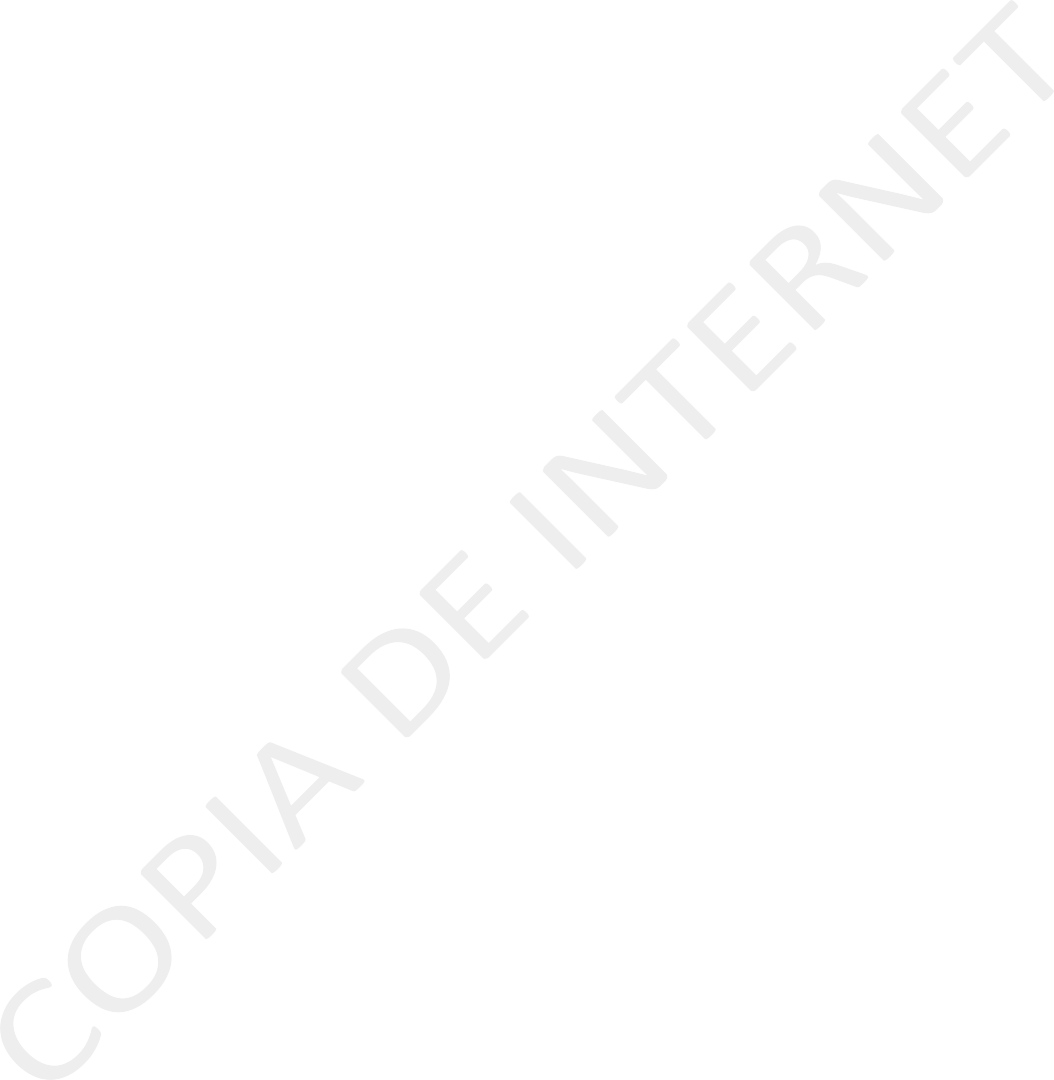 FISCALÍA GENERAL DEL ESTADO DE NAYARIT(presupuesto partida específica 5to nivel)ANEXO 3. CLASIFICACIÓN POR OBJETO DEL GASTO DEL PODER LEGISLATIVO (PRESUPUESTO PARTIDA ESPECÍFICA 5TO NIVEL)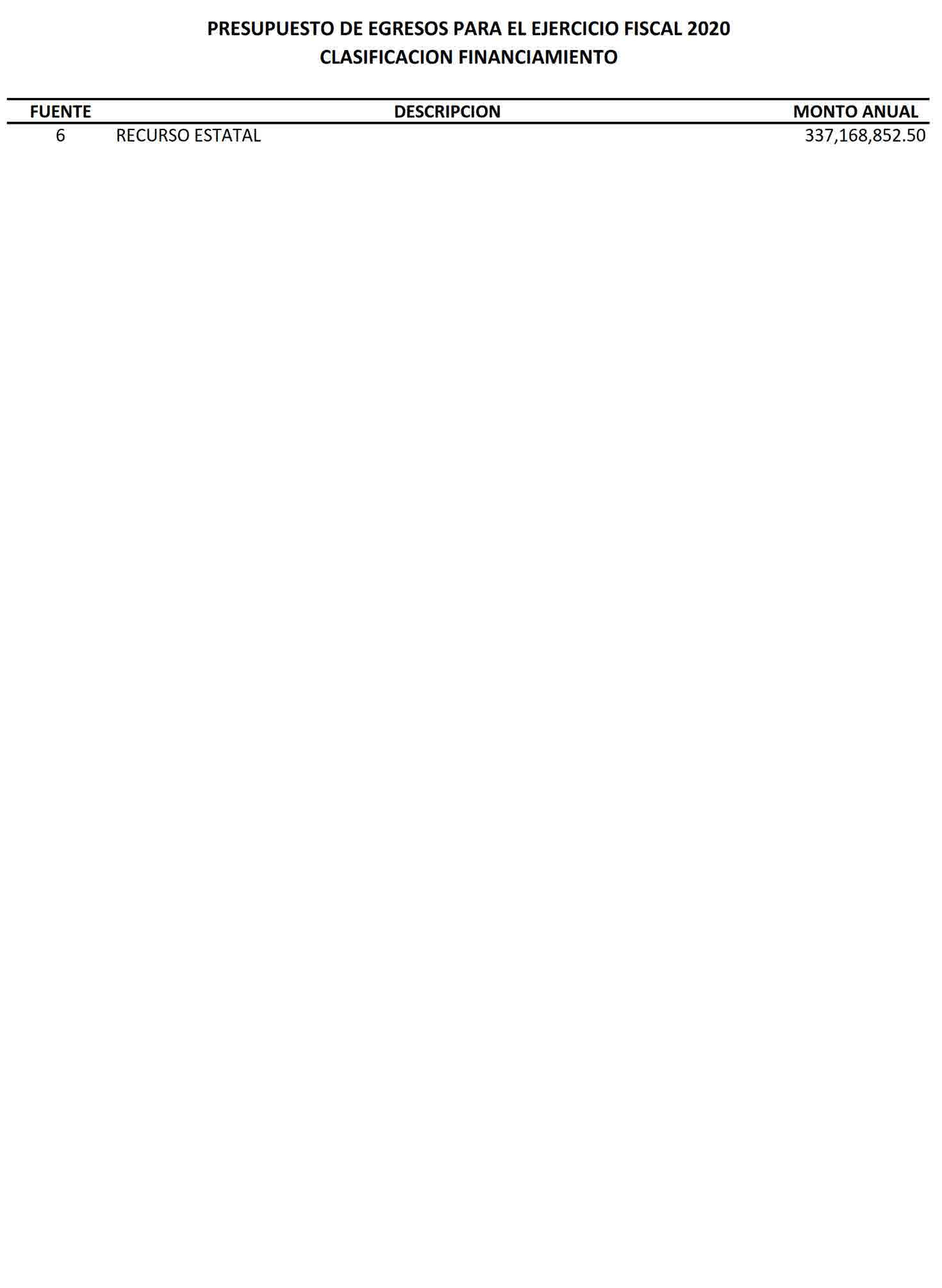 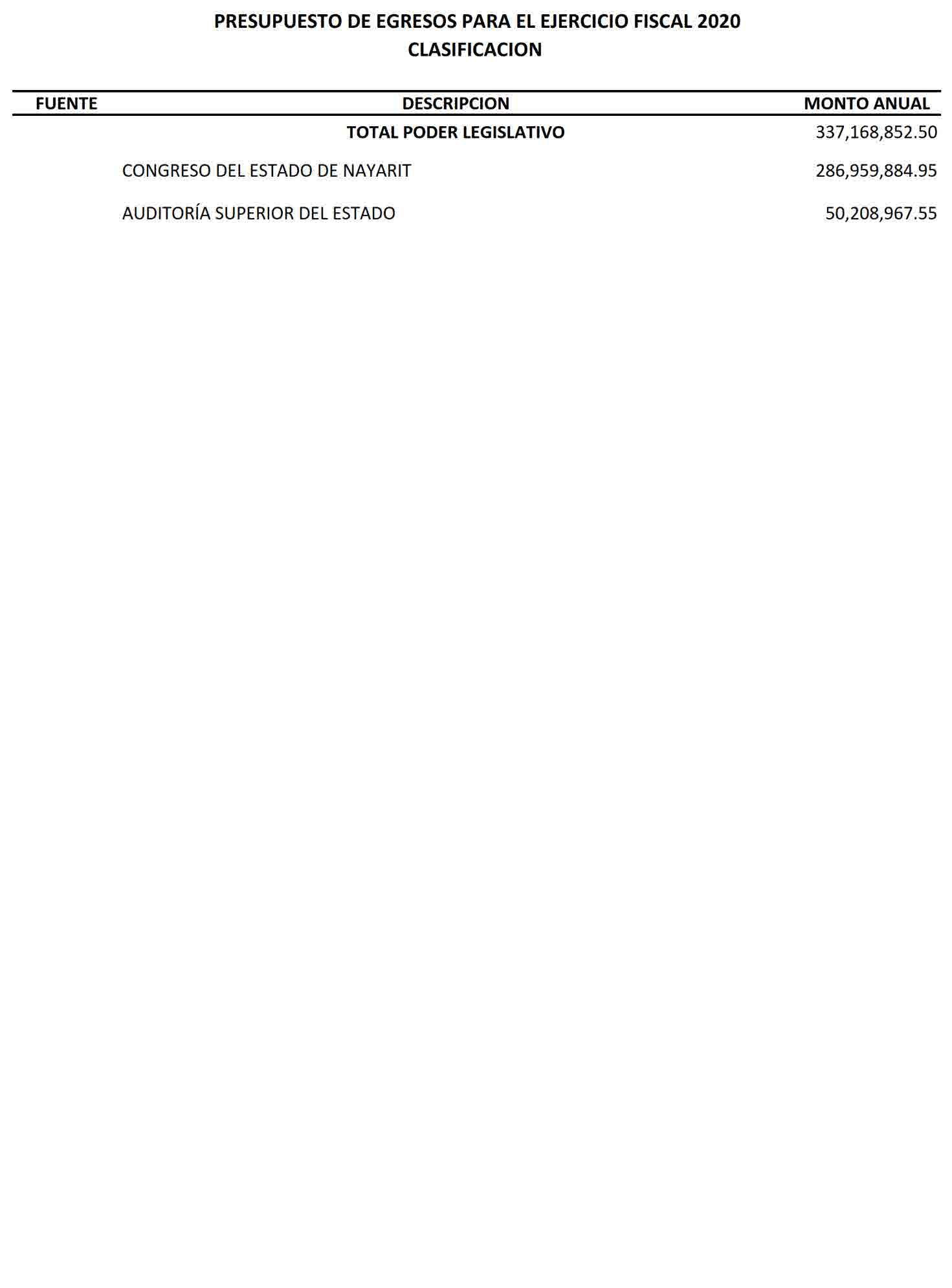 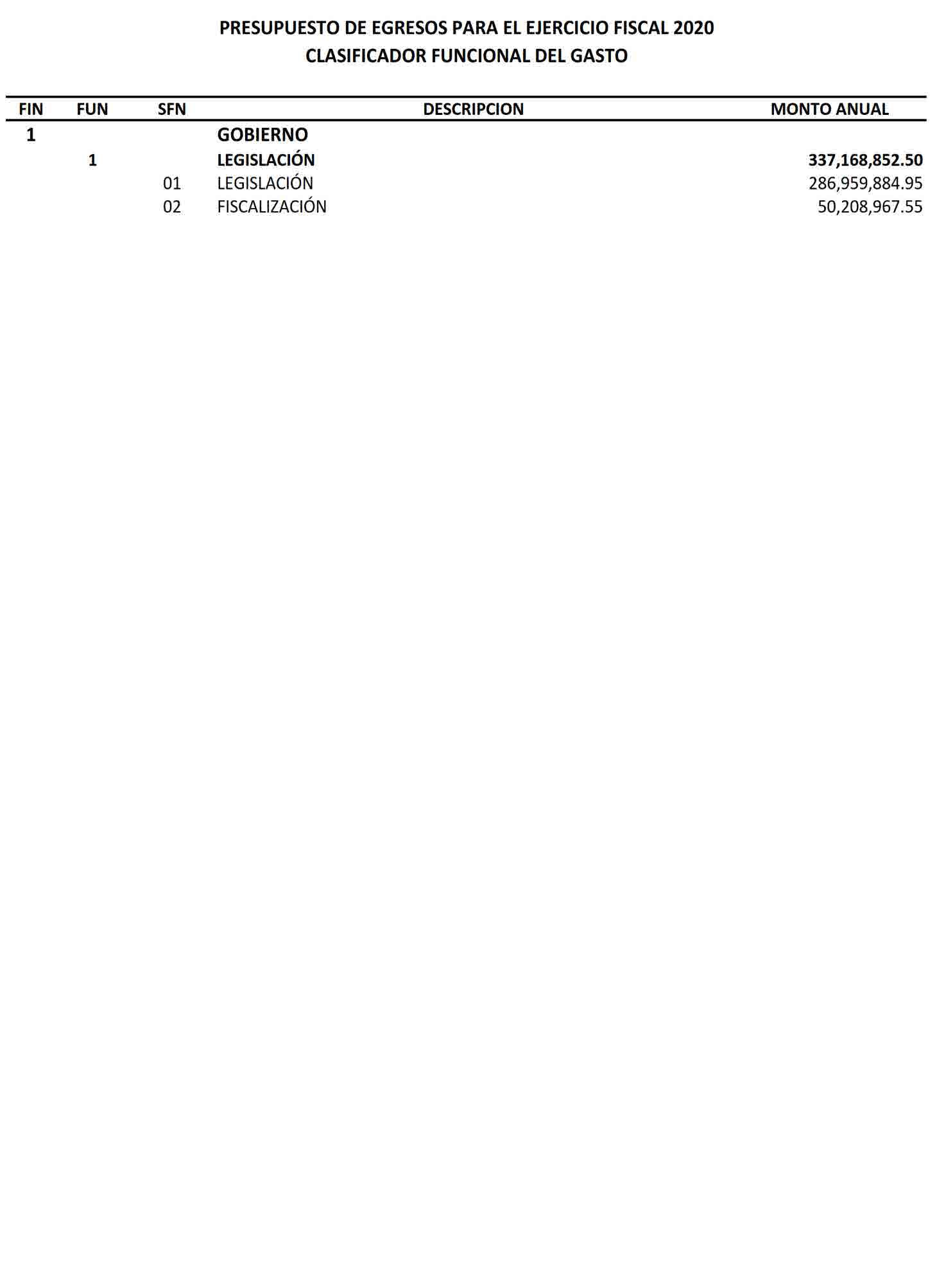 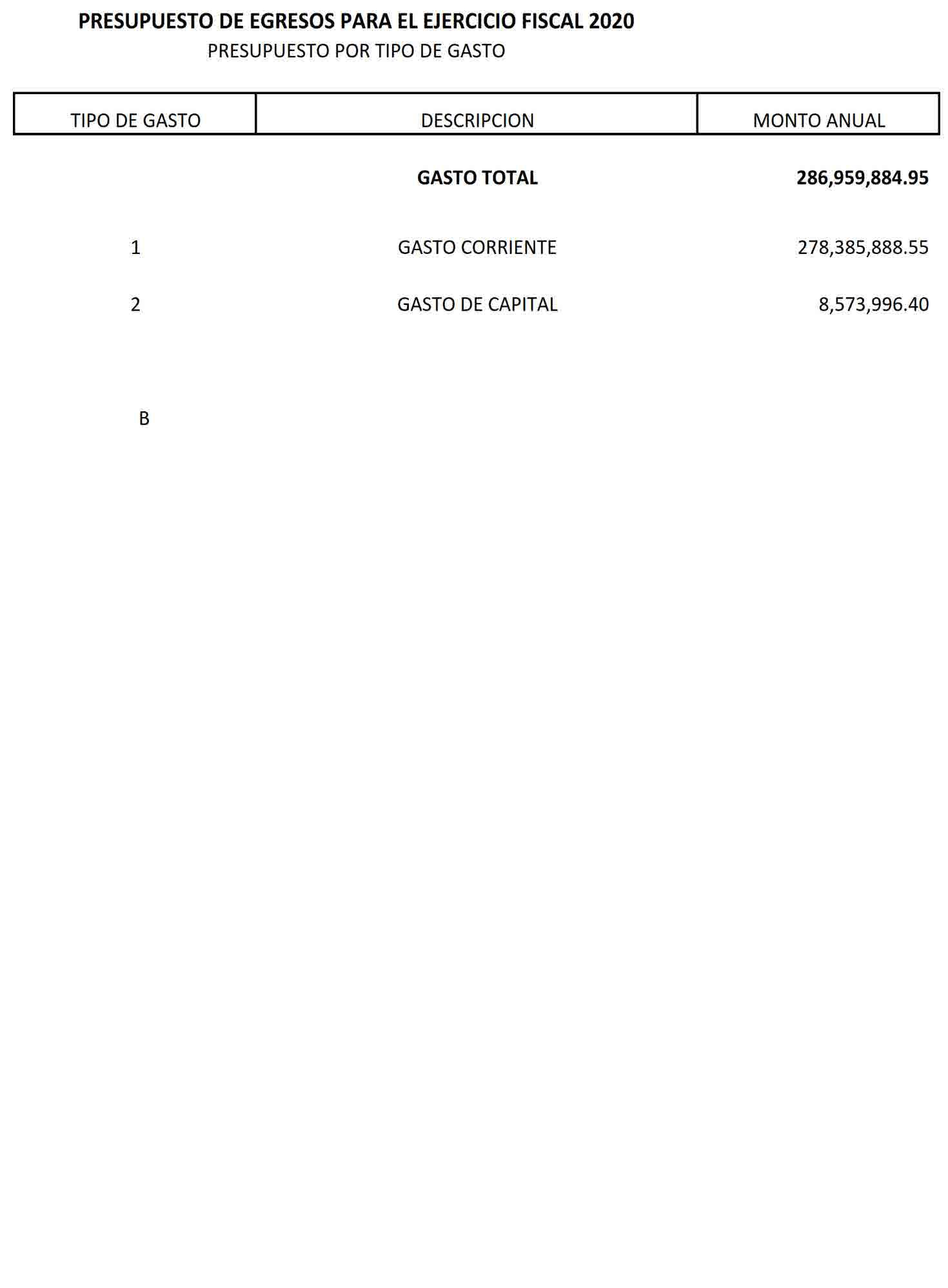 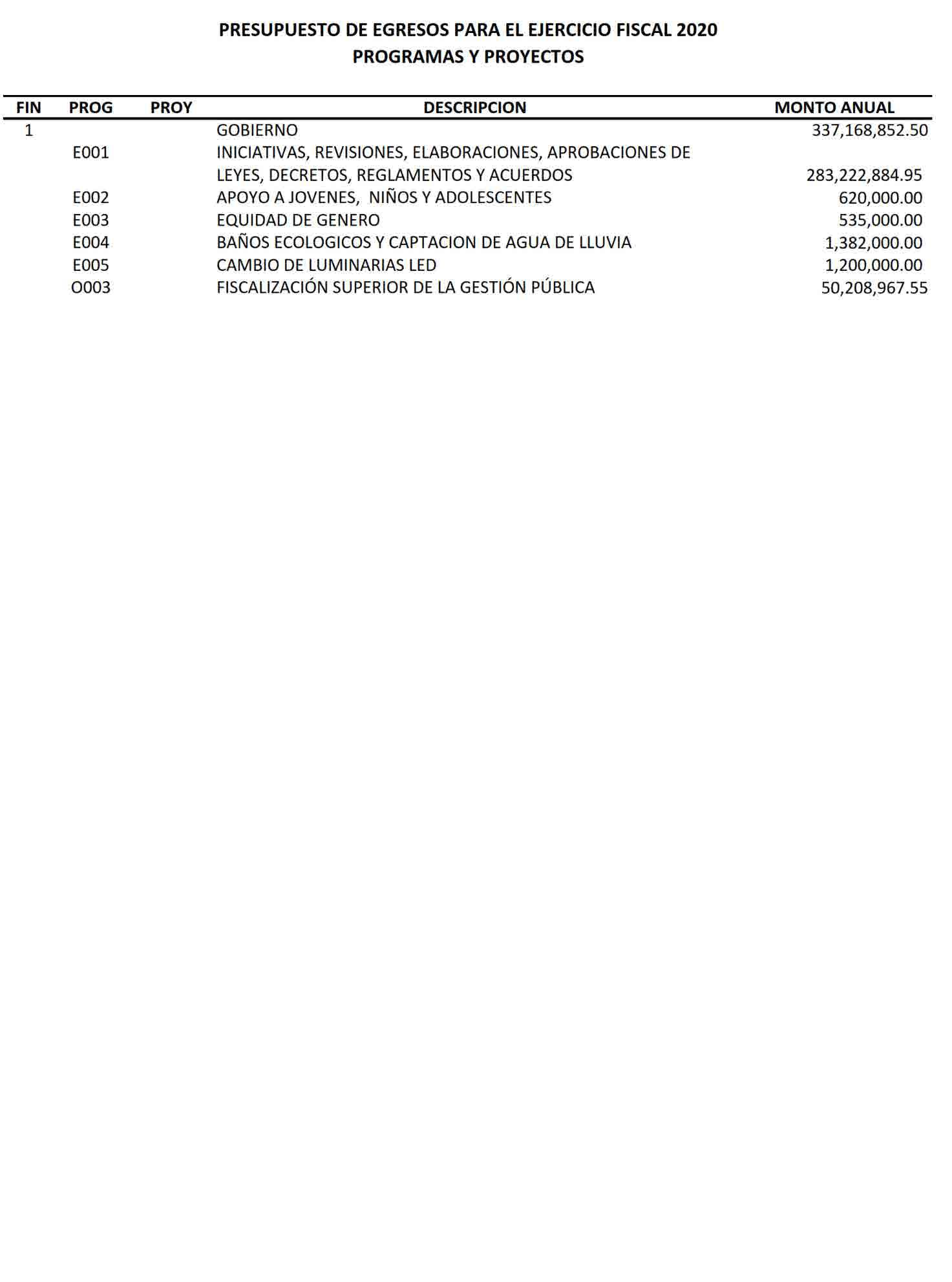 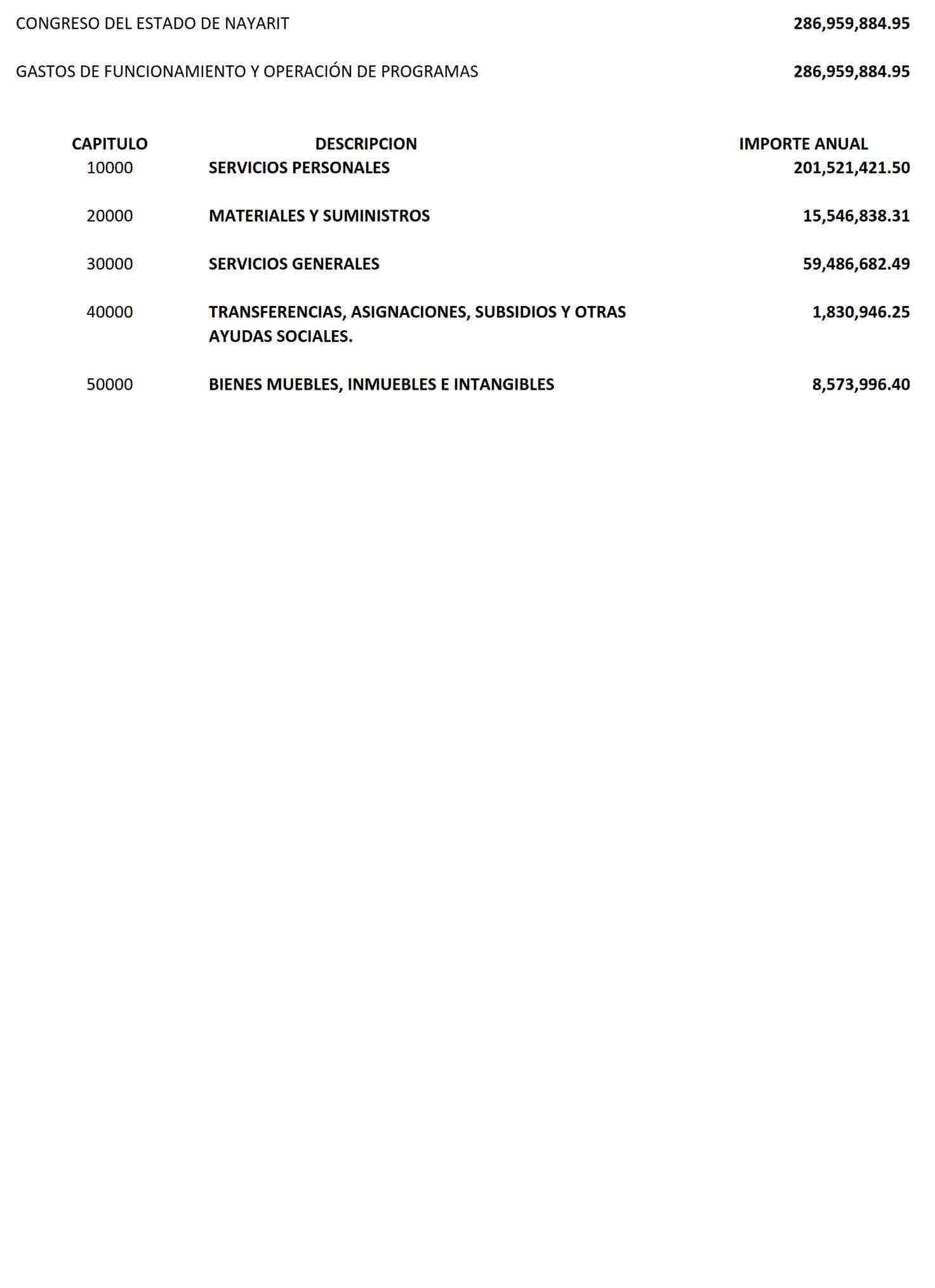 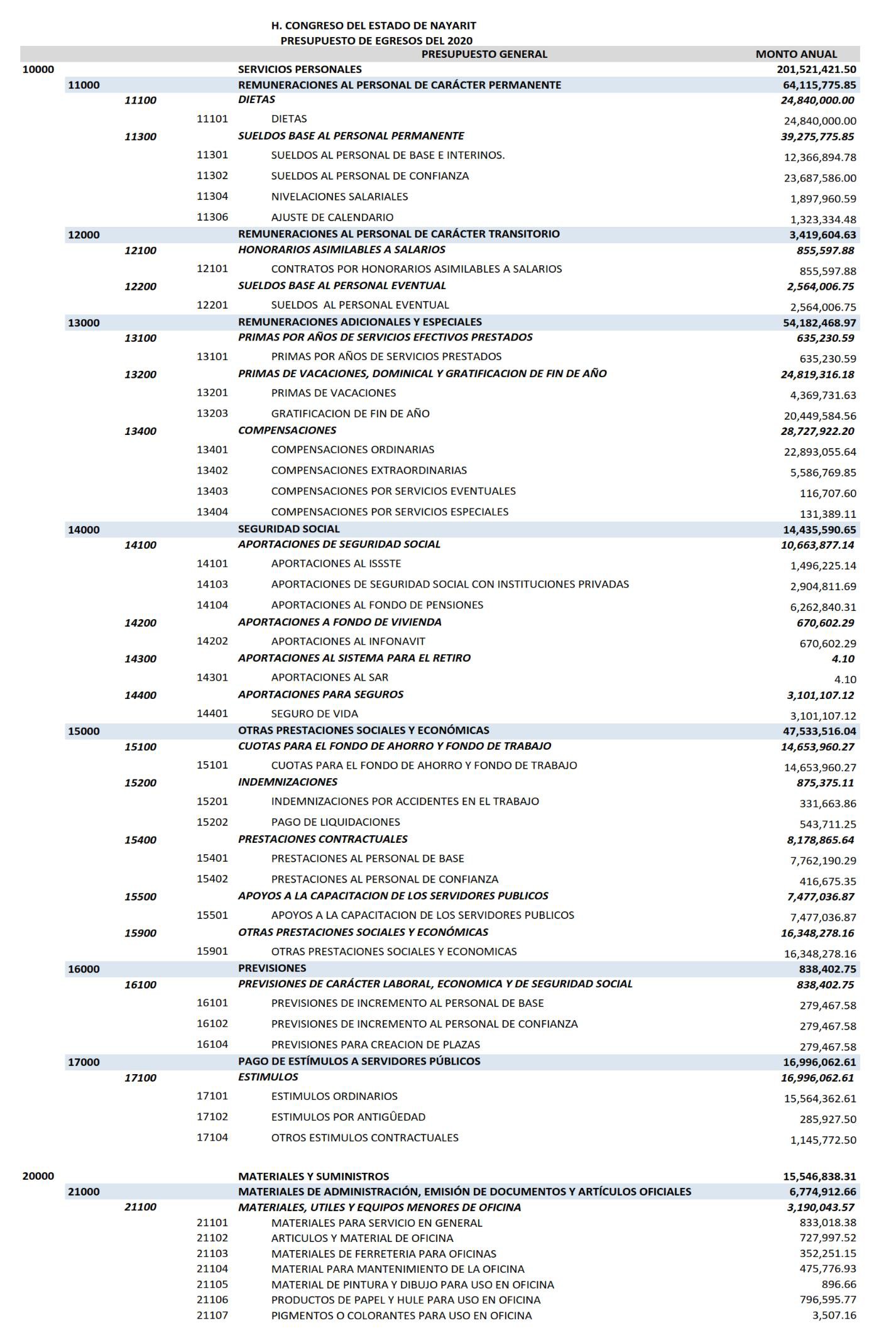 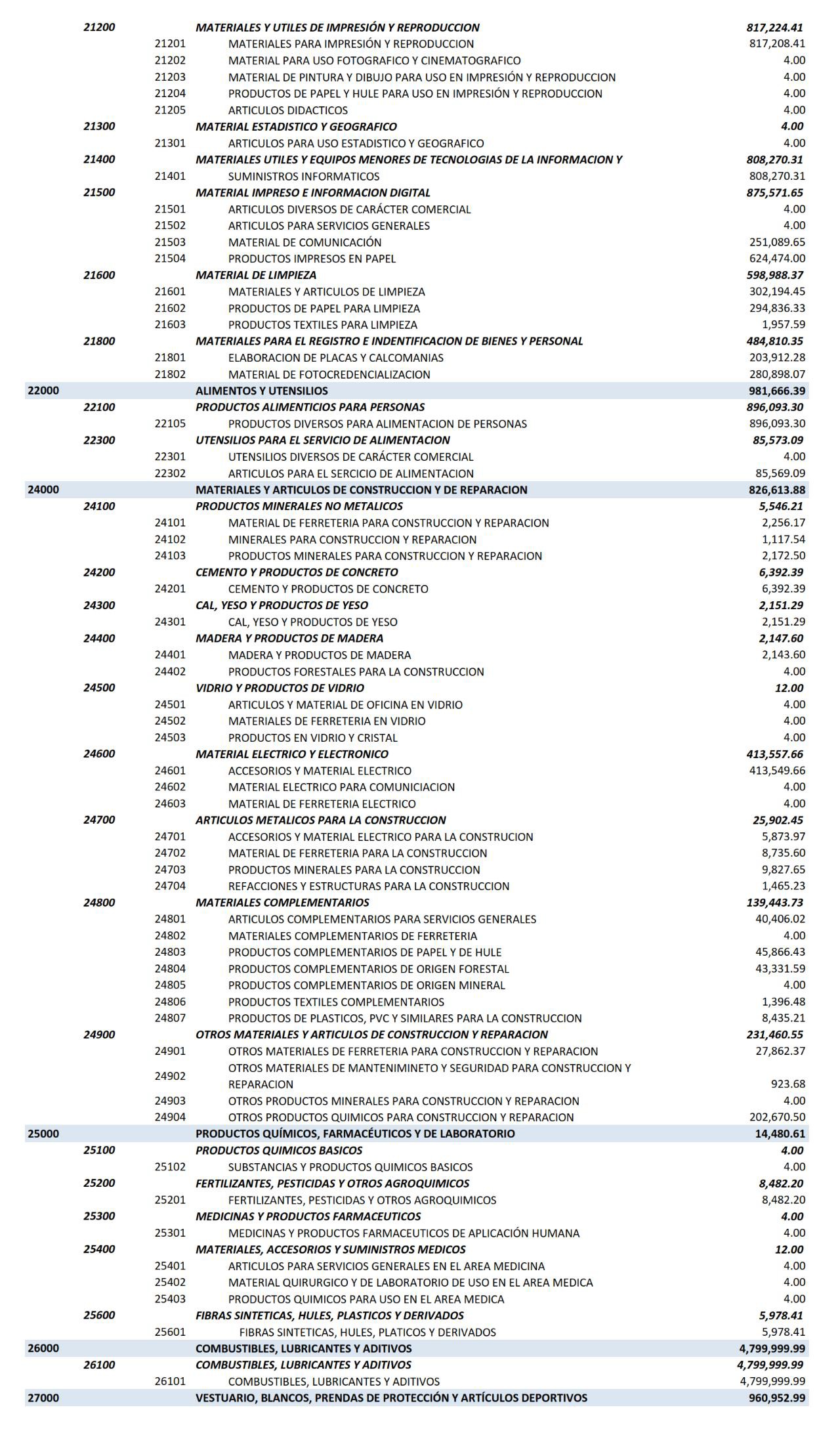 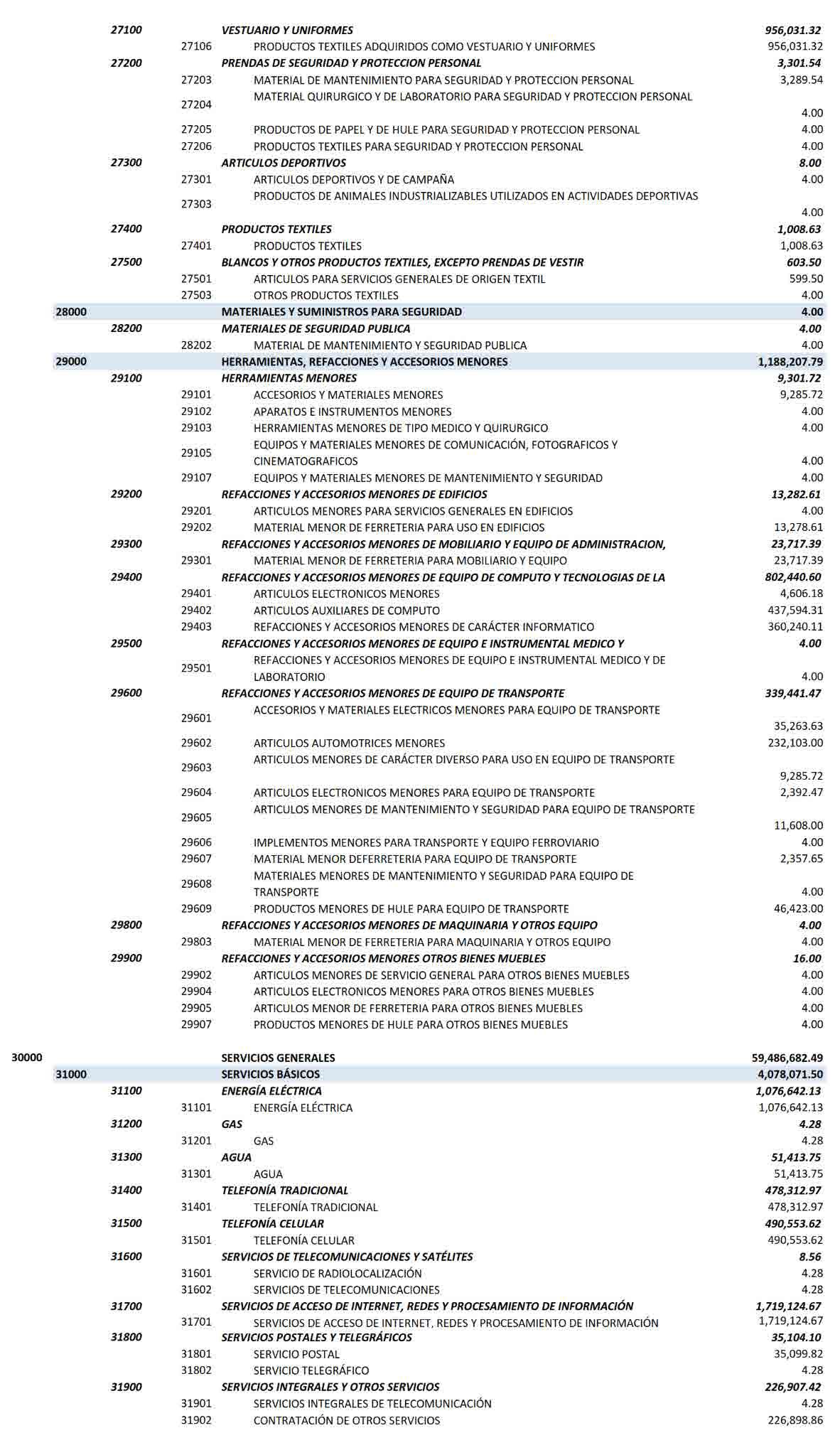 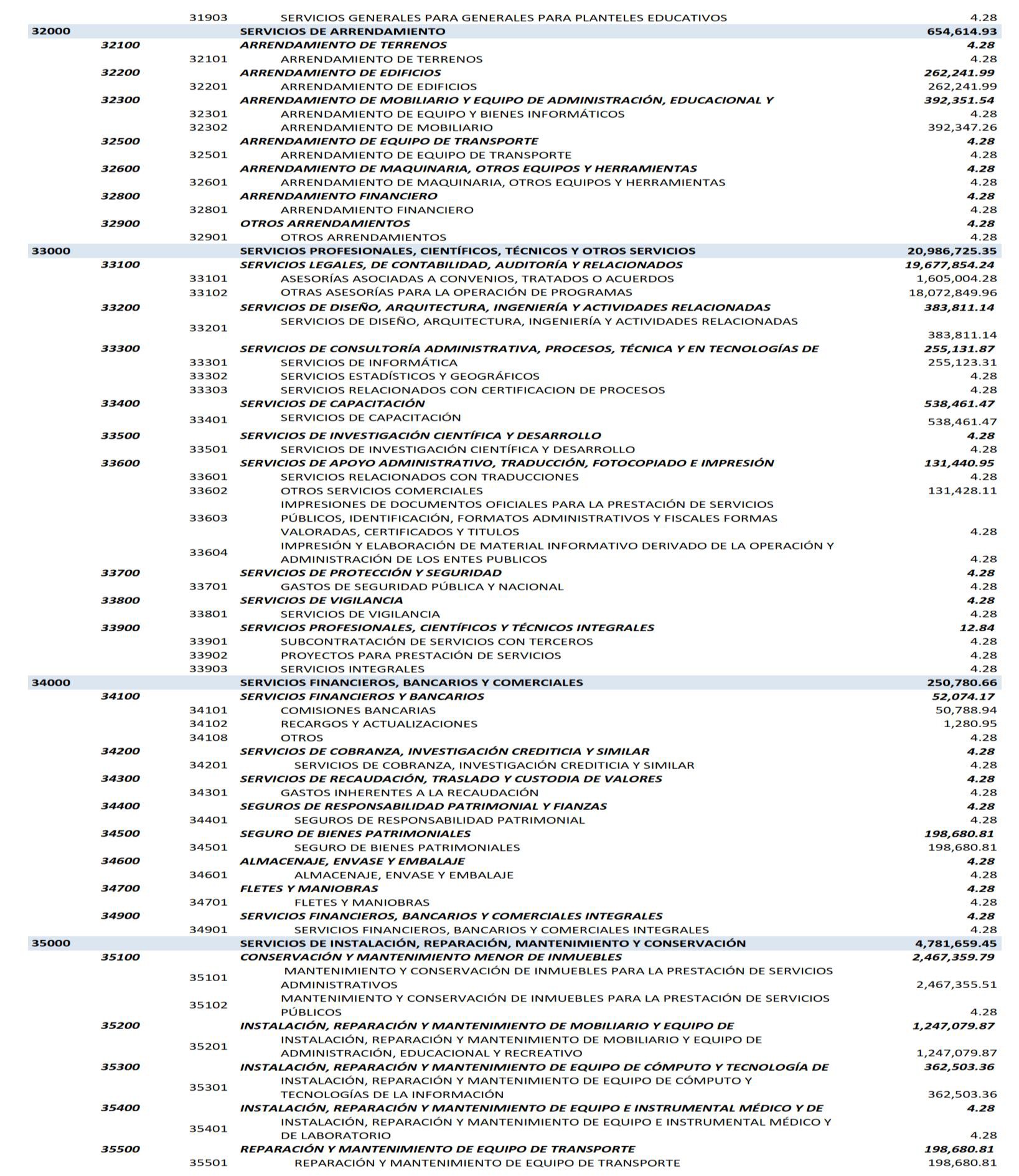 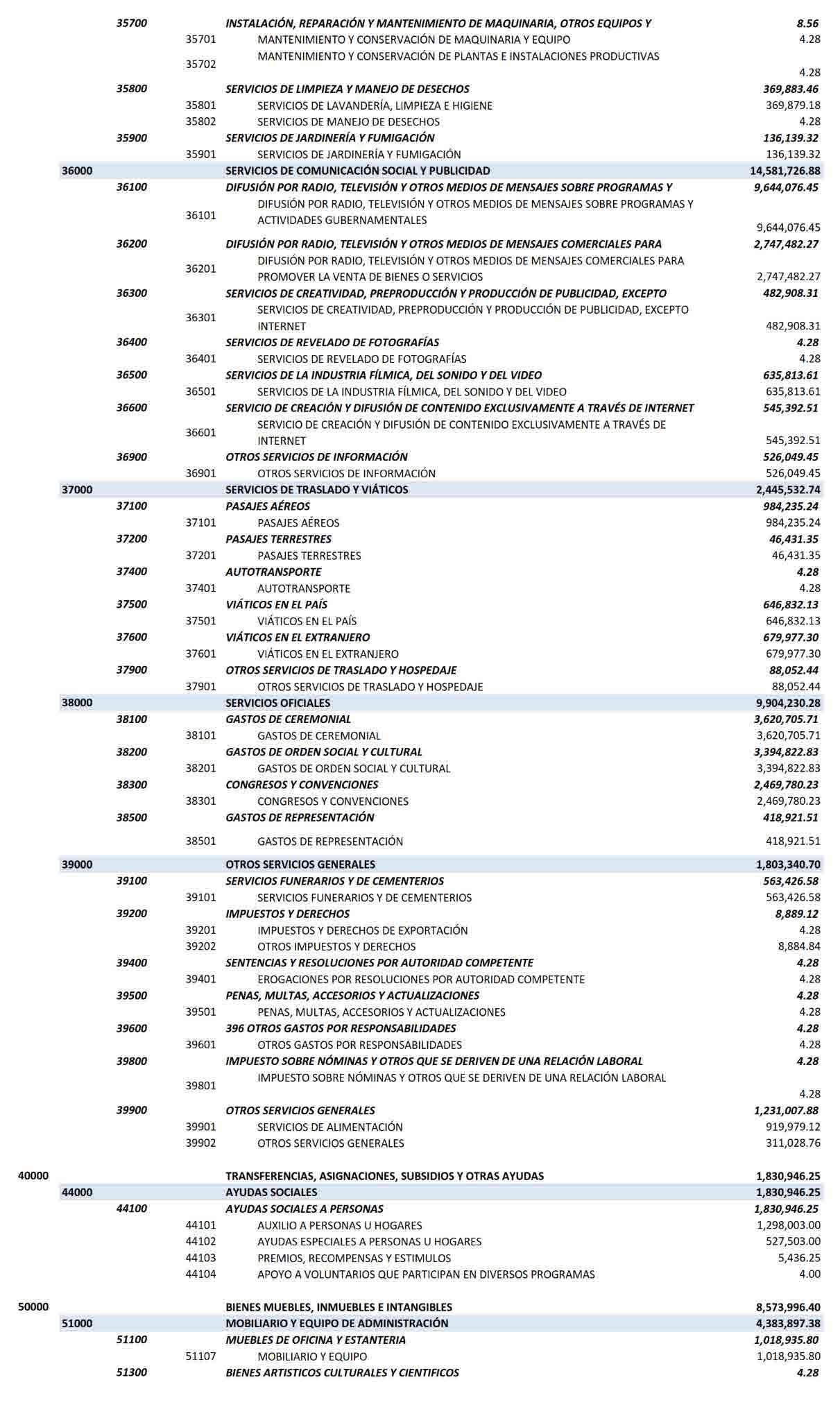 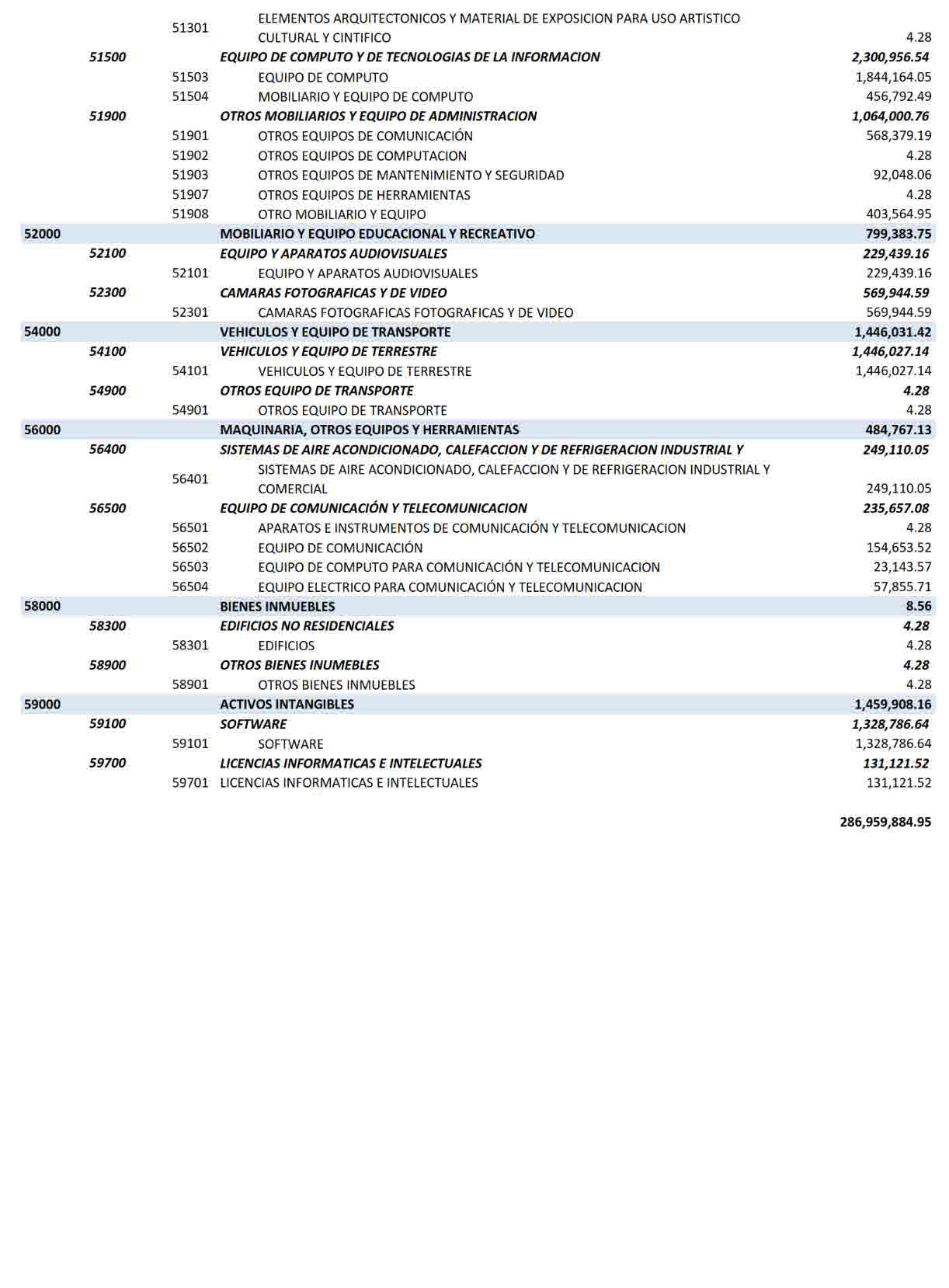 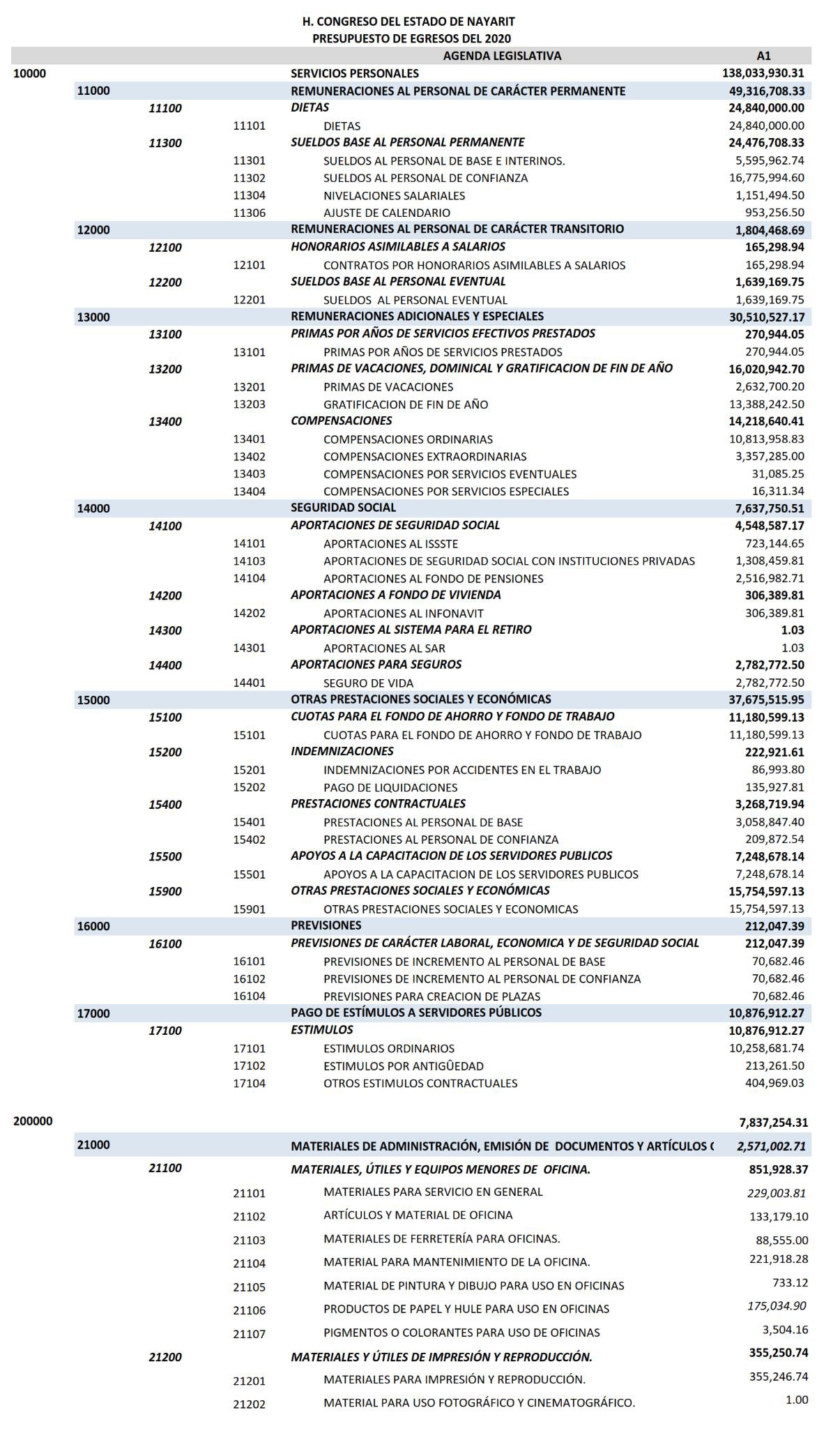 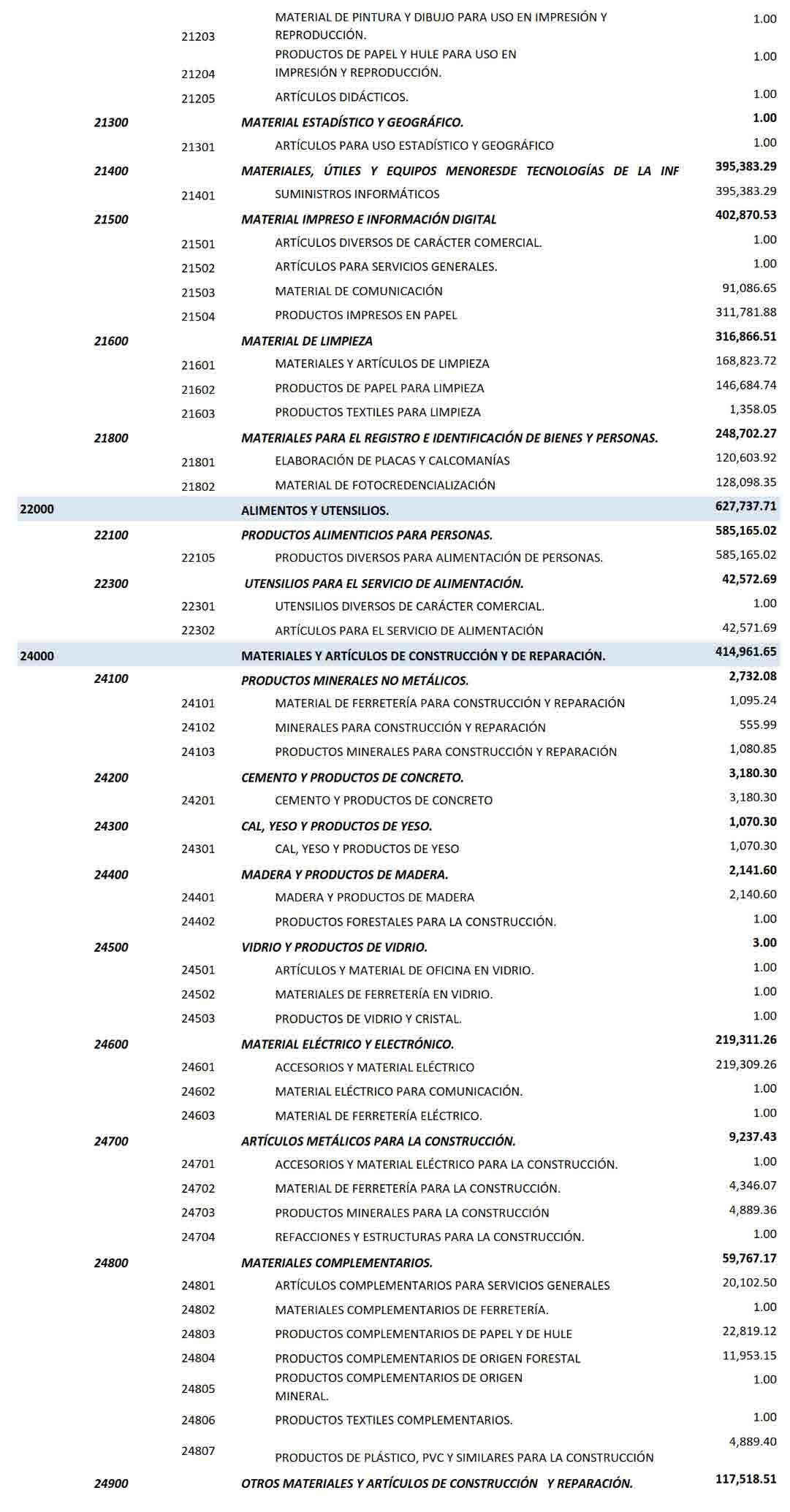 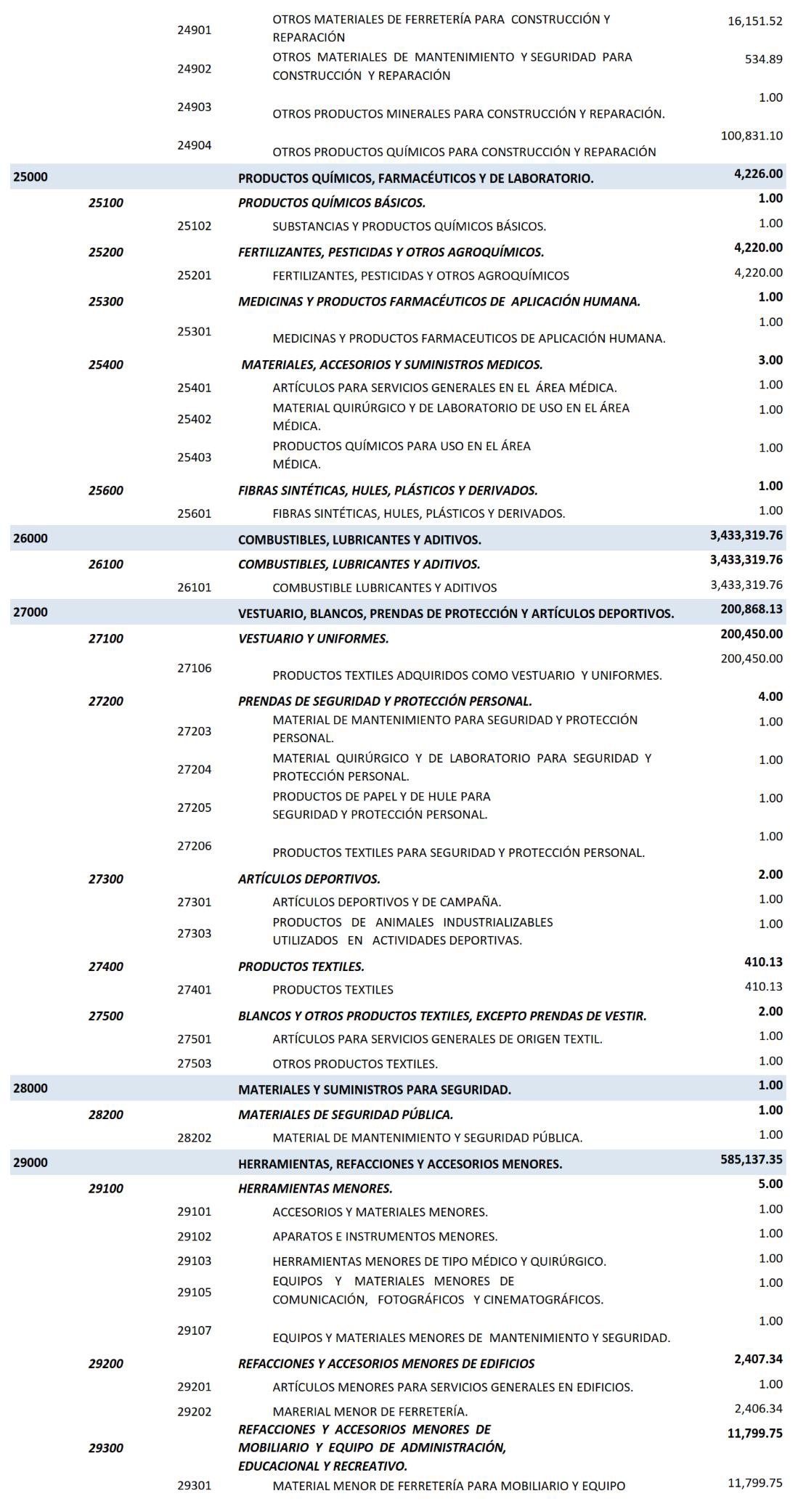 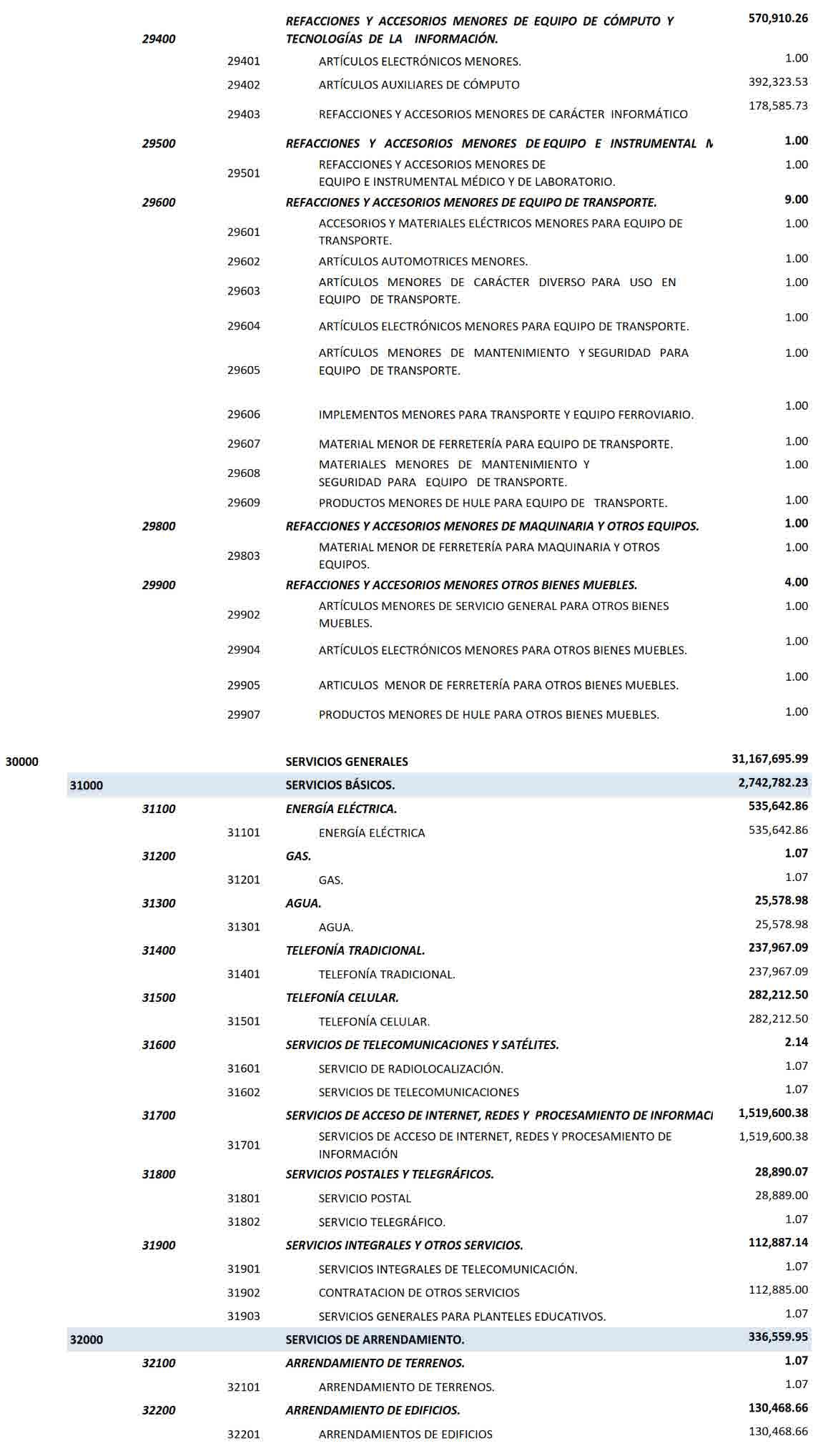 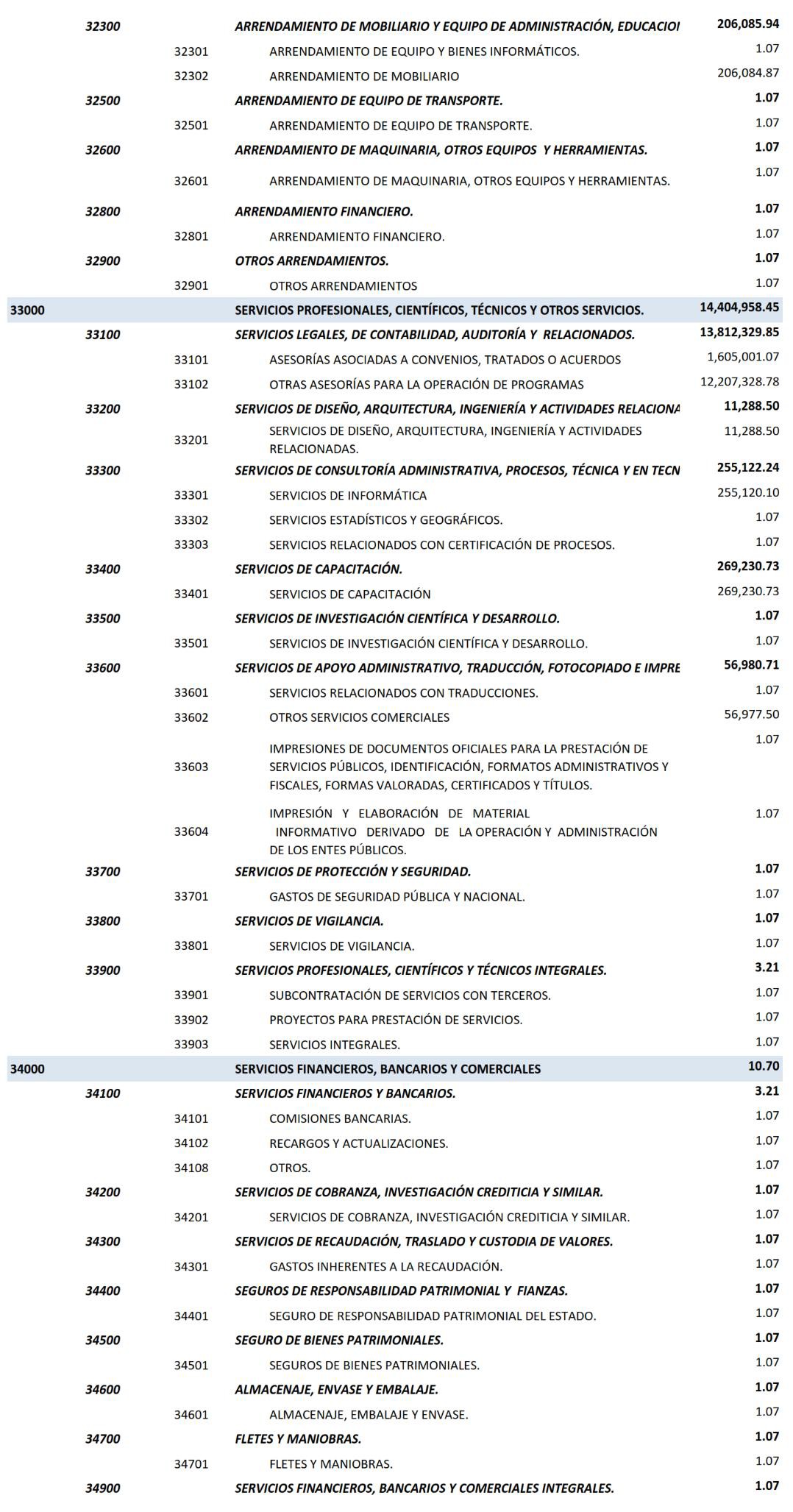 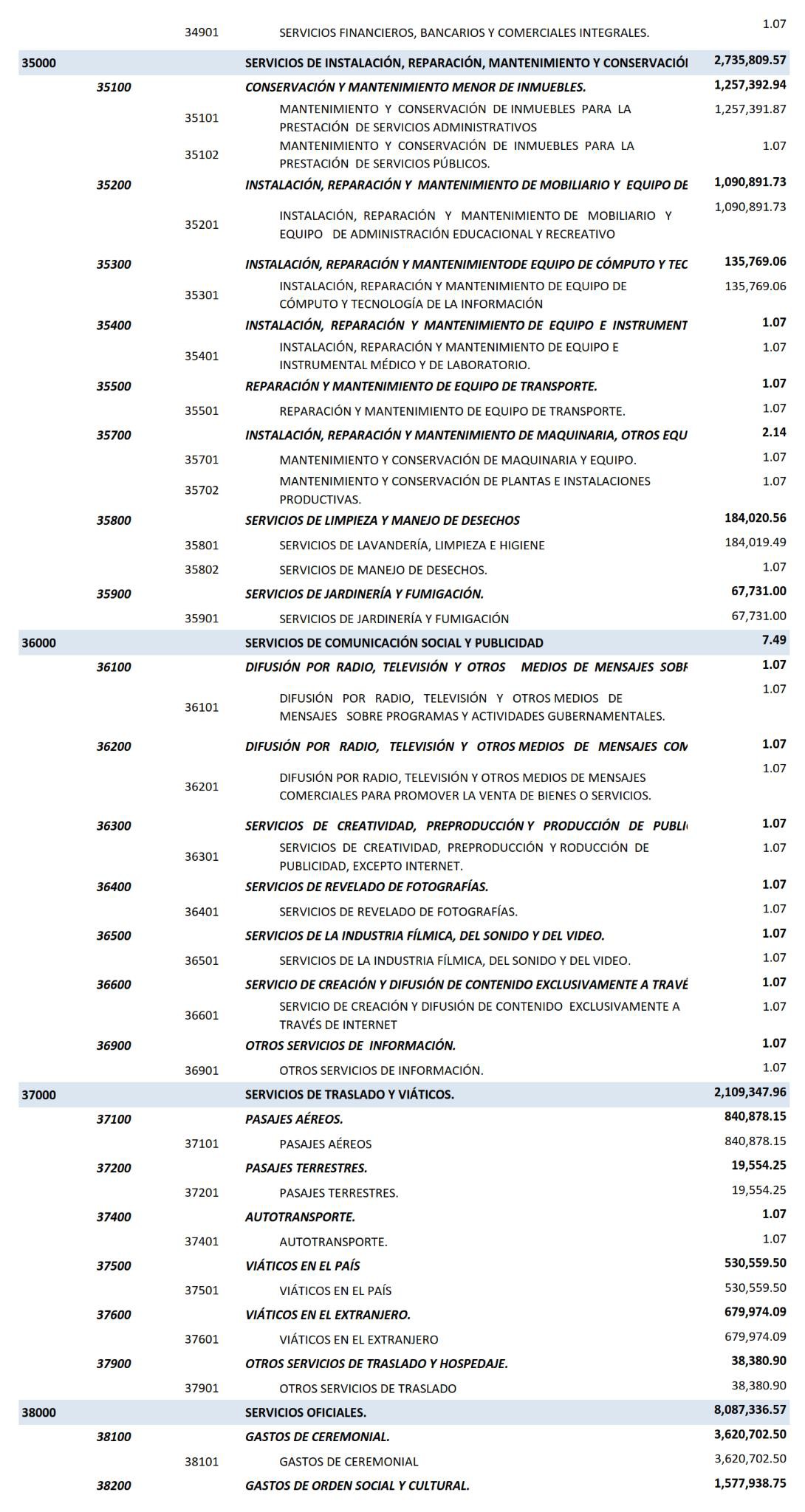 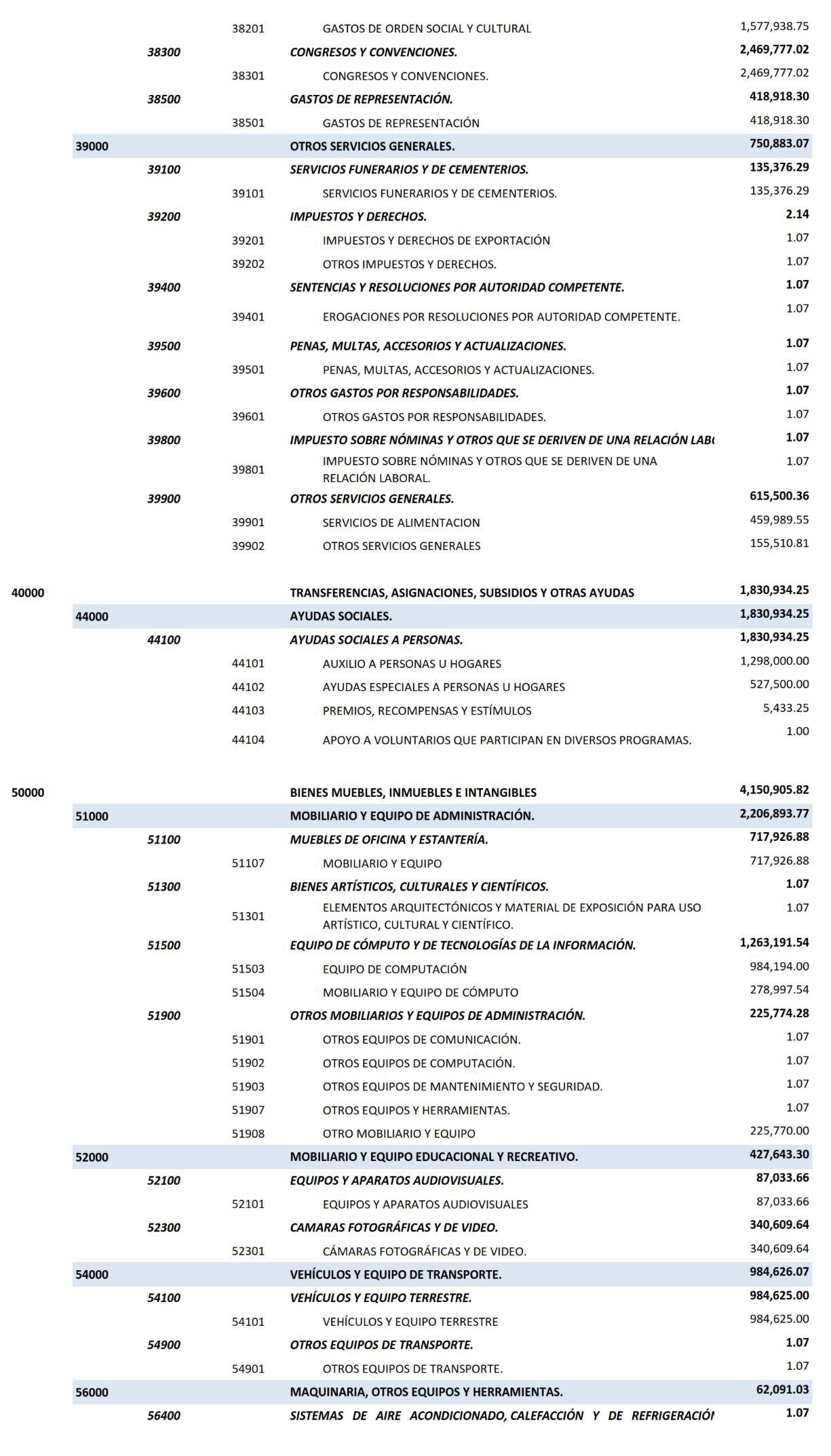 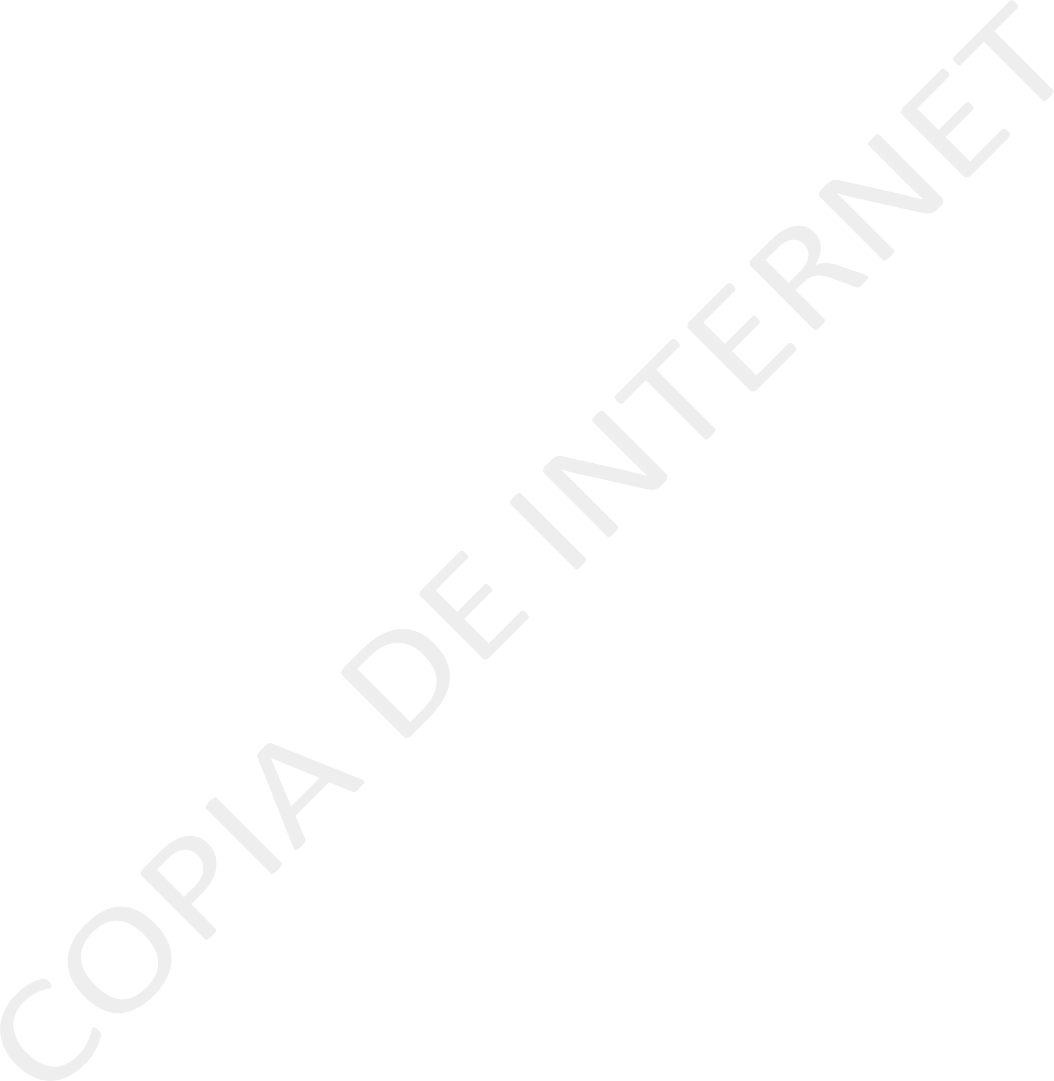 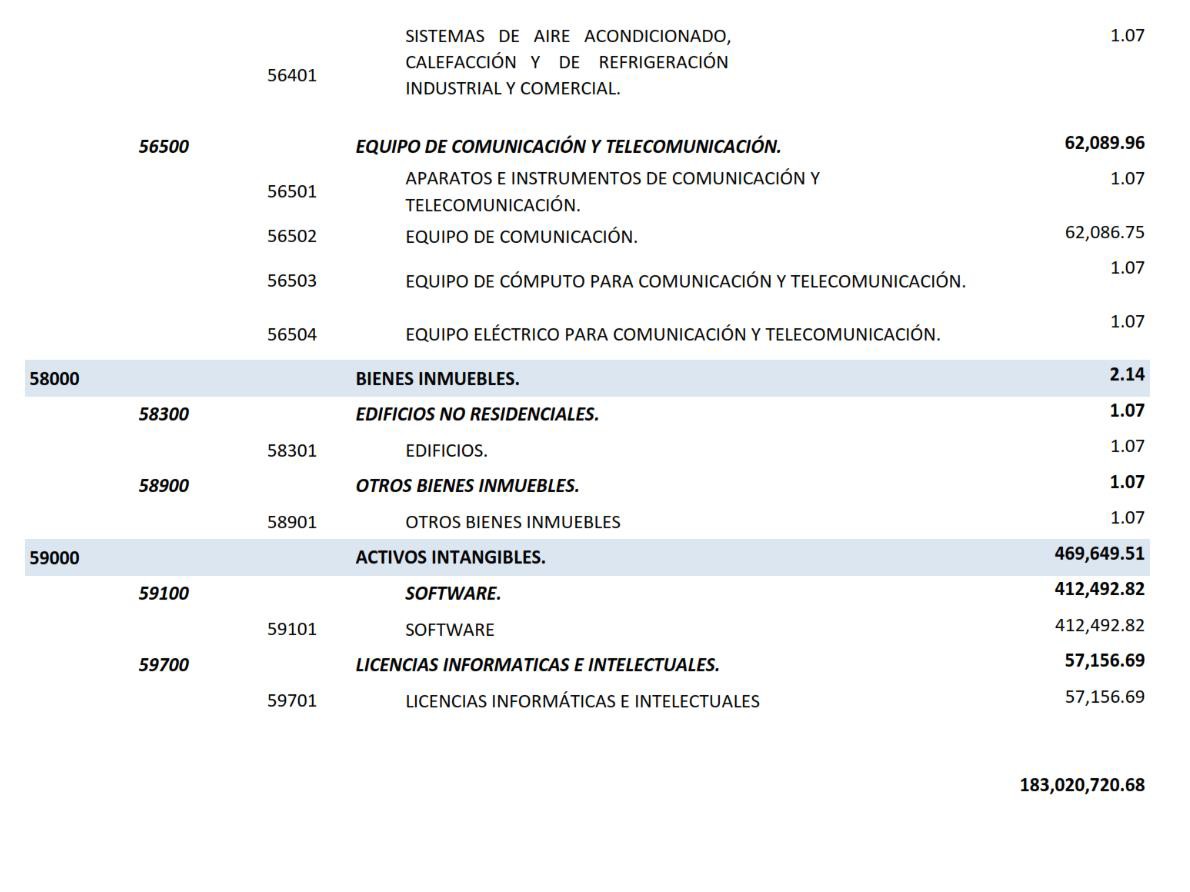 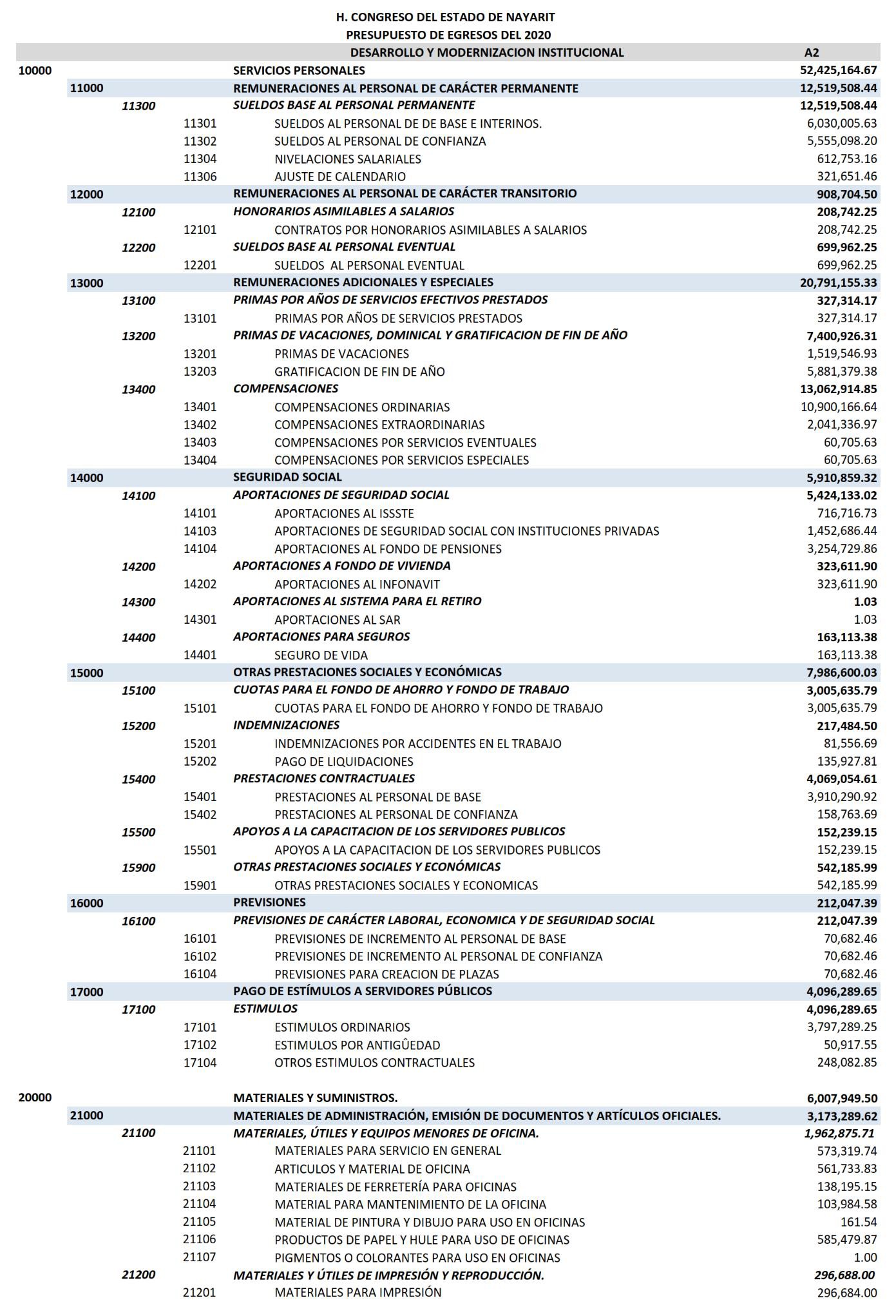 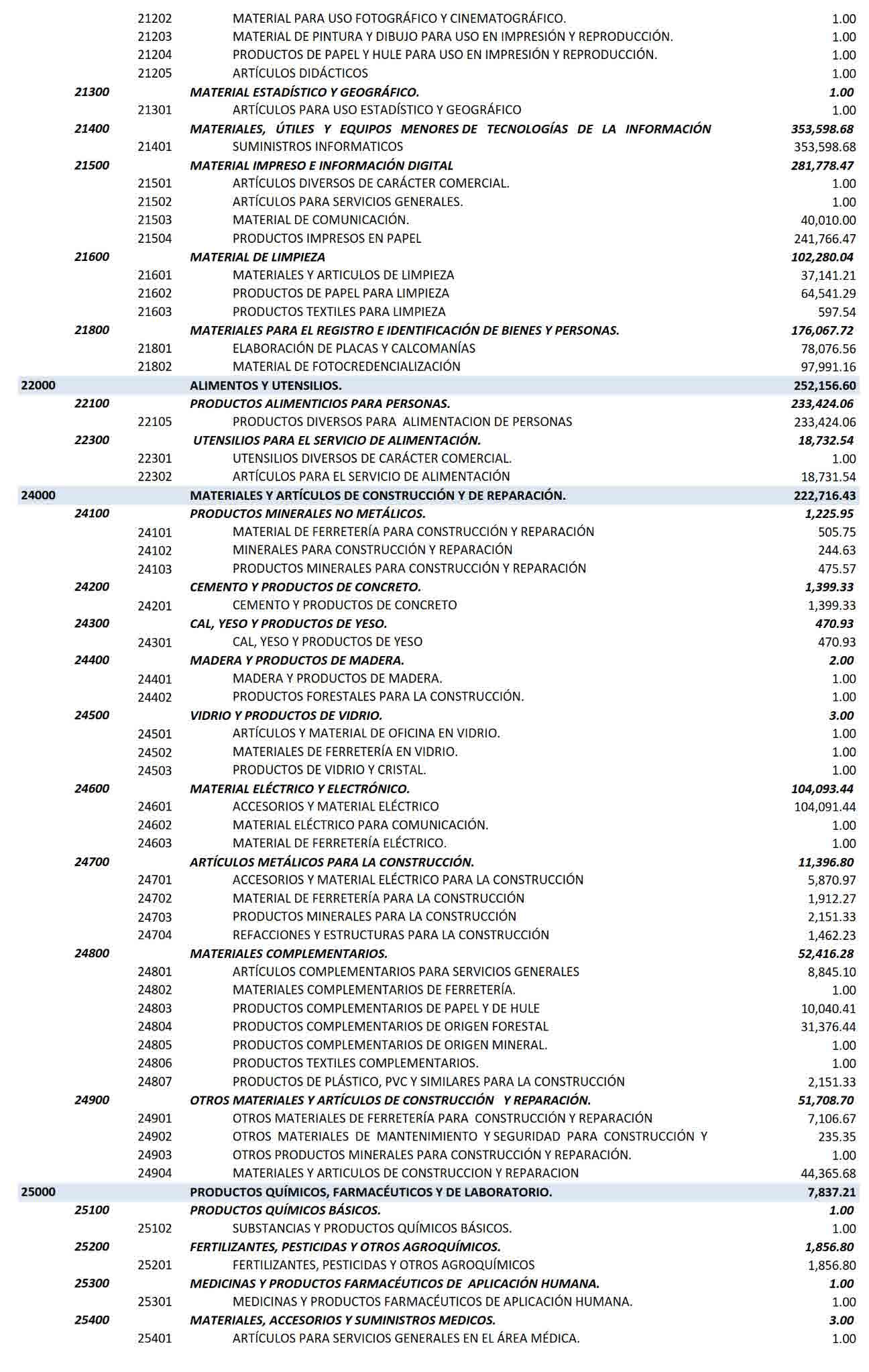 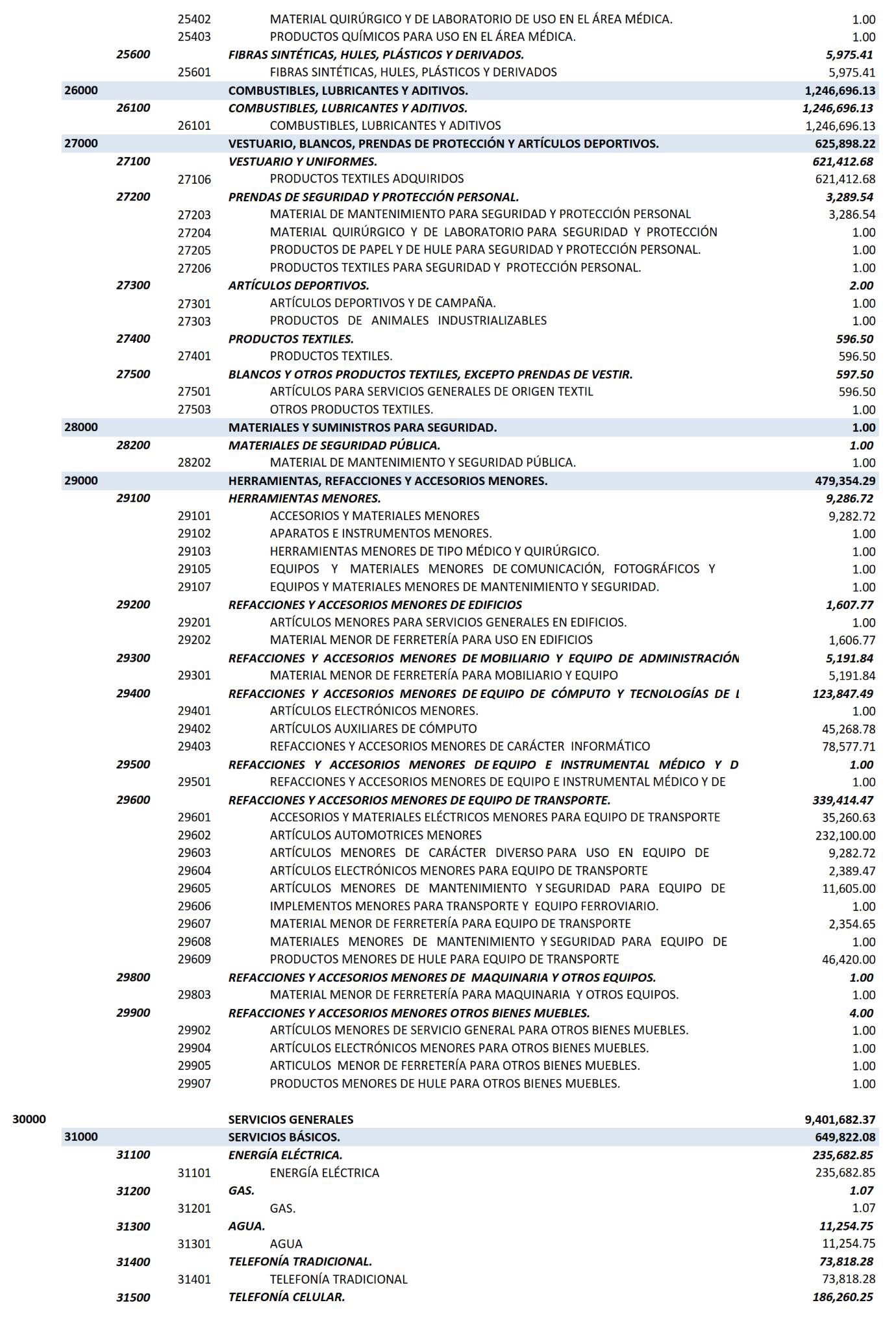 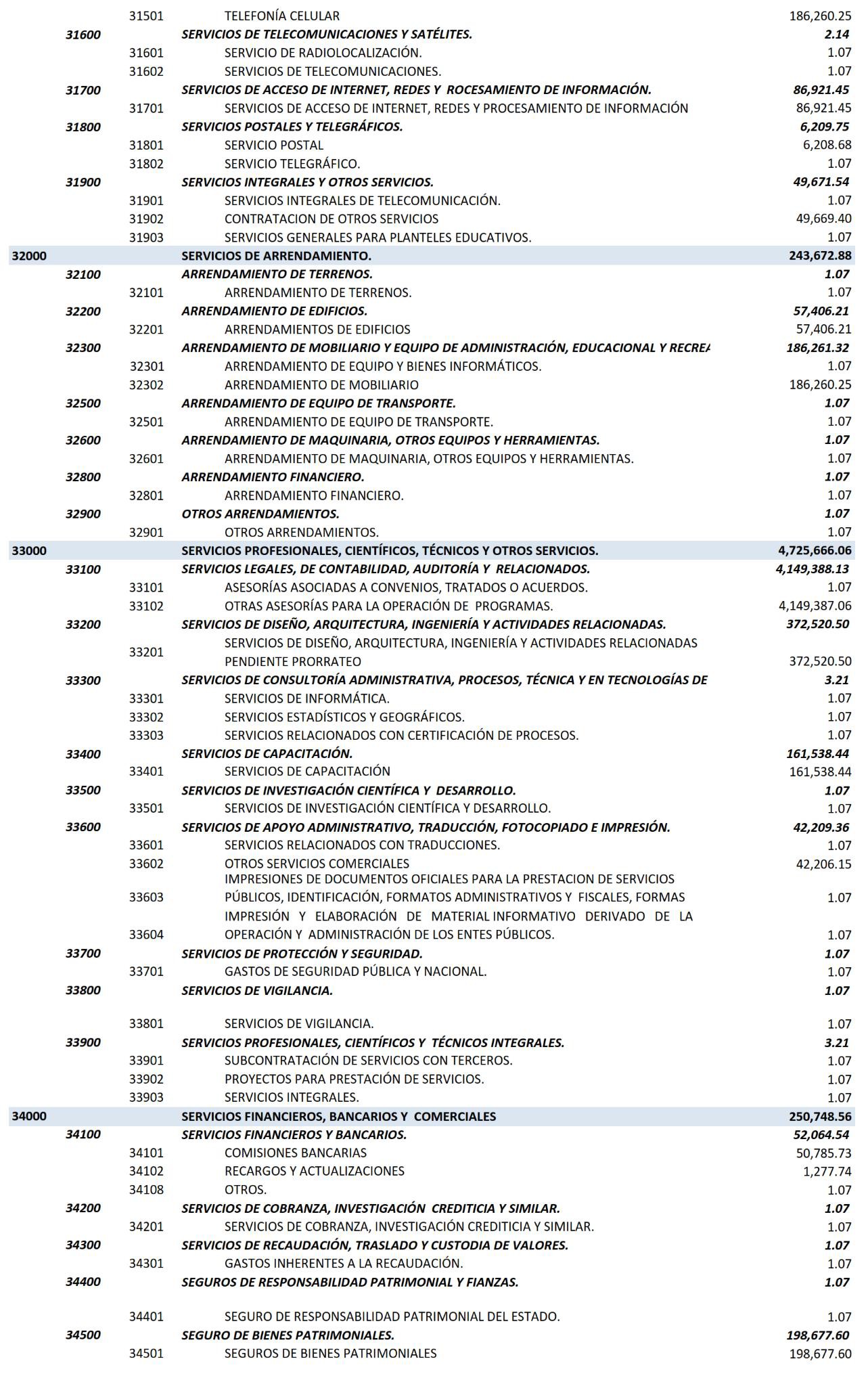 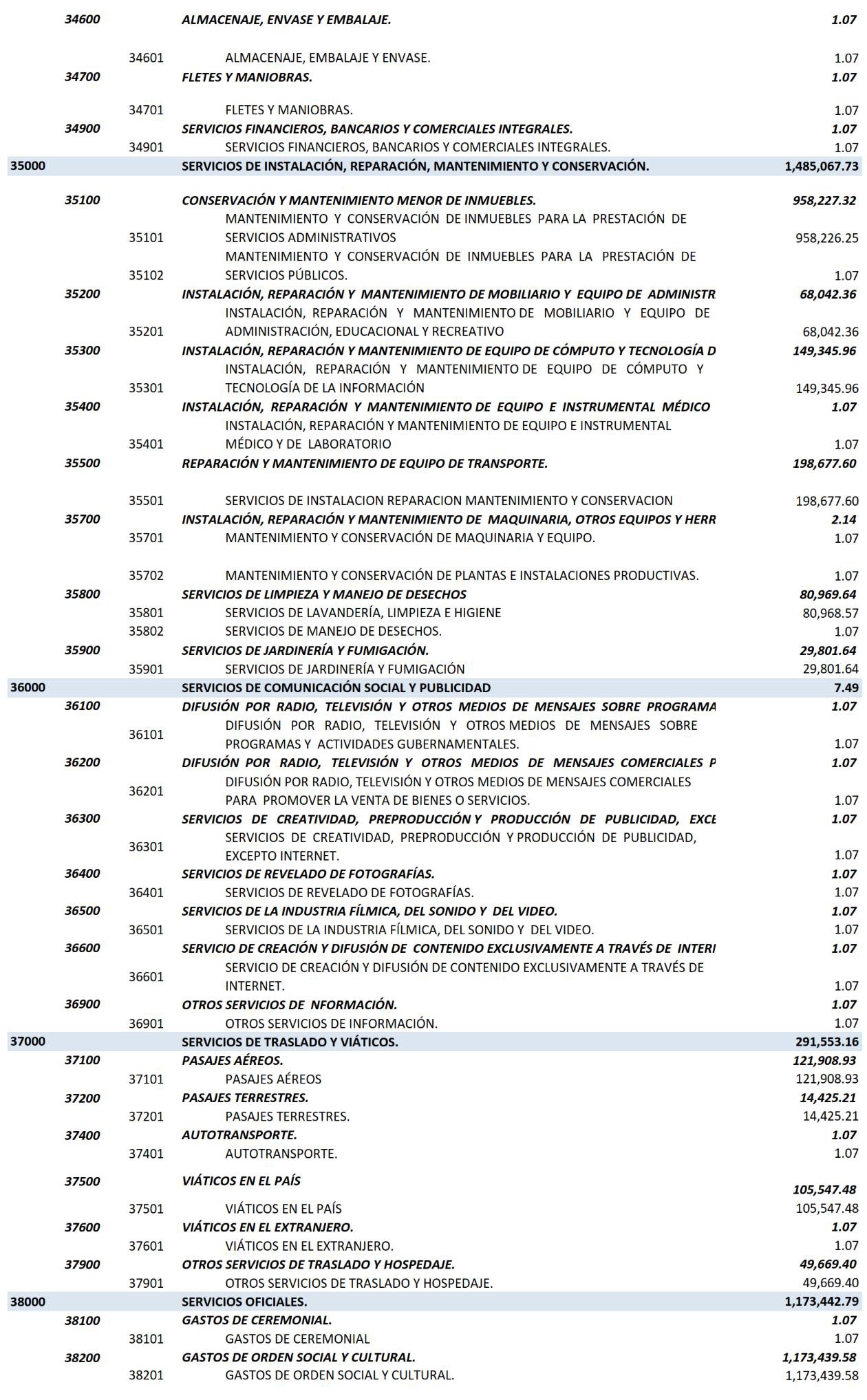 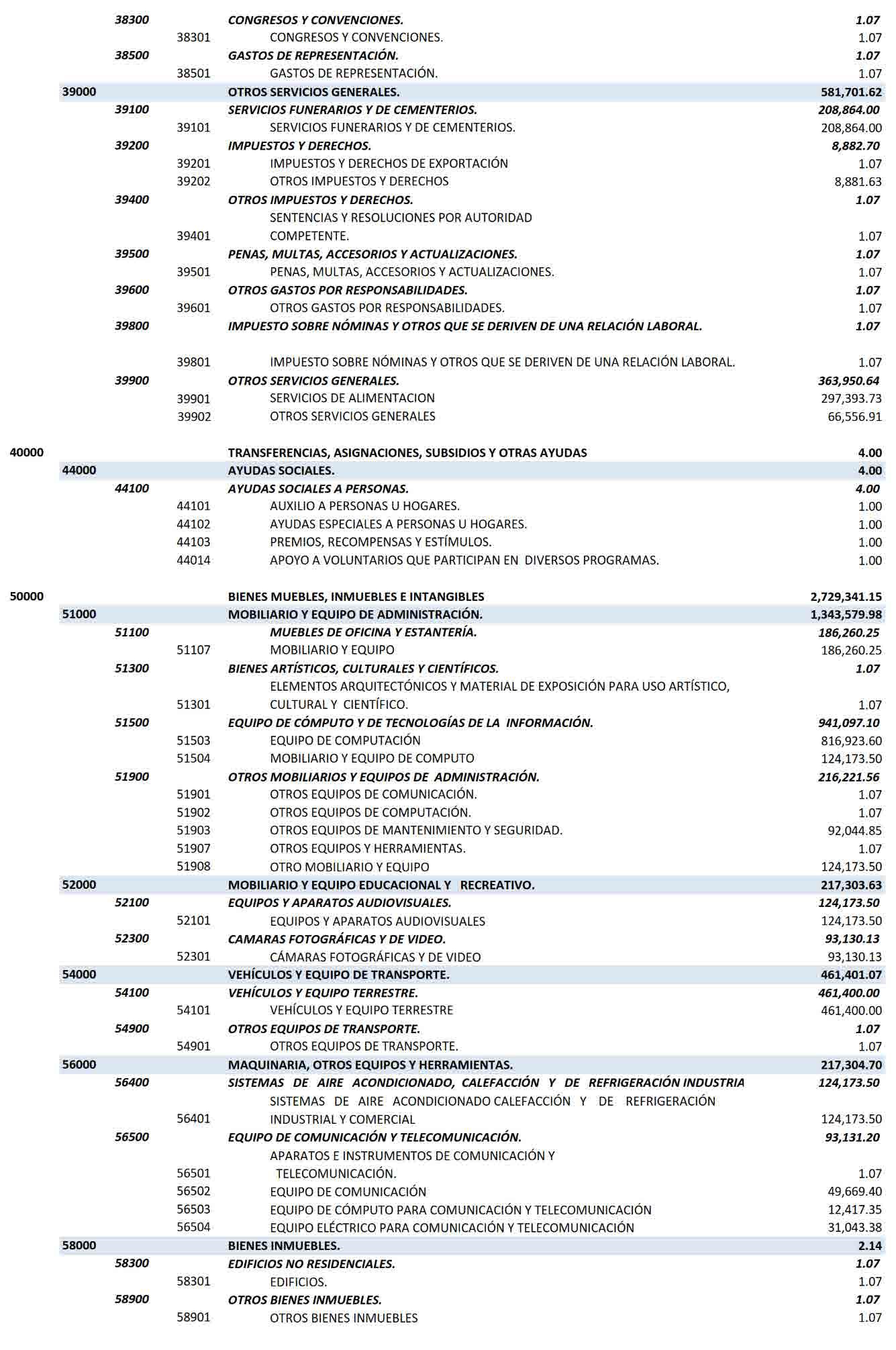 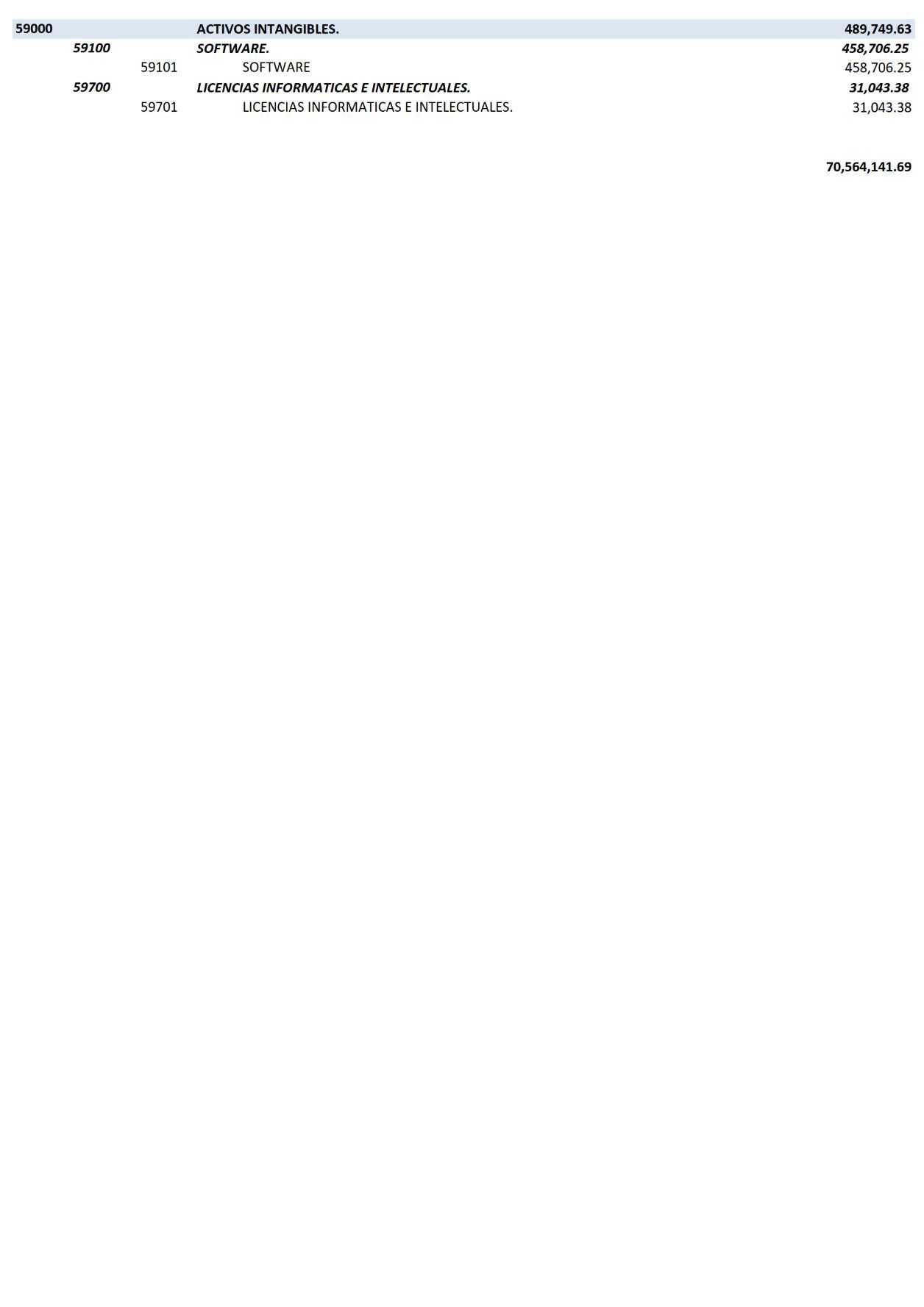 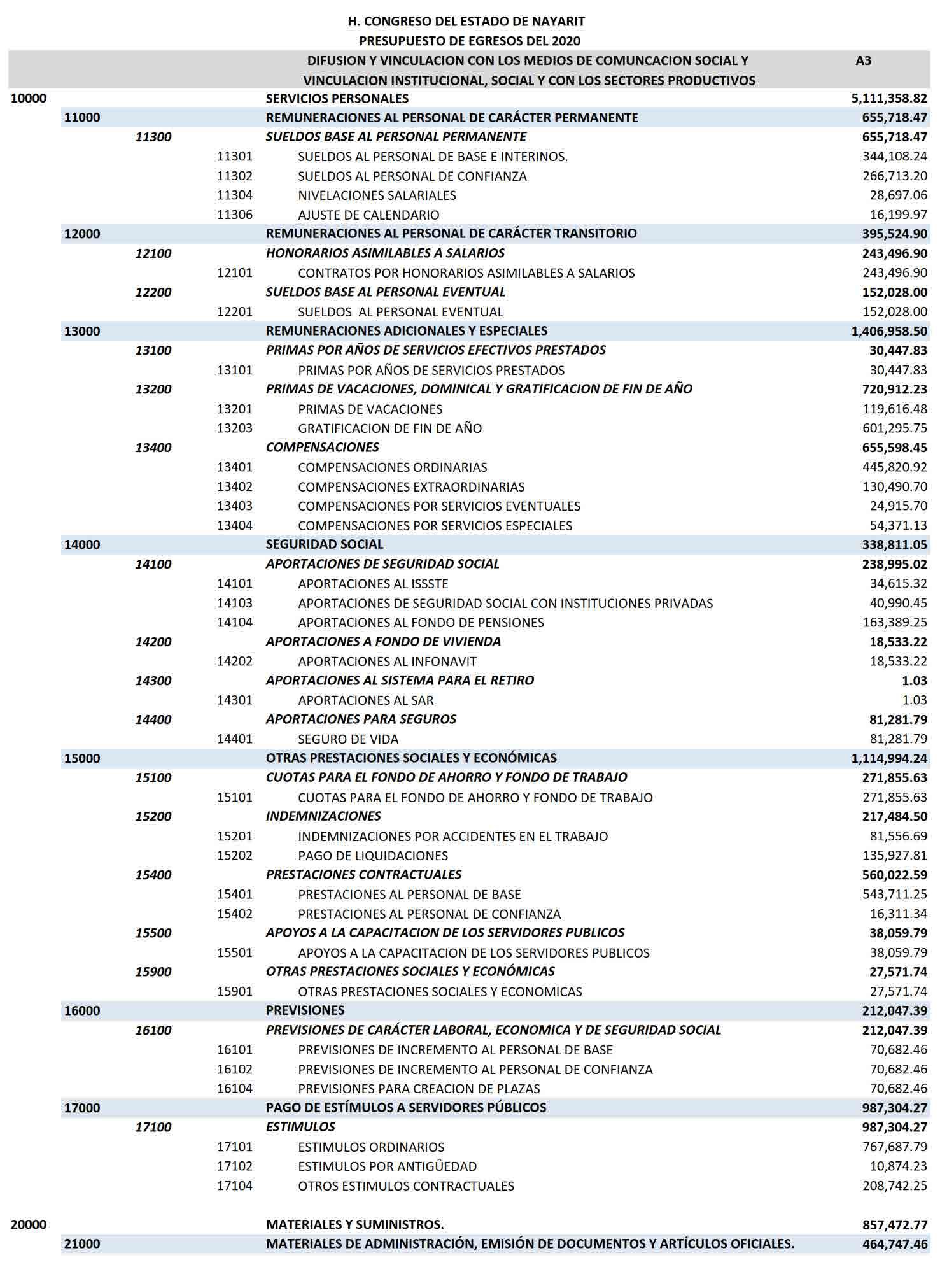 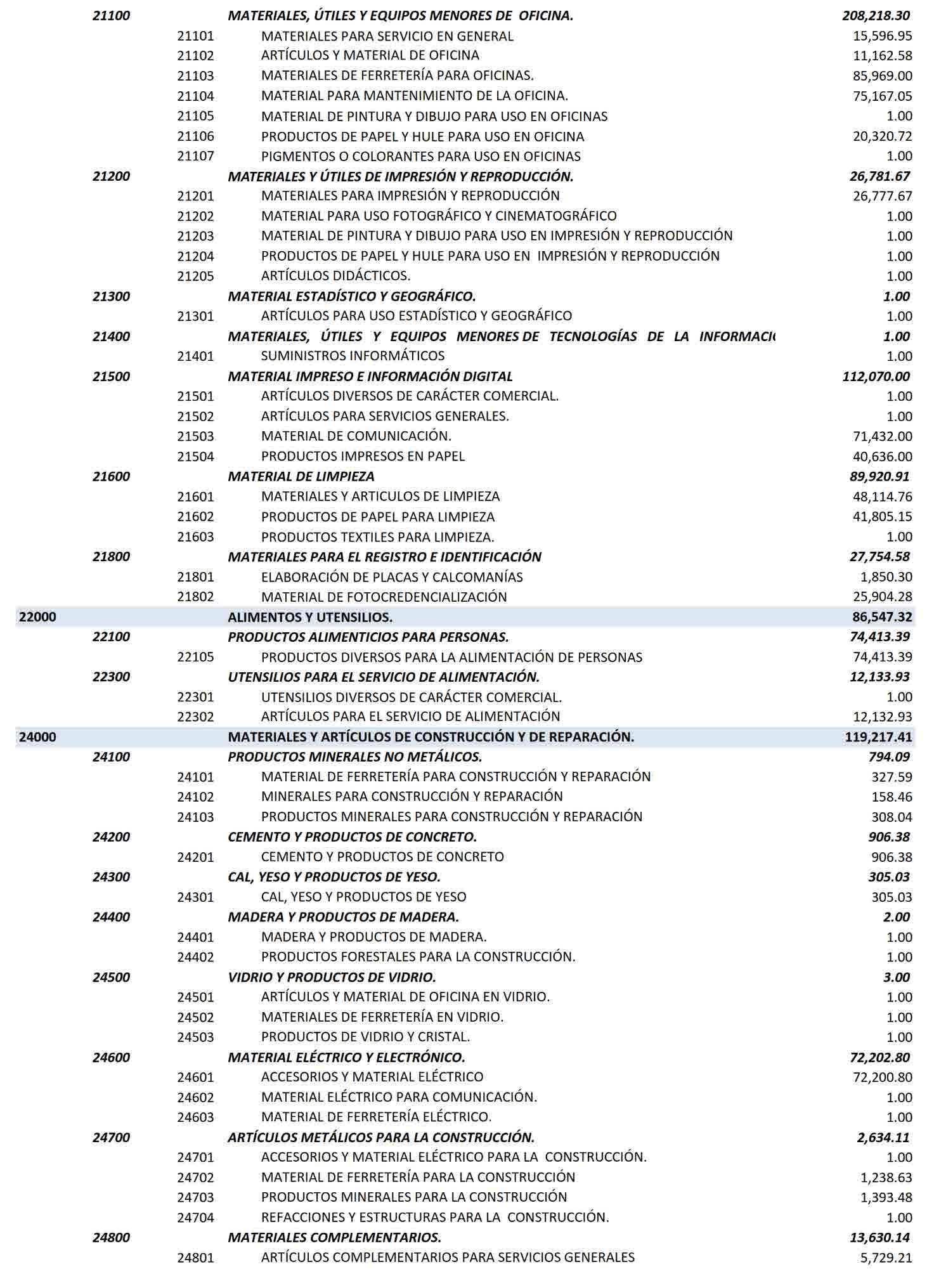 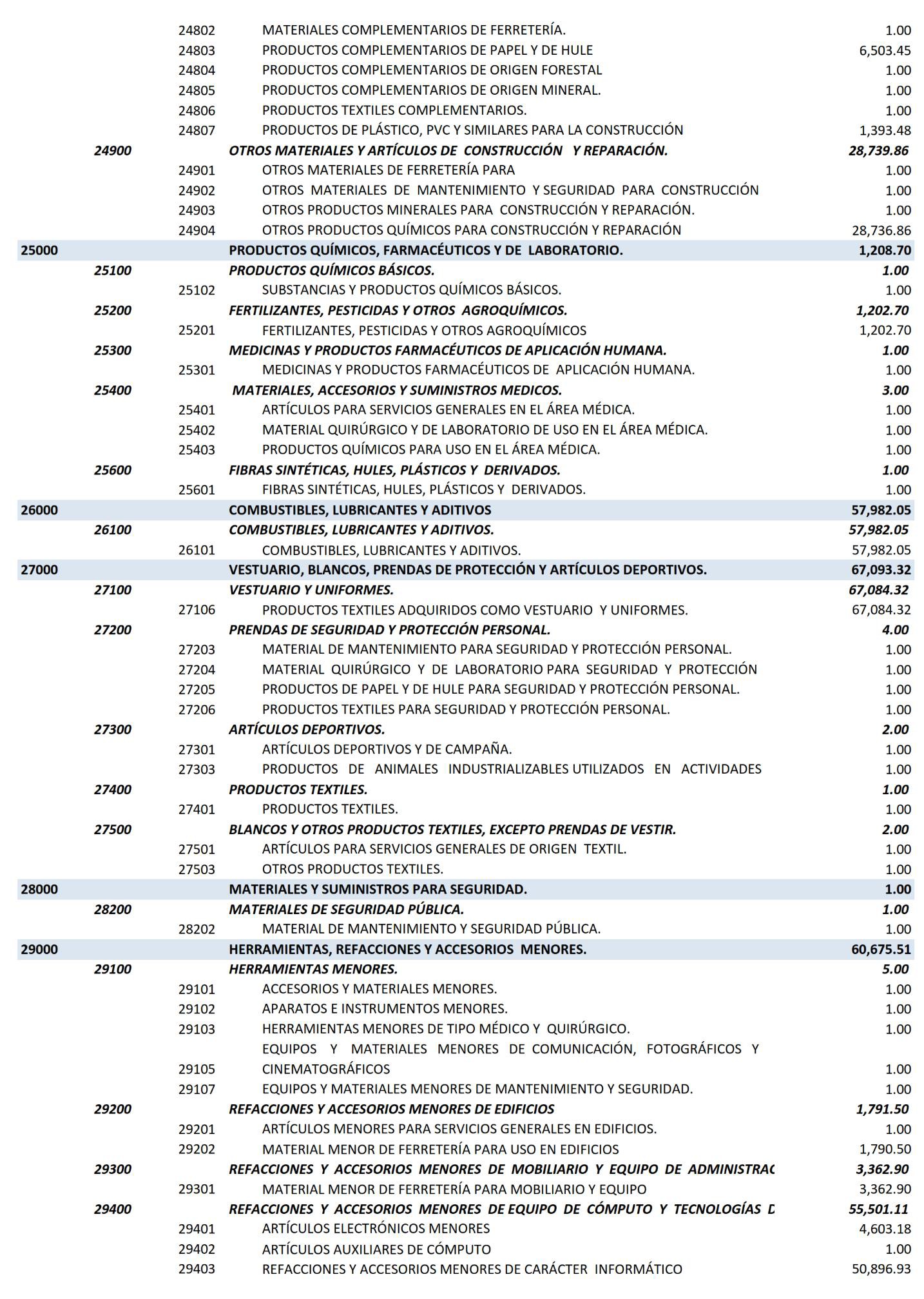 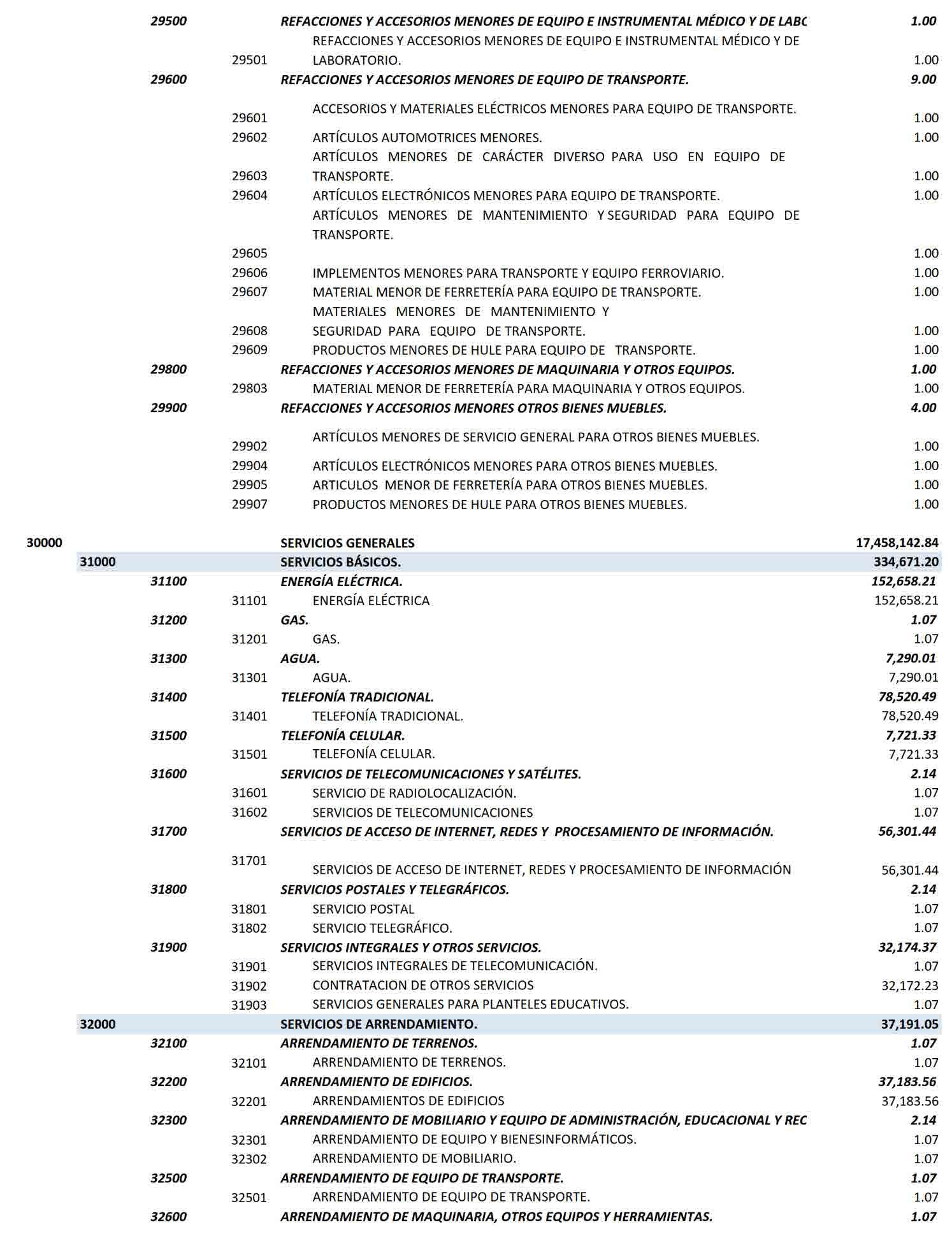 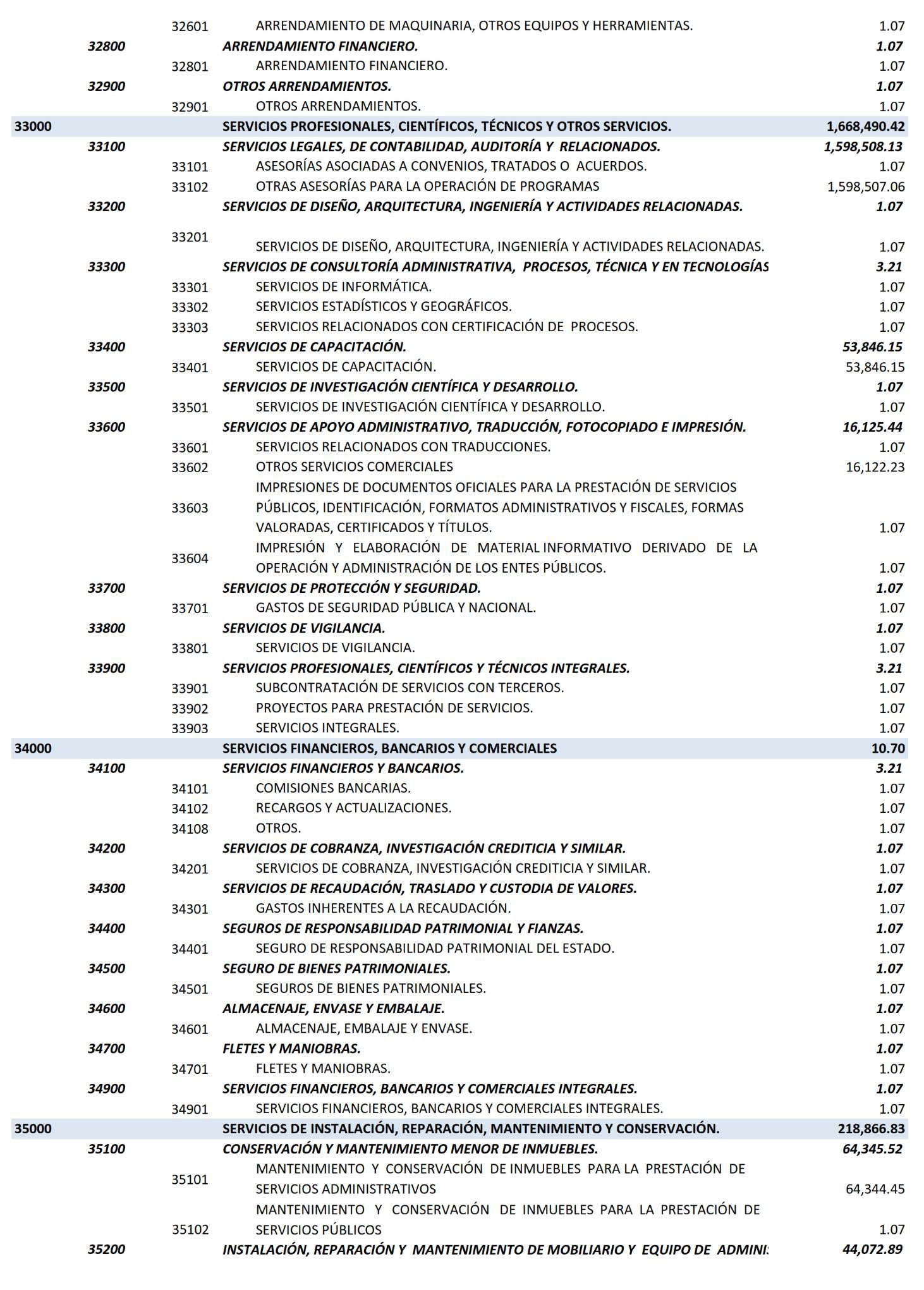 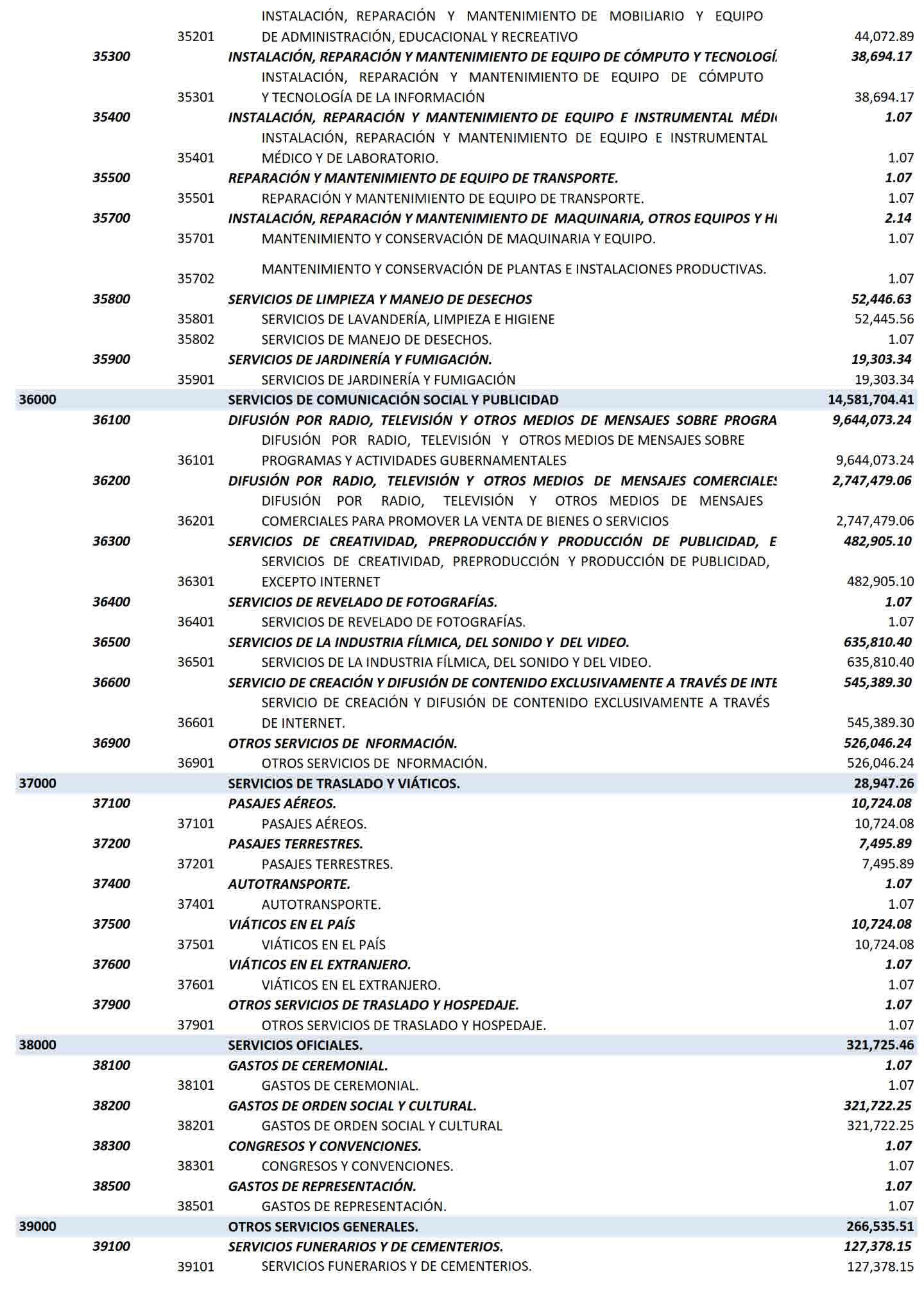 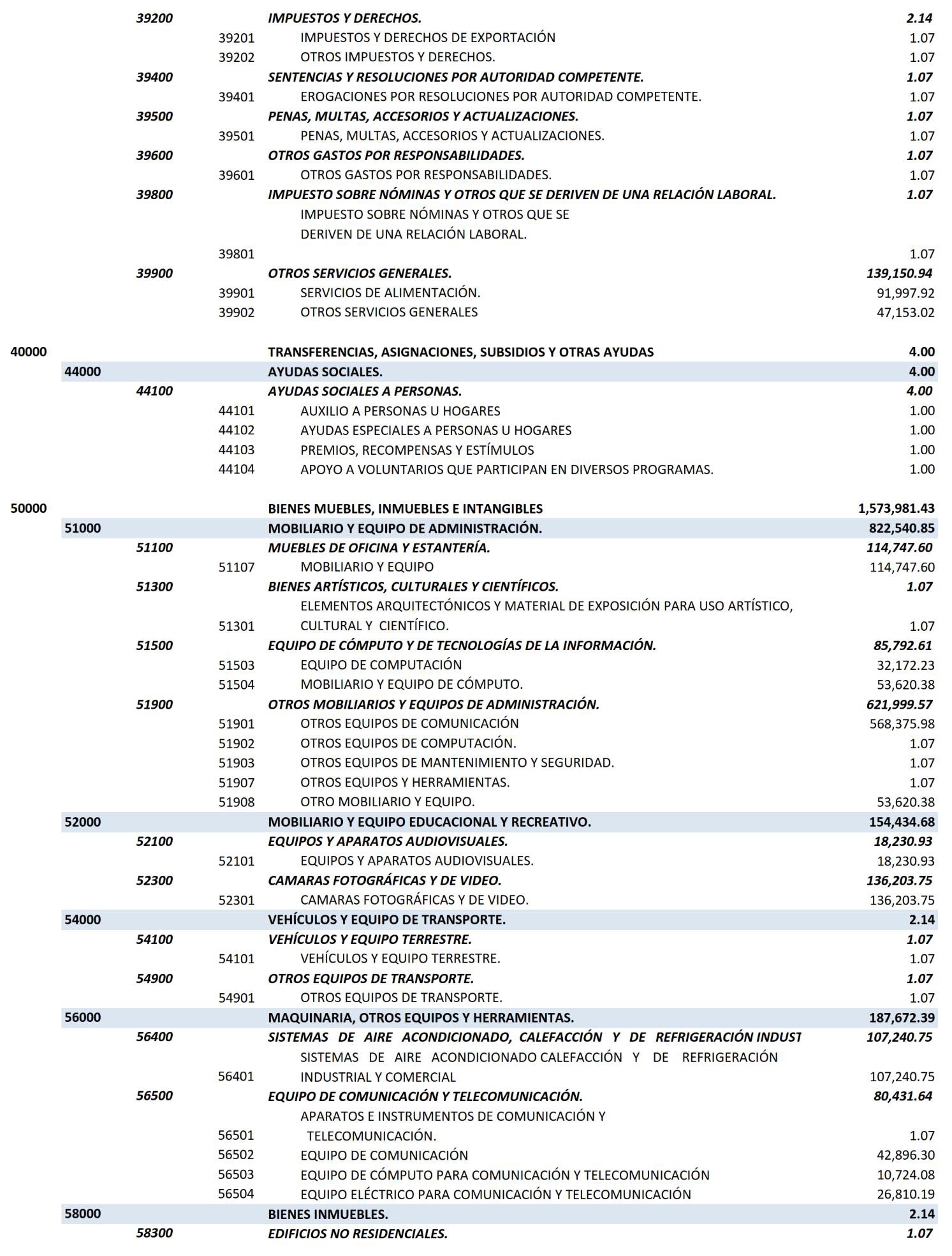 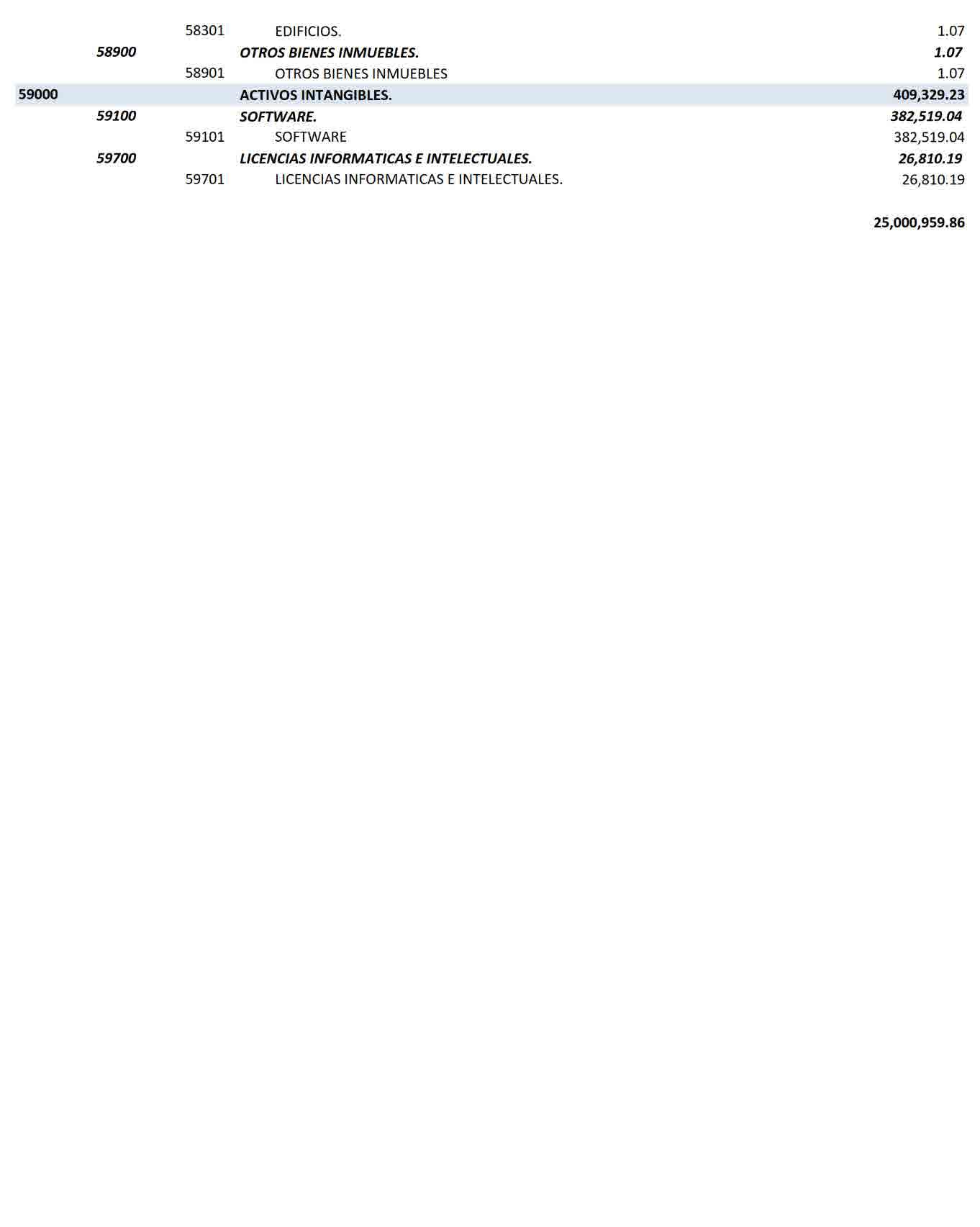 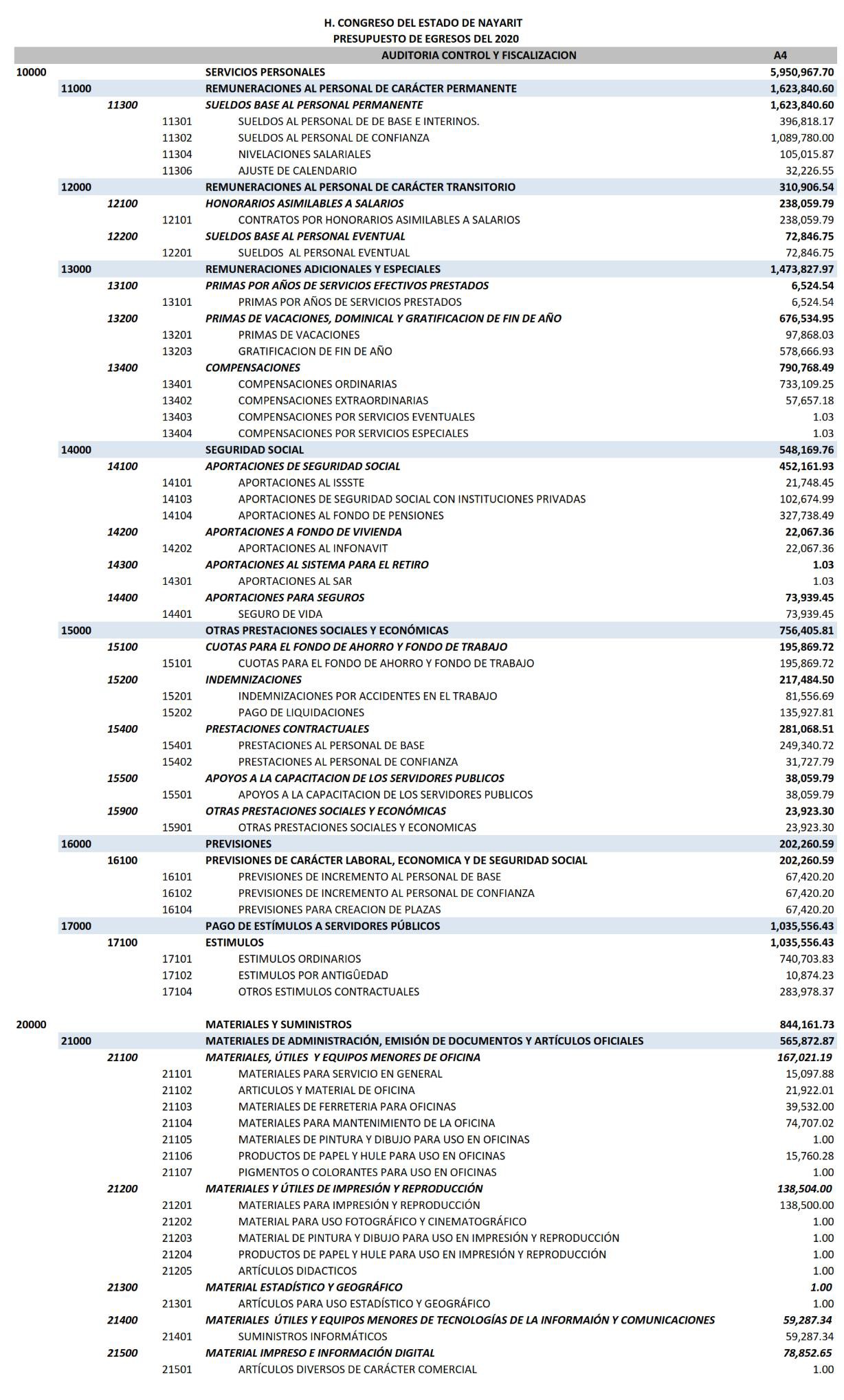 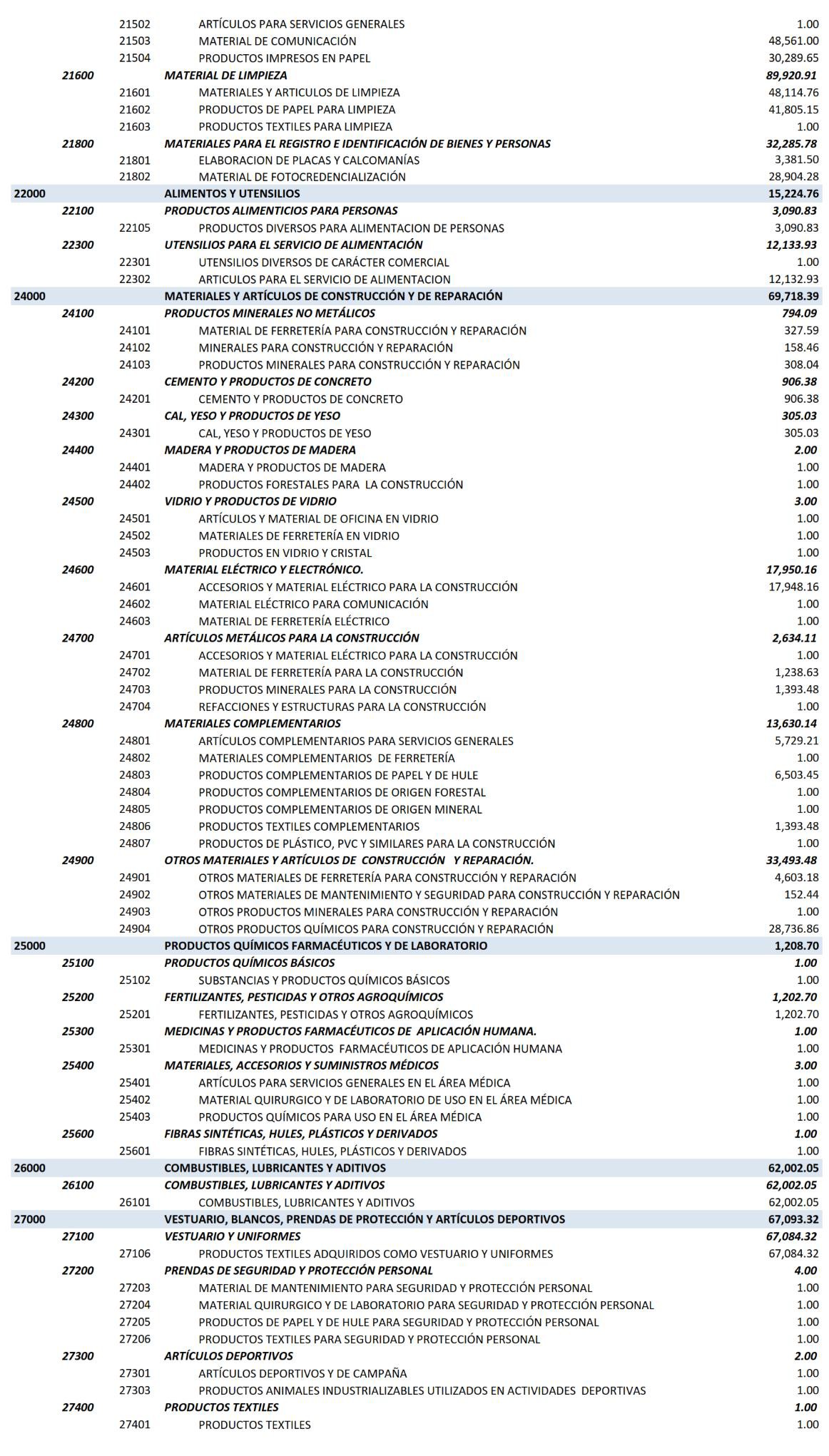 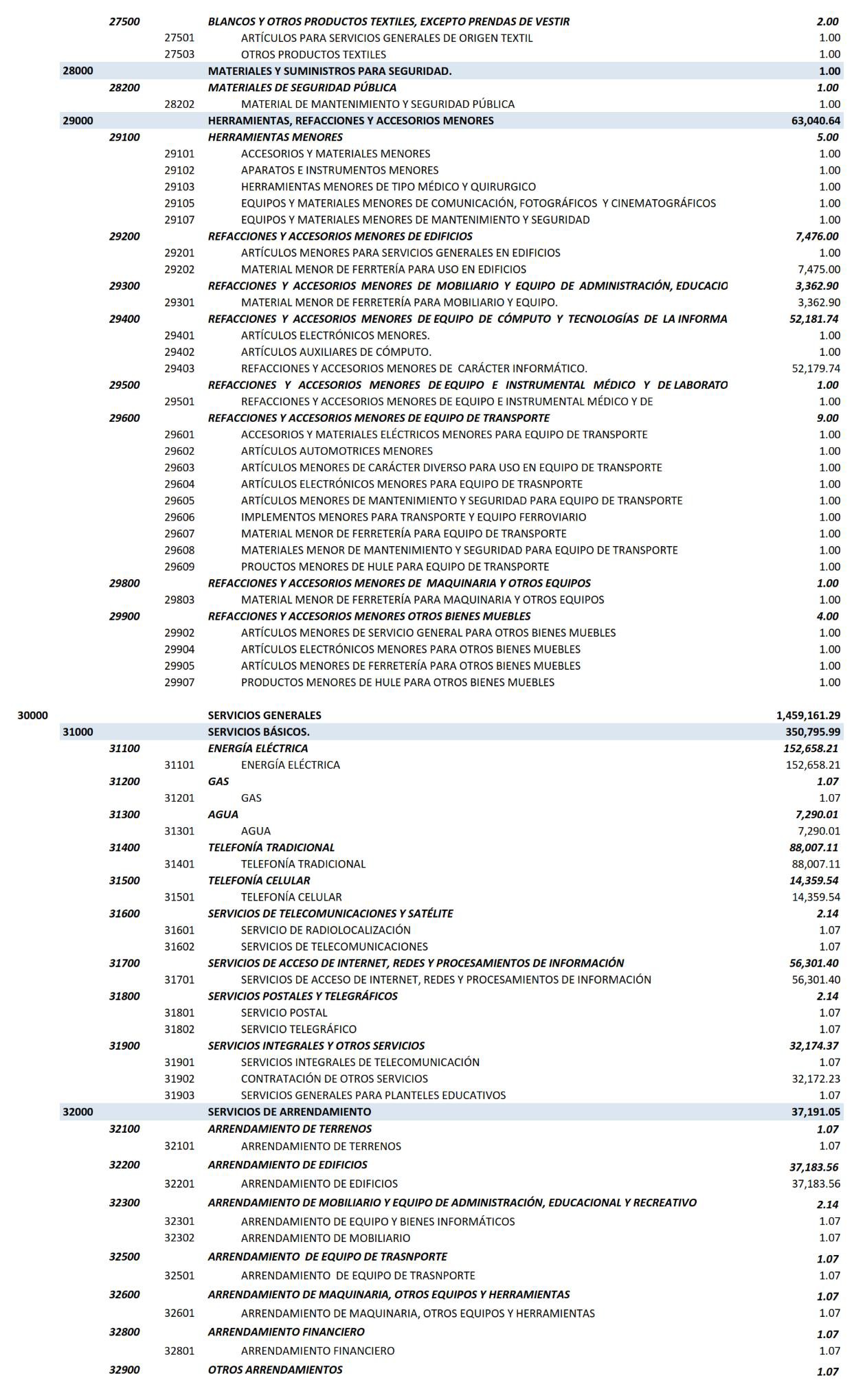 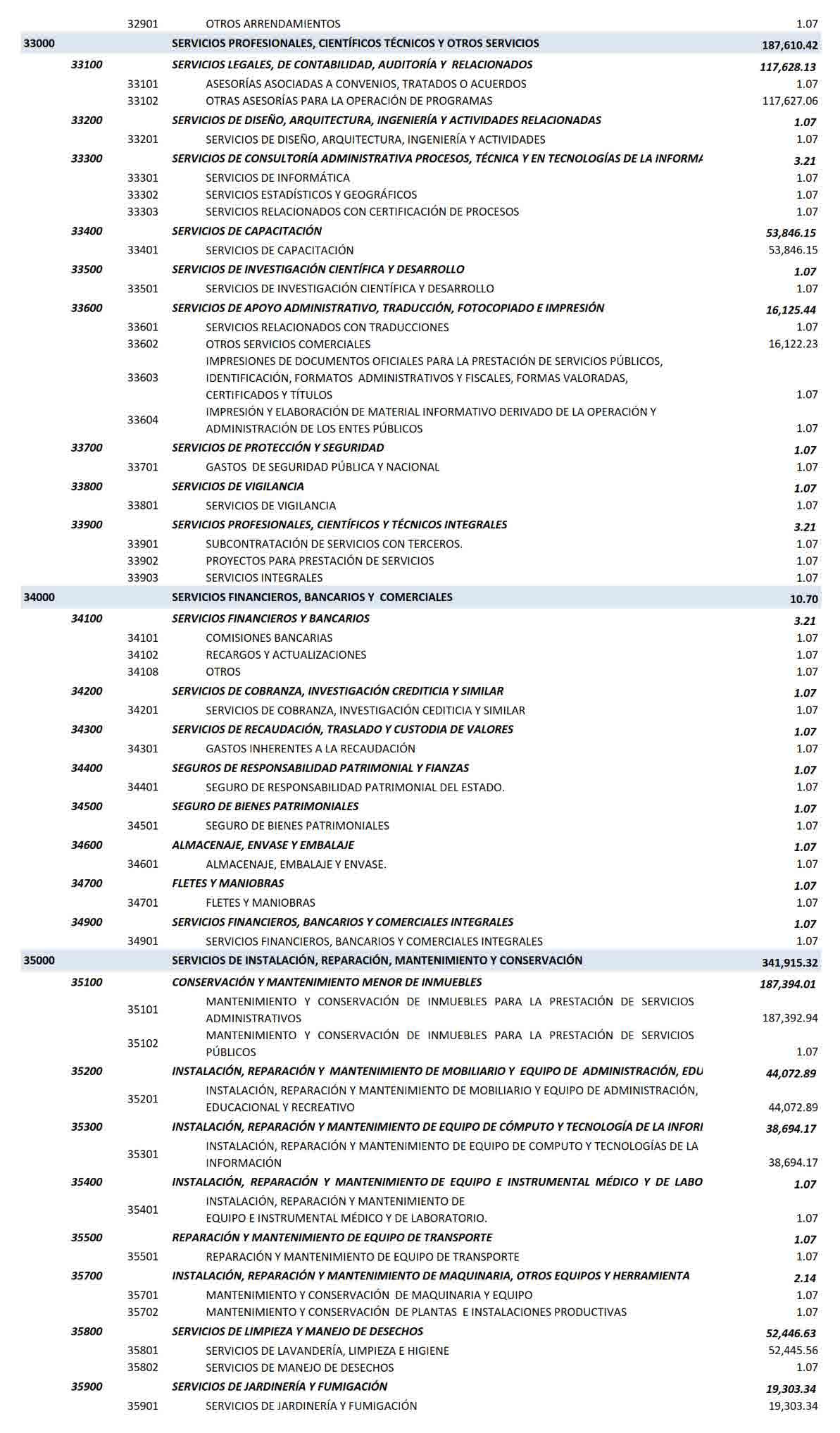 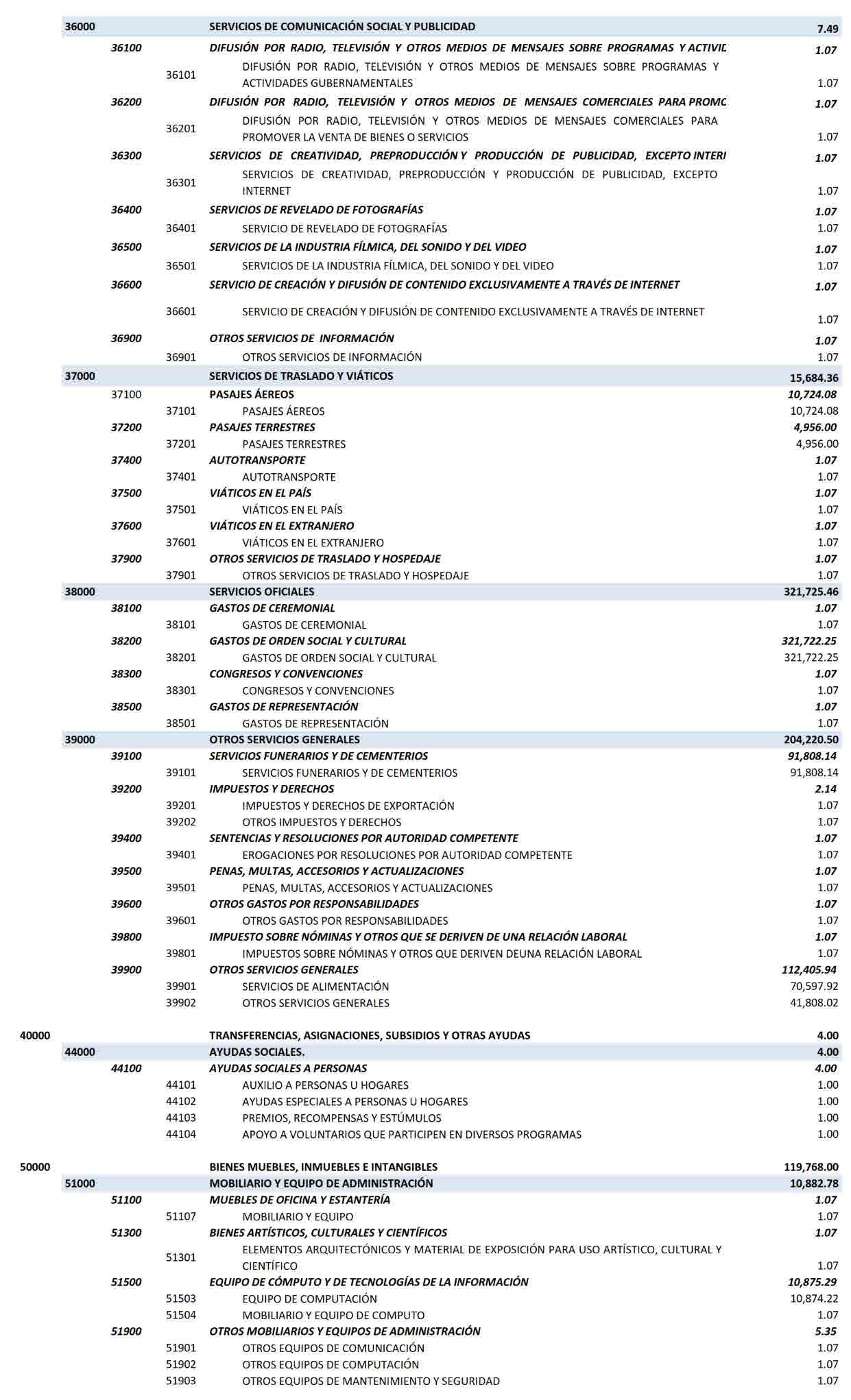 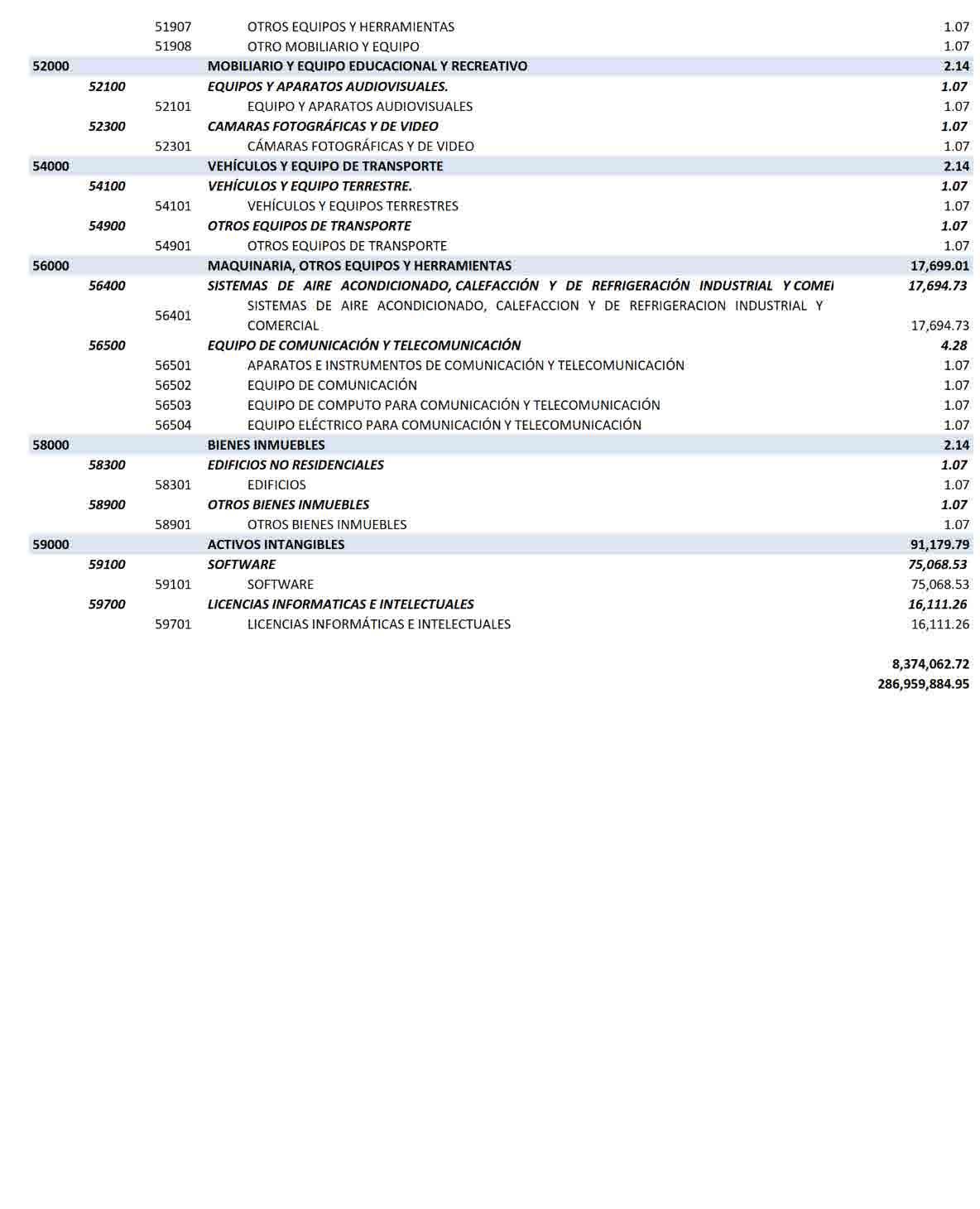 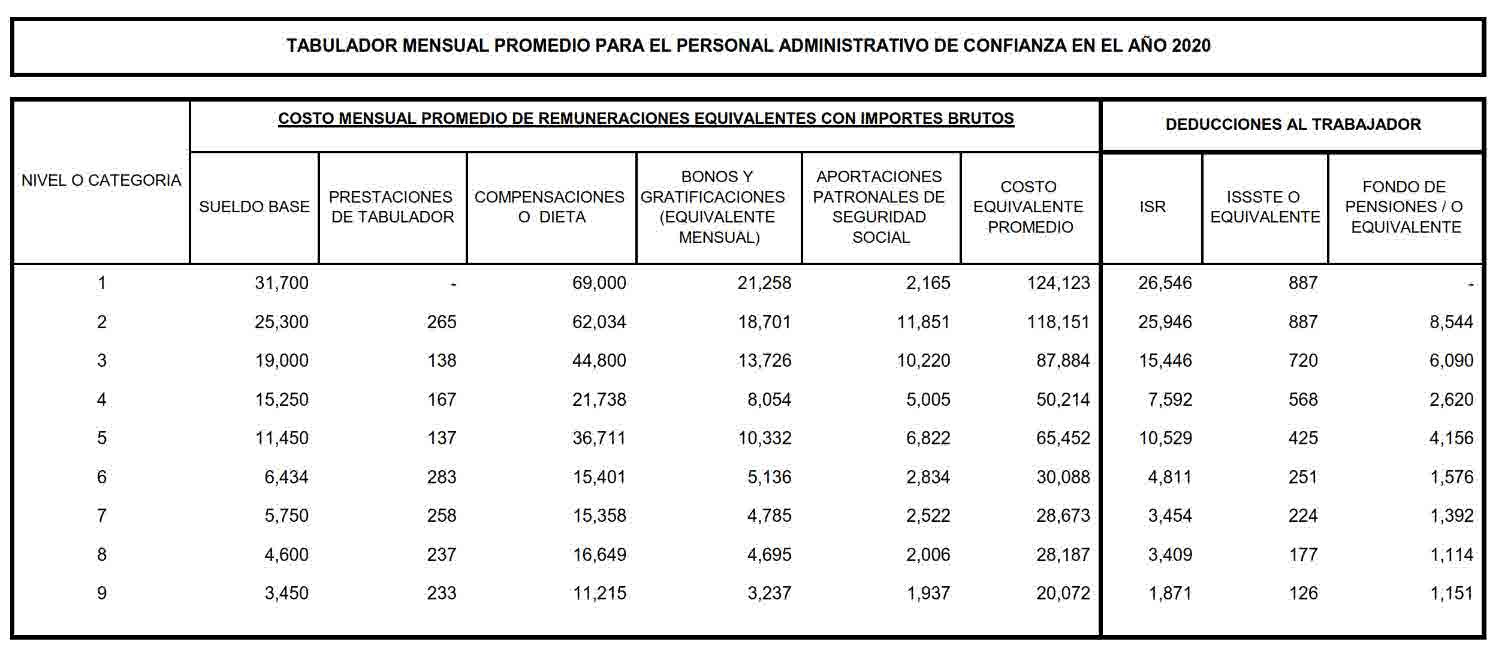 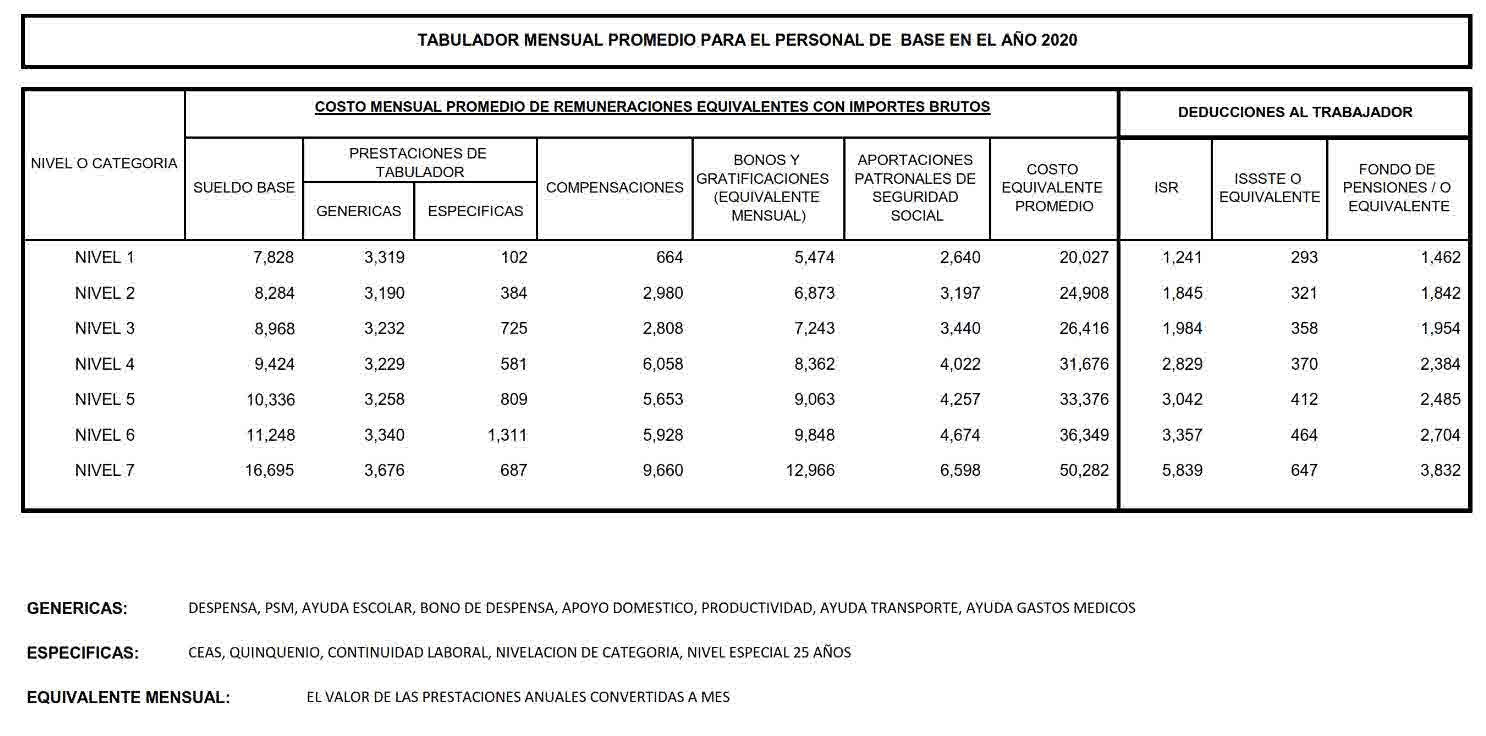 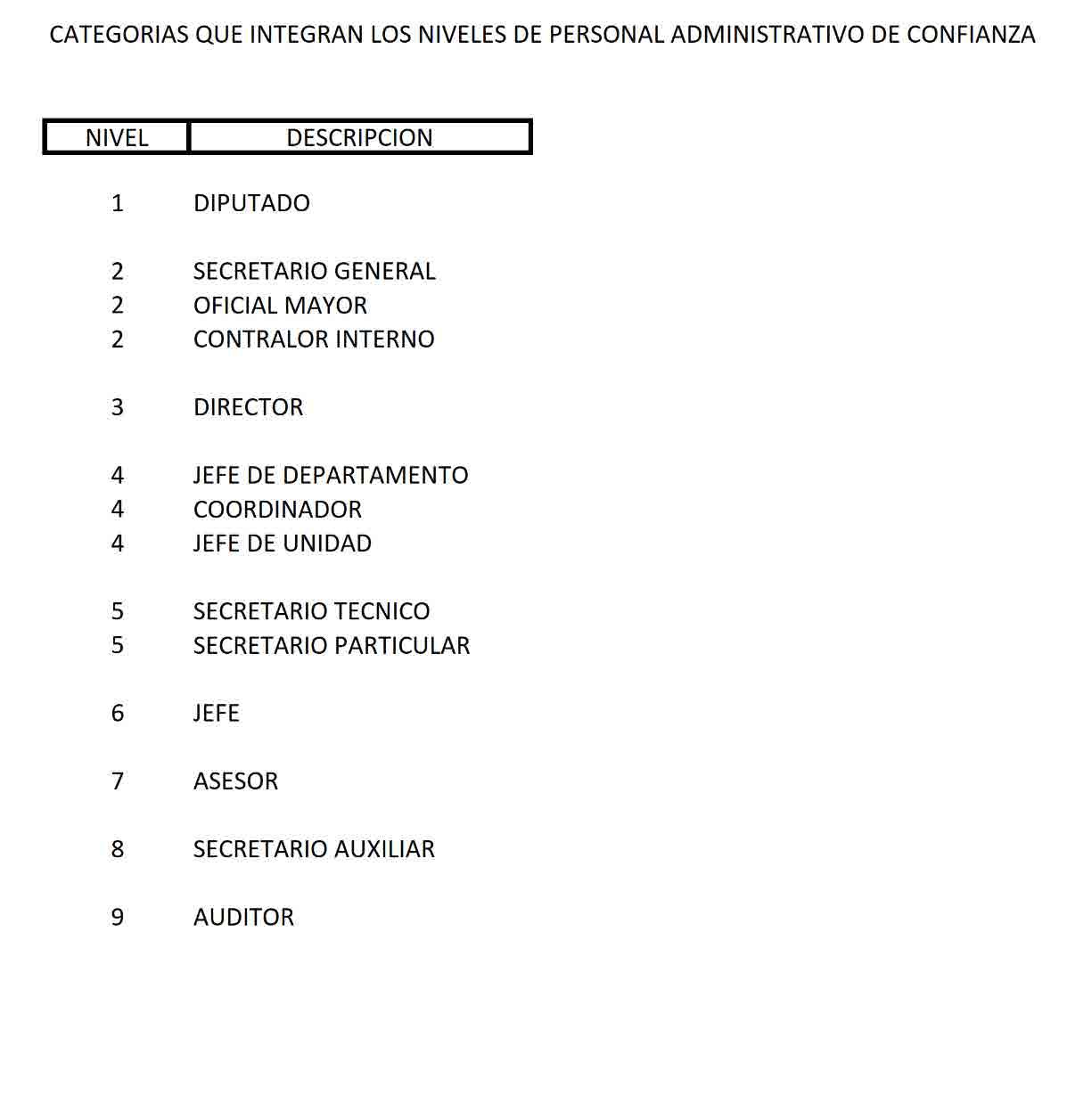 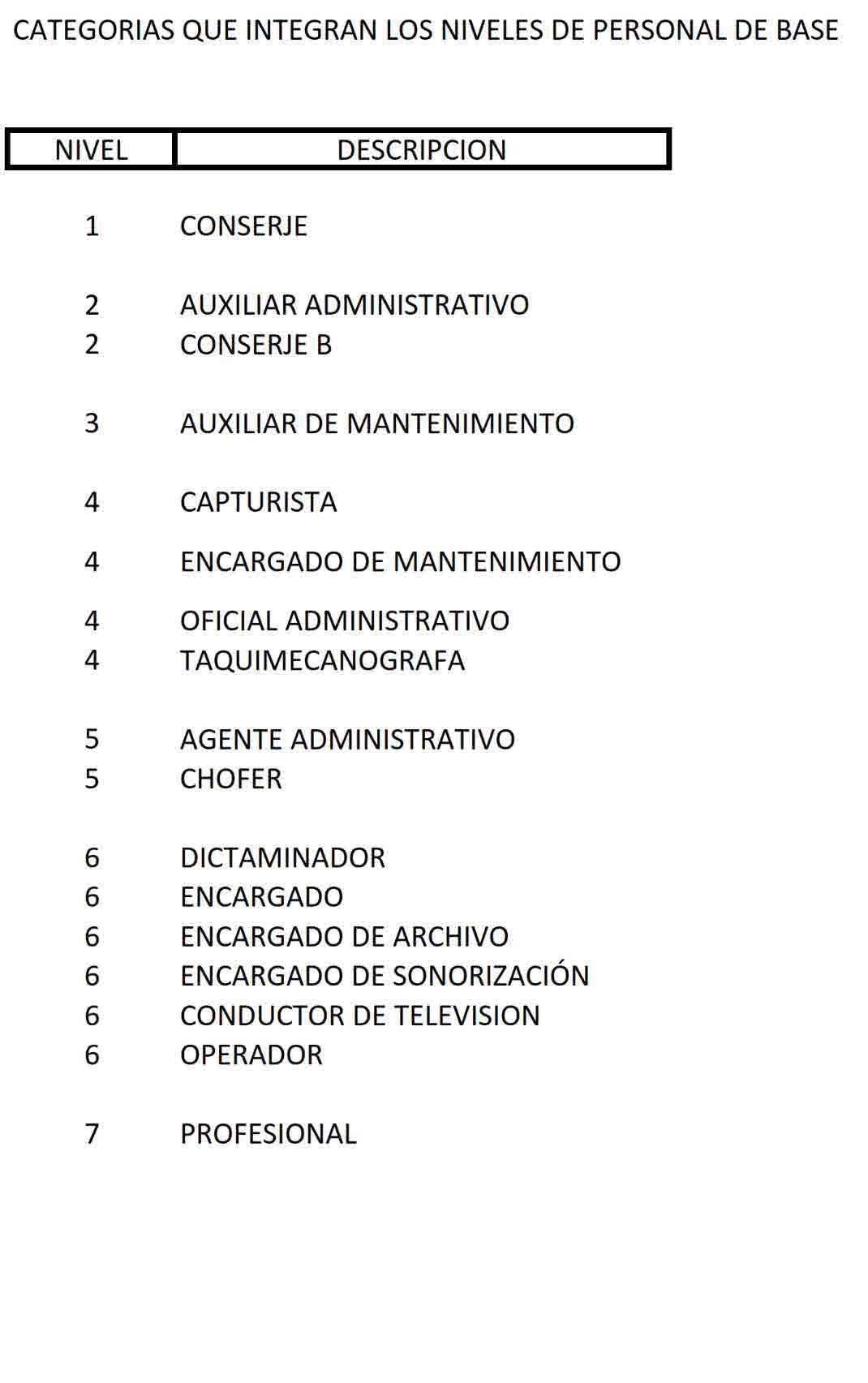 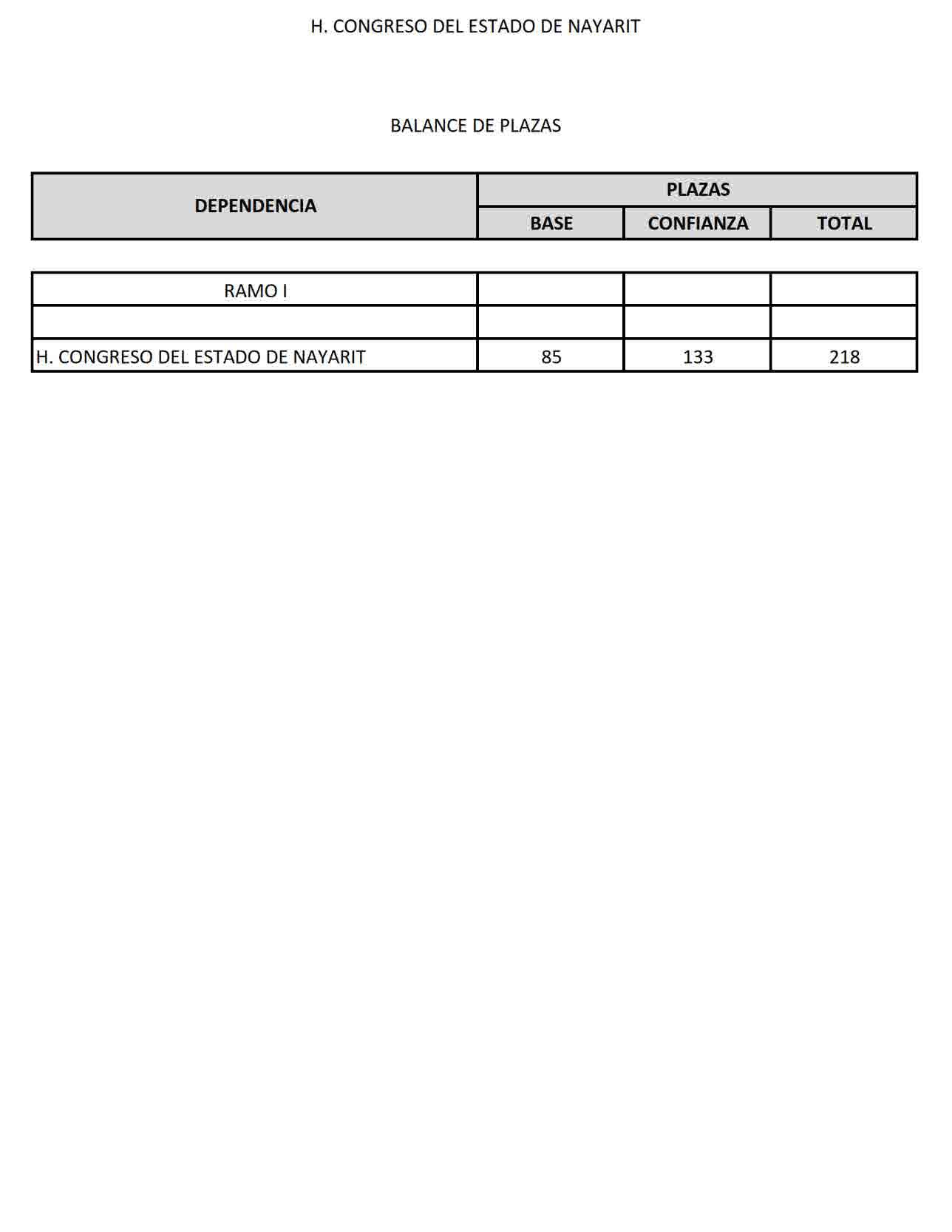 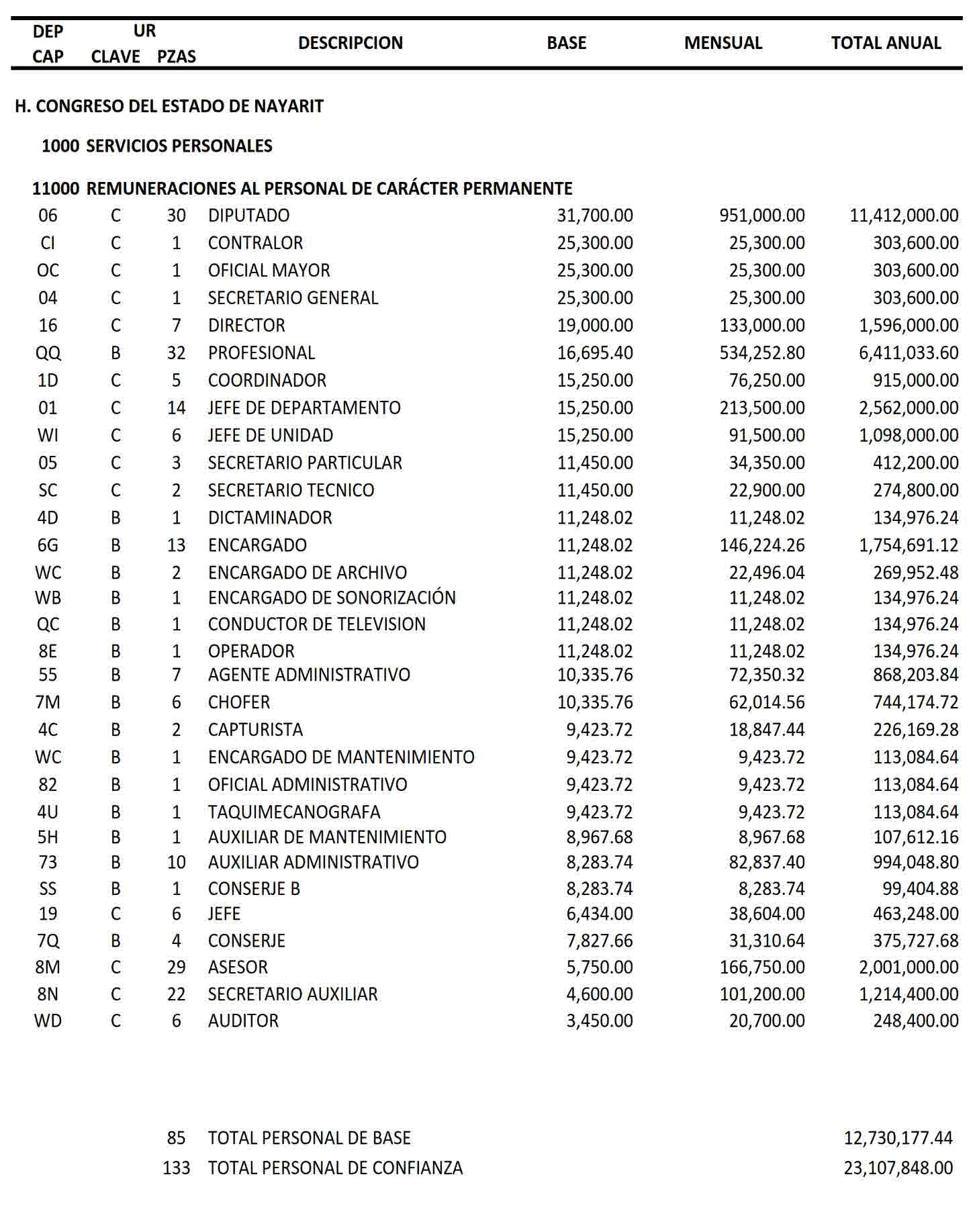 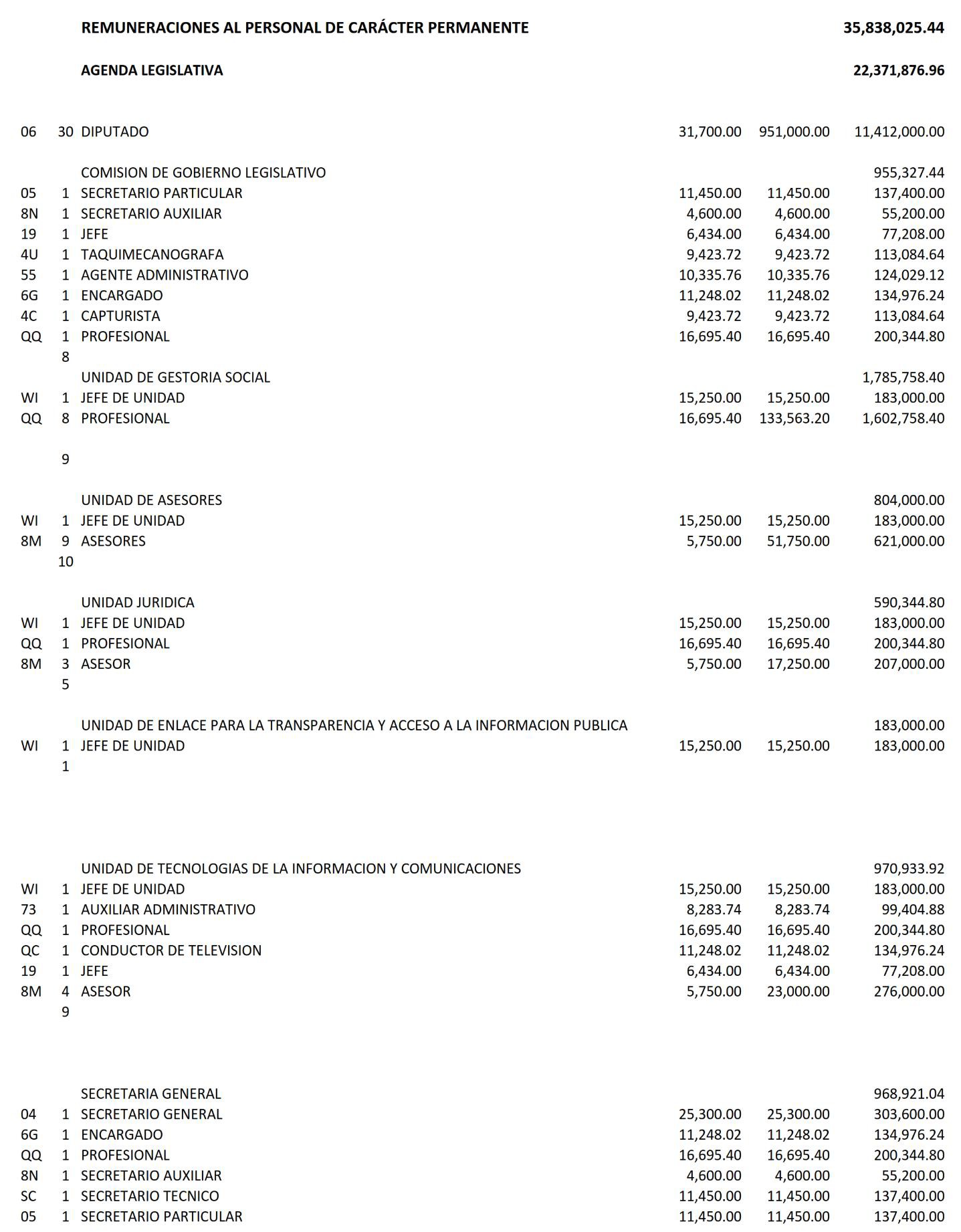 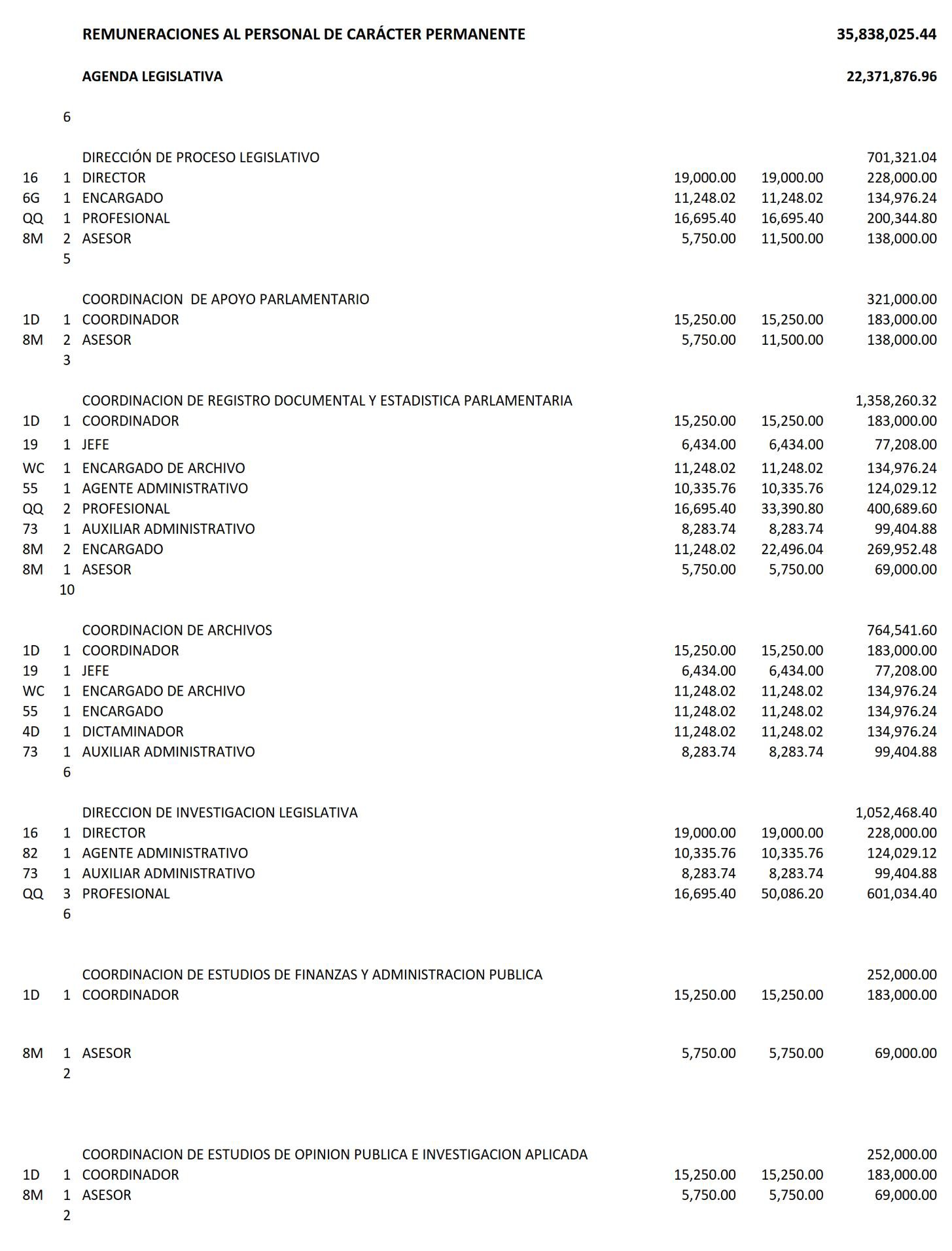 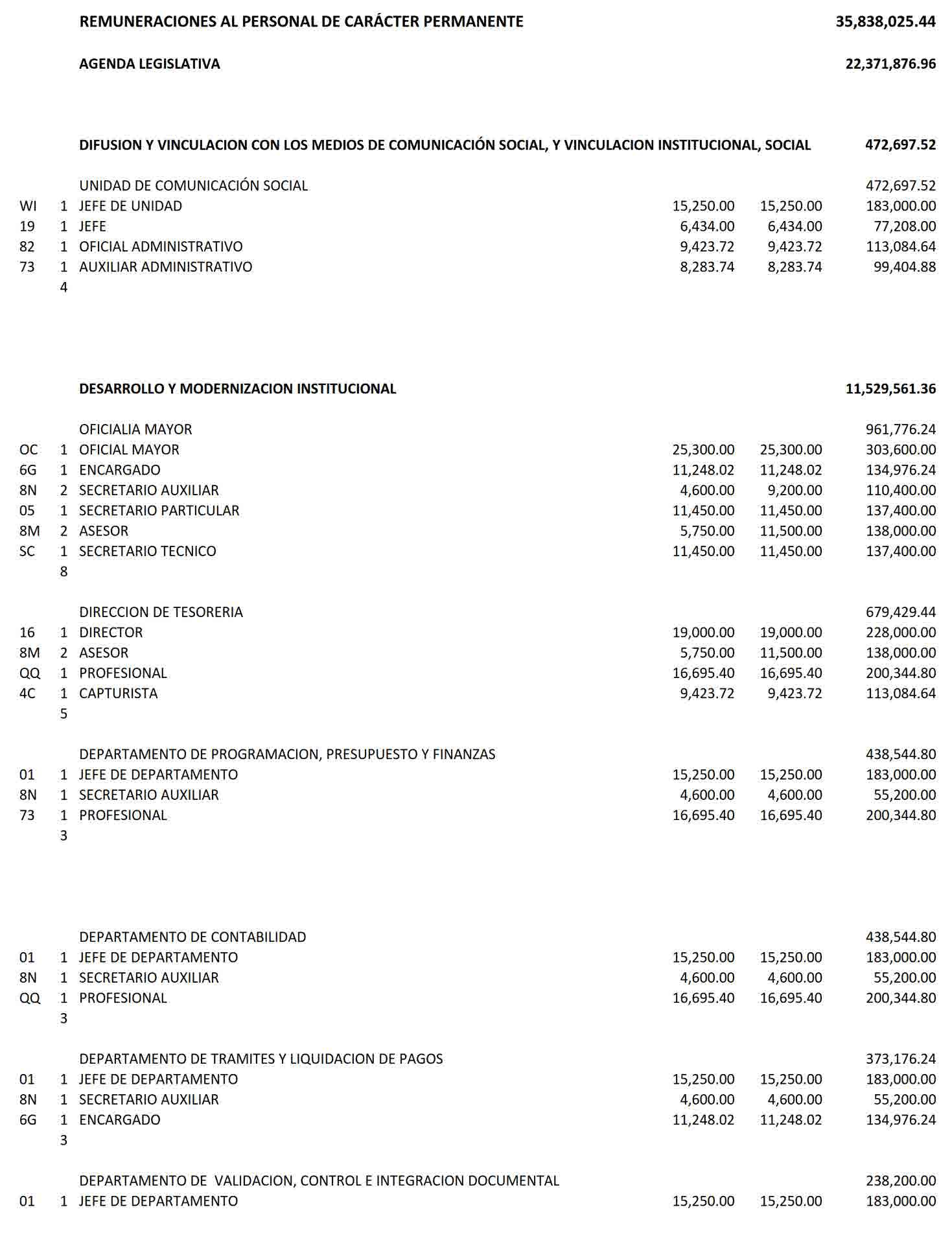 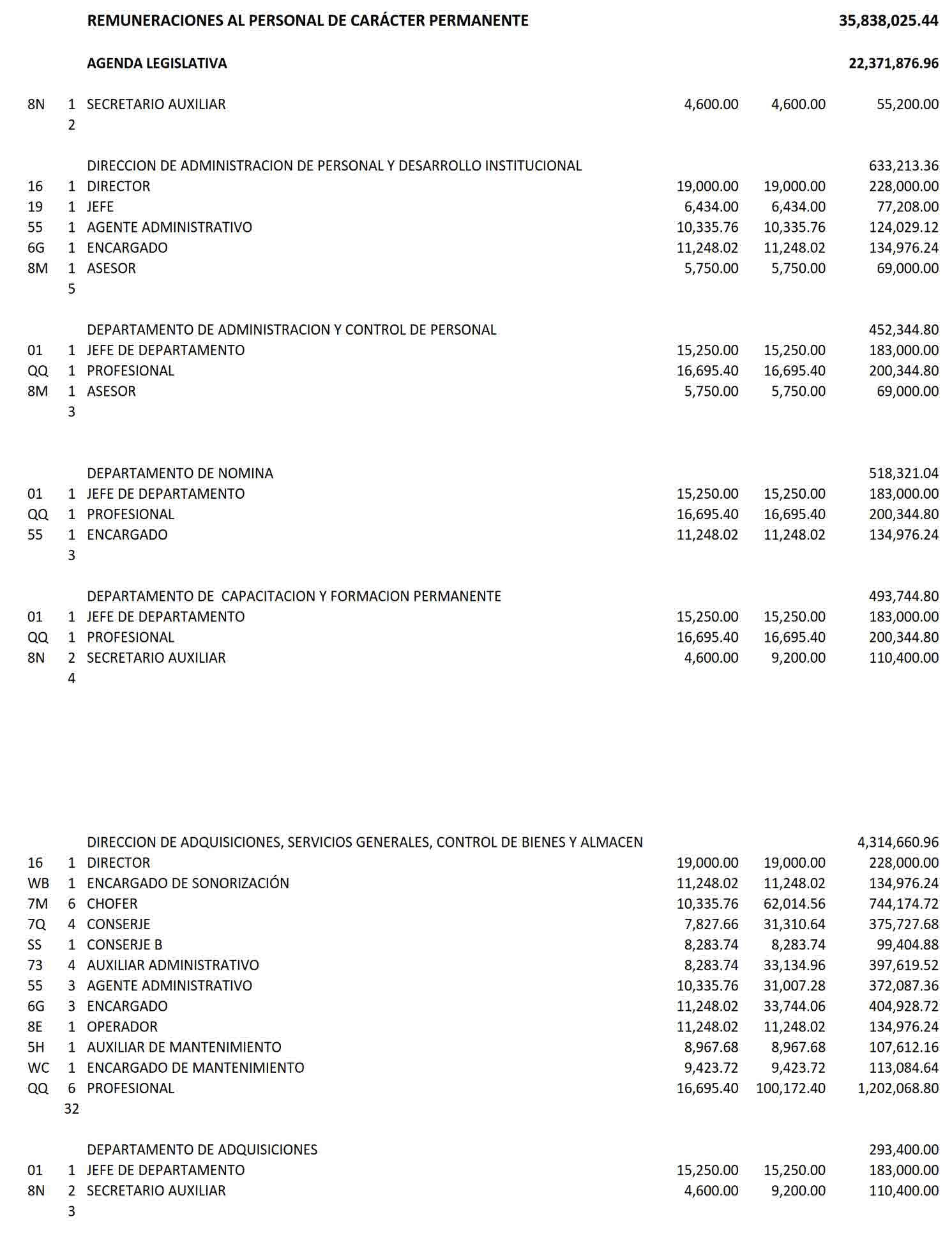 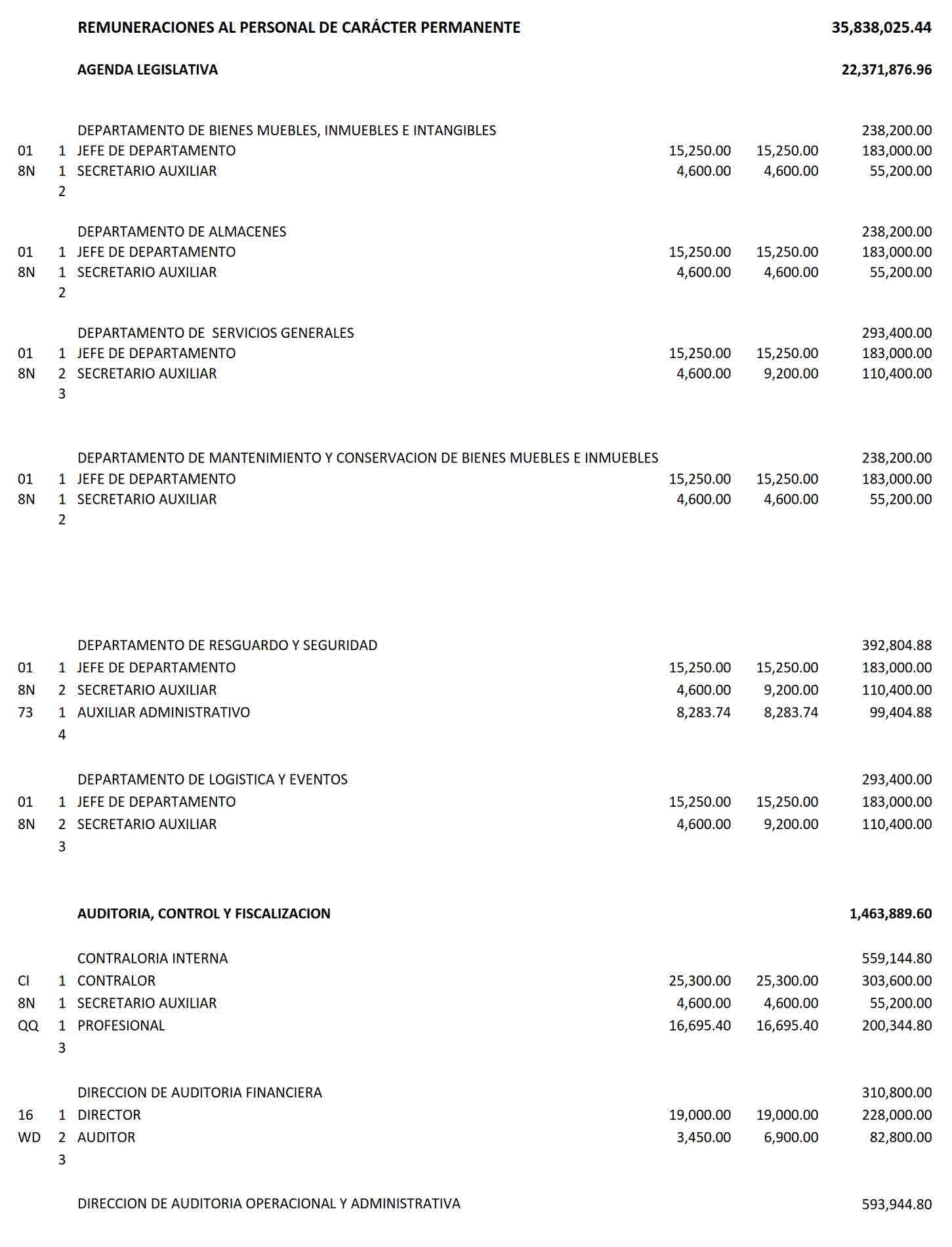 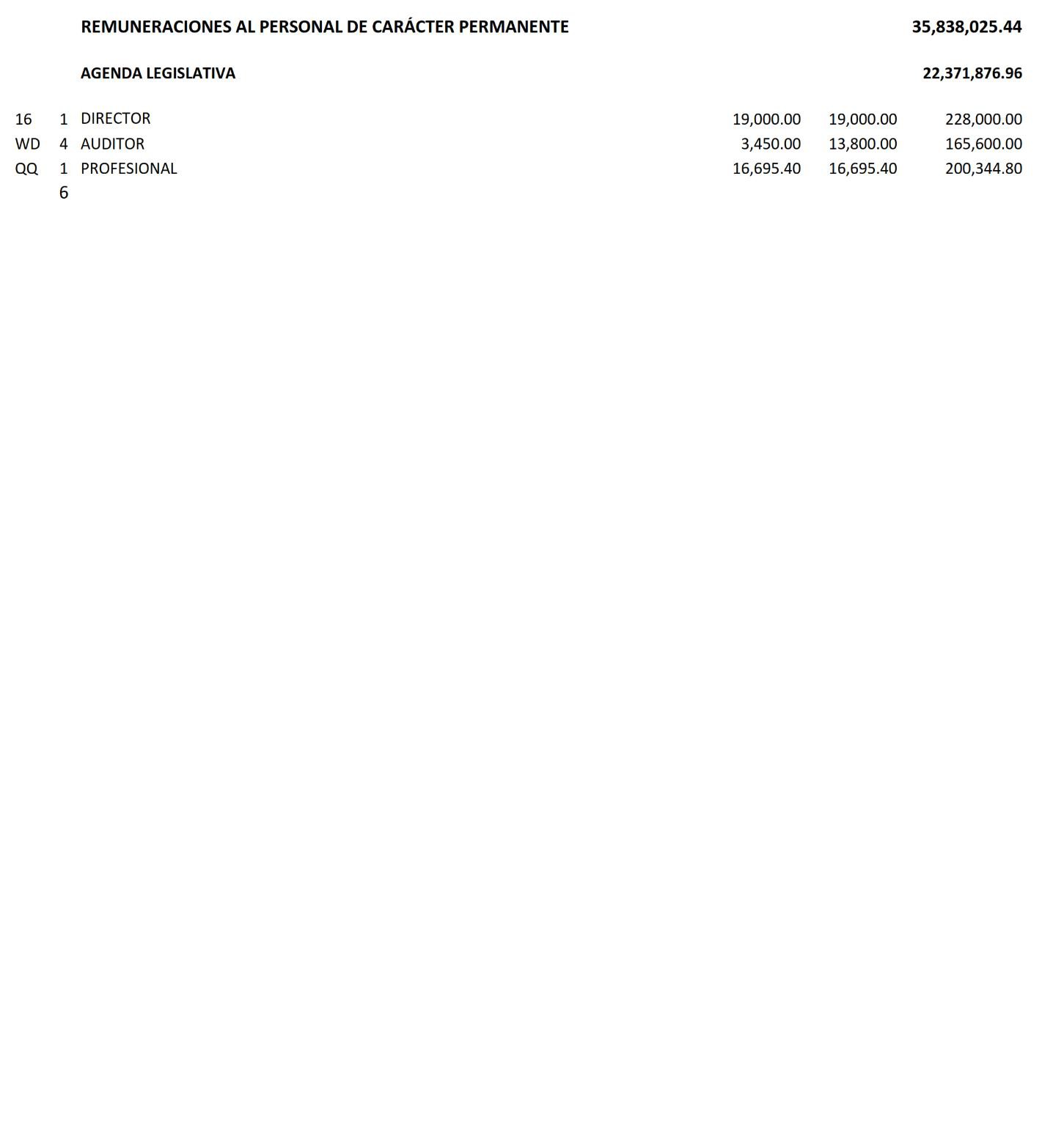 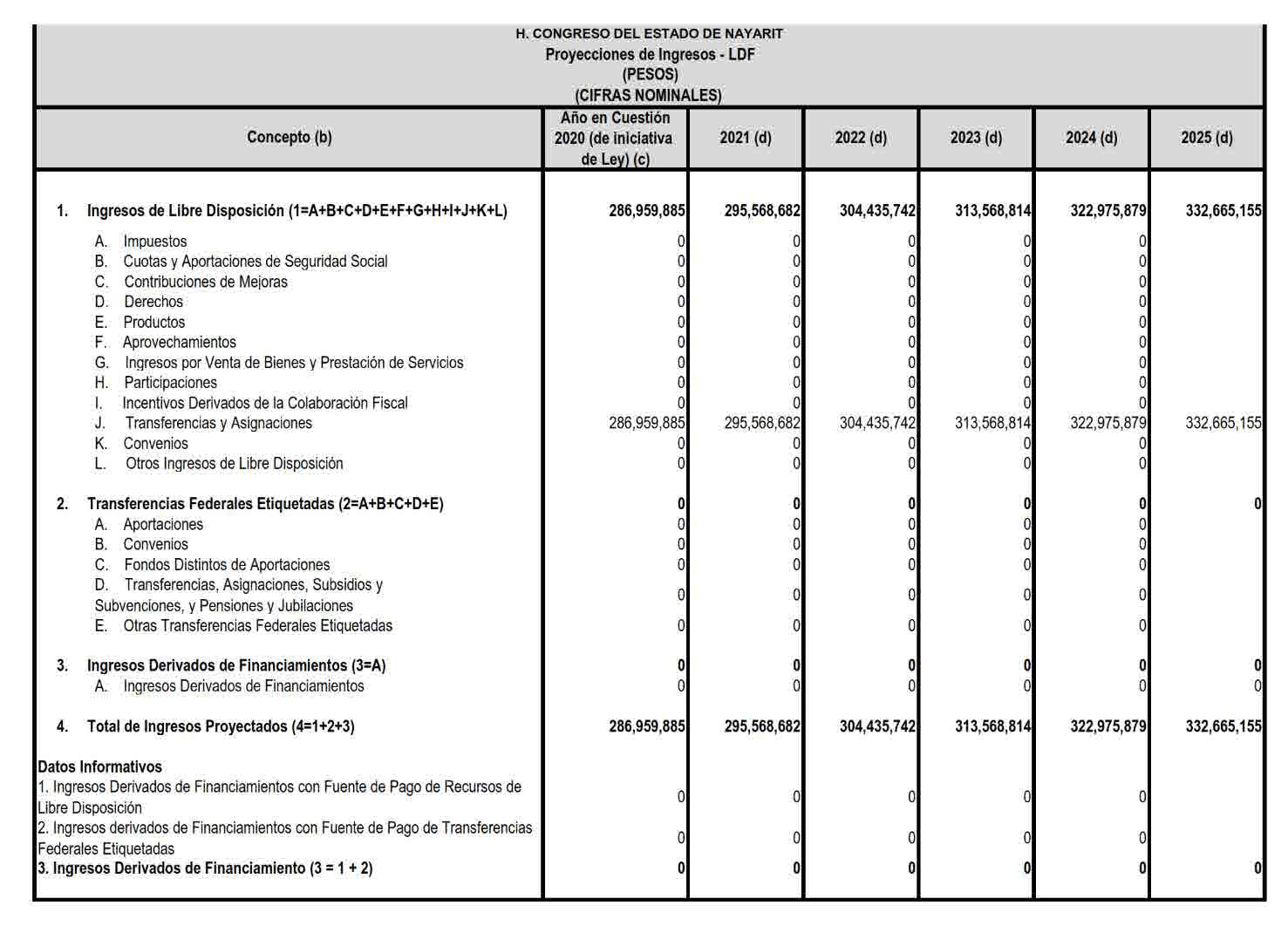 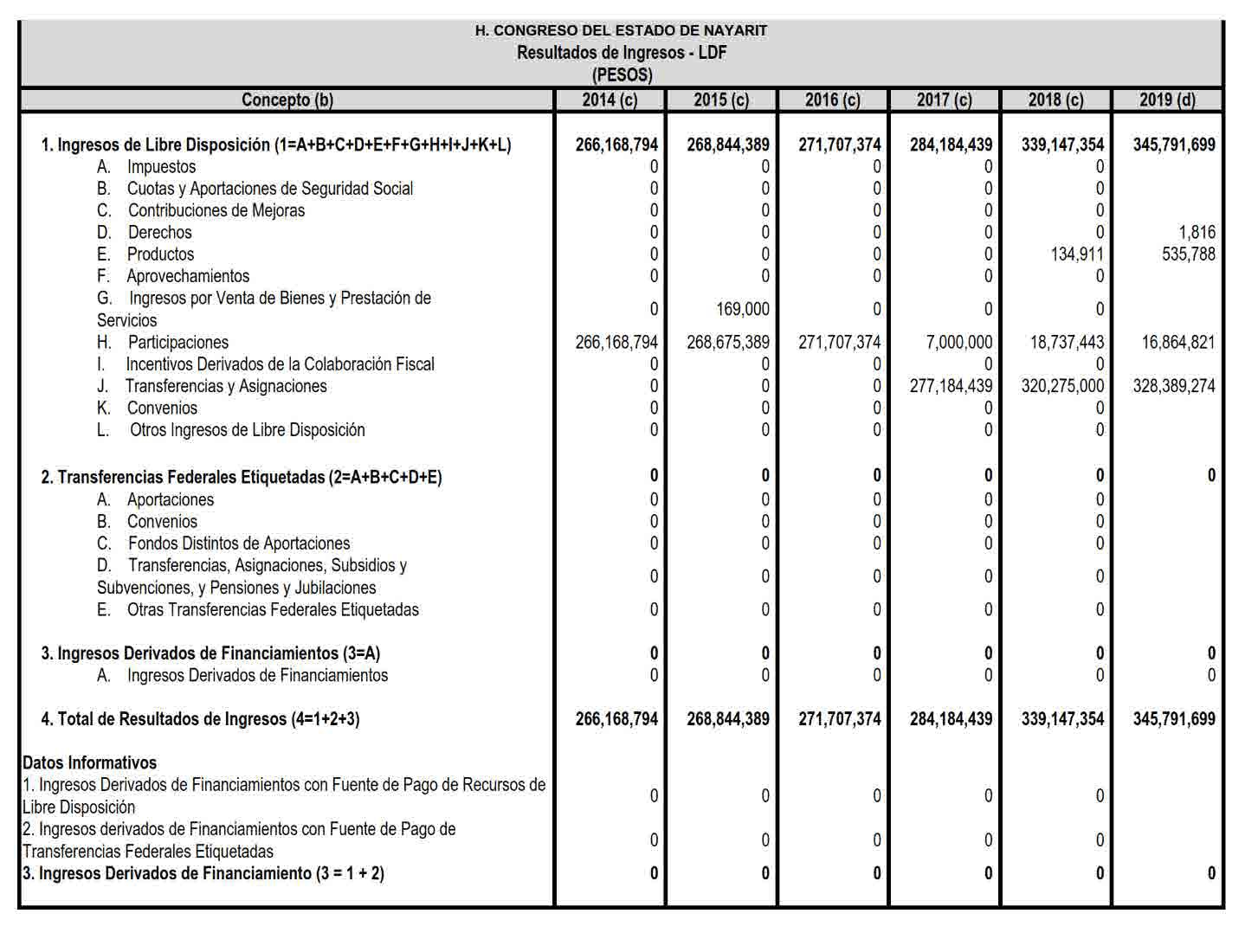 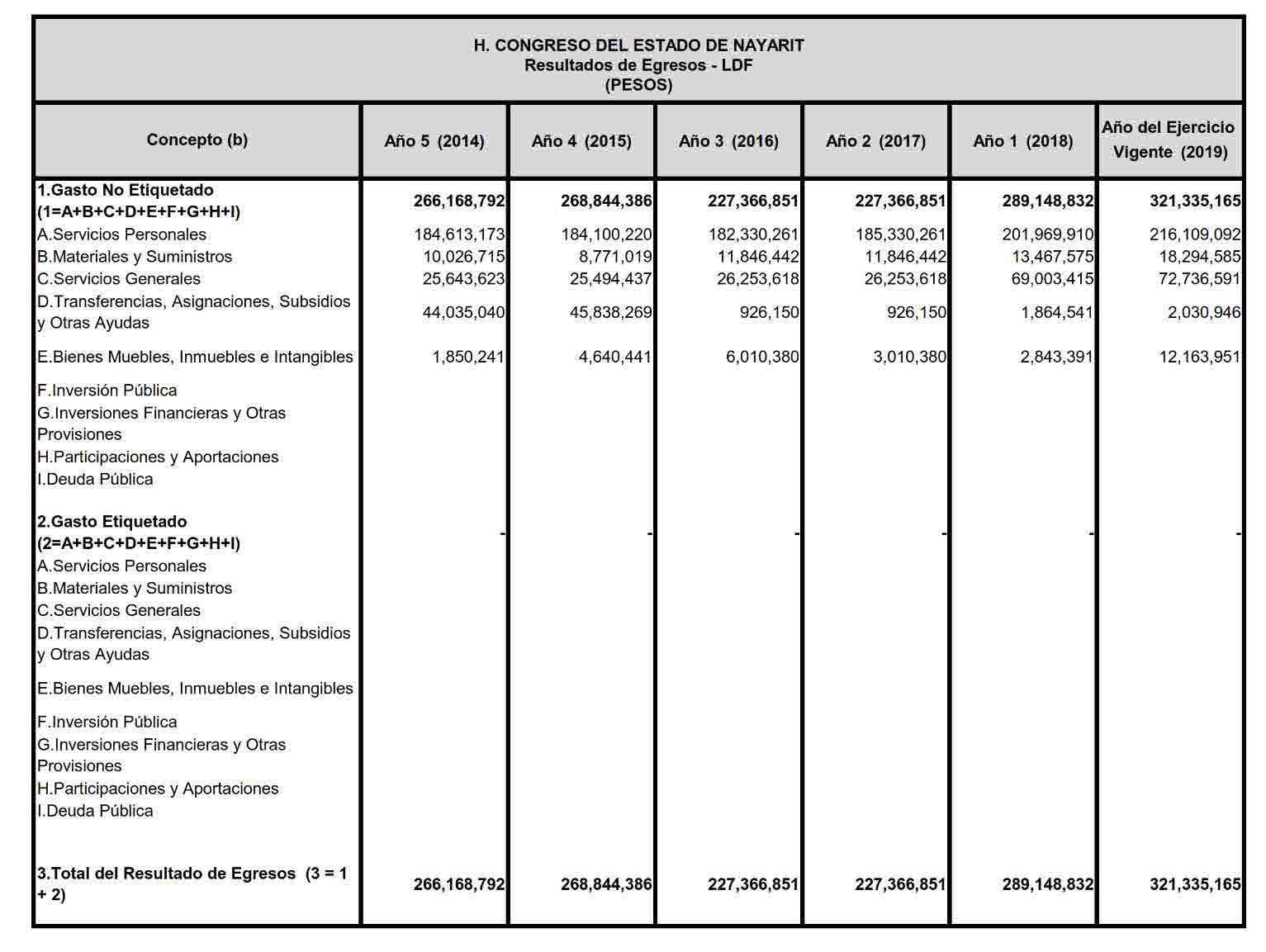 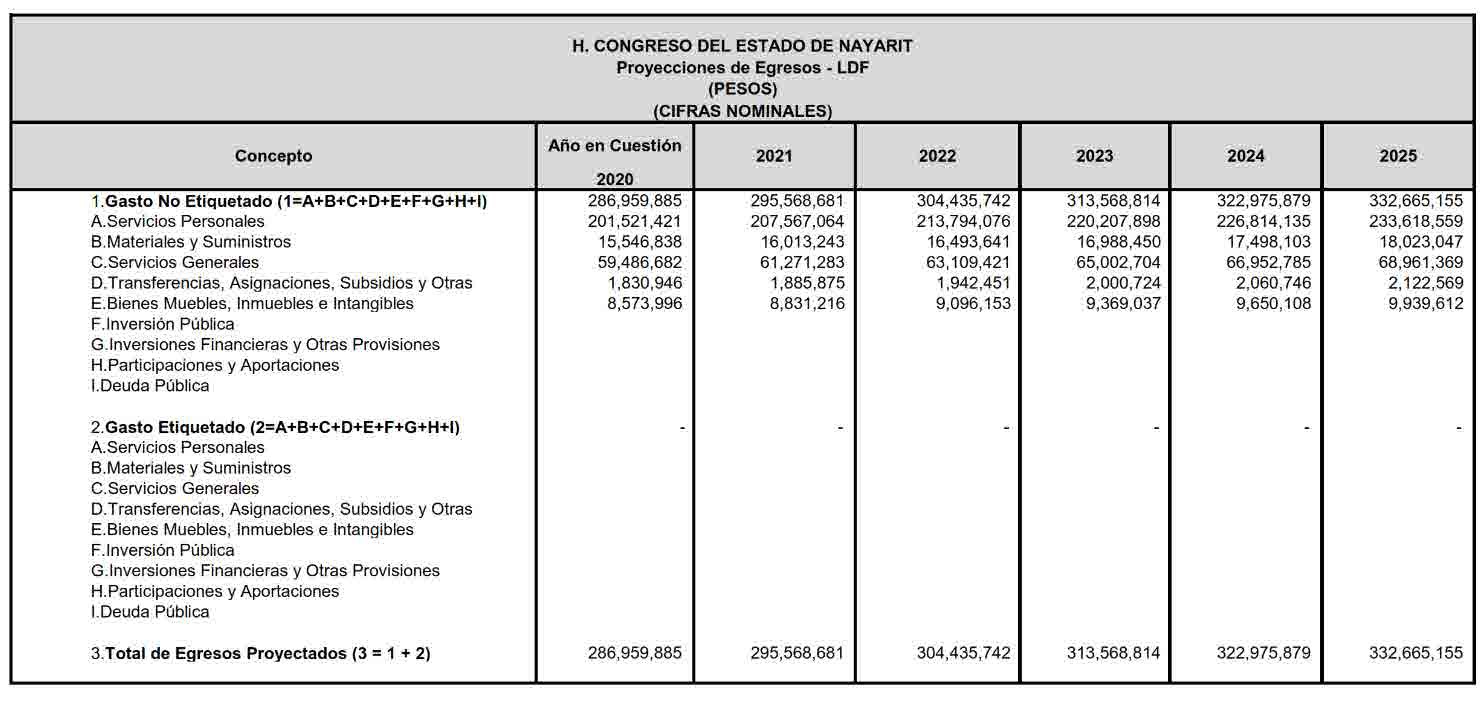 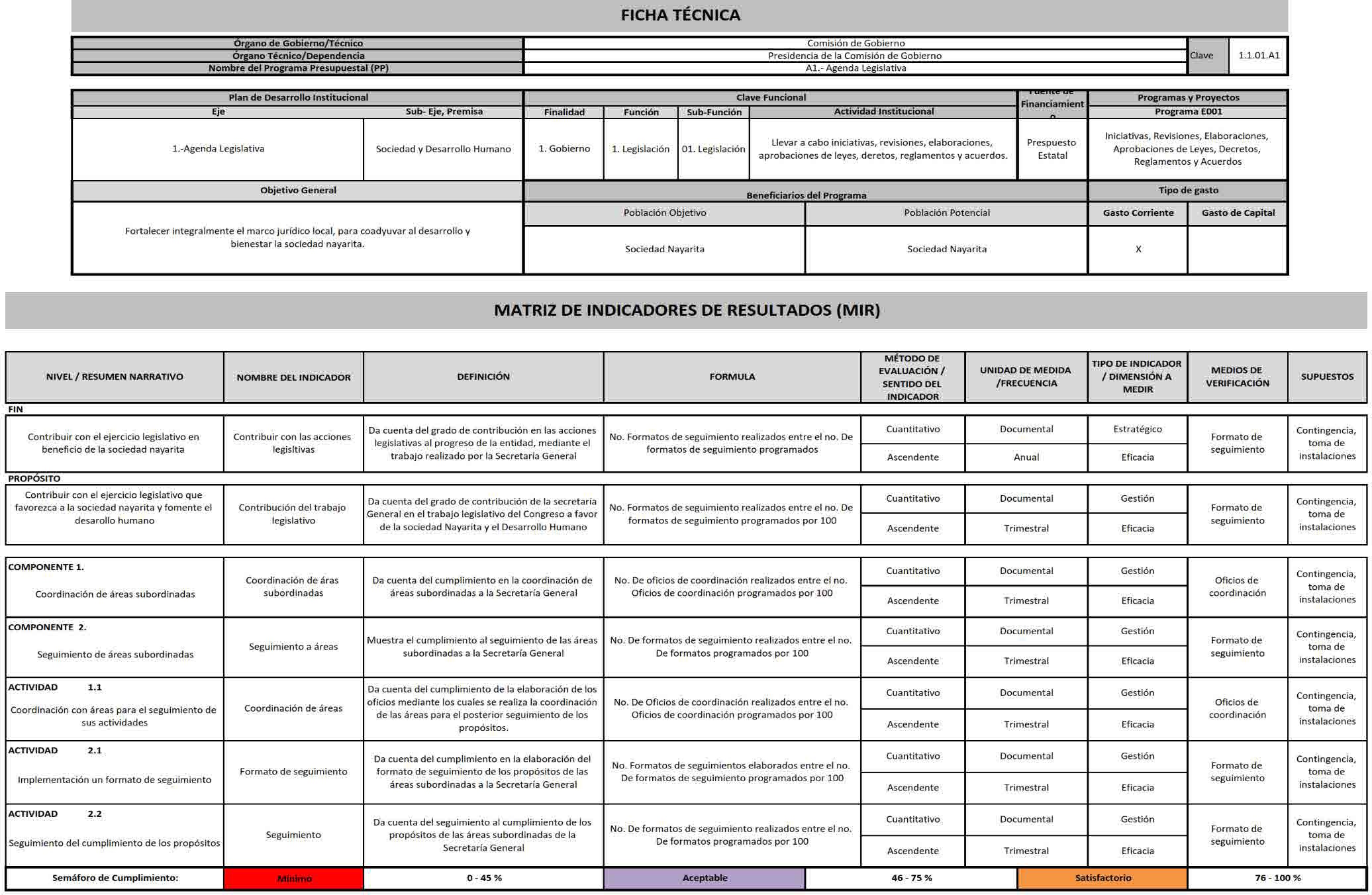 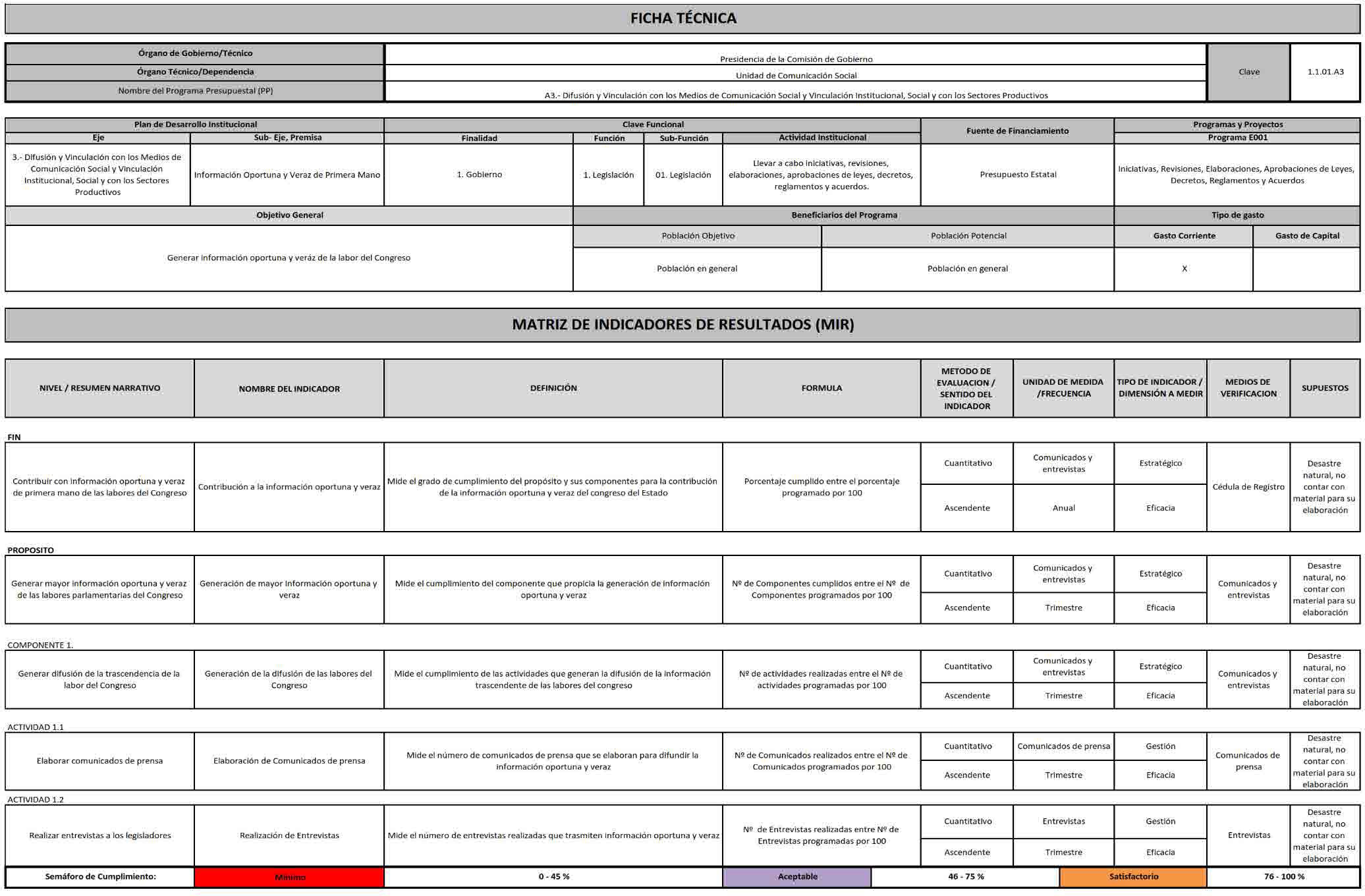 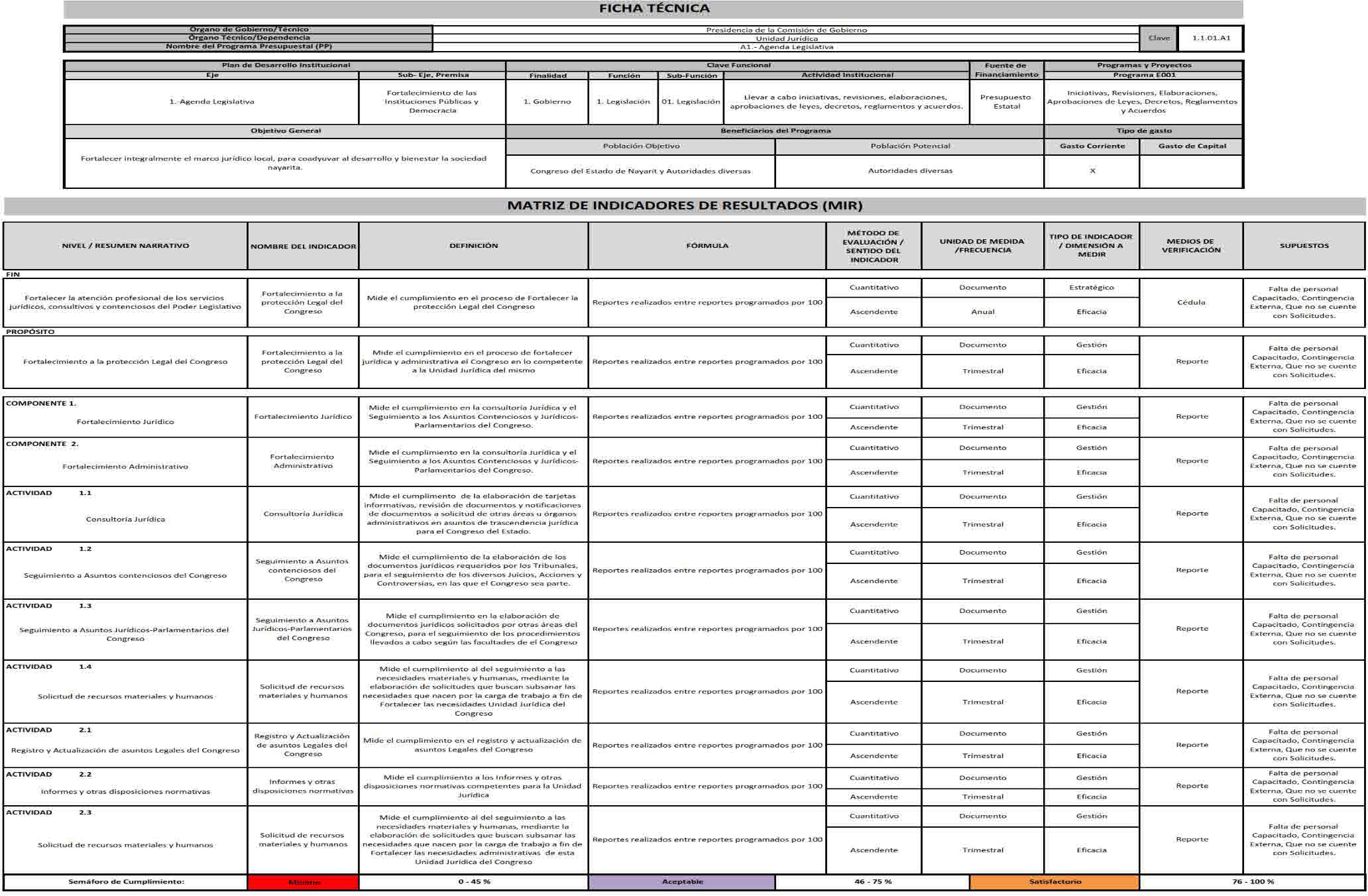 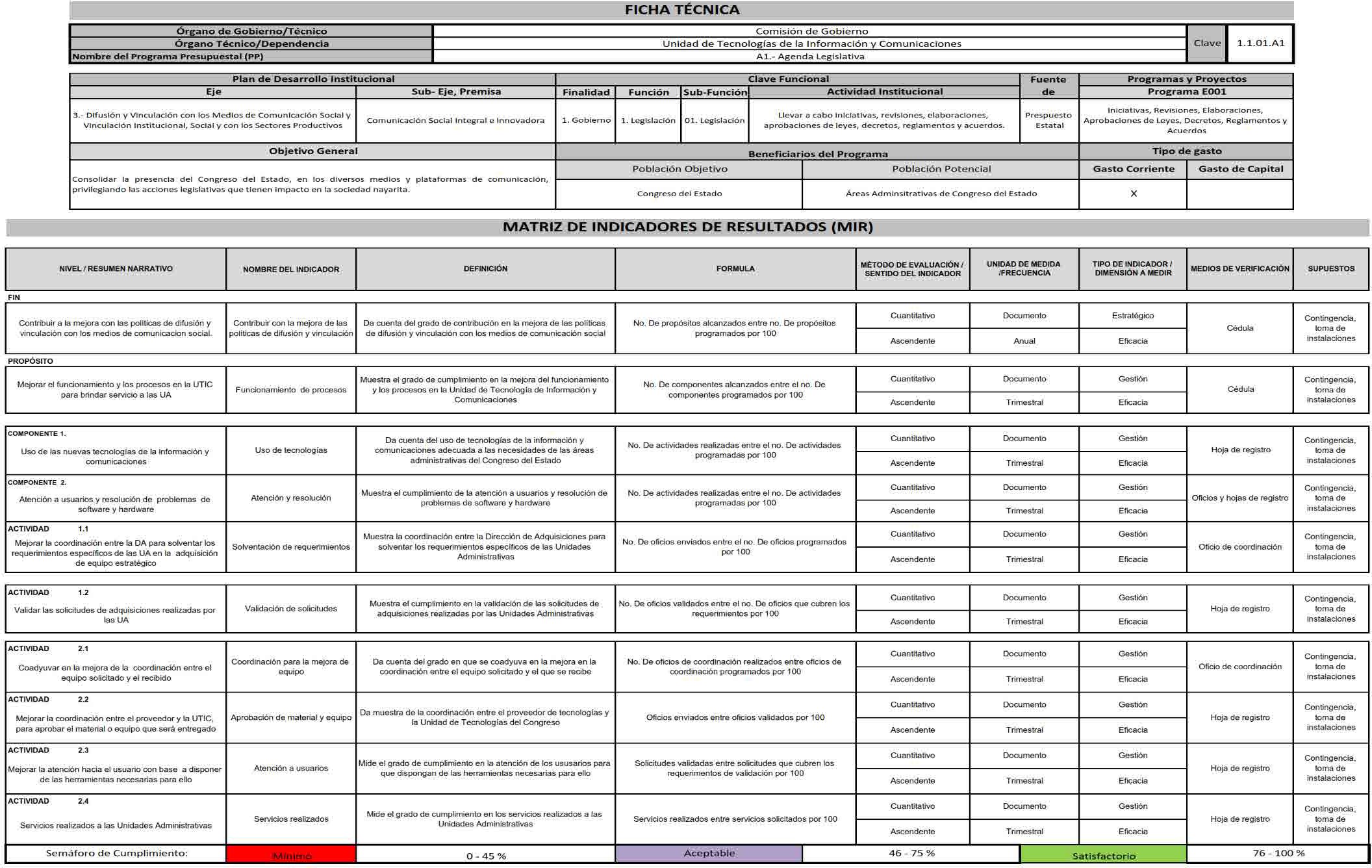 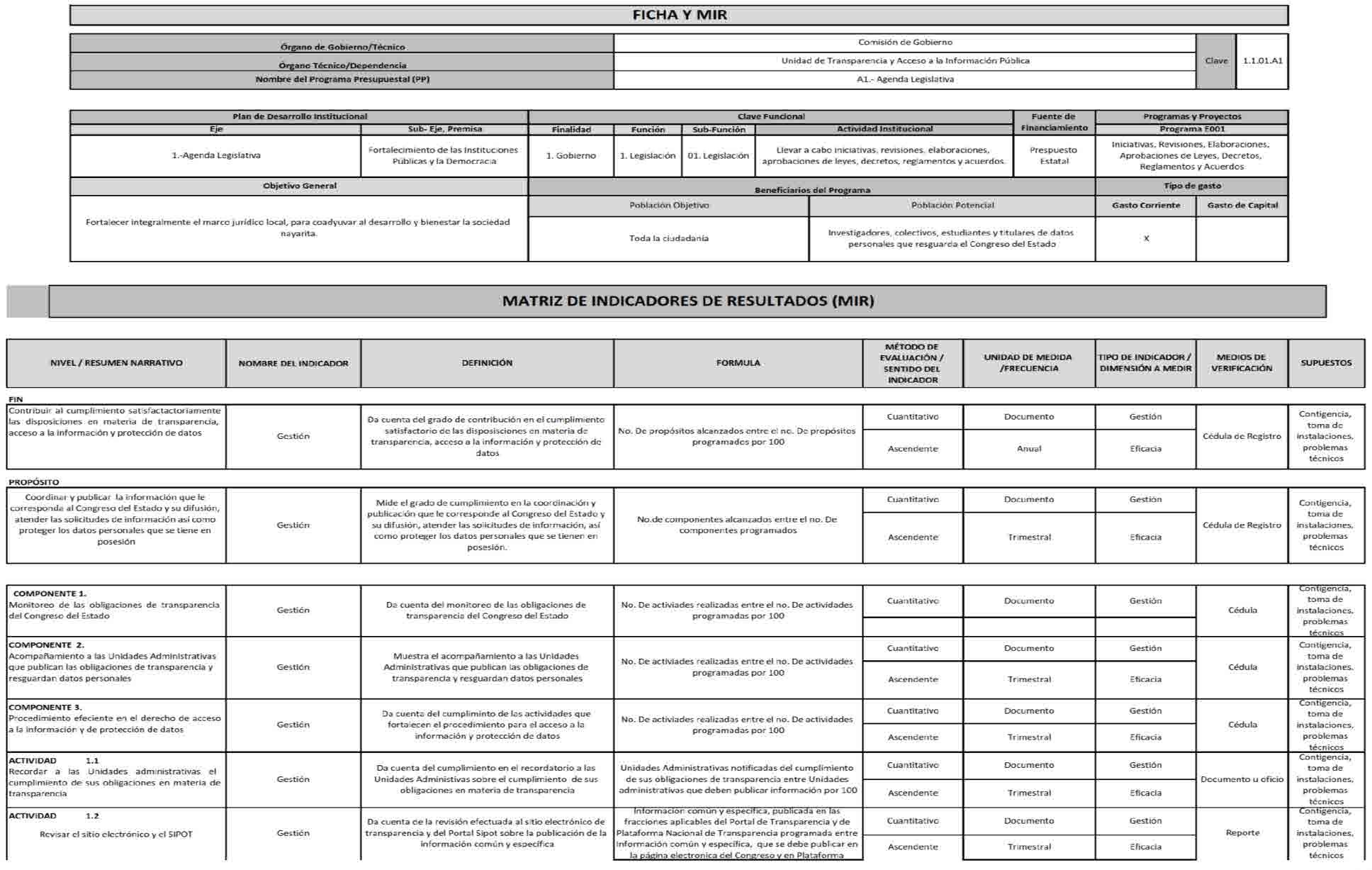 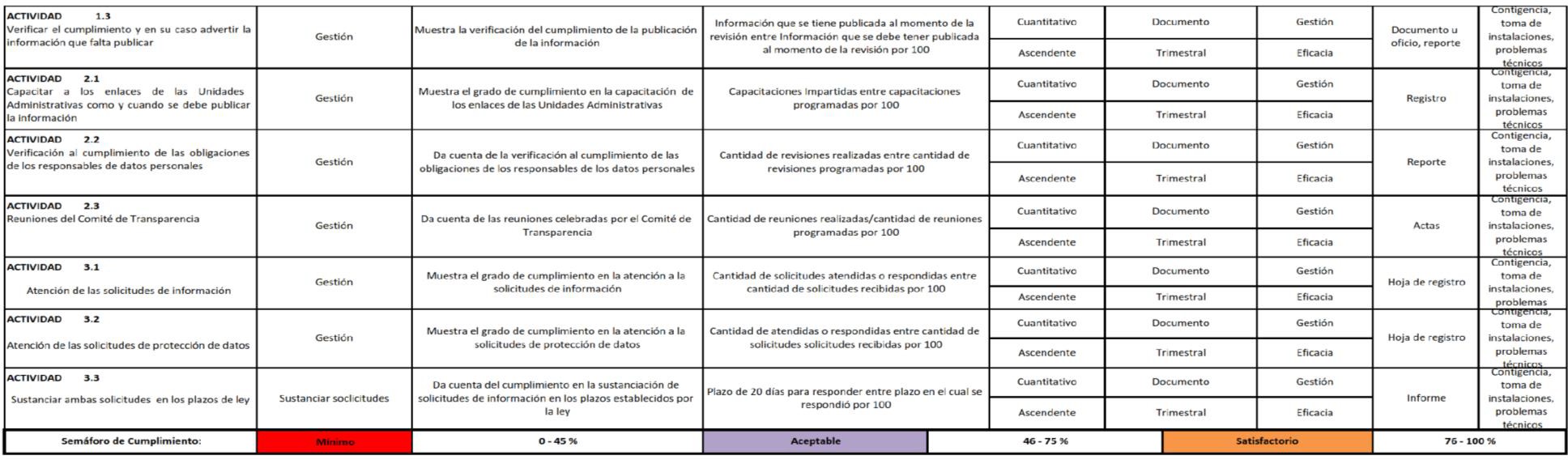 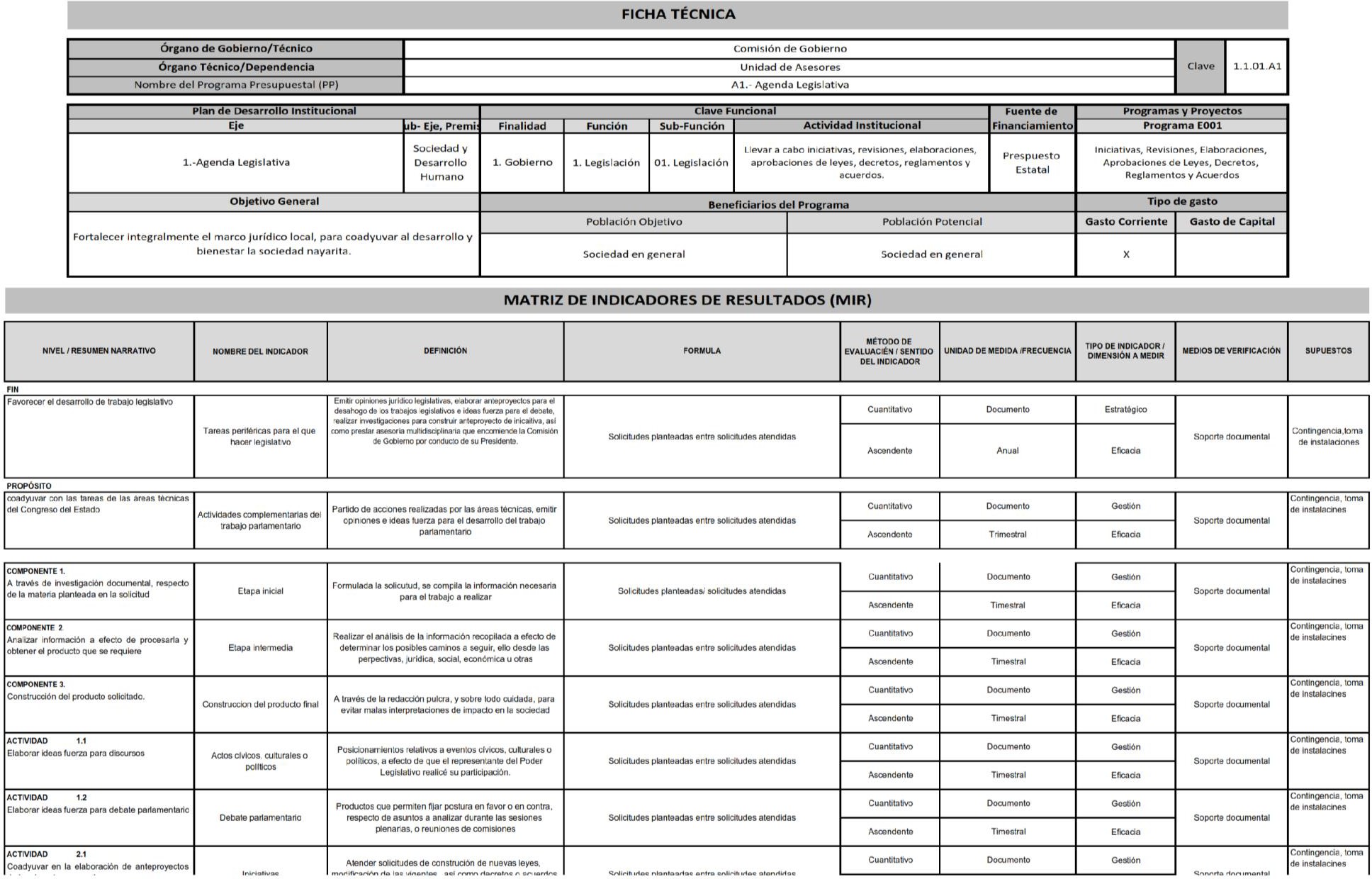 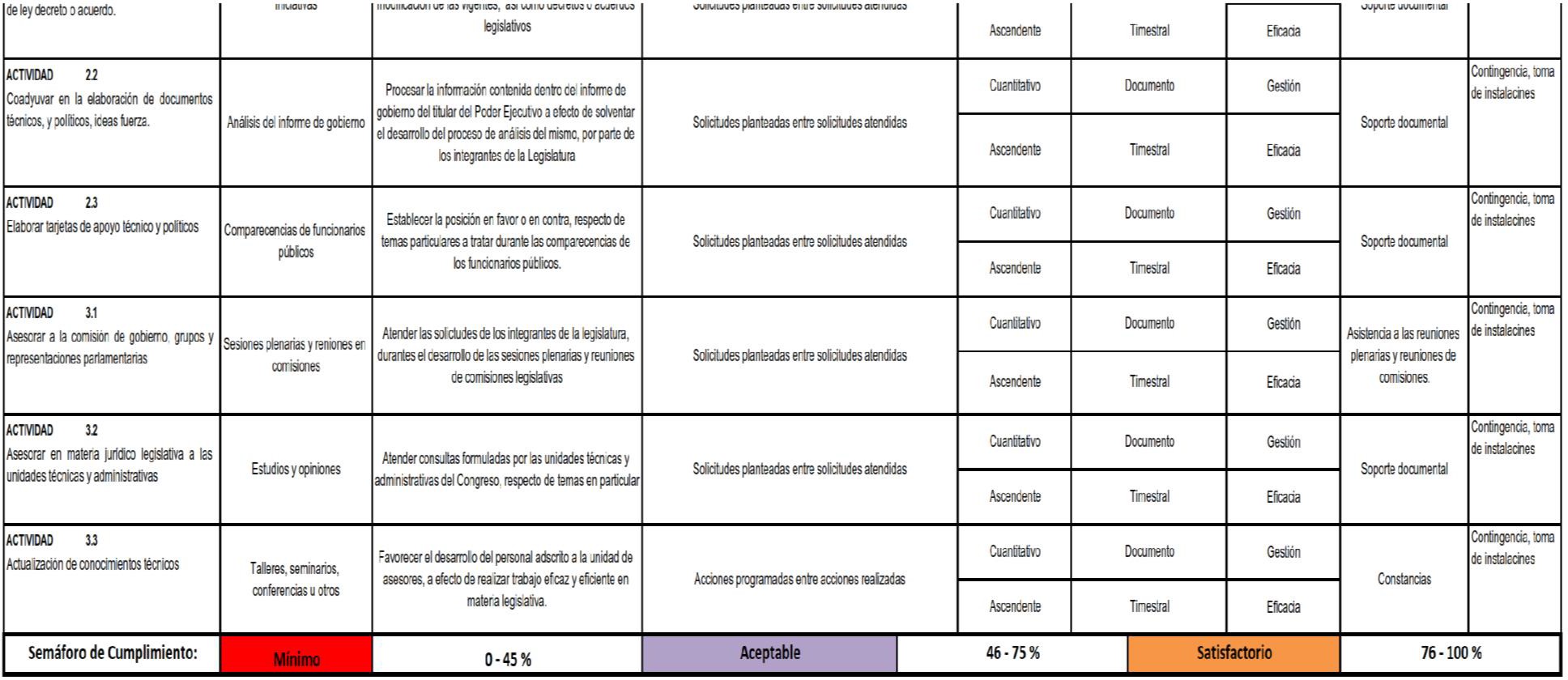 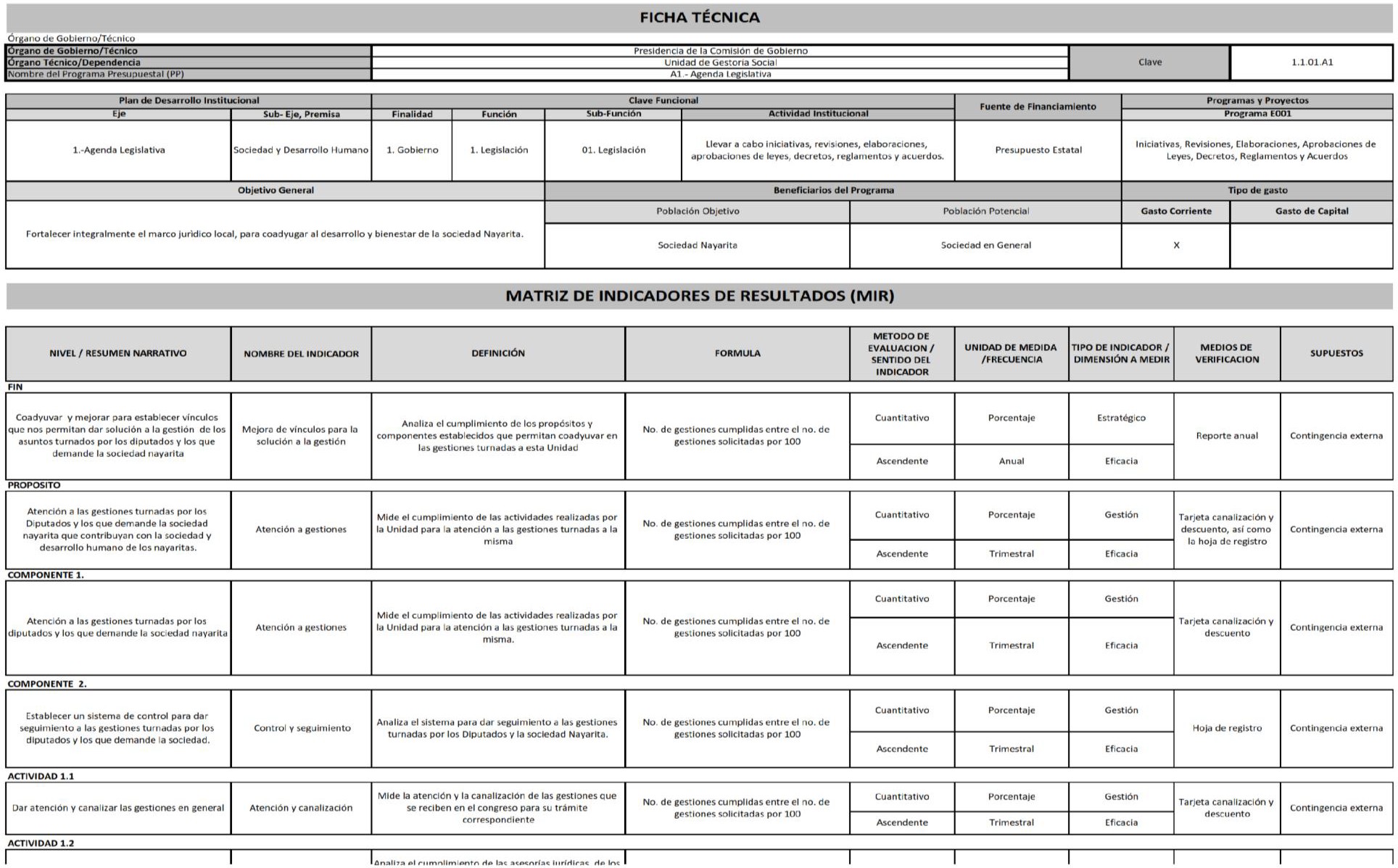 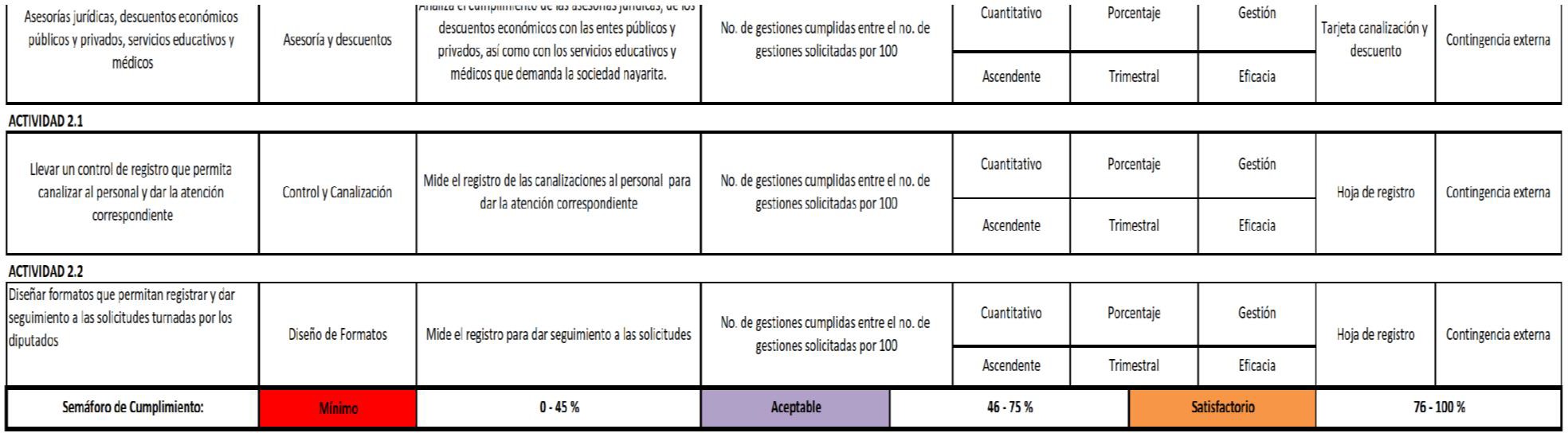 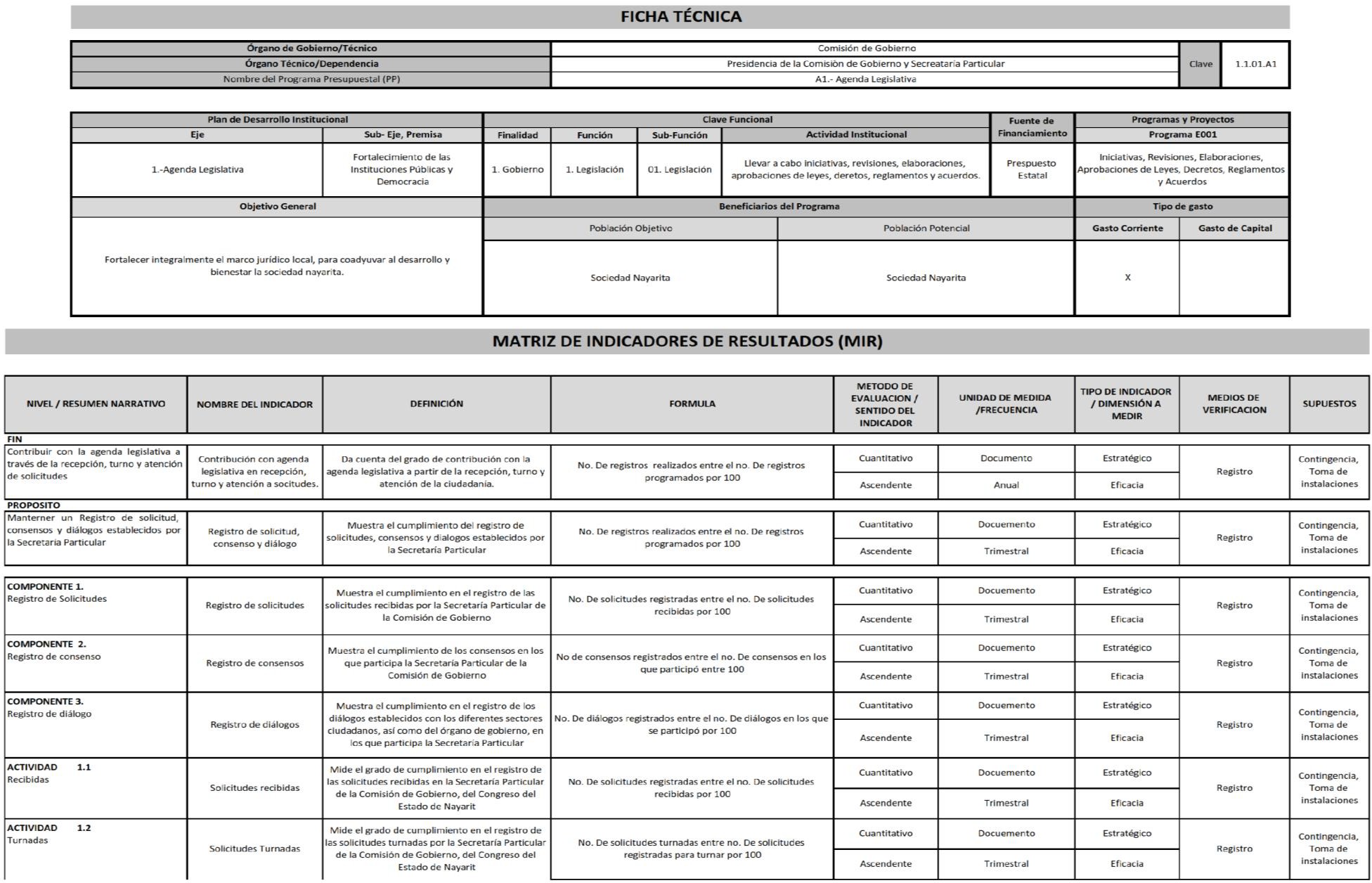 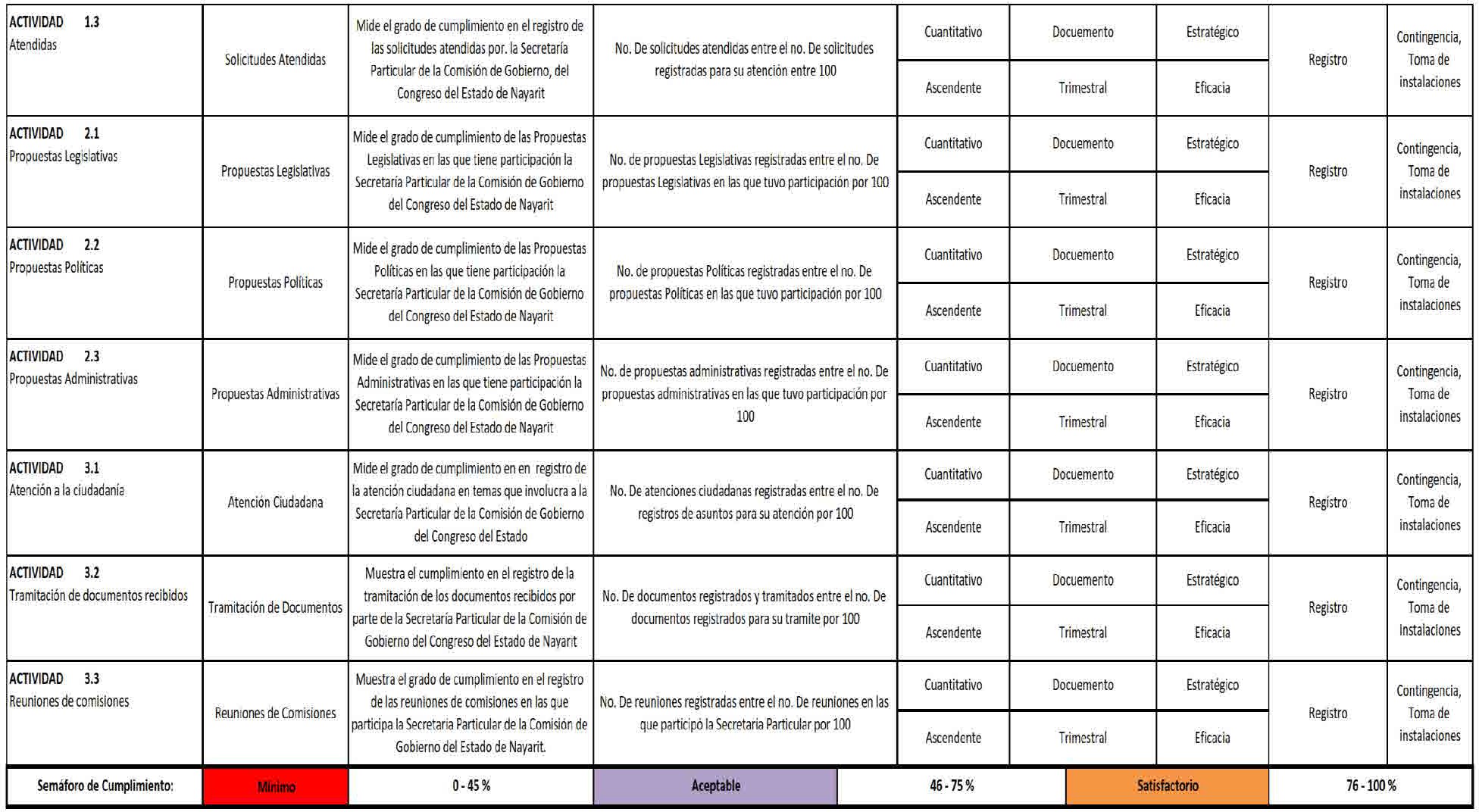 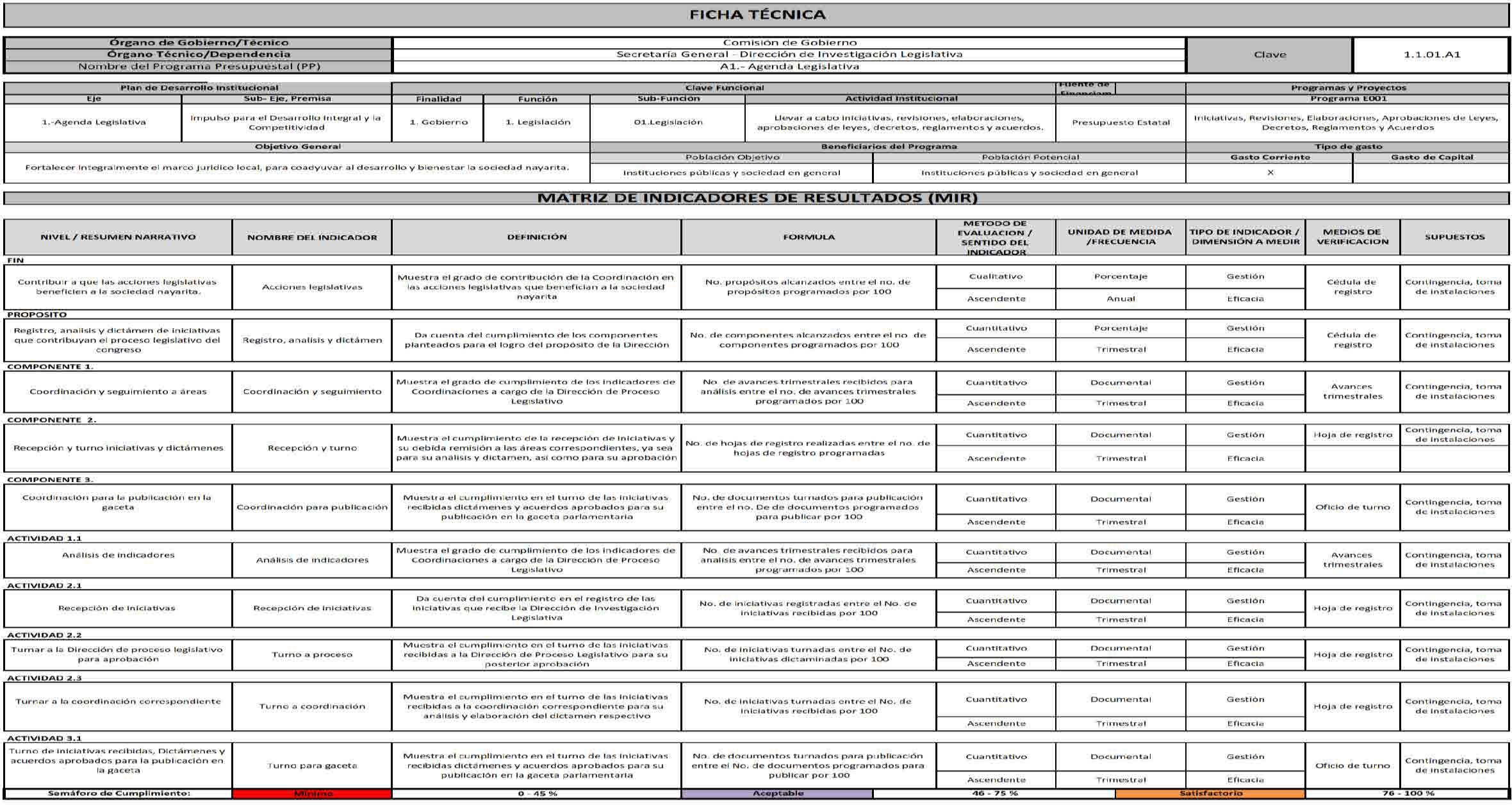 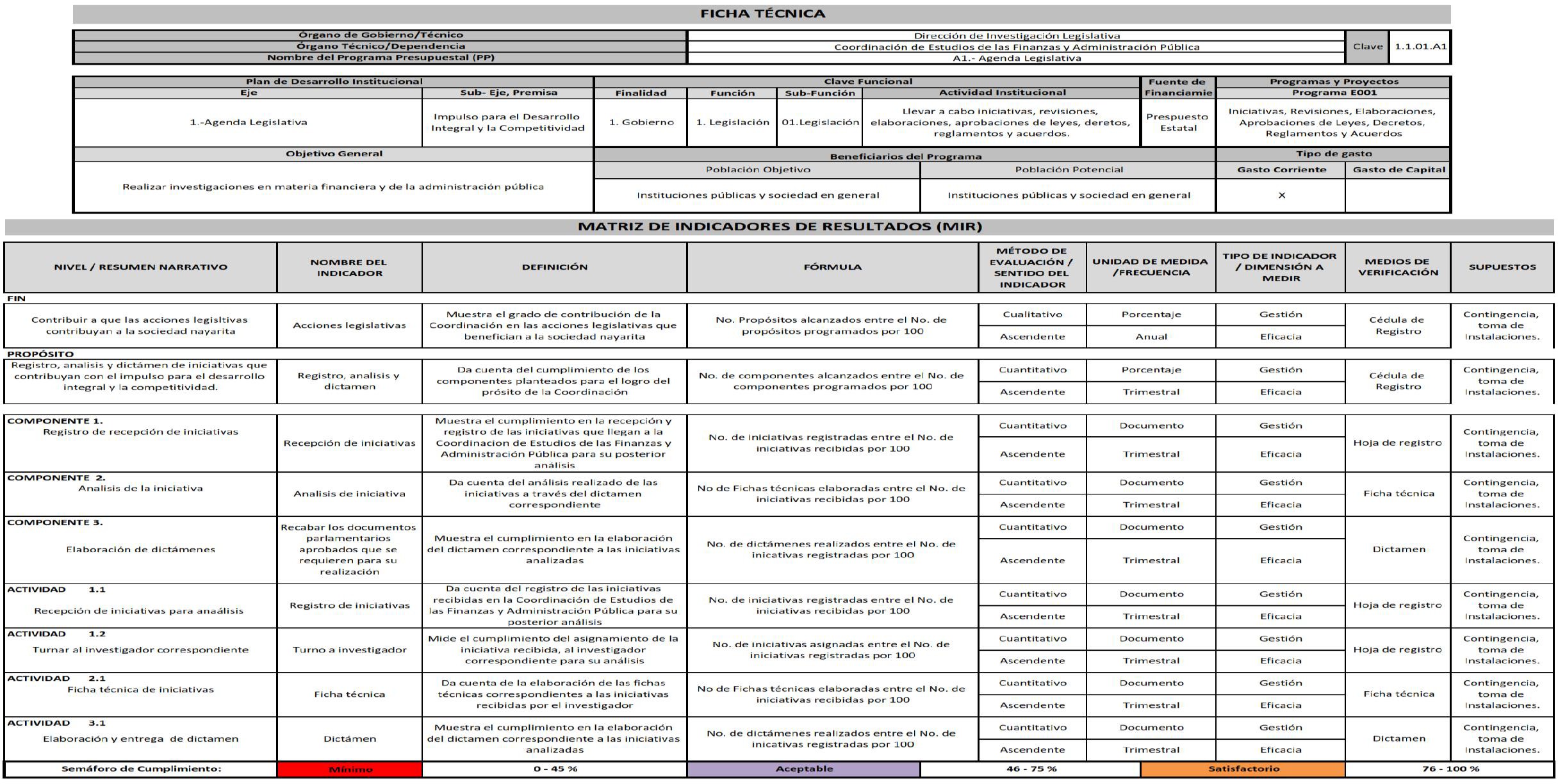 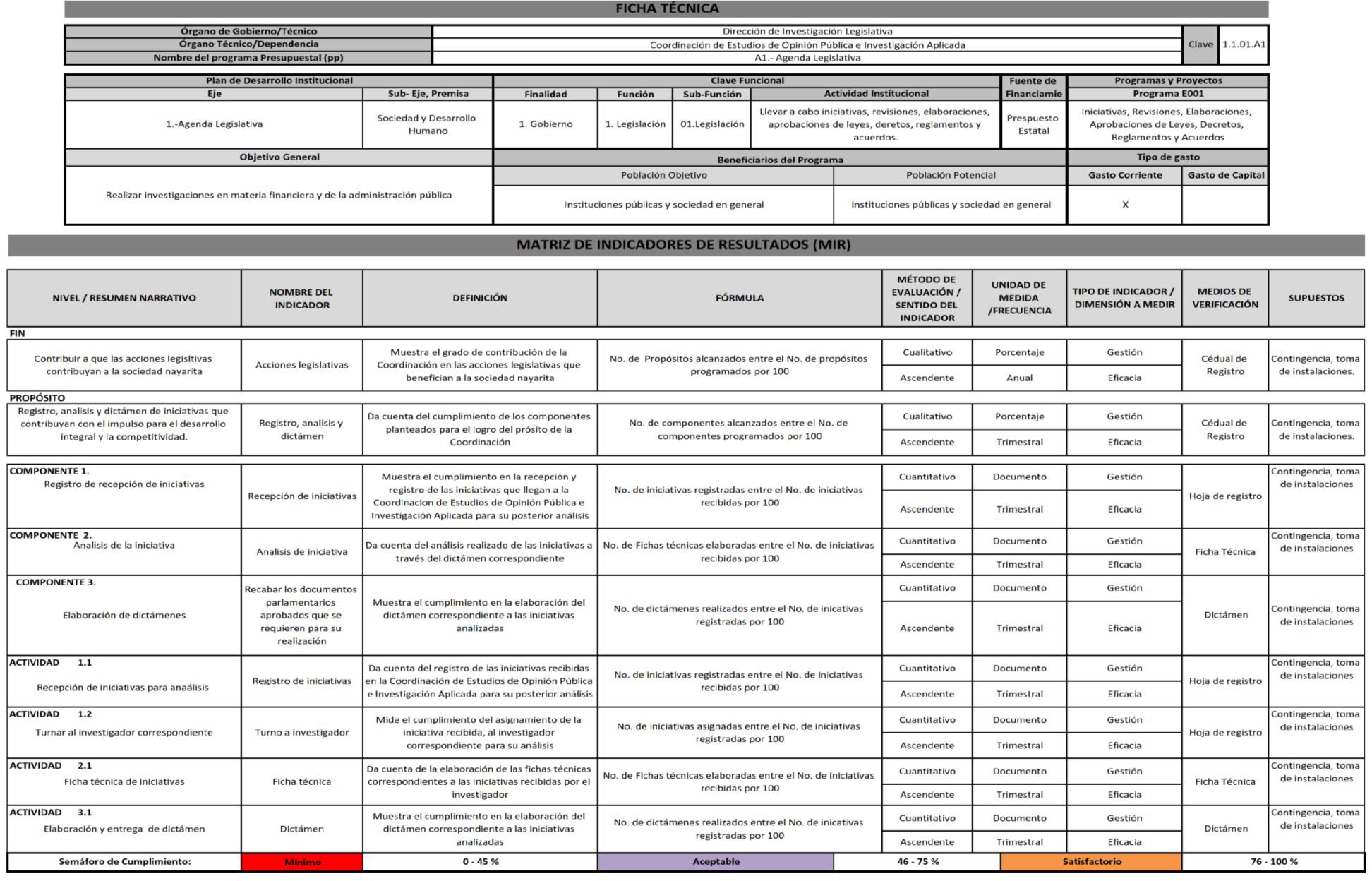 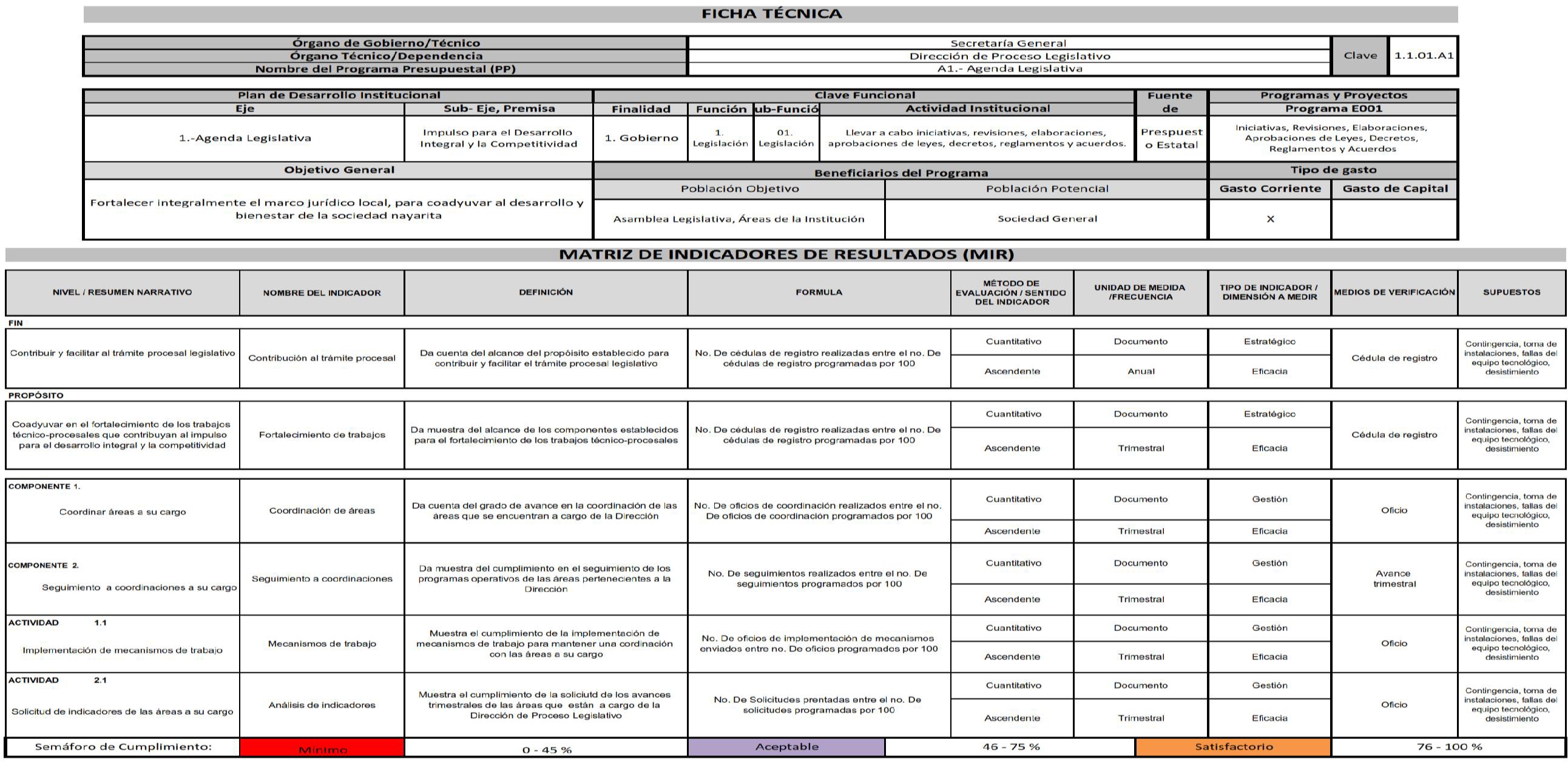 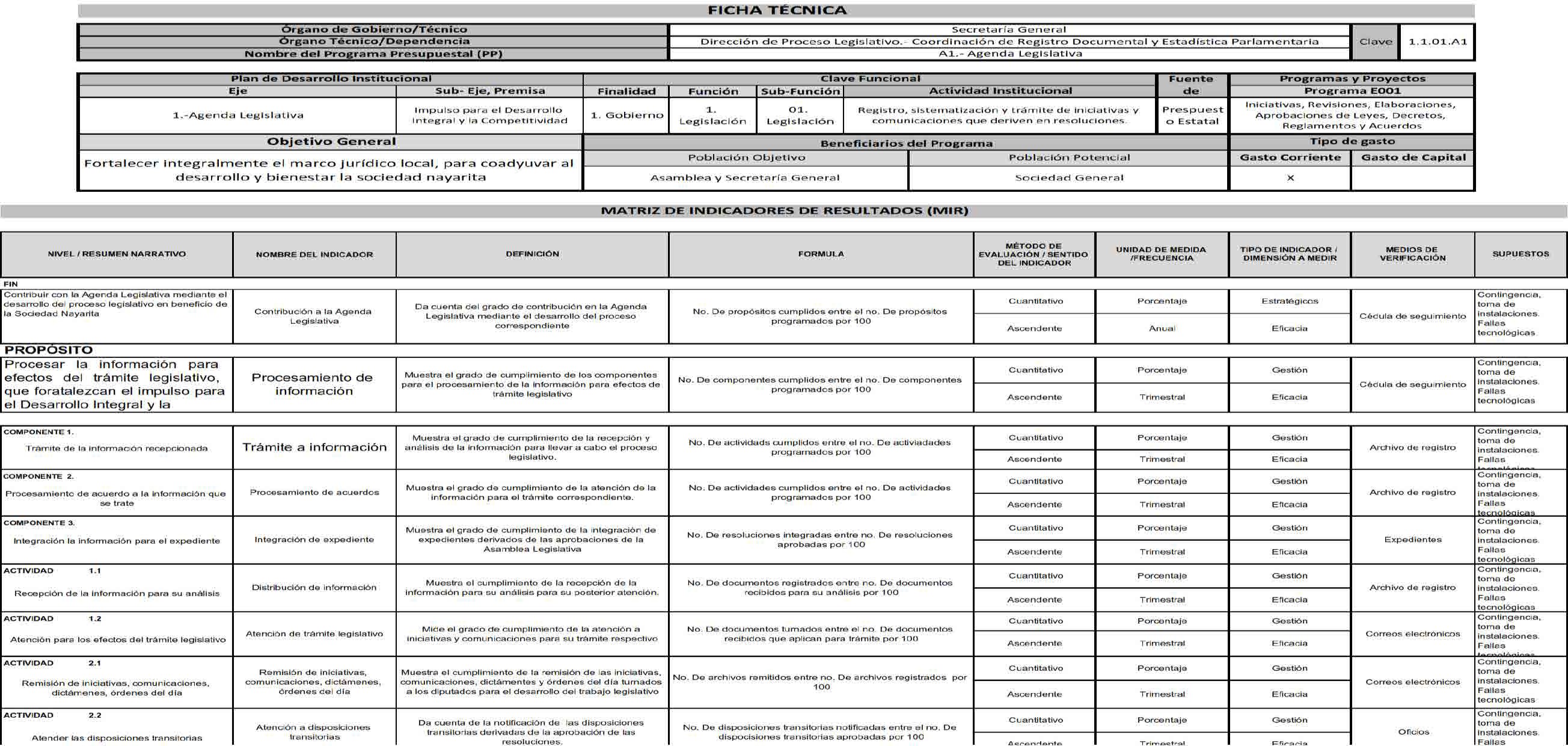 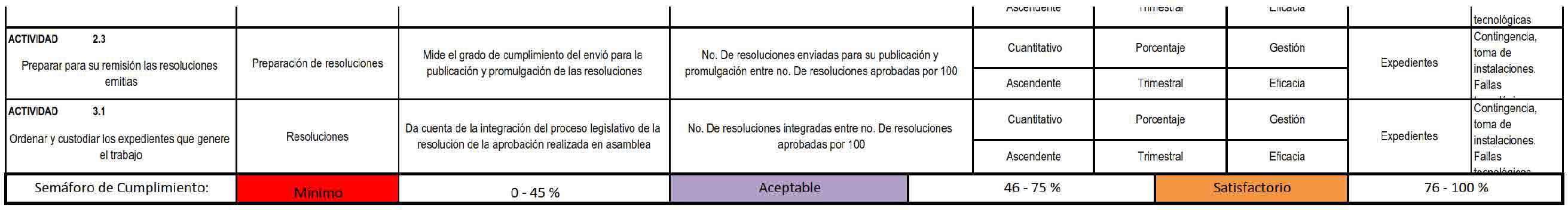 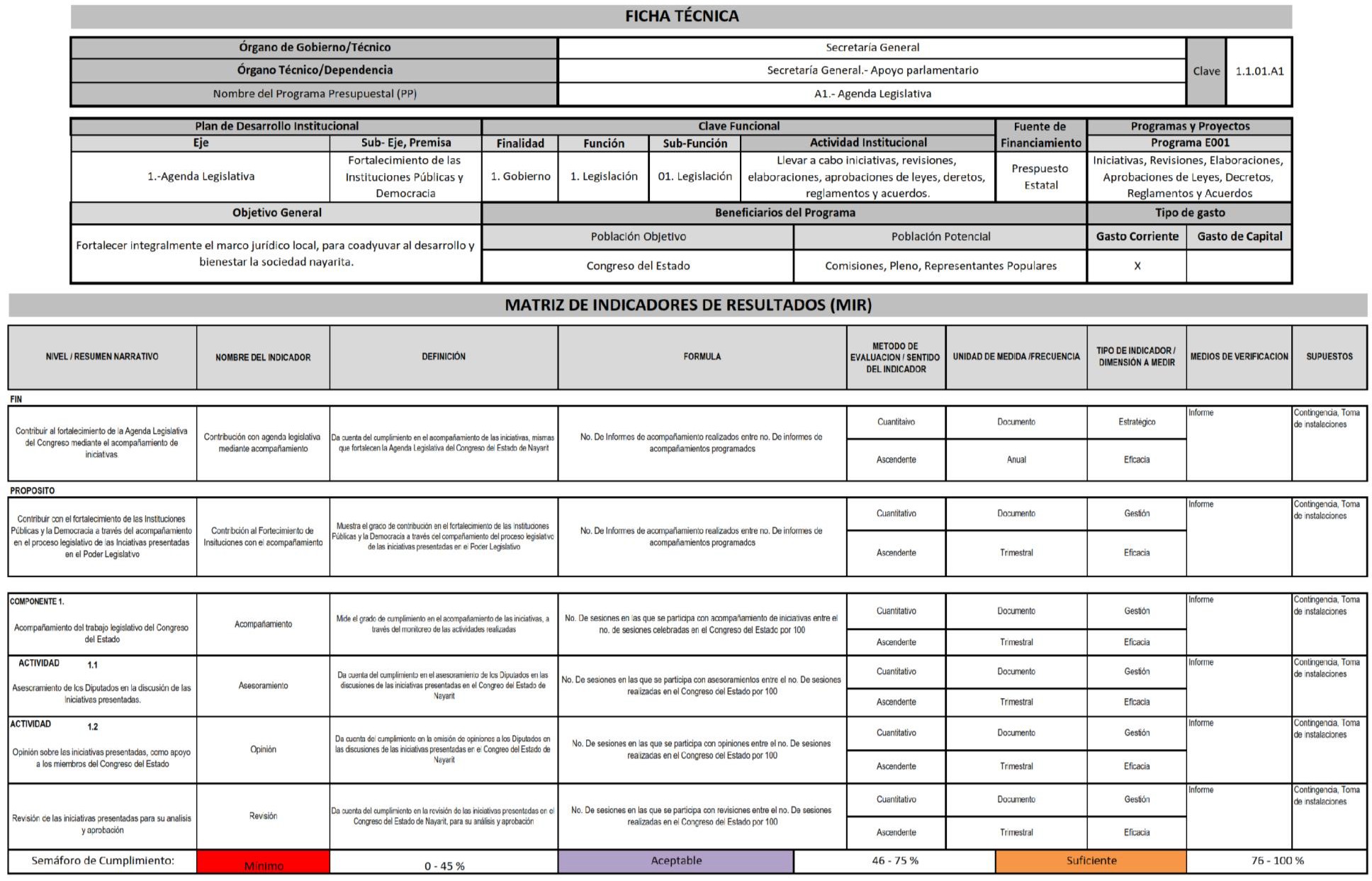 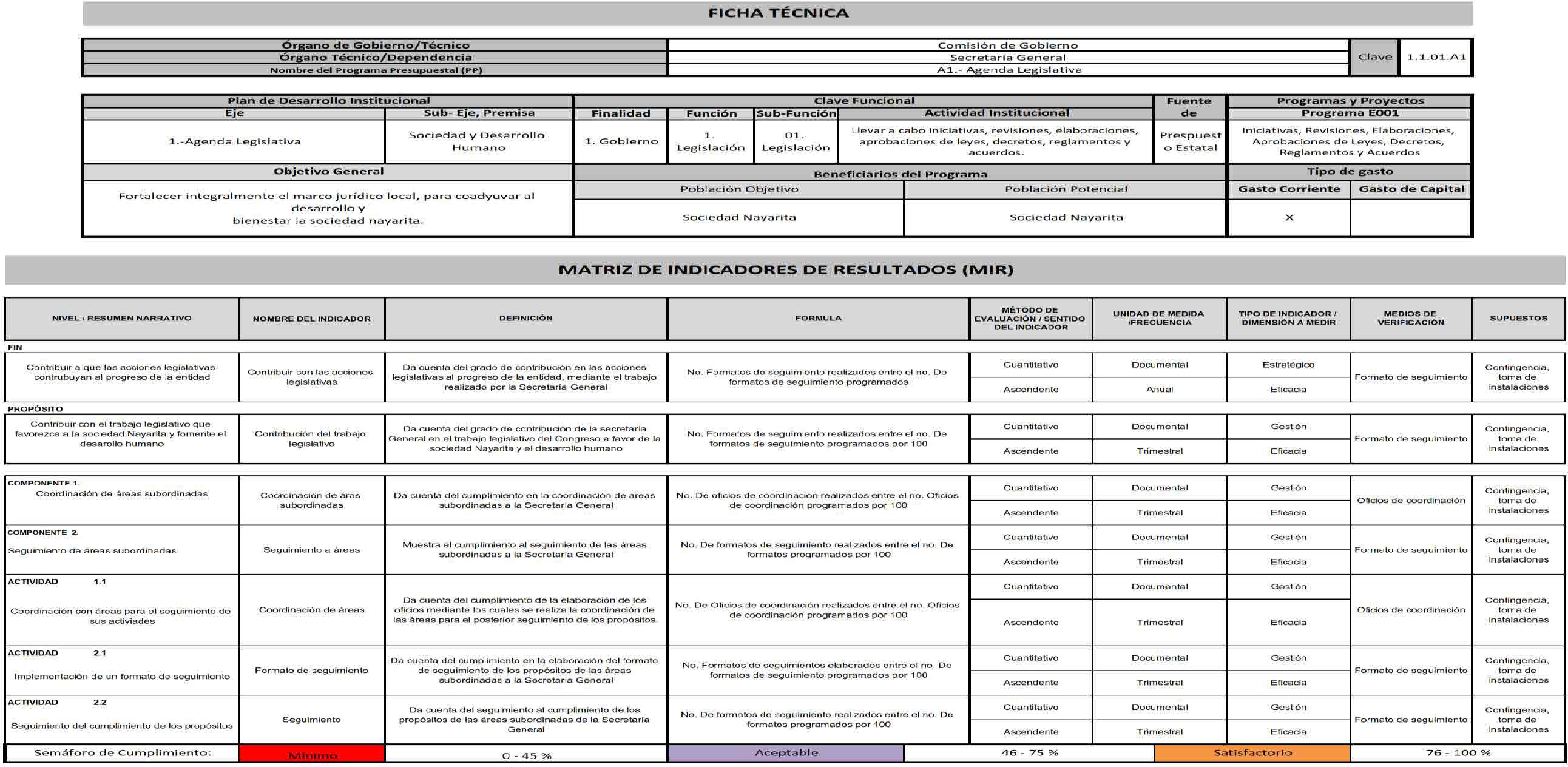 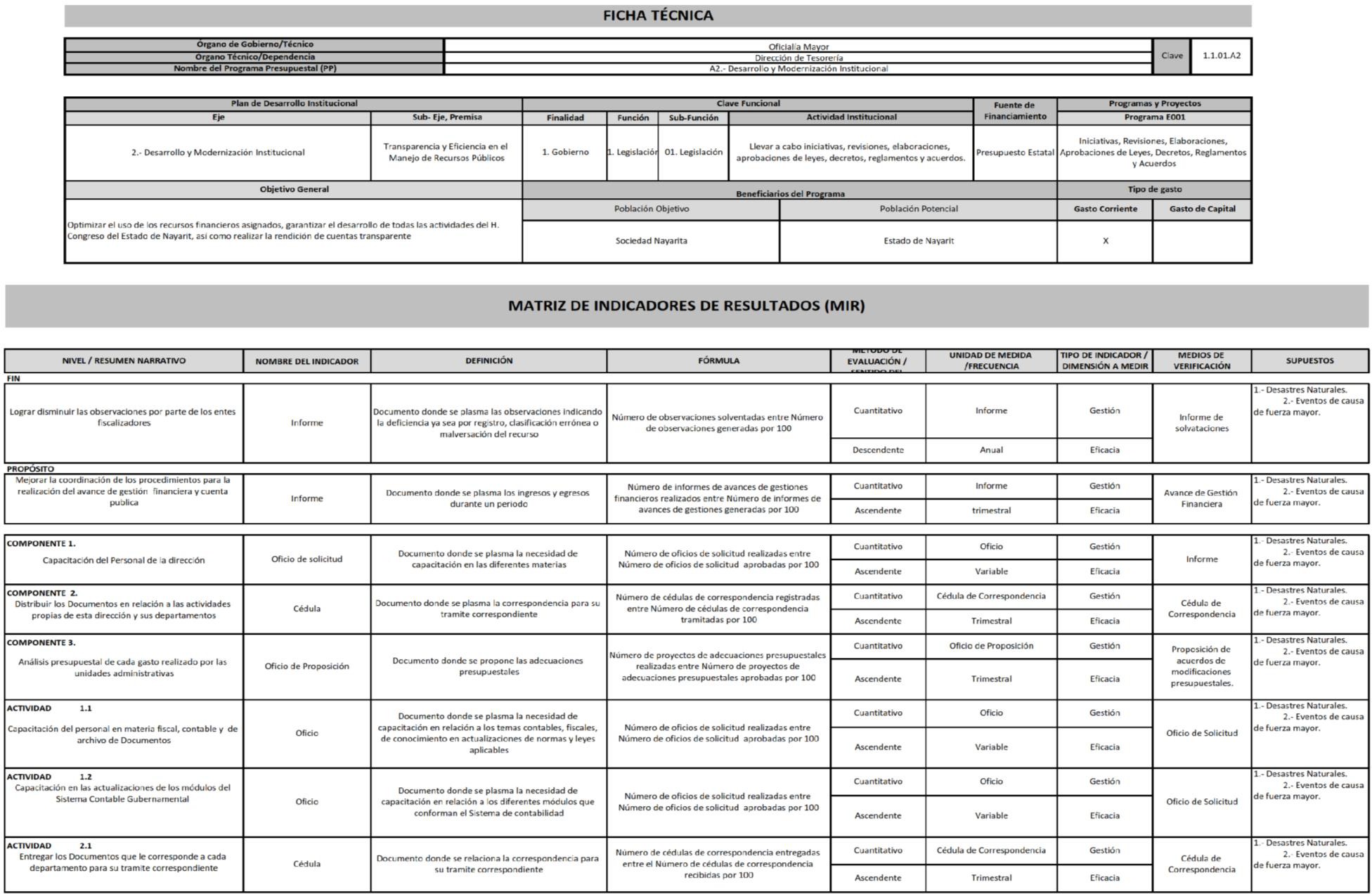 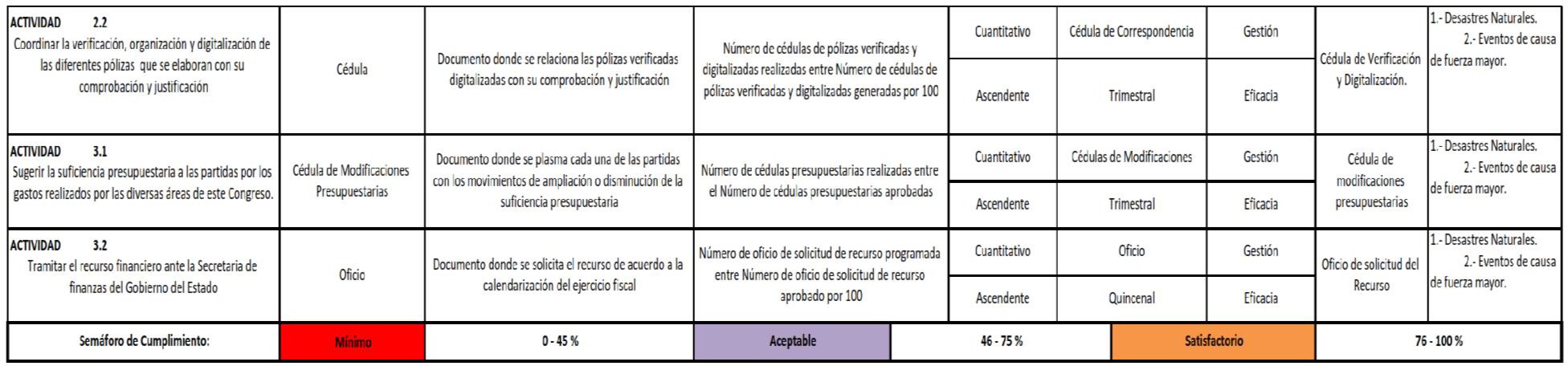 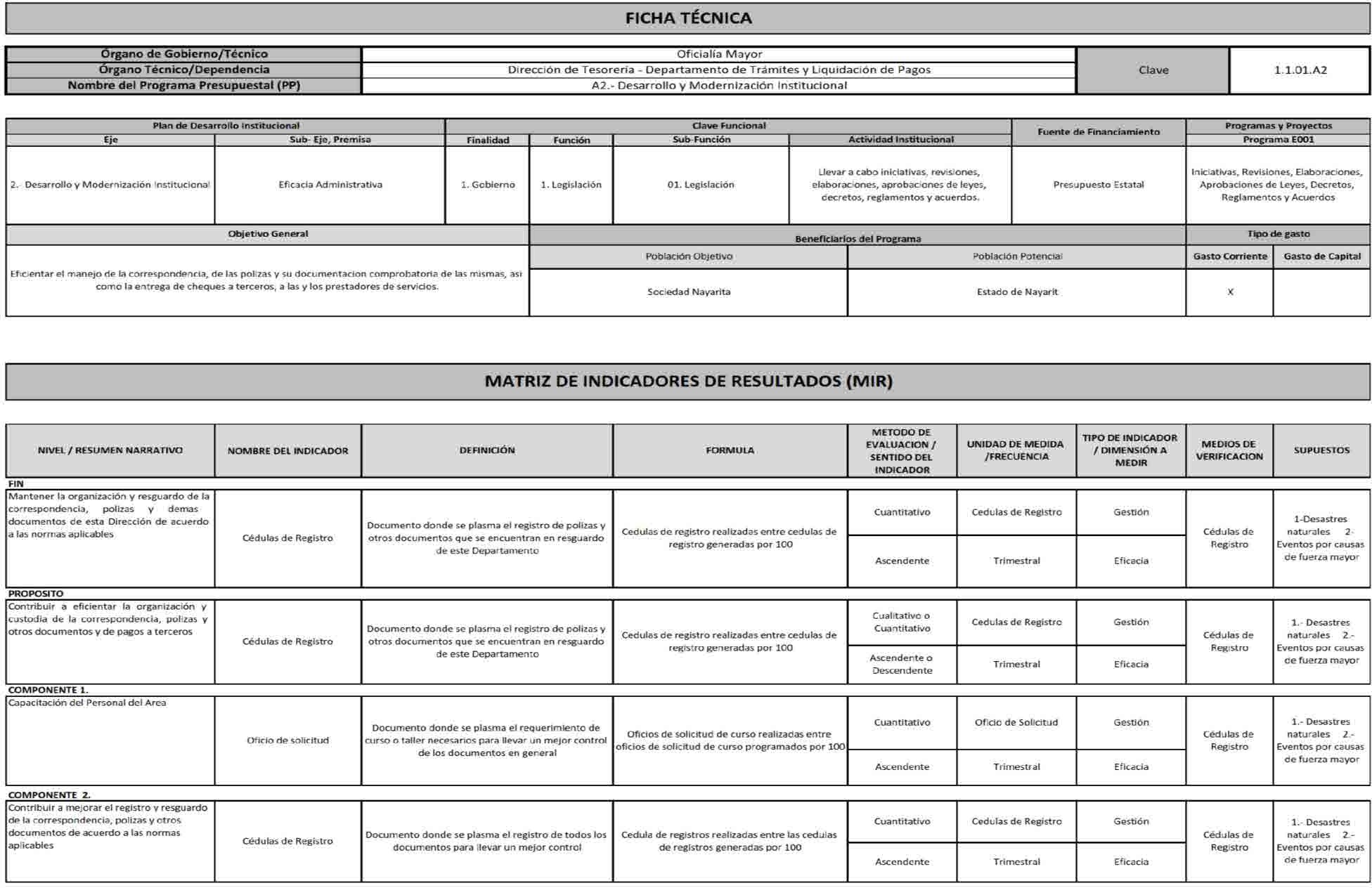 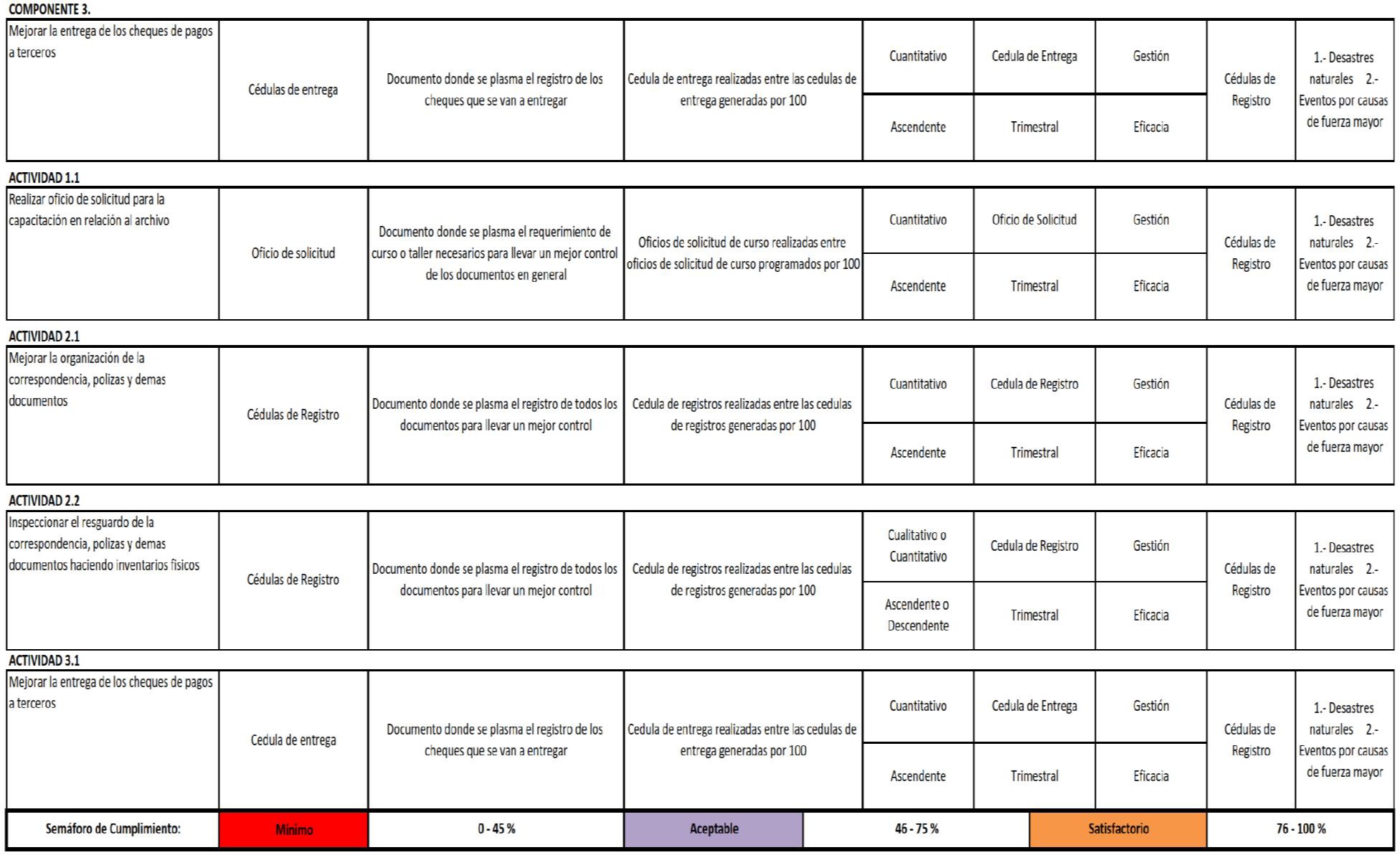 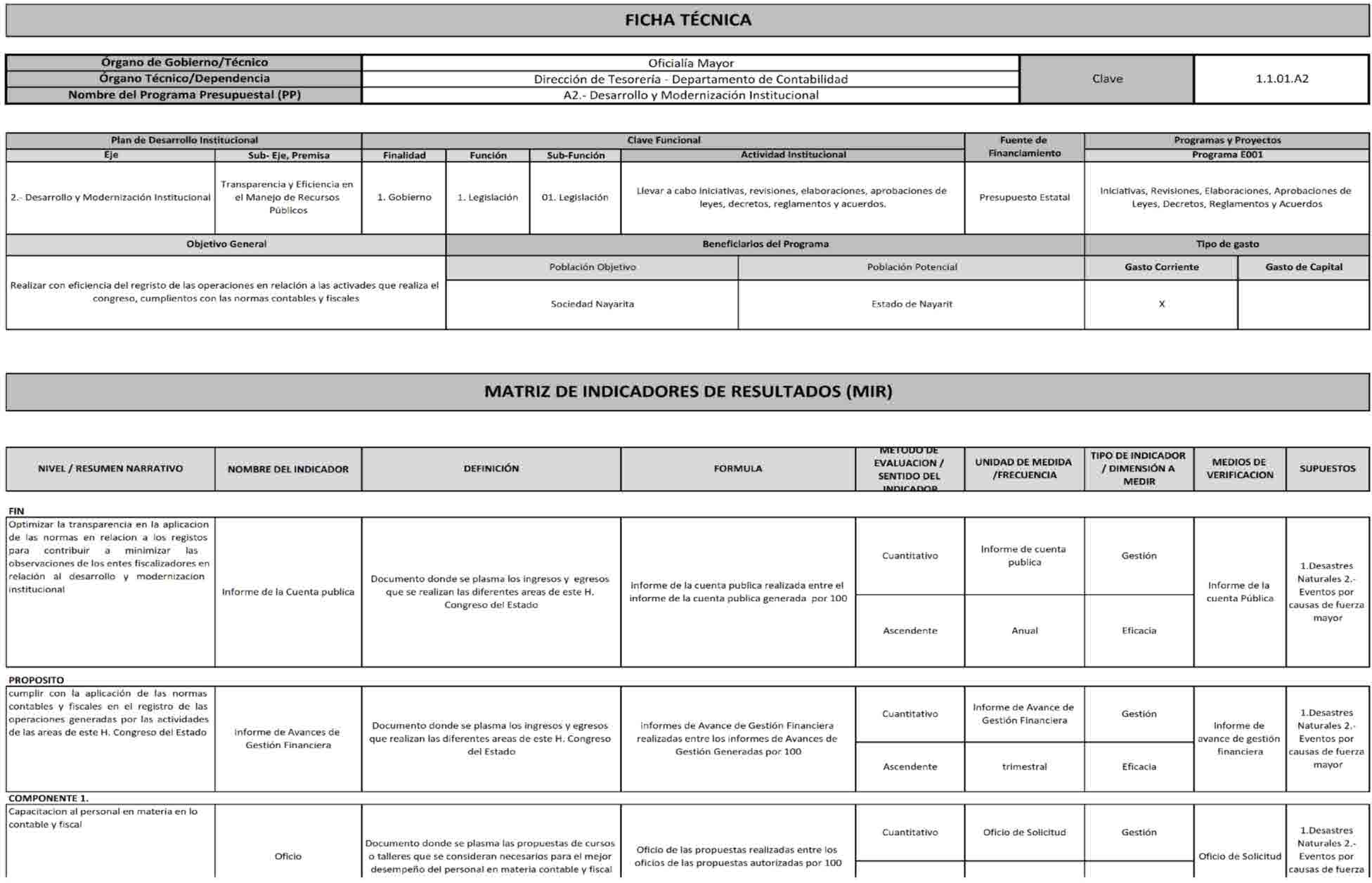 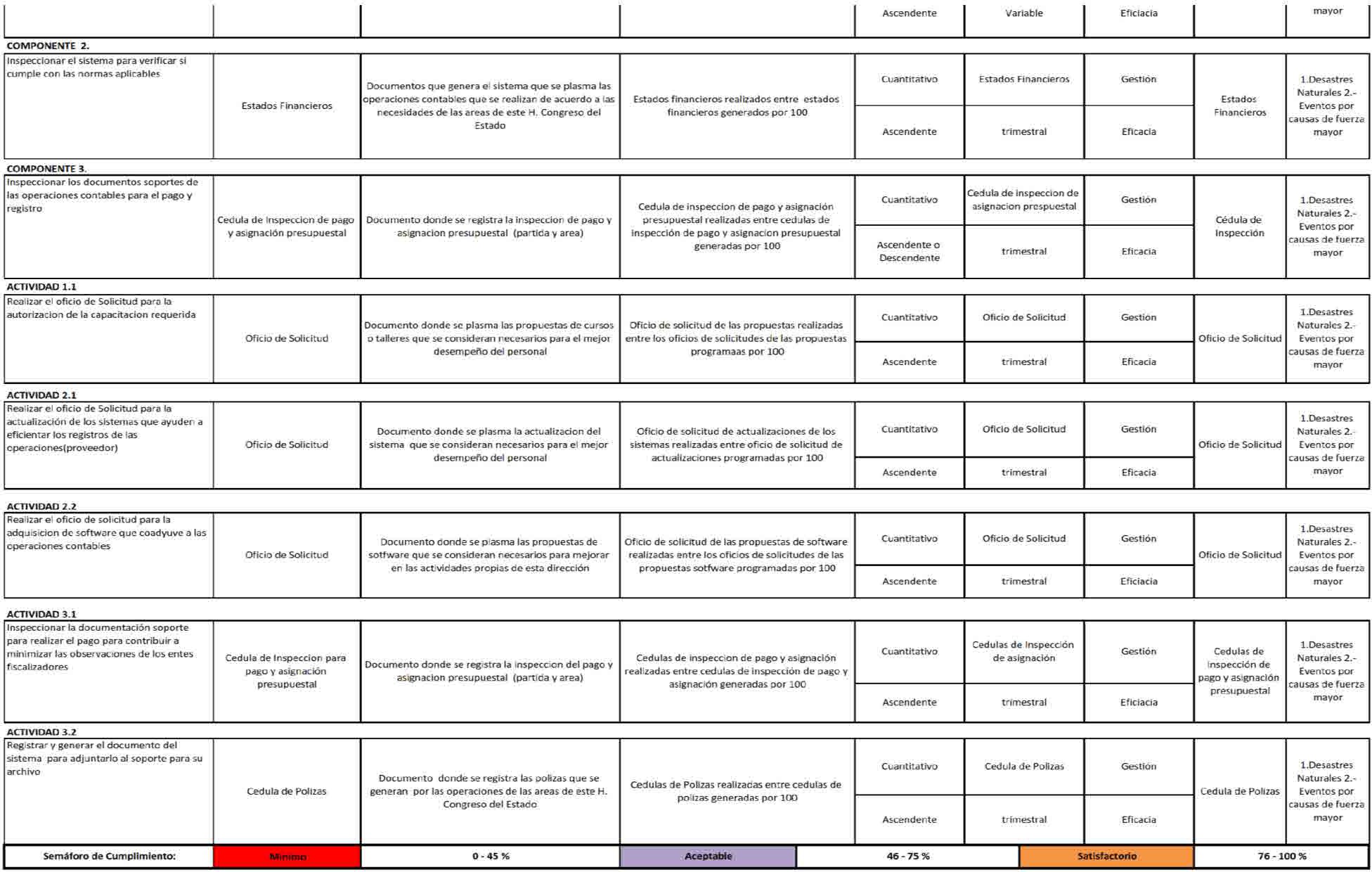 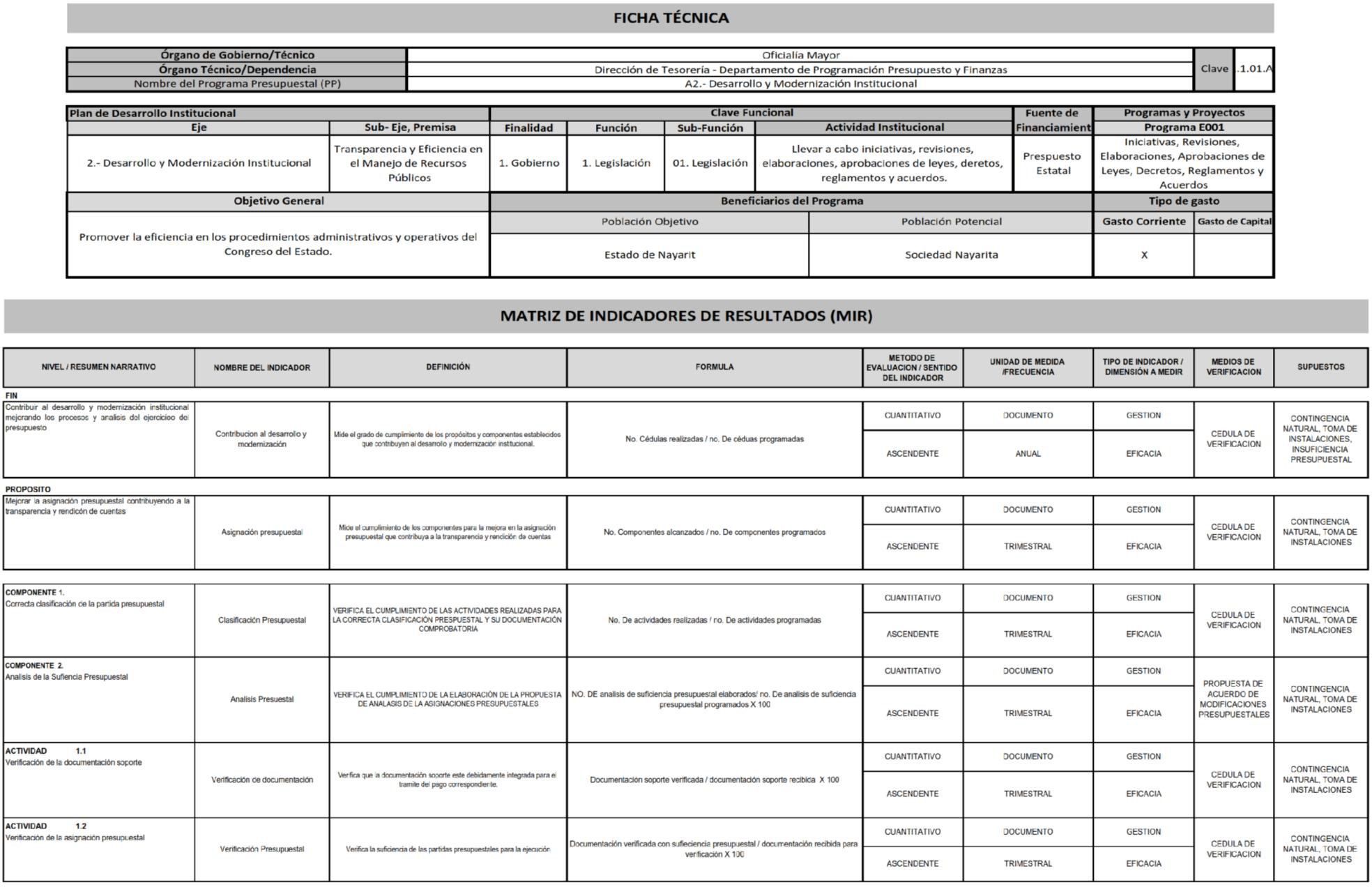 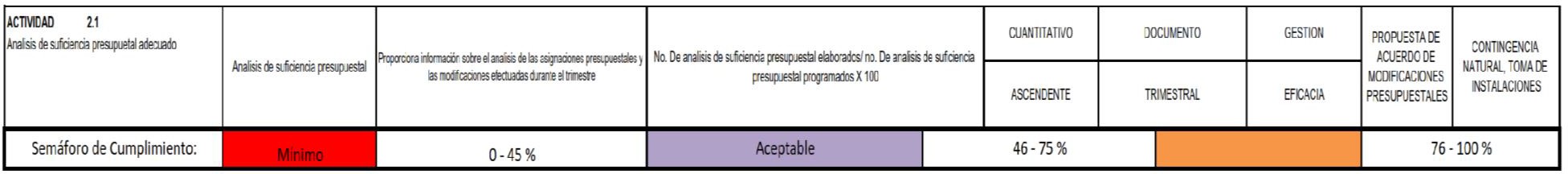 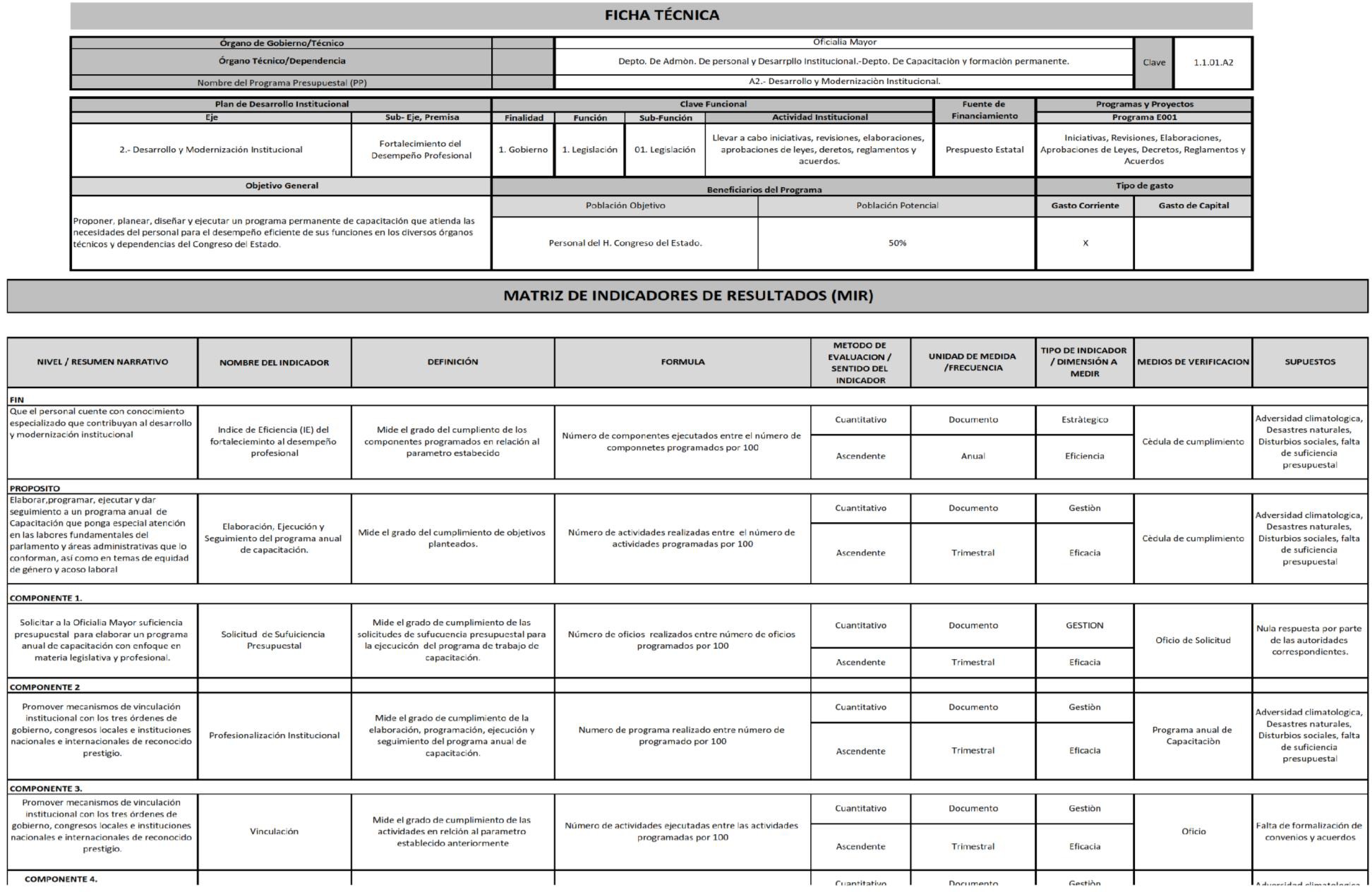 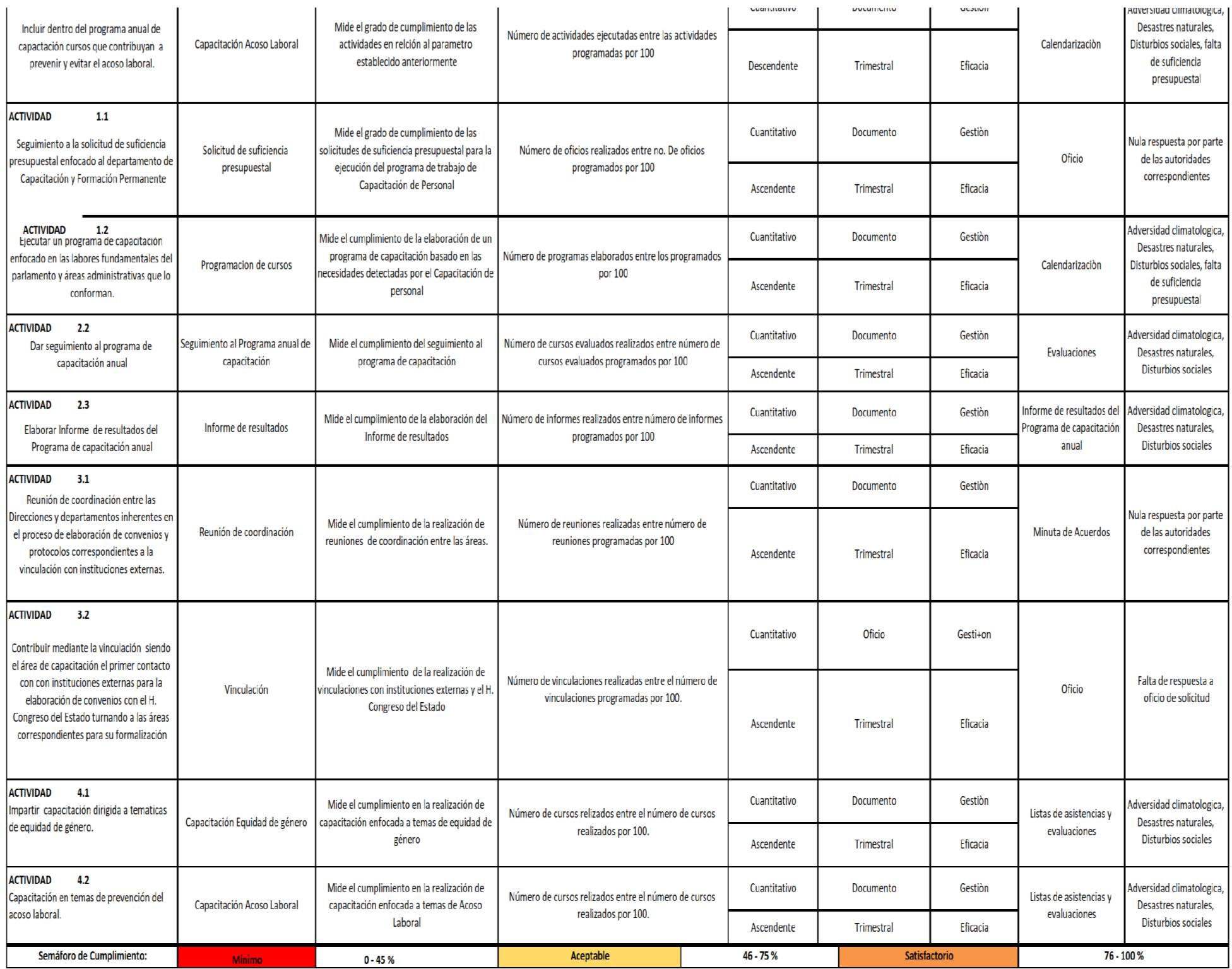 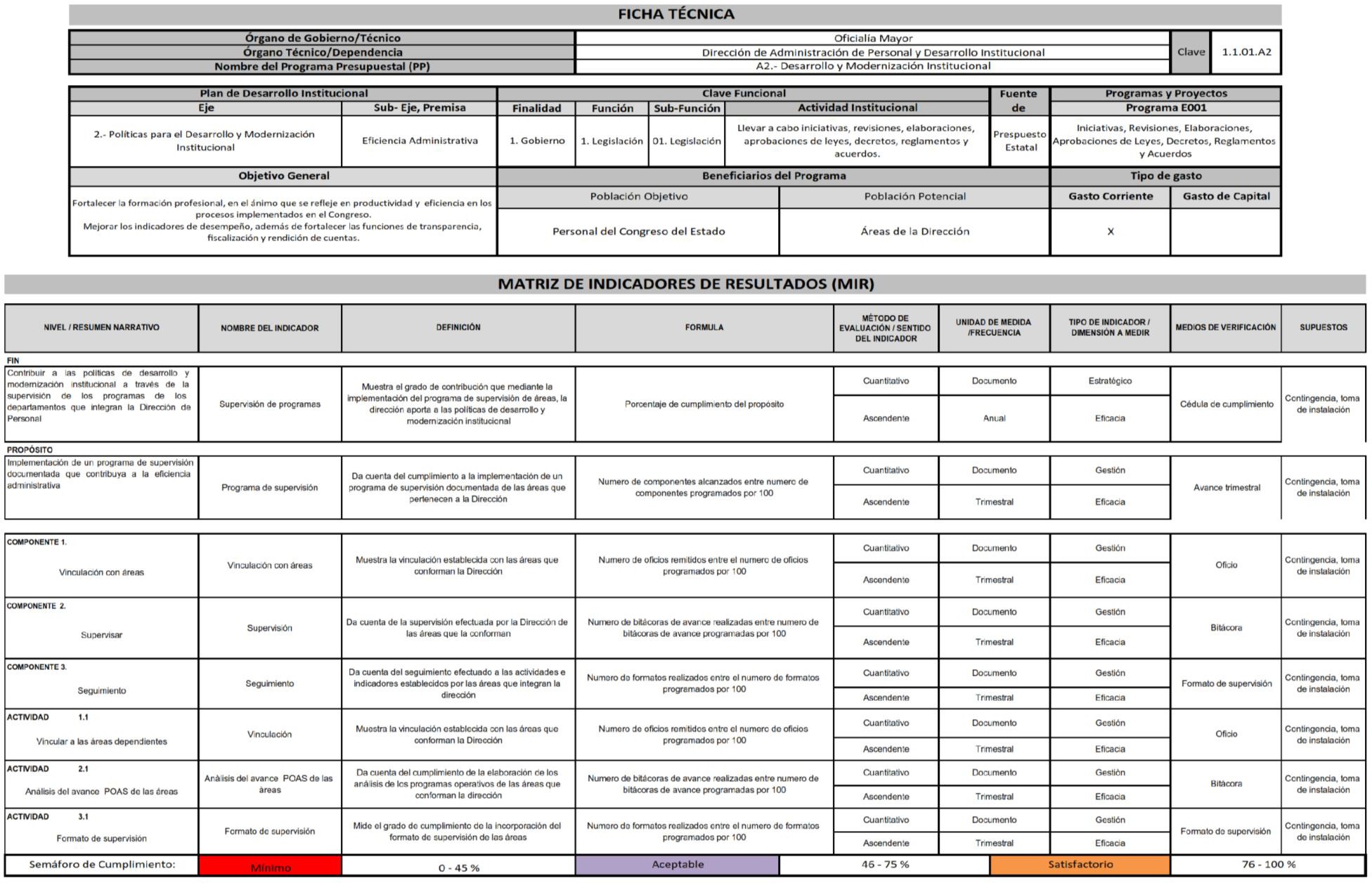 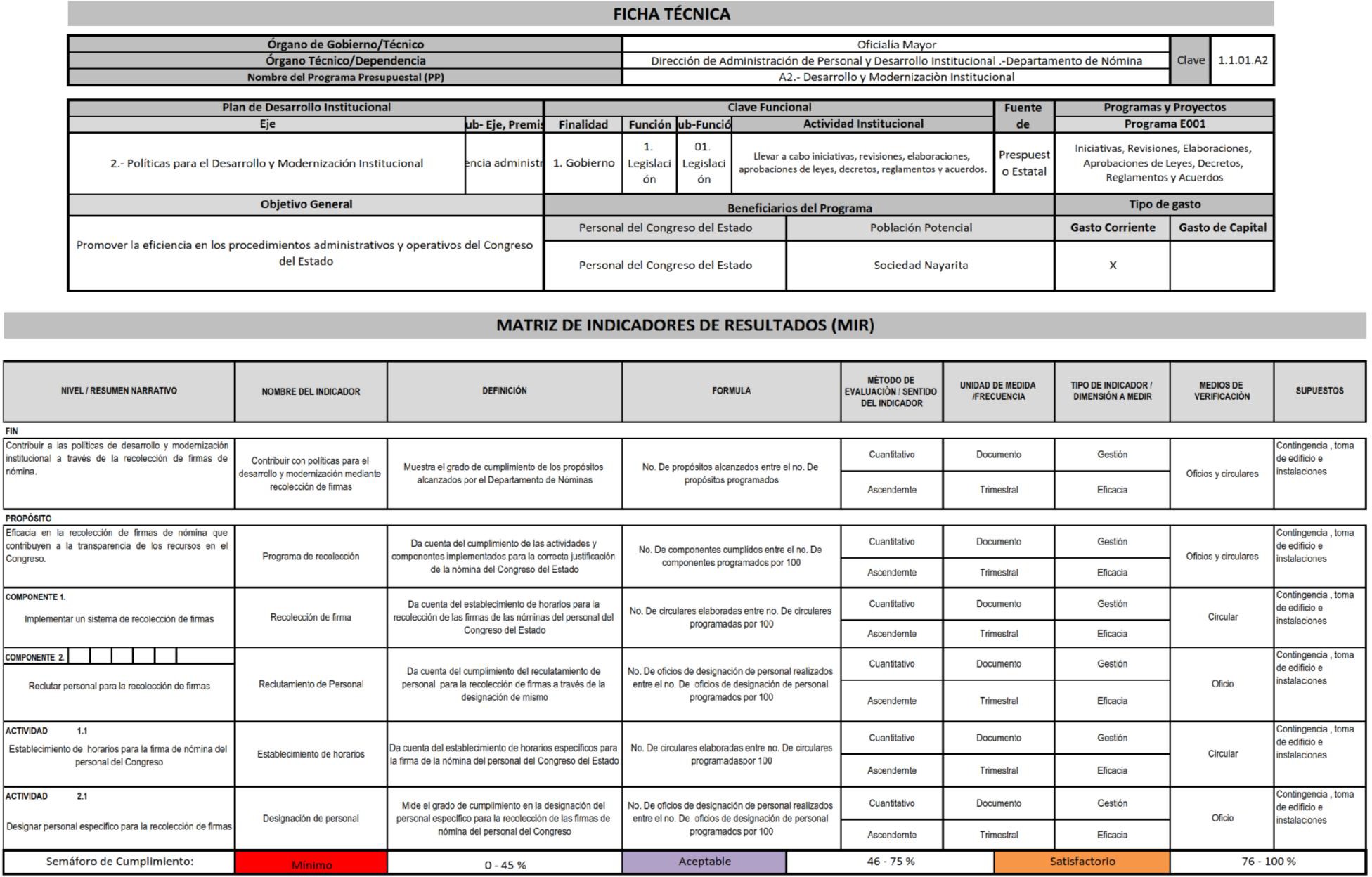 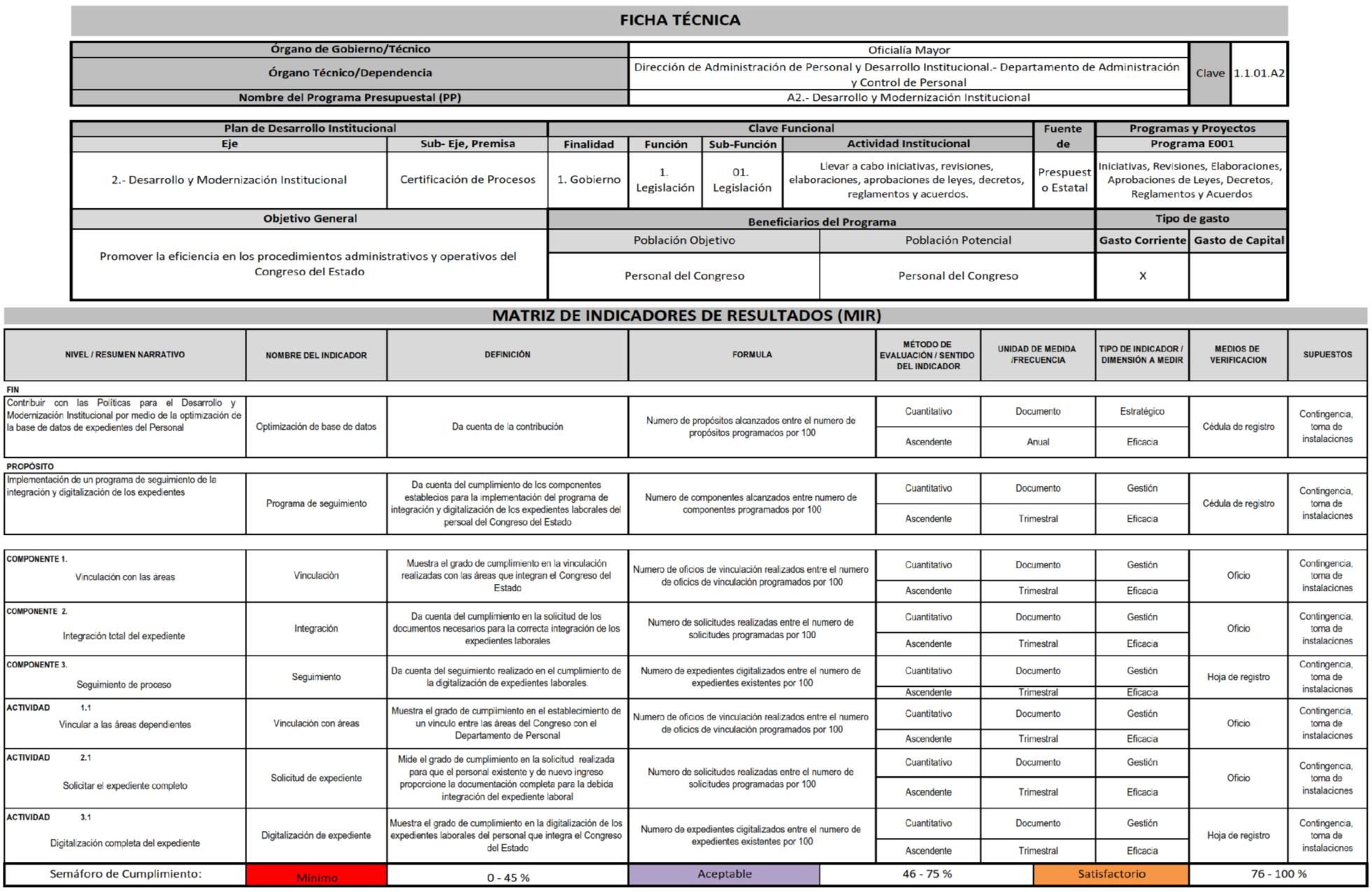 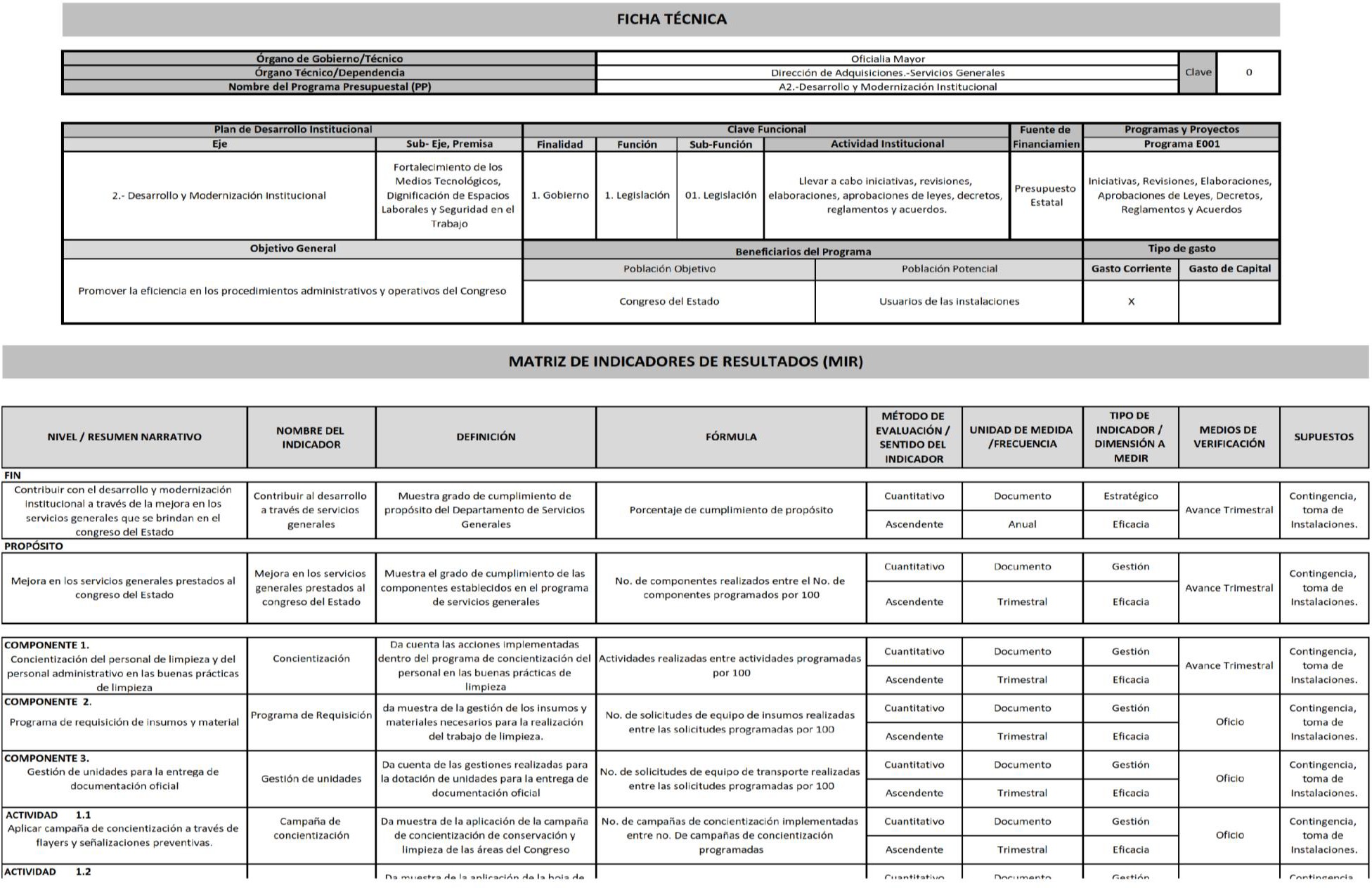 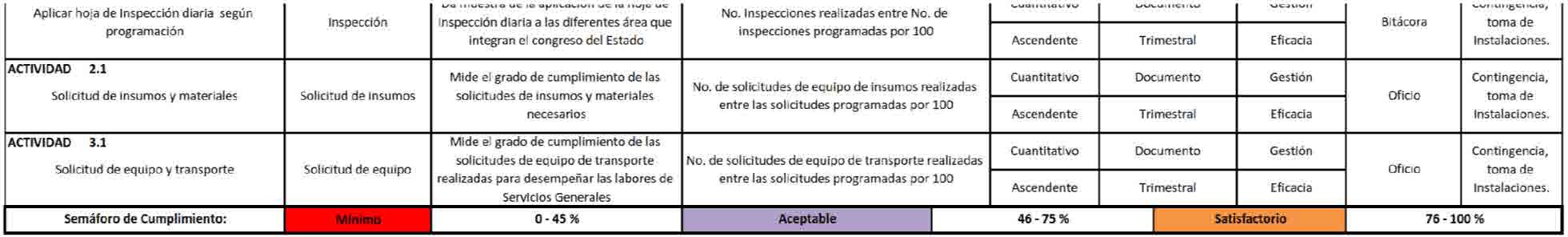 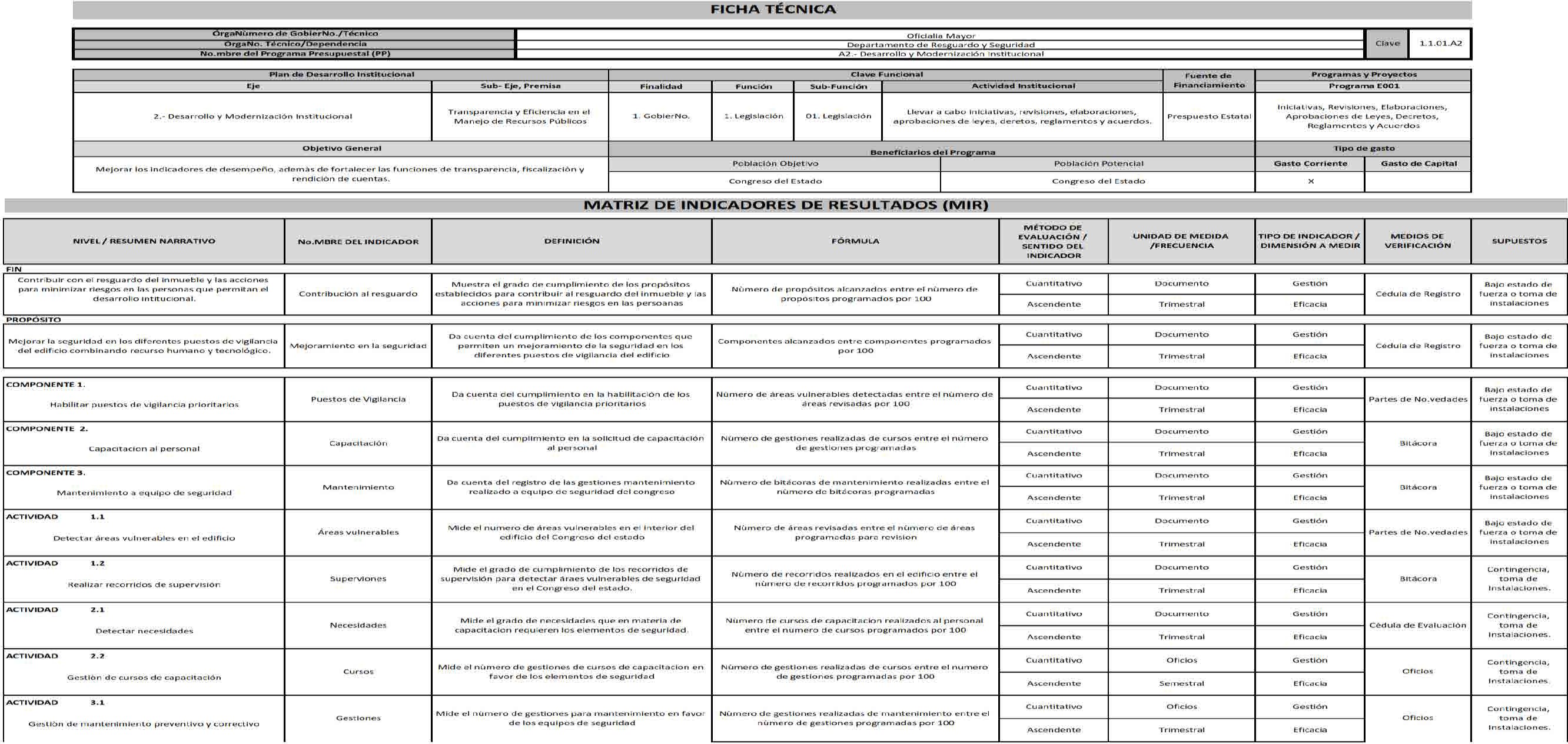 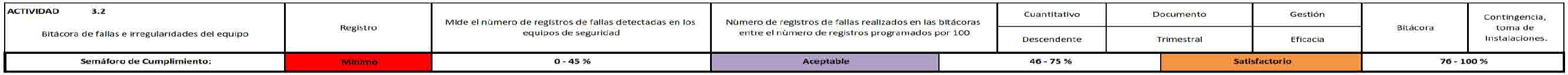 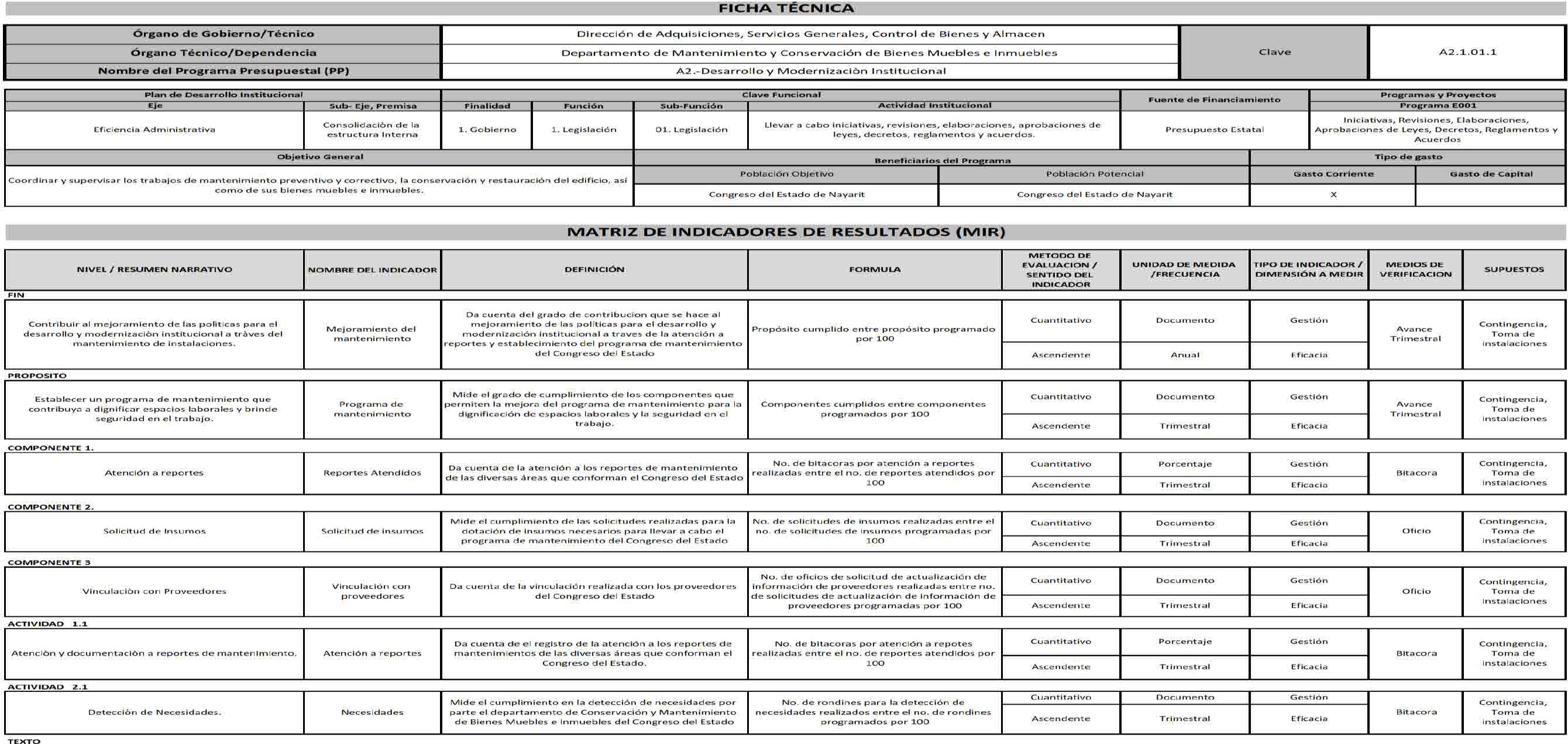 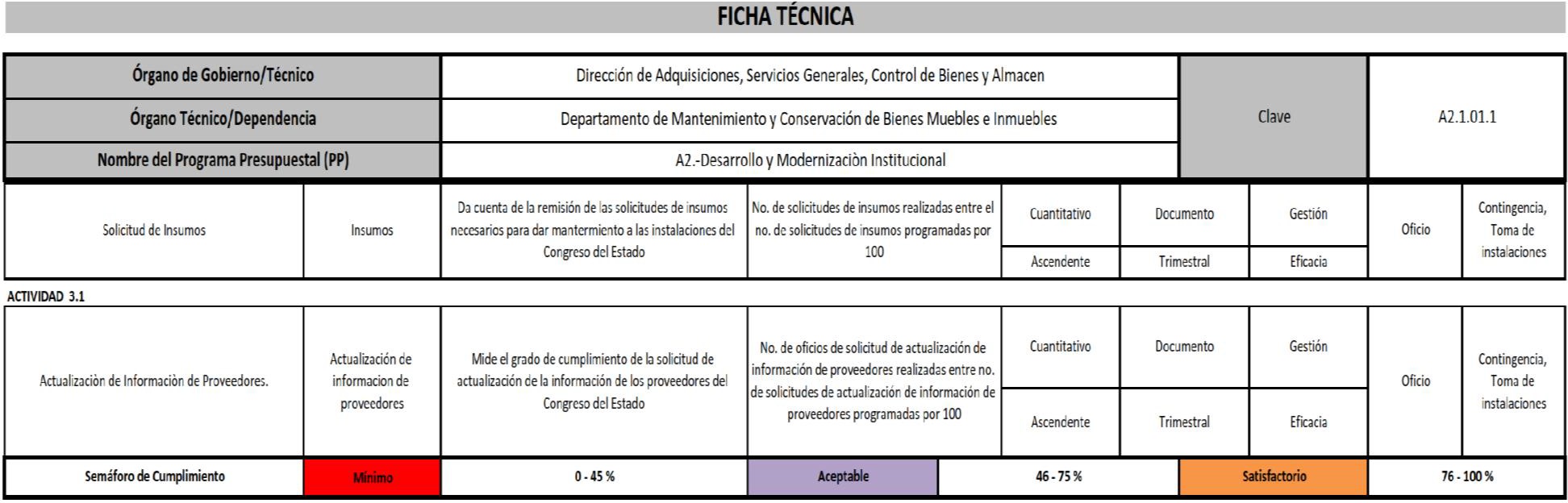 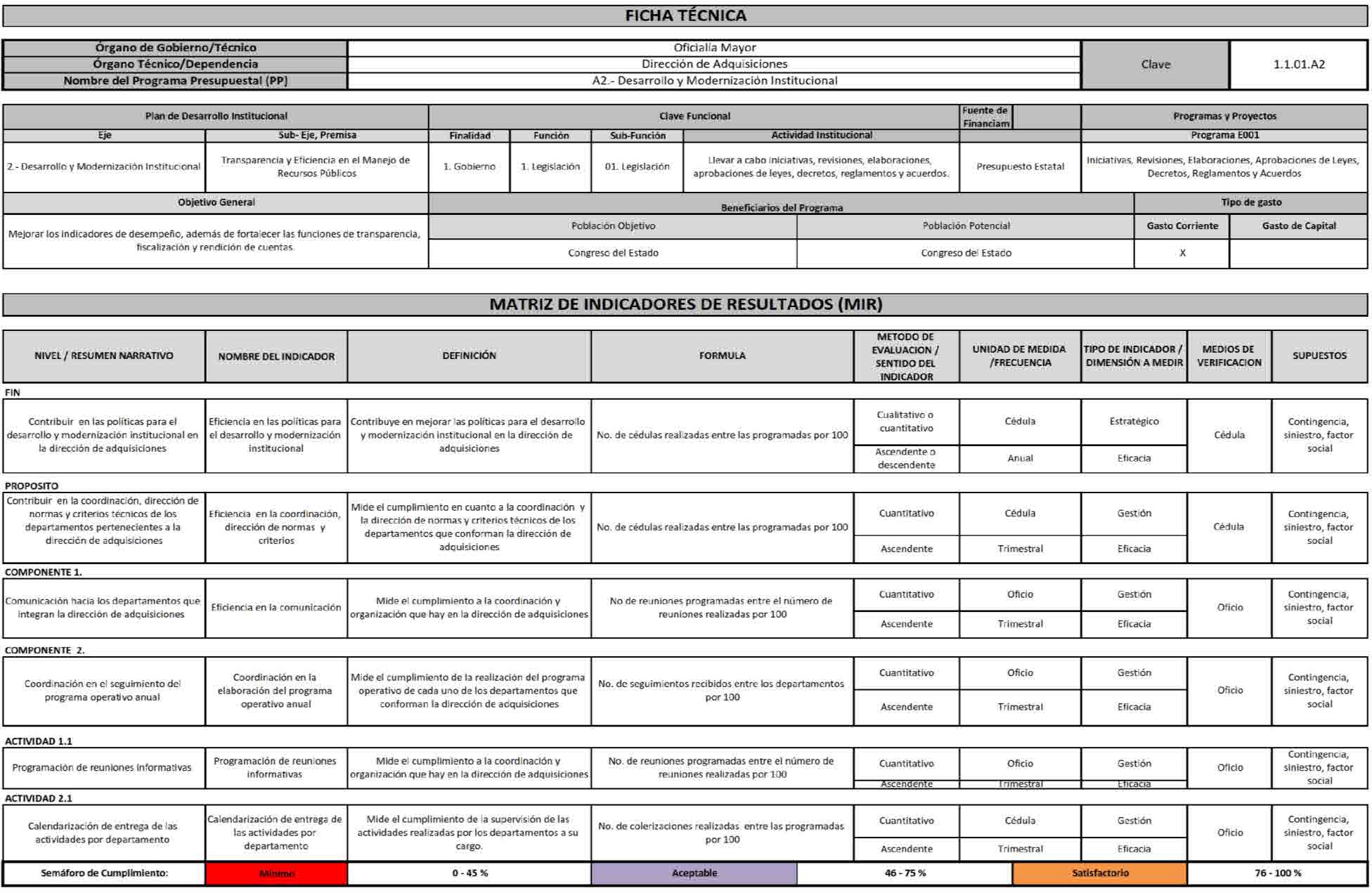 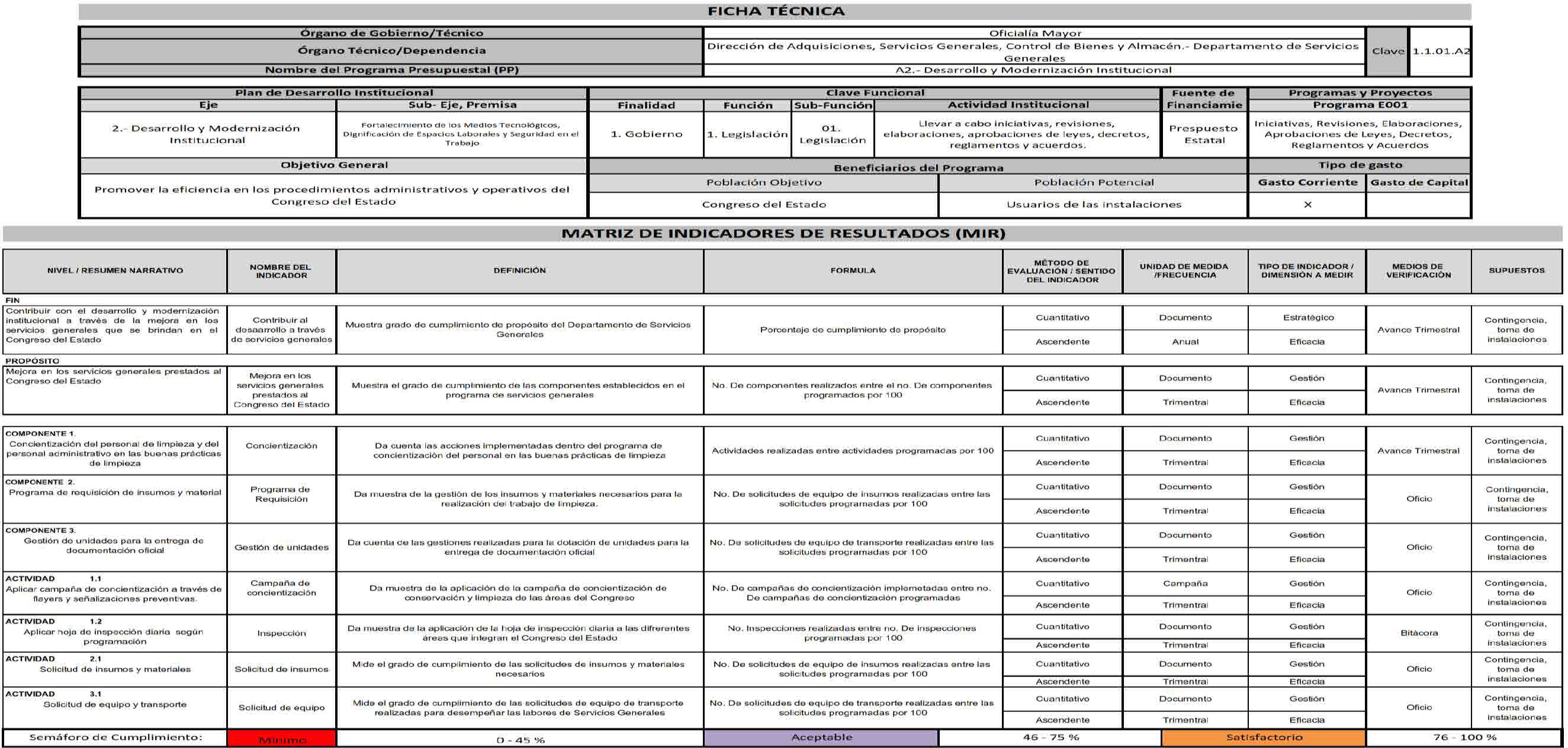 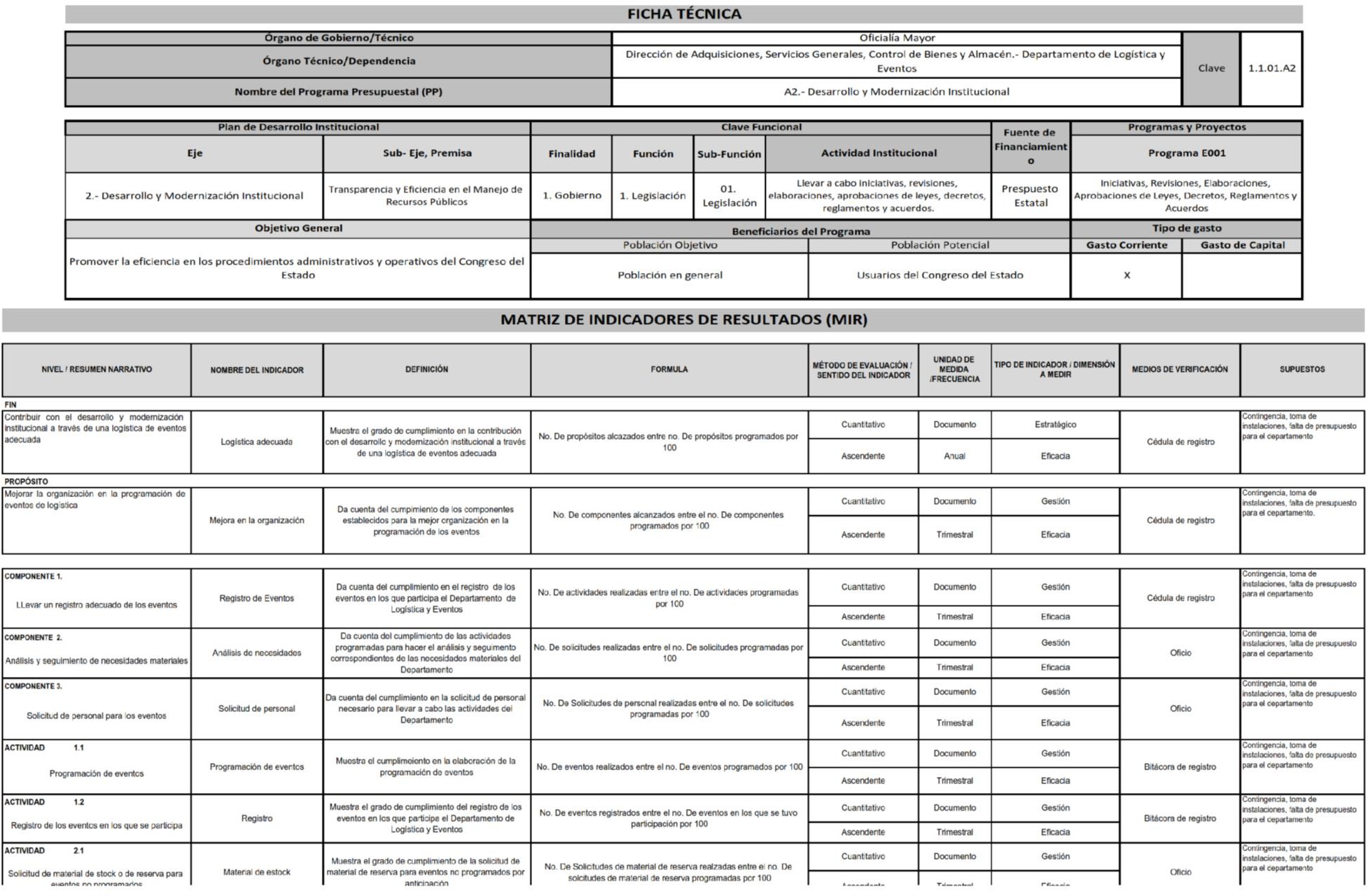 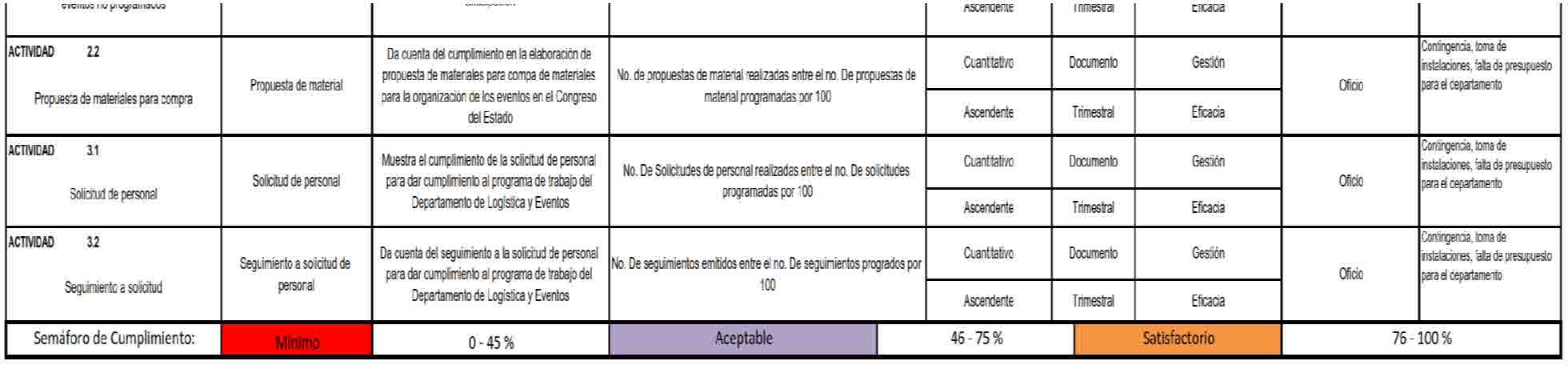 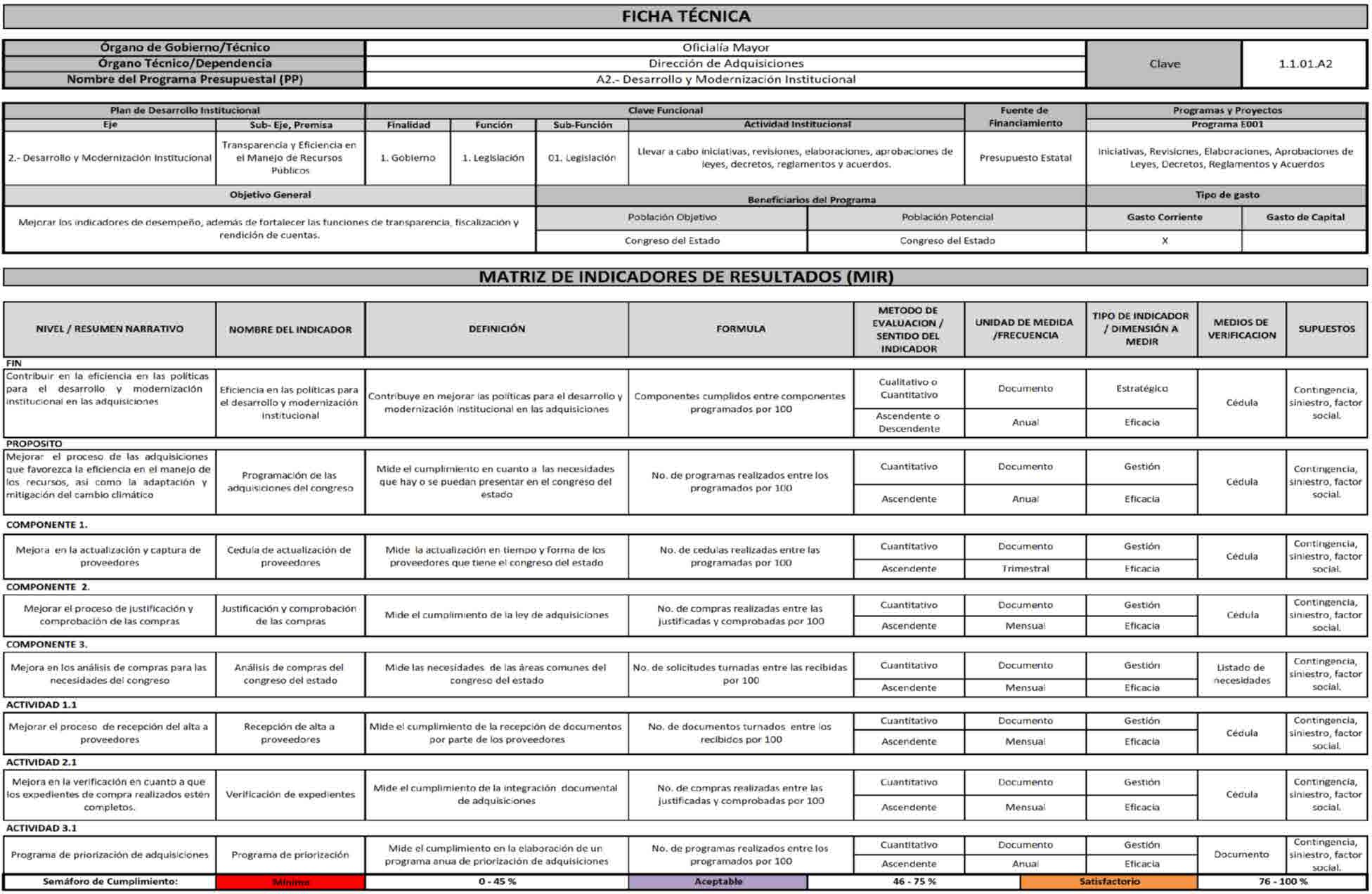 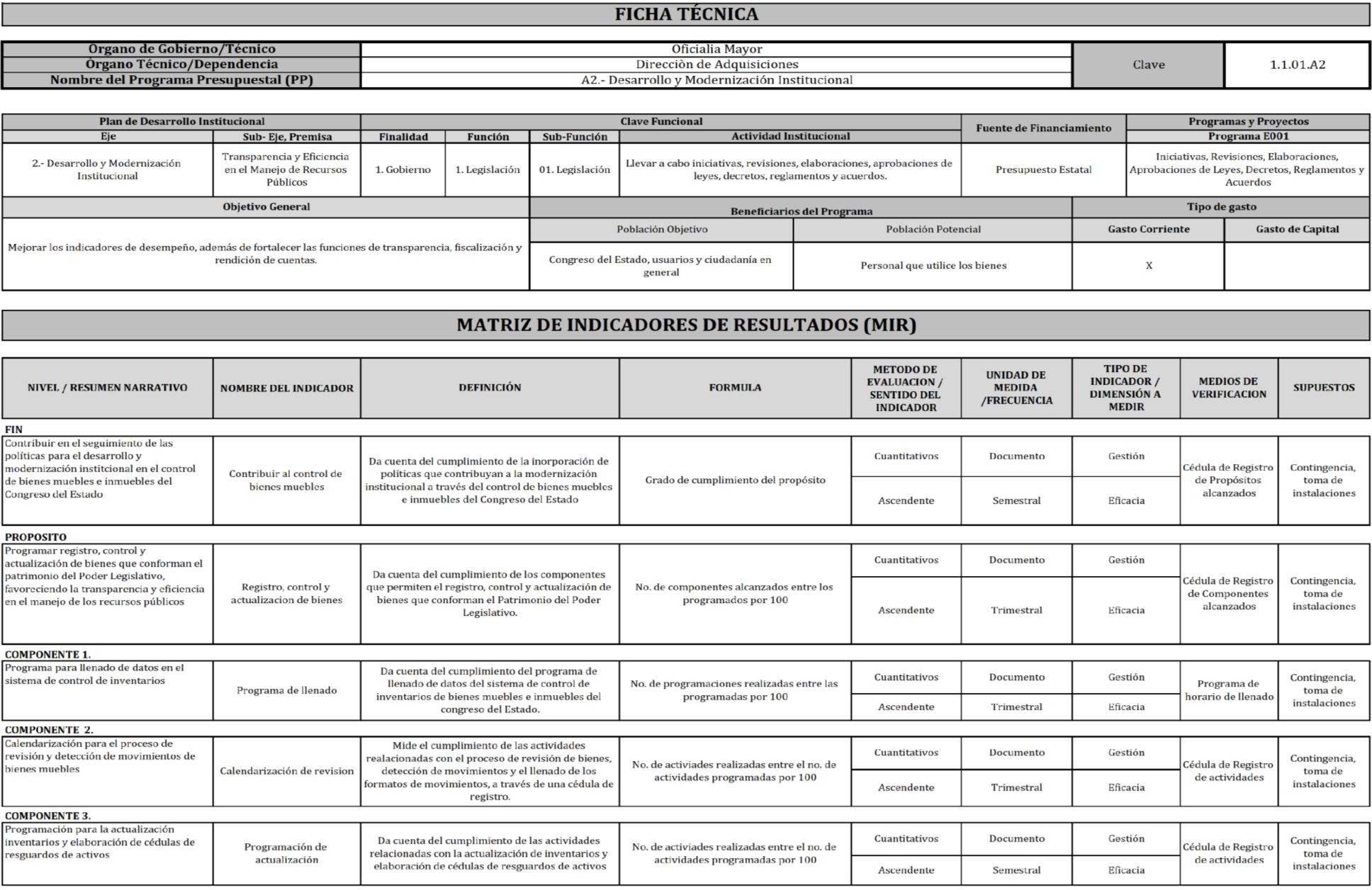 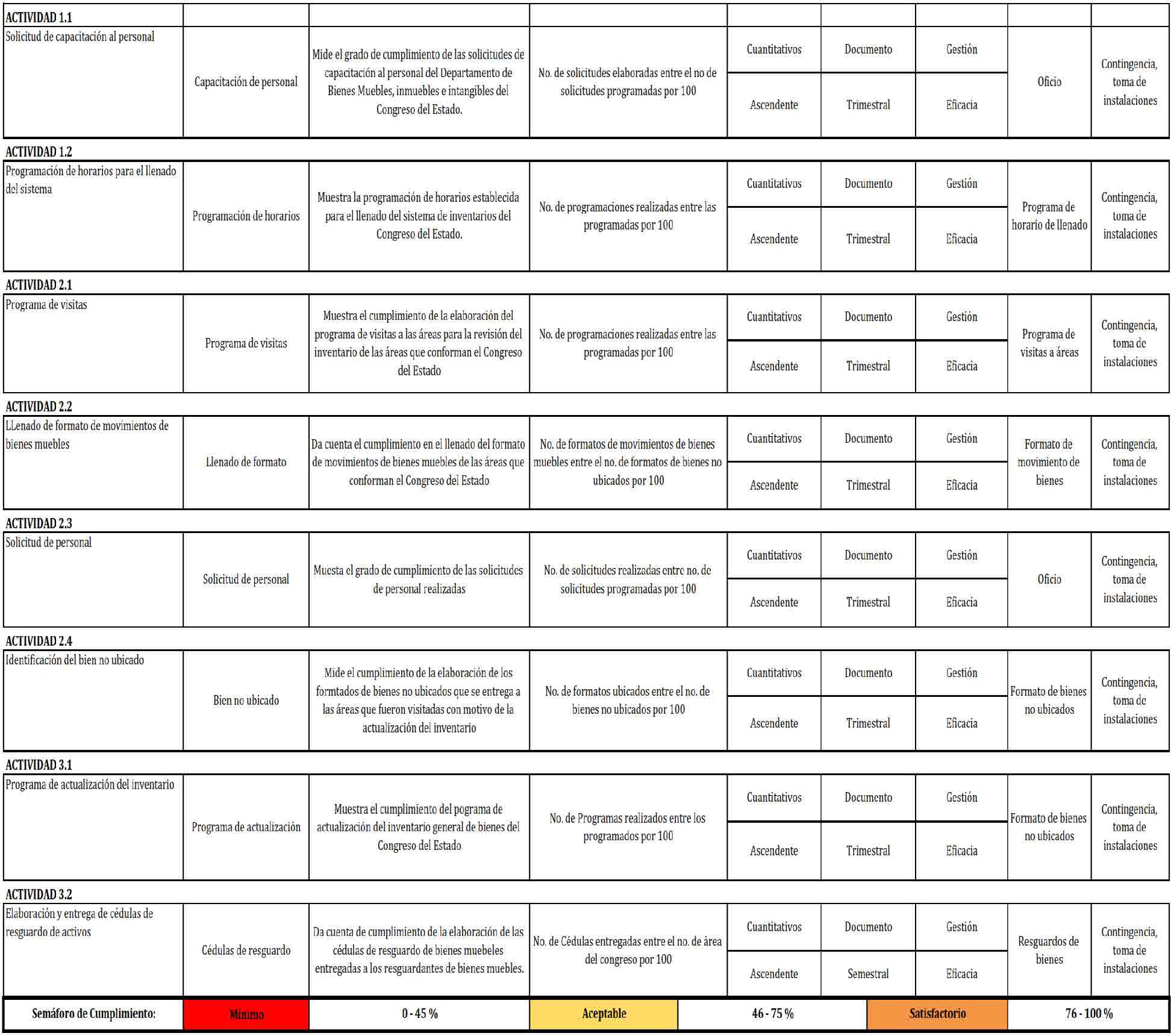 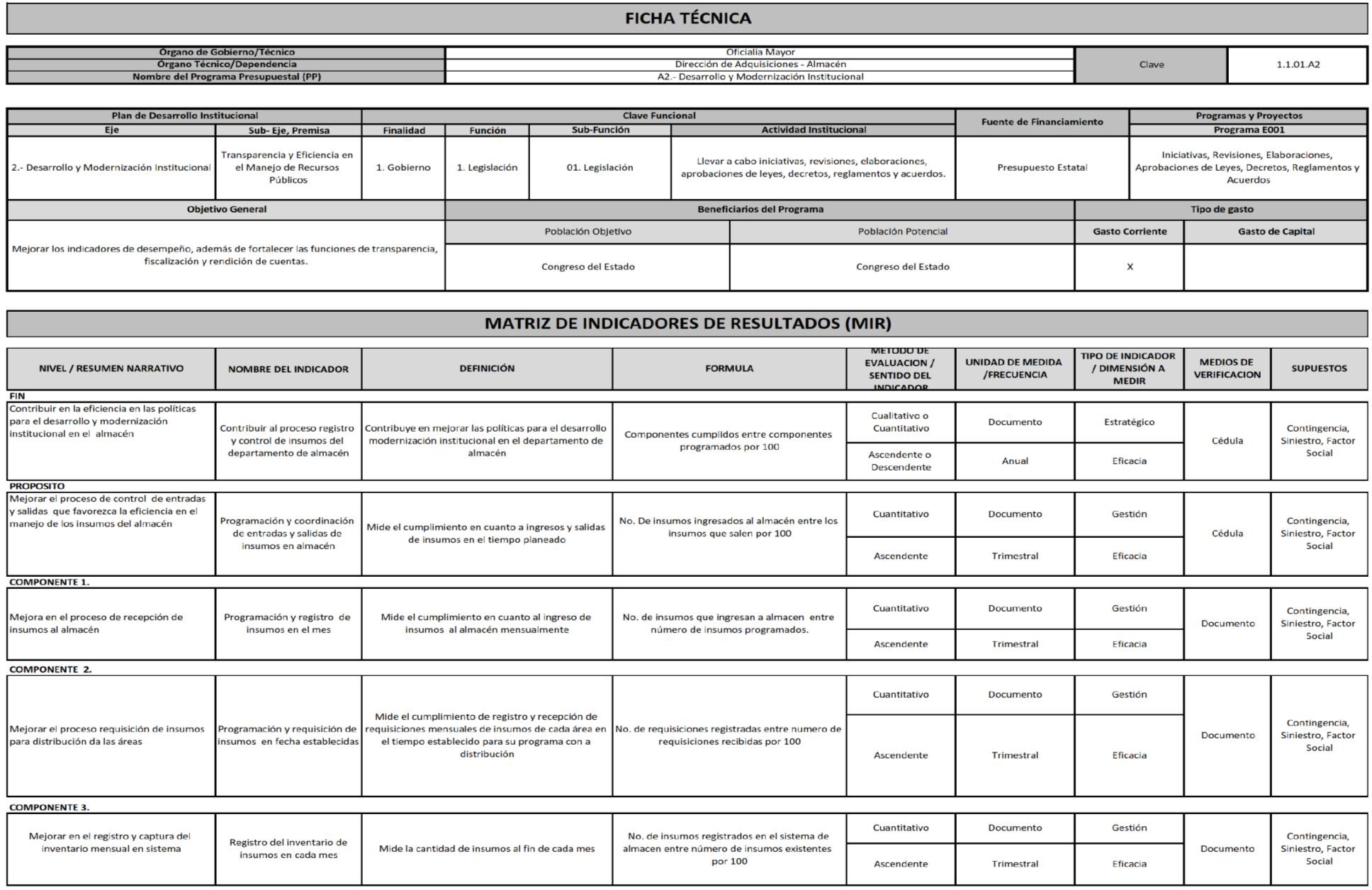 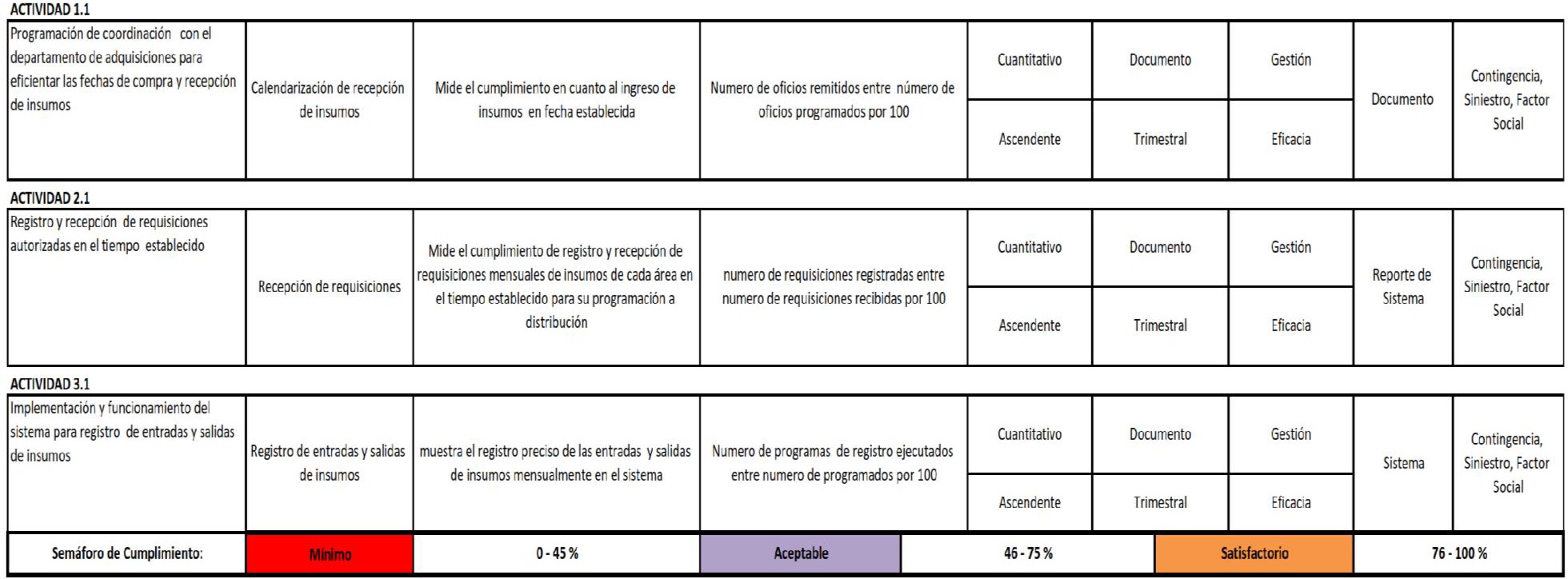 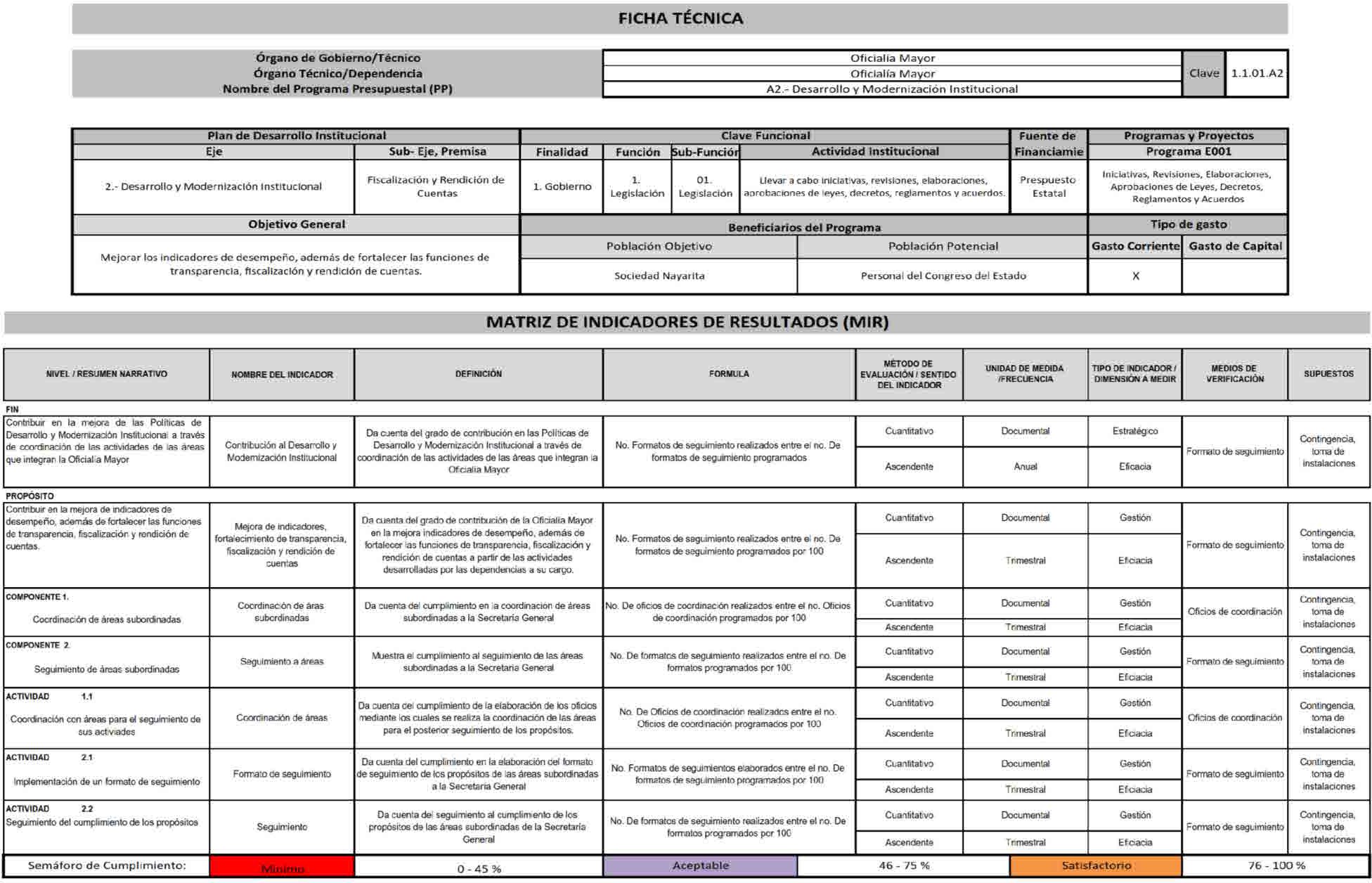 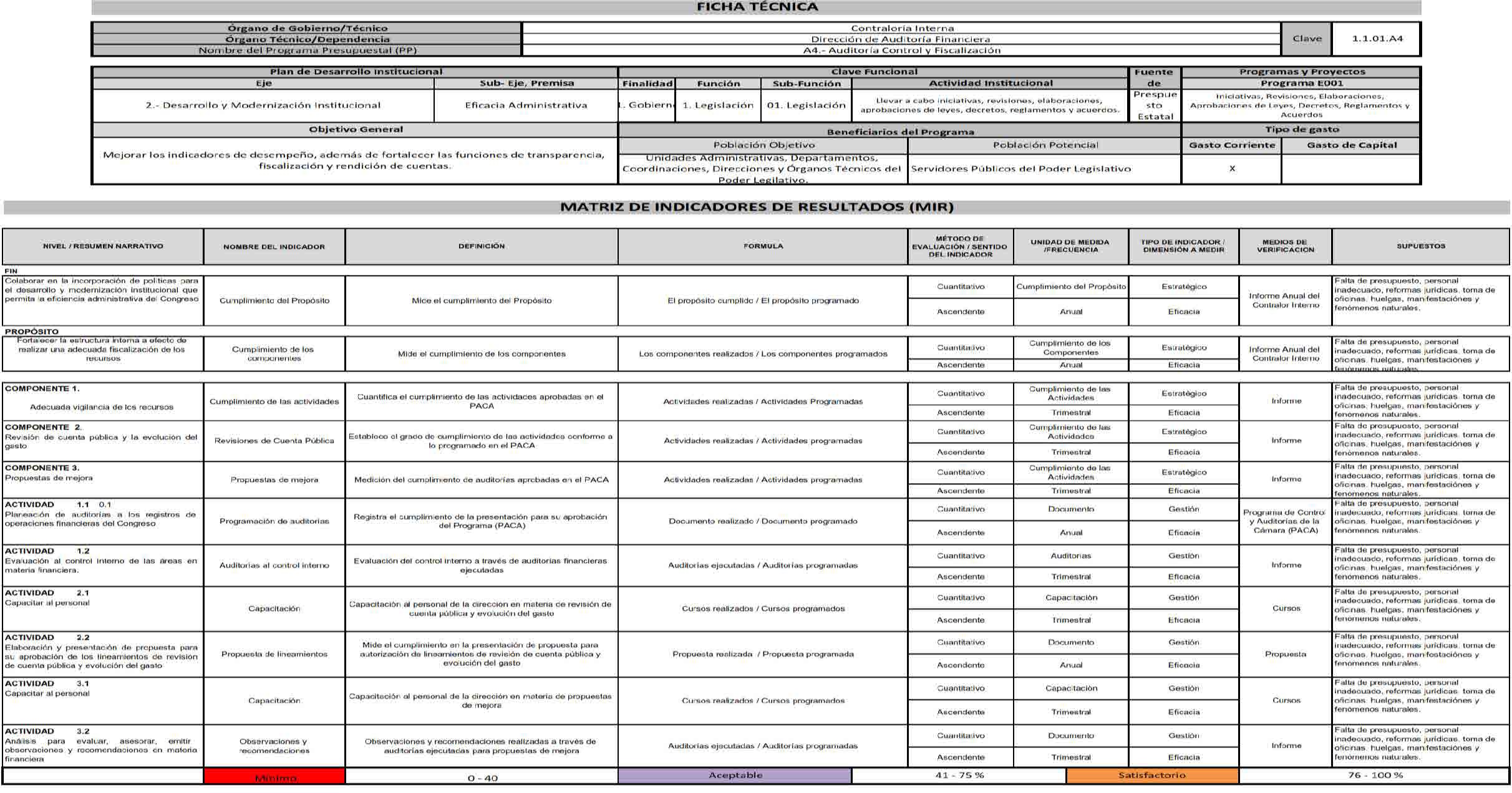 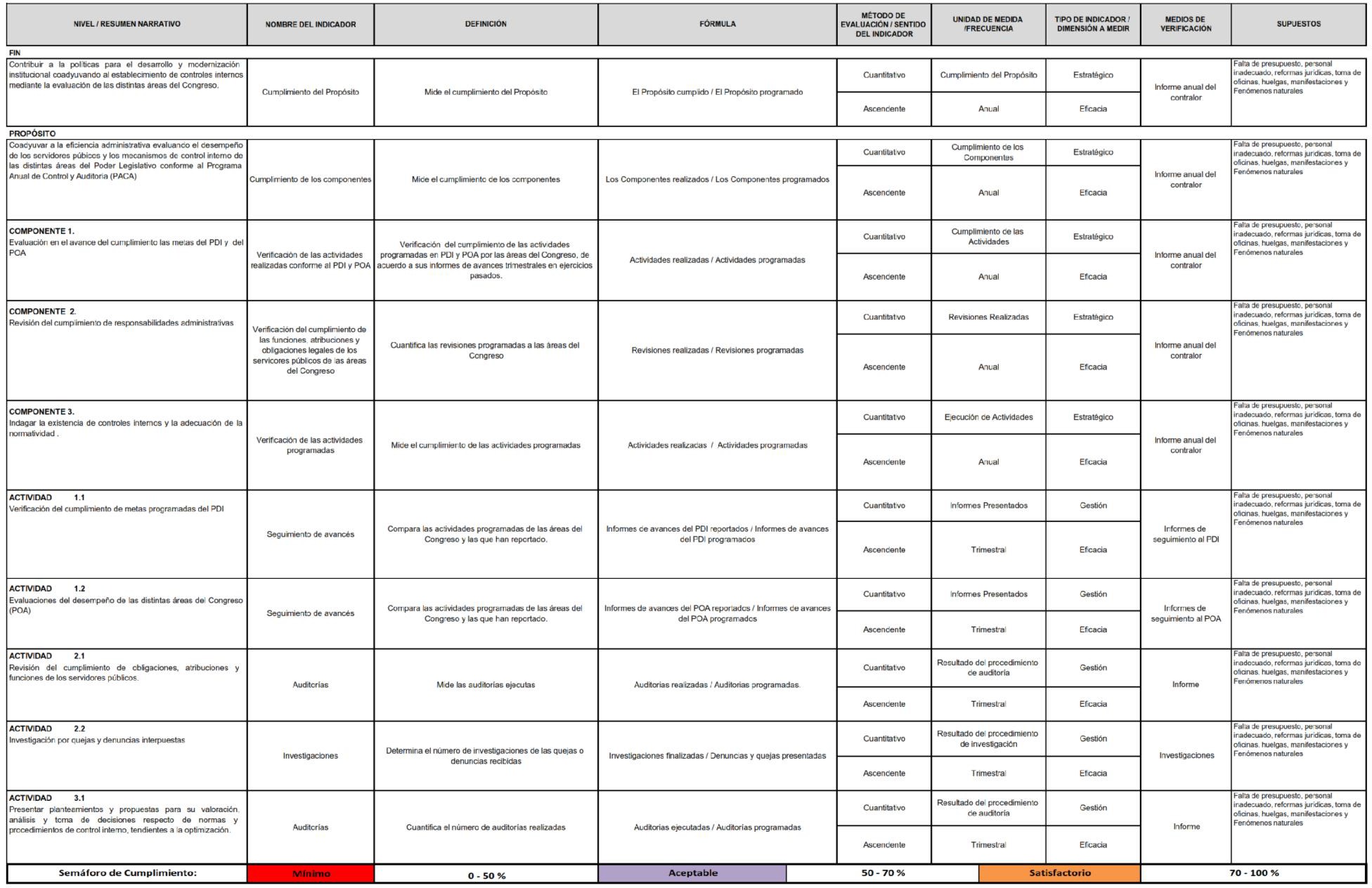 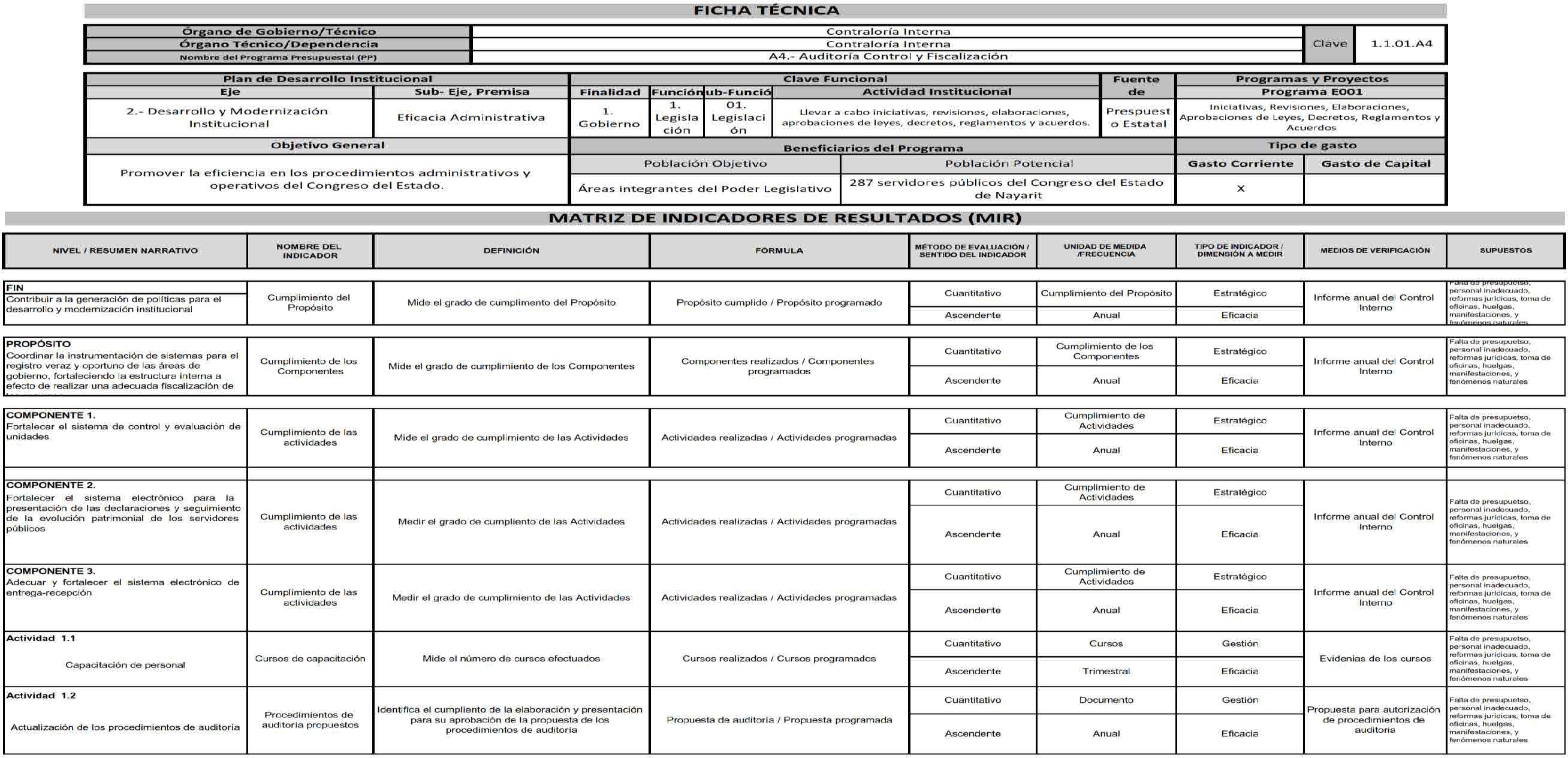 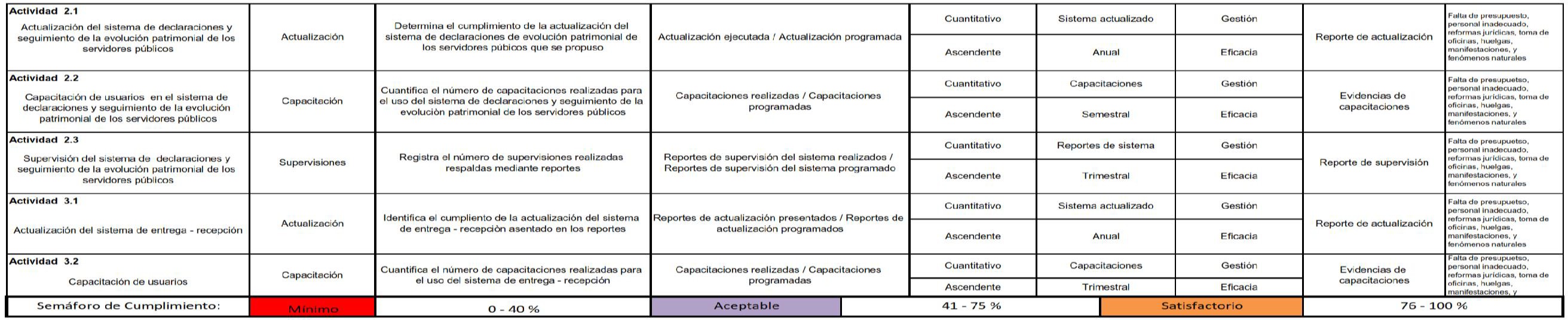 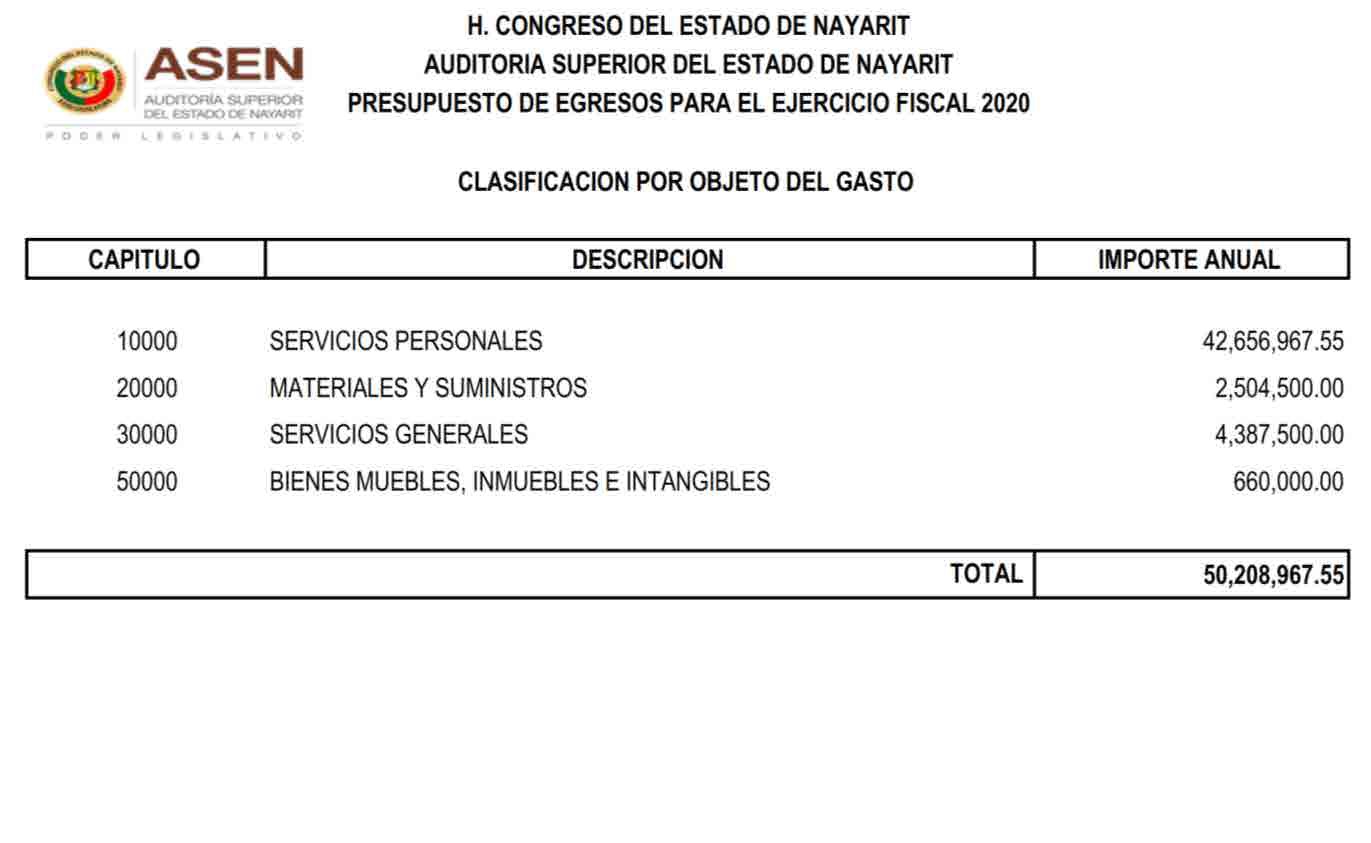 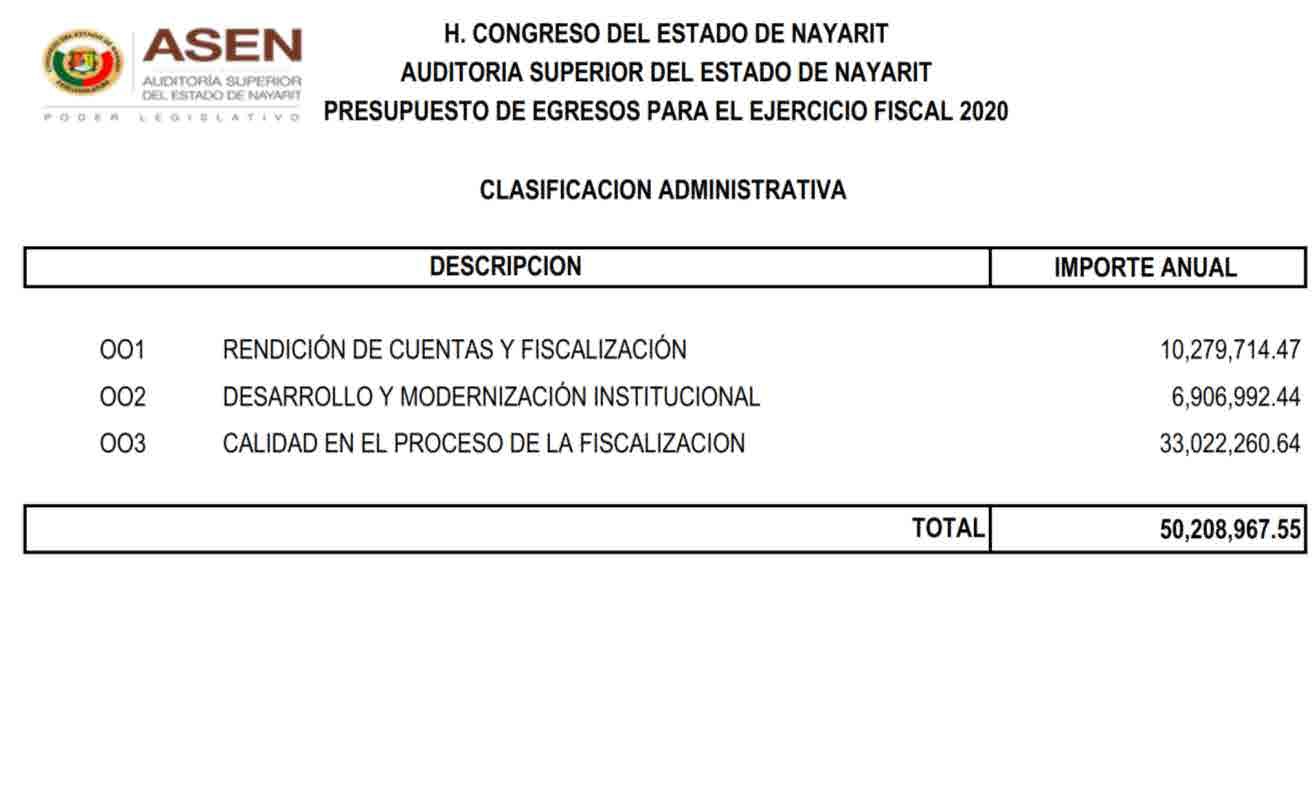 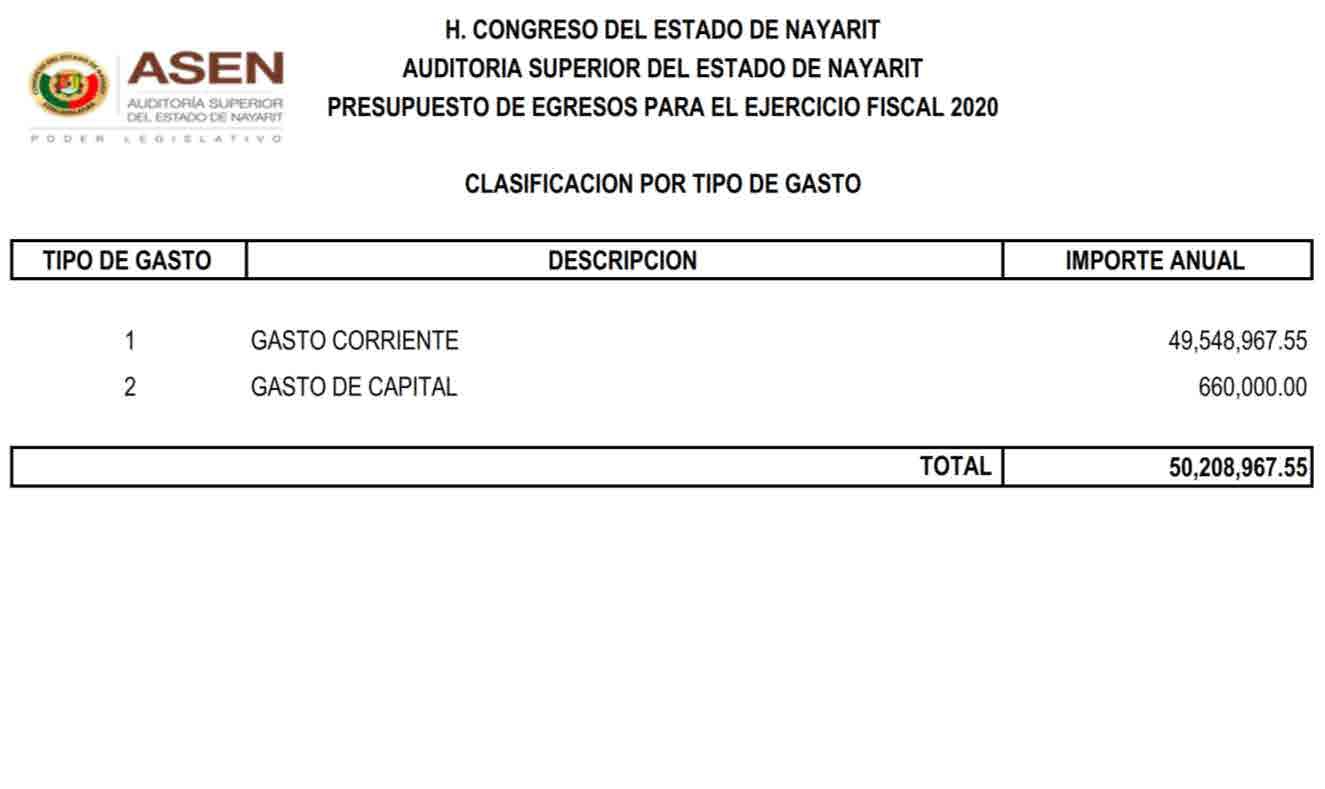 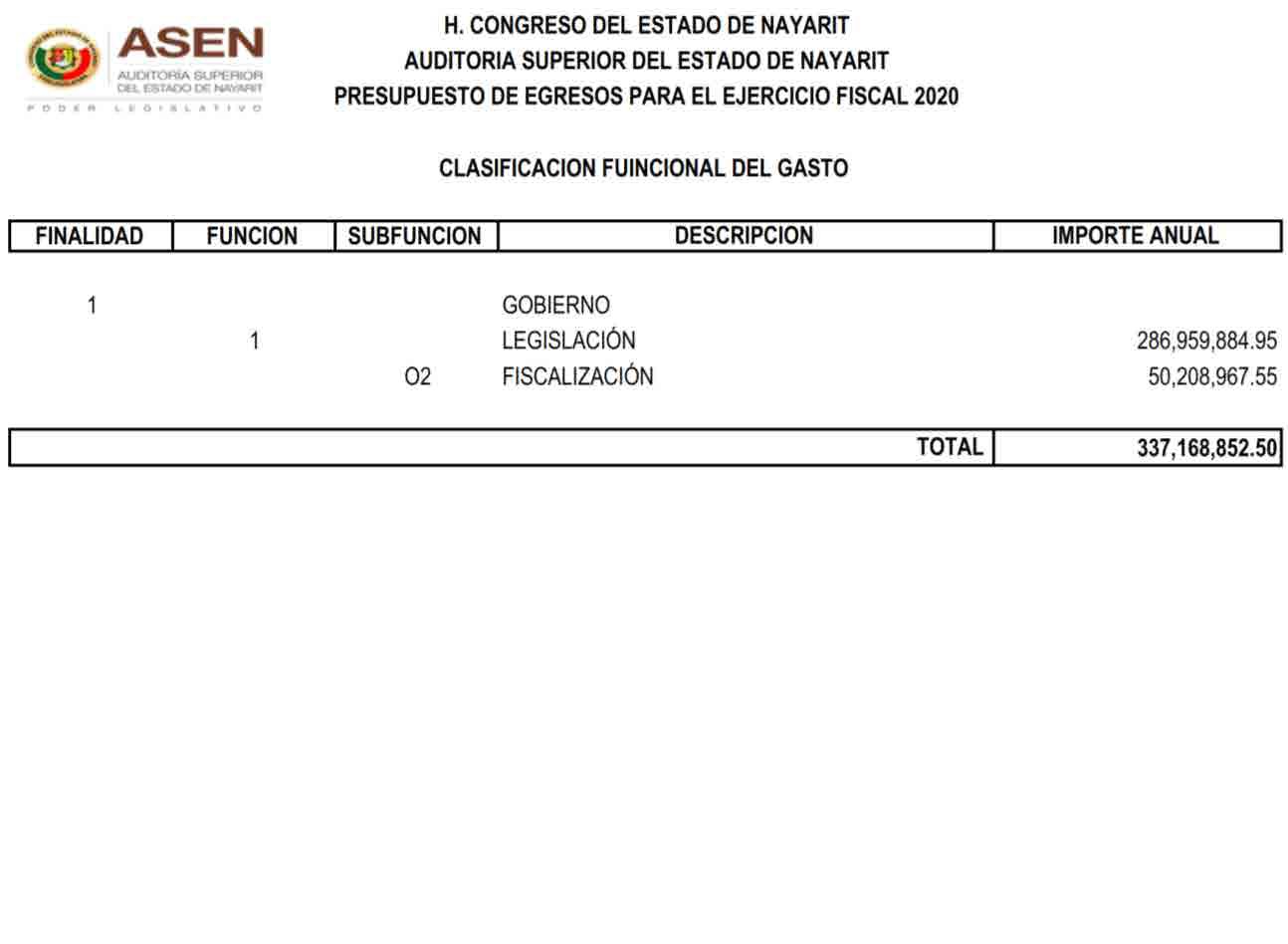 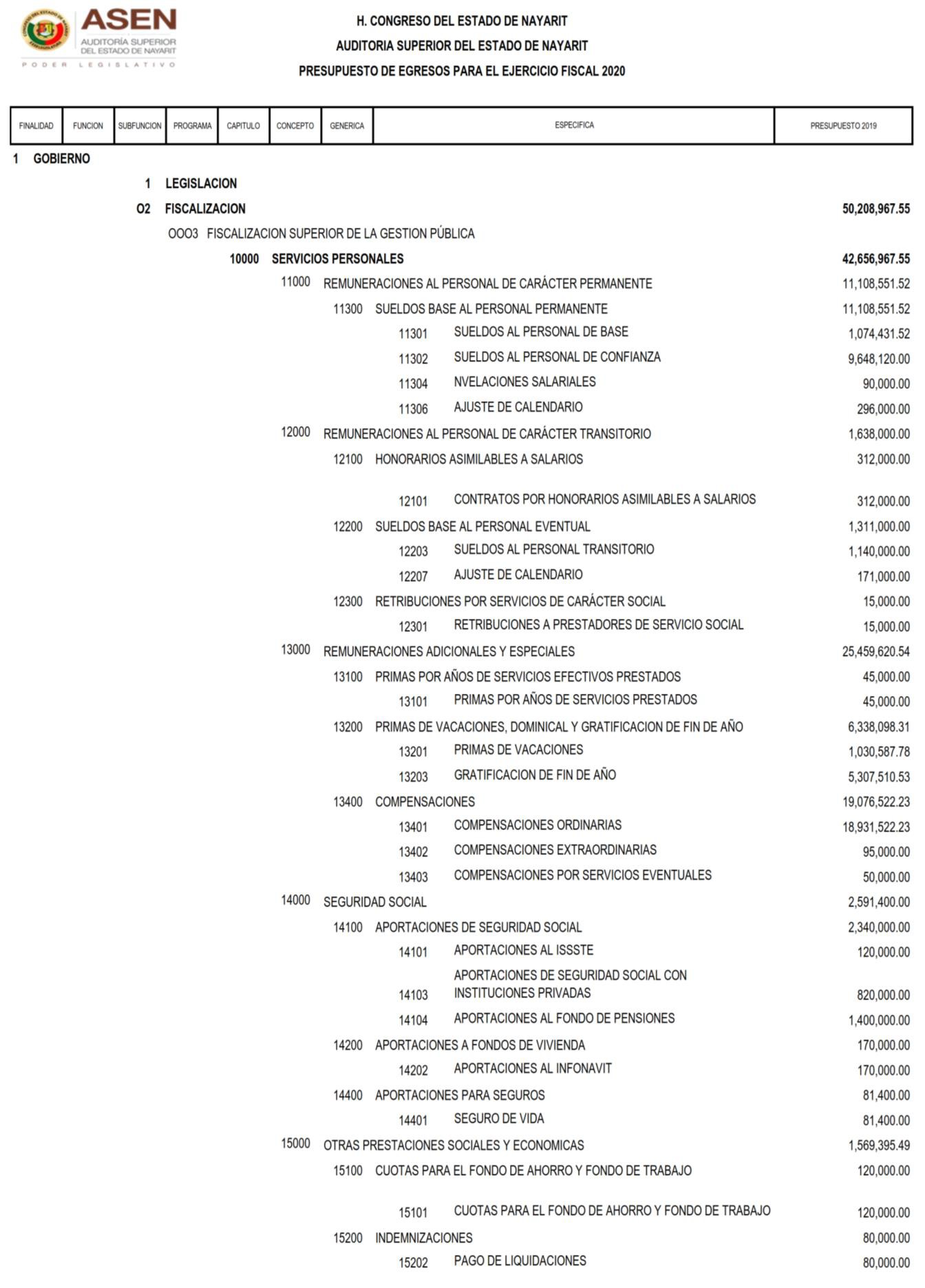 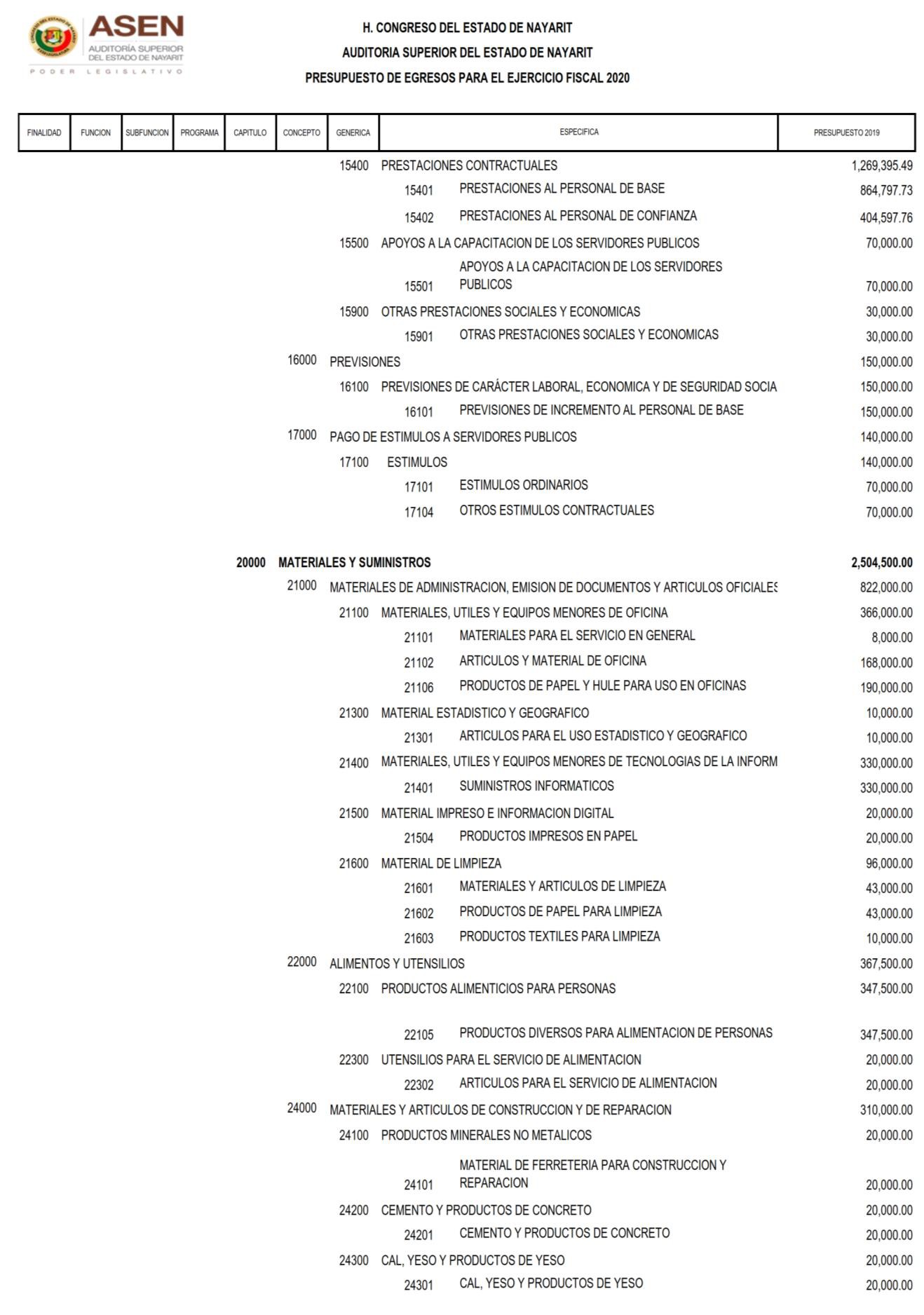 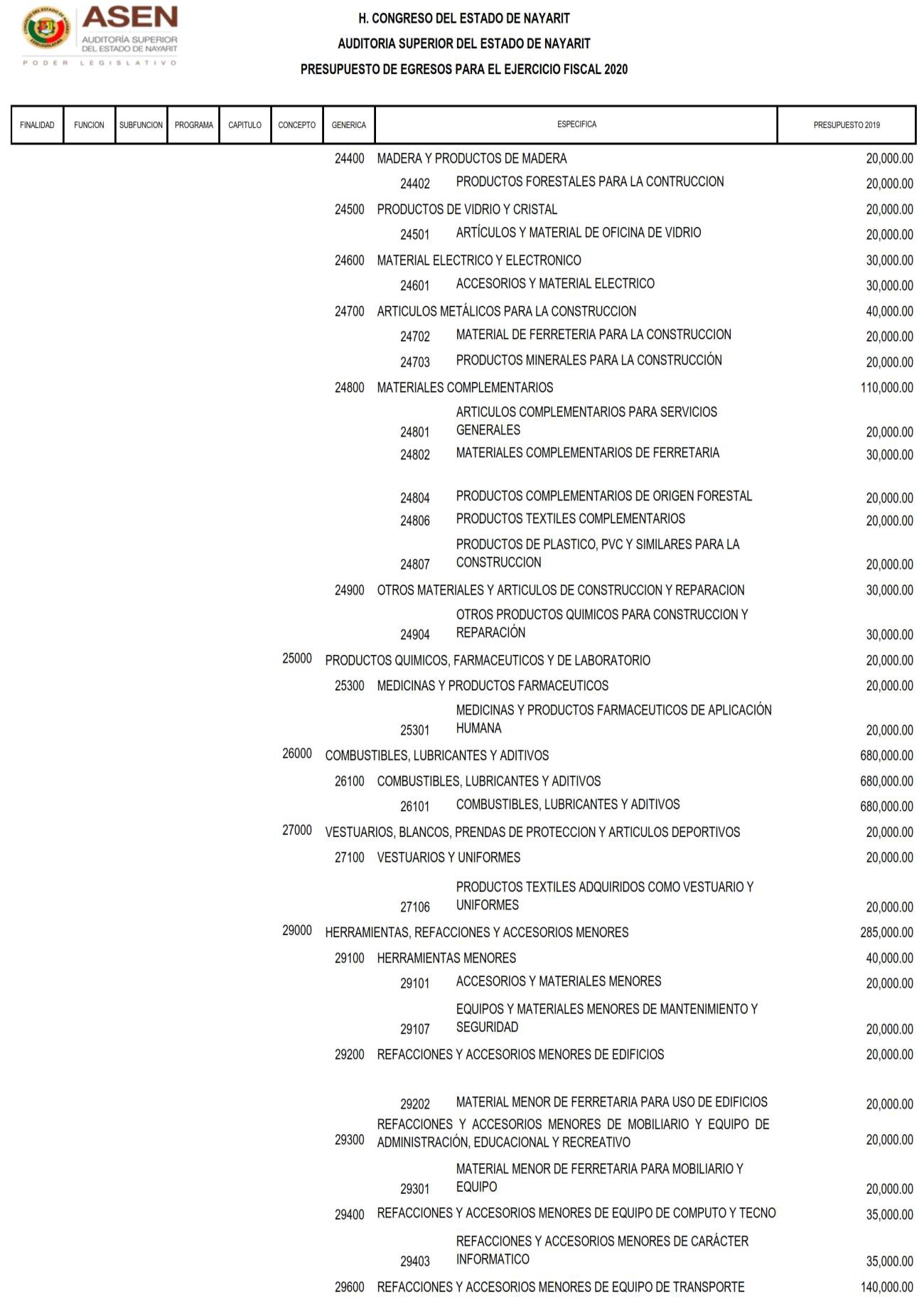 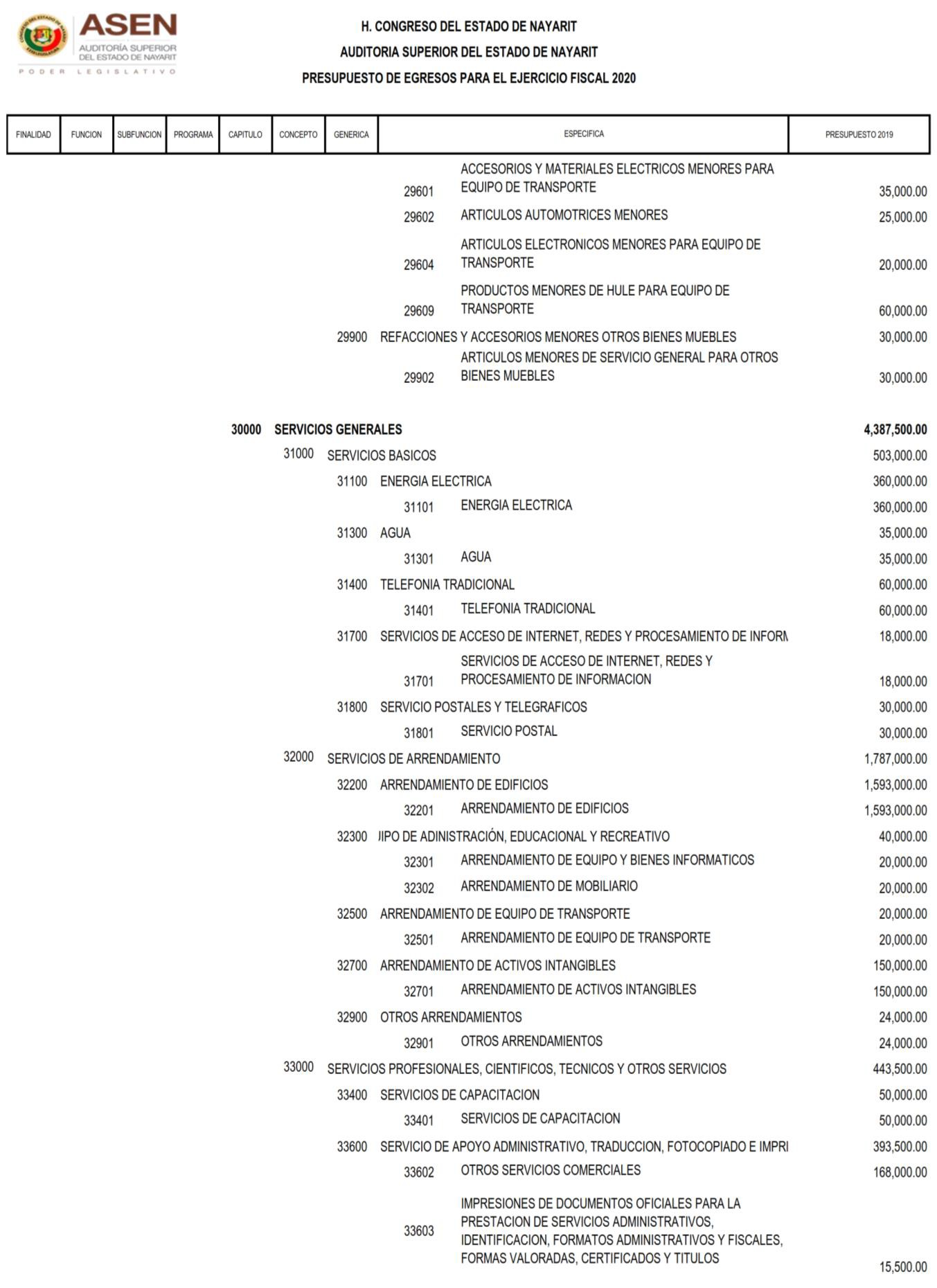 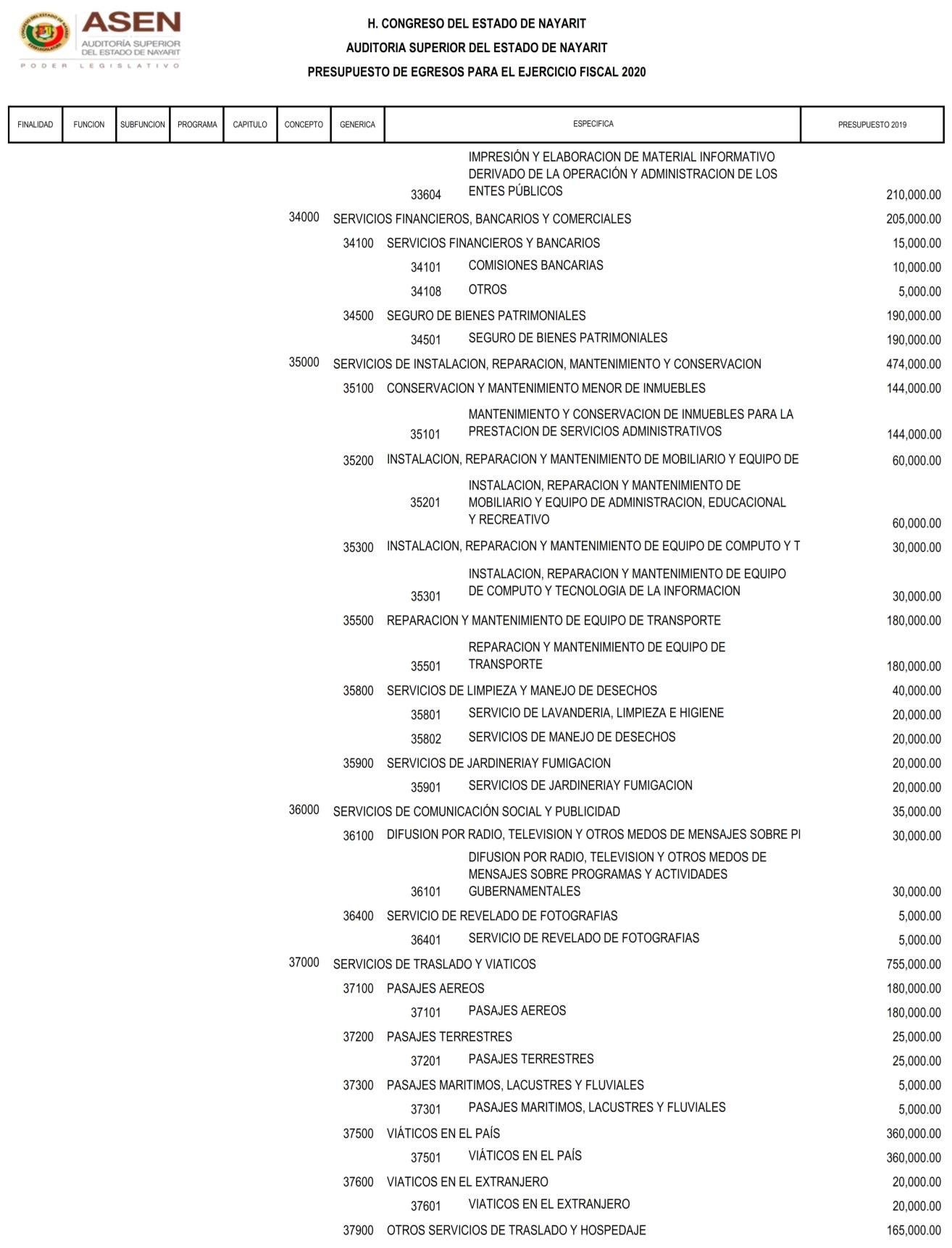 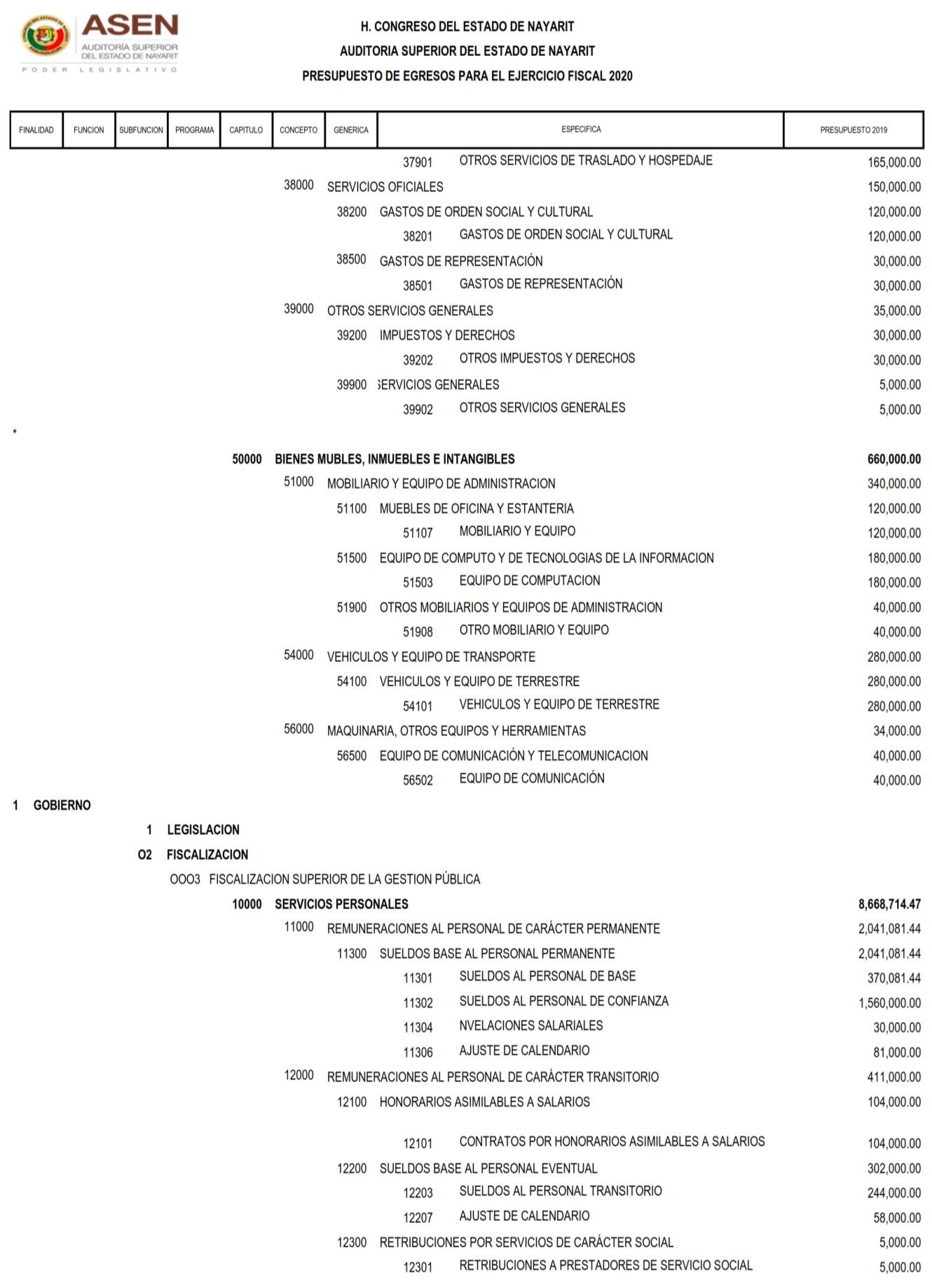 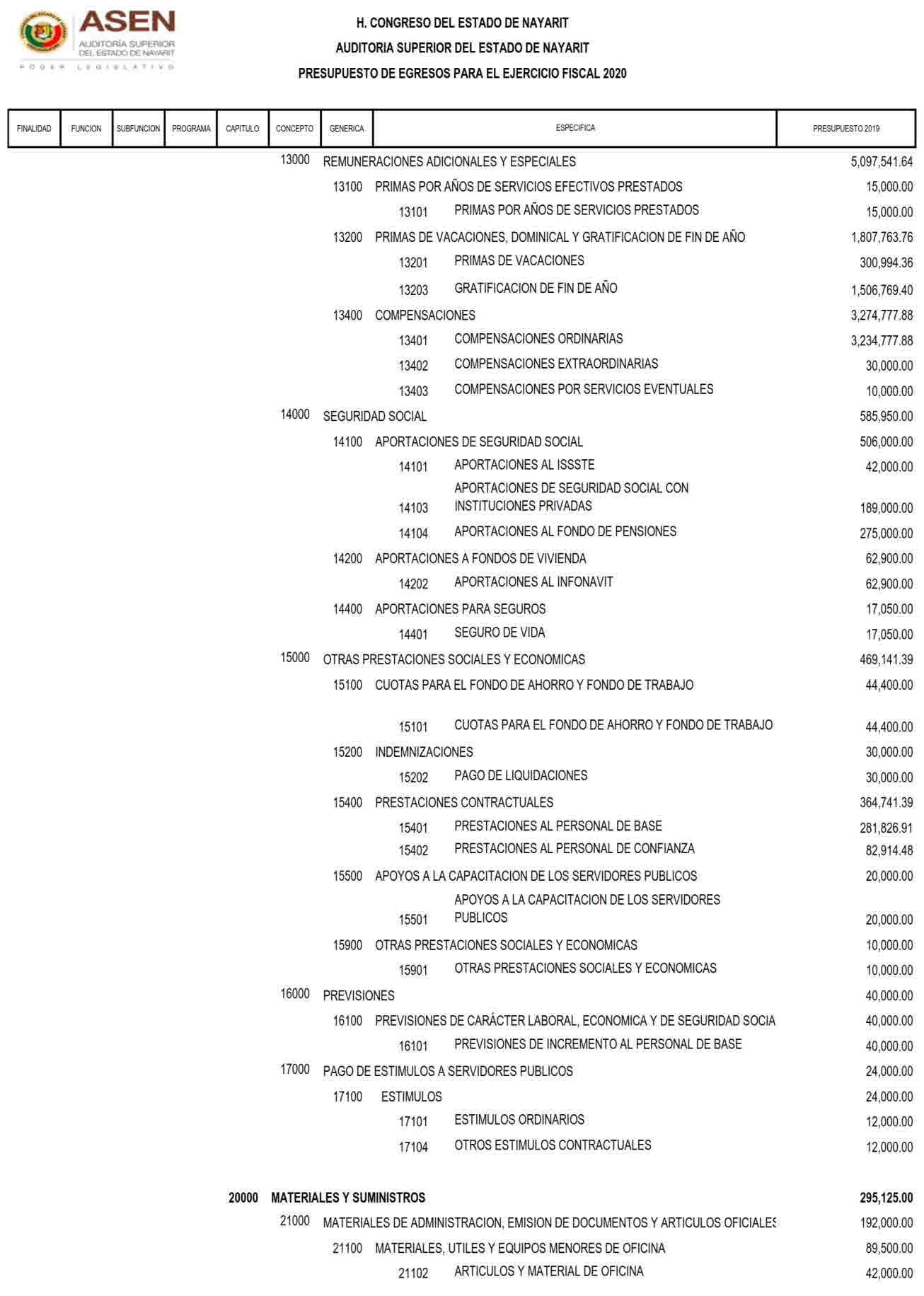 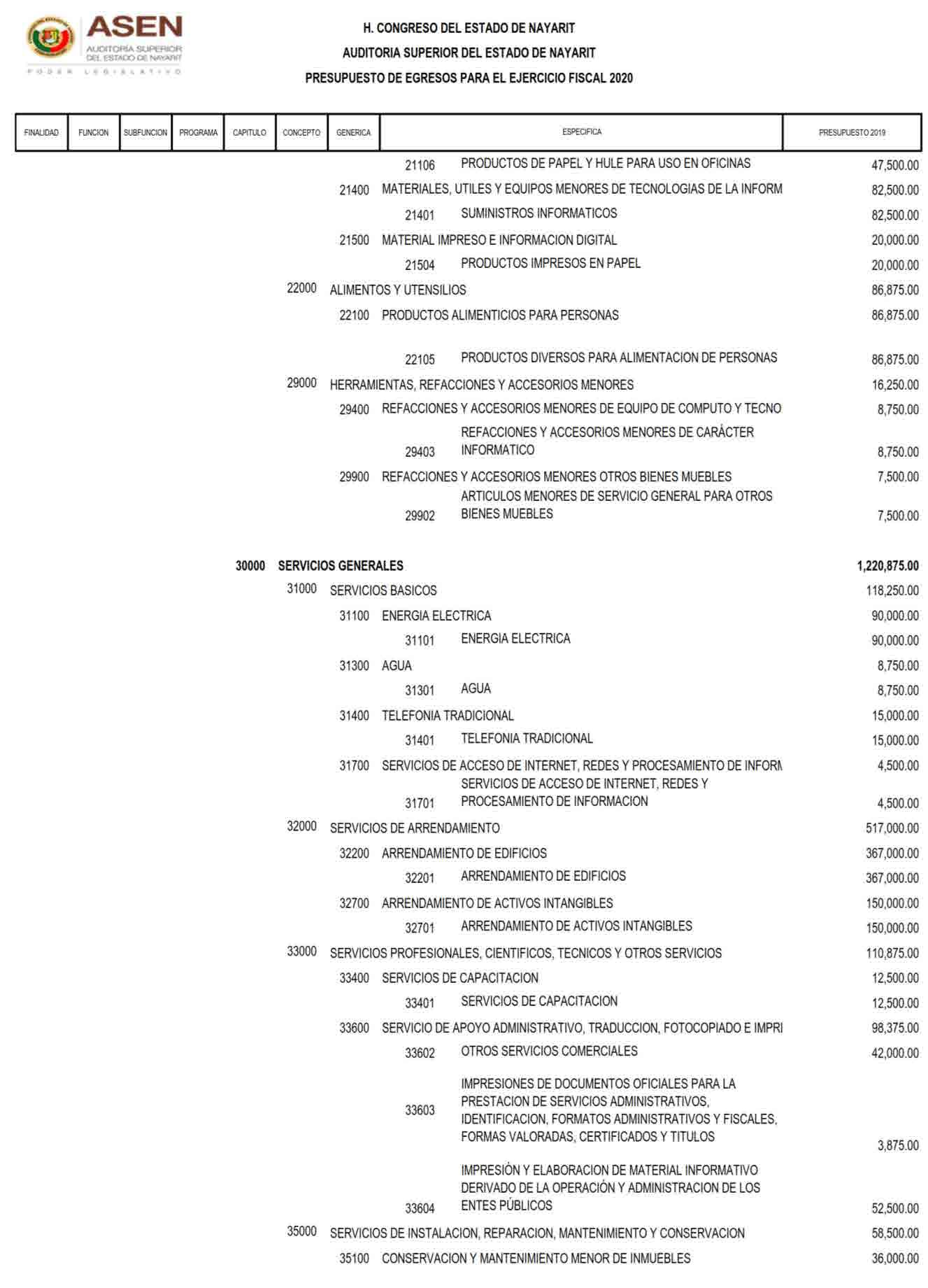 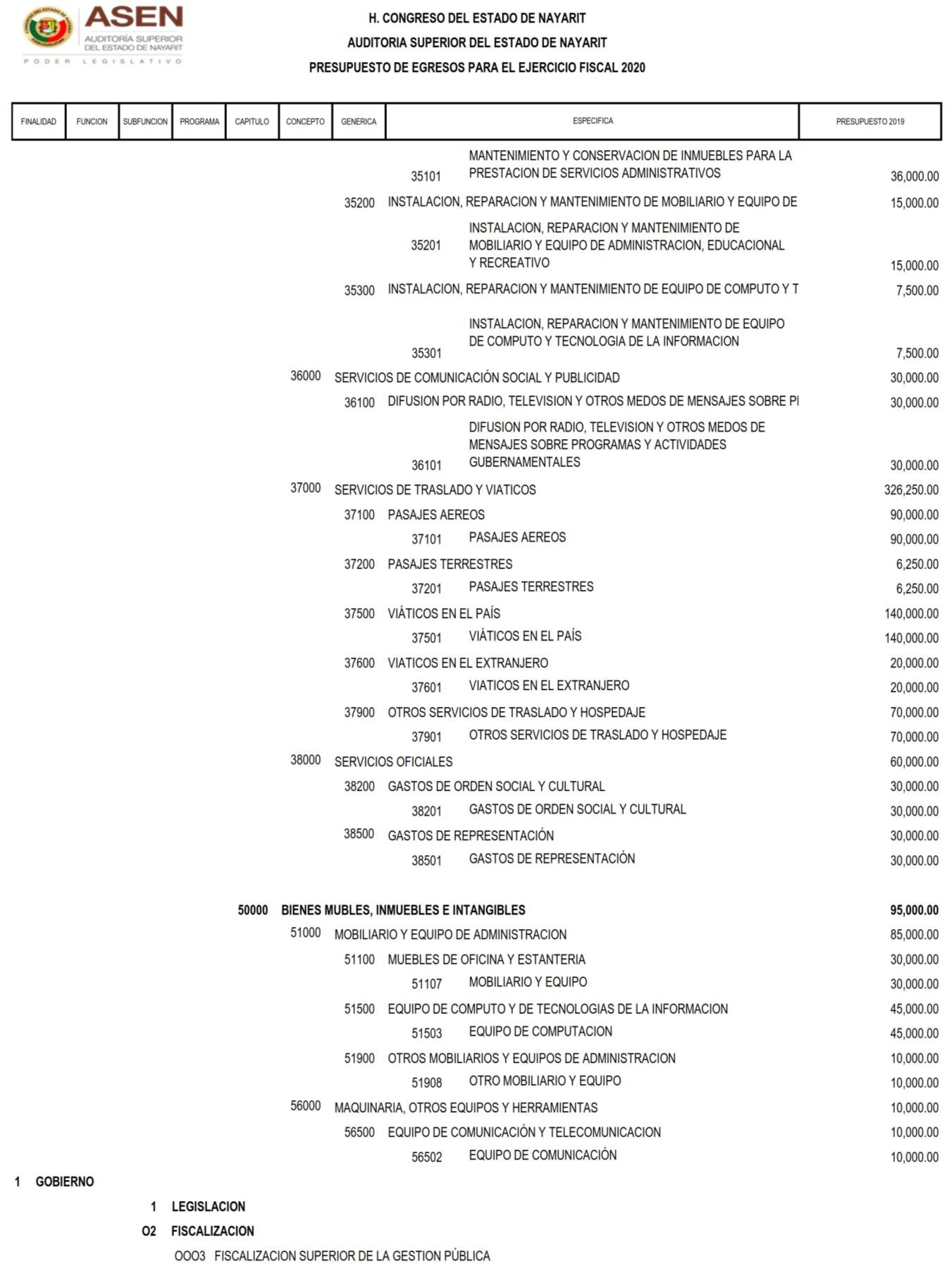 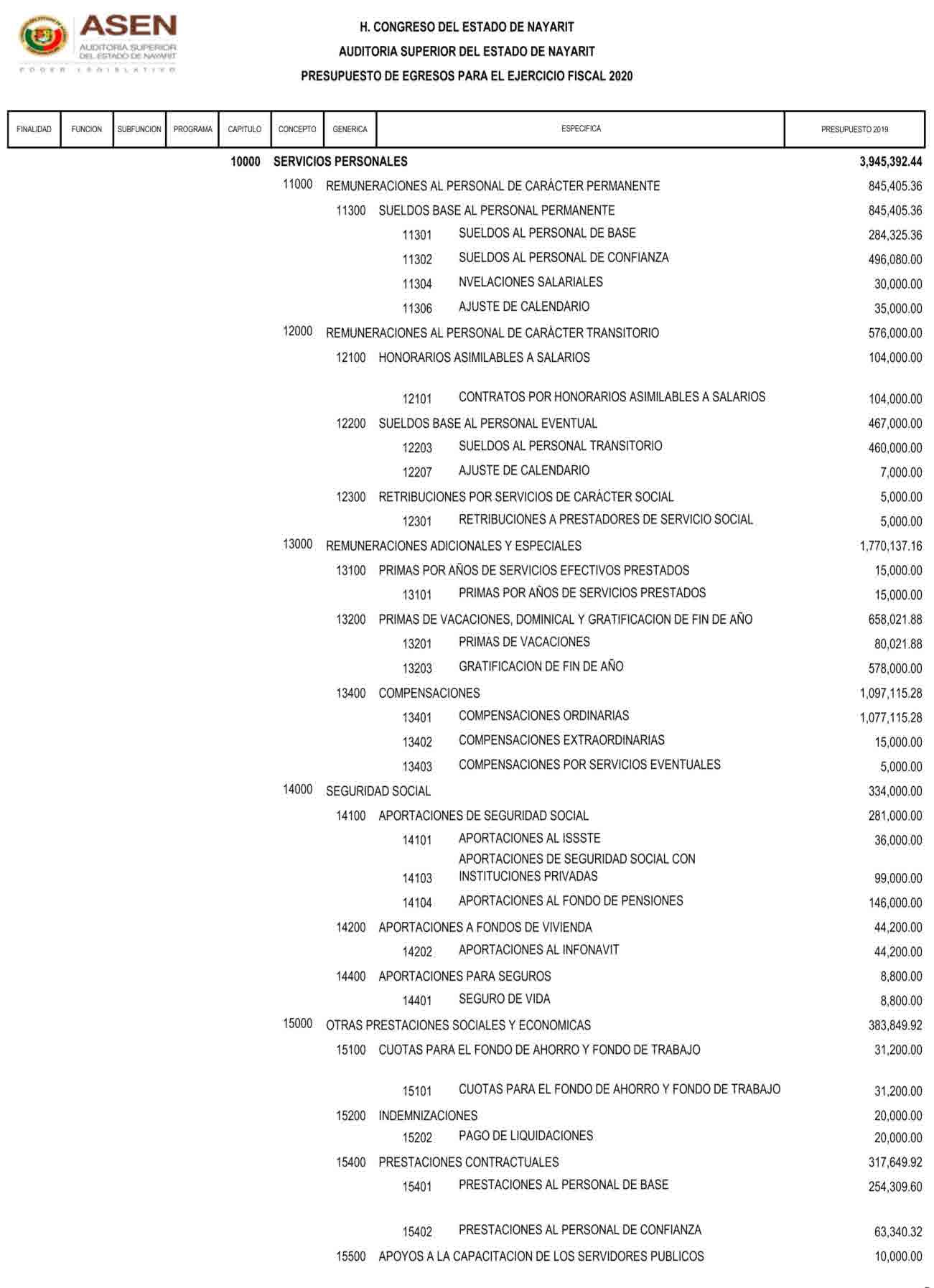 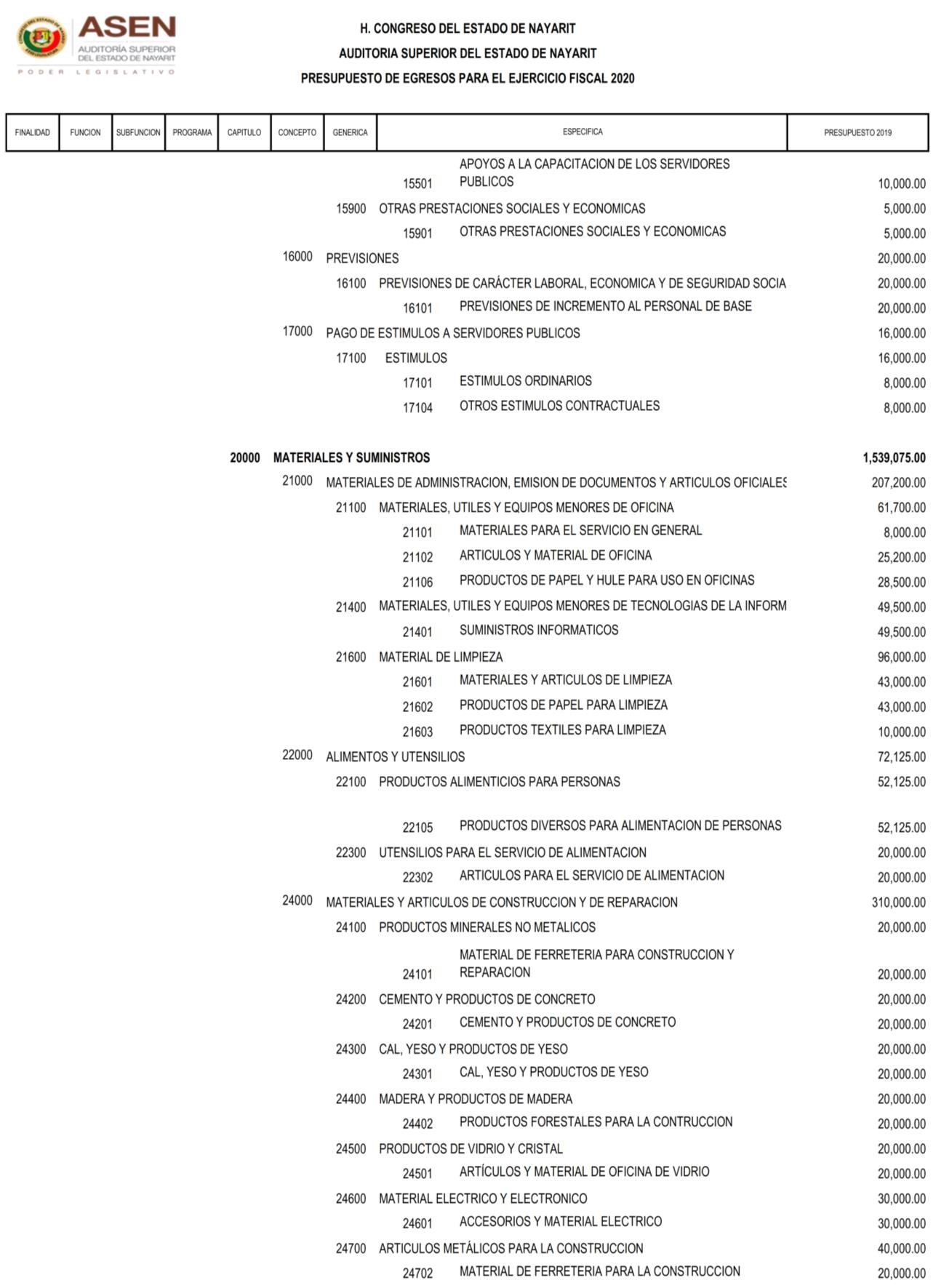 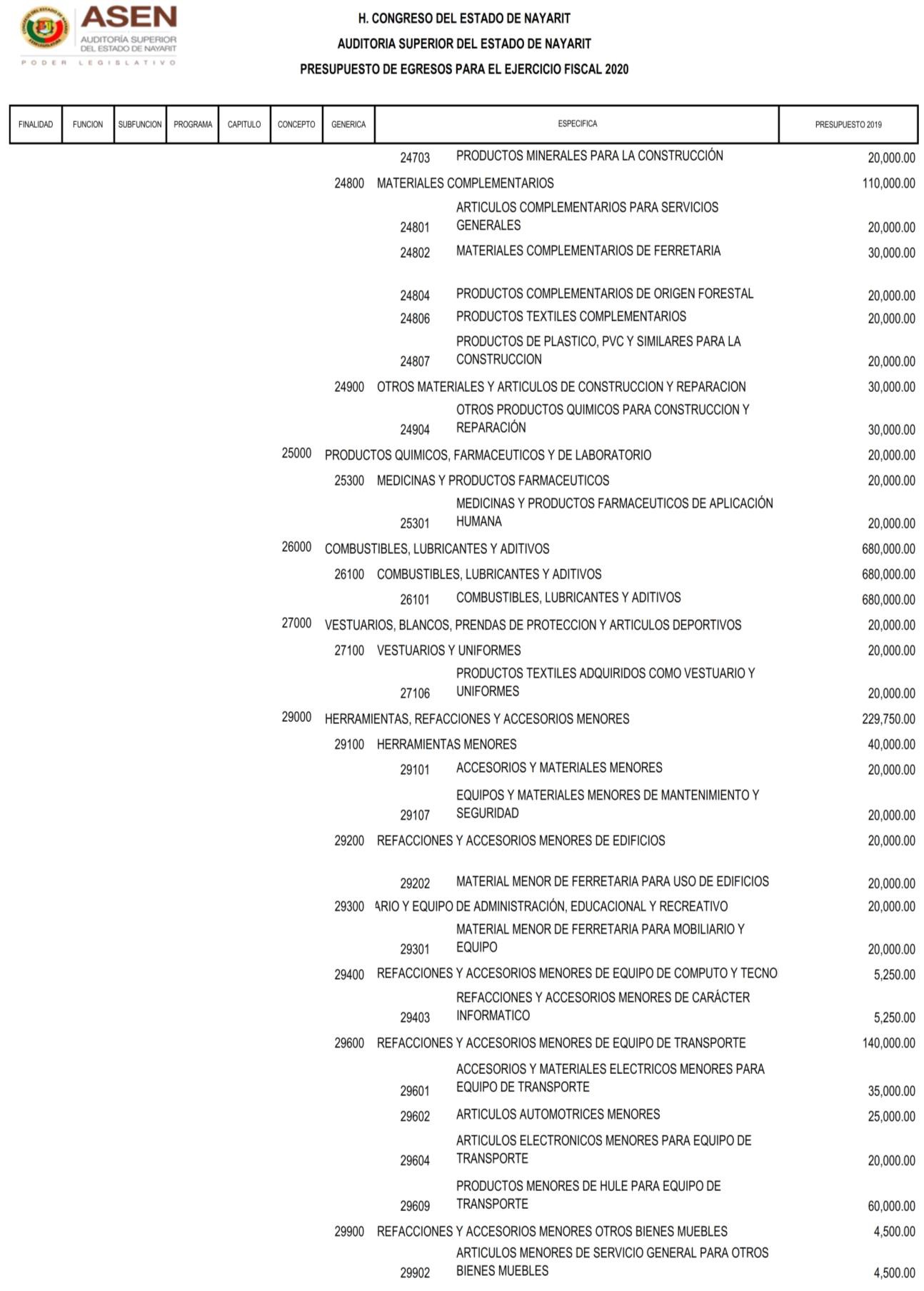 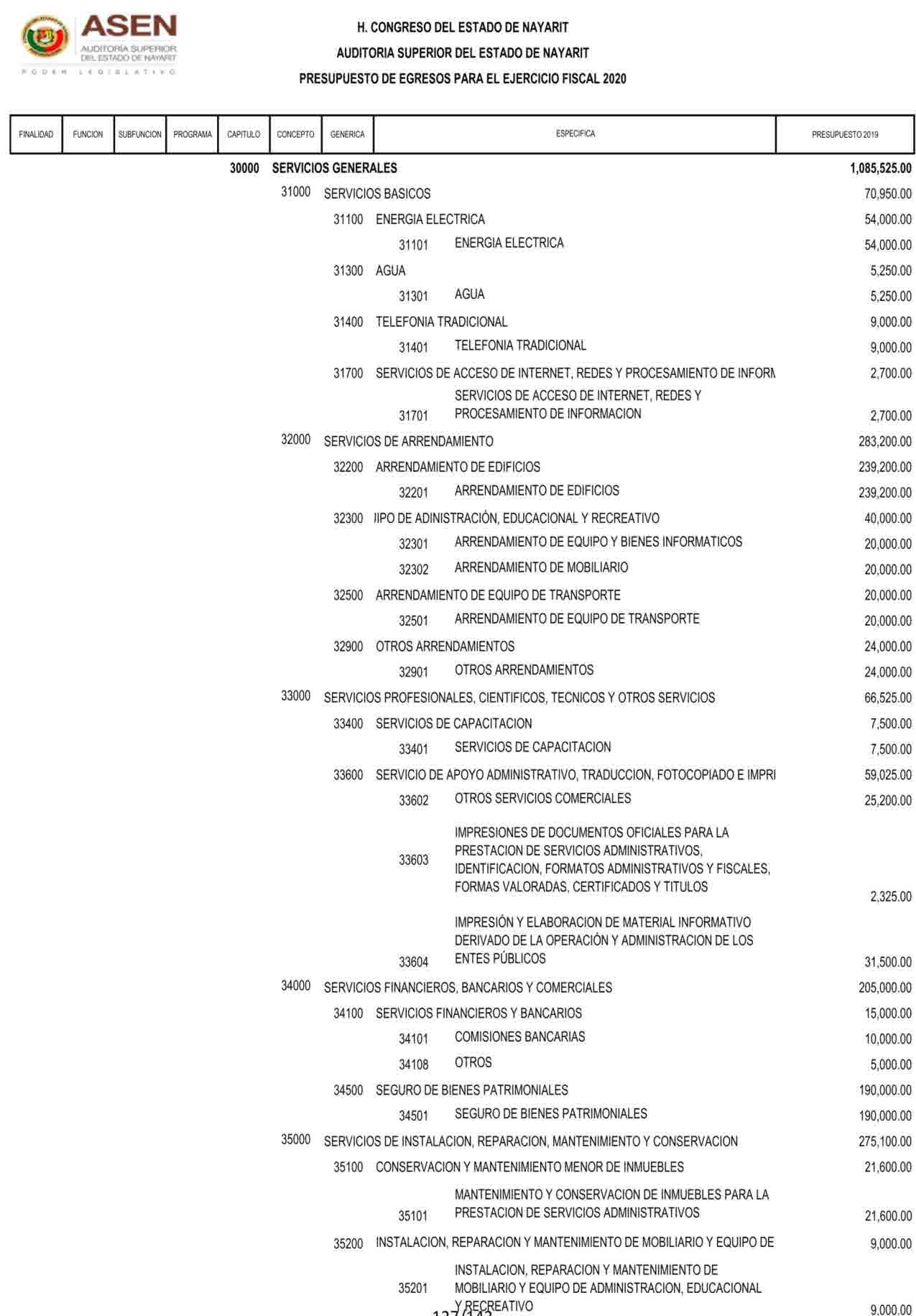 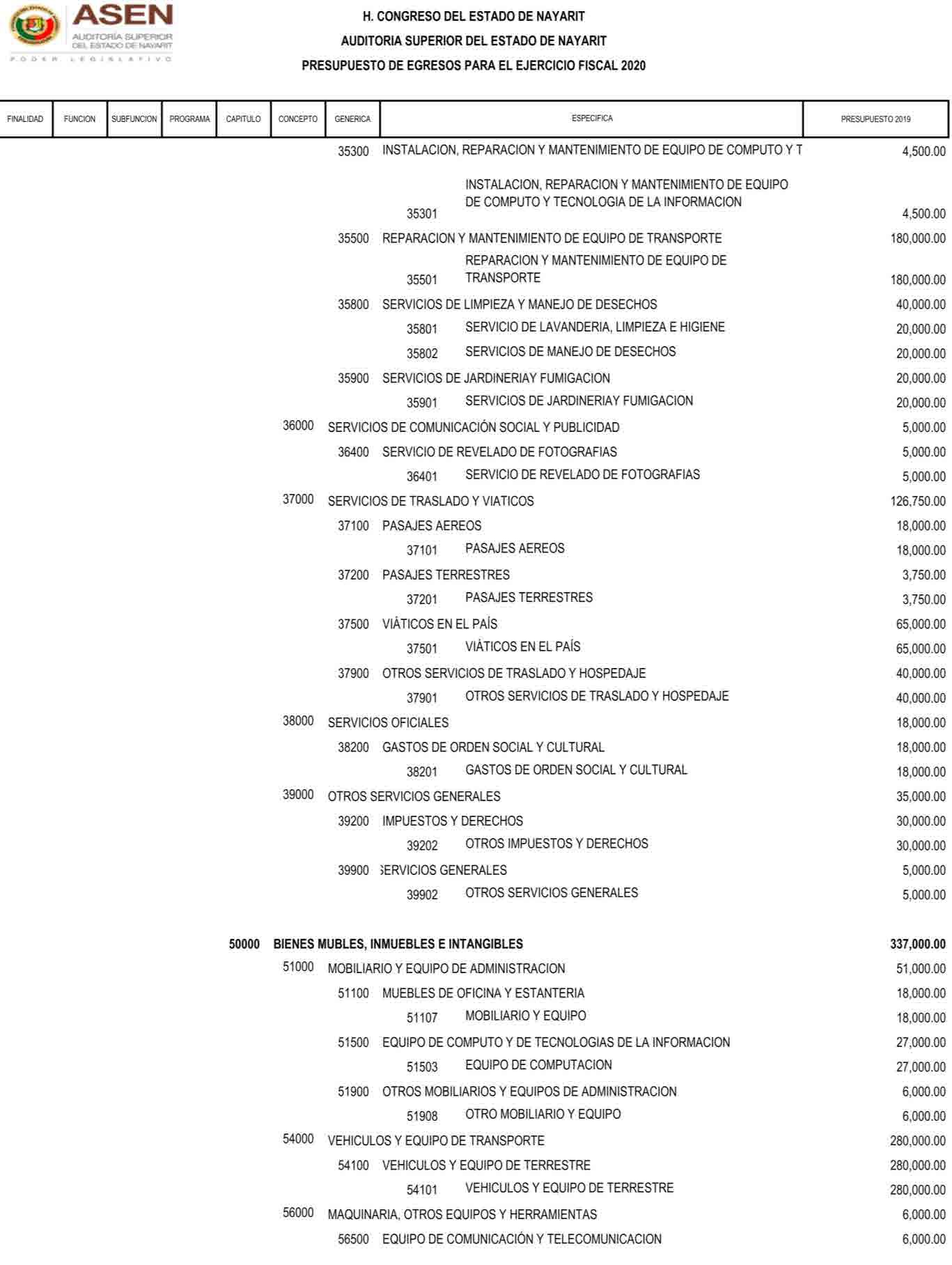 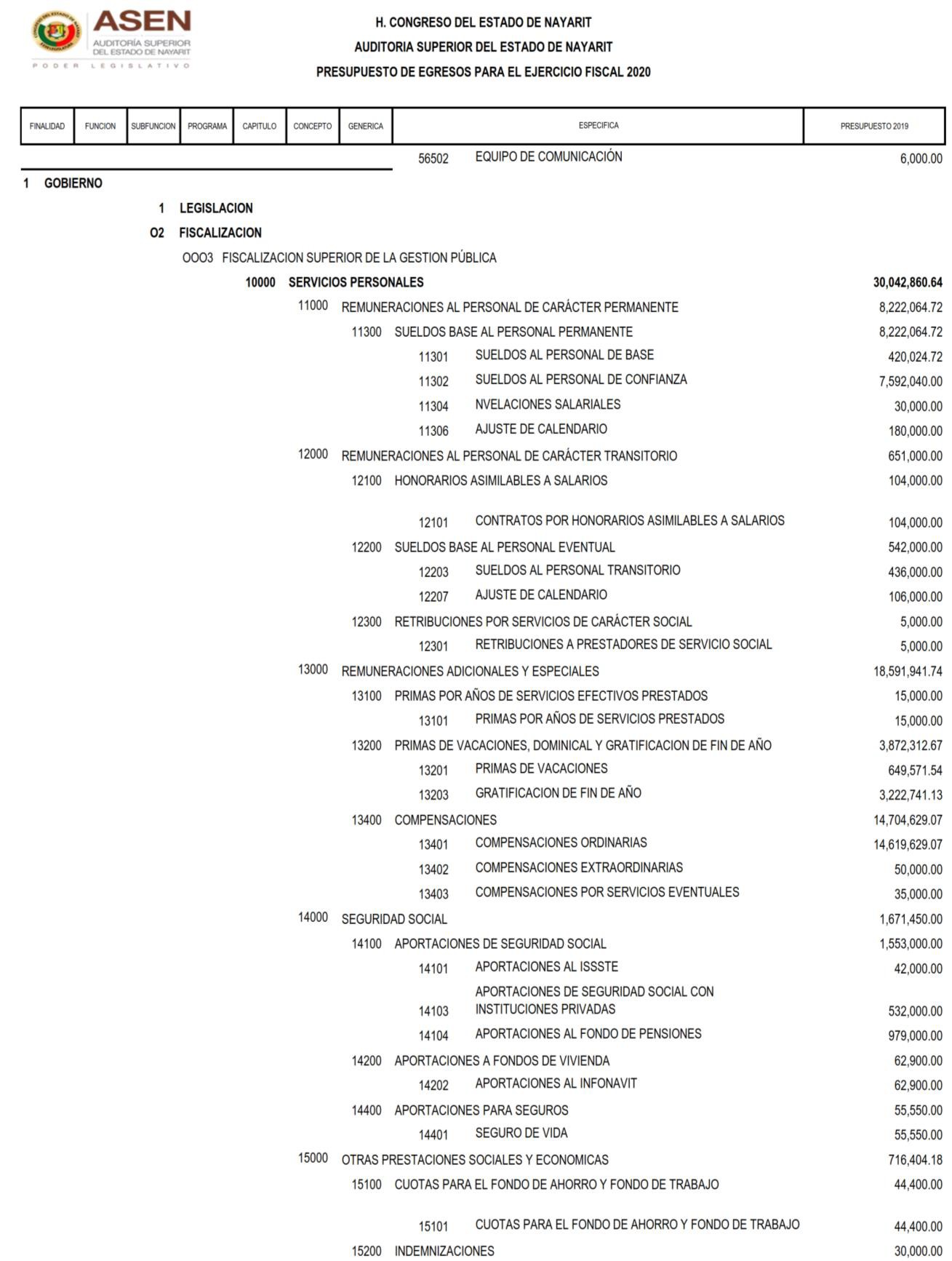 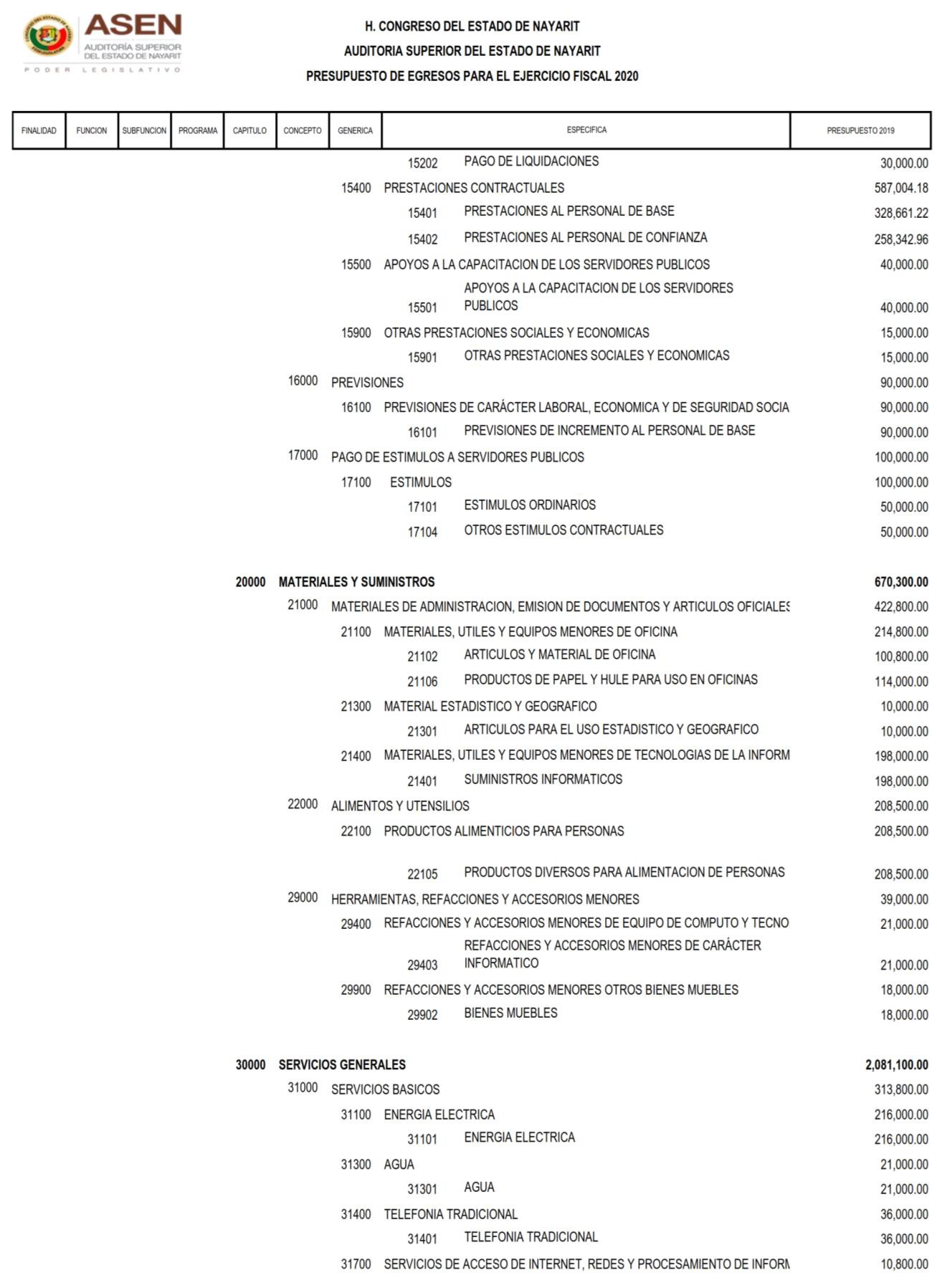 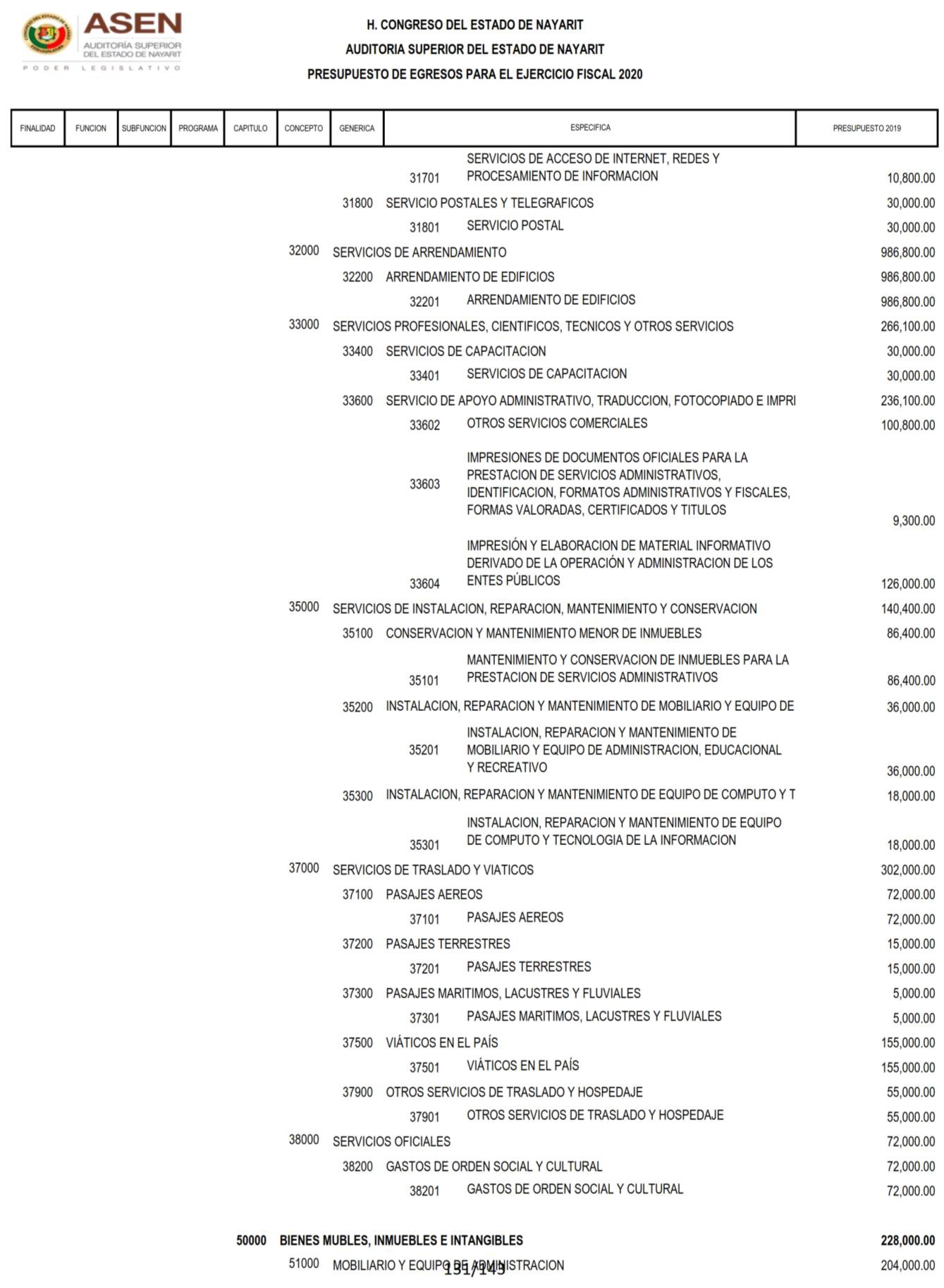 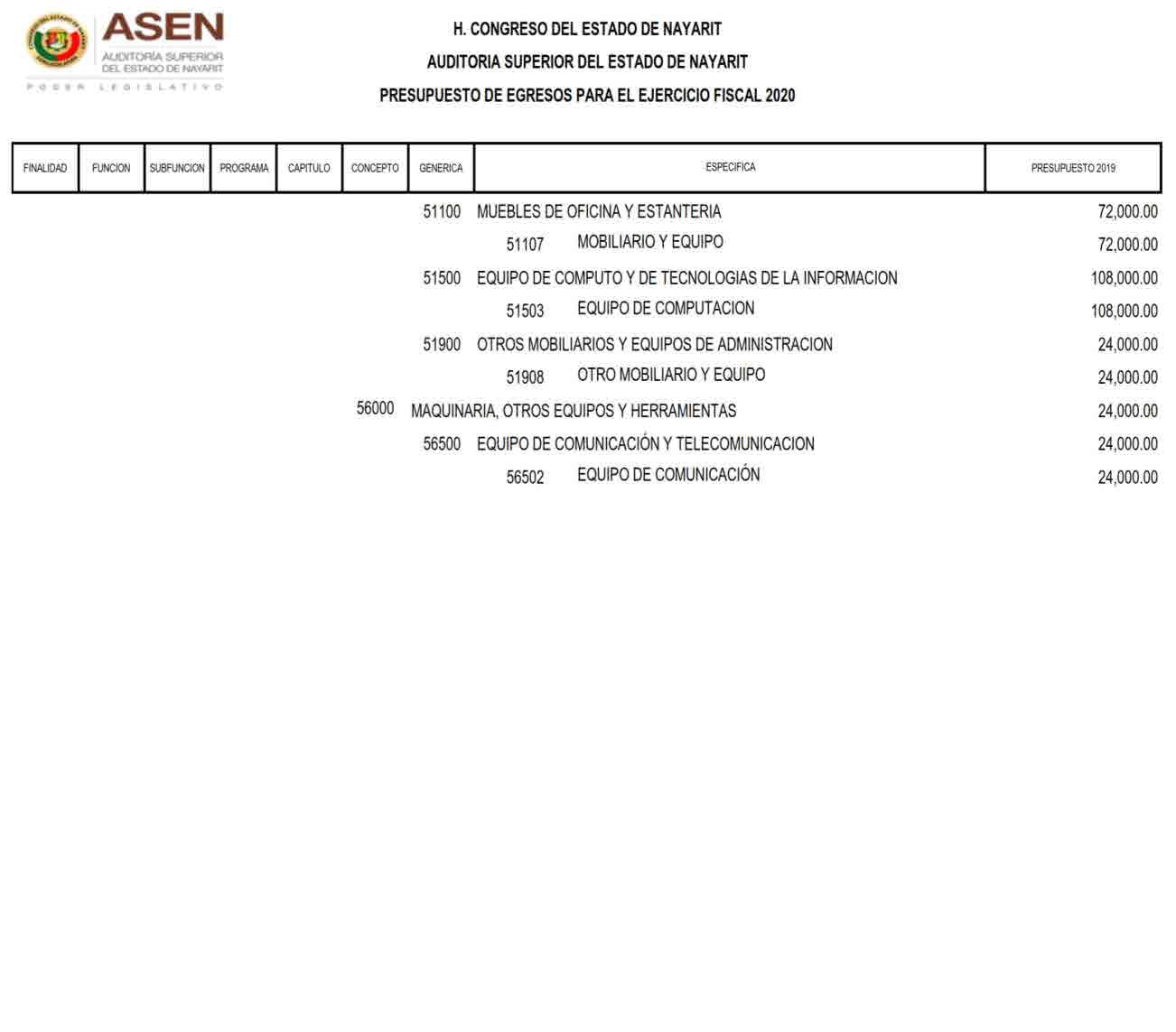 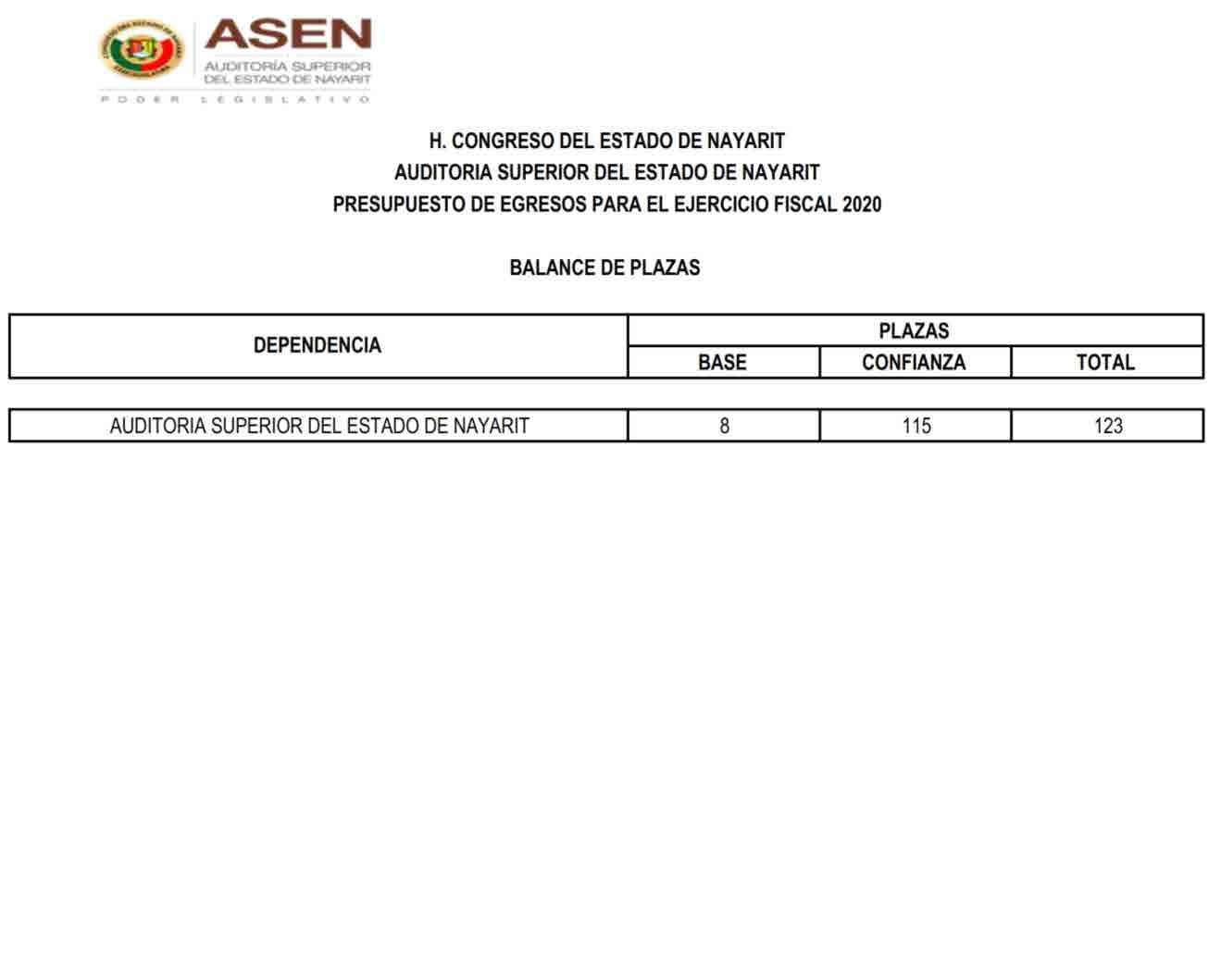 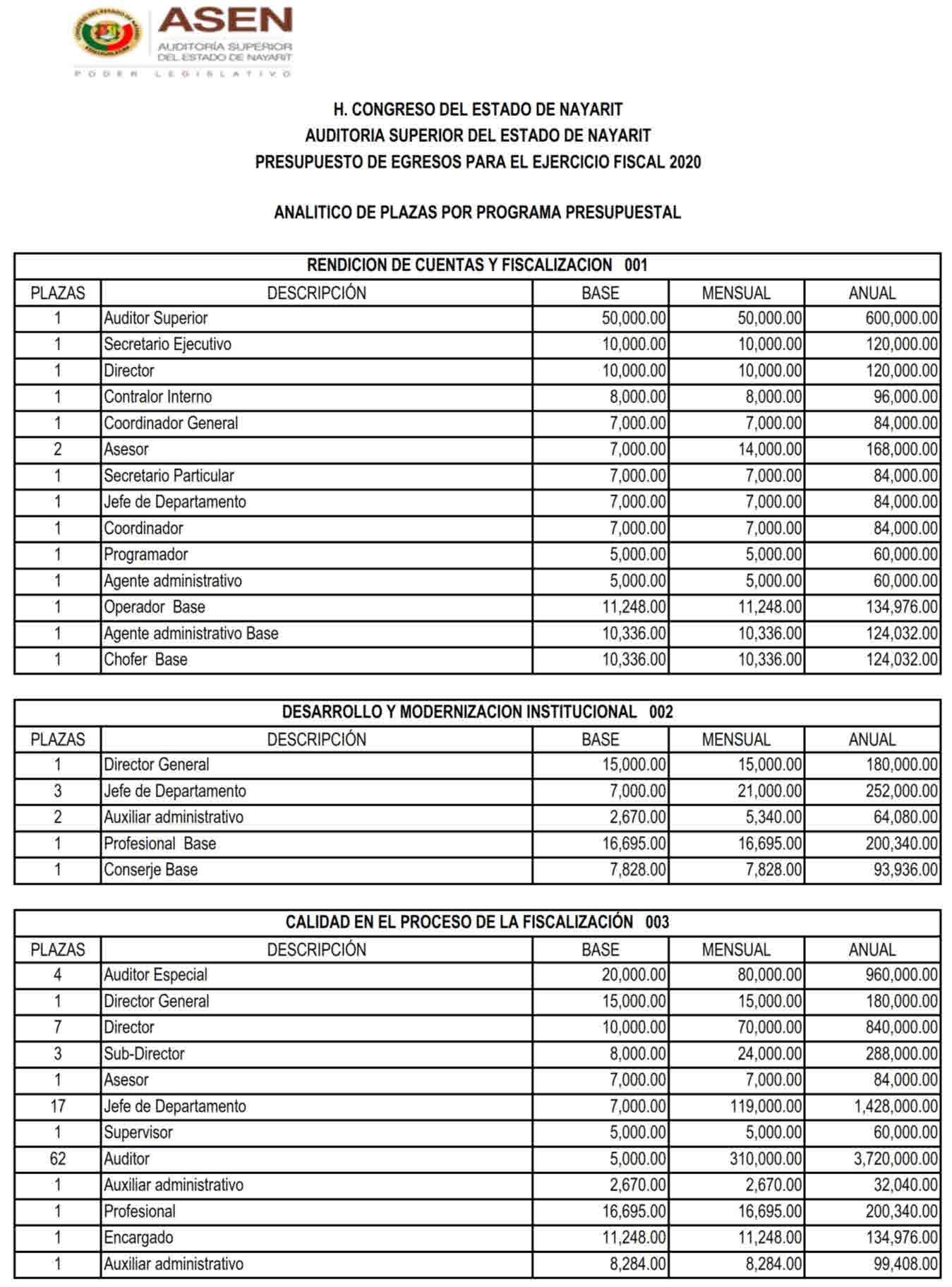 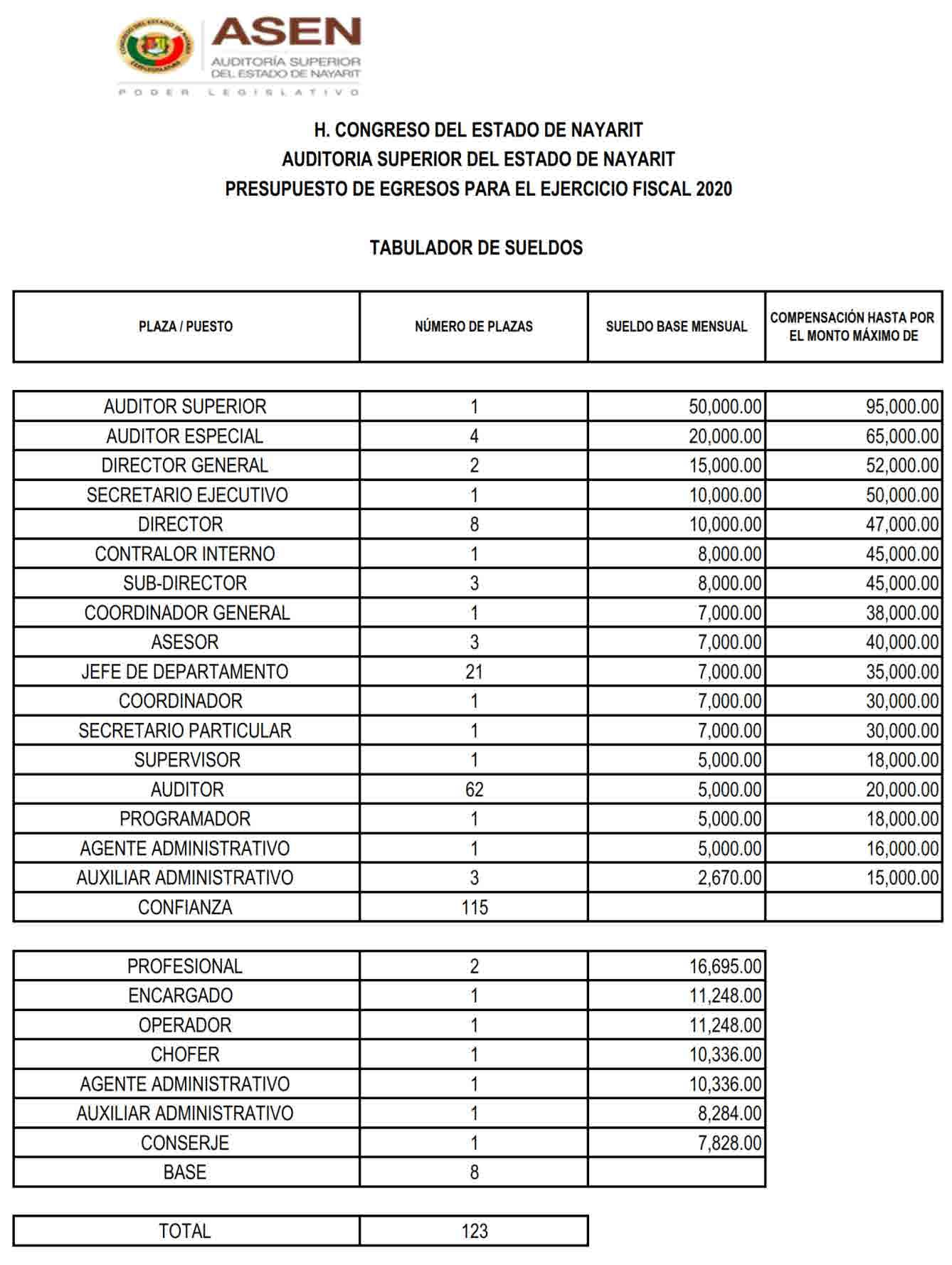 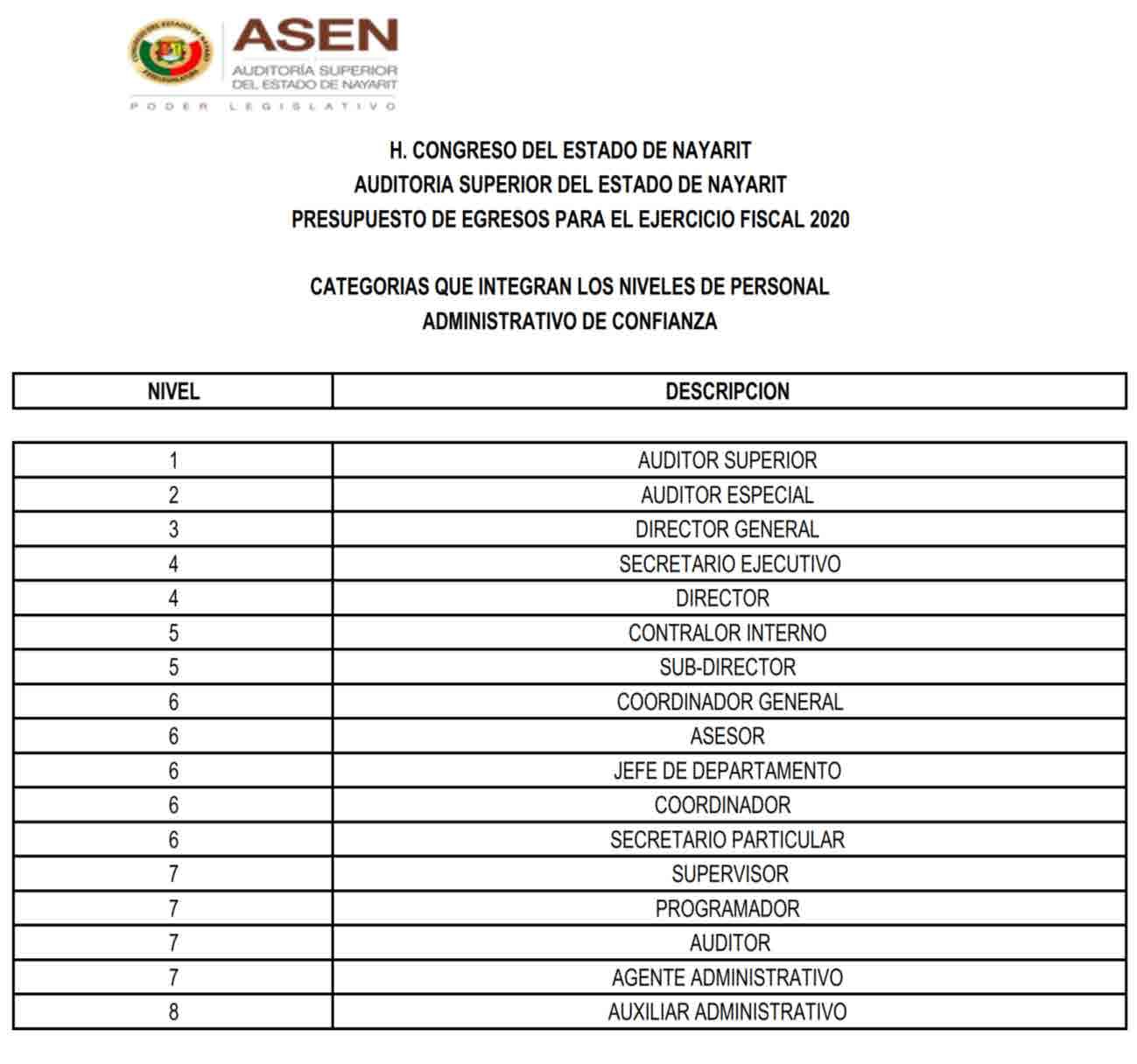 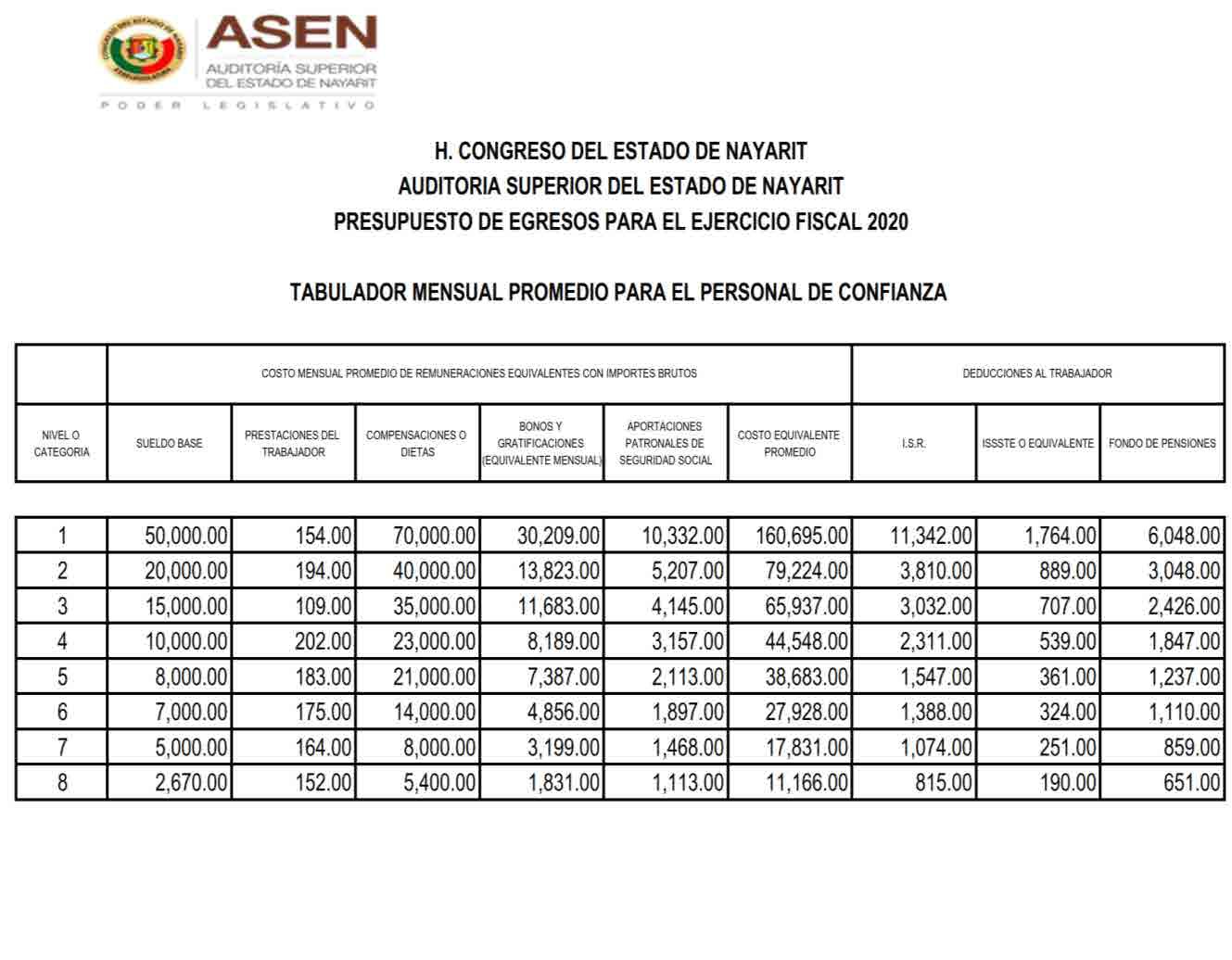 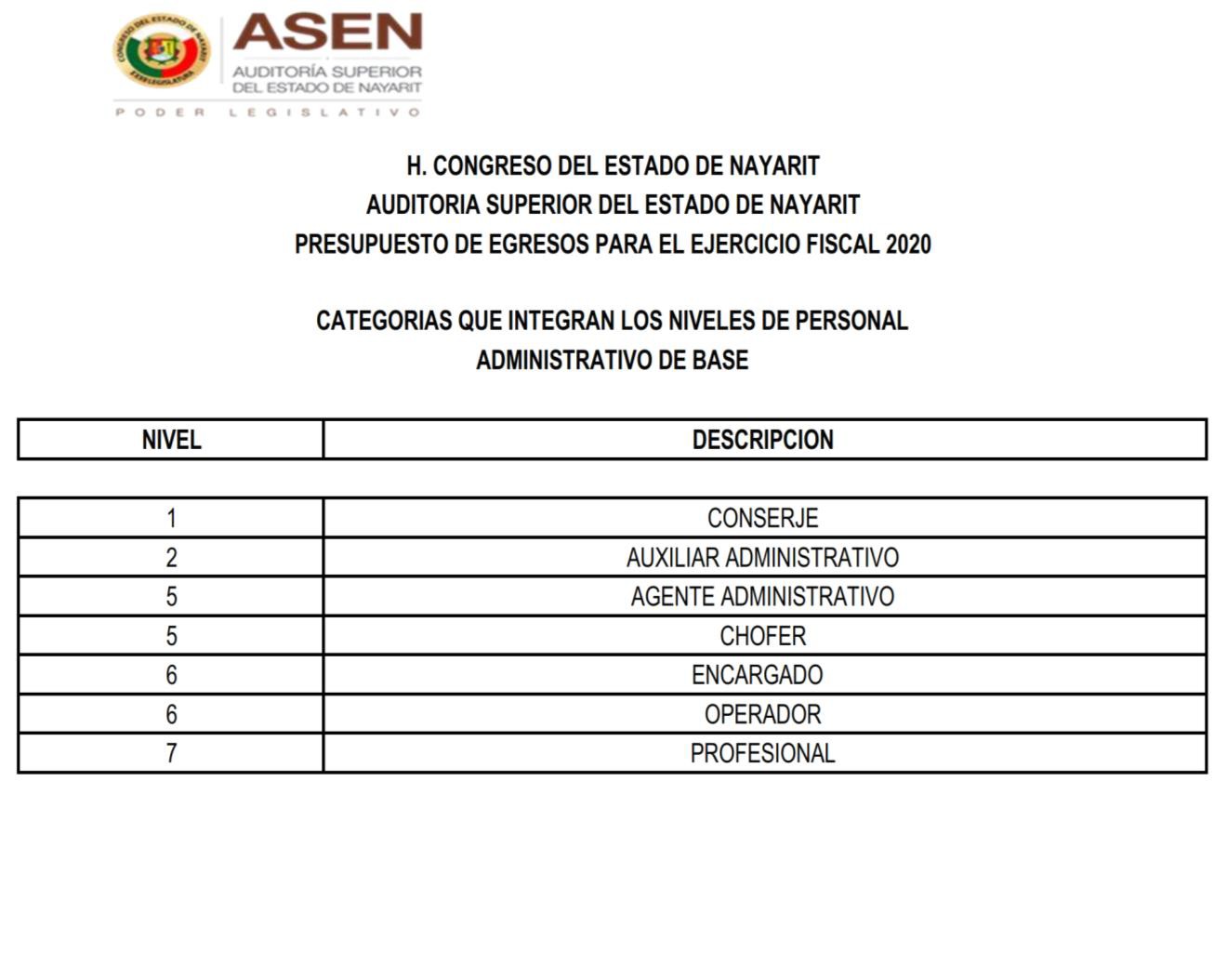 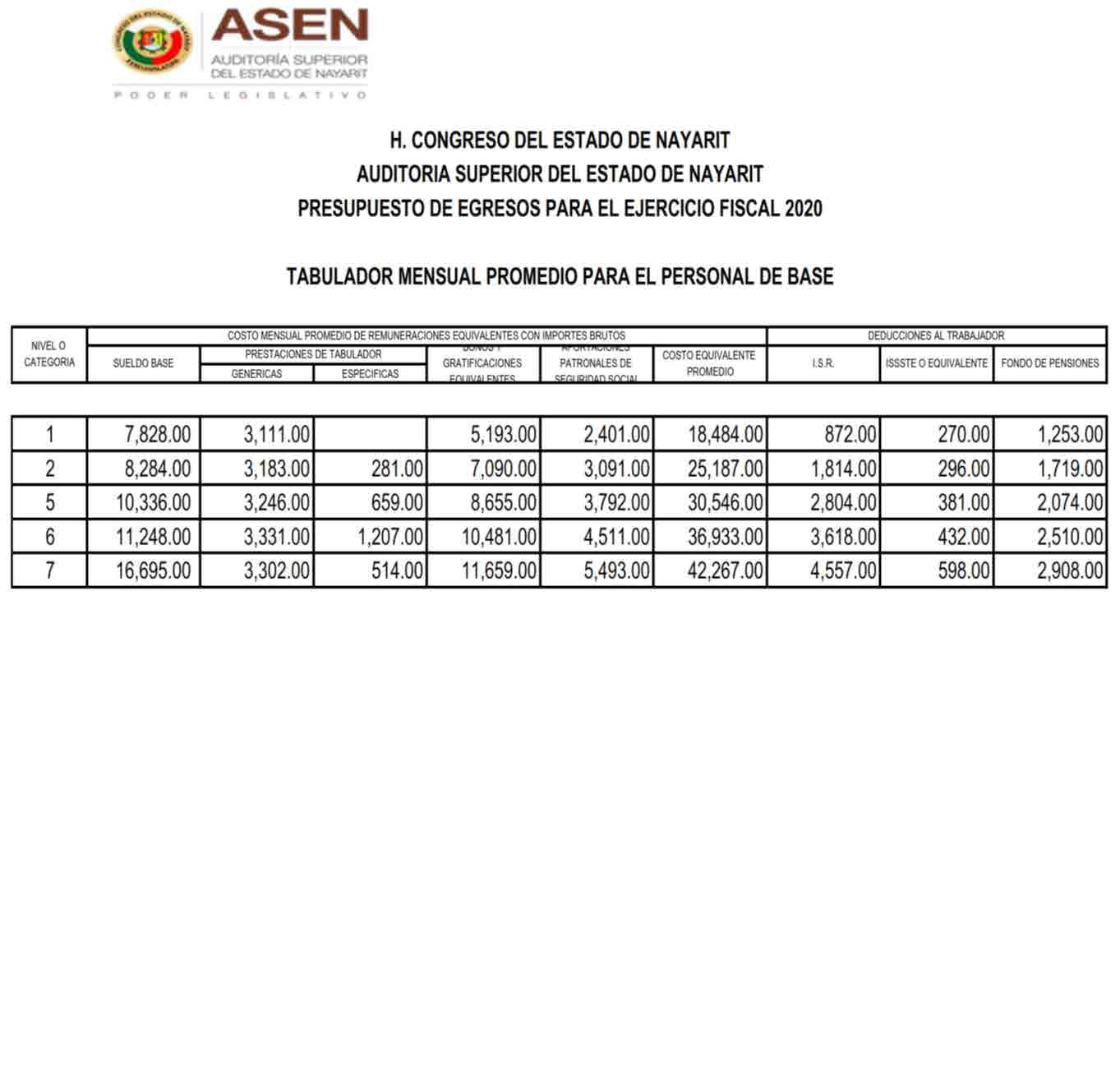 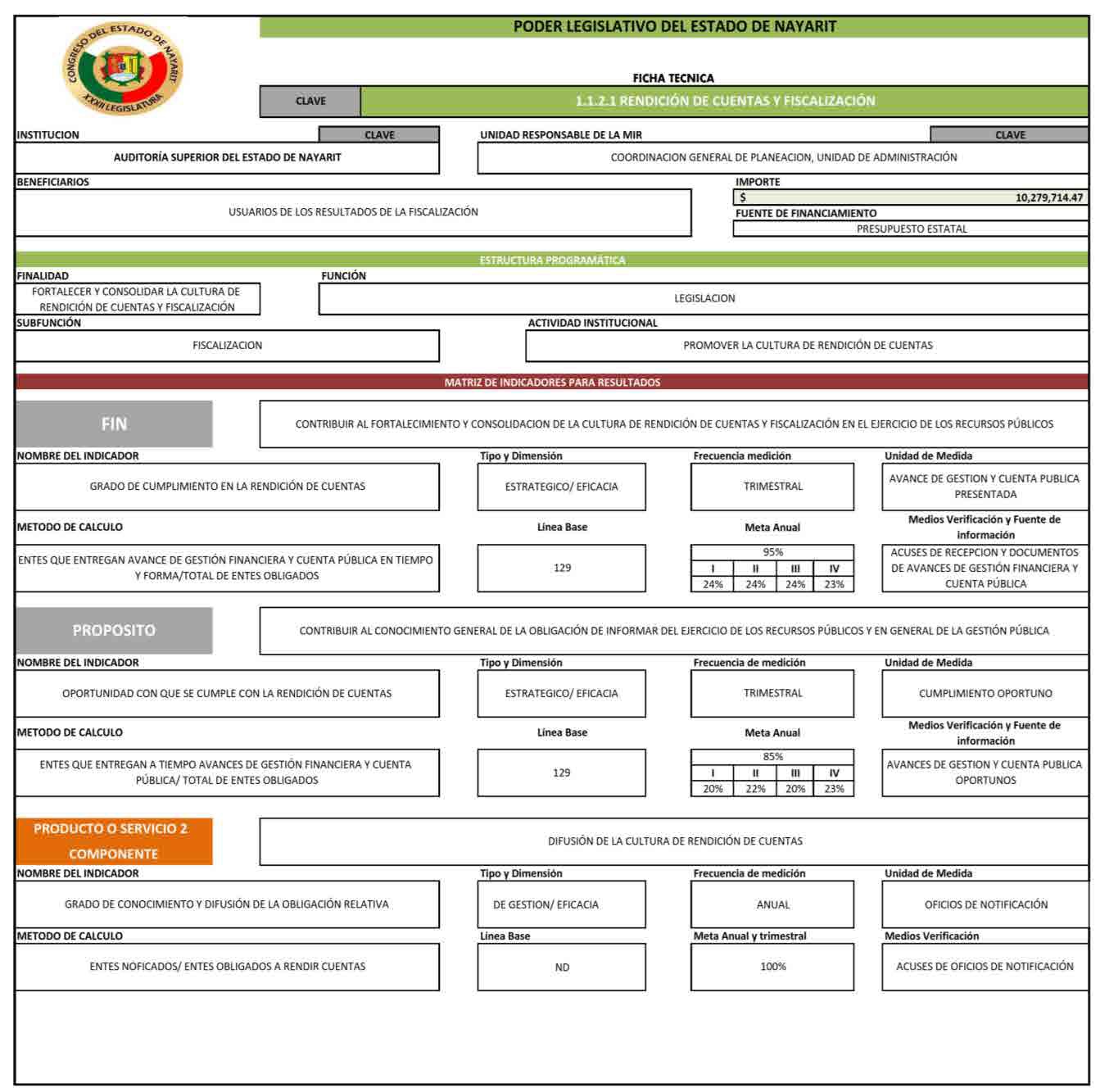 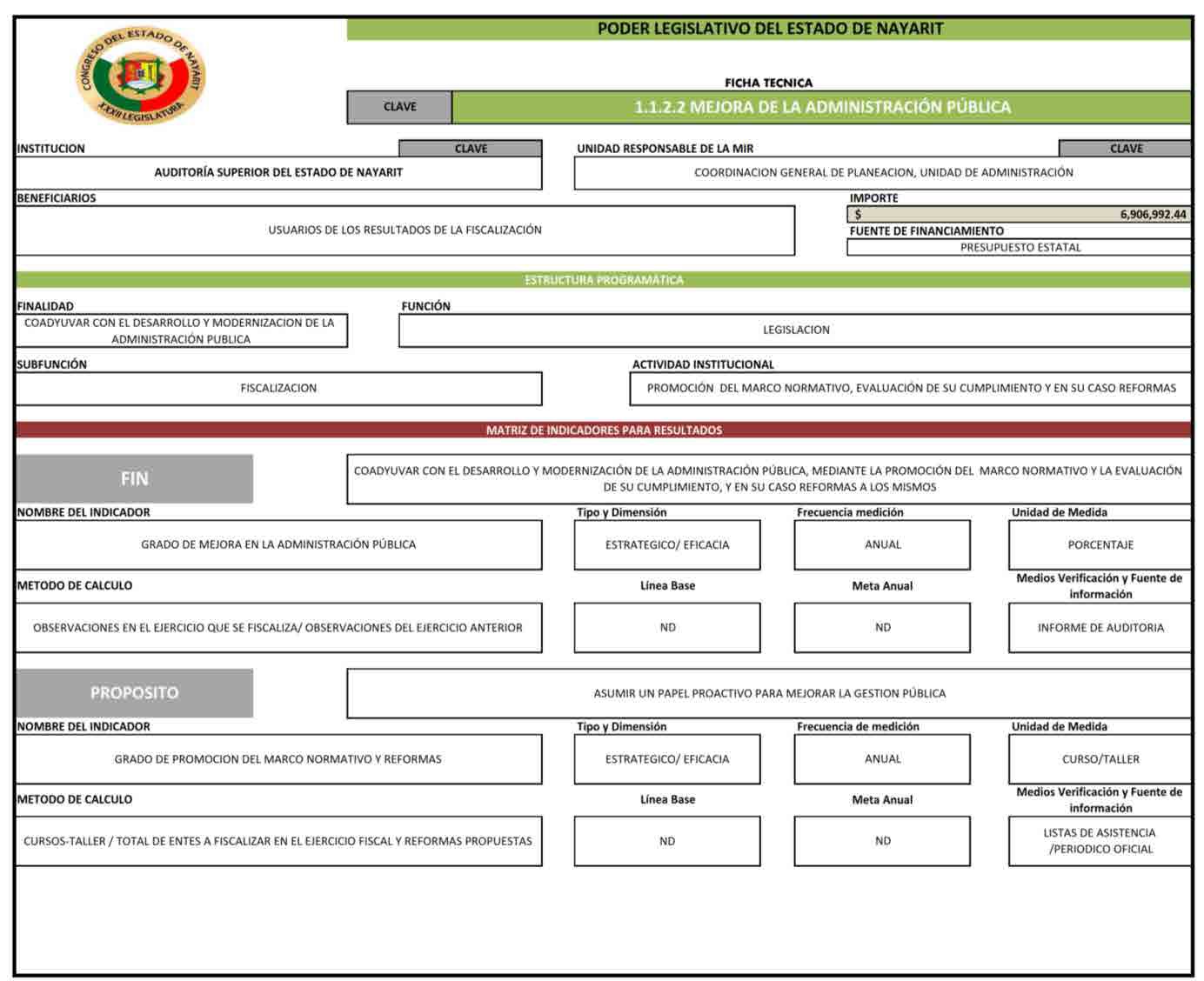 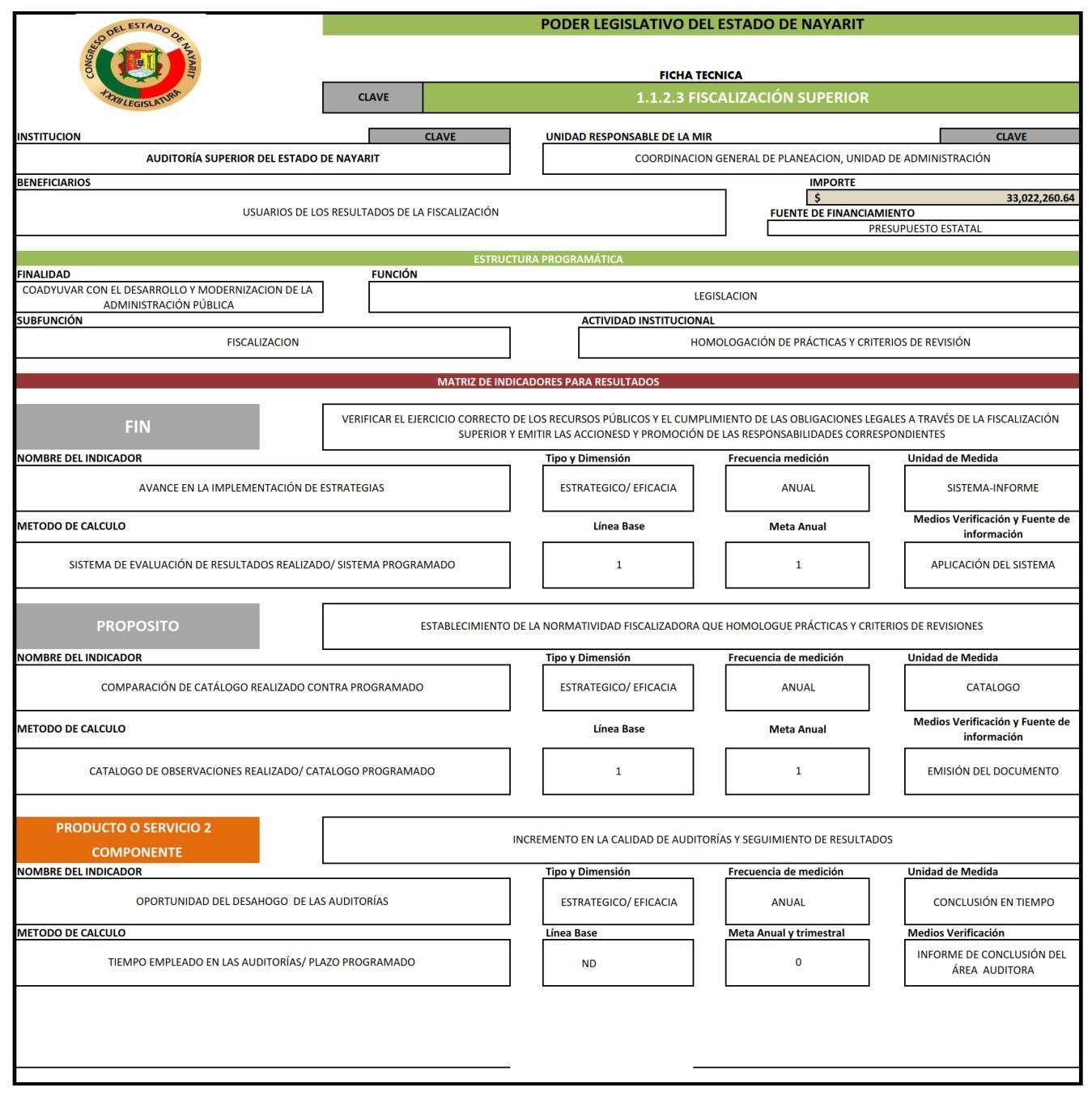 CLASIFICACIÓN POR OBJETO DEL GASTO DEL PODER LEGISLATIVO-AUDITORIA SUPERIOR DEL ESTADO(PRESUPUESTO PARTIDA ESPECÍFICA 5TO NIVEL)ANEXO 4. CLASIFICACIÓN POR OBJETO DEL GASTO DEL PODER JUDICIAL CLASIFICACIÓN POR OBJETO DEL GASTO A 5TO NIVELPODER JUDICIAL DEL ESTADO DE NAYARIT PRESUPUESTO DE EGRESOS PARA EL EJERCICIO FISCAL 2020CLASIFICACIÓN POR OBJETO DEL GASTO A NIVEL DE CAPÍTULOS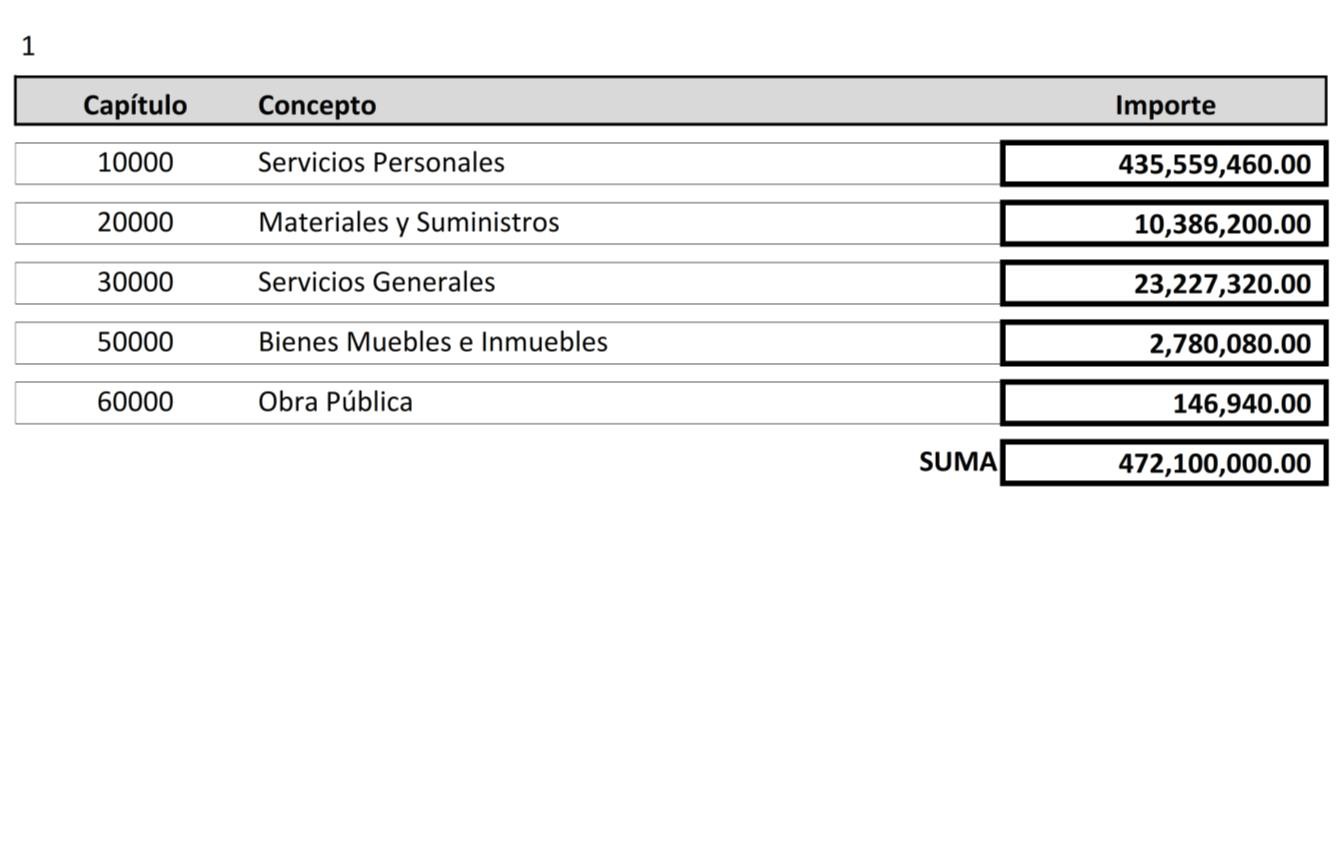 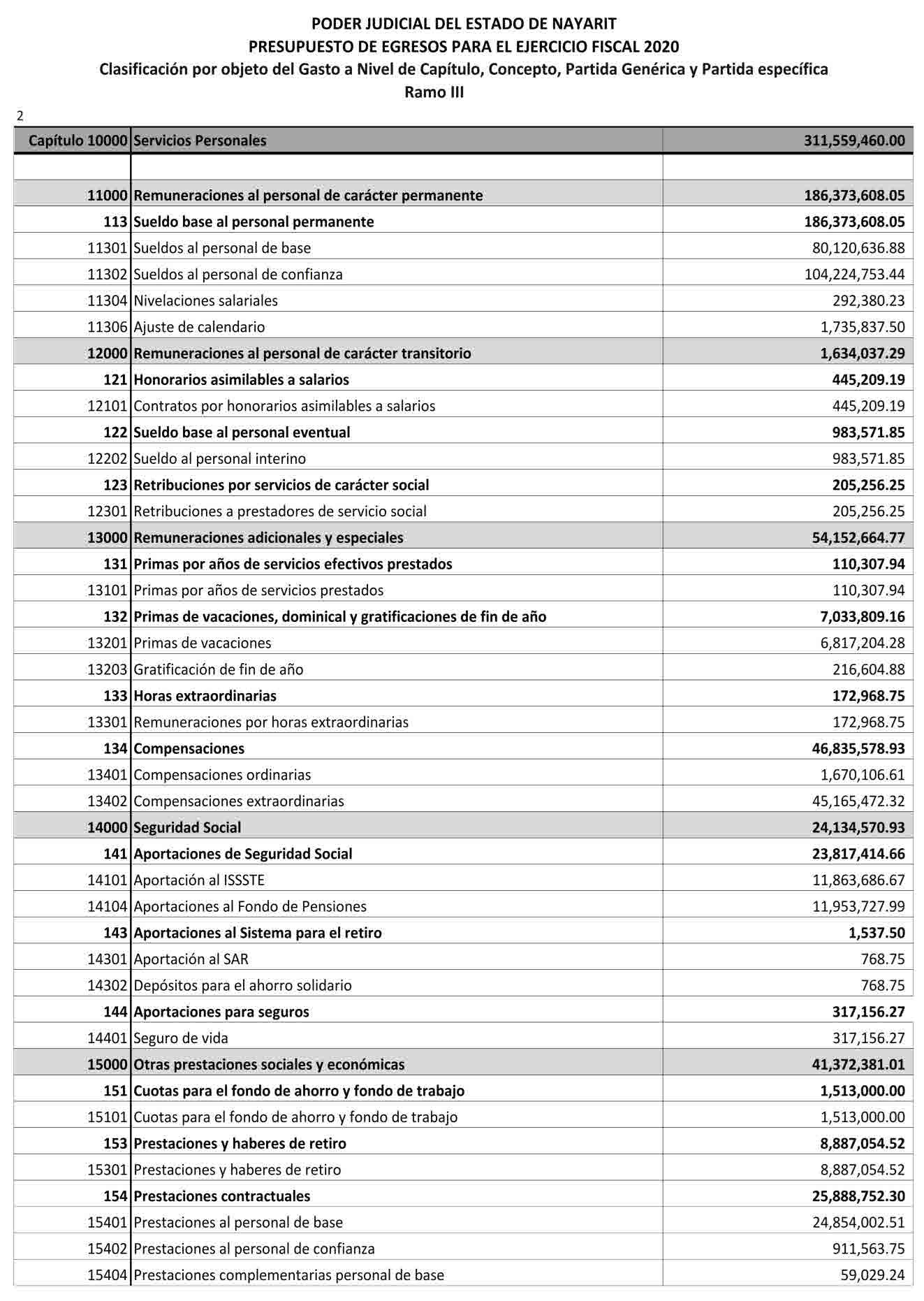 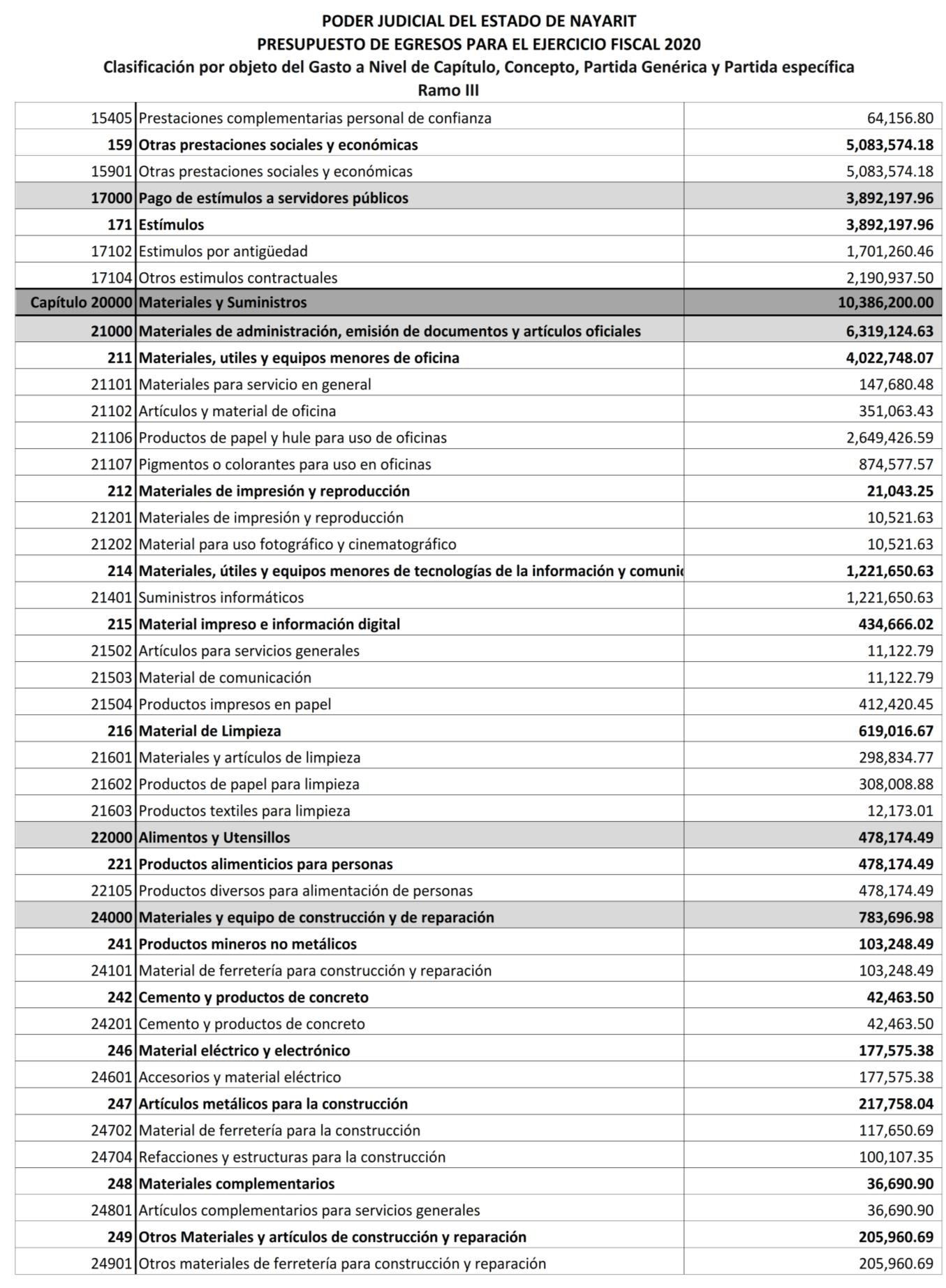 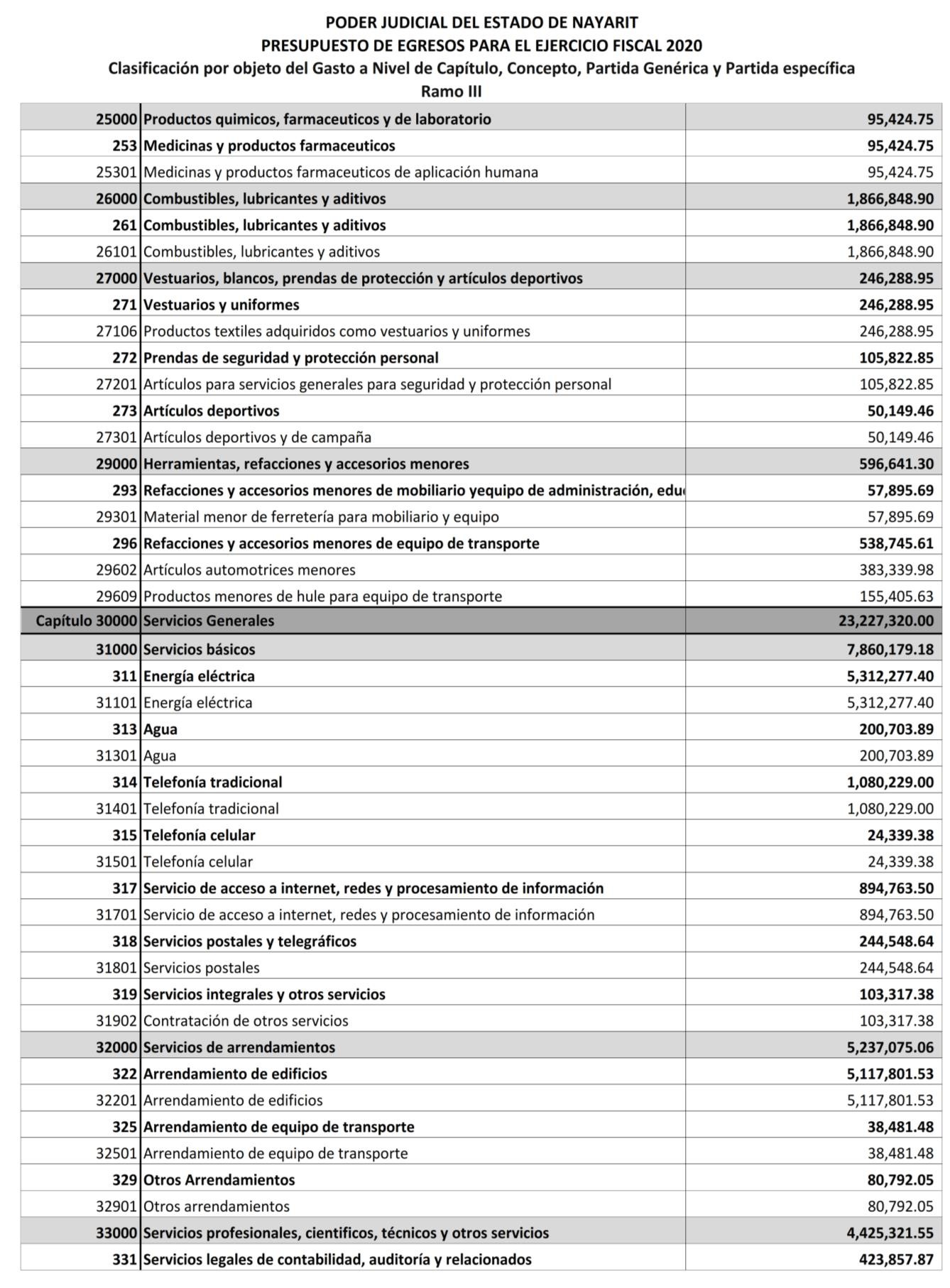 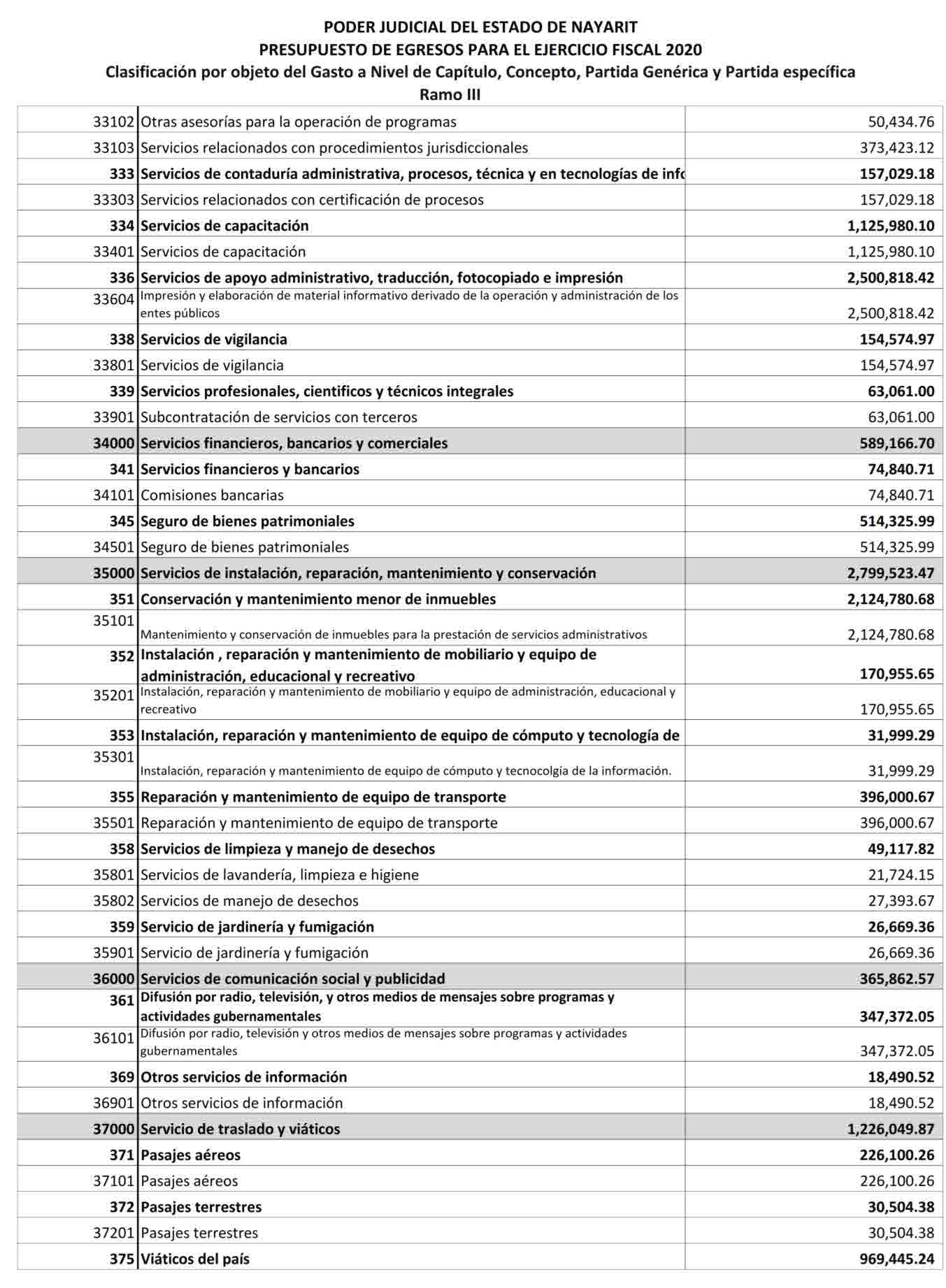 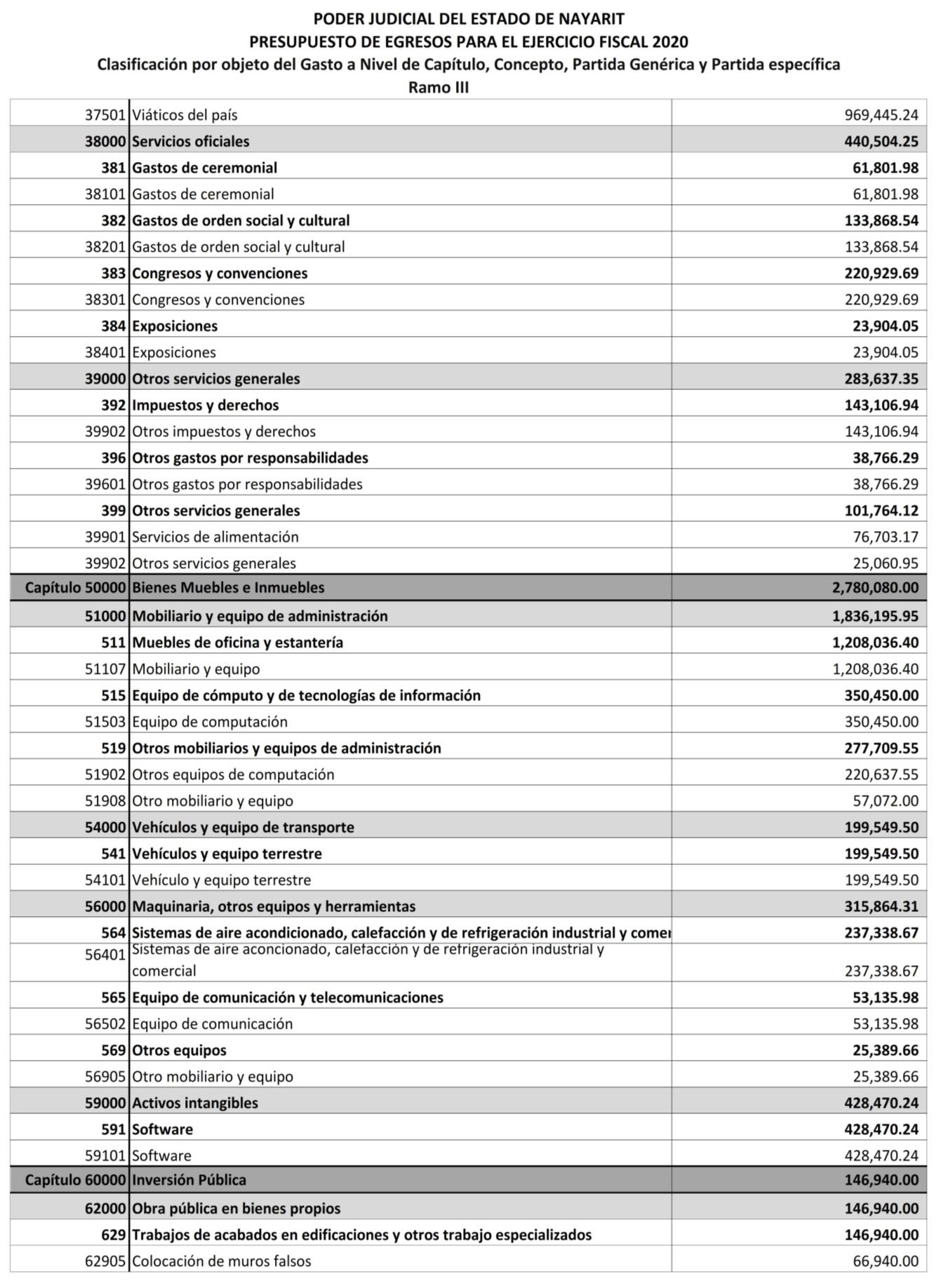 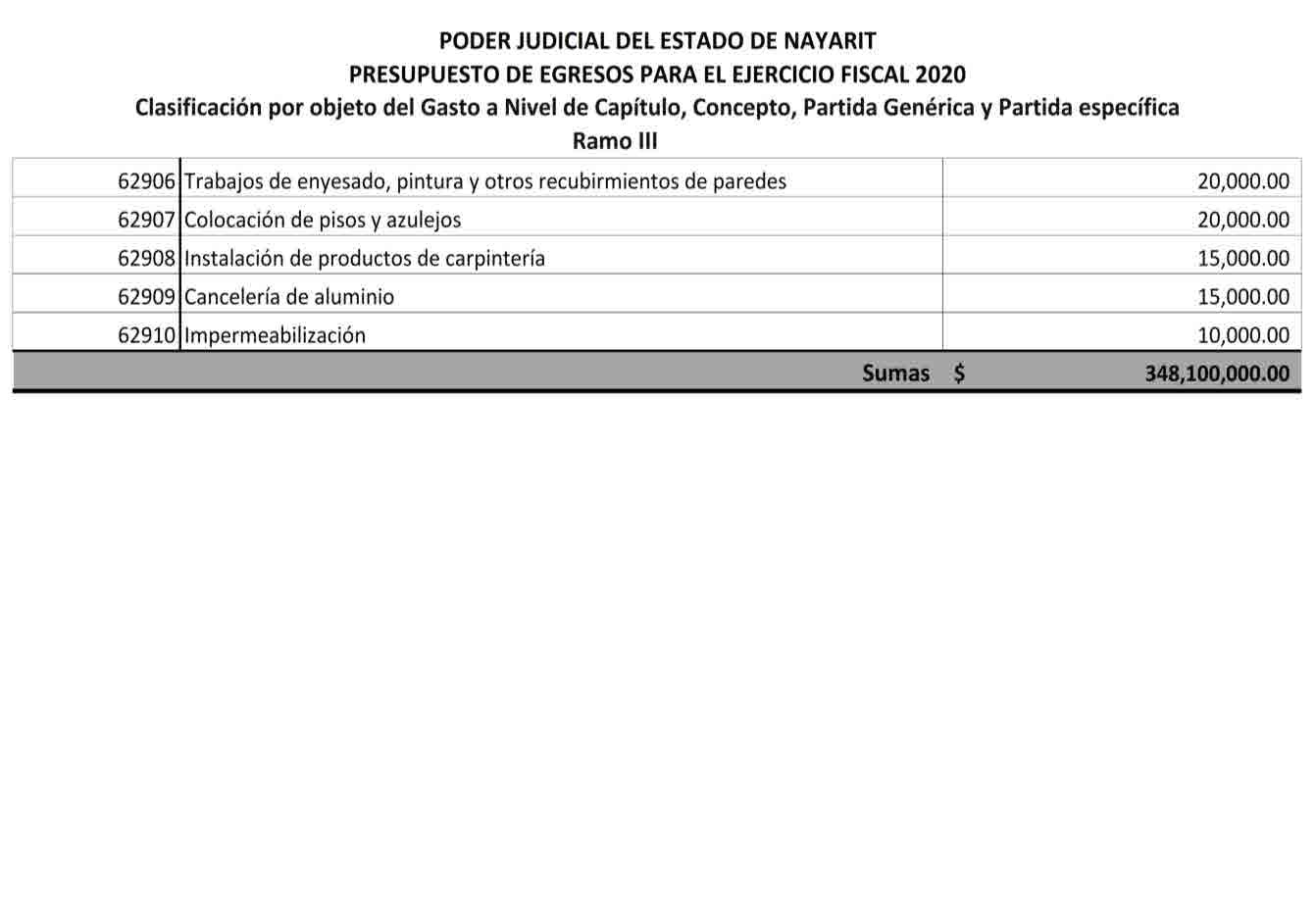 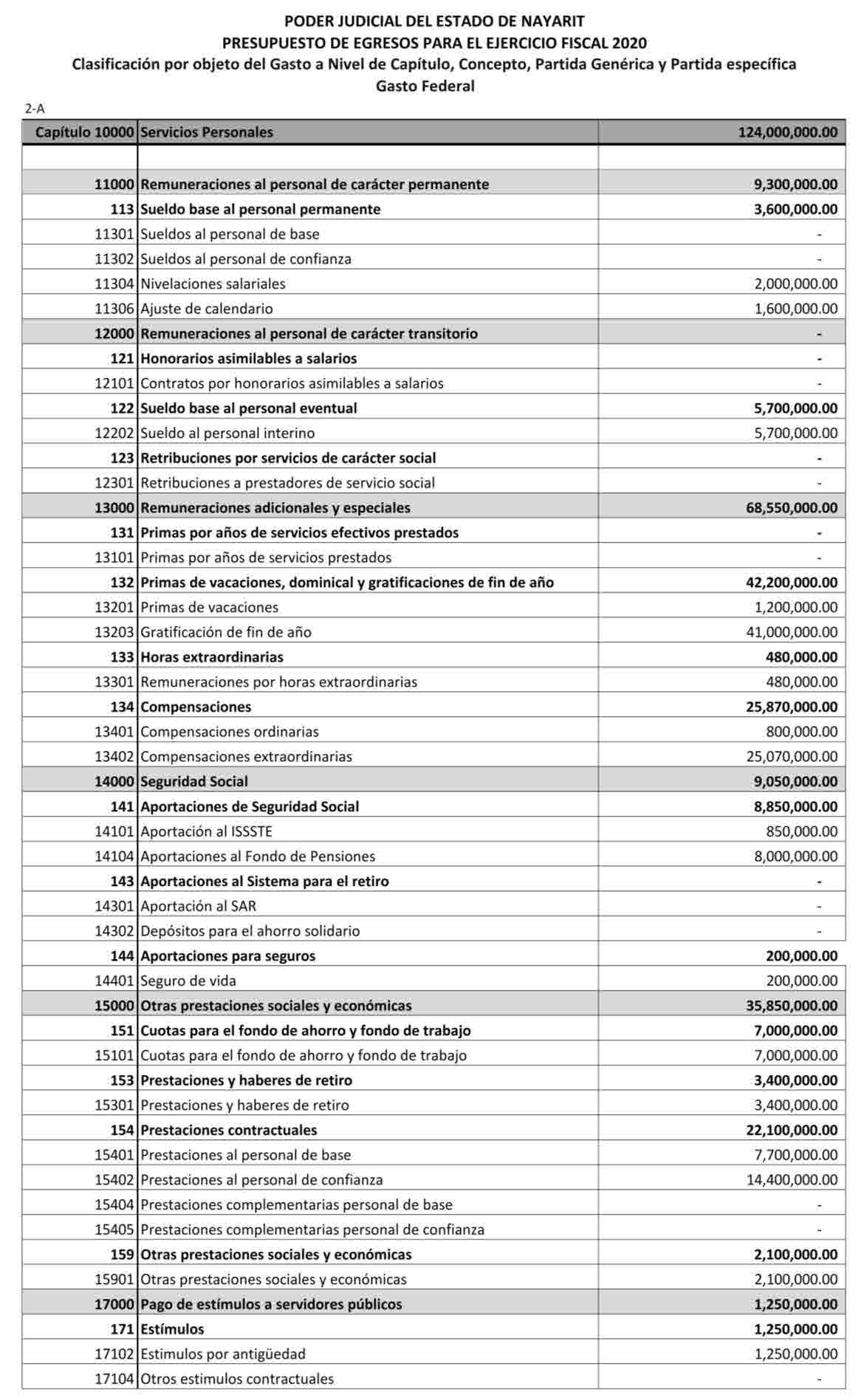 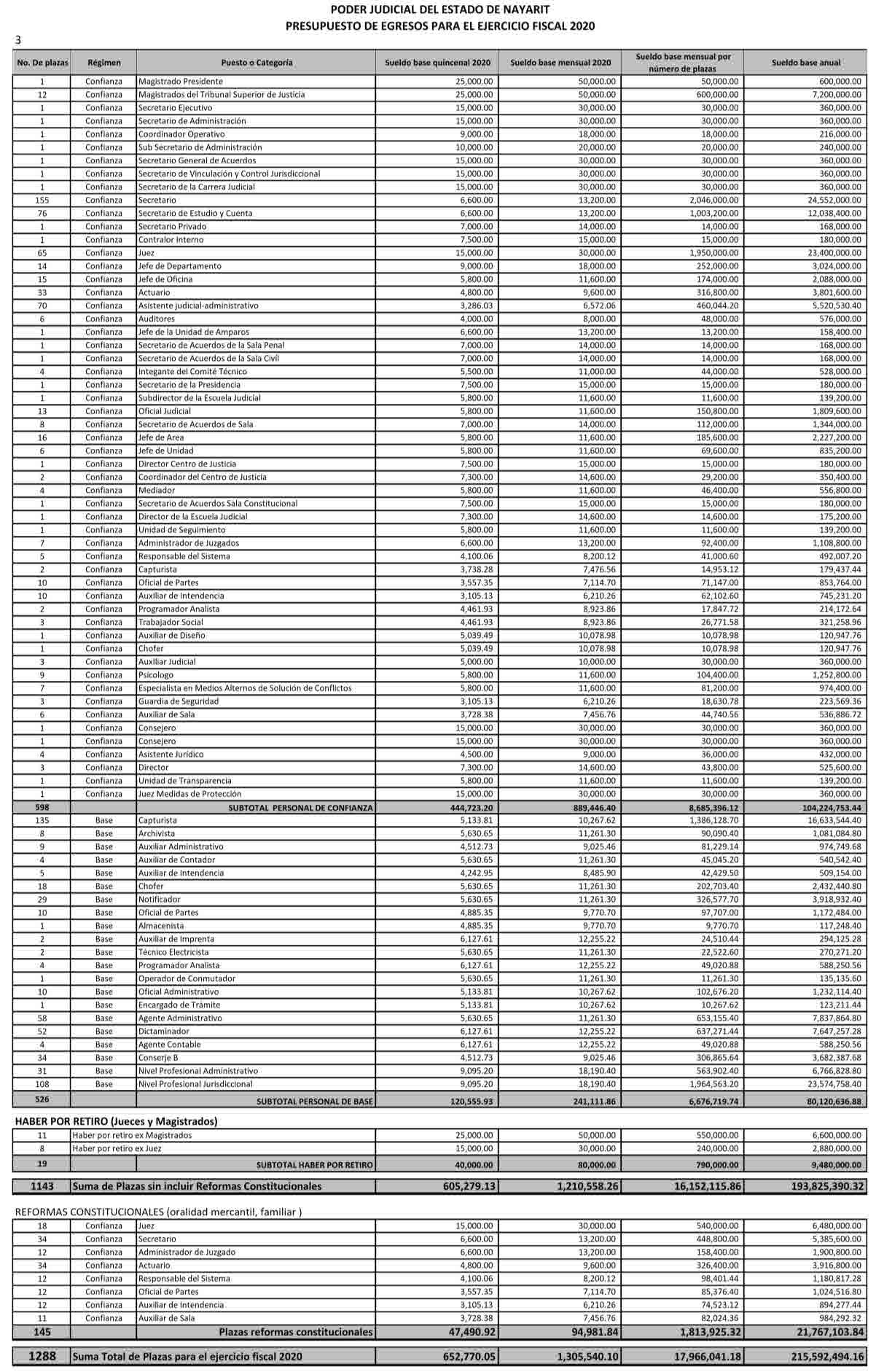 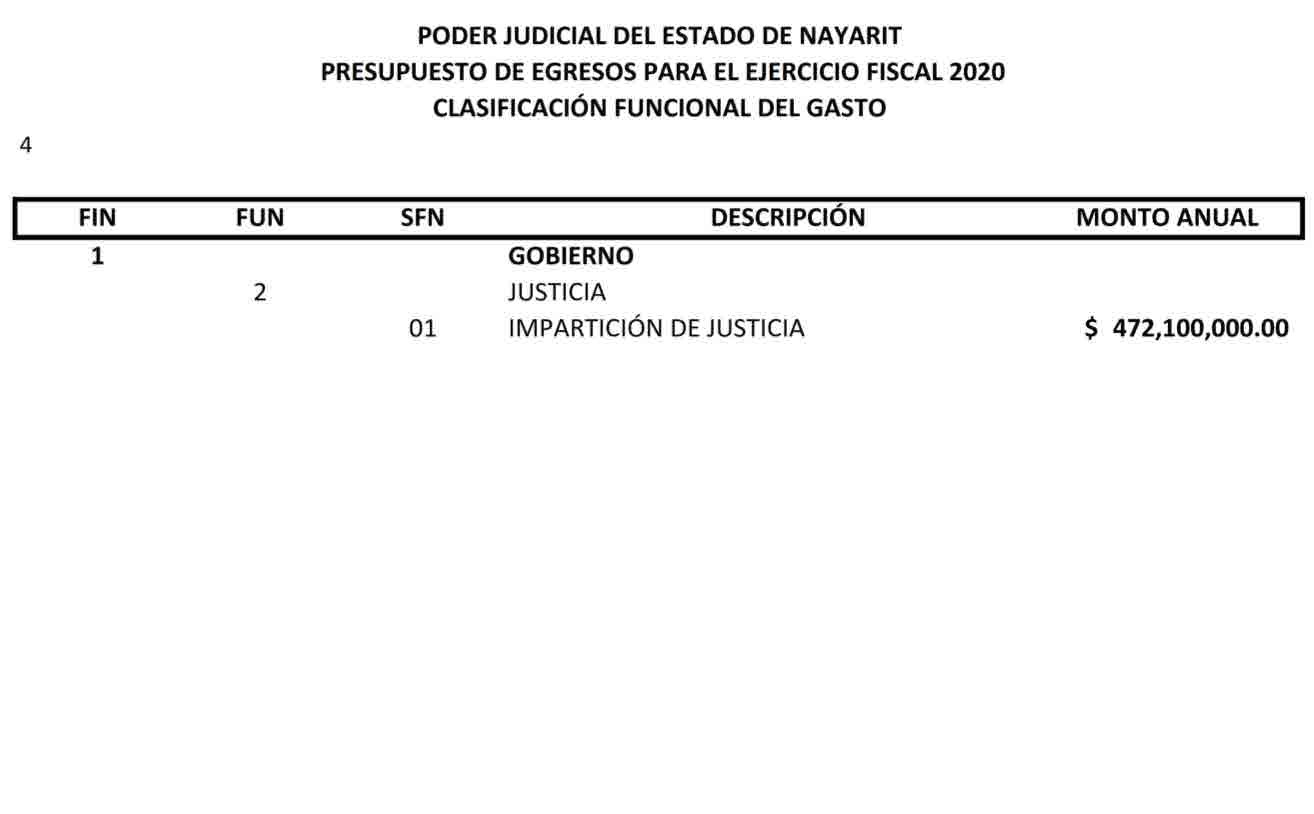 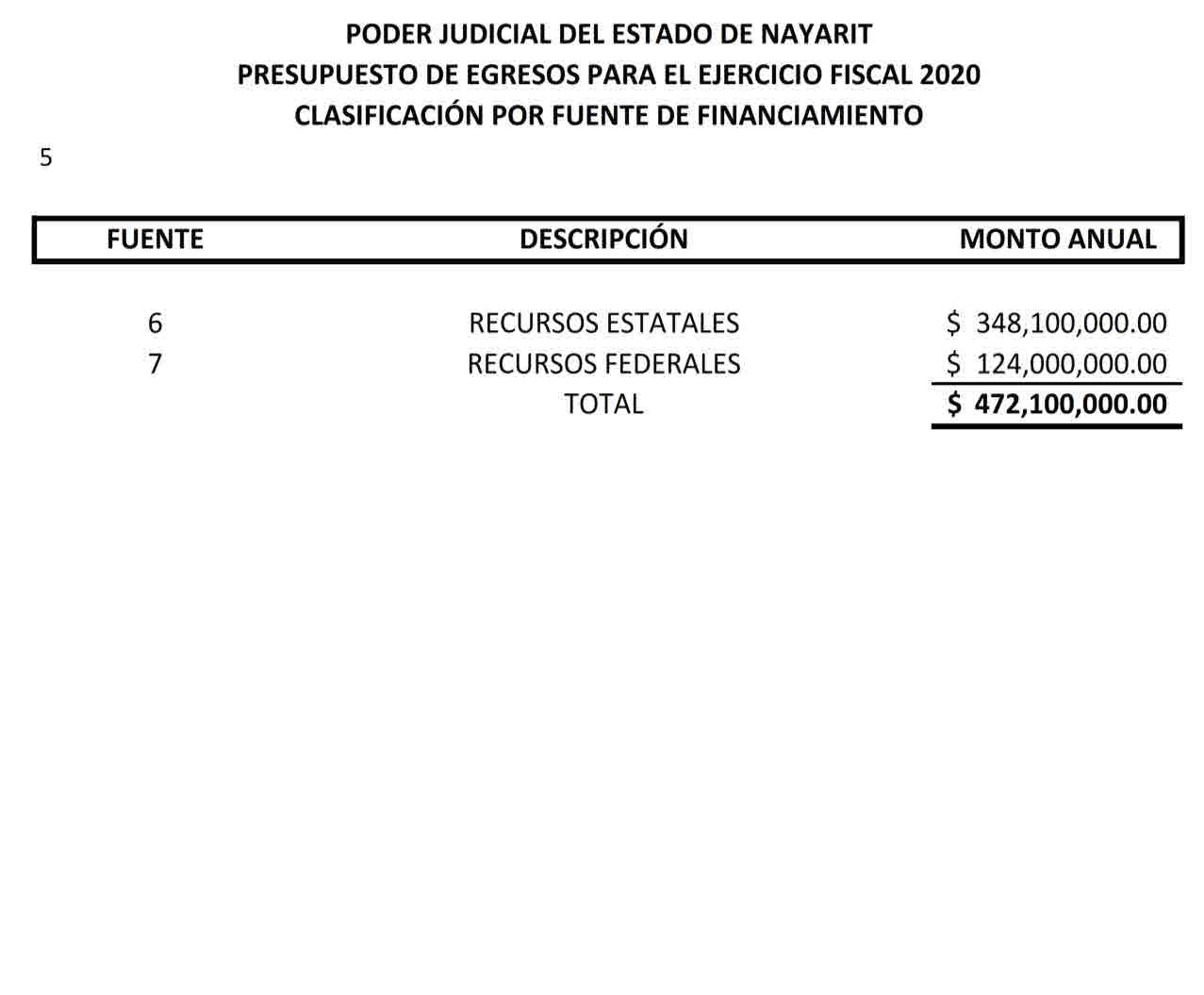 PODER JUDICIAL DEL ESTADO DE NAYARIT PRESUPUESTO DE EGRESOS PARA EL EJERCICIO FISCAL 2020CLASIFICACIÓN POR TIPO DE GASTO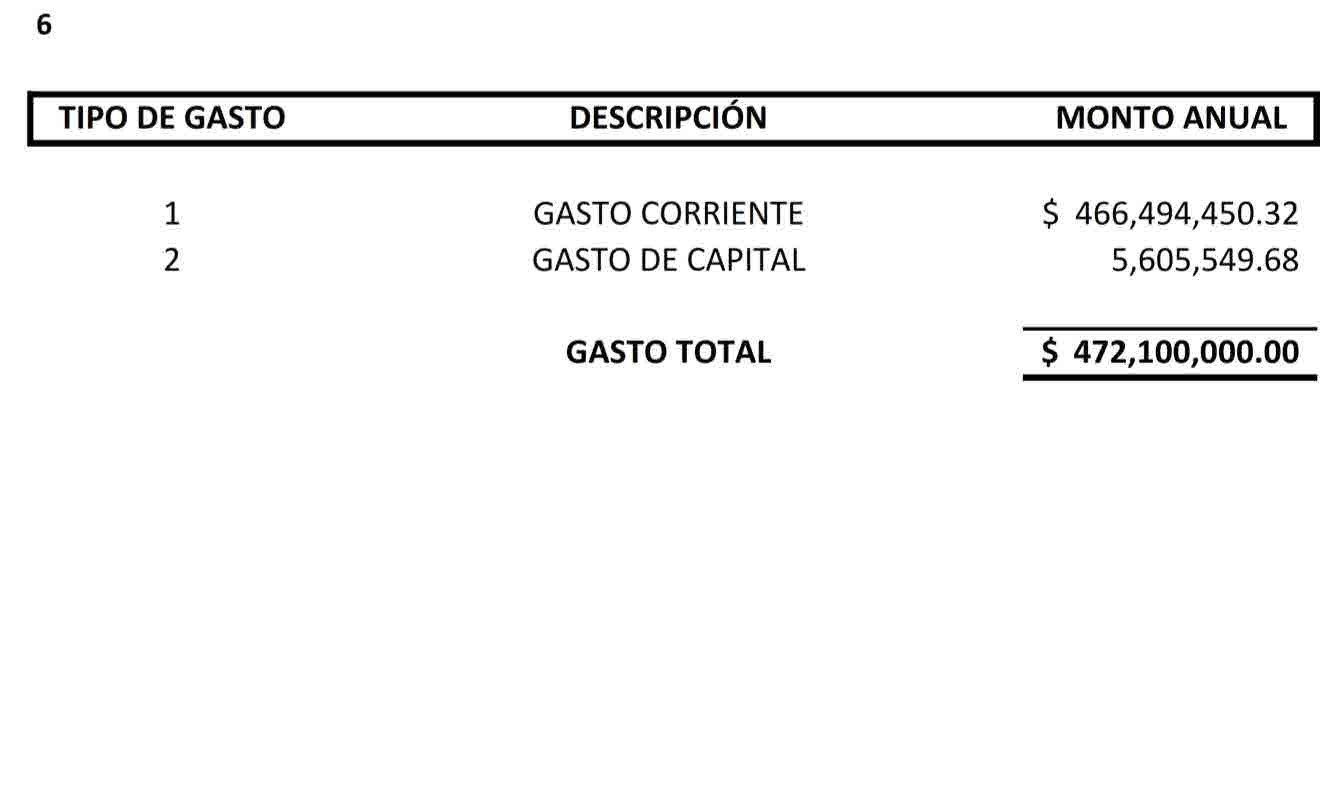 PODER JUDICIAL DEL ESTADO DE NAYARIT PRESUPUESTO DE EGRESOS PARA EL EJERCICIO FISCAL 2020CLASIFICACIÓN ADMINISTRATIVA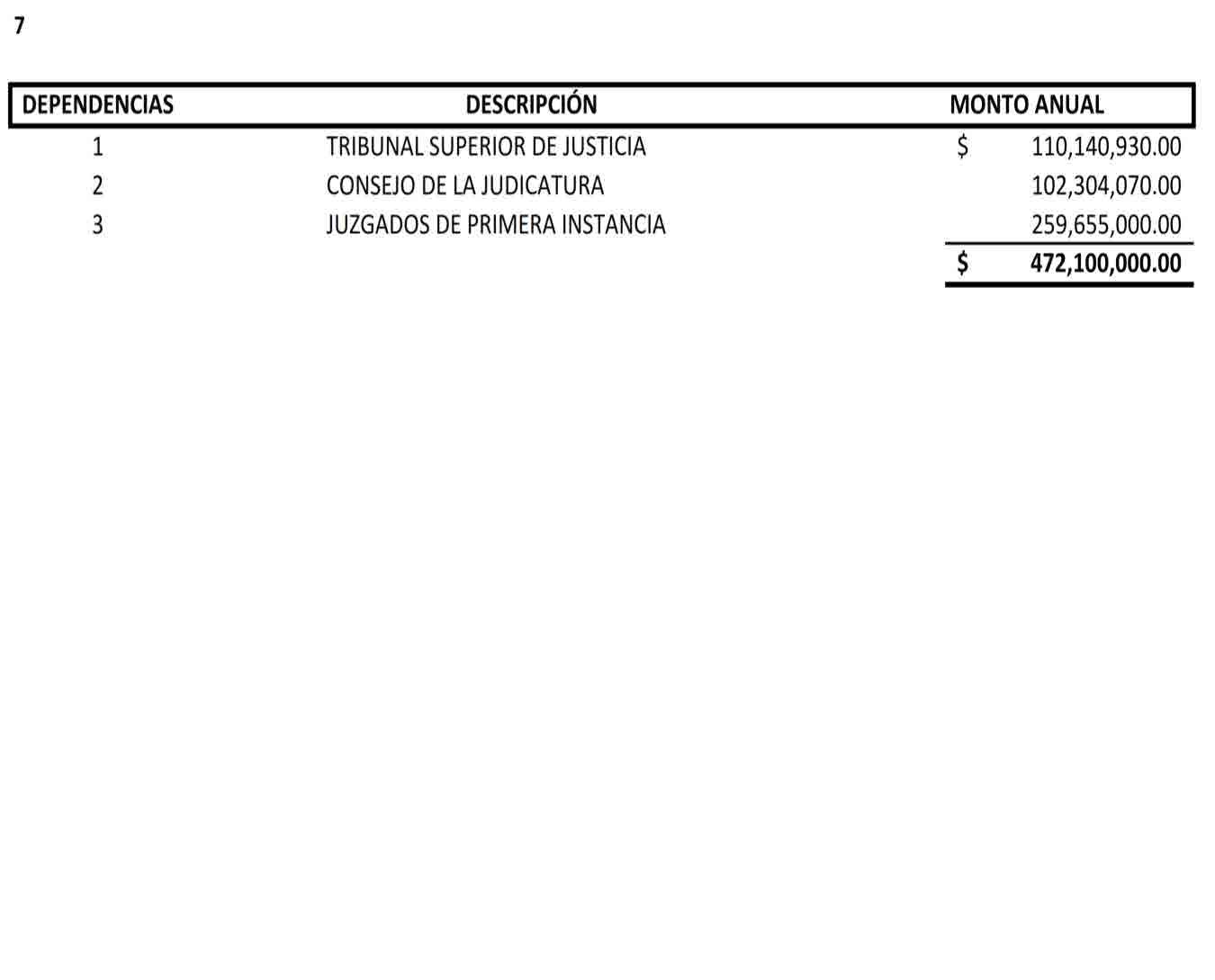 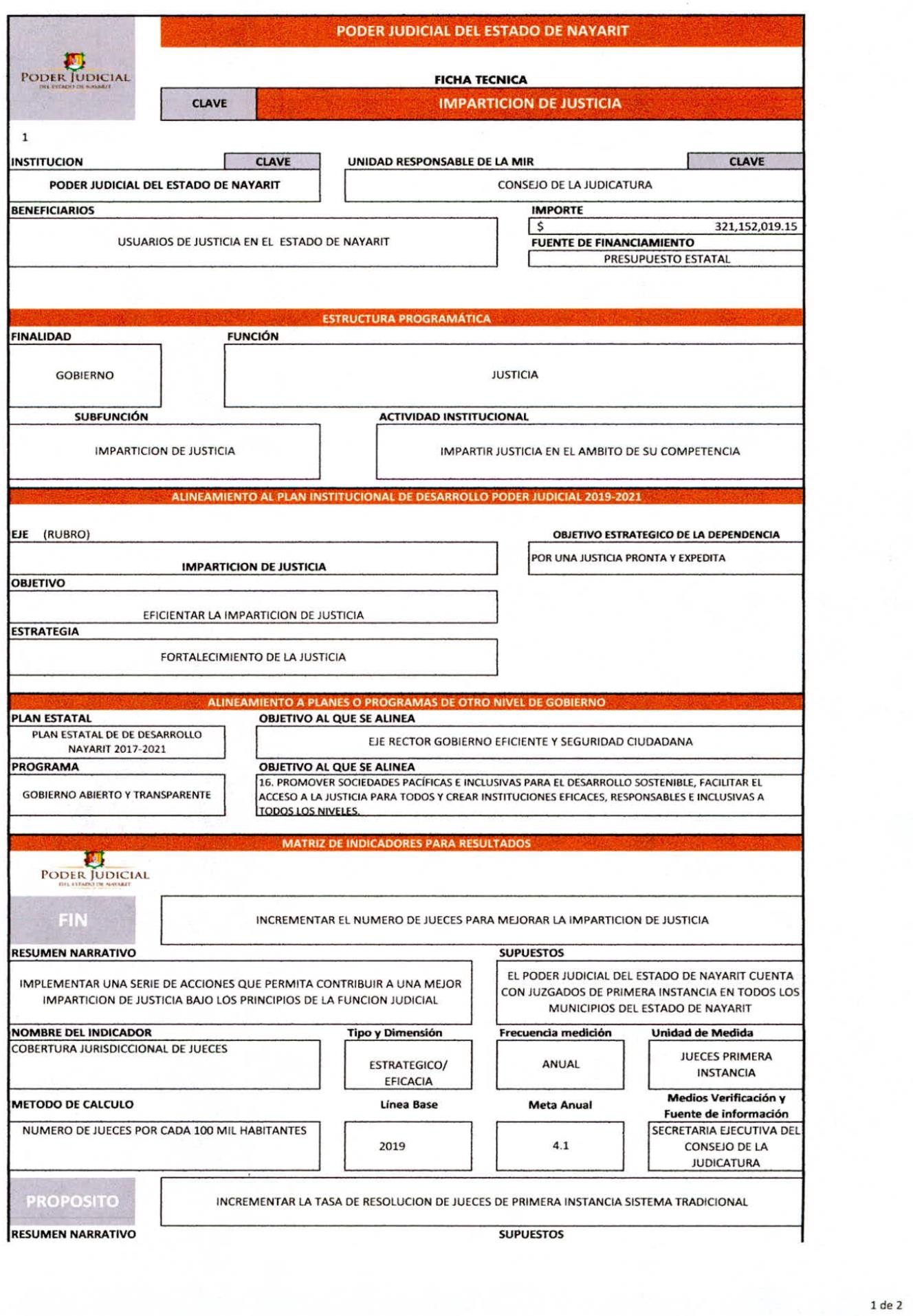 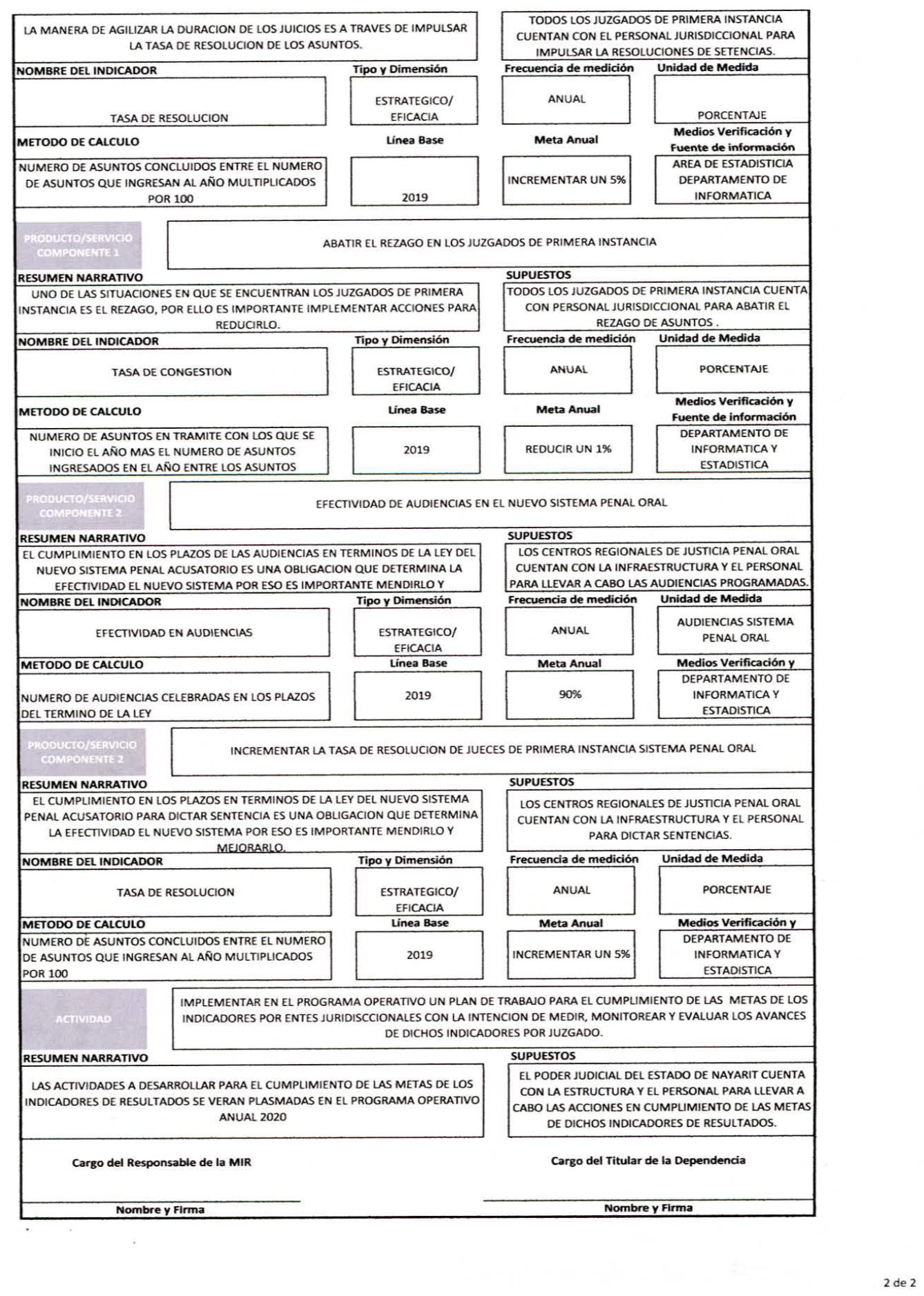 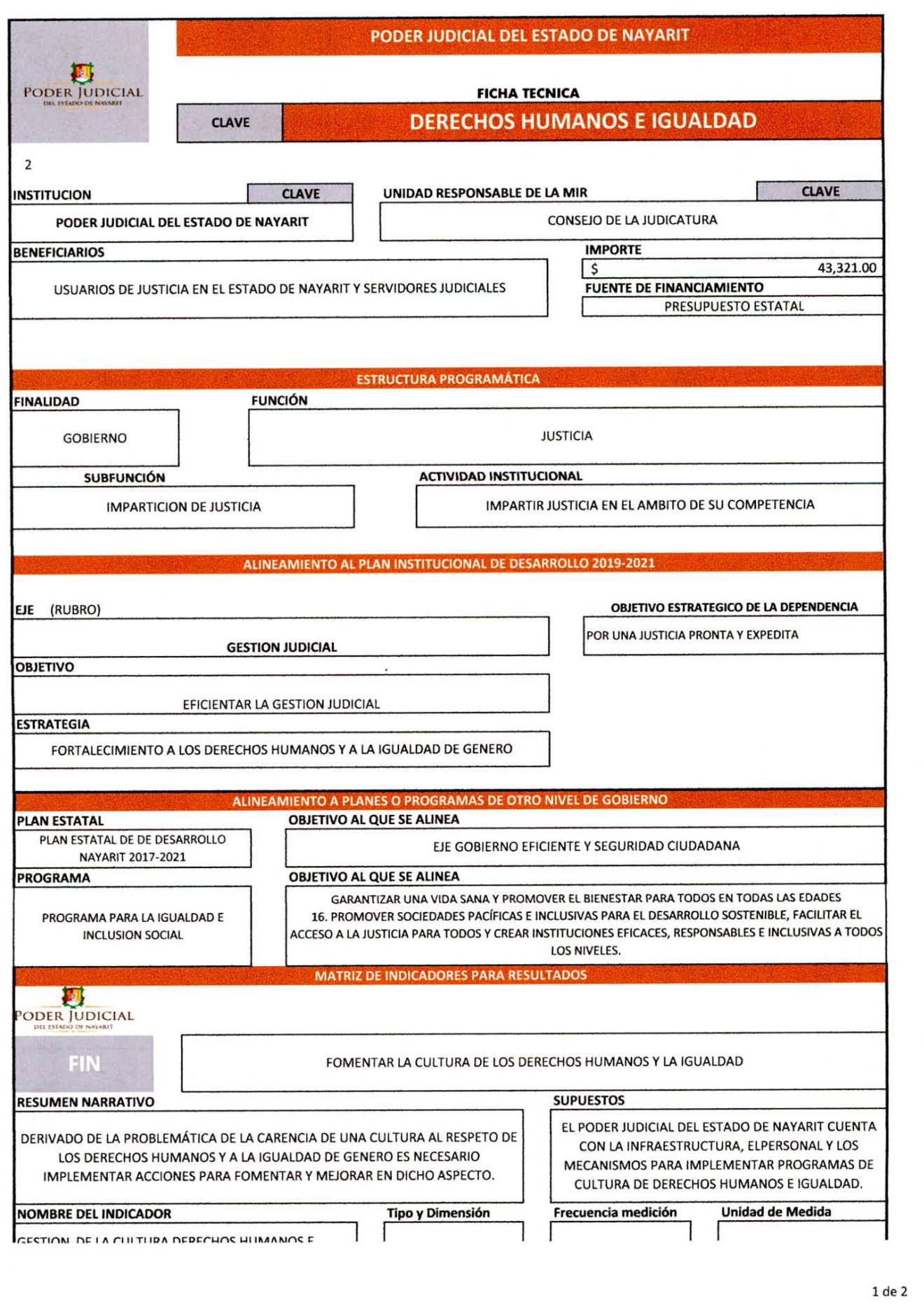 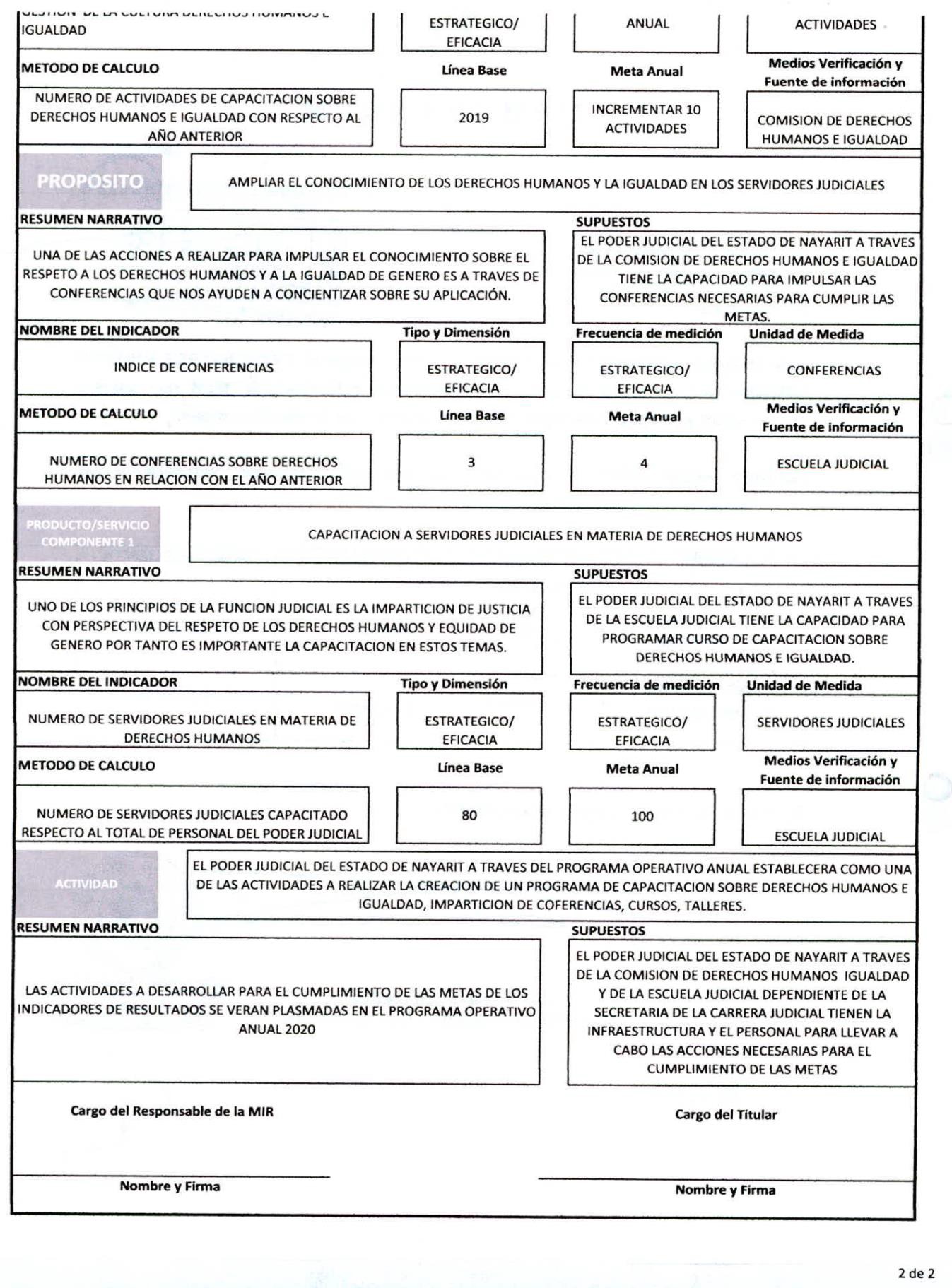 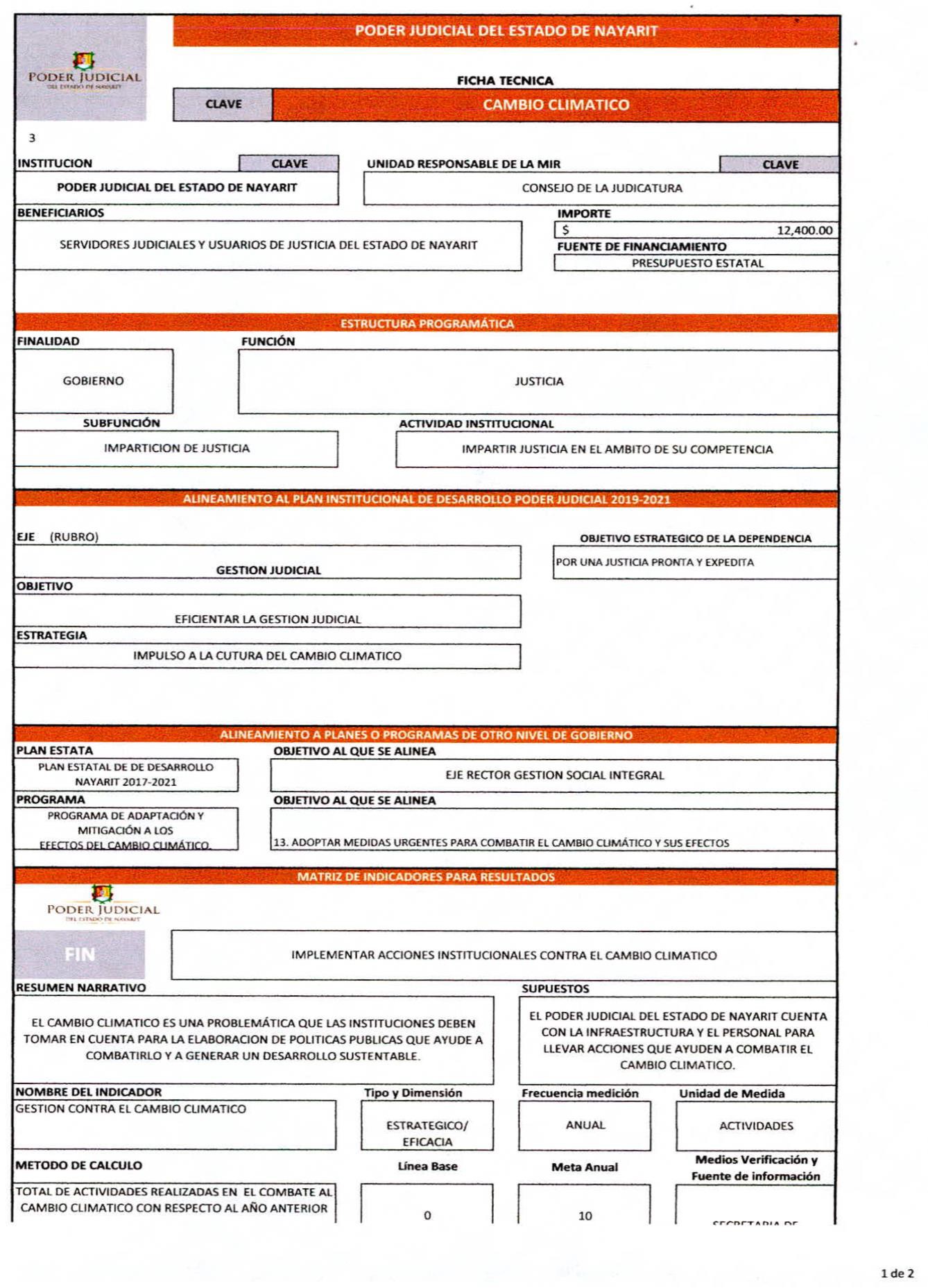 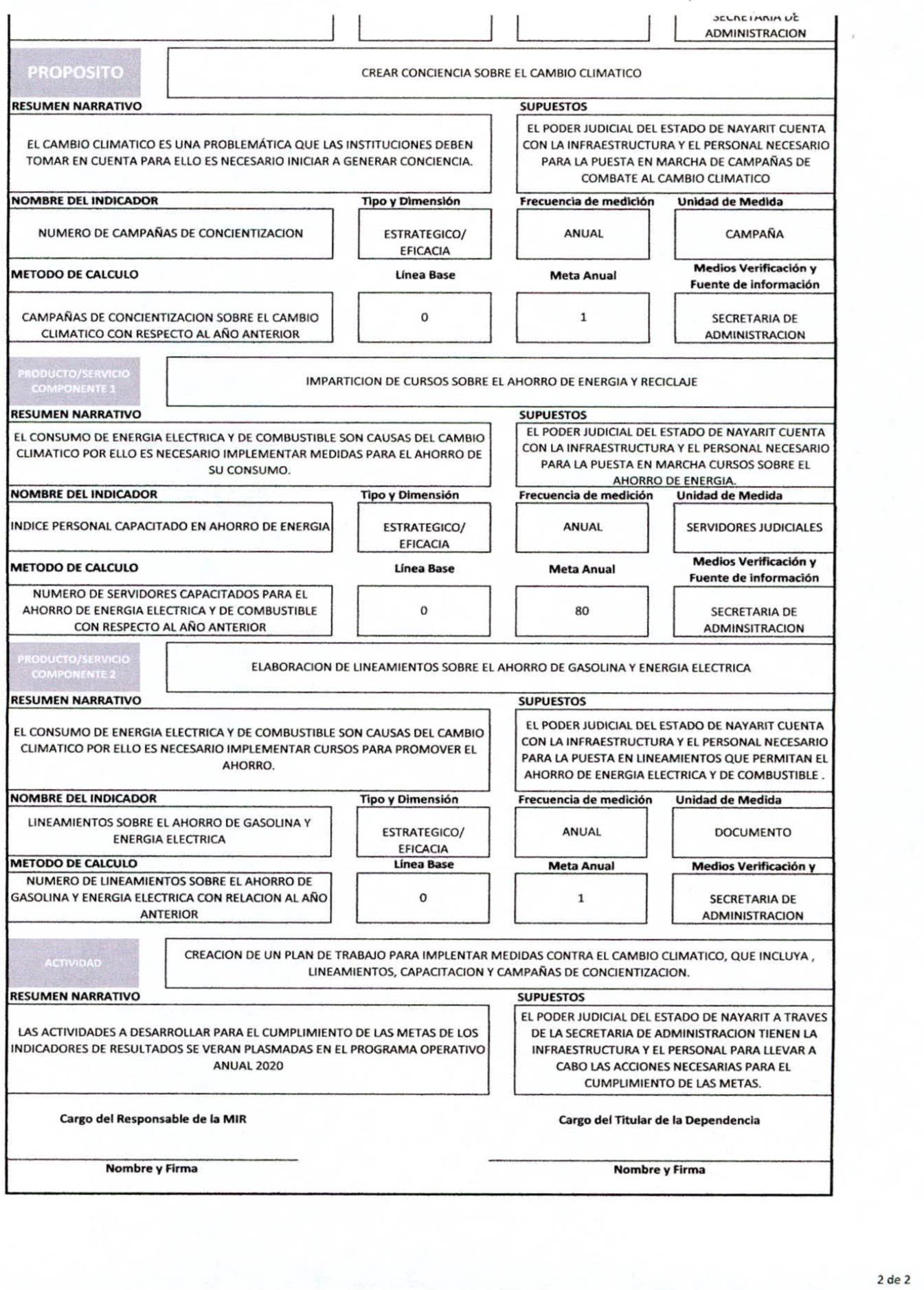 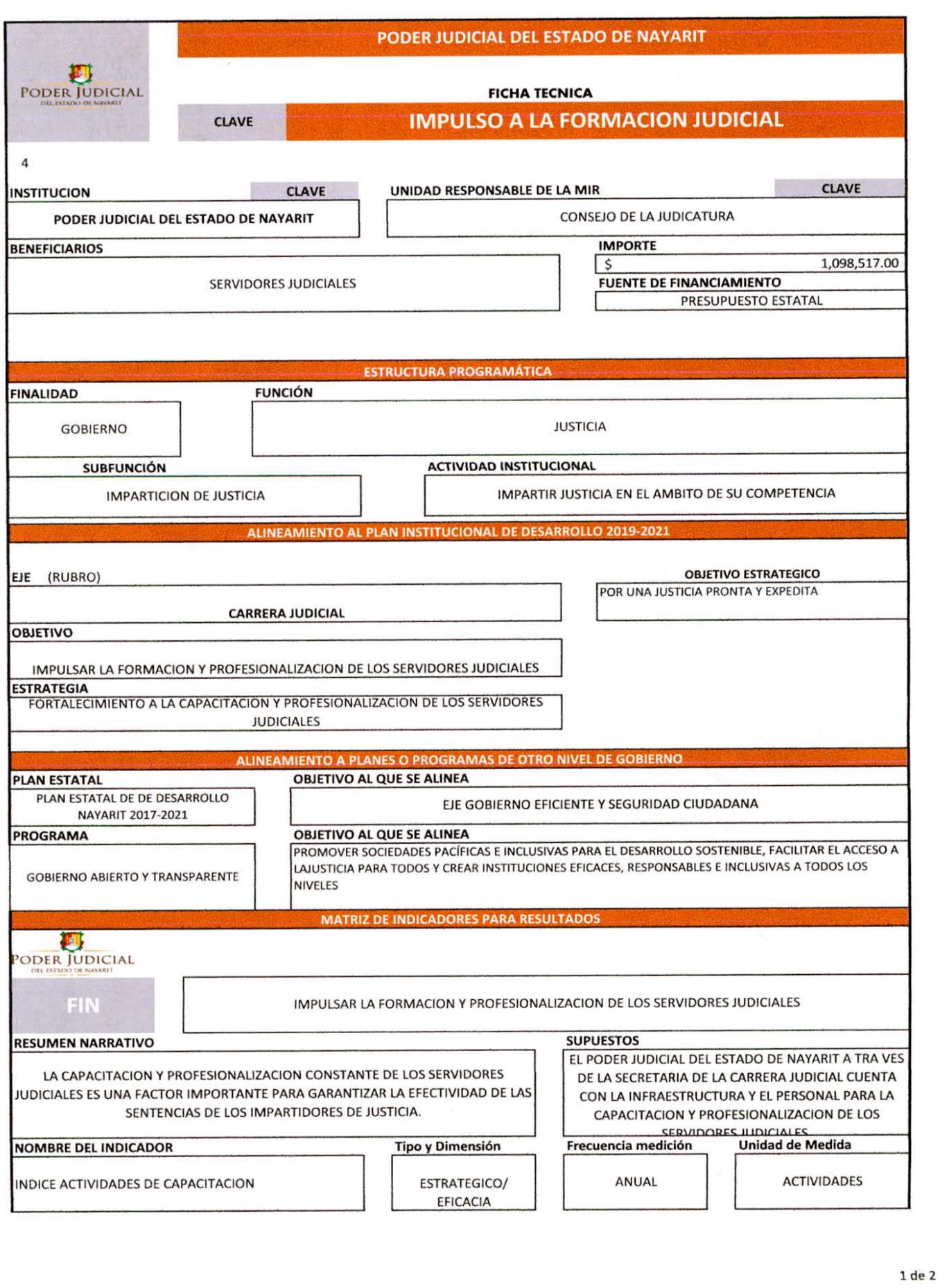 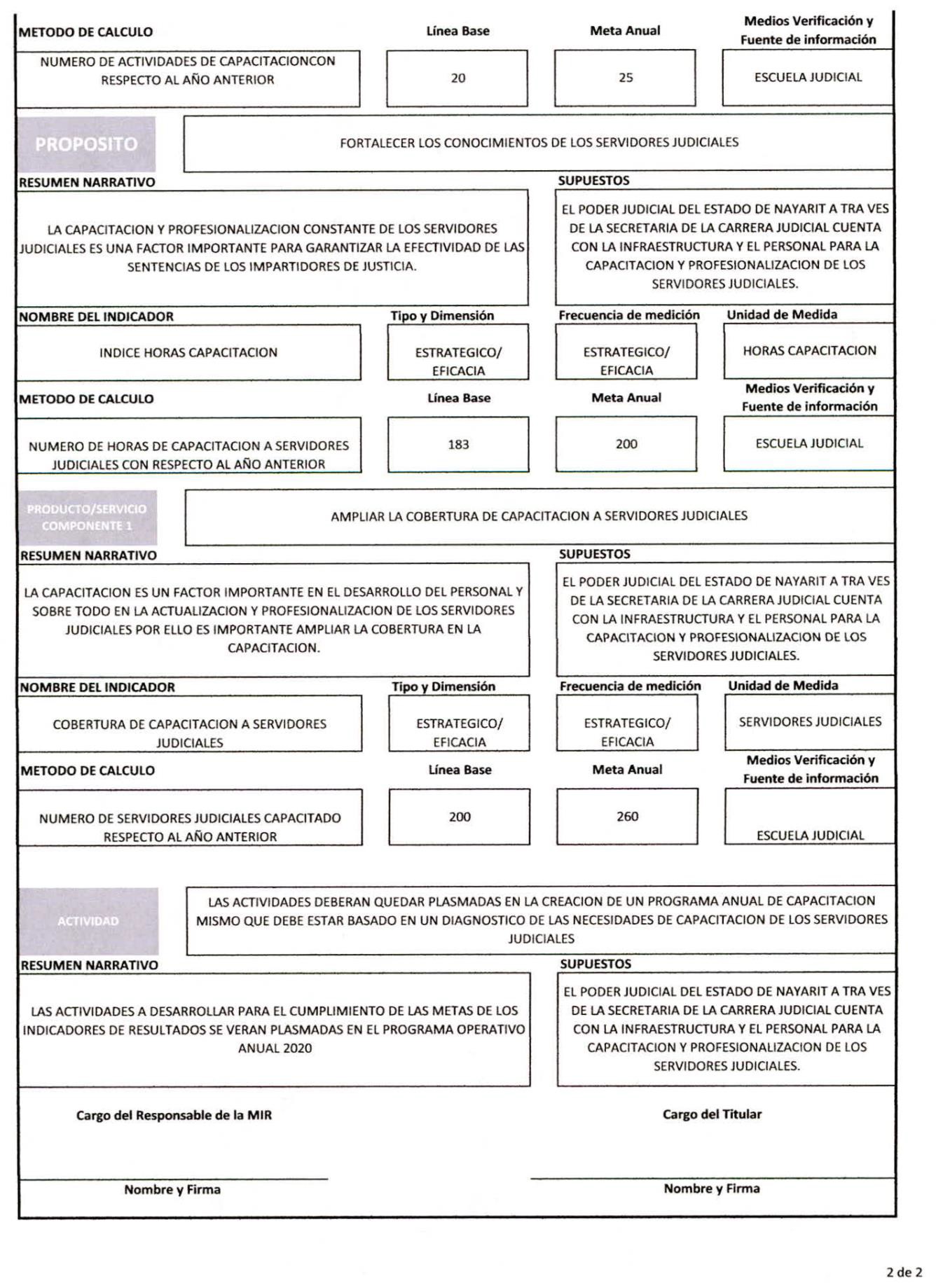 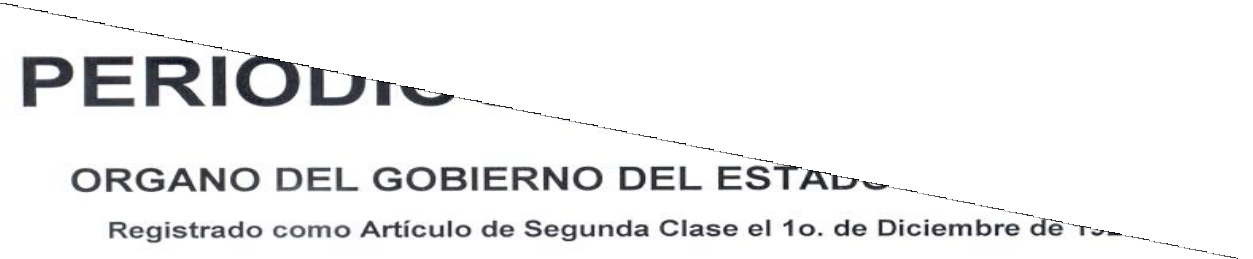 Director: Lic. Vicberto Romero MoraSección Segunda 2 de 3	Tomo CCVDirector: Lic. Vicberto Romero MoraSección Segunda 2 de 3	Tomo CCVTepic, Nayarit; 30 de Diciembre de 2019Número: 127Tiraje:	200SUMARIOPRESUPUESTO DE EGRESOS DEL ESTADO LIBRE Y SOBERANO DE NAYARIT; PARA EL EJERCICIO FISCAL 2020SUMARIOPRESUPUESTO DE EGRESOS DEL ESTADO LIBRE Y SOBERANO DE NAYARIT; PARA EL EJERCICIO FISCAL 2020CAPCONCPGPEDESCRIPCIÓNAPROBADO1000SERVICIOS PERSONALES439,989,854.991100REMUNERACIONES ALPERSONAL DE CARÁCTER PERMANENTE206,260,908.59111DIETAS0.00112HABERES0.00113SUELDOS BASE AL PERSONAL PERMANENTE214,933,768.0911301SUELDOS AL PERSONAL DE BASE62,562,997.8111302SUELDOS AL PERSONAL DE CONFIANZA140,721,431.7611304NIVELACIONES SALARIALES7,786,534.5211305REZONIFICACION339,749.5211306AJUSTE DE CALENDARIO3,523,054.48114REMUNERACIONES PORADSCRIPCIÓN LABORAL EN EL EXTRANJERO0.001200REMUNERACIONES AL PERSONAL DE CARÁCTER TRANSITORIO9,500,463.74121HONORARIOS ASIMILABLES ASALARIOS8,030,163.4412101CONTRATOS POR HONORARIOS ASIMILABLES A SALARIOS8,030,163.44122SUELDOS BASE AL PERSONAL EVENTUAL1,460,300.3012201SUELDOS AL PERSONAL EVENTUAL437,471.0012202SUELDOS AL PERSONAL INTERINO913,960.3212203SUELDOS AL PERSONAL TRANSITORIO3.0012205NIVELACIONES SALARIALES91,396.0312206REZONIFICACION3.0012207AJUSTE DE CALENDARIO17,466.95123RETRIBUCIONES PORSERVICIOS DE CARÁCTER SOCIAL10,000.0012301RETRIBUCIONES A PRESTADORES DE SERVICIO SOCIAL10,000.001300REMUNERACIONES ADICIONALES Y ESPECIALES77,718,072.78CAPCONCPGPEDESCRIPCIÓNAPROBADO131PRIMAS POR AÑOS DE SERVICIOS EFECTIVOS PRESTADOS5,193,680.0613101PRIMAS POR SERVICIOS PRESTADOS5,193,680.06132PRIMAS DE VACACIONES, DOMINICAL Y GRATIFICACIÓNDE FIN DE AÑO59,802,316.2113201PRIMAS DE VACACIONES12,206,030.5313203GRATIFICACIÓN DE FIN DE AÑO47,596,285.68133HORAS EXTRAORDINARIAS10,000.0013301REMUNERACIONES POR HORAS EXTRAORDINARIAS10,000.00134COMPENSACIONES12,712,076.5113401COMPENSACIONES ORDINARIAS12,712,073.5113402COMPENSACIONES EXTRAORDINARIAS10,800.0013403COMPENSACIONES POR SERVICIOS EVENTUALES3.001400SEGURIDAD SOCIAL59,319,090.12141APORTACIONES DESEGURIDAD SOCIAL59,451,972.6214101APORTACIONES AL ISSSTE19,800,943.7114103APORTACIONES DE SEGURIDAD SOCIAL CONINSTITUCIONES PRIVADAS633,713.5314104APORTACIONES AL FONDO DE PENSIONES39,017,315.38142APORTACIONES A FONDOS DEVIVIENDA0.00143APORTACIONES AL SISTEMA PARA EL RETIRO0.00144APORTACIONES PARASEGUROS2,000,000.0014401SEGUROS DE VIDA2,000,000.001500OTRAS PRESTACIONES SOCIALES Y ECONÓMICAS60,856,520.39151CUOTAS PARA EL FONDO DE AHORRO Y FONDO DE TRABAJO6,665,582.7415101CUOTAS PARA EL FONDO DEAHORRO Y FONDO DEL TRABAJO6,665,582.74152INDEMNIZACIONES300,000.0015201INDEMNIZACIONES POR ACCIDENTE DE TRABAJO200,000.0015202LIQUIDACIONES100,000.00153PRESTACIONES Y HABERES DE RETIRO1,000,000.00CAPCONCPGPEDESCRIPCIÓNAPROBADO15301PRESTACIONES Y HABERES DE RETIRO1,000,000.00154PRESTACIONESCONTRACTUALES52,744,487.6515401PRESTACIONES AL PERSONAL DE BASE32,775,320.5215402PRESTACIONES AL PERSONALDE CONFIANZA1,286,635.4415404PRESTACIONES COMPLEMENTARIAS BASE18,537,799.7615405PRESTACIONESCOMPLEMENTARIAS CONFIANZA144,731.93159OTRAS PRESTACIONES SOCIALES Y ECONÓMICAS200,000.0015901OTRAS PRESTACIONES SOCIALES Y ECONOMICAS200,000.001600PREVISIONES412,177.00161PREVISIONES DE CARÁCTERLABORAL, ECONÓMICA Y DE SEGURIDAD SOCIAL412,177.0016101PREVISIONES DE INCREMENTO AL PERSONAL DE BASE412,177.001700PAGO DE ESTÍMULOS A SERVIDORES PÚBLICOS26,379,439.38171ESTÍMULOS26,379,439.3817101ESTIMULOS ORDINARIOS3,857,911.5617102ESTIMULOS POR ANTIGÜEDAD1,692,158.6217104OTROS ESTIMULOS CONTRACTUALES81,147.2017107ESTIMULOS AL PERSONAL DESEGURIDAD PUBLICA20,748,222.00172RECOMPENSAS2000MATERIALES Y SUMINISTROS36,104,617.922100MATERIALES DE ADMINISTRACIÓN, EMISIÓN DEDOCUMENTOS Y ARTÍCULOS OFICIALES2,890,490.08211MATERIALES, ÚTILES YEQUIPOS MENORES DE OFICINA1,549,734.9621102ARTÍCULOS Y MATERIAL DE OFICINA382,839.6421103MATERIALES DE FERRETERÍA PARA OFICINAS150.0021104MATERIAL PARA MANTENIMIENTO DE LA OFICINA176.4021105MATERIAL DE PINTURA Y DIBUJO PARA USO EN OFICINAS50.00CAPCONCPGPEDESCRIPCIÓNAPROBADO21106PRODUCTOS DE PAPEL Y HULE PARA USO EN OFICINAS1,130,947.1221107PIGMENTOS O COLORANTESPARA USO EN OFICINAS35,571.80212MATERIALES Y ÚTILES DE IMPRESIÓN Y REPRODUCCIÓN250.0021201MATERIALES PARA IMPRESIÓNY REPRODUCCIÓN150.0021202MATERIAL PARA USO FOTOGRÁFICO Y CINEMATOGRÁFICO50.0021205MATERIAL DIDACTICO50.00213MATERIAL ESTADÍSTICO Y GEOGRÁFICO150.0021301ARTÍCULOS PARA USOESTADÍSTICO Y GEOGRÁFICO150.00214MATERIALES, ÚTILES Y EQUIPOS MENORES DE TECNOLOGÍAS DE LA INFORMACIÓN YCOMUNICACIONES853,926.2021401SUMINISTROS INFORMATICOS853,926.20215MATERIAL IMPRESO EINFORMACIÓN DIGITAL2,550.0021501ARTÍCULOS DIVERSOS DE CARÁCTER COMERCIAL150.0021502ARTÍCULOS PARA SERVICIOSGENERALES150.0021503MATERIAL DE COMUNICACIÓN150.0021504PRODUCTOS IMPRESOS EN PAPEL2,100.00216MATERIAL DE LIMPIEZA466,806.6821601MATERIALES Y ARTICULOS DE LIMPIEZA175,407.1221602PRODUCTOS DE PAPEL LIMPIEZA285,539.5621603PRODUCTOS TEXTILES PARA LIMPIEZA5,860.00217MATERIALES Y ÚTILES DE ENSEÑANZA0.00218MATERIALES PARA EL REGISTRO E IDENTIFICACIÓN DE BIENES Y PERSONAS17,072.2421802MATERIAL DE FOTOCREDENCIALIZACIÓN17,072.242200ALIMENTOS Y UTENSILIOS488,694.60221PRODUCTOS ALIMENTICIOS PARA PERSONAS456,279.44CAPCONCPGPEDESCRIPCIÓNAPROBADO22104PRODUCTOS AGRÍCOLAS PARA ALIMENTACIÓN DE PERSONAS50.0022105ALIMENTOS DE TRABAJO456,229.44222PRODUCTOS ALIMENTICIOS PARA ANIMALES19,790.0022204PRODUCTOS DIVERSOS PARAALIMENTACIÓN DE ANIMALES19,790.00223UTENSILIOS PARA EL SERVICIO DE ALIMENTACIÓN12,625.1622302ARTÍCULOS PARA EL SERVICIODE ALIMENTACIÓN12,575.1622303MATERIAL DE FERRETERÍA PARA SERVICIO DEALIMENTACIÓN50.002300MATERIAS PRIMAS Y MATERIALES DE PRODUCCIÓN Y COMERCIALIZACIÓN4,303.64231PRODUCTOS ALIMENTICIOS, AGROPECUARIOS YFORESTALES ADQUIRIDOS COMO MATERIA PRIMA0.00232INSUMOS TEXTILESADQUIRIDOS COMO MATERIA PRIMA4,253.6423201PRODUCTOS AGRICOLAS DE CARACTER TEXTILADQUIRIDOS COMO MATERIA PRIMA317.8423203PRODUCTOS TEXTILES ADQUIRIDOS COMO MATERIAPRIMA3,935.80233PRODUCTOS DE PAPEL, CARTÓN E IMPRESOS ADQUIRIDOS COMO MATERIAPRIMA0.00234COMBUSTIBLES, LUBRICANTES, ADITIVOS, CARBÓN Y SUS DERIVADOS ADQUIRIDOS COMO MATERIAPRIMA0.00235PRODUCTOS QUÍMICOS, FARMACÉUTICOS Y DE LABORATORIO ADQUIRIDOSCOMO MATERIA PRIMA50.0023501PRODUCTOS QUÍMICOS ADQUIRIDOS COMO MATERIA PRIMA PARA USO QUIRÚRGICOY DE LABORATORIO50.00236PRODUCTOS METÁLICOS Y A BASE DE MINERALES NO0.00CAPCONCPGPEDESCRIPCIÓNAPROBADOMETÁLICOS ADQUIRIDOS COMO MATERIA PRIMA237PRODUCTOS DE CUERO, PIEL,PLÁSTICO Y HULE ADQUIRIDOS COMO MATERIA PRIMA0.00238MERCANCÍAS ADQUIRIDASPARA SU COMERCIALIZACIÓN0.00239OTROS PRODUCTOS ADQUIRIDOS COMO MATERIA PRIMA0.002400MATERIALES Y ARTÍCULOS DECONSTRUCCIÓN Y DE REPARACIÓN685,138.98241PRODUCTOS MINERALES NO METÁLICOS45,550.4024101MATERIAL DE FERRETERÍA PARA CONSTRUCCIÓN Y REPARACIÓN21,791.9624102MINERALES PARACONSTRUCCIÓN Y REPARACIÓN21,568.9224103PRODUCTOS MINERALES PARA CONSTRUCCIÓN YREPARACIÓN2,189.52242CEMENTO Y PRODUCTOS DE CONCRETO14,124.4824201CEMENTO Y PRODUCTOS DECONCRETO14,124.48243CAL, YESO Y PRODUCTOS DE YESO8,101.0824301CAL, YESO Y PRODUCTOS DEYESO8,101.08244MADERA Y PRODUCTOS DE MADERA16,549.4424401MADERA Y PRODUCTOS DEMADERA1,494.9624402PRODUCTOS FORESTALES PARA LA CONSTRUCCION15,054.48245VIDRIO Y PRODUCTOS DEVIDRIO32,426.2024501ARTÍCULOS Y MATERIAL DE OFICINA EN VIDRIO50.0024502MATERIALES DE FERRETERÍAEN VIDRIO50.0024503PRODUCTOS DE VIDRIO Y CRISTAL32,326.20246MATERIAL ELÉCTRICO Y ELECTRÓNICO164,218.2824601ACCESORIO Y MATERIAL ELÉCTRICO162,264.2424602MATERIAL ELÉCTRICO PARA265.00CAPCONCPGPEDESCRIPCIÓNAPROBADOCOMUNICACIÓN24603MATERIAL DE FERRETERÍA ELÉCTRICO1,689.04247ARTÍCULOS METÁLICOS PARA LA CONSTRUCCIÓN130,552.3024701ACCESORIOS Y MATERIAL ELÉCTRICO PARA LACONSTRUCCIÓN2,040.7024702MATERIAL DE FERRETERÍA PARA LA CONSTRUCCIÓN10,510.8024703PRODUCTOS MINERALES PARALA CONSTRUCCIÓN105,869.2824704REFACCIONES Y ESTRUCTURAS PARA LACONSTRUCCIÓN12,131.52248MATERIALES COMPLEMENTARIOS52,038.5624801ARTÍCULOS COMPLEMENTARIOS PARASERVICIOS GENERALES13,207.6024802MATERIALES COMPLEMENTARIOS DE FERRETERÍA150.0024803PRODUCTOS COMPLEMENTARIOS DE PAPEL Y DE HULE17,064.8824804PRODUCTOSCOMPLEMENTARIOS DE ORIGEN FORESTAL9,116.0424805PRODUCTOS COMPLEMENTARIOS DEORIGEN MINERAL50.0024806PRODUCTOS TEXTILES COMPLEMENTARIOS768.8424807PRODUCTOS DE PLÁSTICO,PVC Y SIMILARES PARA LA CONSTRUCCIÓN11,681.20249OTROS MATERIALES Y ARTÍCULOS DECONSTRUCCIÓN Y REPARACIÓN221,578.2424901OTROS MATERIALES DE FERRETERÍA PARA CONSTRUCCIÓN YREPARACIÓN437.5624904OTROS PRODUCTOS QUÍMICOS PARA CONSTRUCCIÓN YREPARACIÓN221,140.682500PRODUCTOS QUÍMICOS, FARMACÉUTICOS Y DE979,904.10CAPCONCPGPEDESCRIPCIÓNAPROBADOLABORATORIO251PRODUCTOS QUÍMICOS BÁSICOS100.0025101MATERIAL QUIRÚRGICO Y DE LABORATORIO BÁSICO50.0025102SUBSTANCIAS Y PRODUCTOSQUÍMICOS BÁSICOS50.00252FERTILIZANTES, PESTICIDAS Y OTROS AGROQUÍMICOS863.6425201FERTILIZANTES, PESTICIDAS Y OTROS AGROQUIMICOS863.64253MEDICINAS Y PRODUCTOS FARMACÉUTICOS3,710.1025301MEDICINAS Y PRODUCTOS FARMACÉUTICOS DEAPLICACIÓN HUMANA1,338.5025302CUADRO BÁSICO Y CATÁLOGO DE MEDICAMENTOS DEL SECTOR SALUD637.0025303MEDICINAS Y PRODUCTOS FARMACÉUTICOS DE APLICACIÓN ANIMAL1,734.60254MATERIALES, ACCESORIOS YSUMINISTROS MÉDICOS256,841.4825401ARTÍCULOS Y SERVICIOS GENERALES EN EL ÁREA MÉDICA50.0025402MATERIAL QUIRÚRGICO Y DE LABORATORIO DE USO EN EL ÁREA MÉDICA256,741.4825404MATERIALES, ACCESORIOS YSUMINISTROS MÉDICOS DE APLICACIÓN ANIMAL50.00255MATERIALES, ACCESORIOS Y SUMINISTROS DELABORATORIO623,216.0025501MATERIAL QUIRÚRGICO Y DE LABORATORIO623,216.00256FIBRAS SINTÉTICAS, HULES,PLÁSTICOS Y DERIVADOS95,122.8825601FIBRAS SINTETICAS, HULES, PLASTICOS Y DERIVADOS95,122.88259OTROS PRODUCTOSQUÍMICOS50.0025901OTRAS SUBSTANCIAS Y PRODUCTOS QUÍMICOS50.002600COMBUSTIBLES, LUBRICANTES Y ADITIVOS27,534,510.96CAPCONCPGPEDESCRIPCIÓNAPROBADO261COMBUSTIBLES, LUBRICANTES Y ADITIVOS27,534,510.9626101COMBUSTIBLES, LUBRICANTESY ADITIVOS27,534,510.96262CARBÓN Y SUS DERIVADOS2700VESTUARIO, BLANCOS, PRENDAS DE PROTECCIÓN YARTÍCULOS DEPORTIVOS113,622.27271VESTUARIO Y UNIFORMES22,267.6227102MATERIAL Y ACCESORIOS DE ARTILLERÍA Y ATAVIÓ CIVIL,MILITAR Y RELIGIOSO4,408.0027103MATERIAL DE FERRETERÍAPARA USO EN VESTUARIOS Y UNIFORMES50.0027106PRODUCTOS TEXTILES ADQUIRIDOS COMO VESTUARIOS Y UNIFORMES17,809.62272PRENDAS DE SEGURIDAD YPROTECCIÓN PERSONAL89,897.9427203MATERIAL DE MANTENIMIENTO PARA SEGURIDAD Y PROTECCIÓN PERSONAL7,781.5227204MATERIAL QUIRÚRGICO Y DE LABORATORIO PARA SEGURIDAD Y PROTECCIÓN PERSONAL59,566.4827205PRODUCTOS DE PAPEL Y DE HULE PARA SEGURIDAD Y PROTECCIÓN PERSONAL50.0027206PRODUCTOS TEXTILES PARASEGURIDAD Y PROTECCIÓN PERSONAL22,499.94273ARTÍCULOS DEPORTIVOS1,148.0027301ARTÍCULOS DEPORTIVOS Y DECAMPAÑA1,098.0027304PRODUCTOS DE PAPEL Y DEHULE UTILIZADOS EN ACTIVIDADES DEPORTIVAS50.00274PRODUCTOS TEXTILES50.0027401PRODUCTOS TEXTILES50.00275BLANCOS Y OTROS PRODUCTOS TEXTILES,EXCEPTO PRENDAS DE VESTIR258.7127503OTROS PRODUCTOS TEXTILES258.712800MATERIALES Y SUMINISTROS PARA SEGURIDAD4,786.92281SUSTANCIAS Y MATERIALESEXPLOSIVOS50.0028101SUSTANCIAS Y MATERIALES50.00CAPCONCPGPEDESCRIPCIÓNAPROBADOEXPLOSIVOS282MATERIALES DE SEGURIDAD PÚBLICA4,686.9228201MATERIALES Y ACCESORIOS PARA SEGURIDAD PÚBLICA50.0028202MATERIAL DE MANTENIMIENTO Y DE SEGURIDAD PUBLICA4,636.92283PRENDAS DE PROTECCIÓN PARA SEGURIDAD PÚBLICA Y NACIONAL50.0028301PRENDAS DE PROTECCIÓNPARA SEGURIDAD PÚBLICA50.002900HERRAMIENTAS,REFACCIONES Y ACCESORIOS MENORES3,403,166.37291HERRAMIENTAS MENORES30,542.7829101ACCESORIOS Y MATERIALES MENORES26,721.4029102APARATOS E INSTRUMENTOSMENORES50.0029103HERRAMIENTAS MENORES DE TIPO MÉDICO Y QUIRÚRGICO50.0029105EQUIPOS Y MATERIALES MENORES DE COMUNICACIÓN,FOTOGRÁFICOS Y CINEMATOGRÁFICOS150.0029107EQUIPOS Y MATERIALESMENORES DE MANTENIMIENTO Y SEGURIDAD3,571.38292REFACCIONES Y ACCESORIOS MENORES DE EDIFICIOS35,463.3229201ARTÍCULOS MENORES PARA SERVICIOS GENERALES ENEDIFICIOS5,506.1229202MATERIAL MENOR DEFERRETERÍA PARA USO EN EDIFICIOS29,957.20293REFACCIONES Y ACCESORIOS MENORES DE MOBILIARIO Y EQUIPO DE ADMINISTRACIÓN,EDUCACIONAL Y RECREATIVO21,290.2029301MATERIAL MENOR DE FERRETERÍA PARA MOBILIARIOY EQUIPO21,290.20294REFACCIONES Y ACCESORIOS MENORES DE EQUIPO DECÓMPUTO Y TECNOLOGÍAS DE LA INFORMACIÓN209,063.6429401ARTÍCULOS ELECTRÓNICOS MENORES480.00CAPCONCPGPEDESCRIPCIÓNAPROBADO29403REFACCIONES Y ACCESORIOSMENORES DE CARÁCTER INFORMÁTICO208,583.64295REFACCIONES Y ACCESORIOS MENORES DE EQUIPO EINSTRUMENTAL MÉDICO Y DE LABORATORIO399.0129501REFACCIONES Y ACCESORIOS MENORES DE EQUIPO E INSTRUMENTAL MÉDICO Y DE LABORATORIO399.01296REFACCIONES Y ACCESORIOS MENORES DE EQUIPO DETRANSPORTE3,102,469.7629601ACCESORIOS Y MATERIALESELÉCTRICOS MENORES PARA EQUIPO DE TRANSPORTE703,106.8829602ARTÍCULOS AUTOMOTRICES MENORES1,242,225.8429603ARTÍCULOS MENORES DE CARÁCTER DIVERSO PARA USO EN EQUIPO DETRANSPORTE14,256.9629604ARTÍCULOS ELECTRÓNICOS MENORES PARA EQUIPO DE TRANSPORTE1,007.0029605ARTÍCULOS MENORES DE MANTENIMIENTO YSEGURIDAD PARA EQUIPO DE TRANSPORTE50.0029606IMPLEMENTOS MENORESPARA TRANSPORTE Y EQUIPO FERROVIARIO50.0029607MATERIAL MENOR DE FERRETERÍA PARA EQUIPO DETRANSPORTE96,403.0829608MATERIALES MENORES DE MANTENIMIENTO Y SEGURIDAD PARA EQUIPO DETRANSPORTE50.0029609PRODUCTOS MENORES DE HULE PARA EQUIPO DE TRANSPORTE1,045,320.00297REFACCIONES Y ACCESORIOS MENORES DE EQUIPO DE DEFENSA Y SEGURIDAD451.2629701REFACCIONES Y ACCESORIOS MENORES DE EQUIPO DEDEFENSA Y SEGURIDAD451.26298REFACCIONES Y ACCESORIOS MENORES DE MAQUINARIA Y892.22CAPCONCPGPEDESCRIPCIÓNAPROBADOOTROS EQUIPOS29803MATERIAL MENOR DE FERRETERÍA PARA MAQUINARIA Y OTROSEQUIPOS892.22299REFACCIONES Y ACCESORIOS MENORES OTROS BIENESMUEBLES2,594.1829901ACCESORIOS Y MATERIALES ELECTRICOS MENORES PARA OTROS BIENES MUEBLES1,550.0029902ARTÍCULOS MENORES DE SERVICIO GENERAL PARAOTROS BIENES MUEBLES50.0029903IMPLEMENTOS AGRÍCOLASMENORES PARA OTROS BIENES MUEBLES50.0029905MATERIAL MENOR DE FERRETERÍA PARA OTROSBIENES MUEBLES894.1829907PRODUCTOS MENORES DE HULE PARA OTROS BIENES MUEBLES50.00300010,336,708.573100SERVICIOS BÁSICOS3,796,389.24311ENERGÍA ELÉCTRICA2,883,766.9231101ENERGÍA ELÉCTRICA2,883,766.92312GAS1,100.0031201GAS1,100.00313AGUA60,000.0031301AGUA60,000.00314TELEFONÍA TRADICIONAL526,603.2031401TELEFONÍA TRADICIONAL526,603.20315TELEFONÍA CELULAR36,000.0031501TELEFONÍA CELULAR36,000.00316SERVICIOS DE TELECOMUNICACIONES YSATÉLITES0.00317SERVICIOS DE ACCESO DE INTERNET, REDES Y PROCESAMIENTO DEINFORMACIÓN172,590.9631701SERVICIOS DE ACCESO DE INTERNET, REDES Y PROCESAMIENTO DEINFORMACIÓN172,590.96318SERVICIOS POSTALES Y TELEGRÁFICOS114,415.2831801SERVICIO POSTAL114,365.28CAPCONCPGPEDESCRIPCIÓNAPROBADO31802SERVICIO TELEGRAFICO50.00319SERVICIOS INTEGRALES Y OTROS SERVICIOS1,912.8831901SERVICIOS INTEGRALES DE TELECOMUNICACIÓN50.0031902CONTRATACIÓN DE OTROS SERVICIOS1,862.883200SERVICIOS DE ARRENDAMIENTO3,355,402.56321ARRENDAMIENTO DE TERRENOS50.0032101ARRENDAMIENTO DE TERRENOS50.00322ARRENDAMIENTO DE EDIFICIOS2,467,267.4032201ARRENDAMIENTO DE EDIFICIOS2,467,267.40323ARRENDAMIENTO DE MOBILIARIO Y EQUIPO DE ADMINISTRACIÓN,EDUCACIONAL Y RECREATIVO408,150.0032301ARRENDAMIENTO DE EQUIPO Y BIENES INFORMATICOS408,000.0032302ARRENDAMIENTO DE MOBILIARIO150.00324ARRENDAMIENTO DE EQUIPO E INSTRUMENTAL MÉDICO YDE LABORATORIO0.00325ARRENDAMIENTO DE EQUIPO DE TRANSPORTE4,000.0032501ARRENDAMIENTO DE EQUIPODE TRANSPORTE4,000.00326ARRENDAMIENTO DE MAQUINARIA, OTROS EQUIPOS Y HERRAMIENTAS4,590.0032601ARRENDAMIENTO DE MAQUINARIA, OTROS EQUIPOSY HERRAMIENTAS4,590.00327ARRENDAMIENTO DE ACTIVOSINTANGIBLES469,760.0032701ARRENDAMIENTO DE ACTIVOS INTANGIBLES469,760.00328ARRENDAMIENTO FINANCIERO0.00329OTROS ARRENDAMIENTOS1,585.1632901OTROS ARRENDAMIENTOS1,585.163300SERVICIOS PROFESIONALES, CIENTÍFICOS, TÉCNICOS Y OTROS SERVICIOS261,821.19331SERVICIOS LEGALES, DE CONTABILIDAD, AUDITORÍA Y17,650.00CAPCONCPGPEDESCRIPCIÓNAPROBADORELACIONADOS33101ASESORÍAS ASOCIADAS50.0033102OTRAS ASESORÍAS PARA LAOPERACIÓN DE PROGRAMAS17,450.0033103SERVICIOS RELACIONADOSCON PROCEDIMIENTOS JURISDICCIONALES150.00332SERVICIOS DE DISEÑO, ARQUITECTURA, INGENIERÍA Y ACTIVIDADES RELACIONADAS50.0033201SERVICIO DE DISEÑO,ARQUITECTURA, INGENIERIA Y ACTIVIDADES RELACIONADAS50.00333SERVICIOS DE CONSULTORÍA ADMINISTRATIVA, PROCESOS,TÉCNICA Y EN TECNOLOGÍAS DE LA INFORMACIÓN350.0033301SERVICIOS DE INFORMÁTICA150.0033302SERVICIOS ESTADÍSTICOS YGEOGRÁFICOS150.0033303SERVICIOS RELACIONADOS CON CERTIFICACIÓN DE PROCESOS50.00334SERVICIOS DE CAPACITACIÓN84,580.0033401SERVICIOS DE CAPACITACIÓN84,580.00335SERVICIOS DE INVESTIGACIÓN CIENTÍFICA Y DESARROLLO0.00336SERVICIOS DE APOYO ADMINISTRATIVO, TRADUCCIÓN, FOTOCOPIADOE IMPRESIÓN132,601.1933602OTROS SERVICIOS COMERCIALES2,303.4733603IMPRESIONES DE DOCUMENTOS OFICIALES PARA LA PRESTACIÓN DE SERVICIOS PÚBLICOS, IDENTIFICACIÓN, FORMATOS ADMINISTRATIVOS Y FISCALES, FORMASVALORADAS, CERTIFICADOS Y TÍTULOS22,348.4833604IMPRESIÓN Y ELABORACIÓN DE MATERIAL INFORMATIVO DERIVADO DE LA OPERACIÓNY ADMINISTRACIÓN DE LOS ENTES PÚBLICOS107,949.24337SERVICIOS DE PROTECCIÓN YSEGURIDAD0.00338SERVICIOS DE VIGILANCIA#¡REF!CAPCONCPGPEDESCRIPCIÓNAPROBADO339SERVICIOS PROFESIONALES,CIENTÍFICOS Y TÉCNICOS INTEGRALES26,590.0033901SUBCONTRATACIÓN DE SERVICIOS CON TERCEROS26,490.0033902PROYECTOS PARA PRESTACIÓN DE SERVICIOS50.0033903SERVICIOS INTEGRALES50.003400SERVICIOS FINANCIEROS, BANCARIOS Y COMERCIALES318,026.06341SERVICIOS FINANCIEROS YBANCARIOS30,704.6034101COMISIONES BANCARIAS30,654.6034102RECARGOS Y ACTUALIZACIONES50.00342SERVICIOS DE COBRANZA, INVESTIGACIÓN CREDITICIA Y SIMILAR0.00343SERVICIOS DE RECAUDACIÓN,TRASLADO Y CUSTODIA DE VALORES0.00344SEGUROS DE RESPONSABILIDADPATRIMONIAL Y FIANZAS150.0034401SEGURO DE RESPONSABILIDAD PATRIMONIAL DEL ESTADO150.00345SEGURO DE BIENES PATRIMONIALES267,033.4434501SEGURO DE BIENES PATRIMONIALES267,033.44346ALMACENAJE, ENVASE Y EMBALAJE150.0034601ALMACENAJE, EMBALAJE Y ENVASE150.00347FLETES Y MANIOBRAS150.0034701FLETES Y MANIOBRAS150.00348COMISIONES POR VENTAS0.00349SERVICIOS FINANCIEROS,BANCARIOS Y COMERCIALES INTEGRALES19,838.0234901SERVICIOS FINANCIEROS, BANCARIOS Y COMERCIALESINTEGRALES19,838.023500SERVICIOS DE INSTALACIÓN, REPARACIÓN,MANTENIMIENTO Y CONSERVACIÓN1,057,792.56351CONSERVACIÓN Y MANTENIMIENTO MENOR DE546,280.76CAPCONCPGPEDESCRIPCIÓNAPROBADOINMUEBLES35101MANTENIMIENTO Y CONSERVACIÓN DE INMUEBLES PARA LA PRESTACIÓN DE SERVICIOSADMINISTRATIVOS535,180.7635102MANTENIMIENTO Y CONSERVACIÓN DE INMUEBLES PARA LAPRESTACIÓN DE SERVICIOS PÚBLICOS11,100.00352INSTALACIÓN, REPARACIÓN Y MANTENIMIENTO DE MOBILIARIO Y EQUIPO DE ADMINISTRACIÓN,EDUCACIONAL Y RECREATIVO54,118.0435201INST. REPARAC. Y MANTO. DE MOB. Y EQ. DE ADMON. EDUC. Y RECREAT.54,118.04353INSTALACIÓN, REPARACIÓN Y MANTENIMIENTO DE EQUIPO DE CÓMPUTO Y TECNOLOGÍADE LA INFORMACIÓN68,558.0435301INST. REPARAC. Y MANTO. DE EQ. DE COMPUTO Y TEC. DE LA INFORMACION68,558.04354INSTALACIÓN, REPARACIÓN Y MANTENIMIENTO DE EQUIPO EINSTRUMENTAL MÉDICO Y DE LABORATORIO50.0035401INSTALACIÓN, REPARACIÓN Y MANTENIMIENTO DE EQUIPO EINSTRUMENTAL MÉDICO Y DE LABORATORIO50.00355REPARACIÓN YMANTENIMIENTO DE EQUIPO DE TRANSPORTE324,558.8835501REPARACION Y MANTENIMIENTO DE EQUIPODE TRANSPORTE324,558.88356REPARACIÓN Y MANTENIMIENTO DE EQUIPO DE DEFENSA Y SEGURIDAD50.0035601REPARACIÓN YMANTENIMIENTO DE EQUIPO DE DEFENSA Y SEGURIDAD50.00357INSTALACIÓN, REPARACIÓN Y MANTENIMIENTO DE MAQUINARIA, OTROS EQUIPOSY HERRAMIENTA0.00CAPCONCPGPEDESCRIPCIÓNAPROBADO358SERVICIOS DE LIMPIEZA Y MANEJO DE DESECHOS54,996.8435801SERVICIOS DE LAVANDERIA,LIMPIEZA E HIGIENE30,103.2035802SERVICIO DE MANEJO DE DESECHOS24,893.64359SERVICIOS DE JARDINERÍA YFUMIGACIÓN9,180.0035901SERVICIOS DE JARDINERIA Y FUMIGACION9,180.003600SERVICIOS DE COMUNICACIÓNSOCIAL Y PUBLICIDAD117,540.00361DIFUSIÓN POR RADIO, TELEVISIÓN Y OTROS MEDIOS DE MENSAJES SOBREPROGRAMAS Y ACTIVIDADES GUBERNAMENTALES100,000.0036101DIFUSION POR RADIO, TELEVISION Y OTROS MEDIOS DE MENSAJES SOBRE PROGRAMAS Y ACTIVIDADESGUBERNAMENTALES100,000.00362DIFUSIÓN POR RADIO, TELEVISIÓN Y OTROS MEDIOS DE MENSAJES COMERCIALESPARA PROMOVER LA VENTA DE BIENES O SERVICIOS100.0036201DIFUSION POR RADIO, TELEVISION Y OTROS MEDIOS DE MENSAJES COMERCIALES PARA PROMOVER LA VENTADE BIENES O SERVICIOS100.00363SERVICIOS DE CREATIVIDAD, PREPRODUCCIÓN Y PRODUCCIÓN DE PUBLICIDAD,EXCEPTO INTERNET50.0036301SERVICIOS DE CREATIVIDAD, PREPRODUCCION Y PRODUCCION DE PUBLICIDADEXCEPTO INTERNET50.00364SERVICIOS DE REVELADO DE FOTOGRAFÍAS150.0036401SERVICIOS DE REVELADO DEFOTOGRAFIAS150.00365SERVICIOS DE LA INDUSTRIA FÍLMICA, DEL SONIDO Y DEL VIDEO0.00366SERVICIO DE CREACIÓN Y DIFUSIÓN DE CONTENIDOEXCLUSIVAMENTE A TRAVÉS DE INTERNET17,240.00CAPCONCPGPEDESCRIPCIÓNAPROBADO36601SERVICIO DE CREACION Y DIFUSION DE CONTENIDO EXCLUSIVAMENTE A TRAVESDE INTERNET17,240.00369OTROS SERVICIOS DE INFORMACIÓN0.003700SERVICIOS DE TRASLADO YVIÁTICOS1,271,973.27371PASAJES AÉREOS200,325.2437101PASAJES AEREOS200,325.24372PASAJES TERRESTRES290,149.5637201PASAJES TERRESTRES290,149.56373PASAJES MARÍTIMOS, LACUSTRES Y FLUVIALES0.00374AUTOTRANSPORTE0.00375VIÁTICOS EN EL PAÍS777,210.3937501VIATICOS EN EL PAIS777,210.39376VIÁTICOS EN EL EXTRANJERO150.0037601VIÁTICOS EN EL EXTRANJERO150.00377GASTOS DE INSTALACIÓN Y TRASLADO DE MENAJE0.00378SERVICIOS INTEGRALES DE TRASLADO Y VIÁTICOS150.0037801SERVICIOS INTEGRALES NACIONALES PARA SERVIDORES PÚBLICOS EN EL DESEMPEÑO DE COMISIONESY FUNCIONES OFICIALES150.00379OTROS SERVICIOS DE TRASLADO Y HOSPEDAJE3,988.0837901OTROS SERVICIOS DETRASLADO Y HOSPEDAJE3,988.083800SERVICIOS OFICIALES60,369.98381GASTOS DE CEREMONIAL50.0038101GASTOS DE CEREMONIAL50.00382GASTOS DE ORDEN SOCIAL Y CULTURAL12,311.4038201GASTOS DE ORDEN SOCIAL YCULTURAL12,311.40383CONGRESOS YCONVENCIONES43,590.5838301CONGRESOS Y CONVENCIONES43,590.58384EXPOSICIONES0.00385GASTOS DE REPRESENTACIÓN4,418.0038501GASTOS DE REPRESENTACIÓN4,418.003900OTROS SERVICIOS GENERALES97,393.71CAPCONCPGPEDESCRIPCIÓNAPROBADO391SERVICIOS FUNERARIOS Y DE CEMENTERIOS55,650.0039101SERVICIOS FUNERARIOS Y DECEMENTERIOS55,650.00392IMPUESTOS Y DERECHOS22,499.1139201IMPUESTOS Y DERECHOS DE IMPORTACIÓN50.0039202OTROS IMPUESTOS Y DERECHOS22,449.11393IMPUESTOS Y DERECHOS DE IMPORTACIÓN0.00394SENTENCIAS Y RESOLUCIONES PORAUTORIDAD COMPETENTE0.00395PENAS, MULTAS, ACCESORIOSY ACTUALIZACIONES19,044.6039501PENAS, MULTAS, ACCESORIOS Y ACTUALIZACIONES19,044.60396OTROS GASTOS PORRESPONSABILIDADES0.00397UTILIDADES0.00398IMPUESTO SOBRE NÓMINAS Y OTROS QUE SE DERIVEN DEUNA RELACIÓN LABORAL0.00399OTROS SERVICIOS GENERALES200.0039901SERVICIOS DE ALIMENTACIÓN50.0039902OTROS SERVICIOS GENERALES150.004000TRANSFERENCIAS, ASIGNACIONES, SUBSIDIOS YOTRAS AYUDAS0.004100TRANSFERENCIAS INTERNAS Y ASIGNACIONES AL SECTOR PÚBLICO0.00411ASIGNACIONES PRESUPUESTARIAS AL PODEREJECUTIVO0.00412ASIGNACIONESPRESUPUESTARIAS AL PODER LEGISLATIVO0.00413ASIGNACIONES PRESUPUESTARIAS AL PODERJUDICIAL0.00414ASIGNACIONESPRESUPUESTARIAS A ÓRGANOS AUTÓNOMOS0.00415TRANSFERENCIAS INTERNASOTORGADAS A ENTIDADES PARAESTATALES NO0.00CAPCONCPGPEDESCRIPCIÓNAPROBADOEMPRESARIALES Y NO FINANCIERAS416TRANSFERENCIAS INTERNAS OTORGADAS A ENTIDADES PARAESTATALESEMPRESARIALES Y NO FINANCIERAS0.00417TRANSFERENCIAS INTERNAS OTORGADAS A FIDEICOMISOS PÚBLICOS EMPRESARIALES Y NO FINANCIEROS0.00418TRANSFERENCIAS INTERNAS OTORGADAS A INSTITUCIONES PARAESTATALES PÚBLICASFINANCIERAS0.00419TRANSFERENCIAS INTERNAS OTORGADAS A FIDEICOMISOS PÚBLICOS FINANCIEROS0.004200TRANSFERENCIAS AL RESTODEL SECTOR PÚBLICO0.00421TRANSFERENCIAS OTORGADAS A ENTIDADES PARAESTATALES NOEMPRESARIALES Y NO FINANCIERAS0.00422TRANSFERENCIAS OTORGADAS PARA ENTIDADES PARAESTATALES EMPRESARIALES Y NOFINANCIERAS0.00423TRANSFERENCIAS OTORGADAS PARA INSTITUCIONESPARAESTATALES PÚBLICAS FINANCIERAS0.00424TRANSFERENCIAS OTORGADAS A ENTIDADES FEDERATIVAS Y MUNICIPIOS0.00425TRANSFERENCIAS AFIDEICOMISOS DE ENTIDADES FEDERATIVAS Y MUNICIPIOS0.004300SUBSIDIOS Y SUBVENCIONES0.00431SUBSIDIOS A LA PRODUCCIÓN0.00432SUBSIDIOS A LA DISTRIBUCIÓN0.00433SUBSIDIOS A LA INVERSIÓN0.00434SUBSIDIOS A LA PRESTACIÓN DE SERVICIOS PÚBLICOS0.00435SUBSIDIOS PARA CUBRIRDIFERENCIALES DE TASAS DE INTERÉS0.00CAPCONCPGPEDESCRIPCIÓNAPROBADO436SUBSIDIOS A LA VIVIENDA0.00437SUBVENCIONES AL CONSUMO0.00438SUBSIDIOS A ENTIDADESFEDERATIVAS Y MUNICIPIOS0.00439OTROS SUBSIDIOS0.004400AYUDAS SOCIALES0.00441AYUDAS SOCIALES APERSONAS0.00442BECAS Y OTRAS AYUDAS PARA PROGRAMAS DE CAPACITACIÓN0.00443AYUDAS SOCIALES A INSTITUCIONES DEENSEÑANZA0.00444AYUDAS SOCIALES AACTIVIDADES CIENTÍFICAS O ACADÉMICAS0.00445AYUDAS SOCIALES A INSTITUCIONES SIN FINES DELUCRO0.00446AYUDAS SOCIALES A COOPERATIVAS0.00447AYUDAS SOCIALES AENTIDADES DE INTERÉS PÚBLICO0.004500PENSIONES Y JUBILACIONES451PENSIONES0.00452JUBILACIONES0.00459OTRAS PENSIONES Y JUBILACIONES0.004600TRANSFERENCIAS AFIDEICOMISOS, MANDATOS Y OTROS ANALOGOS0.004700TRANSFERENCIAS A LA SEGURIDAD SOCIAL0.004800DONATIVOS0.00481DONATIVOS A INSTITUCIONES SIN FINES DE LUCRO0.00482DONATIVOS A ENTIDADESFEDERATIVAS0.00483DONATIVOS A FIDEICOMISOS PRIVADOS0.00484DONATIVOS A FIDEICOMISOSESTATALES0.00485DONATIVOS INTERNACIONALES0.005000BIENES MUEBLES, INMUEBLES E INTANGIBLES1,099,271.865100MOBILIARIO Y EQUIPO DE ADMINISTRACIÓN786,468.77CAPCONCPGPEDESCRIPCIÓNAPROBADO511MUEBLES DE OFICINA Y ESTANTERÍA201,889.2951103EQUIPO DE MANTENIMIENTO YSEGURIDAD PARA USO EN OFICINAS50.0051104EQUIPO DEPORTIVO Y DE CAMPAÑA PARA OFICINAS50.0051105EQUIPO ELÉCTRICO PARA OFICINAS50.0051107MOBILIARIO Y EQUIPO201,739.29512MUEBLES, EXCEPTO DEOFICINA Y ESTANTERÍA0.00513BIENES ARTÍSTICOS, CULTURALES Y CIENTÍFICOS0.00514OBJETOS DE VALOR0.00515EQUIPO DE CÓMPUTO Y DE TECNOLOGÍAS DE LA INFORMACIÓN373,977.0051503EQUIPO DE COMPUTACIÓN373,927.0051504MOBILIARIO Y EQUIPO DE COMPUTO50.00519OTROS MOBILIARIOS Y EQUIPOS DE ADMINISTRACIÓN210,602.4851901OTROS EQUIPOS DE COMUNICACIÓN150,000.0051903OTROS EQUIPOS DE MANTENIMIENTO YSEGURIDAD4,247.3951906OTROS EQUIPOS DE CARÁCTER COMERCIAL50.0051908OTRO MOBILIARIO Y EQUIPO56,305.095200MOBILIARIO Y EQUIPO EDUCACIONAL Y RECREATIVO200.00521EQUIPOS Y APARATOS AUDIOVISUALES50.0052101EQUIPOS Y APARATOSAUDIOVISUALES50.00522APARATOS DEPORTIVOS50.0052201APARATOS DEPORTIVOS50.00523CÁMARAS FOTOGRÁFICAS YDE VIDEO50.0052301CAMARAS FOTOGRAFICAS Y DE VIDEO50.00529OTRO MOBILIARIO Y EQUIPOEDUCACIONAL Y RECREATIVO50.0052901OTRO MOBILIARIO Y EQUIPO EDUCACIONAL50.005300EQUIPO E INSTRUMENTAL MÉDICO Y DE LABORATORIO800.00CAPCONCPGPEDESCRIPCIÓNAPROBADO531EQUIPO MÉDICO Y DE LABORATORIO700.0053102EQUIPO MEDICO Y DELABORATORIO650.0053103EQUIPO DE MANTENIMIENTO YSEGURIDAD PARA LABORATORIOS50.00532INSTRUMENTAL MÉDICO Y DE LABORATORIO100.0053201APARATOS E INSTRUMENTOS DE LABORATORIO50.0053202INSTRUMENTAL MÉDICO Y DE LABORATORIO50.005400VEHÍCULOS Y EQUIPO DE TRANSPORTE150.00541VEHÍCULOS Y EQUIPO TERRESTRE50.0054101VEHICULOS Y EQUIPO TERRESTRE50.00542CARROCERÍAS Y REMOLQUES0.00543EQUIPO AEROESPACIAL0.00544EQUIPO FERROVIARIO0.00545EMBARCACIONES50.0054501APARATOS E INSTRUMENTOS PARA EMBARCACIONES50.00549OTROS EQUIPOS DE TRANSPORTE50.0054901OTROS EQUIPOS DE TRANSPORTE50.005500EQUIPO DE DEFENSA Y SEGURIDAD150.00551EQUIPO DE DEFENSA Y SEGURIDAD150.0055101EQUIPO DIVERSO DE DEFENSA Y SEGURIDAD50.0055102EQUIPO E INSTRUMENTOS BÉLICOS50.0055103EQUIPO DE TRANSPORTEPARA DEFENSA Y SEGURIDAD50.005600MAQUINARIA, OTROS EQUIPOS Y HERRAMIENTAS301,981.09561MAQUINARIA Y EQUIPO AGROPECUARIO0.00562MAQUINARIA Y EQUIPO INDUSTRIAL6,505.3756201APARATOS E INSTRUMENTOSPARA USO INDUSTRIAL50.0056206MAQUINARIA, EQUIPO YHERRAMIENTAS PARA INDUSTRIA6,455.37CAPCONCPGPEDESCRIPCIÓNAPROBADO563MAQUINARIA Y EQUIPO DE CONSTRUCCIÓN50.0056301APARATOS E INTRUMENTOSCIENTÍFICOS PARA LA CONSTRUCCIÓN50.00564SISTEMAS DE AIRE ACONDICIONADO, CALEFACCIÓN Y DE REFRIGERACIÓN INDUSTRIALY COMERCIAL32,601.0156401SISTEMAS DE AIRE ACONDICIONADO, CALEFACCION Y DEREFRIGERACION INDUSTRIAL Y COMERCIAL32,601.01565EQUIPO DE COMUNICACIÓN Y TELECOMUNICACIÓN11,200.0056502EQUIPO DE COMUNICACIÓN11,200.00566EQUIPOS DE GENERACIÓNELÉCTRICA, APARATOS Y ACCESORIOS ELÉCTRICOS19,952.0056604EQUIPOS, APARATOS Y ACCESORIOS ELECTRICOS19,952.00567HERRAMIENTAS Y MÁQUINAS- HERRAMIENTA160,695.1256701INSTRUMENTOS DIVERSOS50.0056702HERRAMIENTAS PARAMANTENIMIENTO Y SEGURIDAD50.0056703HERRAMIENTAS DE TIPO ELÉCTRICO50.0056704HERRAMIENTAS Y MÁQUINAS - HERRAMIENTA160,545.12569OTROS EQUIPOS70,977.5956901OTROS APARATOS Y OTROS INSTRUMENTOS CIENTÍFICOS Y DE LABORATORIO63,869.6056902OTROS EQUIPOS DE COMUNICACIÓN50.0056903OTROS EQUIPOS DE CARÁCTER COMERCIAL6,907.9956904OTRA MAQUINARIA, OTROS EQUIPOS Y HERRAMIENTAS PARA INDUSTRIA50.0056905OTRO MOBILIARIO Y EQUIPO50.0056906OTRAS SUBSTANCIAS Y PRODUCTOS QUÍMICOS50.005700ACTIVOS BIOLOGICOS50.00CAPCONCPGPEDESCRIPCIÓNAPROBADO571BOVINOS0.00572PORCINOS0.00573AVES0.00574OVINOS Y CAPRINOS0.00575PECES Y ACUICULTURA0.00576EQUINOS0.00577ESPECIES MENORES Y DEZOOLÓGICO50.0057701ESPECIES MENORES DE ZOOLÓGICO50.00578ÁRBOLES Y PLANTAS0.00579OTROS ACTIVOS BIOLÓGICOS0.005800BIENES INMUEBLES0.00581TERRENOS0.00582VIVIENDAS0.00583EDIFICIOS NO RESIDENCIALES0.00589OTROS BIENES INMUEBLES0.005900ACTIVOS INTANGIBLES9,472.00591SOFTWARE150.0059101SOFTWARE150.00592PATENTES0.00593MARCAS0.00594DERECHOS0.00595CONCESIONES0.00596FRANQUICIAS0.00597LICENCIAS INFORMÁTICAS E INTELECTUALES9,322.0059701LICENCIAS INFORMÁTICAS E INTELECTUALES9,322.00598LICENCIAS INDUSTRIALES, COMERCIALES Y OTRAS0.00599OTROS ACTIVOS INTANGIBLES0.006000INVERSIÓN PÚBLICA0.006100OBRA PÚBLICA EN BIENES DE DOMINIO PÚBLICO0.00611EDIFICACIÓN HABITACIONAL0.00612EDIFICACIÓN NO HABITACIONAL0.00613CONSTRUCCIÓN DE OBRAS PARA EL ABASTECIMIENTO DE AGUA, PETRÓLEO, GAS,ELECTRICIDAD Y TELECOMUNICACIONES0.00614DIVISIÓN DE TERRENOS Y CONSTRUCCIÓN DE OBRAS DE URBANIZACIÓN0.00615CONSTRUCCIÓN DE VÍAS DE COMUNICACIÓN0.00616OTRAS CONSTRUCCIONES DE0.00CAPCONCPGPEDESCRIPCIÓNAPROBADOINGENIERÍA CIVIL U OBRA PESADA617INSTALACIONES YEQUIPAMIENTO EN CONSTRUCCIONES0.00619TRABAJOS DE ACABADOS EN EDIFICACIONES Y OTROSTRABAJOS ESPECIALIZADOS0.006200OBRA PÚBLICA EN BIENES PROPIOS0.00621EDIFICACIÓN HABITACIONAL0.00622EDIFICACIÓN NO HABITACIONAL0.00623CONSTRUCCIÓN DE OBRAS PARA EL ABASTECIMIENTO DE AGUA, PETRÓLEO, GAS,ELECTRICIDAD Y TELECOMUNICACIONES0.00624DIVISIÓN DE TERRENOS YCONSTRUCCIÓN DE OBRAS DE URBANIZACIÓN0.00625CONSTRUCCIÓN DE VÍAS DE COMUNICACIÓN0.00626OTRAS CONSTRUCCIONES DE INGENIERÍA CIVIL U OBRA PESADA0.00627INSTALACIONES YEQUIPAMIENTO EN CONSTRUCCIONES0.00629TRABAJOS DE ACABADOS EN EDIFICACIONES Y OTROSTRABAJOS ESPECIALIZADOS0.006300PROYECTOS PRODUCTIVOS Y ACCIONES DE FOMENTO0.00631ESTUDIOS, FORMULACIÓN Y EVALUACIÓN DE PROYECTOS PRODUCTIVOS NO INCLUIDOSEN CONCEPTOS ANTERIORES DE ESTE CAPÍTULO0.00632EJECUCIÓN DE PROYECTOS PRODUCTIVOS NO INCLUIDOS EN CONCEPTOS ANTERIORES DE ESTE CAPÍTULO0.007000INVERSIONES FINANCIERAS Y OTRAS PROVISIONES0.007100INVERSIONES PARA EL FOMENTO DE ACTIVIDADES PRODUCTIVAS0.00711CRÉDITOS OTORGADOS POR ENTIDADES FEDERATIVAS Y MUNICIPIOS AL SECTOR0.00CAPCONCPGPEDESCRIPCIÓNAPROBADOSOCIAL Y PRIVADO PARA ELFOMENTO DE ACTIVIDADES PRODUCTIVAS712CRÉDITOS OTORGADOS POR LAS ENTIDADES FEDERATIVAS A MUNICIPIOS PARA EL FOMENTO DE ACTIVIDADESPRODUCTIVAS0.007200ACCIONES Y PARTICIPACIONES DE CAPITAL0.00721ACCIONES Y PARTICIPACIONES DE CAPITAL EN ENTIDADES PARAESTATALES NO EMPRESARIALES Y NO FINANCIERAS CON FINES DE POLÍTICA ECONÓMICA0.00722ACCIONES Y PARTICIPACIONES DE CAPITAL EN ENTIDADES PARAESTATALES EMPRESARIALES Y NOFINANCIERAS CON FINES DE POLÍTICA ECONÓMICA0.00723ACCIONES Y PARTICIPACIONES DE CAPITAL EN INSTITUCIONES PARAESTATALES PÚBLICAS FINANCIERAS CON FINES DEPOLÍTICA ECONÓMICA0.00724ACCIONES Y PARTICIPACIONES DE CAPITAL EN EL SECTOR PRIVADO CON FINES DE POLÍTICAECONÓMICA0.00725ACCIONES Y PARTICIPACIONES DE CAPITAL EN ORGANISMOS INTERNACIONALES CON FINESDE POLÍTICA ECONÓMICA0.00726ACCIONES Y PARTICIPACIONES DE CAPITAL EN EL SECTOR EXTERNO CON FINES DE POLÍTICAECONÓMICA0.00727ACCIONES Y PARTICIPACIONES DE CAPITAL EN EL SECTOR PÚBLICO CONFINES DE GESTIÓN DE LIQUIDEZ0.00CAPCONCPGPEDESCRIPCIÓNAPROBADO728ACCIONES Y PARTICIPACIONES DE CAPITAL EN EL SECTOR PRIVADO CON FINES DE GESTIÓN DELIQUIDEZ0.00729ACCIONES Y PARTICIPACIONES DE CAPITAL EN EL SECTOR EXTERNO CON FINES DE GESTIÓN DELIQUIDEZ0.007300COMPRA DE TITULOS YVALORES0.00731BONOS0.00732VALORES REPRESENTATIVOS DE DEUDA ADQUIRIDOS CONFINES DE POLÍTICA ECONÓMICA0.00733VALORES REPRESENTATIVOS DE DEUDA ADQUIRIDOS CONFINES DE GESTIÓN DE LIQUIDEZ0.00734OBLIGACIONES NEGOCIABLES ADQUIRIDAS CON FINES DEPOLÍTICA ECONÓMICA0.00735OBLIGACIONES NEGOCIABLES ADQUIRIDAS CON FINES DE GESTIÓN DE LIQUIDEZ0.00739OTROS VALORES0.007400CONCESION DE PRÉSTAMOS0.00741CONCESIÓN DE PRÉSTAMOS A ENTIDADES PARAESTATALES NO EMPRESARIALES Y NOFINANCIERAS CON FINES DE POLÍTICA ECONÓMICA0.00742CONCESIÓN DE PRÉSTAMOS A ENTIDADES PARAESTATALES EMPRESARIALES Y NOFINANCIERAS CON FINES DE POLÍTICA ECONÓMICA0.00743CONCESIÓN DE PRÉSTAMOS A INSTITUCIONES PARAESTATALES PÚBLICAS FINANCIERAS CON FINES DEPOLÍTICA ECONÓMICA0.00744CONCESIÓN DE PRÉSTAMOS A ENTIDADES FEDERATIVAS YMUNICIPIOS CON FINES DE POLÍTICA ECONÓMICA0.00745CONCESIÓN DE PRÉSTAMOS AL SECTOR PRIVADO CON FINES DE POLÍTICA0.00CAPCONCPGPEDESCRIPCIÓNAPROBADOECONÓMICA746CONCESIÓN DE PRÉSTAMOS AL SECTOR EXTERNO CON FINES DE POLÍTICAECONÓMICA0.00747CONCESIÓN DE PRÉSTAMOS AL SECTOR PÚBLICO CON FINES DE GESTIÓN DELIQUIDEZ0.00748CONCESIÓN DE PRÉSTAMOS AL SECTOR PRIVADO CONFINES DE GESTIÓN DE LIQUIDEZ0.00749CONCESIÓN DE PRÉSTAMOS AL SECTOR EXTERNO CONFINES DE GESTIÓN DE LIQUIDEZ0.007500INVERSIONES EN FIDEICOMISOS, MANDATOS Y OTROS ANÁLOGOS0.00751INVERSIONES EN FIDEICOMISOS DEL PODER EJECUTIVO0.00752INVERSIONES EN FIDEICOMISOS DEL PODERLEGISLATIVO0.00753INVERSIONES EN FIDEICOMISOS DEL PODER JUDICIAL0.00754INVERSIONES EN FIDEICOMISOS PÚBLICOS NO EMPRESARIALES Y NO FINANCIEROS0.00755INVERSIONES EN FIDEICOMISOS PÚBLICOS EMPRESARIALES Y NOFINANCIEROS0.00756INVERSIONES EN FIDEICOMISOS PÚBLICOS FINANCIEROS0.00757INVERSIONES ENFIDEICOMISOS DE ENTIDADES FEDERATIVAS0.00758INVERSIONES EN FIDEICOMISOS DE MUNICIPIOS0.00759OTRAS INVERSIONES EN FIDEICOMISOS0.007600OTRAS INVERSIONES FINANCIERAS0.00CAPCONCPGPEDESCRIPCIÓNAPROBADO761DEPÓSITOS A LARGO PLAZO EN MONEDA NACIONAL0.00762DEPÓSITOS A LARGO PLAZOEN MONEDA EXTRANJERA0.007900PROVISIONES PARACONTINGENCIAS Y OTRAS EROGACIONES ESPECIALES0.00791CONTINGENCIAS POR FENÓMENOS NATURALES0.00792CONTINGENCIAS SOCIOECONÓMICAS0.00799OTRAS EROGACIONES ESPECIALES0.008000PARTICIPACIONES Y APORTACIONES0.008100PARTICIPACIONES0.00811FONDO GENERAL DE PARTICIPACIONES0.00812FONDO DE FOMENTOMUNICIPAL0.00813PARTICIPACIONES DE LASENTIDADES FEDERATIVAS A LOS MUNICIPIOS0.00814OTROS CONCEPTOS PARTICIPABLES DE LA FEDERACIÓN A ENTIDADES FEDERATIVAS0.00815OTROS CONCEPTOS PARTICIPABLES DE LA FEDERACIÓN A MUNICIPIOS0.00816CONVENIOS DECOLABORACIÓN ADMINISTRATIVA0.008300APORTACIONES0.00831APORTACIONES DE LAFEDERACIÓN A LAS ENTIDADES FEDERATIVA0.00832APORTACIONES DE LA FEDERACIÓN A MUNICIPIOS0.00833APORTACIONES DE LAS ENTIDADES FEDERATIVAS A LOS MUNICIPIOS0.00834APORTACIONES PREVISTAS EN LEYES Y DECRETOS ALSISTEMA DE PROTECCIÓN SOCIAL0.00835APORTACIONES PREVISTAS EN LEYES Y DECRETOS COMPENSATORIAS AENTIDADES FEDERATIVAS Y0.00CAPCONCPGPEDESCRIPCIÓNAPROBADOMUNICIPIOS8500CONVENIOS0.00851CONVENIOS DEREASIGNACIÓN0.00852CONVENIOS DE DESCENTRALIZACIÓN0.00853OTROS CONVENIOS0.0085301OTROS CONVENIOS0.009000DEUDA PÚBLICA0.009100AMORTIZACIÓN DE LA DEUDA PÚBLICA0.00911AMORTIZACIÓN DE LA DEUDA INTERNA CON INSTITUCIONESDE CRÉDITO0.00912AMORTIZACIÓN DE LA DEUDAINTERNA POR EMISIÓN DE TÍTULOS Y VALORES0.00913AMORTIZACIÓN DE ARRENDAMIENTOSFINANCIEROS NACIONALES0.00914AMORTIZACIÓN DE LA DEUDAEXTERNA CON INSTITUCIONES DE CRÉDITO0.00915AMORTIZACIÓN DE DEUDA EXTERNA CON ORGANISMOS FINANCIEROS INTERNACIONALES0.00916AMORTIZACIÓN DE LA DEUDA BILATERAL0.00917AMORTIZACIÓN DE LA DEUDA EXTERNA POR EMISIÓN DETÍTULOS Y VALORES0.00918AMORTIZACIÓN DE ARRENDAMIENTOS FINANCIEROSINTERNACIONALES0.009200INTERESES DE LA DEUDA PÚBLICA0.00921INTERESES DE LA DEUDAINTERNA CON INSTITUCIONES DE CRÉDITO0.00922INTERESES DERIVADOS DE LA COLOCACIÓN DE TÍTULOS YVALORES0.00923INTERESES PORARRENDAMIENTOS FINANCIEROS NACIONALES0.00924INTERESES DE LA DEUDAEXTERNA CON INSTITUCIONES DE CRÉDITO0.00CAPCONCPGPEDESCRIPCIÓNAPROBADO925INTERESES DE LA DEUDA CONORGANISMOS FINANCIEROS INTERNACIONALES0.00926INTERESES DE LA DEUDA BILATERAL0.00927INTERESES DERIVADOS DE LA COLOCACIÓN DE TÍTULOS YVALORES EN EL EXTERIOR0.00928INTERESES POR ARRENDAMIENTOS FINANCIEROSINTERNACIONALES0.009300COMISIONES DE LA DEUDA PÚBLICA0.00931COMISIONES DE LA DEUDAPÚBLICA INTERNA0.00932COMISIONES DE LA DEUDA PÚBLICA EXTERNA0.009400GASTOS DE LA DEUDAPÚBLICA0.00941GASTOS DE LA DEUDA PÚBLICA INTERNA0.00942GASTOS DE LA DEUDAPÚBLICA EXTERNA0.009500COSTO POR COBERTURAS0.00951COSTOS POR COBERTURAS0.009600APOYOS FINANCIEROS0.00961APOYOS A INTERMEDIARIOS FINANCIEROS0.00962APOYOS A AHORRADORES Y DEUDORES DEL SISTEMAFINANCIERO NACIONAL0.009900ADEUDOS DE EJERCICIOS FISCALES ANTERIORES (ADEFAS)0.00991ADEFAS0.00TOTALTOTALTOTALTOTALTOTAL500,624,884.34CAPCONCPGPEDESCRIPCIÓNAPROBADO1000SERVICIOS PERSONALES201,521,421.501100REMUNERACIONES AL PERSONALDE CARÁCTER PERMANENTE64,115,775.85111DIETAS24,840,000.0011101DIETAS24,840,000.00112HABERES0.0011201HABERES0.00113SUELDOS BASE AL PERSONALPERMANENTE39,275,775.8511301SUELDOS AL PERSONAL DE BASE12,366,894.7811302SUELDOS AL PERSONAL DE CONFIANZA23,687,586.0011303SUELDOS AL PERSONAL DOCENTE0.0011304NIVELACIONES SALARIALES1,897,960.5911305REZONIFICACIÓN0.0011306AJUSTE DE CALENDARIO1,323,334.4811307CARRERA MAGISTERIAL0.00114REMUNERACIONES POR ADSCRIPCIÓN LABORAL EN EL EXTRANJERO0.0011401RETRIBUCIONES POR ADSCRIPCIÓN EN EL EXTRANJERO0.001200REMUNERACIONES AL PERSONAL DE CARÁCTER TRANSITORIO3,419,604.63121HONORARIOS ASIMILABLES A SALARIOS855,597.8812101CONTRATOS POR HONORARIOS ASIMILABLES A SALARIOS855,597.88122SUELDOS BASE AL PERSONAL EVENTUAL2,564,006.7512201SUELDOS AL PERSONAL EVENTUAL2,564,006.7512202SUELDOS AL PERSONAL INTERINO0.0012203SUELDOS AL PERSONAL TRANSITORIO0.0012204SUELDOS AL PERSONAL DE LISTA DE RAYA0.0012205NIVELACIONES SALARIALES0.0012206REZONIFICACIÓN0.0012207AJUSTE DE CALENDARIO0.00123RETRIBUCIONES POR SERVICIOS DE CARÁCTER SOCIAL0.0012301RETRIBUCIONES A PRESTADORES DE SERVICIO SOCIAL0.00124RETRIBUCIÓN A LOS REPRESENTANTES DE LOS TRABAJADORES Y DE LOS0.00CAPCONCPGPEDESCRIPCIÓNAPROBADOPATRONES EN LA JUNTA DE CONCILIACIÓN Y ARBITRAJE12401RETRIBUCIÓN A LOS REPRESENTANTES DE LOS TRABAJADORES Y DE LOS PATRONES EN LAS JUNTAS DECONCILIACIÓN Y ARBITRAJE0.001300REMUNERACIONES ADICIONALES Y ESPECIALES54,182,468.97131PRIMAS POR AÑOS DE SERVICIOS EFECTIVOS PRESTADOS635,230.5913101PRIMAS POR AÑOS DE SERVICIOS PRESTADOS635,230.59132PRIMAS DE VACACIONES, DOMINICAL Y GRATIFICACIÓN DE FIN DE AÑO24,819,316.1813201PRIMAS DE VACACIONES4,369,731.6313202PRIMA DOMINICAL0.0013203GRATIFICACIÓN DE FIN DE AÑO20,449,584.5613204DÍAS DINÁMICOS0.0013205COMPENSACIÓN DE FIN DE AÑO0.00133HORAS EXTRAORDINARIAS0.0013301REMUNERACIONES POR HORASEXTRAORDINARIAS0.00134COMPENSACIONES28,727,922.2013401COMPENSACIONES ORDINARIAS22,893,055.6413402COMPENSACIONES EXTRAORDINARIAS5,586,769.8513403COMPENSACIONES POR SERVICIOS EVENTUALES116,707.6013404COMPENSACIONES POR SERVICIOS ESPECIALES131,389.1113405COMPENSACIONES A MÉDICOS RESIDENTES0.0013406COMPENSACIONES AL PERSONALPOR PARTICIPACIÓN EN LOS GASTOS DE EJECUCIÓN0.00135SOBREHABERES0.0013501SOBREHABERES0.00136ASIGNACIONES DE TÉCNICO, DE MANDO, POR COMISIÓN, DE VUELO Y DE TÉCNICO ESPECIAL0.0013601ASIGNACIONES DE TÉCNICO, DE MANDO, POR COMISIÓN, DE VUELO Y DE TÉCNICO ESPECIAL0.00137HONORARIOS ESPECIALES0.0013701HONORARIOS ESPECIALES0.00138PARTICIPACIONES POR VIGILANCIAEN EL CUMPLIMIENTO DE LAS LEYES Y CUSTODIA DE VALORES0.0013801PARTICIPACIONES POR VIGILANCIA EN EL CUMPLIMIENTO DE LAS0.00CAPCONCPGPEDESCRIPCIÓNAPROBADOLEYES Y CUSTODIA DE VALORES1400SEGURIDAD SOCIAL14,435,590.65141APORTACIONES DE SEGURIDADSOCIAL10,663,877.1414101APORTACIONES AL ISSSTE1,496,225.1414102APORTACIONES AL IMSS0.0014103APORTACIONES DE SEGURIDAD SOCIAL CON INSTITUCIONES PRIVADAS2,904,811.6914104APORTACIONES AL FONDO DE PENSIONES6,262,840.3114105APORTACIONES AL SEGURO DE CESANTÍA EN EDAD AVANZADA YVEJEZ0.00142APORTACIONES A FONDOS DEVIVIENDA670,602.2914201APORTACIONES AL FOVISSSTE0.0014202APORTACIONES AL INFONAVIT670,602.29143APORTACIONES AL SISTEMA PARA EL RETIRO4.1014301APORTACIONES AL SAR4.114302DEPÓSITOS PARA EL AHORRO SOLIDARIO0144APORTACIONES PARA SEGUROS3,101,107.1214401SEGURO DE VIDA3,101,107.1214402SEGURO DE GASTOS MÉDICOS0.0014403SEGUROS DE RESPONSABILIDAD CIVIL0.0014404SEGUROS DE ASISTENCIA LEGAL0.001500OTRAS PRESTACIONES SOCIALES Y ECONÓMICAS47,533,516.04151CUOTAS PARA EL FONDO DE AHORRO Y FONDO DE TRABAJO14,653,960.2715101CUOTAS PARA EL FONDO DE AHORRO Y FONDO DE TRABAJO14,653,960.27152INDEMNIZACIONES875,375.1115201INDEMNIZACIONES POR ACCIDENTES EN EL TRABAJO331,663.8615202PAGO DE LIQUIDACIONES543,711.25153PRESTACIONES Y HABERES DE RETIRO0.0015301PRESTACIONES Y HABERES DE RETIRO0.00154PRESTACIONES CONTRACTUALES8,178,865.6415401PRESTACIONES AL PERSONAL DE BASE7,762,190.2915402PRESTACIONES AL PERSONAL DE CONFIANZA416,675.3515403PRESTACIONES AL PERSONALDOCENTE0.00CAPCONCPGPEDESCRIPCIÓNAPROBADO15404PRESTACIONES COMPLEMENTARIAS PERSONAL DE BASE0.0015405PRESTACIONES COMPLEMENTARIAS PERSONAL DECONFIANZA0.0015406PRESTACIONESCOMPLEMENTARIAS PERSONAL DOCENTE0.00155APOYOS A LA CAPACITACIÓN DE LOS SERVIDORES PÚBLICOS7,477,036.8715501APOYOS A LA CAPACITACIÓN DE LOS SERVIDORES PÚBLICOS7,477,036.87159OTRAS PRESTACIONES SOCIALES Y ECONÓMICAS16,348,278.1615901OTRAS PRESTACIONES SOCIALES Y ECONOMICAS16,348,278.161600PREVISIONES838,402.75161PREVISIONES DE CARÁCTERLABORAL, ECONÓMICA Y DE SEGURIDAD SOCIAL838,402.7516101PREVISIONES DE INCREMENTO AL PERSONAL DE BASE279,467.5816102PREVISIONES DE INCREMENTO AL PERSONAL DE CONFIANZA279,467.5816103PREVISIONES DE INCREMENTO AL PERSONAL DOCENTE0.0016104PREVISIONES PARA CREACIÓN DE PLAZAS279,467.581700PAGO DE ESTÍMULOS A SERVIDORES PÚBLICOS16,996,062.61171ESTÍMULOS16,996,062.6117101ESTÍMULOS ORDINARIOS15,564,362.6117102ESTÍMULOS POR ANTIGÜEDAD285,927.5017103BONO POR TÉRMINO DE ADMINISTRACIÓN0.0017104OTROS ESTÍMULOS CONTRACTUALES1,145,772.5017105MEDALLAS MAGISTERIO0.0017106ESTÍMULO A BOMBEROS0.0017107ESTÍMULOS AL PERSONAL DESEGURIDAD PÚBLICA0.00172RECOMPENSAS0.0017201RECOMPENSAS0.002000MATERIALES Y SUMINISTROS15,546,838.312100MATERIALES DE ADMINISTRACIÓN,EMISIÓN DE DOCUMENTOS Y ARTÍCULOS OFICIALES6,774,912.66211MATERIALES, ÚTILES Y EQUIPOS MENORES DE OFICINA3,190,043.5721101MATERIALES PARA SERVICIO EN GENERAL833,018.38CAPCONCPGPEDESCRIPCIÓNAPROBADO21102ARTÍCULOS Y MATERIAL DE OFICINA727,997.5221103MATERIALES DE FERRETERÍA PARA OFICINAS352,251.1521104MATERIAL PARA MANTENIMIENTO DE LA OFICINA475,776.9321105MATERIAL DE PINTURA Y DIBUJO PARA USO EN OFICINAS896.6621106PRODUCTOS DE PAPEL Y HULE PARA USO EN OFICINAS796,595.7721107PIGMENTOS O COLORANTES PARA USO EN OFICINAS3,507.16212MATERIALES Y ÚTILES DE IMPRESIÓN Y REPRODUCCIÓN817,224.4121201MATERIALES PARA IMPRESIÓN Y REPRODUCCIÓN817,208.4121202MATERIAL PARA USOFOTOGRÁFICO Y CINEMATOGRÁFICO4.0021203MATERIAL DE PINTURA Y DIBUJO PARA USO EN IMPRESIÓN Y REPRODUCCIÓN4.0021204PRODUCTOS DE PAPEL Y HULE PARA USO EN IMPRESIÓN YREPRODUCCIÓN4.00213MATERIAL ESTADÍSTICO YGEOGRÁFICO4.0021301ARTÍCULOS PARA USOESTADÍSTICO Y GEOGRÁFICO4.00214MATERIALES, ÚTILES Y EQUIPOSMENORES DE TECNOLOGÍAS DE LA INFORMACIÓN Y COMUNICACIONES808,207.3121401SUMINISTROS INFORMÁTICOS808,270.31215MATERIAL IMPRESO EINFORMACIÓN DIGITAL875,571.6521501ARTÍCULOS DIVERSOS DECARÁCTER COMERCIAL4.0021502ARTÍCULOS PARA SERVICIOSGENERALES4.0021503MATERIAL DE COMUNICACIÓN251,089.6521504PRODUCTOS IMPRESOS EN PAPEL624,474.00216MATERIAL DE LIMPIEZA598,988.3721601MATERIALES Y ARTÍCULOS DELIMPIEZA302,194.4521602PRODUCTOS DE PAPEL PARALIMPIEZA294,836.3321603PRODUCTOS TEXTILES PARA LIMPIEZA1,957.59217MATERIALES Y ÚTILES DE ENSEÑANZA0.0021701MATERIALES PARA ENSEÑANZA0.00CAPCONCPGPEDESCRIPCIÓNAPROBADO21702ARTÍCULOS DIDÁCTICOS0.00218MATERIALES PARA EL REGISTRO EIDENTIFICACIÓN DE BIENES Y PERSONAS484,810.3521801ELABORACIÓN DE PLACAS Y CALCOMANÍAS203,912.2821802MATERIAL DE FOTOCREDENCIALIZACIÓN280,898.072200ALIMENTOS Y UTENSILIOS981,666.39221PRODUCTOS ALIMENTICIOS PARA PERSONAS896,093.3022101ANIMALES PARA ABASTO0.0022102CARNE FRESCA0.0022103PESCADOS Y MARISCOS0.0022104PRODUCTOS AGRÍCOLAS PARA ALIMENTACIÓN DE PERSONAS0.0022105PRODUCTOS DIVERSOS PARA ALIMENTACIÓN DE PERSONAS896,093.3022106PRODUCTOS DE ANIMALES INDUSTRIALIZABLES0.00222PRODUCTOS ALIMENTICIOS PARA ANIMALES0.0022201CARNE EN CANAL0.0022202GANADO EN PIE0.0022203PRODUCTOS AGRÍCOLAS PARAALIMENTACIÓN DE ANIMALES0.0022204PRODUCTOS DIVERSOS PARAALIMENTACIÓN DE ANIMALES0.00223UTENSILIOS PARA EL SERVICIO DEALIMENTACIÓN85,573.0922301UTENSILIOS DIVERSOS DECARÁCTER COMERCIAL4.0022302ARTÍCULOS PARA EL SERVICIO DEALIMENTACIÓN85,569.0922303MATERIAL DE FERRETERÍA PARASERVICIO DE ALIMENTACIÓN0.002300MATERIAS PRIMAS Y MATERIALES DE PRODUCCIÓN Y COMERCIALIZACIÓN0.00231PRODUCTOS ALIMENTICIOS, AGROPECUARIOS Y FORESTALES ADQUIRIDOS COMO MATERIA PRIMA0.0023101PRODUCTOS AGRÍCOLAS ADQUIRIDOS COMO MATERIA PRIMA0.0023102PRODUCTOS FORESTALES ADQUIRIDOS COMO MATERIA PRIMA0.00232INSUMOS TEXTILES ADQUIRIDOS COMO MATERIA PRIMA0.0023201PRODUCTOS AGRÍCOLAS DE CARÁCTER TEXTIL ADQUIRIDOS COMO MATERIA PRIMA0.00CAPCONCPGPEDESCRIPCIÓNAPROBADO23202PRODUCTOS DE ANIMALES INDUSTRIALIZABLES ADQUIRIDOS COMO MATERIA PRIMA0.0023203PRODUCTOS TEXTILES ADQUIRIDOS COMO MATERIA PRIMA0.0023204SUBSTANCIAS Y PRODUCTOS QUÍMICOS ADQUIRIDOS COMOMATERIA PRIMA0.00233PRODUCTOS DE PAPEL, CARTÓN EIMPRESOS ADQUIRIDOS COMO MATERIA PRIMA0.0023301PRODUCTOS DE PAPEL Y DE HULE ADQUIRIDOS COMO MATERIA PRIMA0.0023302PRODUCTOS FORESTALES ADQUIRIDOS COMO MATERIA PRIMA0.00234COMBUSTIBLES, LUBRICANTES, ADITIVOS, CARBÓN Y SUS DERIVADOS ADQUIRIDOS COMO MATERIA PRIMA0.0023401PRODUCTOS FORESTALES DE CARÁCTER COMBUSTIBLEADQUIRIDOS COMO MATERIA PRIMA0.00235PRODUCTOS QUÍMICOS, FARMACÉUTICOS Y DELABORATORIO ADQUIRIDOS COMO MATERIA PRIMA0.0023501PRODUCTOS QUÍMICOS ADQUIRIDOS COMO MATERIA PRIMA PARA USO QUIRÚRGICO Y DELABORATORIO0.00236PRODUCTOS METÁLICOS Y A BASEDE MINERALES NO METÁLICOS ADQUIRIDOS COMO MATERIA PRIMA0.0023601ARTÍCULOS PARA SERVICIOS GENERALES ADQUIRIDOS COMO MATERIA PRIMA0.00237PRODUCTOS DE CUERO, PIEL, PLÁSTICO Y HULE ADQUIRIDOS COMO MATERIA PRIMA0.0023701PRODUCTOS PARA SERVICIOS GENERALES ADQUIRIDOS COMOMATERIA PRIMA0.0023702MATERIAL QUIRÚRGICO Y DELABORATORIO ADQUIRIDO COMO MATERIA PRIMA0.0023703PRODUCTOS DE CUERO Y PIEL DEANIMALES INDUSTRIALIZABLES ADQUIRIDOS COMO MATERIA PRIMA0.0023704PRODUCTOS DE HULE ADQUIRIDOS COMO MATERIA PRIMA0.0023705PRODUCTOS DE PLÁSTICO Y POLIETILENO ADQUIRIDOS COMO0.00CAPCONCPGPEDESCRIPCIÓNAPROBADOMATERIA PRIMA238MERCANCÍAS ADQUIRIDAS PARA SU COMERCIALIZACIÓN0.0023801PRODUCTOS ALIMENTICIOS ADQUIRIDOS PARA COMERCIALIZACIÓN0.0023802PRODUCTOS DE PAPEL Y DE HULE ADQUIRIDOS PARA COMERCIALIZACIÓN0.0023803PRODUCTOS DE PLÁSTICO ADQUIRIDOS PARACOMERCIALIZACIÓN0.00239OTROS PRODUCTOS ADQUIRIDOSCOMO MATERIA PRIMA0.0023901OTROS ARTÍCULOS DE CARÁCTERCOMERCIAL ADQUIRIDOS COMO MATERIA PRIMA0.0023902OTROS ARTÍCULOS PARA SERVICIOS GENERALES ADQUIRIDOS COMO MATERIA PRIMA0.0023903MINERALES ADQUIRIDOS COMO MATERIA PRIMA0.0023904OTROS PRODUCTOS DE ANIMALES INDUSTRIALIZABLES ADQUIRIDOS COMO MATERIA PRIMA0.0023905OTROS PRODUCTOS FORESTALES ADQUIRIDOS COMO MATERIA PRIMA0.002400MATERIALES Y ARTÍCULOS DE CONSTRUCCIÓN Y DE REPARACIÓN826,613.88241PRODUCTOS MINERALES NO METÁLICOS5,546.2124101MATERIAL DE FERRETERÍA PARA CONSTRUCCIÓN Y REPARACIÓN2,256.1724102MINERALES PARA CONSTRUCCIÓN Y REPARACIÓN1,117.5424103PRODUCTOS MINERALES PARA CONSTRUCCIÓN Y REPARACIÓN2,172.50242CEMENTO Y PRODUCTOS DE CONCRETO6,392.3924201CEMENTO Y PRODUCTOS DE CONCRETO6,392.39243CAL, YESO Y PRODUCTOS DE YESO2,151.2924301CAL, YESO Y PRODUCTOS DE YESO2,151.29244MADERA Y PRODUCTOS DE MADERA2,147.6024401MADERA Y PRODUCTOS DEMADERA2,143.6024402PRODUCTOS FORESTALES PARA LACONSTRUCCIÓN4.00245VIDRIO Y PRODUCTOS DE VIDRIO12.0024501ARTÍCULOS Y MATERIAL DE OFICINA EN VIDRIO4.00CAPCONCPGPEDESCRIPCIÓNAPROBADO24502MATERIALES DE FERRETERÍA EN VIDRIO4.0024503PRODUCTOS DE VIDRIO Y CRISTAL4.00246MATERIAL ELÉCTRICO Y ELECTRÓNICO413,557.6624601ACCESORIOS Y MATERIAL ELÉCTRICO413,549.6624602MATERIAL ELÉCTRICO PARA COMUNICACIÓN4.0024603MATERIAL DE FERRETERÍA ELÉCTRICO4.00247ARTÍCULOS METÁLICOS PARA LA CONSTRUCCIÓN25,902.4524701ACCESORIOS Y MATERIAL ELÉCTRICO PARA LACONSTRUCCIÓN5,873.9724702MATERIAL DE FERRETERÍA PARA LA CONSTRUCCIÓN8,735.6024703PRODUCTOS MINERALES PARA LA CONSTRUCCIÓN9,827.6524704REFACCIONES Y ESTRUCTURAS PARA LA CONSTRUCCIÓN1,465.23248MATERIALES COMPLEMENTARIOS139,443.7324801ARTÍCULOS COMPLEMENTARIOS PARA SERVICIOS GENERALES40,406.0224802MATERIALES COMPLEMENTARIOS DE FERRETERÍA4.0024803PRODUCTOS COMPLEMENTARIOS DE PAPEL Y DE HULE45,866.4324804PRODUCTOS COMPLEMENTARIOS DE ORIGEN FORESTAL43,331.5924805PRODUCTOS COMPLEMENTARIOS DE ORIGEN MINERAL4.0024806PRODUCTOS TEXTILES COMPLEMENTARIOS1,396.4824807PRODUCTOS DE PLÁSTICO, PVC Y SIMILARES PARA LA CONSTRUCCIÓN8,435.21249OTROS MATERIALES Y ARTÍCULOS DE CONSTRUCCIÓN Y REPARACIÓN231,460.5524901OTROS MATERIALES DE FERRETERÍA PARA CONSTRUCCIÓN Y REPARACIÓN27,862.3724902OTROS MATERIALES DE MANTENIMIENTO Y SEGURIDADPARA CONSTRUCCIÓN Y REPARACIÓN923.6824903OTROS PRODUCTOS MINERALES PARA CONSTRUCCIÓN Y REPARACIÓN4.00CAPCONCPGPEDESCRIPCIÓNAPROBADO24904OTROS PRODUCTOS QUÍMICOS PARA CONSTRUCCIÓN Y REPARACIÓN202,670.502500PRODUCTOS QUÍMICOS, FARMACÉUTICOS Y DELABORATORIO14,480.61251PRODUCTOS QUÍMICOS BÁSICOS4.0025101MATERIAL QUIRÚRGICO Y DE LABORATORIO BÁSICO0.0025102SUBSTANCIAS Y PRODUCTOS QUÍMICOS BÁSICOS4.00252FERTILIZANTES, PESTICIDAS Y OTROS AGROQUÍMICOS8,482.2025201FERTILIZANTES, PESTICIDAS Y OTROS AGROQUÍMICOS8,482.20253MEDICINAS Y PRODUCTOS FARMACÉUTICOS4.0025301MEDICINAS Y PRODUCTOS FARMACÉUTICOS DE APLICACIÓNHUMANA4.0025302CUADRO BÁSICO Y CATÁLOGO DEMEDICAMENTOS DEL SECTOR SALUD0.0025303MEDICINAS Y PRODUCTOS FARMACÉUTICOS DE APLICACIÓN ANIMAL0.00254MATERIALES, ACCESORIOS Y SUMINISTROS MÉDICOS12.0025401ARTÍCULOS PARA SERVICIOS GENERALES EN EL ÁREA MÉDICA4.0025402MATERIAL QUIRÚRGICO Y DELABORATORIO DE USO EN EL ÁREA MÉDICA4.0025403PRODUCTOS QUÍMICOS PARA USO EN EL ÁREA MÉDICA4.0025404MATERIALES, ACCESORIOS Y SUMINISTROS MÉDICOS DEAPLICACIÓN ANIMAL0.00255MATERIALES, ACCESORIOS YSUMINISTROS DE LABORATORIO0.0025501MATERIAL QUIRÚRGICO Y DELABORATORIO0.0025502PRODUCTOS MINERALESUTILIZADOS EN LABORATORIOS0.00256FIBRAS SINTÉTICAS, HULES, PLÁSTICOS Y DERIVADOS5,978.7125601FIBRAS SINTÉTICAS, HULES, PLÁSTICOS Y DERIVADOS5,978.41259OTROS PRODUCTOS QUÍMICOS0.0025901OTRAS SUBSTANCIAS Y PRODUCTOS QUÍMICOS0.002600COMBUSTIBLES, LUBRICANTES Y4,799,999.99CAPCONCPGPEDESCRIPCIÓNAPROBADOADITIVOS261COMBUSTIBLES, LUBRICANTES Y ADITIVOS4,799,999.9926101COMBUSTIBLES, LUBRICANTES Y ADITIVOS4,799,999.99262CARBÓN Y SUS DERIVADOS0.0026201CARBÓN Y SUS DERIVADOS0.002700VESTUARIO, BLANCOS, PRENDAS DE PROTECCIÓN Y ARTÍCULOSDEPORTIVOS960,952.99271VESTUARIO Y UNIFORMES956,031.3227101ARTÍCULOS PARA SERVICIOS GENERALES0.0027102MATERIAL Y ACCESORIOS DE ARTILLERÍA Y ATAVÍO CIVIL, MILITARY RELIGIOSO0.0027103MATERIAL DE FERRETERÍA PARAUSO EN VESTUARIOS Y UNIFORMES0.0027104MATERIAL DE MANTENIMIENTO YSEGURIDAD UTILIZADO EN VESTUARIO Y UNIFORMES0.0027105PRODUCTOS DE ANIMALESINDUSTRIALIZABLES ADQUIRIDOS COMO VESTUARIO Y UNIFORMES0.0027106PRODUCTOS TEXTILES ADQUIRIDOS COMO VESTUARIO Y UNIFORMES956,031.32272PRENDAS DE SEGURIDAD Y PROTECCIÓN PERSONAL3,301.5427201ARTÍCULOS PARA SERVICIOS GENERALES PARA SEGURIDAD YPROTECCIÓN PERSONAL0.0027202ARTÍCULOS PARA SEGURIDAD YPROTECCIÓN PERSONAL0.0027203MATERIAL DE MANTENIMIENTOPARA SEGURIDAD Y PROTECCIÓN PERSONAL3,289.5427204MATERIAL QUIRÚRGICO Y DE LABORATORIO PARA SEGURIDAD Y PROTECCIÓN PERSONAL4.0027205PRODUCTOS DE PAPEL Y DE HULE PARA SEGURIDAD Y PROTECCIÓN PERSONAL4.0027206PRODUCTOS TEXTILES PARA SEGURIDAD Y PROTECCIÓN PERSONAL4.00273ARTÍCULOS DEPORTIVOS8.0027301ARTÍCULOS DEPORTIVOS Y DE CAMPAÑA4.0027302ARTÍCULOS PARA SERVICIOS GENERALES UTILIZADOS EN ACTIVIDADES DEPORTIVAS0.00CAPCONCPGPEDESCRIPCIÓNAPROBADO27303PRODUCTOS DE ANIMALES INDUSTRIALIZABLES UTILIZADOS EN ACTIVIDADES DEPORTIVAS4.0027304PRODUCTOS DE PAPEL Y DE HULE UTILIZADOS EN ACTIVIDADESDEPORTIVAS0.00274PRODUCTOS TEXTILES1,008.6327401PRODUCTOS TEXTILES1,008.63275BLANCOS Y OTROS PRODUCTOS TEXTILES, EXCEPTO PRENDAS DE VESTIR603.5027501ARTÍCULOS PARA SERVICIOS GENERALES DE ORIGEN TEXTIL599.5027502MATERIAL QUIRÚRGICO Y DE LABORATORIO DE ORIGEN TEXTIL0.0027503OTROS PRODUCTOS TEXTILES4.002800MATERIALES Y SUMINISTROS PARA SEGURIDAD4.00281SUSTANCIAS Y MATERIALES EXPLOSIVOS0.0028101SUSTANCIAS Y MATERIALES EXPLOSIVOS0.00282MATERIALES DE SEGURIDAD PÚBLICA4.0028201MATERIALES Y ACCESORIOS PARA SEGURIDAD PÚBLICA0.0028202MATERIAL DE MANTENIMIENTO Y SEGURIDAD PÚBLICA4.00283PRENDAS DE PROTECCIÓN PARA SEGURIDAD PÚBLICA Y NACIONAL0.0028301PRENDAS DE PROTECCIÓN PARA SEGURIDAD PÚBLICA0.002900HERRAMIENTAS, REFACCIONES Y ACCESORIOS MENORES1,188,207.79291HERRAMIENTAS MENORES9,301.7229101ACCESORIOS Y MATERIALES MENORES9,285.7229102APARATOS E INSTRUMENTOS MENORES4.0029103HERRAMIENTAS MENORES DE TIPO MÉDICO Y QUIRÚRGICO4.0029104HERRAMIENTAS MENORES DE CARÁCTER COMERCIAL0.0029105EQUIPOS Y MATERIALES MENORES DE COMUNICACIÓN, FOTOGRÁFICOS YCINEMATOGRÁFICOS4.0029106ARTÍCULOS MENORES PARA SERVICIOS GENERALES0.0029107EQUIPOS Y MATERIALES MENORES DE MANTENIMIENTO Y SEGURIDAD4.00CAPCONCPGPEDESCRIPCIÓNAPROBADO29108EQUIPOS MENORES DE PINTURA Y DIBUJO0.0029109IMPLEMENTOS MENORES DE ORIGEN AGRÍCOLA0.00292REFACCIONES Y ACCESORIOS MENORES DE EDIFICIOS13,282.6129201ARTÍCULOS MENORES PARA SERVICIOS GENERALES EN EDIFICIOS4.0029202MATERIAL MENOR DE FERRETERÍA PARA USO EN EDIFICIOS13,278.61293REFACCIONES Y ACCESORIOS MENORES DE MOBILIARIO Y EQUIPO DE ADMINISTRACIÓN,EDUCACIONAL Y RECREATIVO23,717.3929301MATERIAL MENOR DE FERRETERÍA PARA MOBILIARIO Y EQUIPO23,717.39294REFACCIONES Y ACCESORIOS MENORES DE EQUIPO DE CÓMPUTO Y TECNOLOGÍAS DE LA INFORMACIÓN802,440.6029401ARTÍCULOS ELECTRÓNICOS MENORES4,606.1829402ARTÍCULOS AUXILIARES DE CÓMPUTO437,594.3129403REFACCIONES Y ACCESORIOS MENORES DE CARÁCTERINFORMÁTICO360,240.11295REFACCIONES Y ACCESORIOS MENORES DE EQUIPO EINSTRUMENTAL MÉDICO Y DE LABORATORIO4.0029501REFACCIONES Y ACCESORIOS MENORES DE EQUIPO E INSTRUMENTAL MÉDICO Y DELABORATORIO4.00296REFACCIONES Y ACCESORIOSMENORES DE EQUIPO DE TRANSPORTE339,441.4729601ACCESORIOS Y MATERIALES ELÉCTRICOS MENORES PARA EQUIPO DE TRANSPORTE35,263.6329602ARTÍCULOS AUTOMOTRICES MENORES232,103.0029603ARTÍCULOS MENORES DE CARÁCTER DIVERSO PARA USO EN EQUIPO DE TRANSPORTE9,285.7229604ARTÍCULOS ELECTRÓNICOS MENORES PARA EQUIPO DE TRANSPORTE2,392.4729605ARTÍCULOS MENORES DE MANTENIMIENTO Y SEGURIDAD11,608.00CAPCONCPGPEDESCRIPCIÓNAPROBADOPARA EQUIPO DE TRANSPORTE29606IMPLEMENTOS MENORES PARATRANSPORTE Y EQUIPO FERROVIARIO4.0029607MATERIAL MENOR DE FERRETERÍA PARA EQUIPO DE TRANSPORTE2,357.6529608MATERIALES MENORES DE MANTENIMIENTO Y SEGURIDAD PARA EQUIPO DE TRANSPORTE4.0029609PRODUCTOS MENORES DE HULE PARA EQUIPO DE TRANSPORTE46,423.00297REFACCIONES Y ACCESORIOS MENORES DE EQUIPO DE DEFENSAY SEGURIDAD0.0029701REFACCIONES Y ACCESORIOSMENORES DE EQUIPO DE DEFENSA Y SEGURIDAD0.00298REFACCIONES Y ACCESORIOS MENORES DE MAQUINARIA Y OTROS EQUIPOS4.0029801ARTÍCULOS MENORES DE SERVICIO GENERAL PARA MAQUINARIA YOTROS EQUIPOS0.0029802IMPLEMENTOS AGRÍCOLAS MENORES PARA MAQUINARIA YOTROS EQUIPOS0.0029803MATERIAL MENOR DE FERRETERÍAPARA MAQUINARIA Y OTROS EQUIPOS4.0029804PRODUCTOS MENORES DE HULE PARA MAQUINARIA Y OTROS EQUIPOS0.00299REFACCIONES Y ACCESORIOS MENORES OTROS BIENES MUEBLES16.0029901ACCESORIOS Y MATERIALES ELÉCTRICOS MENORES PARA OTROS BIENES MUEBLES0.0029902ARTÍCULOS MENORES DE SERVICIO GENERAL PARA OTROS BIENESMUEBLES4.0029903IMPLEMENTOS AGRÍCOLASMENORES PARA OTROS BIENES MUEBLES0.0029904ARTÍCULOS ELECTRÓNICOS MENORES PARA OTROS BIENES MUEBLES4.0029905MATERIAL MENOR DE FERRETERÍA PARA OTROS BIENES MUEBLES4.0029906MATERIAL MENOR DE MANTENIMIENTO Y SEGURIDAD PARA OTROS BIENES MUEBLES0.0029907PRODUCTOS MENORES DE HULE4.00CAPCONCPGPEDESCRIPCIÓNAPROBADOPARA OTROS BIENES MUEBLES29908REFACCIONES MENORES PARAUSO DIVERSOS EN OTROS BIENES MUEBLES0.003000SERVICIOS GENERALES59,486,682.493100SERVICIOS BÁSICOS4,078,071.50311ENERGÍA ELÉCTRICA1,076,642.1331101ENERGÍA ELÉCTRICA1,076,642.13312GAS4.2831201GAS4.28313AGUA51,413.7531301AGUA51,413.75314TELEFONÍA TRADICIONAL478,312.9731401TELEFONÍA TRADICIONAL478,312.97315TELEFONÍA CELULAR490,553.6231501TELEFONÍA CELULAR490,553.62316SERVICIOS DE TELECOMUNICACIONES Y SATÉLITES8.5631601SERVICIO DE RADIOLOCALIZACIÓN4.2831602SERVICIOS DE TELECOMUNICACIONES4.28317SERVICIOS DE ACCESO DE INTERNET, REDES Y PROCESAMIENTO DE INFORMACIÓN1,719,124.6731701SERVICIOS DE ACCESO DE INTERNET, REDES YPROCESAMIENTO DE INFORMACIÓN1,719,124.67318SERVICIOS POSTALES YTELEGRÁFICOS35,104.1031801SERVICIO POSTAL35,099.8231802SERVICIO TELEGRÁFICO4.28319SERVICIOS INTEGRALES Y OTROS SERVICIOS226,907.4231901SERVICIOS INTEGRALES DE TELECOMUNICACIÓN4.2831902CONTRATACIÓN DE OTROS SERVICIOS226,898.8631903SERVICIOS GENERALES PARA PLANTELES EDUCATIVOS4.283200SERVICIOS DE ARRENDAMIENTO654,614.93321ARRENDAMIENTO DE TERRENOS4.2832101ARRENDAMIENTO DE TERRENOS4.28322ARRENDAMIENTO DE EDIFICIOS262,241.9932201ARRENDAMIENTO DE EDIFICIOS262,241.99323ARRENDAMIENTO DE MOBILIARIO Y EQUIPO DE ADMINISTRACIÓN, EDUCACIONAL Y RECREATIVO392,351.5432301ARRENDAMIENTO DE EQUIPO Y BIENES INFORMÁTICOS4.2832302ARRENDAMIENTO DE MOBILIARIO392,347.26CAPCONCPGPEDESCRIPCIÓNAPROBADO324ARRENDAMIENTO DE EQUIPO E INSTRUMENTAL MÉDICO Y DE LABORATORIO0.0032401ARRENDAMIENTO DE EQUIPO E INSTRUMENTAL MEDICO Y DELABORATORIO0.00325ARRENDAMIENTO DE EQUIPO DETRANSPORTE4.2832501ARRENDAMIENTO DE EQUIPO DETRANSPORTE4.28326ARRENDAMIENTO DE MAQUINARIA,OTROS EQUIPOS Y HERRAMIENTAS4.2832601ARRENDAMIENTO DE MAQUINARIA,OTROS EQUIPOS Y HERRAMIENTAS4.28327ARRENDAMIENTO DE ACTIVOSINTANGIBLES0.0032701ARRENDAMIENTO DE ACTIVOSINTANGIBLES0.00328ARRENDAMIENTO FINANCIERO4.2832801ARRENDAMIENTO FINANCIERO4.28329OTROS ARRENDAMIENTOS4.2832901OTROS ARRENDAMIENTOS4.283300SERVICIOS PROFESIONALES,CIENTÍFICOS, TÉCNICOS Y OTROS SERVICIOS20,986,725.35331SERVICIOS LEGALES, DE CONTABILIDAD, AUDITORÍA Y RELACIONADOS19,677,854.2433101ASESORÍAS ASOCIADAS A CONVENIOS, TRATADOS O ACUERDOS1,605,004.2833102OTRAS ASESORÍAS PARA LA OPERACIÓN DE PROGRAMAS18,072,849.9633103SERVICIOS RELACIONADOS CON PROCEDIMIENTOSJURISDICCIONALES0.00332SERVICIOS DE DISEÑO,ARQUITECTURA, INGENIERÍA Y ACTIVIDADES RELACIONADAS383,811.1433201SERVICIOS DE DISEÑO, ARQUITECTURA, INGENIERÍA Y ACTIVIDADES RELACIONADAS383,811.14333SERVICIOS DE CONSULTORÍA ADMINISTRATIVA, PROCESOS, TÉCNICA Y EN TECNOLOGÍAS DE LA INFORMACIÓN255,131.8733301SERVICIOS DE INFORMÁTICA255,123.3133302SERVICIOS ESTADÍSTICOS Y GEOGRÁFICOS4.2833303SERVICIOS RELACIONADOS CON CERTIFICACIÓN DE PROCESOS4.28334SERVICIOS DE CAPACITACIÓN538,461.47CAPCONCPGPEDESCRIPCIÓNAPROBADO33401SERVICIOS DE CAPACITACIÓN538,461.47335SERVICIOS DE INVESTIGACIÓN CIENTÍFICA Y DESARROLLO4.2833501SERVICIOS DE INVESTIGACIÓN CIENTÍFICA Y DESARROLLO4.28336SERVICIOS DE APOYOADMINISTRATIVO, TRADUCCIÓN, FOTOCOPIADO E IMPRESIÓN131,440.9533601SERVICIOS RELACIONADOS CON TRADUCCIONES4.2833602OTROS SERVICIOS COMERCIALES131,428.1133603IMPRESIONES DE DOCUMENTOS OFICIALES PARA LA PRESTACIÓN DE SERVICIOS PÚBLICOS, IDENTIFICACIÓN, FORMATOS ADMINISTRATIVOS Y FISCALES, FORMAS VALORADAS,CERTIFICADOS Y TÍTULOS4.2833604IMPRESIÓN Y ELABORACIÓN DE MATERIAL INFORMATIVO DERIVADO DE LA OPERACIÓN Y ADMINISTRACIÓN DE LOS ENTESPÚBLICOS4.28337SERVICIOS DE PROTECCIÓN Y SEGURIDAD4.2833701GASTOS DE SEGURIDAD PÚBLICA Y NACIONAL4.28338SERVICIOS DE VIGILANCIA4.2833801SERVICIOS DE VIGILANCIA4.28339SERVICIOS PROFESIONALES, CIENTÍFICOS Y TÉCNICOS INTEGRALES12.8433901SUBCONTRATACIÓN DE SERVICIOS CON TERCEROS4.2833902PROYECTOS PARA PRESTACIÓN DE SERVICIOS4.2833903SERVICIOS INTEGRALES4.283400SERVICIOS FINANCIEROS, BANCARIOS Y COMERCIALES250,780.66341SERVICIOS FINANCIEROS Y BANCARIOS52,074.1734101COMISIONES BANCARIAS50,788.9434102RECARGOS Y ACTUALIZACIONES1,280.9534103INTERESES MORATORIOS0.0034104HONORARIOS FIDUCIARIOS0.0034105COMISIONES POR DISPOSICIÓN DECRÉDITO0.0034106COMISIONES POR APERTURA DECRÉDITO0.0034107INTERESES POR CRÉDITOS ACORTO PLAZO0.00CAPCONCPGPEDESCRIPCIÓNAPROBADO34108OTROS4.28342SERVICIOS DE COBRANZA,INVESTIGACIÓN CREDITICIA Y SIMILAR4.2834201SERVICIOS DE COBRANZA, INVESTIGACIÓN CREDITICIA YSIMILAR4.28343SERVICIOS DE RECAUDACIÓN, TRASLADO Y CUSTODIA DEVALORES4.2834301GASTOS INHERENTES A LARECAUDACIÓN4.28344SEGUROS DE RESPONSABILIDADPATRIMONIAL Y FIANZAS4.2834401SEGURO DE RESPONSABILIDADPATRIMONIAL DEL ESTADO4.28345SEGURO DE BIENESPATRIMONIALES198,680.8134501SEGUROS DE BIENESPATRIMONIALES198,680.81346ALMACENAJE, ENVASE Y EMBALAJE4.2834601ALMACENAJE, EMBALAJE Y ENVASE4.28347FLETES Y MANIOBRAS4.2834701FLETES Y MANIOBRAS4.28348COMISIONES POR VENTAS0.0034801COMISIONES POR VENTAS0.00349SERVICIOS FINANCIEROS, BANCARIOS Y COMERCIALES INTEGRALES4.2834901SERVICIOS FINANCIEROS, BANCARIOS Y COMERCIALESINTEGRALES4.283500SERVICIOS DE INSTALACIÓN,REPARACIÓN, MANTENIMIENTO Y CONSERVACIÓN4,781,659.45351CONSERVACIÓN Y MANTENIMIENTO MENOR DE INMUEBLES2,467,359.7935101MANTENIMIENTO Y CONSERVACIÓN DE INMUEBLES PARA LAPRESTACIÓN DE SERVICIOS ADMINISTRATIVOS2,467,355.5135102MANTENIMIENTO Y CONSERVACIÓN DE INMUEBLES PARA LA PRESTACIÓN DE SERVICIOSPÚBLICOS4.28352INSTALACIÓN, REPARACIÓN Y MANTENIMIENTO DE MOBILIARIO YEQUIPO DE ADMINISTRACIÓN, EDUCACIONAL Y RECREATIVO1,247,079.8735201INSTALACIÓN, REPARACIÓN Y MANTENIMIENTO DE MOBILIARIO Y EQUIPO DE ADMINISTRACIÓN,1,247,079.87CAPCONCPGPEDESCRIPCIÓNAPROBADOEDUCACIONAL Y RECREATIVO353INSTALACIÓN, REPARACIÓN Y MANTENIMIENTO DE EQUIPO DE CÓMPUTO Y TECNOLOGÍA DE LAINFORMACIÓN362,503.3635301INSTALACIÓN, REPARACIÓN Y MANTENIMIENTO DE EQUIPO DECÓMPUTO Y TECNOLOGÍA DE LA INFORMACIÓN362,503.36354INSTALACIÓN, REPARACIÓN Y MANTENIMIENTO DE EQUIPO E INSTRUMENTAL MÉDICO Y DE LABORATORIO4.2835401INSTALACIÓN, REPARACIÓN Y MANTENIMIENTO DE EQUIPO EINSTRUMENTAL MÉDICO Y DE LABORATORIO4.28355REPARACIÓN Y MANTENIMIENTO DE EQUIPO DE TRANSPORTE198,680.8135501REPARACIÓN Y MANTENIMIENTO DE EQUIPO DE TRANSPORTE198,680.81356REPARACIÓN Y MANTENIMIENTO DE EQUIPO DE DEFENSA Y SEGURIDAD0.0035601REPARACIÓN Y MANTENIMIENTO DE EQUIPO DE DEFENSA Y SEGURIDAD0.00357INSTALACIÓN, REPARACIÓN Y MANTENIMIENTO DE MAQUINARIA, OTROS EQUIPOS Y HERRAMIENTA8.5635701MANTENIMIENTO Y CONSERVACIÓN DE MAQUINARIA Y EQUIPO4.2835702MANTENIMIENTO Y CONSERVACIÓNDE PLANTAS E INSTALACIONES PRODUCTIVAS4.28358SERVICIOS DE LIMPIEZA Y MANEJO DE DESECHOS369,883.4635801SERVICIOS DE LAVANDERÍA, LIMPIEZA E HIGIENE369,879.1835802SERVICIOS DE MANEJO DE DESECHOS4.28359SERVICIOS DE JARDINERÍA Y FUMIGACIÓN136,139.3235901SERVICIOS DE JARDINERÍA Y FUMIGACIÓN136,139.323600SERVICIOS DE COMUNICACIÓN SOCIAL Y PUBLICIDAD14,581,726.88361DIFUSIÓN POR RADIO, TELEVISIÓN Y OTROS MEDIOS DE MENSAJES SOBRE PROGRAMAS YACTIVIDADES GUBERNAMENTALES9,644,076.4536101DIFUSIÓN POR RADIO, TELEVISIÓNY OTROS MEDIOS DE MENSAJES SOBRE PROGRAMAS Y9,644,076.45CAPCONCPGPEDESCRIPCIÓNAPROBADOACTIVIDADES GUBERNAMENTALES362DIFUSIÓN POR RADIO, TELEVISIÓN Y OTROS MEDIOS DE MENSAJES COMERCIALES PARA PROMOVER LAVENTA DE BIENES O SERVICIOS2,747,482.2736201DIFUSIÓN POR RADIO, TELEVISIÓN Y OTROS MEDIOS DE MENSAJESCOMERCIALES PARA PROMOVER LA VENTA DE BIENES O SERVICIOS2,747,482.27363SERVICIOS DE CREATIVIDAD, PREPRODUCCIÓN Y PRODUCCIÓN DE PUBLICIDAD, EXCEPTO INTERNET482,908.3136301SERVICIOS DE CREATIVIDAD, PREPRODUCCIÓN Y PRODUCCIÓNDE PUBLICIDAD, EXCEPTO INTERNET482,908.31364SERVICIOS DE REVELADO DE FOTOGRAFÍAS4.2836401SERVICIOS DE REVELADO DE FOTOGRAFÍAS4.28365SERVICIOS DE LA INDUSTRIA FÍLMICA, DEL SONIDO Y DEL VIDEO635,813.6136501SERVICIOS DE LA INDUSTRIA FÍLMICA, DEL SONIDO Y DEL VIDEO635,813.61366SERVICIO DE CREACIÓN Y DIFUSIÓN DE CONTENIDO EXCLUSIVAMENTE A TRAVÉS DE INTERNET545,392.5136601SERVICIO DE CREACIÓN Y DIFUSIÓN DE CONTENIDOEXCLUSIVAMENTE A TRAVÉS DE INTERNET545,392.51369OTROS SERVICIOS DE INFORMACIÓN526,049.4536901OTROS SERVICIOS DE INFORMACIÓN526,049.453700SERVICIOS DE TRASLADO Y VIÁTICOS2,445,532.74371PASAJES AÉREOS984,235.2437101PASAJES AÉREOS984,235.24372PASAJES TERRESTRES46,431.3537201PASAJES TERRESTRES46,431.35373PASAJES MARÍTIMOS, LACUSTRES Y FLUVIALES0.0037301PASAJES MARÍTIMOS, LACUSTRES Y FLUVIALES0.00374AUTOTRANSPORTE4.2837401AUTOTRANSPORTE4.28375VIÁTICOS EN EL PAÍS646,832.1337501VIÁTICOS EN EL PAÍS646,832.13CAPCONCPGPEDESCRIPCIÓNAPROBADO376VIÁTICOS EN EL EXTRANJERO679,977.3037601VIÁTICOS EN EL EXTRANJERO679,977.30377GASTOS DE INSTALACIÓN YTRASLADO DE MENAJE0.0037701GASTOS DE INSTALACIÓN YTRASLADO DE MENAJE0.00378SERVICIOS INTEGRALES DETRASLADO Y VIÁTICOS0.0037801SERVICIOS INTEGRALES NACIONALES PARA SERVIDORES PÚBLICOS EN EL DESEMPEÑO DECOMISIONES Y FUNCIONES OFICIALES0.0037802SERVICIOS INTEGRALES EN EL EXTRANJERO PARA SERVIDORES PÚBLICOS EN EL DESEMPEÑO DECOMISIONES Y FUNCIONES OFICIALES0.00379OTROS SERVICIOS DE TRASLADO Y HOSPEDAJE88,052.4437901OTROS SERVICIOS DE TRASLADO Y HOSPEDAJE88,052.443800SERVICIOS OFICIALES9,904,230.28381GASTOS DE CEREMONIAL3,620,705.7138101GASTOS DE CEREMONIAL3,620,705.71382GASTOS DE ORDEN SOCIAL Y CULTURAL3,394,822.8338201GASTOS DE ORDEN SOCIAL Y CULTURAL3,394,822.83383CONGRESOS Y CONVENCIONES2,469,780.2338301CONGRESOS Y CONVENCIONES2,469,780.23384EXPOSICIONES0.0038401EXPOSICIONES0.00385GASTOS DE REPRESENTACIÓN418,921.5138501GASTOS DE REPRESENTACIÓN418,921.513900OTROS SERVICIOS GENERALES1,803,340.70391SERVICIOS FUNERARIOS Y DECEMENTERIOS563,426.5839101SERVICIOS FUNERARIOS Y DECEMENTERIOS563,426.58392IMPUESTOS Y DERECHOS8,889.1239201IMPUESTOS Y DERECHOS DE EXPORTACIÓN4.2839202OTROS IMPUESTOS Y DERECHOS8,884.84393IMPUESTOS Y DERECHOS DE IMPORTACIÓN0.0039301IMPUESTOS Y DERECHOS DE IMPORTACIÓN0.00394SENTENCIAS Y RESOLUCIONES POR AUTORIDAD COMPETENTE4.2839401EROGACIONES POR RESOLUCIONES POR AUTORIDAD4.28CAPCONCPGPEDESCRIPCIÓNAPROBADOCOMPETENTE39402INDEMNIZACIONES POR EXPROPIACIONES0.00395PENAS, MULTAS, ACCESORIOS Y ACTUALIZACIONES4.2839501PENAS, MULTAS, ACCESORIOS Y ACTUALIZACIONES4.28396OTROS GASTOS POR RESPONSABILIDADES4.2839601OTROS GASTOS POR RESPONSABILIDADES4.28397UTILIDADES0.0039701UTILIDADES0.00398IMPUESTO SOBRE NÓMINAS Y OTROS QUE SE DERIVEN DE UNARELACIÓN LABORAL4.2839801IMPUESTO SOBRE NÓMINAS YOTROS QUE SE DERIVEN DE UNA RELACIÓN LABORAL4.28399OTROS SERVICIOS GENERALES1,231,007.8839901SERVICIOS DE ALIMENTACIÓN919,979.1239902OTROS SERVICIOS GENERALES311,028.764000TRANSFERENCIAS, ASIGNACIONES, SUBSIDIOS Y OTRAS AYUDAS1,830,946.254100TRANSFERENCIAS INTERNAS Y ASIGNACIONES AL SECTOR PÚBLICO0.00411ASIGNACIONES PRESUPUESTARIAS AL PODER EJECUTIVO0.0041101ASIGNACIONES PRESUPUESTARIAS AL PODER EJECUTIVO0.00412ASIGNACIONES PRESUPUESTARIAS AL PODER LEGISLATIVO0.0041201CONGRESO DEL ESTADO DE NAYARIT0.0041202AUDITORÍA SUPERIOR DEL ESTADO DE NAYARIT0.00413ASIGNACIONES PRESUPUESTARIAS AL PODER JUDICIAL0.0041301ASIGNACIONES PRESUPUESTARIAS AL PODER JUDICIAL0.00414ASIGNACIONES PRESUPUESTARIAS A ÓRGANOS AUTÓNOMOS0.0041401ÓRGANOS AUTÓNOMOS ESTATALES0.0041402ÓRGANOS AUTÓNOMOS MUNICIPALES0.00415TRANSFERENCIAS INTERNAS OTORGADAS A ENTIDADES PARAESTATALES NO EMPRESARIALES Y NOFINANCIERAS0.00CAPCONCPGPEDESCRIPCIÓNAPROBADO41501ENTIDADES PARAESTATALES NO EMPRESARIALES Y NO FINANCIERAS0.0041502ENTIDADES PARAMUNICIPALES NO EMPRESARIALES Y NOFINANCIERAS0.00416TRANSFERENCIAS INTERNAS OTORGADAS A ENTIDADESPARAESTATALES EMPRESARIALES Y NO FINANCIERAS0.0041601ENTIDADES PARAESTATALES EMPRESARIALES Y NO FINANCIERAS0.0041602ENTIDADES PARAMUNICIPALES EMPRESARIALES Y NOFINANCIERAS0.00417TRANSFERENCIAS INTERNAS OTORGADAS A FIDEICOMISOSPÚBLICOS EMPRESARIALES Y NO FINANCIEROS0.0041701TRANSFERENCIAS INTERNAS OTORGADAS A FIDEICOMISOS PÚBLICOS EMPRESARIALES Y NOFINANCIEROS (ESTATALES)0.0041702TRANSFERENCIAS INTERNAS OTORGADAS A FIDEICOMISOSPÚBLICOS EMPRESARIALES Y NO FINANCIEROS (MUNICIPALES)0.00418TRANSFERENCIAS INTERNAS OTORGADAS A INSTITUCIONESPARAESTATALES PÚBLICAS FINANCIERAS0.0041801TRANSFERENCIAS INTERNAS OTORGADAS A INSTITUCIONES PARAESTATALES PÚBLICASFINANCIERAS0.0041802TRANSFERENCIAS INTERNAS OTORGADAS A INSTITUCIONESPARAMUNICIPALES PÚBLICAS FINANCIERAS0.00419TRANSFERENCIAS INTERNAS OTORGADAS A FIDEICOMISOSPÚBLICOS FINANCIEROS0.0041901TRANSFERENCIAS INTERNAS OTORGADAS A FIDEICOMISOSPÚBLICOS FINANCIEROS ESTATALES0.0041902TRANSFERENCIAS INTERNAS OTORGADAS A FIDEICOMISOS PÚBLICOS FINANCIEROSMUNICIPALES0.00CAPCONCPGPEDESCRIPCIÓNAPROBADO4200TRANSFERENCIAS AL RESTO DEL SECTOR PÚBLICO0.00421TRANSFERENCIAS OTORGADAS A ENTIDADES PARAESTATALES NO EMPRESARIALES Y NOFINANCIERAS0.0042101TRANSFERENCIAS OTORGADAS A ENTIDADES PARAESTATALES NOEMPRESARIALES Y NO FINANCIERAS0.0042102TRANSFERENCIAS OTORGADAS A ENTIDADES PARAMUNICIPALES NO EMPRESARIALES Y NOFINANCIERAS0.00422TRANSFERENCIAS OTORGADAS PARA ENTIDADES PARAESTATALESEMPRESARIALES Y NO FINANCIERAS0.0042201TRANSFERENCIAS OTORGADAS PARA ENTIDADES PARAESTATALES EMPRESARIALES Y NOFINANCIERAS0.0042202TRANSFERENCIAS OTORGADAS PARA ENTIDADES PARAMUNICIPALESEMPRESARIALES Y NO FINANCIERAS0.00423TRANSFERENCIAS OTORGADAS PARA INSTITUCIONES PARAESTATALES PÚBLICASFINANCIERAS0.0042301TRANSFERENCIAS OTORGADAS PARA INSTITUCIONESPARAESTATALES PÚBLICAS FINANCIERAS0.0042302TRANSFERENCIAS OTORGADAS PARA INSTITUCIONES PARAMUNICIPALES PÚBLICASFINANCIERAS0.00424TRANSFERENCIAS OTORGADAS A ENTIDADES FEDERATIVAS YMUNICIPIOS0.0042401TRANSFERENCIAS OTORGADAS AENTIDADES FEDERATIVAS0.0042402TRANSFERENCIAS OTORGADAS AMUNICIPIOS0.00425TRANSFERENCIAS A FIDEICOMISOSDE ENTIDADES FEDERATIVAS Y MUNICIPIOS0.0042501TRANSFERENCIAS A FIDEICOMISOS ESTATALES0.00CAPCONCPGPEDESCRIPCIÓNAPROBADO42502TRANSFERENCIAS A FIDEICOMISOS MUNICIPALES0.004300SUBSIDIOS Y SUBVENCIONES0.00431SUBSIDIOS A LA PRODUCCIÓN0.0043101SUBSIDIOS A LA PRODUCCIÓN0.00432SUBSIDIOS A LA DISTRIBUCIÓN0.0043201SUBSIDIOS A LA DISTRIBUCIÓN0.00433SUBSIDIOS A LA INVERSIÓN0.0043301SUBSIDIOS PARA INVERSIÓN0.00434SUBSIDIOS A LA PRESTACIÓN DE SERVICIOS PÚBLICOS0.0043401SUBSIDIOS A LA PRESTACIÓN DE SERVICIOS PÚBLICOS0.00435SUBSIDIOS PARA CUBRIR DIFERENCIALES DE TASAS DEINTERÉS0.0043501SUBSIDIOS PARA CUBRIRDIFERENCIALES DE TASAS DE INTERÉS0.00436SUBSIDIOS A LA VIVIENDA0.0043601SUBSIDIOS A LA VIVIENDA0.00437SUBVENCIONES AL CONSUMO0.0043701SUBVENCIONES AL CONSUMO0.00438SUBSIDIOS A ENTIDADES FEDERATIVAS Y MUNICIPIOS0.0043801SUBSIDIOS A ENTIDADES FEDERATIVAS0.0043802SUBSIDIOS A MUNICIPIOS0.00439OTROS SUBSIDIOS0.0043901OTROS SUBSIDIOS0.004400AYUDAS SOCIALES1,830,946.25441AYUDAS SOCIALES A PERSONAS1,830,946.2544101AUXILIO A PERSONAS U HOGARES1,298,003.0044102AYUDAS ESPECIALES A PERSONAS U HOGARES527,503.0044103PREMIOS, RECOMPENSAS Y ESTÍMULOS5,436.2544104APOYO A VOLUNTARIOS QUE PARTICIPAN EN DIVERSOS PROGRAMAS4.0044105DIETAS A CONSEJEROS ELECTORALES LOCALES Y DISTRITALES EN EL AÑOELECTORAL ESTATAL0.00442BECAS Y OTRAS AYUDAS PARA PROGRAMAS DE CAPACITACIÓN0.0044201BECAS0.0044202OTRAS AYUDAS PARA PROGRAMAS DE FORMACIÓN O CAPACITACIÓN0.00443AYUDAS SOCIALES A INSTITUCIONES DE ENSEÑANZA0.00CAPCONCPGPEDESCRIPCIÓNAPROBADO44301AYUDAS SOCIALES A INSTITUCIONES DE ENSEÑANZA0.00444AYUDAS SOCIALES A ACTIVIDADES CIENTÍFICAS O ACADÉMICAS0.0044401AYUDAS SOCIALES A ACTIVIDADES CIENTÍFICAS O ACADÉMICAS0.00445AYUDAS SOCIALES A INSTITUCIONES SIN FINES DE LUCRO0.0044501AYUDAS SOCIALES A INSTITUCIONES SIN FINES DELUCRO0.00446AYUDAS SOCIALES ACOOPERATIVAS0.0044601AYUDAS SOCIALES ACOOPERATIVAS0.00447AYUDAS SOCIALES A ENTIDADESDE INTERÉS PÚBLICO0.0044701AYUDAS SOCIALES A ENTIDADESDE INTERÉS PÚBLICO0.00448AYUDAS POR DESASTRESNATURALES Y OTROS SINIESTROS0.0044801AYUDAS POR DESASTRESNATURALES0.0044802AYUDAS POR OTROS SINIESTROS0.004500PENSIONES Y JUBILACIONES0.00451PENSIONES0.0045101PENSIONES DEL PERSONAL DE BASE0.0045102PENSIONES DEL PERSONAL DE CONFIANZA0.0045103PENSIONES DEL PERSONAL DOCENTE0.00452JUBILACIONES0.0045201JUBILACIONES DEL PERSONAL DEBASE0.0045202JUBILACIONES DEL PERSONAL DECONFIANZA0.0045203JUBILACIONES DEL PERSONALDOCENTE0.00459OTRAS PENSIONES Y JUBILACIONES0.0045901PAGO DE SUMAS ASEGURADAS0.0045902PRESTACIONES ECONÓMICAS DISTINTAS DE PENSIONES YJUBILACIONES0.004600TRANSFERENCIAS A FIDEICOMISOS, MANDATOS YOTROS ANÁLOGOS0.00461TRANSFERENCIAS A FIDEICOMISOSDEL PODER EJECUTIVO0.00CAPCONCPGPEDESCRIPCIÓNAPROBADO46101TRANSFERENCIAS A FIDEICOMISOS ESTATALES0.0046102TRANSFERENCIAS A FIDEICOMISOS MUNICIPALES0.00462TRANSFERENCIAS A FIDEICOMISOS DEL PODER LEGISLATIVO0.0046201TRANSFERENCIAS A FIDEICOMISOS DEL PODER LEGISLATIVO0.00463TRANSFERENCIAS A FIDEICOMISOS DEL PODER JUDICIAL0.0046301TRANSFERENCIAS A FIDEICOMISOS DEL PODER JUDICIAL0.00464TRANSFERENCIAS A FIDEICOMISOS PÚBLICOS DE ENTIDADES PARAESTATALES NOEMPRESARIALES Y NO FINANCIERAS0.0046401TRANSFERENCIAS A FIDEICOMISOS PÚBLICOS DE ENTIDADES PARAESTATALES NO EMPRESARIALES Y NOFINANCIERAS0.0046402TRANSFERENCIAS A FIDEICOMISOS PÚBLICOS DE ENTIDADES PARAMUNICIPALES NOEMPRESARIALES Y NO FINANCIERAS0.00465TRANSFERENCIAS A FIDEICOMISOS PÚBLICOS DE ENTIDADES PARAESTATALES EMPRESARIALESY NO FINANCIERAS0.0046501TRANSFERENCIAS A FIDEICOMISOS PÚBLICOS DE ENTIDADES PARAESTATALES EMPRESARIALES Y NO FINANCIERAS0.0046502TRANSFERENCIAS A FIDEICOMISOS PÚBLICOS DE ENTIDADES PARAMUNICIPALES EMPRESARIALES Y NOFINANCIERAS0.00466TRANSFERENCIAS A FIDEICOMISOS DE INSTITUCIONES PÚBLICAS FINANCIERAS0.0046601TRANSFERENCIAS A FIDEICOMISOS DE INSTITUCIONES PÚBLICAS FINANCIERAS0.00469OTRAS TRANSFERENCIAS A FIDEICOMISOS0.0046901OTRAS TRANSFERENCIAS A FIDEICOMISOS0.004700TRANSFERENCIAS A LA SEGURIDAD SOCIAL0.00CAPCONCPGPEDESCRIPCIÓNAPROBADO471TRANSFERENCIAS POR OBLIGACIÓN DE LEY0.0047101TRANSFERENCIAS POR OBLIGACIÓN DE LEY0.004800DONATIVOS0.00481DONATIVOS A INSTITUCIONES SIN FINES DE LUCRO0.0048101DONATIVOS A INSTITUCIONES SIN FINES DE LUCRO0.00482DONATIVOS A ENTIDADES FEDERATIVAS0.0048201DONATIVOS A ENTIDADES FEDERATIVAS0.00483DONATIVOS A FIDEICOMISOS PRIVADOS0.0048301DONATIVOS A FIDEICOMISOS PRIVADOS0.00484DONATIVOS A FIDEICOMISOS ESTATALES0.0048401DONATIVOS A FIDEICOMISOS ESTATALES0.00485DONATIVOS INTERNACIONALES0.0048501DONATIVOS INTERNACIONALES0.004900TRANSFERENCIAS AL EXTERIOR0.00491TRANSFERENCIAS PARA GOBIERNOS EXTRANJEROS0.0049101TRANSFERENCIAS PARA GOBIERNOS EXTRANJEROS0.00492TRANSFERENCIAS PARA ORGANISMOS INTERNACIONALES49201TRANSFERENCIAS PARA ORGANISMOS INTERNACIONALES0.00493TRANSFERENCIAS PARA EL SECTOR PRIVADO EXTERNO49301TRANSFERENCIAS PARA EL SECTOR PRIVADO EXTERNO0.005000BIENES MUEBLES, INMUEBLES EINTANGIBLES8,573,996.405100MOBILIARIO Y EQUIPO DE ADMINISTRACIÓN4,383,897.38511MUEBLES DE OFICINA Y ESTANTERÍA1,018,935.8051101MOBILIARIO Y EQUIPO MÉDICO QUIRÚRGICO0.0051102ELEMENTOS ARQUITECTÓNICOS Y MATERIAL DE EXPOSICIÓN PARA USO EN OFICINAS0.0051103EQUIPO DE MANTENIMIENTO Y SEGURIDAD PARA USO EN OFICINAS0.0051104EQUIPO DEPORTIVO Y DE CAMPAÑA PARA OFICINAS0.00CAPCONCPGPEDESCRIPCIÓNAPROBADO51105EQUIPO ELÉCTRICO PARA OFICINAS0.0051106EQUIPOS PARA OFICINAS DE CARÁCTER COMERCIAL0.0051107MOBILIARIO Y EQUIPO1,018,935.80512MUEBLES, EXCEPTO DE OFICINA YESTANTERÍA0.0051201MUEBLES, EXCEPTO DE OFICINA YESTANTERÍA0.00513BIENES ARTÍSTICOS, CULTURALESY CIENTÍFICOS4.2851301ELEMENTOS ARQUITECTÓNICOS Y MATERIAL DE EXPOSICIÓN PARAUSO ARTÍSTICO, CULTURAL Y CIENTÍFICO4.2851302INSTRUMENTOS MUSICALES0.00514OBJETOS DE VALOR0.0051401OBJETOS DE VALOR0.00515EQUIPO DE CÓMPUTO Y DE TECNOLOGÍAS DE LA INFORMACIÓN2,300,956.5451501APARATOS DE CÓMPUTO PARA USO VEHICULAR0.0051502EQUIPO DE CÓMPUTO PARA SERVICIO TELEFÓNICO0.0051503EQUIPO DE COMPUTACIÓN1,844,164.0551504MOBILIARIO Y EQUIPO DE CÓMPUTO456,792.49519OTROS MOBILIARIOS Y EQUIPOS DE ADMINISTRACIÓN1,064,000.7651901OTROS EQUIPOS DE COMUNICACIÓN568,379.1951902OTROS EQUIPOS DE COMPUTACIÓN4.2851903OTROS EQUIPOS DE MANTENIMIENTO Y SEGURIDAD92,048.0651904OTROS EQUIPOS DE PINTURA Y DIBUJO0.0051905OTROS EQUIPOS DEPORTIVOS Y DE CAMPAÑA0.0051906OTROS EQUIPOS DE CARÁCTER COMERCIAL0.0051907OTROS EQUIPOS Y HERRAMIENTAS4.2851908OTRO MOBILIARIO Y EQUIPO403,564.955200MOBILIARIO Y EQUIPO EDUCACIONAL Y RECREATIVO799,383.75521EQUIPOS Y APARATOS AUDIOVISUALES229,439.1652101EQUIPOS Y APARATOS AUDIOVISUALES229,439.16522APARATOS DEPORTIVOS0.0052201APARATOS DEPORTIVOS0.00523CÁMARAS FOTOGRÁFICAS Y DE VIDEO569,944.59CAPCONCPGPEDESCRIPCIÓNAPROBADO52301CÁMARAS FOTOGRÁFICAS Y DE VIDEO569,944.59529OTRO MOBILIARIO Y EQUIPO EDUCACIONAL Y RECREATIVO0.0052901OTRO MOBILIARIO Y EQUIPO EDUCACIONAL Y RECREATIVO0.005300EQUIPO E INSTRUMENTAL MÉDICO Y DE LABORATORIO0.00531EQUIPO MÉDICO Y DE LABORATORIO0.0053101APARATOS E INSTRUMENTOS DE LABORATORIO0.0053102EQUIPO MÉDICO Y DE LABORATORIO0.0053103EQUIPO DE MANTENIMIENTO Y SEGURIDAD PARA LABORATORIOS0.0053104EQUIPO DIVERSO PARA LABORATORIOS0.00532INSTRUMENTAL MÉDICO Y DE LABORATORIO0.0053201APARATOS E INSTRUMENTOS DE LABORATORIO0.0053202INSTRUMENTAL MÉDICO Y DE LABORATORIO0.005400VEHÍCULOS Y EQUIPO DE TRANSPORTE3,146,031.42541VEHÍCULOS Y EQUIPO TERRESTRE1,446,031.4254101VEHÍCULOS Y EQUIPO TERRESTRE1,446,031.42542CARROCERÍAS Y REMOLQUES0.0054201CARROCERÍAS Y REMOLQUES0.00543EQUIPO AEROESPACIAL0.0054301EQUIPO AEROESPACIAL0.00544EQUIPO FERROVIARIO0.0054401EQUIPO FERROVIARIO0.00545EMBARCACIONES0.0054501APARATOS E INSTRUMENTOS PARA EMBARCACIONES0.0054502EMBARCACIONES0.00549OTROS EQUIPOS DE TRANSPORTE4.2854901OTROS EQUIPOS DE TRANSPORTE4.285500EQUIPO DE DEFENSA Y SEGURIDAD0.00551EQUIPO DE DEFENSA Y SEGURIDAD0.0055101EQUIPO DIVERSO DE DEFENSA Y SEGURIDAD0.0055102EQUIPO E INSTRUMENTOS BÉLICOS0.0055103EQUIPO DE TRANSPORTE PARA DEFENSA Y SEGURIDAD0.005600MAQUINARIA, OTROS EQUIPOS Y HERRAMIENTAS484,767.13561MAQUINARIA Y EQUIPO AGROPECUARIO0.00CAPCONCPGPEDESCRIPCIÓNAPROBADO56101APARATOS E INSTRUMENTOS PARA USO AGROPECUARIO0.0056102MAQUINARIA Y EQUIPO AGROPECUARIO0.00562MAQUINARIA Y EQUIPO INDUSTRIAL0.0056201APARATOS E INSTRUMENTOS PARA USO INDUSTRIAL0.0056202EQUIPO DE COMUNICACIÓN PARA USO INDUSTRIAL0.0056203EQUIPO DE MANTENIMIENTO Y SEGURIDAD INDUSTRIAL0.0056204EQUIPO ELÉCTRICO INDUSTRIAL0.0056205EQUIPOS DE CARÁCTERCOMERCIAL PARA USO INDUSTRIAL0.0056206MAQUINARIA, EQUIPO YHERRAMIENTAS PARA INDUSTRIA0.00563MAQUINARIA Y EQUIPO DECONSTRUCCIÓN0.0056301APARATOS E INSTRUMENTOSCIENTÍFICOS PARA LA CONSTRUCCIÓN0.0056302MAQUINARIA Y EQUIPO PARA LA CONSTRUCCIÓN0.00564SISTEMAS DE AIRE ACONDICIONADO, CALEFACCIÓN Y DE REFRIGERACIÓN INDUSTRIAL Y COMERCIAL249,110.0556401SISTEMAS DE AIRE ACONDICIONADO, CALEFACCIÓN Y DE REFRIGERACIÓN INDUSTRIAL YCOMERCIAL249,110.05565EQUIPO DE COMUNICACIÓN Y TELECOMUNICACIÓN235,657.0856501APARATOS E INSTRUMENTOS DE COMUNICACIÓN Y TELECOMUNICACIÓN4.2856502EQUIPO DE COMUNICACIÓN154,653.5256503EQUIPO DE CÓMPUTO PARACOMUNICACIÓN Y TELECOMUNICACIÓN23,143.5756504EQUIPO ELÉCTRICO PARA COMUNICACIÓN Y TELECOMUNICACIÓN57,855.71566EQUIPOS DE GENERACIÓN ELÉCTRICA, APARATOS YACCESORIOS ELÉCTRICOS0.0056601INSTRUMENTOS ELÉCTRICOS DIVERSOS0.0056602EQUIPO ELÉCTRICO DIVERSO0.0056603EQUIPO DE MANTENIMIENTO ELÉCTRICO0.00CAPCONCPGPEDESCRIPCIÓNAPROBADO56604EQUIPOS, APARATOS Y ACCESORIOS ELÉCTRICOS0.0056605EQUIPOS ELÉCTRICOS DE CARÁCTER COMERCIAL0.0056606EQUIPO ELÉCTRICO DIVERSO0.0056607ACCESORIOS ELÉCTRICOS PARA EQUIPO DE TRANSPORTE0.00567HERRAMIENTAS Y MÁQUINAS- HERRAMIENTA0.0056701INSTRUMENTOS DIVERSOS0.0056702HERRAMIENTAS PARAMANTENIMIENTO Y SEGURIDAD0.0056703HERRAMIENTAS DE TIPOELÉCTRICO0.0056704HERRAMIENTAS Y MÁQUINAS -HERRAMIENTA0.00569OTROS EQUIPOS0.0056901OTROS APARATOS Y OTROS INSTRUMENTOS CIENTÍFICOS Y DELABORATORIO0.0056902OTROS EQUIPOS DECOMUNICACIÓN0.0056903OTROS EQUIPOS DE CARÁCTERCOMERCIAL0.0056904OTRA MAQUINARIA, OTROSEQUIPOS Y HERRAMIENTAS PARA INDUSTRIA0.0056905OTRO MOBILIARIO Y EQUIPO0.0056906OTRAS SUBSTANCIAS YPRODUCTOS QUÍMICOS0.005700ACTIVOS BIOLÓGICOS0.00571BOVINOS0.0057101BOVINOS0.00572PORCINOS0.0057201PORCINOS0.00573AVES0.0057301AVES0.00574OVINOS Y CAPRINOS0.0057401OVINOS Y CAPRINOS0.00575PECES Y ACUICULTURA0.0057501PECES Y ACUICULTURA0.00576EQUINOS0.0057601EQUINOS0.00577ESPECIES MENORES Y DE ZOOLÓGICO0.0057701ESPECIES MENORES DE ZOOLÓGICO0.00578ÁRBOLES Y PLANTAS0.0057801ÁRBOLES Y PLANTAS0.00579OTROS ACTIVOS BIOLÓGICOS0.0057901OTROS ACTIVOS BIOLÓGICOS0.00CAPCONCPGPEDESCRIPCIÓNAPROBADO5800BIENES INMUEBLES8.56581TERRENOS0.0058101TERRENOS URBANOS0.0058102TERRENOS RURALES0.0058103MEJORAS A TERRENOS0.00582VIVIENDAS0.0058201EDIFICACIÓN RESIDENCIALUNIFAMILIAR0.0058202EDIFICACIÓN RESIDENCIALMULTIFAMILIAR0.00583EDIFICIOS NO RESIDENCIALES4.2858301EDIFICACIÓN DE NAVES Y PLANTAS INDUSTRIALES, EXCEPTO SUADMINISTRACIÓN Y SUPERVISIÓN4.2858302EDIFICACIÓN DE INMUEBLES COMERCIALES, INSTITUCIONALES YDE SERVICIOS, EXCEPTO SU ADMINISTRACIÓN Y SUPERVISIÓN0.00589OTROS BIENES INMUEBLES4.2858901OTROS BIENES INMUEBLES4.285900ACTIVOS INTANGIBLES1,459,908.16591SOFTWARE1,459,908.1659101SOFTWARE1,459,908.16592PATENTES0.0059201PATENTES0.00593MARCAS0.0059301MARCAS0.00594DERECHOS0.0059401DERECHOS0.00595CONCESIONES0.0059501CONCESIONES0.00596FRANQUICIAS0.0059601FRANQUICIAS0.00597LICENCIAS INFORMÁTICAS E INTELECTUALES131,121.5259701LICENCIAS INFORMÁTICAS E INTELECTUALES131,121.52598LICENCIAS INDUSTRIALES, COMERCIALES Y OTRAS0.0059801LICENCIAS INDUSTRIALES, COMERCIALES Y OTRAS0.00599OTROS ACTIVOS INTANGIBLES0.0059901OTROS ACTIVOS INTANGIBLES0.006000INVERSIÓN PÚBLICA0.006100OBRA PÚBLICA EN BIENES DE DOMINIO PÚBLICO0.00611EDIFICACIÓN HABITACIONAL0.0061101EDIFICACIÓN RESIDENCIAL UNIFAMILIAR0.0061102EDIFICACIÓN RESIDENCIAL MULTIFAMILIAR0.00CAPCONCPGPEDESCRIPCIÓNAPROBADO612EDIFICACIÓN NO HABITACIONAL0.0061201EDIFICACIÓN DE NAVES Y PLANTASINDUSTRIALES, EXCEPTO SU ADMINISTRACIÓN Y SUPERVISIÓN0.0061202EDIFICACIÓN DE INMUEBLES COMERCIALES, INSTITUCIONALES Y DE SERVICIOS, EXCEPTO SUADMINISTRACIÓN Y SUPERVISIÓN0.00613CONSTRUCCIÓN DE OBRAS PARA EL ABASTECIMIENTO DE AGUA,PETRÓLEO, GAS, ELECTRICIDAD Y TELECOMUNICACIONES0.0061301INFRAESTRUCTURA DE AGUA POTABLE, SANEAMIENTO HIDROAGRÍCOLA Y CONTROL DEINUNDACIONES0.0061302INFRAESTRUCTURA PARAREFINACIÓN, GAS Y PETROQUÍMICA0.0061303INFRAESTRUCTURA PARAPRODUCCIÓN DE HIDROCARBUROS0.0061304INFRAESTRUCTURA ELÉCTRICA0.0061305INFRAESTRUCTURA PARA TELECOMUNICACIONES0.00614DIVISIÓN DE TERRENOS Y CONSTRUCCIÓN DE OBRAS DEURBANIZACIÓN0.0061401DIVISIÓN DE TERRENOS0.0061402CONSTRUCCIÓN DE OBRAS DE URBANIZACIÓN EN LOTES0.0061403CONSTRUCCIÓN DE OBRAS INTEGRALES PARA LA DOTACIÓNDE SERVICIOS0.00615CONSTRUCCIÓN DE VÍAS DECOMUNICACIÓN0.0061501INFRAESTRUCTURA DECARRETERAS0.0061502INFRAESTRUCTURAAEROPORTUARIA0.0061503INFRAESTRUCTURA PORTUARIA0.0061504INFRAESTRUCTURA FERROVIARIA Y MULTIMODAL0.00616OTRAS CONSTRUCCIONES DE INGENIERÍA CIVIL U OBRA PESADA0.0061601INSTALACIONES MINERAS A CIELO ABIERTO0.0061602EXCAVACIONES A CIELO ABIERTO0.0061603EXCAVACIONES SUBTERRÁNEAS0.0061604PERFORACIÓN DE POZOS PARA MINERÍA NO PETROLERA0.0061605PREPARACIÓN DE GALERAS, CANTERAS Y SIMILARES0.00CAPCONCPGPEDESCRIPCIÓNAPROBADO61606OTRAS0.00617INSTALACIONES Y EQUIPAMIENTO EN CONSTRUCCIONES0.0061701INSTALACIONES ELÉCTRICAS0.0061702INSTALACIONES HIDROSANITARIAS0.0061703INSTALACIONES DE GAS0.0061704INSTALACIONES DE AIRE ACONDICIONADO0.0061705INSTALACIONES DE CALEFACCIÓN0.0061706INSTALACIONES ELECTROMECÁNICAS0.0061707OTRAS INSTALACIONES0.00619TRABAJOS DE ACABADOS ENEDIFICACIONES Y OTROS TRABAJOS ESPECIALIZADOS0.0061901PREPARACIÓN DE TERRENOS PARA LA CONSTRUCCIÓN0.0061902EXCAVACIÓN0.0061903DEMOLICIÓN DE EDIFICIOS YESTRUCTURAS0.0061904ALQUILER DE MAQUINARIA YEQUIPO PARA LA CONSTRUCCIÓN CON OPERADOR0.0061905COLOCACIÓN DE MUROS FALSOS0.0061906TRABAJOS DE ENYESADO, PINTURAY OTROS CUBRIMIENTOS DE PAREDES0.0061907COLOCACIÓN DE PISOS Y AZULEJOS0.0061908INSTALACIÓN DE PRODUCTOS DE CARPINTERÍA0.0061909CANCELERÍA DE ALUMINIO0.0061910IMPERMEABILIZACIÓN0.006200OBRA PÚBLICA EN BIENES PROPIOS0.00621EDIFICACIÓN HABITACIONAL0.0062101EDIFICACIÓN RESIDENCIAL UNIFAMILIAR0.0062102EDIFICACIÓN RESIDENCIAL MULTIFAMILIAR0.00622EDIFICACIÓN NO HABITACIONAL0.0062201EDIFICACIÓN DE NAVES Y PLANTAS INDUSTRIALES, EXCEPTO SU ADMINISTRACIÓN Y SUPERVISIÓN0.0062202EDIFICACIÓN DE INMUEBLES COMERCIALES, INSTITUCIONALES Y DE SERVICIOS, EXCEPTO SUADMINISTRACIÓN Y SUPERVISIÓN0.00623CONSTRUCCIÓN DE OBRAS PARA EL ABASTECIMIENTO DE AGUA,PETRÓLEO, GAS, ELECTRICIDAD Y TELECOMUNICACIONES0.00CAPCONCPGPEDESCRIPCIÓNAPROBADO62301INFRAESTRUCTURA DE AGUA POTABLE, SANEAMIENTO HIDROAGRÍCOLA Y CONTROL DEINUNDACIONES0.0062302INFRAESTRUCTURA PARAREFINACIÓN, GAS Y PETROQUÍMICA0.0062303INFRAESTRUCTURA PARAPRODUCCIÓN DE HIDROCARBUROS0.0062304INFRAESTRUCTURA ELÉCTRICA0.0062305INFRAESTRUCTURA PARA TELECOMUNICACIONES0.00624DIVISIÓN DE TERRENOS Y CONSTRUCCIÓN DE OBRAS DEURBANIZACIÓN0.0062401DIVISIÓN DE TERRENOS0.0062402CONSTRUCCIÓN DE OBRAS DE URBANIZACIÓN EN LOTES0.0062403CONSTRUCCIÓN DE OBRAS INTEGRALES PARA LA DOTACIÓNDE SERVICIOS0.00625CONSTRUCCIÓN DE VÍAS DECOMUNICACIÓN0.0062501INFRAESTRUCTURA DECARRETERAS0.0062502INFRAESTRUCTURAAEROPORTUARIA0.0062503INFRAESTRUCTURA PORTUARIA0.0062504INFRAESTRUCTURA FERROVIARIA Y MULTIMODAL0.00626OTRAS CONSTRUCCIONES DE INGENIERÍA CIVIL U OBRA PESADA0.0062601INSTALACIONES MINERAS A CIELO ABIERTO0.0062602EXCAVACIONES A CIELO ABIERTO0.0062603EXCAVACIONES SUBTERRÁNEAS0.0062604PERFORACIÓN DE POZOS PARA MINERÍA NO PETROLERA0.0062605PREPARACIÓN DE GALERAS, CANTERAS Y SIMILARES0.0062606OTRAS0.00627INSTALACIONES Y EQUIPAMIENTO EN CONSTRUCCIONES0.0062701INSTALACIONES ELÉCTRICAS0.0062702INSTALACIONES HIDROSANITARIAS0.0062703INSTALACIONES DE GAS0.0062704INSTALACIONES DE AIRE ACONDICIONADO0.0062705INSTALACIONES DE CALEFACCIÓN0.0062706INSTALACIONES ELECTROMECÁNICAS0.0062707OTRAS INSTALACIONES0.00CAPCONCPGPEDESCRIPCIÓNAPROBADO629TRABAJOS DE ACABADOS EN EDIFICACIONES Y OTROS TRABAJOS ESPECIALIZADOS62901PREPARACIÓN DE TERRENOS PARA LA CONSTRUCCIÓN0.0062902EXCAVACIÓN0.0062903DEMOLICIÓN DE EDIFICIOS Y ESTRUCTURAS0.0062904ALQUILER DE MAQUINARIA Y EQUIPO PARA LA CONSTRUCCIÓN CON OPERADOR0.0062905COLOCACIÓN DE MUROS FALSOS0.0062906TRABAJOS DE ENYESADO, PINTURA Y OTROS CUBRIMIENTOS DEPAREDES0.0062907COLOCACIÓN DE PISOS Y AZULEJOS0.0062908INSTALACIÓN DE PRODUCTOS DE CARPINTERÍA0.0062909CANCELERÍA DE ALUMINIO0.0062910IMPERMEABILIZACIÓN0.006300PROYECTOS PRODUCTIVOS Y ACCIONES DE FOMENTO0.00631ESTUDIOS, FORMULACIÓN Y EVALUACIÓN DE PROYECTOS PRODUCTIVOS NO INCLUIDOS EN CONCEPTOS ANTERIORES DE ESTECAPÍTULO0.0063101CONCESIONES OTORGADAS APARTICULARES0.0063102PROYECTOS DEINFRAESTRUCTURA PRODUCTIVA DE LARGO PLAZO0.0063103OTROS PROYECTOS PRODUCTIVOS0.00632EJECUCIÓN DE PROYECTOS PRODUCTIVOS NO INCLUIDOS ENCONCEPTOS ANTERIORES DE ESTE CAPÍTULO0.0063201CONCESIONES OTORGADAS A PARTICULARES0.0063202PROYECTOS DE INFRAESTRUCTURA PRODUCTIVA DE LARGO PLAZO0.0063203OTROS PROYECTOS PRODUCTIVOS0.007000INVERSIONES FINANCIERAS Y OTRAS PROVISIONES0.007100INVERSIONES PARA EL FOMENTO DE ACTIVIDADES PRODUCTIVAS0.00711CRÉDITOS OTORGADOS POR ENTIDADES FEDERATIVAS Y MUNICIPIOS AL SECTOR SOCIAL Y PRIVADO PARA EL FOMENTO DE0.00CAPCONCPGPEDESCRIPCIÓNAPROBADOACTIVIDADES PRODUCTIVAS71101CRÉDITOS PARA ADQUISICIÓN DE BIENES MUEBLES E INMUEBLES0.0071102CRÉDITOS PARA LA CONSTRUCCIÓN Y RECONSTRUCCIÓN DE OBRAS EINSTALACIONES0.00712CRÉDITOS OTORGADOS POR LAS ENTIDADES FEDERATIVAS AMUNICIPIOS PARA EL FOMENTO DE ACTIVIDADES PRODUCTIVAS0.0071201CRÉDITOS OTORGADOS POR LAS ENTIDADES FEDERATIVAS A MUNICIPIOS PARA EL FOMENTO DEACTIVIDADES PRODUCTIVAS0.007200ACCIONES Y PARTICIPACIONES DE CAPITAL0.00721ACCIONES Y PARTICIPACIONES DE CAPITAL EN ENTIDADES PARAESTATALES NO EMPRESARIALES Y NO FINANCIERAS CON FINES DEPOLÍTICA ECONÓMICA0.0072101ACCIONES Y PARTICIPACIONES DE CAPITAL EN ENTIDADES PARAESTATALES NO EMPRESARIALES Y NO FINANCIERAS CON FINES DEPOLÍTICA ECONÓMICA0.00722ACCIONES Y PARTICIPACIONES DE CAPITAL EN ENTIDADES PARAESTATALES EMPRESARIALES Y NO FINANCIERAS CON FINES DEPOLÍTICA ECONÓMICA0.0072201ACCIONES Y PARTICIPACIONES DE CAPITAL EN ENTIDADES PARAESTATALES EMPRESARIALES Y NO FINANCIERAS CON FINES DEPOLÍTICA ECONÓMICA0.00723ACCIONES Y PARTICIPACIONES DE CAPITAL EN INSTITUCIONES PARAESTATALES PÚBLICAS FINANCIERAS CON FINES DEPOLÍTICA ECONÓMICA0.0072301ACCIONES Y PARTICIPACIONES DE CAPITAL EN INSTITUCIONES PARAESTATALES PÚBLICASFINANCIERAS CON FINES DE POLÍTICA ECONÓMICA0.00724ACCIONES Y PARTICIPACIONES DE CAPITAL EN EL SECTOR PRIVADO CON FINES DE POLÍTICA0.00CAPCONCPGPEDESCRIPCIÓNAPROBADOECONÓMICA72401ACCIONES Y PARTICIPACIONES DE CAPITAL EN EL SECTOR PRIVADO CON FINES DE POLÍTICAECONÓMICA0.00725ACCIONES Y PARTICIPACIONES DE CAPITAL EN ORGANISMOSINTERNACIONALES CON FINES DE POLÍTICA ECONÓMICA0.0072501ACCIONES Y PARTICIPACIONES DE CAPITAL EN ORGANISMOS INTERNACIONALES CON FINES DE POLÍTICA ECONÓMICA0.00726ACCIONES Y PARTICIPACIONES DE CAPITAL EN EL SECTOR EXTERNOCON FINES DE POLÍTICA ECONÓMICA0.0072601ACCIONES Y PARTICIPACIONES DE CAPITAL EN EL SECTOR EXTERNO CON FINES DE POLÍTICA ECONÓMICA0.00727ACCIONES Y PARTICIPACIONES DE CAPITAL EN EL SECTOR PÚBLICOCON FINES DE GESTIÓN DE LIQUIDEZ0.0072701ACCIONES Y PARTICIPACIONES DE CAPITAL EN EL SECTOR PÚBLICO CON FINES DE GESTIÓN DE LIQUIDEZ0.00728ACCIONES Y PARTICIPACIONES DE CAPITAL EN EL SECTOR PRIVADOCON FINES DE GESTIÓN DE LIQUIDEZ0.0072801ACCIONES Y PARTICIPACIONES DE CAPITAL EN EL SECTOR PRIVADOCON FINES DE GESTIÓN DE LIQUIDEZ0.00729ACCIONES Y PARTICIPACIONES DE CAPITAL EN EL SECTOR EXTERNOCON FINES DE GESTIÓN DE LIQUIDEZ0.0072901ACCIONES Y PARTICIPACIONES DE CAPITAL EN EL SECTOR EXTERNO CON FINES DE GESTIÓN DE LIQUIDEZ0.007300COMPRA DE TÍTULOS Y VALORES0.00731BONOS0.0073101BONOS0.00732VALORES REPRESENTATIVOS DE DEUDA ADQUIRIDOS CON FINES DEPOLÍTICA ECONÓMICA0.0073201VALORES REPRESENTATIVOS DE0.00CAPCONCPGPEDESCRIPCIÓNAPROBADODEUDA ADQUIRIDOS CON FINES DE POLÍTICA ECONÓMICA733VALORES REPRESENTATIVOS DE DEUDA ADQUIRIDOS CON FINES DEGESTIÓN DE LIQUIDEZ0.0073301VALORES REPRESENTATIVOS DE DEUDA ADQUIRIDOS CON FINES DEGESTIÓN DE LIQUIDEZ0.00734OBLIGACIONES NEGOCIABLESADQUIRIDAS CON FINES DE POLÍTICA ECONÓMICA0.0073401OBLIGACIONES NEGOCIABLES ADQUIRIDAS CON FINES DE POLÍTICA ECONÓMICA0.00735OBLIGACIONES NEGOCIABLESADQUIRIDAS CON FINES DE GESTIÓN DE LIQUIDEZ0.0073501OBLIGACIONES NEGOCIABLES ADQUIRIDAS CON FINES DEGESTIÓN DE LIQUIDEZ0.00739OTROS VALORES0.0073901FIDEICOMISOS PARA ADQUISICIÓN DE TÍTULOS DE CRÉDITO0.0073902ADQUISICIÓN DE ACCIONES0.0073903ADQUISICIÓN DE OTROS VALORES0.007400CONCESIÓN DE PRÉSTAMOS0.00741CONCESIÓN DE PRÉSTAMOS A ENTIDADES PARAESTATALES NO EMPRESARIALES Y NOFINANCIERAS CON FINES DE POLÍTICA ECONÓMICA0.0074101CONCESIÓN DE PRÉSTAMOS A ENTIDADES PARAESTATALES NO EMPRESARIALES Y NO FINANCIERAS CON FINES DEPOLÍTICA ECONÓMICA0.00742CONCESIÓN DE PRÉSTAMOS A ENTIDADES PARAESTATALES EMPRESARIALES Y NO FINANCIERAS CON FINES DEPOLÍTICA ECONÓMICA0.0074201CONCESIÓN DE PRÉSTAMOS A ENTIDADES PARAESTATALES EMPRESARIALES Y NO FINANCIERAS CON FINES DE POLÍTICA ECONÓMICA0.00743CONCESIÓN DE PRÉSTAMOS A INSTITUCIONES PARAESTATALESPÚBLICAS FINANCIERAS CON FINES DE POLÍTICA ECONÓMICA0.0074301CONCESIÓN DE PRÉSTAMOS A INSTITUCIONES PARAESTATALES0.00CAPCONCPGPEDESCRIPCIÓNAPROBADOPÚBLICAS FINANCIERAS CON FINES DE POLÍTICA ECONÓMICA744CONCESIÓN DE PRÉSTAMOS A ENTIDADES FEDERATIVAS Y MUNICIPIOS CON FINES DEPOLÍTICA ECONÓMICA0.0074401CONCESIÓN DE PRÉSTAMOS A ENTIDADES FEDERATIVAS YMUNICIPIOS CON FINES DE POLÍTICA ECONÓMICA0.00745CONCESIÓN DE PRÉSTAMOS AL SECTOR PRIVADO CON FINES DE POLÍTICA ECONÓMICA0.0074501CONCESIÓN DE PRÉSTAMOS AL SECTOR PRIVADO CON FINES DEPOLÍTICA ECONÓMICA0.00746CONCESIÓN DE PRÉSTAMOS ALSECTOR EXTERNO CON FINES DE POLÍTICA ECONÓMICA0.0074601CONCESIÓN DE PRÉSTAMOS AL SECTOR EXTERNO CON FINES DE POLÍTICA ECONÓMICA0.00747CONCESIÓN DE PRÉSTAMOS AL SECTOR PÚBLICO CON FINES DE GESTIÓN DE LIQUIDEZ0.0074701CONCESIÓN DE PRÉSTAMOS AL SECTOR PÚBLICO CON FINES DEGESTIÓN DE LIQUIDEZ0.00748CONCESIÓN DE PRÉSTAMOS ALSECTOR PRIVADO CON FINES DE GESTIÓN DE LIQUIDEZ0.0074801CONCESIÓN DE PRÉSTAMOS AL SECTOR PRIVADO CON FINES DE GESTIÓN DE LIQUIDEZ0.00749CONCESIÓN DE PRÉSTAMOS AL SECTOR EXTERNO CON FINES DE GESTIÓN DE LIQUIDEZ0.0074901CONCESIÓN DE PRÉSTAMOS AL SECTOR EXTERNO CON FINES DEGESTIÓN DE LIQUIDEZ0.007500INVERSIONES EN FIDEICOMISOS,MANDATOS Y OTROS ANÁLOGOS0.00751INVERSIONES EN FIDEICOMISOSDEL PODER EJECUTIVO0.0075101INVERSIONES EN FIDEICOMISOS DEL PODER EJECUTIVO0.00752INVERSIONES EN FIDEICOMISOS DEL PODER LEGISLATIVO0.0075201INVERSIONES EN FIDEICOMISOS DEL PODER LEGISLATIVO0.00753INVERSIONES EN FIDEICOMISOS DEL PODER JUDICIAL0.00CAPCONCPGPEDESCRIPCIÓNAPROBADO75301INVERSIONES EN FIDEICOMISOS DEL PODER JUDICIAL0.00754INVERSIONES EN FIDEICOMISOS PÚBLICOS NO EMPRESARIALES YNO FINANCIEROS0.0075401INVERSIONES EN FIDEICOMISOS PÚBLICOS NO EMPRESARIALES YNO FINANCIEROS0.00755INVERSIONES EN FIDEICOMISOSPÚBLICOS EMPRESARIALES Y NO FINANCIEROS0.0075501INVERSIONES EN FIDEICOMISOS PÚBLICOS EMPRESARIALES Y NO FINANCIEROS CONSIDERADOSENTIDADES PARAESTATALES0.00756INVERSIONES EN FIDEICOMISOS PÚBLICOS FINANCIEROS0.0075601INVERSIONES EN FIDEICOMISOS PÚBLICOS CONSIDERADOSENTIDADES PARAESTATALES O PARAMUNICIPALES0.0075602INVERSIONES EN MANDATOS Y OTROS ANÁLOGOS0.00757INVERSIONES EN FIDEICOMISOS DE ENTIDADES FEDERATIVAS0.0075701INVERSIONES EN FIDEICOMISOS DE ENTIDADES FEDERATIVAS0.00758INVERSIONES EN FIDEICOMISOS DE MUNICIPIOS0.0075801INVERSIONES EN FIDEICOMISOS DE MUNICIPIOS0.00759OTRAS INVERSIONES EN FIDEICOMISOS0.0075901FIDEICOMISOS DE EMPRESAS PRIVADAS Y PARTICULARES0.007600OTRAS INVERSIONES FINANCIERAS0.00761DEPÓSITOS A LARGO PLAZO ENMONEDA NACIONAL0.0076101DEPÓSITOS A LARGO PLAZO ENMONEDA NACIONAL0.00762DEPÓSITOS A LARGO PLAZO ENMONEDA EXTRANJERA0.0076201DEPÓSITOS A LARGO PLAZO ENMONEDA EXTRANJERA0.007900PROVISIONES PARA CONTINGENCIAS Y OTRASEROGACIONES ESPECIALES0.00791CONTINGENCIAS POR FENÓMENOSNATURALES0.0079101CONTINGENCIAS POR FENÓMENOSNATURALES0.00792CONTINGENCIAS0.00CAPCONCPGPEDESCRIPCIÓNAPROBADOSOCIOECONÓMICAS79201CONTINGENCIAS SOCIOECONÓMICAS0.00799OTRAS EROGACIONES ESPECIALES0.0079901EROGACIONES CONTINGENTES0.0079902PROVISIONES PARA EROGACIONES ESPECIALES0.008000PARTICIPACIONES YAPORTACIONES0.008100PARTICIPACIONES0.00811FONDO GENERAL DE PARTICIPACIONES0.0081101FONDO GENERAL DE PARTICIPACIONES0.00812FONDO DE FOMENTO MUNICIPAL0.0081201FONDO DE FOMENTO MUNICIPAL0.00813PARTICIPACIONES DE LASENTIDADES FEDERATIVAS A LOS MUNICIPIOS0.0081301TENENCIA ESTATAL0.0081302IMPUESTOS MUNICIPALESCOORDINADOS PREDIAL0.0081303IMPUESTOS MUNICIPALESCOORDINADOS SOBRE ADQUISICIÓN DE INMUEBLES0.0081304PARTICIPACIONES DE INCENTIVOS POR ISR0.00814OTROS CONCEPTOS PARTICIPABLES DE LA FEDERACIÓN A ENTIDADES FEDERATIVAS0.0081401IMPUESTO ESPECIAL SOBRE PRODUCCIÓN Y SERVICIOS0.0081402NUEVAS POTESTADES (GASOLINA Y DIESEL)0.0081403FONDO DE FISCALIZACIÓN0.0081404FONDO DE COMPENSACIÓN0.0081405IMPUESTO SOBRE AUTOMÓVILESNUEVOS0.0081406FONDO DE ESTABILIZACIÓN DE LOSINGRESOS DE LAS ENTIDADES FEDERATIVAS0.0081407FONDO IMPUESTO SOBRE LA RENTA0.0081408FONDO DE COMPENSACIÓN ISAN0.00815OTROS CONCEPTOS PARTICIPABLES DE LA FEDERACIÓNA MUNICIPIOS0.0081501OTROS CONCEPTOSPARTICIPABLES DE LA FEDERACIÓN A MUNICIPIOS0.00816CONVENIOS DE COLABORACIÓN ADMINISTRATIVA0.00CAPCONCPGPEDESCRIPCIÓNAPROBADO81601CONVENIOS DE COLABORACIÓN ADMINISTRATIVA ZONA FEDERAL MARÍTIMA0.008300APORTACIONES0.00831APORTACIONES DE LA FEDERACIÓN A LAS ENTIDADESFEDERATIVAS0.0083101FONDO DE APORTACIONES PARA LA EDUCACIÓN BÁSICA Y NORMAL0.0083102FONDO DE APORTACIONES PARA LOS SERVICIOS DE SALUD0.0083103FONDO DE INFRAESTRUCTURA SOCIAL ESTATAL0.0083104FONDO DE APORTACIONES MÚLTIPLES0.0083105FONDO DE APORTACIONES PARA LA EDUCACIÓN TECNOLÓGICA Y DEADULTOS0.0083106FONDO DE APORTACIONES PARALA SEGURIDAD PÚBLICA0.0083107FONDO DE APORTACIONES PARAEL FORTALECIMIENTO DE LAS ENTIDADES FEDERATIVAS0.00832APORTACIONES DE LA FEDERACIÓN A MUNICIPIOS0.0083201FONDO DE APORTACIONES PARA LA INFRAESTRUCTURA SOCIAL MUNICIPAL0.0083202FONDO DE APORTACIONES PARA EL FORTALECIMIENTO DE LOS MUNICIPIOS0.0083203APORTACIONES PARA MUNICIPIOS CON ZONA FEDERAL MARÍTIMA0.00833APORTACIONES DE LAS ENTIDADES FEDERATIVAS A LOS MUNICIPIOS0.0083301FONDO DE APORTACIONES PARA LA INFRAESTRUCTURA SOCIALMUNICIPAL0.0083302FONDO DE APORTACIONES PARAEL FORTALECIMIENTO DE LOS MUNICIPIOS0.0083303APORTACIONES PARA MUNICIPIOS CON ZONA FEDERAL MARÍTIMA0.00834APORTACIONES PREVISTAS EN LEYES Y DECRETOS AL SISTEMA DE PROTECCIÓN SOCIAL0.0083401APORTACIONES PREVISTAS EN LEYES Y DECRETOS AL SISTEMA DE PROTECCIÓN SOCIAL0.00835APORTACIONES PREVISTAS EN LEYES Y DECRETOS COMPENSATORIAS A ENTIDADES0.00CAPCONCPGPEDESCRIPCIÓNAPROBADOFEDERATIVAS Y MUNICIPIOS83501APORTACIONES PREVISTAS EN LEYES Y DECRETOS COMPENSATORIAS A ENTIDADESFEDERATIVAS Y MUNICIPIOS0.008500CONVENIOS0.00851CONVENIOS DE REASIGNACIÓN0.0085101CONVENIOS DE REASIGNACIÓN0.00852CONVENIOS DEDESCENTRALIZACIÓN0.0085201CONVENIOS DEDESCENTRALIZACIÓN0.00853OTROS CONVENIOS0.0085301OTROS CONVENIOS0.0085302OTROS CONVENIOS DE ORGANISMOS DESCENTRALIZADOS0.009000DEUDA PÚBLICA0.009100AMORTIZACIÓN DE LA DEUDA PÚBLICA0.00911AMORTIZACIÓN DE LA DEUDA INTERNA CON INSTITUCIONES DE CRÉDITO91101AMORTIZACIÓN DE LA DEUDA INTERNA CON INSTITUCIONES DE CRÉDITO0.00912AMORTIZACIÓN DE LA DEUDA INTERNA POR EMISIÓN DE TÍTULOSY VALORES91201AMORTIZACIÓN DE LA DEUDAINTERNA POR EMISIÓN DE TÍTULOS Y VALORES0.00913AMORTIZACIÓN DE ARRENDAMIENTOS FINANCIEROS NACIONALES0.0091301AMORTIZACIÓN DE ARRENDAMIENTOS FINANCIEROS NACIONALES0.0091302AMORTIZACIÓN DE ARRENDAMIENTOS FINANCIEROSESPECIALES0.00914AMORTIZACIÓN DE LA DEUDAEXTERNA CON INSTITUCIONES DE CRÉDITO0.0091401AMORTIZACIÓN DE LA DEUDA EXTERNA CON INSTITUCIONES DE CRÉDITO0.00915AMORTIZACIÓN DE DEUDA EXTERNA CON ORGANISMOS FINANCIEROS INTERNACIONALES0.0091501AMORTIZACIÓN DE DEUDA EXTERNA CON ORGANISMOS FINANCIEROS INTERNACIONALES0.00CAPCONCPGPEDESCRIPCIÓNAPROBADO916AMORTIZACIÓN DE LA DEUDA BILATERAL0.0091601AMORTIZACIÓN DE LA DEUDA BILATERAL0.00917AMORTIZACIÓN DE LA DEUDA EXTERNA POR EMISIÓN DE TÍTULOSY VALORES0.0091701AMORTIZACIÓN DE LA DEUDA EXTERNA POR EMISIÓN DE TÍTULOSY VALORES0.00918AMORTIZACIÓN DEARRENDAMIENTOS FINANCIEROS INTERNACIONALES0.0091801AMORTIZACIÓN DE ARRENDAMIENTOS FINANCIEROS INTERNACIONALES0.009200INTERESES DE LA DEUDA PÚBLICA0.00921INTERESES DE LA DEUDA INTERNA CON INSTITUCIONES DE CRÉDITO0.0092101INTERESES DE LA DEUDA INTERNA CON INSTITUCIONES DE CRÉDITO0.0092102INTERESES DE LA DEUDA INTERNA DERIVADA DE PROYECTOS DEINFRAESTRUCTURA PRODUCTIVA DE LARGO PLAZO0.00922INTERESES DERIVADOS DE LA COLOCACIÓN DE TÍTULOS YVALORES0.0092201INTERESES DERIVADOS DE LACOLOCACIÓN DE TÍTULOS Y VALORES0.00923INTERESES POR ARRENDAMIENTOS FINANCIEROS NACIONALES0.0092301INTERESES POR ARRENDAMIENTOS FINANCIEROS NACIONALES0.0092302INTERESES POR ARRENDAMIENTOS FINANCIEROS ESPECIALES0.00924INTERESES DE LA DEUDA EXTERNA CON INSTITUCIONES DE CRÉDITO0.0092401INTERESES DE LA DEUDA EXTERNA CON INSTITUCIONES DE CRÉDITO0.00925INTERESES DE LA DEUDA CON ORGANISMOS FINANCIEROS INTERNACIONALES0.0092501INTERESES DE LA DEUDA CON ORGANISMOS FINANCIEROSINTERNACIONALES0.00926INTERESES DE LA DEUDA BILATERAL0.0092601INTERESES DE LA DEUDA BILATERAL0.00CAPCONCPGPEDESCRIPCIÓNAPROBADO927INTERESES DERIVADOS DE LA COLOCACIÓN DE TÍTULOS Y VALORES EN EL EXTERIOR0.0092701INTERESES DERIVADOS DE LA COLOCACIÓN DE TÍTULOS YVALORES EN EL EXTERIOR0.00928INTERESES POR ARRENDAMIENTOSFINANCIEROS INTERNACIONALES0.0092801INTERESES POR ARRENDAMIENTOSFINANCIEROS INTERNACIONALES0.009300COMISIONES DE LA DEUDA PÚBLICA0.00931COMISIONES DE LA DEUDA PÚBLICA INTERNA0.0093101COMISIONES DE LA DEUDA INTERNA0.00932COMISIONES DE LA DEUDA PÚBLICA EXTERNA0.0093201COMISIONES DE LA DEUDA EXTERNA0.009400GASTOS DE LA DEUDA PÚBLICA0.00941GASTOS DE LA DEUDA PÚBLICA INTERNA0.0094101GASTOS DE LA DEUDA PÚBLICA INTERNA0.00942GASTOS DE LA DEUDA PÚBLICA EXTERNA0.0094201GASTOS DE LA DEUDA PÚBLICA EXTERNA0.009500COSTO POR COBERTURAS0.00951COSTOS POR COBERTURAS0.0095101COSTOS POR COBERTURAS0.009600APOYOS FINANCIEROS0.00961APOYOS A INTERMEDIARIOS FINANCIEROS0.0096101APOYOS A INTERMEDIARIOS FINANCIEROS0.00962APOYOS A AHORRADORES Y DEUDORES DEL SISTEMAFINANCIERO NACIONAL0.0096201APOYOS A AHORRADORES Y DEUDORES DE LA BANCA0.009900ADEUDOS DE EJERCICIOS FISCALES ANTERIORES (ADEFAS)0.00991ADEFAS0.0099101ADEFAS0.00TOTAL286,959,884.95CAPCONCPGPEDESCRIPCIÓNAPROBADO1000SERVICIOS PERSONALES42,656,967.551100REMUNERACIONES AL PERSONAL DE CARÁCTER PERMANENTE11,108,551.52111DIETAS0.0011101DIETAS0.00112HABERES0.0011201HABERES0.00113SUELDOS BASE AL PERSONAL PERMANENTE11,108,551.5211301SUELDOS AL PERSONAL DE BASE1,074,431.5211302SUELDOS AL PERSONAL DE CONFIANZA9,648,120.0011303SUELDOS AL PERSONAL DOCENTE0.0011304NIVELACIONES SALARIALES90,000.0011305REZONIFICACIÓN0.0011306AJUSTE DE CALENDARIO296,000.0011307CARRERA MAGISTERIAL0.00114REMUNERACIONES POR ADSCRIPCIÓN LABORAL EN EL EXTRANJERO0.0011401RETRIBUCIONES POR ADSCRIPCIÓN EN ELEXTRANJERO0.001200REMUNERACIONES ALPERSONAL DE CARÁCTER TRANSITORIO1,638,000.00121HONORARIOS ASIMILABLES A SALARIOS312,000.0012101CONTRATOS POR HONORARIOS ASIMILABLES A SALARIOS312,000.00122SUELDOS BASE AL PERSONAL EVENTUAL1,311,000.0012201SUELDOS AL PERSONAL EVENTUAL0.0012202SUELDOS AL PERSONAL INTERINO0.0012203SUELDOS AL PERSONAL TRANSITORIO1,140,000.0012204SUELDOS AL PERSONAL DE LISTADE RAYA0.0012205NIVELACIONES SALARIALES0.0012206REZONIFICACIÓN0.0012207AJUSTE DE CALENDARIO171,000.00CAPCONCPGPEDESCRIPCIÓNAPROBADO123RETRIBUCIONES POR SERVICIOS DE CARÁCTER SOCIAL15,000.0012301RETRIBUCIONES A PRESTADORES DE SERVICIOSOCIAL15,000.00124RETRIBUCIÓN A LOS REPRESENTANTES DE LOS TRABAJADORES Y DE LOS PATRONES EN LA JUNTA DECONCILIACIÓN Y ARBITRAJE0.0012401RETRIBUCIÓN A LOS REPRESENTANTES DE LOS TRABAJADORES Y DE LOS PATRONES EN LAS JUNTAS DECONCILIACIÓN Y ARBITRAJE0.001300REMUNERACIONES ADICIONALES Y ESPECIALES25,459,620.54131PRIMAS POR AÑOS DE SERVICIOS EFECTIVOS PRESTADOS45,000.0013101PRIMAS POR AÑOS DE SERVICIOS PRESTADOS45,000.00132PRIMAS DE VACACIONES,DOMINICAL Y GRATIFICACIÓN DE FIN DE AÑO6,338,098.3113201PRIMAS DE VACACIONES1,030,587.7813202PRIMA DOMINICAL0.0013203GRATIFICACIÓN DE FIN DE AÑO5,307,510.5313204DÍAS DINÁMICOS0.0013205COMPENSACIÓN DE FIN DE AÑO0.00133HORAS EXTRAORDINARIAS0.0013301REMUNERACIONES POR HORASEXTRAORDINARIAS0.00134COMPENSACIONES19,076,522.2313401COMPENSACIONES ORDINARIAS18,931,522.2313402COMPENSACIONES EXTRAORDINARIAS95,000.0013403COMPENSACIONES POR SERVICIOS EVENTUALES50,000.0013404COMPENSACIONES POR SERVICIOS ESPECIALES0.0013405COMPENSACIONES A MÉDICOS RESIDENTES0.0013406COMPENSACIONES AL PERSONAL POR PARTICIPACIÓN EN LOS GASTOS DE EJECUCIÓN0.00135SOBREHABERES0.0013501SOBREHABERES0.00136ASIGNACIONES DE TÉCNICO, DEMANDO, POR COMISIÓN, DE VUELO Y DE TÉCNICO ESPECIAL0.0013601ASIGNACIONES DE TÉCNICO, DE MANDO, POR COMISIÓN, DE0.00CAPCONCPGPEDESCRIPCIÓNAPROBADOVUELO Y DE TÉCNICO ESPECIAL137HONORARIOS ESPECIALES0.0013701HONORARIOS ESPECIALES0.00138PARTICIPACIONES POR VIGILANCIA EN EL CUMPLIMIENTO DE LAS LEYES Y CUSTODIA DEVALORES0.0013801PARTICIPACIONES POR VIGILANCIA EN EL CUMPLIMIENTO DE LAS LEYES Y CUSTODIA DE VALORES0.001400SEGURIDAD SOCIAL2,591,400.00141APORTACIONES DE SEGURIDAD SOCIAL2,340,000.0014101APORTACIONES AL ISSSTE120,000.0014102APORTACIONES AL IMSS0.0014103APORTACIONES DE SEGURIDADSOCIAL CON INSTITUCIONES PRIVADAS820,000.0014104APORTACIONES AL FONDO DE PENSIONES1,400,000.0014105APORTACIONES AL SEGURO DECESANTÍA EN EDAD AVANZADA Y VEJEZ0.00142APORTACIONES A FONDOS DE VIVIENDA170,000.0014201APORTACIONES AL FOVISSSTE0.0014202APORTACIONES AL INFONAVIT170,000.00143APORTACIONES AL SISTEMAPARA EL RETIRO0.0014301APORTACIONES AL SAR014302DEPÓSITOS PARA EL AHORRO SOLIDARIO0144APORTACIONES PARA SEGUROS81,400.0014401SEGURO DE VIDA81,400.0014402SEGURO DE GASTOS MÉDICOS0.0014403SEGUROS DE RESPONSABILIDADCIVIL0.0014404SEGUROS DE ASISTENCIA LEGAL0.001500OTRAS PRESTACIONES SOCIALES Y ECONÓMICAS1,569,395.49151CUOTAS PARA EL FONDO DE AHORRO Y FONDO DE TRABAJO120,000.0015101CUOTAS PARA EL FONDO DE AHORRO Y FONDO DE TRABAJO120,000.00152INDEMNIZACIONES80,000.0015201INDEMNIZACIONES POR ACCIDENTES EN EL TRABAJO0.0015202PAGO DE LIQUIDACIONES80,000.00153PRESTACIONES Y HABERES DE RETIRO0.00CAPCONCPGPEDESCRIPCIÓNAPROBADO15301PRESTACIONES Y HABERES DE RETIRO0.00154PRESTACIONES CONTRACTUALES1,269,395.4915401PRESTACIONES AL PERSONAL DE BASE864,797.7315402PRESTACIONES AL PERSONAL DE CONFIANZA404,597.7615403PRESTACIONES AL PERSONAL DOCENTE0.0015404PRESTACIONES COMPLEMENTARIAS PERSONAL DE BASE0.0015405PRESTACIONES COMPLEMENTARIAS PERSONALDE CONFIANZA0.0015406PRESTACIONESCOMPLEMENTARIAS PERSONAL DOCENTE0.00155APOYOS A LA CAPACITACIÓN DE LOS SERVIDORES PÚBLICOS70,000.0015501APOYOS A LA CAPACITACIÓN DE LOS SERVIDORES PÚBLICOS70,000.00159OTRAS PRESTACIONES SOCIALES Y ECONÓMICAS30,000.0015901OTRAS PRESTACIONES SOCIALES Y ECONOMICAS30,000.001600PREVISIONES150,000.00161PREVISIONES DE CARÁCTER LABORAL, ECONÓMICA Y DESEGURIDAD SOCIAL150,000.0016101PREVISIONES DE INCREMENTOAL PERSONAL DE BASE150,000.0016102PREVISIONES DE INCREMENTOAL PERSONAL DE CONFIANZA0.0016103PREVISIONES DE INCREMENTOAL PERSONAL DOCENTE0.0016104PREVISIONES PARA CREACIÓNDE PLAZAS0.001700PAGO DE ESTÍMULOS A SERVIDORES PÚBLICOS140,000.00171ESTÍMULOS140,000.0017101ESTÍMULOS ORDINARIOS70,000.0017102ESTÍMULOS POR ANTIGÜEDAD0.0017103BONO POR TÉRMINO DEADMINISTRACIÓN0.0017104OTROS ESTÍMULOS CONTRACTUALES70,000.0017105MEDALLAS MAGISTERIO0.0017106ESTÍMULO A BOMBEROS0.00CAPCONCPGPEDESCRIPCIÓNAPROBADO17107ESTÍMULOS AL PERSONAL DE SEGURIDAD PÚBLICA0.00172RECOMPENSAS0.0017201RECOMPENSAS0.002000MATERIALES Y SUMINISTROS2,504,500.002100MATERIALES DE ADMINISTRACIÓN, EMISIÓN DEDOCUMENTOS Y ARTÍCULOS OFICIALES822,000.00211MATERIALES, ÚTILES Y EQUIPOS MENORES DE OFICINA366,000.0021101MATERIALES PARA SERVICIO EN GENERAL8,0000021102ARTÍCULOS Y MATERIAL DE OFICINA168,000.0021103MATERIALES DE FERRETERÍA PARA OFICINAS0.0021104MATERIAL PARA MANTENIMIENTO DE LA OFICINA0.0021105MATERIAL DE PINTURA Y DIBUJO PARA USO EN OFICINAS0.0021106PRODUCTOS DE PAPEL Y HULE PARA USO EN OFICINAS190,000.0021107PIGMENTOS O COLORANTES PARA USO EN OFICINAS0.00212MATERIALES Y ÚTILES DE IMPRESIÓN Y REPRODUCCIÓN0.0021201MATERIALES PARA IMPRESIÓN Y REPRODUCCIÓN0.0021202MATERIAL PARA USO FOTOGRÁFICO Y CINEMATOGRÁFICO0.0021203MATERIAL DE PINTURA Y DIBUJO PARA USO EN IMPRESIÓN Y REPRODUCCIÓN0.0021204PRODUCTOS DE PAPEL Y HULE PARA USO EN IMPRESIÓN YREPRODUCCIÓN0.00213MATERIAL ESTADÍSTICO YGEOGRÁFICO10,000.0021301ARTÍCULOS PARA USOESTADÍSTICO Y GEOGRÁFICO10,000.00214MATERIALES, ÚTILES Y EQUIPOS MENORES DE TECNOLOGÍAS DELA INFORMACIÓN Y COMUNICACIONES330,000.0021401SUMINISTROS INFORMÁTICOS330,000.00215MATERIAL IMPRESO E INFORMACIÓN DIGITAL20,000.0021501ARTÍCULOS DIVERSOS DE CARÁCTER COMERCIAL0.00CAPCONCPGPEDESCRIPCIÓNAPROBADO21502ARTÍCULOS PARA SERVICIOS GENERALES0.0021503MATERIAL DE COMUNICACIÓN0.0021504PRODUCTOS IMPRESOS EN PAPEL20,000.00216MATERIAL DE LIMPIEZA96,000.0021601MATERIALES Y ARTÍCULOS DELIMPIEZA43,000.0021602PRODUCTOS DE PAPEL PARALIMPIEZA43,000.0021603PRODUCTOS TEXTILES PARALIMPIEZA10,000.00217MATERIALES Y ÚTILES DEENSEÑANZA0.0021701MATERIALES PARA ENSEÑANZA0.0021702ARTÍCULOS DIDÁCTICOS0.00218MATERIALES PARA EL REGISTRO E IDENTIFICACIÓN DE BIENES Y PERSONAS0.0021801ELABORACIÓN DE PLACAS Y CALCOMANÍAS0.0021802MATERIAL DE FOTOCREDENCIALIZACIÓN0.002200ALIMENTOS Y UTENSILIOS367,500.00221PRODUCTOS ALIMENTICIOS PARA PERSONAS347,500.0022101ANIMALES PARA ABASTO0.0022102CARNE FRESCA0.0022103PESCADOS Y MARISCOS0.0022104PRODUCTOS AGRÍCOLAS PARA ALIMENTACIÓN DE PERSONAS0.0022105PRODUCTOS DIVERSOS PARA ALIMENTACIÓN DE PERSONAS347,500.0022106PRODUCTOS DE ANIMALES INDUSTRIALIZABLES0.00222PRODUCTOS ALIMENTICIOS PARA ANIMALES0.0022201CARNE EN CANAL0.0022202GANADO EN PIE0.0022203PRODUCTOS AGRÍCOLAS PARA ALIMENTACIÓN DE ANIMALES0.0022204PRODUCTOS DIVERSOS PARA ALIMENTACIÓN DE ANIMALES0.00223UTENSILIOS PARA EL SERVICIO DE ALIMENTACIÓN20,000.0022301UTENSILIOS DIVERSOS DE CARÁCTER COMERCIAL0.0022302ARTÍCULOS PARA EL SERVICIO DE ALIMENTACIÓN20,000.0022303MATERIAL DE FERRETERÍA PARA SERVICIO DE ALIMENTACIÓN0.00CAPCONCPGPEDESCRIPCIÓNAPROBADO2300MATERIAS PRIMAS Y MATERIALES DE PRODUCCIÓN Y COMERCIALIZACIÓN0.00231PRODUCTOS ALIMENTICIOS, AGROPECUARIOS Y FORESTALES ADQUIRIDOS COMO MATERIAPRIMA0.0023101PRODUCTOS AGRÍCOLAS ADQUIRIDOS COMO MATERIA PRIMA0.0023102PRODUCTOS FORESTALES ADQUIRIDOS COMO MATERIA PRIMA0.00232INSUMOS TEXTILES ADQUIRIDOS COMO MATERIA PRIMA0.0023201PRODUCTOS AGRÍCOLAS DE CARÁCTER TEXTIL ADQUIRIDOSCOMO MATERIA PRIMA0.0023202PRODUCTOS DE ANIMALES INDUSTRIALIZABLESADQUIRIDOS COMO MATERIA PRIMA0.0023203PRODUCTOS TEXTILES ADQUIRIDOS COMO MATERIA PRIMA0.0023204SUBSTANCIAS Y PRODUCTOS QUÍMICOS ADQUIRIDOS COMOMATERIA PRIMA0.00233PRODUCTOS DE PAPEL, CARTÓNE IMPRESOS ADQUIRIDOS COMO MATERIA PRIMA0.0023301PRODUCTOS DE PAPEL Y DE HULE ADQUIRIDOS COMO MATERIA PRIMA0.0023302PRODUCTOS FORESTALES ADQUIRIDOS COMO MATERIA PRIMA0.00234COMBUSTIBLES, LUBRICANTES, ADITIVOS, CARBÓN Y SUSDERIVADOS ADQUIRIDOS COMO MATERIA PRIMA0.0023401PRODUCTOS FORESTALES DE CARÁCTER COMBUSTIBLE ADQUIRIDOS COMO MATERIA PRIMA0.00235PRODUCTOS QUÍMICOS, FARMACÉUTICOS Y DE LABORATORIO ADQUIRIDOSCOMO MATERIA PRIMA0.0023501PRODUCTOS QUÍMICOSADQUIRIDOS COMO MATERIA PRIMA PARA USO QUIRÚRGICO Y0.00CAPCONCPGPEDESCRIPCIÓNAPROBADODE LABORATORIO236PRODUCTOS METÁLICOS Y A BASE DE MINERALES NO METÁLICOS ADQUIRIDOS COMOMATERIA PRIMA0.0023601ARTÍCULOS PARA SERVICIOS GENERALES ADQUIRIDOS COMOMATERIA PRIMA0.00237PRODUCTOS DE CUERO, PIEL,PLÁSTICO Y HULE ADQUIRIDOS COMO MATERIA PRIMA0.0023701PRODUCTOS PARA SERVICIOS GENERALES ADQUIRIDOS COMO MATERIA PRIMA0.0023702MATERIAL QUIRÚRGICO Y DELABORATORIO ADQUIRIDO COMO MATERIA PRIMA0.0023703PRODUCTOS DE CUERO Y PIEL DE ANIMALES INDUSTRIALIZABLES ADQUIRIDOS COMO MATERIAPRIMA0.0023704PRODUCTOS DE HULE ADQUIRIDOS COMO MATERIA PRIMA0.0023705PRODUCTOS DE PLÁSTICO Y POLIETILENO ADQUIRIDOS COMOMATERIA PRIMA0.00238MERCANCÍAS ADQUIRIDAS PARASU COMERCIALIZACIÓN0.0023801PRODUCTOS ALIMENTICIOSADQUIRIDOS PARA COMERCIALIZACIÓN0.0023802PRODUCTOS DE PAPEL Y DE HULE ADQUIRIDOS PARA COMERCIALIZACIÓN0.0023803PRODUCTOS DE PLÁSTICO ADQUIRIDOS PARA COMERCIALIZACIÓN0.00239OTROS PRODUCTOS ADQUIRIDOS COMO MATERIAPRIMA0.0023901OTROS ARTÍCULOS DE CARÁCTER COMERCIALADQUIRIDOS COMO MATERIA PRIMA0.0023902OTROS ARTÍCULOS PARA SERVICIOS GENERALESADQUIRIDOS COMO MATERIA PRIMA0.0023903MINERALES ADQUIRIDOS COMO MATERIA PRIMA0.00CAPCONCPGPEDESCRIPCIÓNAPROBADO23904OTROS PRODUCTOS DE ANIMALES INDUSTRIALIZABLES ADQUIRIDOS COMO MATERIAPRIMA0.0023905OTROS PRODUCTOSFORESTALES ADQUIRIDOS COMO MATERIA PRIMA0.002400MATERIALES Y ARTÍCULOS DE CONSTRUCCIÓN Y DE REPARACIÓN310,000.00241PRODUCTOS MINERALES NO METÁLICOS20,000.0024101MATERIAL DE FERRETERÍA PARA CONSTRUCCIÓN Y REPARACIÓN20,000.0024102MINERALES PARA CONSTRUCCIÓN Y REPARACIÓN0.0024103PRODUCTOS MINERALES PARA CONSTRUCCIÓN Y REPARACIÓN0.00242CEMENTO Y PRODUCTOS DE CONCRETO20,000.0024201CEMENTO Y PRODUCTOS DE CONCRETO20,000.00243CAL, YESO Y PRODUCTOS DE YESO20,000.0024301CAL, YESO Y PRODUCTOS DE YESO20,000.00244MADERA Y PRODUCTOS DE MADERA20,000.0024401MADERA Y PRODUCTOS DE MADERA0.0024402PRODUCTOS FORESTALES PARA LA CONSTRUCCIÓN20,000.00245VIDRIO Y PRODUCTOS DE VIDRIO20,000.0024501ARTÍCULOS Y MATERIAL DE OFICINA EN VIDRIO20,000.0024502MATERIALES DE FERRETERÍA EN VIDRIO0.0024503PRODUCTOS DE VIDRIO Y CRISTAL0.00246MATERIAL ELÉCTRICO Y ELECTRÓNICO30,000.0024601ACCESORIOS Y MATERIAL ELÉCTRICO30,000.0024602MATERIAL ELÉCTRICO PARA COMUNICACIÓN0.0024603MATERIAL DE FERRETERÍAELÉCTRICO0.00247ARTÍCULOS METÁLICOS PARA LACONSTRUCCIÓN40,000.0024701ACCESORIOS Y MATERIALELÉCTRICO PARA LA CONSTRUCCIÓN0.00CAPCONCPGPEDESCRIPCIÓNAPROBADO24702MATERIAL DE FERRETERÍA PARA LA CONSTRUCCIÓN20,000.0024703PRODUCTOS MINERALES PARA LA CONSTRUCCIÓN20,000.0024704REFACCIONES Y ESTRUCTURAS PARA LA CONSTRUCCIÓN0.00248MATERIALES COMPLEMENTARIOS110,000.0024801ARTÍCULOS COMPLEMENTARIOS PARA SERVICIOS GENERALES20,000.0024802MATERIALES COMPLEMENTARIOS DE FERRETERÍA30,000.0024803PRODUCTOS COMPLEMENTARIOS DE PAPEL YDE HULE0.0024804PRODUCTOSCOMPLEMENTARIOS DE ORIGEN FORESTAL20,000.0024805PRODUCTOS COMPLEMENTARIOS DE ORIGEN MINERAL0.0024806PRODUCTOS TEXTILES COMPLEMENTARIOS20,000.0024807PRODUCTOS DE PLÁSTICO, PVC Y SIMILARES PARA LA CONSTRUCCIÓN20,000.00249OTROS MATERIALES Y ARTÍCULOS DE CONSTRUCCIÓNY REPARACIÓN30,000.0024901OTROS MATERIALES DEFERRETERÍA PARA CONSTRUCCIÓN Y REPARACIÓN0.0024902OTROS MATERIALES DE MANTENIMIENTO Y SEGURIDAD PARA CONSTRUCCIÓN Y REPARACIÓN0.0024903OTROS PRODUCTOS MINERALES PARA CONSTRUCCIÓN YREPARACIÓN0.0024904OTROS PRODUCTOS QUÍMICOSPARA CONSTRUCCIÓN Y REPARACIÓN30,000.002500PRODUCTOS QUÍMICOS, FARMACÉUTICOS Y DE LABORATORIO25,000.00251PRODUCTOS QUÍMICOS BÁSICOS0.0025101MATERIAL QUIRÚRGICO Y DELABORATORIO BÁSICO0.0025102SUBSTANCIAS Y PRODUCTOSQUÍMICOS BÁSICOS0.00252FERTILIZANTES, PESTICIDAS Y0.00CAPCONCPGPEDESCRIPCIÓNAPROBADOOTROS AGROQUÍMICOS25201FERTILIZANTES, PESTICIDAS Y OTROS AGROQUÍMICOS0.00253MEDICINAS Y PRODUCTOS FARMACÉUTICOS20,000.0025301MEDICINAS Y PRODUCTOSFARMACÉUTICOS DE APLICACIÓN HUMANA20,000.0025302CUADRO BÁSICO Y CATÁLOGO DE MEDICAMENTOS DEL SECTOR SALUD0.0025303MEDICINAS Y PRODUCTOS FARMACÉUTICOS DE APLICACIÓNANIMAL0.00254MATERIALES, ACCESORIOS YSUMINISTROS MÉDICOS0.0025401ARTÍCULOS PARA SERVICIOSGENERALES EN EL ÁREA MÉDICA0.0025402MATERIAL QUIRÚRGICO Y DELABORATORIO DE USO EN EL ÁREA MÉDICA0.0025403PRODUCTOS QUÍMICOS PARA USO EN EL ÁREA MÉDICA0.0025404MATERIALES, ACCESORIOS Y SUMINISTROS MÉDICOS DE APLICACIÓN ANIMAL0.00255MATERIALES, ACCESORIOS Y SUMINISTROS DE LABORATORIO0.0025501MATERIAL QUIRÚRGICO Y DE LABORATORIO0.0025502PRODUCTOS MINERALES UTILIZADOS EN LABORATORIOS0.00256FIBRAS SINTÉTICAS, HULES, PLÁSTICOS Y DERIVADOS0.0025601FIBRAS SINTÉTICAS, HULES, PLÁSTICOS Y DERIVADOS0259OTROS PRODUCTOS QUÍMICOS0.0025901OTRAS SUBSTANCIAS Y PRODUCTOS QUÍMICOS0.002600COMBUSTIBLES, LUBRICANTES Y ADITIVOS680,000.00261COMBUSTIBLES, LUBRICANTES Y ADITIVOS680,000.0026101COMBUSTIBLES, LUBRICANTES Y ADITIVOS680,000.00262CARBÓN Y SUS DERIVADOS0.0026201CARBÓN Y SUS DERIVADOS0.002700VESTUARIO, BLANCOS, PRENDAS DE PROTECCIÓN Y ARTÍCULOSDEPORTIVOS20,000.00271VESTUARIO Y UNIFORMES20,000.00CAPCONCPGPEDESCRIPCIÓNAPROBADO27101ARTÍCULOS PARA SERVICIOS GENERALES0.0027102MATERIAL Y ACCESORIOS DE ARTILLERÍA Y ATAVÍO CIVIL,MILITAR Y RELIGIOSO0.0027103MATERIAL DE FERRETERÍA PARA USO EN VESTUARIOS YUNIFORMES0.0027104MATERIAL DE MANTENIMIENTO YSEGURIDAD UTILIZADO EN VESTUARIO Y UNIFORMES0.0027105PRODUCTOS DE ANIMALES INDUSTRIALIZABLES ADQUIRIDOS COMO VESTUARIO YUNIFORMES0.0027106PRODUCTOS TEXTILES ADQUIRIDOS COMO VESTUARIO YUNIFORMES20,000.00272PRENDAS DE SEGURIDAD YPROTECCIÓN PERSONAL0.0027201ARTÍCULOS PARA SERVICIOSGENERALES PARA SEGURIDAD Y PROTECCIÓN PERSONAL0.0027202ARTÍCULOS PARA SEGURIDAD Y PROTECCIÓN PERSONAL0.0027203MATERIAL DE MANTENIMIENTO PARA SEGURIDAD Y PROTECCIÓN PERSONAL0.0027204MATERIAL QUIRÚRGICO Y DE LABORATORIO PARA SEGURIDAD Y PROTECCIÓN PERSONAL0.0027205PRODUCTOS DE PAPEL Y DE HULE PARA SEGURIDAD YPROTECCIÓN PERSONAL0.0027206PRODUCTOS TEXTILES PARASEGURIDAD Y PROTECCIÓN PERSONAL0.00273ARTÍCULOS DEPORTIVOS0.0027301ARTÍCULOS DEPORTIVOS Y DECAMPAÑA0.0027302ARTÍCULOS PARA SERVICIOSGENERALES UTILIZADOS EN ACTIVIDADES DEPORTIVAS0.0027303PRODUCTOS DE ANIMALES INDUSTRIALIZABLES UTILIZADOS EN ACTIVIDADES DEPORTIVAS0.0027304PRODUCTOS DE PAPEL Y DE HULE UTILIZADOS EN ACTIVIDADES DEPORTIVAS0.00274PRODUCTOS TEXTILES0.0027401PRODUCTOS TEXTILES0.00275BLANCOS Y OTROS PRODUCTOS0.00CAPCONCPGPEDESCRIPCIÓNAPROBADOTEXTILES, EXCEPTO PRENDAS DE VESTIR27501ARTÍCULOS PARA SERVICIOS GENERALES DE ORIGEN TEXTIL0.0027502MATERIAL QUIRÚRGICO Y DE LABORATORIO DE ORIGENTEXTIL0.0027503OTROS PRODUCTOS TEXTILES0.002800MATERIALES Y SUMINISTROS PARA SEGURIDAD0.00281SUSTANCIAS Y MATERIALES EXPLOSIVOS0.0028101SUSTANCIAS Y MATERIALES EXPLOSIVOS0.00282MATERIALES DE SEGURIDAD PÚBLICA0.0028201MATERIALES Y ACCESORIOS PARA SEGURIDAD PÚBLICA0.0028202MATERIAL DE MANTENIMIENTO Y SEGURIDAD PÚBLICA0.00283PRENDAS DE PROTECCIÓN PARA SEGURIDAD PÚBLICA YNACIONAL0.0028301PRENDAS DE PROTECCIÓN PARA SEGURIDAD PÚBLICA0.002900HERRAMIENTAS, REFACCIONES Y ACCESORIOS MENORES285,000.00291HERRAMIENTAS MENORES40,000.0029101ACCESORIOS Y MATERIALESMENORES20,000.0029102APARATOS E INSTRUMENTOSMENORES0.0029103HERRAMIENTAS MENORES DETIPO MÉDICO Y QUIRÚRGICO0.0029104HERRAMIENTAS MENORES DECARÁCTER COMERCIAL0.0029105EQUIPOS Y MATERIALES MENORES DE COMUNICACIÓN,FOTOGRÁFICOS Y CINEMATOGRÁFICOS0.0029106ARTÍCULOS MENORES PARA SERVICIOS GENERALES0.0029107EQUIPOS Y MATERIALES MENORES DE MANTENIMIENTO Y SEGURIDAD20,000.0029108EQUIPOS MENORES DE PINTURA Y DIBUJO0.0029109IMPLEMENTOS MENORES DE ORIGEN AGRÍCOLA0.00292REFACCIONES Y ACCESORIOS MENORES DE EDIFICIOS20,000.00CAPCONCPGPEDESCRIPCIÓNAPROBADO29201ARTÍCULOS MENORES PARA SERVICIOS GENERALES EN EDIFICIOS0.0029202MATERIAL MENOR DE FERRETERÍA PARA USO ENEDIFICIOS20,000.00293REFACCIONES Y ACCESORIOS MENORES DE MOBILIARIO YEQUIPO DE ADMINISTRACIÓN, EDUCACIONAL Y RECREATIVO20,000.0029301MATERIAL MENOR DE FERRETERÍA PARA MOBILIARIO Y EQUIPO20,000.00294REFACCIONES Y ACCESORIOS MENORES DE EQUIPO DECÓMPUTO Y TECNOLOGÍAS DE LA INFORMACIÓN35,000.0029401ARTÍCULOS ELECTRÓNICOS MENORES0.0029402ARTÍCULOS AUXILIARES DE CÓMPUTO0.0029403REFACCIONES Y ACCESORIOSMENORES DE CARÁCTER INFORMÁTICO35,000.00295REFACCIONES Y ACCESORIOS MENORES DE EQUIPO E INSTRUMENTAL MÉDICO Y DELABORATORIO0.0029501REFACCIONES Y ACCESORIOS MENORES DE EQUIPO EINSTRUMENTAL MÉDICO Y DE LABORATORIO0.00296REFACCIONES Y ACCESORIOS MENORES DE EQUIPO DE TRANSPORTE140,000.0029601ACCESORIOS Y MATERIALES ELÉCTRICOS MENORES PARAEQUIPO DE TRANSPORTE35,000.0029602ARTÍCULOS AUTOMOTRICESMENORES25,000.0029603ARTÍCULOS MENORES DECARÁCTER DIVERSO PARA USO EN EQUIPO DE TRANSPORTE0.0029604ARTÍCULOS ELECTRÓNICOS MENORES PARA EQUIPO DE TRANSPORTE20,000.0029605ARTÍCULOS MENORES DEMANTENIMIENTO Y SEGURIDAD PARA EQUIPO DE TRANSPORTE0.0029606IMPLEMENTOS MENORES PARA TRANSPORTE Y EQUIPO FERROVIARIO0.00CAPCONCPGPEDESCRIPCIÓNAPROBADO29607MATERIAL MENOR DE FERRETERÍA PARA EQUIPO DE TRANSPORTE0.0029608MATERIALES MENORES DE MANTENIMIENTO Y SEGURIDADPARA EQUIPO DE TRANSPORTE0.0029609PRODUCTOS MENORES DE HULEPARA EQUIPO DE TRANSPORTE60,000.00297REFACCIONES Y ACCESORIOSMENORES DE EQUIPO DE DEFENSA Y SEGURIDAD0.0029701REFACCIONES Y ACCESORIOS MENORES DE EQUIPO DE DEFENSA Y SEGURIDAD0.00298REFACCIONES Y ACCESORIOSMENORES DE MAQUINARIA Y OTROS EQUIPOS0.0029801ARTÍCULOS MENORES DE SERVICIO GENERAL PARAMAQUINARIA Y OTROS EQUIPOS0.0029802IMPLEMENTOS AGRÍCOLASMENORES PARA MAQUINARIA Y OTROS EQUIPOS0.0029803MATERIAL MENOR DE FERRETERÍA PARA MAQUINARIA Y OTROS EQUIPOS0.0029804PRODUCTOS MENORES DE HULE PARA MAQUINARIA Y OTROS EQUIPOS0.00299REFACCIONES Y ACCESORIOS MENORES OTROS BIENESMUEBLES30,000.0029901ACCESORIOS Y MATERIALESELÉCTRICOS MENORES PARA OTROS BIENES MUEBLES0.0029902ARTÍCULOS MENORES DE SERVICIO GENERAL PARA OTROS BIENES MUEBLES30,000.0029903IMPLEMENTOS AGRÍCOLAS MENORES PARA OTROS BIENES MUEBLES0.0029904ARTÍCULOS ELECTRÓNICOS MENORES PARA OTROS BIENESMUEBLES0.0029905MATERIAL MENOR DE FERRETERÍA PARA OTROSBIENES MUEBLES0.0029906MATERIAL MENOR DEMANTENIMIENTO Y SEGURIDAD PARA OTROS BIENES MUEBLES0.0029907PRODUCTOS MENORES DE HULE PARA OTROS BIENES MUEBLES0.00CAPCONCPGPEDESCRIPCIÓNAPROBADO29908REFACCIONES MENORES PARA USO DIVERSOS EN OTROS BIENES MUEBLES0.003000SERVICIOS GENERALES4,387,500.003100SERVICIOS BÁSICOS503,000.00311ENERGÍA ELÉCTRICA360,000.0031101ENERGÍA ELÉCTRICA360,000.00312GAS0.0031201GAS0.00313AGUA35,000.0031301AGUA35,000.00314TELEFONÍA TRADICIONAL60,000.0031401TELEFONÍA TRADICIONAL60,000.00315TELEFONÍA CELULAR0.0031501TELEFONÍA CELULAR0.00316SERVICIOS DE TELECOMUNICACIONES YSATÉLITES0.0031601SERVICIO DERADIOLOCALIZACIÓN0.0031602SERVICIOS DETELECOMUNICACIONES0.00317SERVICIOS DE ACCESO DE INTERNET, REDES YPROCESAMIENTO DE INFORMACIÓN18,000.0031701SERVICIOS DE ACCESO DE INTERNET, REDES Y PROCESAMIENTO DEINFORMACIÓN18,000.00318SERVICIOS POSTALES YTELEGRÁFICOS30,000.0031801SERVICIO POSTAL30,000.0031802SERVICIO TELEGRÁFICO0.00319SERVICIOS INTEGRALES Y OTROS SERVICIOS0.0031901SERVICIOS INTEGRALES DE TELECOMUNICACIÓN0.0031902CONTRATACIÓN DE OTROS SERVICIOS0.0031903SERVICIOS GENERALES PARA PLANTELES EDUCATIVOS0.003200SERVICIOS DE ARRENDAMIENTO1,787,000.00321ARRENDAMIENTO DE TERRENOS0.0032101ARRENDAMIENTO DE TERRENOS0.00322ARRENDAMIENTO DE EDIFICIOS1,593,000.0032201ARRENDAMIENTO DE EDIFICIOS1,593,000.00323ARRENDAMIENTO DE MOBILIARIOY EQUIPO DE ADMINISTRACIÓN, EDUCACIONAL Y RECREATIVO40,000.0032301ARRENDAMIENTO DE EQUIPO Y BIENES INFORMÁTICOS20,000.00CAPCONCPGPEDESCRIPCIÓNAPROBADO32302ARRENDAMIENTO DE MOBILIARIO20,000.00324ARRENDAMIENTO DE EQUIPO EINSTRUMENTAL MÉDICO Y DE LABORATORIO0.0032401ARRENDAMIENTO DE EQUIPO E INSTRUMENTAL MEDICO Y DELABORATORIO0.00325ARRENDAMIENTO DE EQUIPO DE TRANSPORTE20,000.0032501ARRENDAMIENTO DE EQUIPO DE TRANSPORTE20,000.00326ARRENDAMIENTO DE MAQUINARIA, OTROS EQUIPOS YHERRAMIENTAS0.0032601ARRENDAMIENTO DEMAQUINARIA, OTROS EQUIPOS Y HERRAMIENTAS0.00327ARRENDAMIENTO DE ACTIVOS INTANGIBLES150,000.0032701ARRENDAMIENTO DE ACTIVOS INTANGIBLES150,000.00328ARRENDAMIENTO FINANCIERO0.0032801ARRENDAMIENTO FINANCIERO0.00329OTROS ARRENDAMIENTOS24,000.0032901OTROS ARRENDAMIENTOS24,000.003300SERVICIOS PROFESIONALES, CIENTÍFICOS, TÉCNICOS Y OTROS SERVICIOS443,500.00331SERVICIOS LEGALES, DE CONTABILIDAD, AUDITORÍA Y RELACIONADOS0.0033101ASESORÍAS ASOCIADAS A CONVENIOS, TRATADOS OACUERDOS0.0033102OTRAS ASESORÍAS PARA LAOPERACIÓN DE PROGRAMAS0.0033103SERVICIOS RELACIONADOS CONPROCEDIMIENTOS JURISDICCIONALES0.00332SERVICIOS DE DISEÑO, ARQUITECTURA, INGENIERÍA Y ACTIVIDADES RELACIONADAS0.0033201SERVICIOS DE DISEÑO, ARQUITECTURA, INGENIERÍA Y ACTIVIDADES RELACIONADAS0.00333SERVICIOS DE CONSULTORÍA ADMINISTRATIVA, PROCESOS, TÉCNICA Y EN TECNOLOGÍAS DELA INFORMACIÓN0.0033301SERVICIOS DE INFORMÁTICA0.0033302SERVICIOS ESTADÍSTICOS Y GEOGRÁFICOS0.00CAPCONCPGPEDESCRIPCIÓNAPROBADO33303SERVICIOS RELACIONADOS CON CERTIFICACIÓN DE PROCESOS0.00334SERVICIOS DE CAPACITACIÓN50,000.0033401SERVICIOS DE CAPACITACIÓN50,000.00335SERVICIOS DE INVESTIGACIÓNCIENTÍFICA Y DESARROLLO0.0033501SERVICIOS DE INVESTIGACIÓNCIENTÍFICA Y DESARROLLO0.00336SERVICIOS DE APOYOADMINISTRATIVO, TRADUCCIÓN, FOTOCOPIADO E IMPRESIÓN393,500.0033601SERVICIOS RELACIONADOS CON TRADUCCIONES0.0033602OTROS SERVICIOS COMERCIALES168,000.0033603IMPRESIONES DE DOCUMENTOS OFICIALES PARA LA PRESTACIÓN DE SERVICIOS PÚBLICOS, IDENTIFICACIÓN, FORMATOS ADMINISTRATIVOS Y FISCALES,FORMAS VALORADAS, CERTIFICADOS Y TÍTULOS15,500.0033604IMPRESIÓN Y ELABORACIÓN DE MATERIAL INFORMATIVO DERIVADO DE LA OPERACIÓN Y ADMINISTRACIÓN DE LOS ENTESPÚBLICOS210,000.00337SERVICIOS DE PROTECCIÓN Y SEGURIDAD0.0033701GASTOS DE SEGURIDAD PÚBLICA Y NACIONAL0.00338SERVICIOS DE VIGILANCIA0.0033801SERVICIOS DE VIGILANCIA0.00339SERVICIOS PROFESIONALES, CIENTÍFICOS Y TÉCNICOSINTEGRALES0.0033901SUBCONTRATACIÓN DESERVICIOS CON TERCEROS0.0033902PROYECTOS PARA PRESTACIÓNDE SERVICIOS0.0033903SERVICIOS INTEGRALES0.003400SERVICIOS FINANCIEROS, BANCARIOS Y COMERCIALES205,000.00341SERVICIOS FINANCIEROS Y BANCARIOS15,000.0034101COMISIONES BANCARIAS10,000.0034102RECARGOS Y ACTUALIZACIONES0.0034103INTERESES MORATORIOS0.0034104HONORARIOS FIDUCIARIOS0.0034105COMISIONES POR DISPOSICIÓN DE CRÉDITO0.00CAPCONCPGPEDESCRIPCIÓNAPROBADO34106COMISIONES POR APERTURA DE CRÉDITO0.0034107INTERESES POR CRÉDITOS A CORTO PLAZO0.0034108OTROS5,000.00342SERVICIOS DE COBRANZA,INVESTIGACIÓN CREDITICIA Y SIMILAR0.0034201SERVICIOS DE COBRANZA, INVESTIGACIÓN CREDITICIA Y SIMILAR0.00343SERVICIOS DE RECAUDACIÓN, TRASLADO Y CUSTODIA DEVALORES0.0034301GASTOS INHERENTES A LARECAUDACIÓN0.00344SEGUROS DE RESPONSABILIDADPATRIMONIAL Y FIANZAS0.0034401SEGURO DE RESPONSABILIDADPATRIMONIAL DEL ESTADO0.00345SEGURO DE BIENESPATRIMONIALES190,000.0034501SEGUROS DE BIENESPATRIMONIALES190,000.00346ALMACENAJE, ENVASE YEMBALAJE0.0034601ALMACENAJE, EMBALAJE YENVASE0.00347FLETES Y MANIOBRAS0.0034701FLETES Y MANIOBRAS0.00348COMISIONES POR VENTAS0.0034801COMISIONES POR VENTAS0.00349SERVICIOS FINANCIEROS,BANCARIOS Y COMERCIALES INTEGRALES0.0034901SERVICIOS FINANCIEROS, BANCARIOS Y COMERCIALES INTEGRALES0.003500SERVICIOS DE INSTALACIÓN, REPARACIÓN, MANTENIMIENTO Y CONSERVACIÓN474,000.00351CONSERVACIÓN Y MANTENIMIENTO MENOR DEINMUEBLES144,000.0035101MANTENIMIENTO Y CONSERVACIÓN DE INMUEBLES PARA LA PRESTACIÓN DESERVICIOS ADMINISTRATIVOS144,000.0035102MANTENIMIENTO Y CONSERVACIÓN DE INMUEBLES PARA LA PRESTACIÓN DE SERVICIOS PÚBLICOS0.00CAPCONCPGPEDESCRIPCIÓNAPROBADO352INSTALACIÓN, REPARACIÓN Y MANTENIMIENTO DE MOBILIARIO Y EQUIPO DE ADMINISTRACIÓN,EDUCACIONAL Y RECREATIVO60,000.0035201INSTALACIÓN, REPARACIÓN Y MANTENIMIENTO DE MOBILIARIOY EQUIPO DE ADMINISTRACIÓN, EDUCACIONAL Y RECREATIVO60,000.00353INSTALACIÓN, REPARACIÓN Y MANTENIMIENTO DE EQUIPO DE CÓMPUTO Y TECNOLOGÍA DE LAINFORMACIÓN30,000.0035301INSTALACIÓN, REPARACIÓN Y MANTENIMIENTO DE EQUIPO DECÓMPUTO Y TECNOLOGÍA DE LA INFORMACIÓN30,000.00354INSTALACIÓN, REPARACIÓN Y MANTENIMIENTO DE EQUIPO E INSTRUMENTAL MÉDICO Y DELABORATORIO0.0035401INSTALACIÓN, REPARACIÓN Y MANTENIMIENTO DE EQUIPO EINSTRUMENTAL MÉDICO Y DE LABORATORIO0.00355REPARACIÓN Y MANTENIMIENTO DE EQUIPO DE TRANSPORTE180,000.0035501REPARACIÓN Y MANTENIMIENTO DE EQUIPO DE TRANSPORTE180,000.00356REPARACIÓN Y MANTENIMIENTO DE EQUIPO DE DEFENSA Y SEGURIDAD0.0035601REPARACIÓN Y MANTENIMIENTO DE EQUIPO DE DEFENSA YSEGURIDAD0.00357INSTALACIÓN, REPARACIÓN Y MANTENIMIENTO DEMAQUINARIA, OTROS EQUIPOS Y HERRAMIENTA0.0035701MANTENIMIENTO Y CONSERVACIÓN DE MAQUINARIA Y EQUIPO0.0035702MANTENIMIENTO Y CONSERVACIÓN DE PLANTAS EINSTALACIONES PRODUCTIVAS0.00358SERVICIOS DE LIMPIEZA Y MANEJO DE DESECHOS40,000.0035801SERVICIOS DE LAVANDERÍA, LIMPIEZA E HIGIENE20,000.0035802SERVICIOS DE MANEJO DE DESECHOS20,000.00359SERVICIOS DE JARDINERÍA Y FUMIGACIÓN20,000.00CAPCONCPGPEDESCRIPCIÓNAPROBADO35901SERVICIOS DE JARDINERÍA Y FUMIGACIÓN20,000.003600SERVICIOS DE COMUNICACIÓN SOCIAL Y PUBLICIDAD35,000.00361DIFUSIÓN POR RADIO, TELEVISIÓN Y OTROS MEDIOS DE MENSAJES SOBRE PROGRAMAS Y ACTIVIDADESGUBERNAMENTALES35,000.0036101DIFUSIÓN POR RADIO, TELEVISIÓN Y OTROS MEDIOS DE MENSAJES SOBRE PROGRAMAS Y ACTIVIDADESGUBERNAMENTALES30,000.00362DIFUSIÓN POR RADIO, TELEVISIÓN Y OTROS MEDIOS DE MENSAJES COMERCIALES PARAPROMOVER LA VENTA DE BIENES O SERVICIOS0.0036201DIFUSIÓN POR RADIO, TELEVISIÓN Y OTROS MEDIOS DE MENSAJES COMERCIALES PARAPROMOVER LA VENTA DE BIENES O SERVICIOS0.00363SERVICIOS DE CREATIVIDAD, PREPRODUCCIÓN Y PRODUCCIÓN DE PUBLICIDAD,EXCEPTO INTERNET0.0036301SERVICIOS DE CREATIVIDAD, PREPRODUCCIÓN YPRODUCCIÓN DE PUBLICIDAD, EXCEPTO INTERNET0.00364SERVICIOS DE REVELADO DE FOTOGRAFÍAS5,000.0036401SERVICIOS DE REVELADO DE FOTOGRAFÍAS5,000.00365SERVICIOS DE LA INDUSTRIA FÍLMICA, DEL SONIDO Y DEL VIDEO0.0036501SERVICIOS DE LA INDUSTRIA FÍLMICA, DEL SONIDO Y DELVIDEO0.00366SERVICIO DE CREACIÓN Y DIFUSIÓN DE CONTENIDOEXCLUSIVAMENTE A TRAVÉS DE INTERNET0.0036601SERVICIO DE CREACIÓN Y DIFUSIÓN DE CONTENIDOEXCLUSIVAMENTE A TRAVÉS DE INTERNET0.00369OTROS SERVICIOS DE INFORMACIÓN0.00CAPCONCPGPEDESCRIPCIÓNAPROBADO36901OTROS SERVICIOS DE INFORMACIÓN0.003700SERVICIOS DE TRASLADO Y VIÁTICOS755,000.00371PASAJES AÉREOS180,000.0037101PASAJES AÉREOS180,000.00372PASAJES TERRESTRES25,000.0037201PASAJES TERRESTRES25,000.00373PASAJES MARÍTIMOS, LACUSTRES Y FLUVIALES5,000.0037301PASAJES MARÍTIMOS, LACUSTRES Y FLUVIALES5,000.00374AUTOTRANSPORTE0.0037401AUTOTRANSPORTE0.00375VIÁTICOS EN EL PAÍS360,000.0037501VIÁTICOS EN EL PAÍS360,000.00376VIÁTICOS EN EL EXTRANJERO20,000.0037601VIÁTICOS EN EL EXTRANJERO20,000.00377GASTOS DE INSTALACIÓN YTRASLADO DE MENAJE0.0037701GASTOS DE INSTALACIÓN YTRASLADO DE MENAJE0.00378SERVICIOS INTEGRALES DETRASLADO Y VIÁTICOS0.0037801SERVICIOS INTEGRALES NACIONALES PARA SERVIDORES PÚBLICOS EN EL DESEMPEÑO DECOMISIONES Y FUNCIONES OFICIALES0.0037802SERVICIOS INTEGRALES EN EL EXTRANJERO PARA SERVIDORES PÚBLICOS EN EL DESEMPEÑO DECOMISIONES Y FUNCIONES OFICIALES0.00379OTROS SERVICIOS DE TRASLADO Y HOSPEDAJE165,000.0037901OTROS SERVICIOS DE TRASLADO Y HOSPEDAJE165,000.003800SERVICIOS OFICIALES150,000.00381GASTOS DE CEREMONIAL0.0038101GASTOS DE CEREMONIAL0.00382GASTOS DE ORDEN SOCIAL Y CULTURAL120,000.0038201GASTOS DE ORDEN SOCIAL Y CULTURAL120,000.00383CONGRESOS Y CONVENCIONES0.0038301CONGRESOS Y CONVENCIONES0.00384EXPOSICIONES0.0038401EXPOSICIONES0.00385GASTOS DE REPRESENTACIÓN30,000.00CAPCONCPGPEDESCRIPCIÓNAPROBADO38501GASTOS DE REPRESENTACIÓN30,000.003900OTROS SERVICIOS GENERALES35,000.00391SERVICIOS FUNERARIOS Y DECEMENTERIOS0.0039101SERVICIOS FUNERARIOS Y DECEMENTERIOS0.00392IMPUESTOS Y DERECHOS30,000.0039201IMPUESTOS Y DERECHOS DE EXPORTACIÓN0.0039202OTROS IMPUESTOS Y DERECHOS30,000.00393IMPUESTOS Y DERECHOS DE IMPORTACIÓN0.0039301IMPUESTOS Y DERECHOS DE IMPORTACIÓN0.00394SENTENCIAS Y RESOLUCIONES POR AUTORIDAD COMPETENTE0.0039401EROGACIONES POR RESOLUCIONES POR AUTORIDAD COMPETENTE0.0039402INDEMNIZACIONES POR EXPROPIACIONES0.00395PENAS, MULTAS, ACCESORIOS Y ACTUALIZACIONES0.0039501PENAS, MULTAS, ACCESORIOS Y ACTUALIZACIONES0.00396OTROS GASTOS POR RESPONSABILIDADES0.0039601OTROS GASTOS POR RESPONSABILIDADES0.00397UTILIDADES0.0039701UTILIDADES0.00398IMPUESTO SOBRE NÓMINAS Y OTROS QUE SE DERIVEN DE UNA RELACIÓN LABORAL0.0039801IMPUESTO SOBRE NÓMINAS YOTROS QUE SE DERIVEN DE UNA RELACIÓN LABORAL0.00399OTROS SERVICIOS GENERALES5,000.0039901SERVICIOS DE ALIMENTACIÓN0.0039902OTROS SERVICIOS GENERALES5.000.004000TRANSFERENCIAS,ASIGNACIONES, SUBSIDIOS Y OTRAS AYUDAS0.004100TRANSFERENCIAS INTERNAS Y ASIGNACIONES AL SECTOR PÚBLICO0.00411ASIGNACIONESPRESUPUESTARIAS AL PODER EJECUTIVO0.0041101ASIGNACIONES PRESUPUESTARIAS AL PODER EJECUTIVO0.00CAPCONCPGPEDESCRIPCIÓNAPROBADO412ASIGNACIONES PRESUPUESTARIAS AL PODER LEGISLATIVO0.0041201CONGRESO DEL ESTADO DE NAYARIT0.0041202AUDITORÍA SUPERIOR DEL ESTADO DE NAYARIT0.00413ASIGNACIONES PRESUPUESTARIAS AL PODERJUDICIAL0.0041301ASIGNACIONESPRESUPUESTARIAS AL PODER JUDICIAL0.00414ASIGNACIONES PRESUPUESTARIAS A ÓRGANOS AUTÓNOMOS0.0041401ÓRGANOS AUTÓNOMOS ESTATALES0.0041402ÓRGANOS AUTÓNOMOS MUNICIPALES0.00415TRANSFERENCIAS INTERNAS OTORGADAS A ENTIDADES PARAESTATALES NO EMPRESARIALES Y NOFINANCIERAS0.0041501ENTIDADES PARAESTATALES NO EMPRESARIALES Y NO FINANCIERAS0.0041502ENTIDADES PARAMUNICIPALES NO EMPRESARIALES Y NO FINANCIERAS0.00416TRANSFERENCIAS INTERNAS OTORGADAS A ENTIDADES PARAESTATALES EMPRESARIALES Y NOFINANCIERAS0.0041601ENTIDADES PARAESTATALES EMPRESARIALES Y NO FINANCIERAS0.0041602ENTIDADES PARAMUNICIPALES EMPRESARIALES Y NOFINANCIERAS0.00417TRANSFERENCIAS INTERNAS OTORGADAS A FIDEICOMISOSPÚBLICOS EMPRESARIALES Y NO FINANCIEROS0.0041701TRANSFERENCIAS INTERNAS OTORGADAS A FIDEICOMISOSPÚBLICOS EMPRESARIALES Y NO FINANCIEROS (ESTATALES)0.0041702TRANSFERENCIAS INTERNAS OTORGADAS A FIDEICOMISOS0.00CAPCONCPGPEDESCRIPCIÓNAPROBADOPÚBLICOS EMPRESARIALES Y NO FINANCIEROS (MUNICIPALES)418TRANSFERENCIAS INTERNAS OTORGADAS A INSTITUCIONES PARAESTATALES PÚBLICASFINANCIERAS0.0041801TRANSFERENCIAS INTERNAS OTORGADAS A INSTITUCIONESPARAESTATALES PÚBLICAS FINANCIERAS0.0041802TRANSFERENCIAS INTERNAS OTORGADAS A INSTITUCIONES PARAMUNICIPALES PÚBLICASFINANCIERAS0.00419TRANSFERENCIAS INTERNASOTORGADAS A FIDEICOMISOS PÚBLICOS FINANCIEROS0.0041901TRANSFERENCIAS INTERNAS OTORGADAS A FIDEICOMISOS PÚBLICOS FINANCIEROS ESTATALES0.0041902TRANSFERENCIAS INTERNAS OTORGADAS A FIDEICOMISOSPÚBLICOS FINANCIEROS MUNICIPALES0.004200TRANSFERENCIAS AL RESTO DEL SECTOR PÚBLICO0.00421TRANSFERENCIAS OTORGADAS A ENTIDADES PARAESTATALES NO EMPRESARIALES Y NO FINANCIERAS0.0042101TRANSFERENCIAS OTORGADAS A ENTIDADES PARAESTATALES NO EMPRESARIALES Y NOFINANCIERAS0.0042102TRANSFERENCIAS OTORGADAS A ENTIDADES PARAMUNICIPALES NO EMPRESARIALES Y NO FINANCIERAS0.00422TRANSFERENCIAS OTORGADAS PARA ENTIDADES PARAESTATALES EMPRESARIALES Y NOFINANCIERAS0.0042201TRANSFERENCIAS OTORGADAS PARA ENTIDADES PARAESTATALES EMPRESARIALES Y NOFINANCIERAS0.0042202TRANSFERENCIAS OTORGADASPARA ENTIDADES PARAMUNICIPALES0.00CAPCONCPGPEDESCRIPCIÓNAPROBADOEMPRESARIALES Y NO FINANCIERAS423TRANSFERENCIAS OTORGADAS PARA INSTITUCIONES PARAESTATALES PÚBLICASFINANCIERAS0.0042301TRANSFERENCIAS OTORGADAS PARA INSTITUCIONESPARAESTATALES PÚBLICAS FINANCIERAS0.0042302TRANSFERENCIAS OTORGADAS PARA INSTITUCIONES PARAMUNICIPALES PÚBLICASFINANCIERAS0.00424TRANSFERENCIAS OTORGADASA ENTIDADES FEDERATIVAS Y MUNICIPIOS0.0042401TRANSFERENCIAS OTORGADAS A ENTIDADES FEDERATIVAS0.0042402TRANSFERENCIAS OTORGADAS A MUNICIPIOS0.00425TRANSFERENCIAS AFIDEICOMISOS DE ENTIDADES FEDERATIVAS Y MUNICIPIOS0.0042501TRANSFERENCIAS A FIDEICOMISOS ESTATALES0.0042502TRANSFERENCIAS A FIDEICOMISOS MUNICIPALES0.004300SUBSIDIOS Y SUBVENCIONES0.00431SUBSIDIOS A LA PRODUCCIÓN0.0043101SUBSIDIOS A LA PRODUCCIÓN0.00432SUBSIDIOS A LA DISTRIBUCIÓN0.0043201SUBSIDIOS A LA DISTRIBUCIÓN0.00433SUBSIDIOS A LA INVERSIÓN0.0043301SUBSIDIOS PARA INVERSIÓN0.00434SUBSIDIOS A LA PRESTACIÓN DE SERVICIOS PÚBLICOS0.0043401SUBSIDIOS A LA PRESTACIÓN DE SERVICIOS PÚBLICOS0.00435SUBSIDIOS PARA CUBRIR DIFERENCIALES DE TASAS DEINTERÉS0.0043501SUBSIDIOS PARA CUBRIRDIFERENCIALES DE TASAS DE INTERÉS0.00436SUBSIDIOS A LA VIVIENDA0.0043601SUBSIDIOS A LA VIVIENDA0.00437SUBVENCIONES AL CONSUMO0.0043701SUBVENCIONES AL CONSUMO0.00438SUBSIDIOS A ENTIDADESFEDERATIVAS Y MUNICIPIOS0.00CAPCONCPGPEDESCRIPCIÓNAPROBADO43801SUBSIDIOS A ENTIDADES FEDERATIVAS0.0043802SUBSIDIOS A MUNICIPIOS0.00439OTROS SUBSIDIOS0.0043901OTROS SUBSIDIOS0.004400AYUDAS SOCIALES0.00441AYUDAS SOCIALES A PERSONAS0.0044101AUXILIO A PERSONAS UHOGARES0.0044102AYUDAS ESPECIALES APERSONAS U HOGARES0.0044103PREMIOS, RECOMPENSAS YESTÍMULOS0.0044104APOYO A VOLUNTARIOS QUEPARTICIPAN EN DIVERSOS PROGRAMAS0.0044105DIETAS A CONSEJEROS ELECTORALES LOCALES YDISTRITALES EN EL AÑO ELECTORAL ESTATAL0.00442BECAS Y OTRAS AYUDAS PARA PROGRAMAS DE CAPACITACIÓN0.0044201BECAS0.0044202OTRAS AYUDAS PARAPROGRAMAS DE FORMACIÓN O CAPACITACIÓN0.00443AYUDAS SOCIALES A INSTITUCIONES DE ENSEÑANZA0.0044301AYUDAS SOCIALES A INSTITUCIONES DE ENSEÑANZA0.00444AYUDAS SOCIALES A ACTIVIDADES CIENTÍFICAS O ACADÉMICAS0.0044401AYUDAS SOCIALES A ACTIVIDADES CIENTÍFICAS OACADÉMICAS0.00445AYUDAS SOCIALES A INSTITUCIONES SIN FINES DELUCRO0.0044501AYUDAS SOCIALES AINSTITUCIONES SIN FINES DE LUCRO0.00446AYUDAS SOCIALES A COOPERATIVAS0.0044601AYUDAS SOCIALES A COOPERATIVAS0.00447AYUDAS SOCIALES A ENTIDADES DE INTERÉS PÚBLICO0.0044701AYUDAS SOCIALES A ENTIDADESDE INTERÉS PÚBLICO0.00CAPCONCPGPEDESCRIPCIÓNAPROBADO448AYUDAS POR DESASTRES NATURALES Y OTROS SINIESTROS0.0044801AYUDAS POR DESASTRES NATURALES0.0044802AYUDAS POR OTROS SINIESTROS0.004500PENSIONES Y JUBILACIONES0.00451PENSIONES0.0045101PENSIONES DEL PERSONAL DEBASE0.0045102PENSIONES DEL PERSONAL DECONFIANZA0.0045103PENSIONES DEL PERSONALDOCENTE0.00452JUBILACIONES0.0045201JUBILACIONES DEL PERSONAL DE BASE0.0045202JUBILACIONES DEL PERSONAL DE CONFIANZA0.0045203JUBILACIONES DEL PERSONAL DOCENTE0.00459OTRAS PENSIONES Y JUBILACIONES0.0045901PAGO DE SUMAS ASEGURADAS0.0045902PRESTACIONES ECONÓMICAS DISTINTAS DE PENSIONES Y JUBILACIONES0.004600TRANSFERENCIAS A FIDEICOMISOS, MANDATOS YOTROS ANÁLOGOS0.00461TRANSFERENCIAS AFIDEICOMISOS DEL PODER EJECUTIVO0.0046101TRANSFERENCIAS A FIDEICOMISOS ESTATALES0.0046102TRANSFERENCIAS A FIDEICOMISOS MUNICIPALES0.00462TRANSFERENCIAS AFIDEICOMISOS DEL PODER LEGISLATIVO0.0046201TRANSFERENCIAS A FIDEICOMISOS DEL PODER LEGISLATIVO0.00463TRANSFERENCIAS A FIDEICOMISOS DEL PODER JUDICIAL0.0046301TRANSFERENCIAS A FIDEICOMISOS DEL PODERJUDICIAL0.00464TRANSFERENCIAS AFIDEICOMISOS PÚBLICOS DE ENTIDADES PARAESTATALES NO0.00CAPCONCPGPEDESCRIPCIÓNAPROBADOEMPRESARIALES Y NO FINANCIERAS46401TRANSFERENCIAS A FIDEICOMISOS PÚBLICOS DE ENTIDADES PARAESTATALES NO EMPRESARIALES Y NOFINANCIERAS0.0046402TRANSFERENCIAS A FIDEICOMISOS PÚBLICOS DE ENTIDADES PARAMUNICIPALES NO EMPRESARIALES Y NOFINANCIERAS0.00465TRANSFERENCIAS A FIDEICOMISOS PÚBLICOS DE ENTIDADES PARAESTATALESEMPRESARIALES Y NO FINANCIERAS0.0046501TRANSFERENCIAS A FIDEICOMISOS PÚBLICOS DE ENTIDADES PARAESTATALES EMPRESARIALES Y NOFINANCIERAS0.0046502TRANSFERENCIAS A FIDEICOMISOS PÚBLICOS DE ENTIDADES PARAMUNICIPALES EMPRESARIALES Y NOFINANCIERAS0.00466TRANSFERENCIAS A FIDEICOMISOS DE INSTITUCIONES PÚBLICAS FINANCIERAS0.0046601TRANSFERENCIAS A FIDEICOMISOS DE INSTITUCIONES PÚBLICASFINANCIERAS0.00469OTRAS TRANSFERENCIAS A FIDEICOMISOS0.0046901OTRAS TRANSFERENCIAS A FIDEICOMISOS0.004700TRANSFERENCIAS A LA SEGURIDAD SOCIAL0.00471TRANSFERENCIAS POR OBLIGACIÓN DE LEY0.0047101TRANSFERENCIAS POR OBLIGACIÓN DE LEY0.004800DONATIVOS0.00481DONATIVOS A INSTITUCIONES SIN FINES DE LUCRO0.0048101DONATIVOS A INSTITUCIONES SIN FINES DE LUCRO0.00482DONATIVOS A ENTIDADES FEDERATIVAS0.00CAPCONCPGPEDESCRIPCIÓNAPROBADO48201DONATIVOS A ENTIDADES FEDERATIVAS0.00483DONATIVOS A FIDEICOMISOS PRIVADOS0.0048301DONATIVOS A FIDEICOMISOS PRIVADOS0.00484DONATIVOS A FIDEICOMISOS ESTATALES0.0048401DONATIVOS A FIDEICOMISOS ESTATALES0.00485DONATIVOS INTERNACIONALES0.0048501DONATIVOS INTERNACIONALES0.004900TRANSFERENCIAS AL EXTERIOR0.00491TRANSFERENCIAS PARA GOBIERNOS EXTRANJEROS0.0049101TRANSFERENCIAS PARA GOBIERNOS EXTRANJEROS0.00492TRANSFERENCIAS PARA ORGANISMOS INTERNACIONALES49201TRANSFERENCIAS PARA ORGANISMOS INTERNACIONALES0.00493TRANSFERENCIAS PARA EL SECTOR PRIVADO EXTERNO49301TRANSFERENCIAS PARA EL SECTOR PRIVADO EXTERNO0.005000BIENES MUEBLES, INMUEBLES EINTANGIBLES660,000.005100MOBILIARIO Y EQUIPO DE ADMINISTRACIÓN340,000.00511MUEBLES DE OFICINA Y ESTANTERÍA120,000.0051101MOBILIARIO Y EQUIPO MÉDICO QUIRÚRGICO0.0051102ELEMENTOS ARQUITECTÓNICOS Y MATERIAL DE EXPOSICIÓNPARA USO EN OFICINAS0.0051103EQUIPO DE MANTENIMIENTO YSEGURIDAD PARA USO EN OFICINAS0.0051104EQUIPO DEPORTIVO Y DE CAMPAÑA PARA OFICINAS0.0051105EQUIPO ELÉCTRICO PARA OFICINAS0.0051106EQUIPOS PARA OFICINAS DE CARÁCTER COMERCIAL0.0051107MOBILIARIO Y EQUIPO120,000.00512MUEBLES, EXCEPTO DE OFICINA Y ESTANTERÍA0.0051201MUEBLES, EXCEPTO DE OFICINA Y ESTANTERÍA0.00513BIENES ARTÍSTICOS, CULTURALES Y CIENTÍFICOS0.00CAPCONCPGPEDESCRIPCIÓNAPROBADO51301ELEMENTOS ARQUITECTÓNICOS Y MATERIAL DE EXPOSICIÓN PARA USO ARTÍSTICO, CULTURALY CIENTÍFICO0.0051302INSTRUMENTOS MUSICALES0.00514OBJETOS DE VALOR0.0051401OBJETOS DE VALOR0.00515EQUIPO DE CÓMPUTO Y DE TECNOLOGÍAS DE LA INFORMACIÓN180,000.0051501APARATOS DE CÓMPUTO PARA USO VEHICULAR0.0051502EQUIPO DE CÓMPUTO PARA SERVICIO TELEFÓNICO0.0051503EQUIPO DE COMPUTACIÓN180,000.0051504MOBILIARIO Y EQUIPO DE CÓMPUTO0.00519OTROS MOBILIARIOS Y EQUIPOS DE ADMINISTRACIÓN40,000.0051901OTROS EQUIPOS DE COMUNICACIÓN0.0051902OTROS EQUIPOS DE COMPUTACIÓN0.0051903OTROS EQUIPOS DE MANTENIMIENTO Y SEGURIDAD0.0051904OTROS EQUIPOS DE PINTURA Y DIBUJO0.0051905OTROS EQUIPOS DEPORTIVOS Y DE CAMPAÑA0.0051906OTROS EQUIPOS DE CARÁCTER COMERCIAL0.0051907OTROS EQUIPOS Y HERRAMIENTAS0.0051908OTRO MOBILIARIO Y EQUIPO40,000.005200MOBILIARIO Y EQUIPO EDUCACIONAL Y RECREATIVO0.00521EQUIPOS Y APARATOS AUDIOVISUALES0.0052101EQUIPOS Y APARATOS AUDIOVISUALES0.00522APARATOS DEPORTIVOS0.0052201APARATOS DEPORTIVOS0.00523CÁMARAS FOTOGRÁFICAS Y DE VIDEO0.0052301CÁMARAS FOTOGRÁFICAS Y DE VIDEO0.00529OTRO MOBILIARIO Y EQUIPO EDUCACIONAL Y RECREATIVO0.0052901OTRO MOBILIARIO Y EQUIPO EDUCACIONAL Y RECREATIVO0.00CAPCONCPGPEDESCRIPCIÓNAPROBADO5300EQUIPO E INSTRUMENTAL MÉDICO Y DE LABORATORIO0.00531EQUIPO MÉDICO Y DE LABORATORIO0.0053101APARATOS E INSTRUMENTOS DE LABORATORIO0.0053102EQUIPO MÉDICO Y DE LABORATORIO0.0053103EQUIPO DE MANTENIMIENTO Y SEGURIDAD PARA LABORATORIOS0.0053104EQUIPO DIVERSO PARA LABORATORIOS0.00532INSTRUMENTAL MÉDICO Y DE LABORATORIO0.0053201APARATOS E INSTRUMENTOS DE LABORATORIO0.0053202INSTRUMENTAL MÉDICO Y DE LABORATORIO0.005400VEHÍCULOS Y EQUIPO DE TRANSPORTE280,000.00541VEHÍCULOS Y EQUIPO TERRESTRE280,000.0054101VEHÍCULOS Y EQUIPO TERRESTRE280,000.00542CARROCERÍAS Y REMOLQUES0.0054201CARROCERÍAS Y REMOLQUES0.00543EQUIPO AEROESPACIAL0.0054301EQUIPO AEROESPACIAL0.00544EQUIPO FERROVIARIO0.0054401EQUIPO FERROVIARIO0.00545EMBARCACIONES0.0054501APARATOS E INSTRUMENTOSPARA EMBARCACIONES0.0054502EMBARCACIONES0.00549OTROS EQUIPOS DE TRANSPORTE0.0054901OTROS EQUIPOS DE TRANSPORTE0.005500EQUIPO DE DEFENSA Y SEGURIDAD0.00551EQUIPO DE DEFENSA Y SEGURIDAD0.0055101EQUIPO DIVERSO DE DEFENSA Y SEGURIDAD0.0055102EQUIPO E INSTRUMENTOS BÉLICOS0.0055103EQUIPO DE TRANSPORTE PARADEFENSA Y SEGURIDAD0.005600MAQUINARIA, OTROS EQUIPOS YHERRAMIENTAS34,000.00CAPCONCPGPEDESCRIPCIÓNAPROBADO561MAQUINARIA Y EQUIPO AGROPECUARIO0.0056101APARATOS E INSTRUMENTOS PARA USO AGROPECUARIO0.0056102MAQUINARIA Y EQUIPO AGROPECUARIO0.00562MAQUINARIA Y EQUIPO INDUSTRIAL0.0056201APARATOS E INSTRUMENTOS PARA USO INDUSTRIAL0.0056202EQUIPO DE COMUNICACIÓN PARA USO INDUSTRIAL0.0056203EQUIPO DE MANTENIMIENTO Y SEGURIDAD INDUSTRIAL0.0056204EQUIPO ELÉCTRICO INDUSTRIAL0.0056205EQUIPOS DE CARÁCTERCOMERCIAL PARA USO INDUSTRIAL0.0056206MAQUINARIA, EQUIPO Y HERRAMIENTAS PARA INDUSTRIA0.00563MAQUINARIA Y EQUIPO DE CONSTRUCCIÓN0.0056301APARATOS E INSTRUMENTOS CIENTÍFICOS PARA LA CONSTRUCCIÓN0.0056302MAQUINARIA Y EQUIPO PARA LA CONSTRUCCIÓN0.00564SISTEMAS DE AIRE ACONDICIONADO, CALEFACCIÓN Y DE REFRIGERACIÓNINDUSTRIAL Y COMERCIAL0.0056401SISTEMAS DE AIRE ACONDICIONADO, CALEFACCIÓN Y DE REFRIGERACIÓN INDUSTRIAL Y COMERCIAL0.00565EQUIPO DE COMUNICACIÓN Y TELECOMUNICACIÓN40,000.0056501APARATOS E INSTRUMENTOS DE COMUNICACIÓN YTELECOMUNICACIÓN0.0056502EQUIPO DE COMUNICACIÓN40,000.0056503EQUIPO DE CÓMPUTO PARA COMUNICACIÓN YTELECOMUNICACIÓN0.0056504EQUIPO ELÉCTRICO PARA COMUNICACIÓN YTELECOMUNICACIÓN0.00566EQUIPOS DE GENERACIÓNELÉCTRICA, APARATOS Y ACCESORIOS ELÉCTRICOS0.0056601INSTRUMENTOS ELÉCTRICOS DIVERSOS0.00CAPCONCPGPEDESCRIPCIÓNAPROBADO56602EQUIPO ELÉCTRICO DIVERSO0.0056603EQUIPO DE MANTENIMIENTO ELÉCTRICO0.0056604EQUIPOS, APARATOS Y ACCESORIOS ELÉCTRICOS0.0056605EQUIPOS ELÉCTRICOS DE CARÁCTER COMERCIAL0.0056606EQUIPO ELÉCTRICO DIVERSO0.0056607ACCESORIOS ELÉCTRICOS PARAEQUIPO DE TRANSPORTE0.00567HERRAMIENTAS Y MÁQUINAS-HERRAMIENTA0.0056701INSTRUMENTOS DIVERSOS0.0056702HERRAMIENTAS PARA MANTENIMIENTO Y SEGURIDAD0.0056703HERRAMIENTAS DE TIPO ELÉCTRICO0.0056704HERRAMIENTAS Y MÁQUINAS - HERRAMIENTA0.00569OTROS EQUIPOS0.0056901OTROS APARATOS Y OTROS INSTRUMENTOS CIENTÍFICOS YDE LABORATORIO0.0056902OTROS EQUIPOS DE COMUNICACIÓN0.0056903OTROS EQUIPOS DE CARÁCTER COMERCIAL0.0056904OTRA MAQUINARIA, OTROS EQUIPOS Y HERRAMIENTAS PARAINDUSTRIA0.0056905OTRO MOBILIARIO Y EQUIPO0.0056906OTRAS SUBSTANCIAS Y PRODUCTOS QUÍMICOS0.005700ACTIVOS BIOLÓGICOS0.00571BOVINOS0.0057101BOVINOS0.00572PORCINOS0.0057201PORCINOS0.00573AVES0.0057301AVES0.00574OVINOS Y CAPRINOS0.0057401OVINOS Y CAPRINOS0.00575PECES Y ACUICULTURA0.0057501PECES Y ACUICULTURA0.00576EQUINOS0.0057601EQUINOS0.00577ESPECIES MENORES Y DE ZOOLÓGICO0.0057701ESPECIES MENORES DE ZOOLÓGICO0.00578ÁRBOLES Y PLANTAS0.00CAPCONCPGPEDESCRIPCIÓNAPROBADO57801ÁRBOLES Y PLANTAS0.00579OTROS ACTIVOS BIOLÓGICOS0.0057901OTROS ACTIVOS BIOLÓGICOS0.005800BIENES INMUEBLES0.00581TERRENOS0.0058101TERRENOS URBANOS0.0058102TERRENOS RURALES0.0058103MEJORAS A TERRENOS0.00582VIVIENDAS0.0058201EDIFICACIÓN RESIDENCIAL UNIFAMILIAR0.0058202EDIFICACIÓN RESIDENCIAL MULTIFAMILIAR0.00583EDIFICIOS NO RESIDENCIALES0.0058301EDIFICACIÓN DE NAVES Y PLANTAS INDUSTRIALES,EXCEPTO SU ADMINISTRACIÓN Y SUPERVISIÓN0.0058302EDIFICACIÓN DE INMUEBLES COMERCIALES, INSTITUCIONALES Y DE SERVICIOS, EXCEPTO SU ADMINISTRACIÓN YSUPERVISIÓN0.00589OTROS BIENES INMUEBLES0.0058901OTROS BIENES INMUEBLES0.005900ACTIVOS INTANGIBLES0.00591SOFTWARE0.0059101SOFTWARE0.00592PATENTES0.0059201PATENTES0.00593MARCAS0.0059301MARCAS0.00594DERECHOS0.0059401DERECHOS0.00595CONCESIONES0.0059501CONCESIONES0.00596FRANQUICIAS0.0059601FRANQUICIAS0.00597LICENCIAS INFORMÁTICAS E INTELECTUALES0.0059701LICENCIAS INFORMÁTICAS E INTELECTUALES0.00598LICENCIAS INDUSTRIALES, COMERCIALES Y OTRAS0.0059801LICENCIAS INDUSTRIALES, COMERCIALES Y OTRAS0.00599OTROS ACTIVOS INTANGIBLES0.0059901OTROS ACTIVOS INTANGIBLES0.006000INVERSIÓN PÚBLICA0.006100OBRA PÚBLICA EN BIENES DE0.00CAPCONCPGPEDESCRIPCIÓNAPROBADODOMINIO PÚBLICO611EDIFICACIÓN HABITACIONAL0.0061101EDIFICACIÓN RESIDENCIALUNIFAMILIAR0.0061102EDIFICACIÓN RESIDENCIALMULTIFAMILIAR0.00612EDIFICACIÓN NO HABITACIONAL0.0061201EDIFICACIÓN DE NAVES Y PLANTAS INDUSTRIALES,EXCEPTO SU ADMINISTRACIÓN Y SUPERVISIÓN0.0061202EDIFICACIÓN DE INMUEBLES COMERCIALES, INSTITUCIONALES Y DE SERVICIOS, EXCEPTO SU ADMINISTRACIÓN YSUPERVISIÓN0.00613CONSTRUCCIÓN DE OBRAS PARA EL ABASTECIMIENTO DE AGUA, PETRÓLEO, GAS, ELECTRICIDAD Y TELECOMUNICACIONES0.0061301INFRAESTRUCTURA DE AGUA POTABLE, SANEAMIENTOHIDROAGRÍCOLA Y CONTROL DE INUNDACIONES0.0061302INFRAESTRUCTURA PARA REFINACIÓN, GAS Y PETROQUÍMICA0.0061303INFRAESTRUCTURA PARA PRODUCCIÓN DE HIDROCARBUROS0.0061304INFRAESTRUCTURA ELÉCTRICA0.0061305INFRAESTRUCTURA PARA TELECOMUNICACIONES0.00614DIVISIÓN DE TERRENOS Y CONSTRUCCIÓN DE OBRAS DE URBANIZACIÓN0.0061401DIVISIÓN DE TERRENOS0.0061402CONSTRUCCIÓN DE OBRAS DE URBANIZACIÓN EN LOTES0.0061403CONSTRUCCIÓN DE OBRAS INTEGRALES PARA LA DOTACIÓN DE SERVICIOS0.00615CONSTRUCCIÓN DE VÍAS DE COMUNICACIÓN0.0061501INFRAESTRUCTURA DE CARRETERAS0.0061502INFRAESTRUCTURA AEROPORTUARIA0.0061503INFRAESTRUCTURA PORTUARIA0.0061504INFRAESTRUCTURA FERROVIARIA Y MULTIMODAL0.00CAPCONCPGPEDESCRIPCIÓNAPROBADO616OTRAS CONSTRUCCIONES DE INGENIERÍA CIVIL U OBRA PESADA0.0061601INSTALACIONES MINERAS A CIELO ABIERTO0.0061602EXCAVACIONES A CIELO ABIERTO0.0061603EXCAVACIONES SUBTERRÁNEAS0.0061604PERFORACIÓN DE POZOS PARA MINERÍA NO PETROLERA0.0061605PREPARACIÓN DE GALERAS, CANTERAS Y SIMILARES0.0061606OTRAS0.00617INSTALACIONES Y EQUIPAMIENTO EN CONSTRUCCIONES0.0061701INSTALACIONES ELÉCTRICAS0.0061702INSTALACIONES HIDROSANITARIAS0.0061703INSTALACIONES DE GAS0.0061704INSTALACIONES DE AIREACONDICIONADO0.0061705INSTALACIONES DECALEFACCIÓN0.0061706INSTALACIONESELECTROMECÁNICAS0.0061707OTRAS INSTALACIONES0.00619TRABAJOS DE ACABADOS EN EDIFICACIONES Y OTROS TRABAJOS ESPECIALIZADOS0.0061901PREPARACIÓN DE TERRENOS PARA LA CONSTRUCCIÓN0.0061902EXCAVACIÓN0.0061903DEMOLICIÓN DE EDIFICIOS Y ESTRUCTURAS0.0061904ALQUILER DE MAQUINARIA Y EQUIPO PARA LA CONSTRUCCIÓN CON OPERADOR0.0061905COLOCACIÓN DE MUROS FALSOS0.0061906TRABAJOS DE ENYESADO, PINTURA Y OTROS CUBRIMIENTOS DE PAREDES0.0061907COLOCACIÓN DE PISOS Y AZULEJOS0.0061908INSTALACIÓN DE PRODUCTOS DE CARPINTERÍA0.0061909CANCELERÍA DE ALUMINIO0.0061910IMPERMEABILIZACIÓN0.006200OBRA PÚBLICA EN BIENES PROPIOS0.00621EDIFICACIÓN HABITACIONAL0.00CAPCONCPGPEDESCRIPCIÓNAPROBADO62101EDIFICACIÓN RESIDENCIAL UNIFAMILIAR0.0062102EDIFICACIÓN RESIDENCIAL MULTIFAMILIAR0.00622EDIFICACIÓN NO HABITACIONAL0.0062201EDIFICACIÓN DE NAVES Y PLANTAS INDUSTRIALES,EXCEPTO SU ADMINISTRACIÓN Y SUPERVISIÓN0.0062202EDIFICACIÓN DE INMUEBLES COMERCIALES, INSTITUCIONALES Y DE SERVICIOS, EXCEPTO SU ADMINISTRACIÓN YSUPERVISIÓN0.00623CONSTRUCCIÓN DE OBRAS PARA EL ABASTECIMIENTO DE AGUA, PETRÓLEO, GAS, ELECTRICIDADY TELECOMUNICACIONES0.0062301INFRAESTRUCTURA DE AGUA POTABLE, SANEAMIENTO HIDROAGRÍCOLA Y CONTROL DEINUNDACIONES0.0062302INFRAESTRUCTURA PARA REFINACIÓN, GAS YPETROQUÍMICA0.0062303INFRAESTRUCTURA PARAPRODUCCIÓN DE HIDROCARBUROS0.0062304INFRAESTRUCTURA ELÉCTRICA0.0062305INFRAESTRUCTURA PARATELECOMUNICACIONES0.00624DIVISIÓN DE TERRENOS YCONSTRUCCIÓN DE OBRAS DE URBANIZACIÓN0.0062401DIVISIÓN DE TERRENOS0.0062402CONSTRUCCIÓN DE OBRAS DEURBANIZACIÓN EN LOTES0.0062403CONSTRUCCIÓN DE OBRASINTEGRALES PARA LA DOTACIÓN DE SERVICIOS0.00625CONSTRUCCIÓN DE VÍAS DE COMUNICACIÓN0.0062501INFRAESTRUCTURA DE CARRETERAS0.0062502INFRAESTRUCTURAAEROPORTUARIA0.0062503INFRAESTRUCTURA PORTUARIA0.0062504INFRAESTRUCTURA FERROVIARIA Y MULTIMODAL0.00626OTRAS CONSTRUCCIONES DE INGENIERÍA CIVIL U OBRA0.00CAPCONCPGPEDESCRIPCIÓNAPROBADOPESADA62601INSTALACIONES MINERAS A CIELO ABIERTO0.0062602EXCAVACIONES A CIELO ABIERTO0.0062603EXCAVACIONES SUBTERRÁNEAS0.0062604PERFORACIÓN DE POZOS PARAMINERÍA NO PETROLERA0.0062605PREPARACIÓN DE GALERAS,CANTERAS Y SIMILARES0.0062606OTRAS0.00627INSTALACIONES Y EQUIPAMIENTO ENCONSTRUCCIONES0.0062701INSTALACIONES ELÉCTRICAS0.0062702INSTALACIONES HIDROSANITARIAS0.0062703INSTALACIONES DE GAS0.0062704INSTALACIONES DE AIRE ACONDICIONADO0.0062705INSTALACIONES DE CALEFACCIÓN0.0062706INSTALACIONES ELECTROMECÁNICAS0.0062707OTRAS INSTALACIONES0.00629TRABAJOS DE ACABADOS EN EDIFICACIONES Y OTROS TRABAJOS ESPECIALIZADOS62901PREPARACIÓN DE TERRENOS PARA LA CONSTRUCCIÓN0.0062902EXCAVACIÓN0.0062903DEMOLICIÓN DE EDIFICIOS Y ESTRUCTURAS0.0062904ALQUILER DE MAQUINARIA Y EQUIPO PARA LA CONSTRUCCIÓN CON OPERADOR0.0062905COLOCACIÓN DE MUROS FALSOS0.0062906TRABAJOS DE ENYESADO,PINTURA Y OTROS CUBRIMIENTOS DE PAREDES0.0062907COLOCACIÓN DE PISOS Y AZULEJOS0.0062908INSTALACIÓN DE PRODUCTOS DE CARPINTERÍA0.0062909CANCELERÍA DE ALUMINIO0.0062910IMPERMEABILIZACIÓN0.006300PROYECTOS PRODUCTIVOS Y ACCIONES DE FOMENTO0.00631ESTUDIOS, FORMULACIÓN Y EVALUACIÓN DE PROYECTOS PRODUCTIVOS NO INCLUIDOS ENCONCEPTOS ANTERIORES DE0.00CAPCONCPGPEDESCRIPCIÓNAPROBADOESTE CAPÍTULO63101CONCESIONES OTORGADAS A PARTICULARES0.0063102PROYECTOS DE INFRAESTRUCTURA PRODUCTIVA DE LARGO PLAZO0.0063103OTROS PROYECTOS PRODUCTIVOS0.00632EJECUCIÓN DE PROYECTOS PRODUCTIVOS NO INCLUIDOS EN CONCEPTOS ANTERIORES DEESTE CAPÍTULO0.0063201CONCESIONES OTORGADAS APARTICULARES0.0063202PROYECTOS DEINFRAESTRUCTURA PRODUCTIVA DE LARGO PLAZO0.0063203OTROS PROYECTOS PRODUCTIVOS0.007000INVERSIONES FINANCIERAS YOTRAS PROVISIONES0.007100INVERSIONES PARA EL FOMENTO DE ACTIVIDADES PRODUCTIVAS0.00711CRÉDITOS OTORGADOS POR ENTIDADES FEDERATIVAS Y MUNICIPIOS AL SECTOR SOCIAL Y PRIVADO PARA EL FOMENTO DEACTIVIDADES PRODUCTIVAS0.0071101CRÉDITOS PARA ADQUISICIÓN DEBIENES MUEBLES E INMUEBLES0.0071102CRÉDITOS PARA LA CONSTRUCCIÓN YRECONSTRUCCIÓN DE OBRAS E INSTALACIONES0.00712CRÉDITOS OTORGADOS POR LAS ENTIDADES FEDERATIVAS A MUNICIPIOS PARA EL FOMENTODE ACTIVIDADES PRODUCTIVAS0.0071201CRÉDITOS OTORGADOS POR LAS ENTIDADES FEDERATIVAS AMUNICIPIOS PARA EL FOMENTO DE ACTIVIDADES PRODUCTIVAS0.007200ACCIONES Y PARTICIPACIONES DE CAPITAL0.00721ACCIONES Y PARTICIPACIONES DE CAPITAL EN ENTIDADES PARAESTATALES NO EMPRESARIALES Y NOFINANCIERAS CON FINES DE POLÍTICA ECONÓMICA0.0072101ACCIONES Y PARTICIPACIONES DE CAPITAL EN ENTIDADES0.00CAPCONCPGPEDESCRIPCIÓNAPROBADOPARAESTATALES NO EMPRESARIALES Y NO FINANCIERAS CON FINES DEPOLÍTICA ECONÓMICA722ACCIONES Y PARTICIPACIONES DE CAPITAL EN ENTIDADES PARAESTATALES EMPRESARIALES Y NO FINANCIERAS CON FINES DEPOLÍTICA ECONÓMICA0.0072201ACCIONES Y PARTICIPACIONES DE CAPITAL EN ENTIDADES PARAESTATALES EMPRESARIALES Y NO FINANCIERAS CON FINES DEPOLÍTICA ECONÓMICA0.00723ACCIONES Y PARTICIPACIONES DE CAPITAL EN INSTITUCIONES PARAESTATALES PÚBLICASFINANCIERAS CON FINES DE POLÍTICA ECONÓMICA0.0072301ACCIONES Y PARTICIPACIONES DE CAPITAL EN INSTITUCIONES PARAESTATALES PÚBLICASFINANCIERAS CON FINES DE POLÍTICA ECONÓMICA0.00724ACCIONES Y PARTICIPACIONES DE CAPITAL EN EL SECTOR PRIVADO CON FINES DE POLÍTICAECONÓMICA0.0072401ACCIONES Y PARTICIPACIONES DE CAPITAL EN EL SECTORPRIVADO CON FINES DE POLÍTICA ECONÓMICA0.00725ACCIONES Y PARTICIPACIONES DE CAPITAL EN ORGANISMOS INTERNACIONALES CON FINESDE POLÍTICA ECONÓMICA0.0072501ACCIONES Y PARTICIPACIONES DE CAPITAL EN ORGANISMOSINTERNACIONALES CON FINES DE POLÍTICA ECONÓMICA0.00726ACCIONES Y PARTICIPACIONES DE CAPITAL EN EL SECTOR EXTERNO CON FINES DE POLÍTICA ECONÓMICA0.0072601ACCIONES Y PARTICIPACIONES DE CAPITAL EN EL SECTOREXTERNO CON FINES DE POLÍTICA ECONÓMICA0.00727ACCIONES Y PARTICIPACIONES DE CAPITAL EN EL SECTOR0.00CAPCONCPGPEDESCRIPCIÓNAPROBADOPÚBLICO CON FINES DE GESTIÓN DE LIQUIDEZ72701ACCIONES Y PARTICIPACIONES DE CAPITAL EN EL SECTOR PÚBLICO CON FINES DE GESTIÓNDE LIQUIDEZ0.00728ACCIONES Y PARTICIPACIONES DE CAPITAL EN EL SECTORPRIVADO CON FINES DE GESTIÓN DE LIQUIDEZ0.0072801ACCIONES Y PARTICIPACIONES DE CAPITAL EN EL SECTOR PRIVADO CON FINES DE GESTIÓNDE LIQUIDEZ0.00729ACCIONES Y PARTICIPACIONES DE CAPITAL EN EL SECTOREXTERNO CON FINES DE GESTIÓN DE LIQUIDEZ0.0072901ACCIONES Y PARTICIPACIONES DE CAPITAL EN EL SECTOR EXTERNO CON FINES DEGESTIÓN DE LIQUIDEZ0.007300COMPRA DE TÍTULOS Y VALORES0.00731BONOS0.0073101BONOS0.00732VALORES REPRESENTATIVOS DE DEUDA ADQUIRIDOS CON FINES DE POLÍTICA ECONÓMICA0.0073201VALORES REPRESENTATIVOS DE DEUDA ADQUIRIDOS CON FINES DE POLÍTICA ECONÓMICA0.00733VALORES REPRESENTATIVOS DE DEUDA ADQUIRIDOS CON FINESDE GESTIÓN DE LIQUIDEZ0.0073301VALORES REPRESENTATIVOS DEDEUDA ADQUIRIDOS CON FINES DE GESTIÓN DE LIQUIDEZ0.00734OBLIGACIONES NEGOCIABLES ADQUIRIDAS CON FINES DE POLÍTICA ECONÓMICA0.0073401OBLIGACIONES NEGOCIABLES ADQUIRIDAS CON FINES DE POLÍTICA ECONÓMICA0.00735OBLIGACIONES NEGOCIABLES ADQUIRIDAS CON FINES DE GESTIÓN DE LIQUIDEZ0.0073501OBLIGACIONES NEGOCIABLES ADQUIRIDAS CON FINES DEGESTIÓN DE LIQUIDEZ0.00739OTROS VALORES0.0073901FIDEICOMISOS PARA ADQUISICIÓN DE TÍTULOS DE0.00CAPCONCPGPEDESCRIPCIÓNAPROBADOCRÉDITO73902ADQUISICIÓN DE ACCIONES0.0073903ADQUISICIÓN DE OTROSVALORES0.007400CONCESIÓN DE PRÉSTAMOS0.00741CONCESIÓN DE PRÉSTAMOS A ENTIDADES PARAESTATALES NO EMPRESARIALES Y NO FINANCIERAS CON FINES DEPOLÍTICA ECONÓMICA0.0074101CONCESIÓN DE PRÉSTAMOS A ENTIDADES PARAESTATALES NO EMPRESARIALES Y NO FINANCIERAS CON FINES DEPOLÍTICA ECONÓMICA0.00742CONCESIÓN DE PRÉSTAMOS A ENTIDADES PARAESTATALES EMPRESARIALES Y NO FINANCIERAS CON FINES DEPOLÍTICA ECONÓMICA0.0074201CONCESIÓN DE PRÉSTAMOS A ENTIDADES PARAESTATALES EMPRESARIALES Y NOFINANCIERAS CON FINES DE POLÍTICA ECONÓMICA0.00743CONCESIÓN DE PRÉSTAMOS A INSTITUCIONES PARAESTATALESPÚBLICAS FINANCIERAS CON FINES DE POLÍTICA ECONÓMICA0.0074301CONCESIÓN DE PRÉSTAMOS A INSTITUCIONES PARAESTATALES PÚBLICAS FINANCIERAS CON FINES DE POLÍTICA ECONÓMICA0.00744CONCESIÓN DE PRÉSTAMOS A ENTIDADES FEDERATIVAS Y MUNICIPIOS CON FINES DEPOLÍTICA ECONÓMICA0.0074401CONCESIÓN DE PRÉSTAMOS A ENTIDADES FEDERATIVAS Y MUNICIPIOS CON FINES DE POLÍTICA ECONÓMICA0.00745CONCESIÓN DE PRÉSTAMOS AL SECTOR PRIVADO CON FINES DEPOLÍTICA ECONÓMICA0.0074501CONCESIÓN DE PRÉSTAMOS AL SECTOR PRIVADO CON FINES DEPOLÍTICA ECONÓMICA0.00746CONCESIÓN DE PRÉSTAMOS ALSECTOR EXTERNO CON FINES DE POLÍTICA ECONÓMICA0.0074601CONCESIÓN DE PRÉSTAMOS AL SECTOR EXTERNO CON FINES DE0.00CAPCONCPGPEDESCRIPCIÓNAPROBADOPOLÍTICA ECONÓMICA747CONCESIÓN DE PRÉSTAMOS ALSECTOR PÚBLICO CON FINES DE GESTIÓN DE LIQUIDEZ0.0074701CONCESIÓN DE PRÉSTAMOS AL SECTOR PÚBLICO CON FINES DEGESTIÓN DE LIQUIDEZ0.00748CONCESIÓN DE PRÉSTAMOS AL SECTOR PRIVADO CON FINES DEGESTIÓN DE LIQUIDEZ0.0074801CONCESIÓN DE PRÉSTAMOS ALSECTOR PRIVADO CON FINES DE GESTIÓN DE LIQUIDEZ0.00749CONCESIÓN DE PRÉSTAMOS AL SECTOR EXTERNO CON FINES DE GESTIÓN DE LIQUIDEZ0.0074901CONCESIÓN DE PRÉSTAMOS AL SECTOR EXTERNO CON FINES DE GESTIÓN DE LIQUIDEZ0.007500INVERSIONES EN FIDEICOMISOS, MANDATOS Y OTROS ANÁLOGOS0.00751INVERSIONES EN FIDEICOMISOS DEL PODER EJECUTIVO0.0075101INVERSIONES EN FIDEICOMISOS DEL PODER EJECUTIVO0.00752INVERSIONES EN FIDEICOMISOS DEL PODER LEGISLATIVO0.0075201INVERSIONES EN FIDEICOMISOS DEL PODER LEGISLATIVO0.00753INVERSIONES EN FIDEICOMISOS DEL PODER JUDICIAL0.0075301INVERSIONES EN FIDEICOMISOS DEL PODER JUDICIAL0.00754INVERSIONES EN FIDEICOMISOS PÚBLICOS NO EMPRESARIALES YNO FINANCIEROS0.0075401INVERSIONES EN FIDEICOMISOSPÚBLICOS NO EMPRESARIALES Y NO FINANCIEROS0.00755INVERSIONES EN FIDEICOMISOS PÚBLICOS EMPRESARIALES Y NO FINANCIEROS0.0075501INVERSIONES EN FIDEICOMISOS PÚBLICOS EMPRESARIALES Y NO FINANCIEROS CONSIDERADOS ENTIDADES PARAESTATALES0.00756INVERSIONES EN FIDEICOMISOS PÚBLICOS FINANCIEROS0.0075601INVERSIONES EN FIDEICOMISOS PÚBLICOS CONSIDERADOS ENTIDADES PARAESTATALES OPARAMUNICIPALES0.00CAPCONCPGPEDESCRIPCIÓNAPROBADO75602INVERSIONES EN MANDATOS Y OTROS ANÁLOGOS0.00757INVERSIONES EN FIDEICOMISOS DE ENTIDADES FEDERATIVAS0.0075701INVERSIONES EN FIDEICOMISOS DE ENTIDADES FEDERATIVAS0.00758INVERSIONES EN FIDEICOMISOS DE MUNICIPIOS0.0075801INVERSIONES EN FIDEICOMISOS DE MUNICIPIOS0.00759OTRAS INVERSIONES EN FIDEICOMISOS0.0075901FIDEICOMISOS DE EMPRESAS PRIVADAS Y PARTICULARES0.007600OTRAS INVERSIONES FINANCIERAS0.00761DEPÓSITOS A LARGO PLAZO EN MONEDA NACIONAL0.0076101DEPÓSITOS A LARGO PLAZO EN MONEDA NACIONAL0.00762DEPÓSITOS A LARGO PLAZO EN MONEDA EXTRANJERA0.0076201DEPÓSITOS A LARGO PLAZO EN MONEDA EXTRANJERA0.007900PROVISIONES PARA CONTINGENCIAS Y OTRAS EROGACIONES ESPECIALES0.00791CONTINGENCIAS POR FENÓMENOS NATURALES0.0079101CONTINGENCIAS POR FENÓMENOS NATURALES0.00792CONTINGENCIAS SOCIOECONÓMICAS0.0079201CONTINGENCIAS SOCIOECONÓMICAS0.00799OTRAS EROGACIONES ESPECIALES0.0079901EROGACIONES CONTINGENTES0.0079902PROVISIONES PARA EROGACIONES ESPECIALES0.008000PARTICIPACIONES YAPORTACIONES0.008100PARTICIPACIONES0.00811FONDO GENERAL DE PARTICIPACIONES0.0081101FONDO GENERAL DEPARTICIPACIONES0.00812FONDO DE FOMENTO MUNICIPAL0.0081201FONDO DE FOMENTO MUNICIPAL0.00813PARTICIPACIONES DE LAS ENTIDADES FEDERATIVAS A LOS MUNICIPIOS0.00CAPCONCPGPEDESCRIPCIÓNAPROBADO81301TENENCIA ESTATAL0.0081302IMPUESTOS MUNICIPALES COORDINADOS PREDIAL0.0081303IMPUESTOS MUNICIPALES COORDINADOS SOBRE ADQUISICIÓN DE INMUEBLES0.0081304PARTICIPACIONES DE INCENTIVOS POR ISR0.00814OTROS CONCEPTOS PARTICIPABLES DE LA FEDERACIÓN A ENTIDADESFEDERATIVAS0.0081401IMPUESTO ESPECIAL SOBREPRODUCCIÓN Y SERVICIOS0.0081402NUEVAS POTESTADES(GASOLINA Y DIESEL)0.0081403FONDO DE FISCALIZACIÓN0.0081404FONDO DE COMPENSACIÓN0.0081405IMPUESTO SOBRE AUTOMÓVILES NUEVOS0.0081406FONDO DE ESTABILIZACIÓN DE LOS INGRESOS DE LASENTIDADES FEDERATIVAS0.0081407FONDO IMPUESTO SOBRE LA RENTA0.0081408FONDO DE COMPENSACIÓN ISAN0.00815OTROS CONCEPTOS PARTICIPABLES DE LAFEDERACIÓN A MUNICIPIOS0.0081501OTROS CONCEPTOSPARTICIPABLES DE LA FEDERACIÓN A MUNICIPIOS0.00816CONVENIOS DE COLABORACIÓN ADMINISTRATIVA0.0081601CONVENIOS DE COLABORACIÓNADMINISTRATIVA ZONA FEDERAL MARÍTIMA0.008300APORTACIONES0.00831APORTACIONES DE LA FEDERACIÓN A LAS ENTIDADES FEDERATIVAS0.0083101FONDO DE APORTACIONES PARA LA EDUCACIÓN BÁSICA YNORMAL0.0083102FONDO DE APORTACIONES PARALOS SERVICIOS DE SALUD0.0083103FONDO DE INFRAESTRUCTURASOCIAL ESTATAL0.0083104FONDO DE APORTACIONES MÚLTIPLES0.00CAPCONCPGPEDESCRIPCIÓNAPROBADO83105FONDO DE APORTACIONES PARA LA EDUCACIÓN TECNOLÓGICA Y DE ADULTOS0.0083106FONDO DE APORTACIONES PARA LA SEGURIDAD PÚBLICA0.0083107FONDO DE APORTACIONES PARA EL FORTALECIMIENTO DE LASENTIDADES FEDERATIVAS0.00832APORTACIONES DE LAFEDERACIÓN A MUNICIPIOS0.0083201FONDO DE APORTACIONES PARALA INFRAESTRUCTURA SOCIAL MUNICIPAL0.0083202FONDO DE APORTACIONES PARA EL FORTALECIMIENTO DE LOS MUNICIPIOS0.0083203APORTACIONES PARA MUNICIPIOS CON ZONA FEDERAL MARÍTIMA0.00833APORTACIONES DE LAS ENTIDADES FEDERATIVAS A LOSMUNICIPIOS0.0083301FONDO DE APORTACIONES PARALA INFRAESTRUCTURA SOCIAL MUNICIPAL0.0083302FONDO DE APORTACIONES PARA EL FORTALECIMIENTO DE LOS MUNICIPIOS0.0083303APORTACIONES PARA MUNICIPIOS CON ZONA FEDERAL MARÍTIMA0.00834APORTACIONES PREVISTAS EN LEYES Y DECRETOS AL SISTEMADE PROTECCIÓN SOCIAL0.0083401APORTACIONES PREVISTAS ENLEYES Y DECRETOS AL SISTEMA DE PROTECCIÓN SOCIAL0.00835APORTACIONES PREVISTAS EN LEYES Y DECRETOS COMPENSATORIAS A ENTIDADES FEDERATIVAS Y MUNICIPIOS0.0083501APORTACIONES PREVISTAS EN LEYES Y DECRETOS COMPENSATORIAS A ENTIDADESFEDERATIVAS Y MUNICIPIOS0.008500CONVENIOS0.00851CONVENIOS DE REASIGNACIÓN0.0085101CONVENIOS DE REASIGNACIÓN0.00852CONVENIOS DE DESCENTRALIZACIÓN0.0085201CONVENIOS DE DESCENTRALIZACIÓN0.00CAPCONCPGPEDESCRIPCIÓNAPROBADO853OTROS CONVENIOS0.0085301OTROS CONVENIOS0.0085302OTROS CONVENIOS DEORGANISMOS DESCENTRALIZADOS0.009000DEUDA PÚBLICA0.009100AMORTIZACIÓN DE LA DEUDAPÚBLICA0.00911AMORTIZACIÓN DE LA DEUDAINTERNA CON INSTITUCIONES DE CRÉDITO91101AMORTIZACIÓN DE LA DEUDA INTERNA CON INSTITUCIONES DE CRÉDITO0.00912AMORTIZACIÓN DE LA DEUDAINTERNA POR EMISIÓN DE TÍTULOS Y VALORES91201AMORTIZACIÓN DE LA DEUDA INTERNA POR EMISIÓN DETÍTULOS Y VALORES0.00913AMORTIZACIÓN DEARRENDAMIENTOS FINANCIEROS NACIONALES0.0091301AMORTIZACIÓN DE ARRENDAMIENTOS FINANCIEROS NACIONALES0.0091302AMORTIZACIÓN DE ARRENDAMIENTOS FINANCIEROS ESPECIALES0.00914AMORTIZACIÓN DE LA DEUDA EXTERNA CON INSTITUCIONESDE CRÉDITO0.0091401AMORTIZACIÓN DE LA DEUDAEXTERNA CON INSTITUCIONES DE CRÉDITO0.00915AMORTIZACIÓN DE DEUDA EXTERNA CON ORGANISMOS FINANCIEROS INTERNACIONALES0.0091501AMORTIZACIÓN DE DEUDA EXTERNA CON ORGANISMOS FINANCIEROS INTERNACIONALES0.00916AMORTIZACIÓN DE LA DEUDA BILATERAL0.0091601AMORTIZACIÓN DE LA DEUDA BILATERAL0.00917AMORTIZACIÓN DE LA DEUDA EXTERNA POR EMISIÓN DETÍTULOS Y VALORES0.0091701AMORTIZACIÓN DE LA DEUDA EXTERNA POR EMISIÓN DETÍTULOS Y VALORES0.00918AMORTIZACIÓN DE0.00CAPCONCPGPEDESCRIPCIÓNAPROBADOARRENDAMIENTOS FINANCIEROS INTERNACIONALES91801AMORTIZACIÓN DE ARRENDAMIENTOS FINANCIEROSINTERNACIONALES0.009200INTERESES DE LA DEUDA PÚBLICA0.00921INTERESES DE LA DEUDA INTERNA CON INSTITUCIONES DECRÉDITO0.0092101INTERESES DE LA DEUDAINTERNA CON INSTITUCIONES DE CRÉDITO0.0092102INTERESES DE LA DEUDA INTERNA DERIVADA DE PROYECTOS DE INFRAESTRUCTURAPRODUCTIVA DE LARGO PLAZO0.00922INTERESES DERIVADOS DE LACOLOCACIÓN DE TÍTULOS Y VALORES0.0092201INTERESES DERIVADOS DE LACOLOCACIÓN DE TÍTULOS Y VALORES0.00923INTERESES POR ARRENDAMIENTOS FINANCIEROS NACIONALES0.0092301INTERESES POR ARRENDAMIENTOS FINANCIEROSNACIONALES0.0092302INTERESES PORARRENDAMIENTOS FINANCIEROS ESPECIALES0.00924INTERESES DE LA DEUDA EXTERNA CON INSTITUCIONES DE CRÉDITO0.0092401INTERESES DE LA DEUDA EXTERNA CON INSTITUCIONES DE CRÉDITO0.00925INTERESES DE LA DEUDA CON ORGANISMOS FINANCIEROSINTERNACIONALES0.0092501INTERESES DE LA DEUDA CONORGANISMOS FINANCIEROS INTERNACIONALES0.00926INTERESES DE LA DEUDABILATERAL0.0092601INTERESES DE LA DEUDABILATERAL0.00927INTERESES DERIVADOS DE LACOLOCACIÓN DE TÍTULOS Y VALORES EN EL EXTERIOR0.00CAPCONCPGPEDESCRIPCIÓNAPROBADO92701INTERESES DERIVADOS DE LA COLOCACIÓN DE TÍTULOS Y VALORES EN EL EXTERIOR0.00928INTERESES POR ARRENDAMIENTOS FINANCIEROSINTERNACIONALES0.0092801INTERESES PORARRENDAMIENTOS FINANCIEROS INTERNACIONALES0.009300COMISIONES DE LA DEUDA PÚBLICA0.00931COMISIONES DE LA DEUDA PÚBLICA INTERNA0.0093101COMISIONES DE LA DEUDA INTERNA0.00932COMISIONES DE LA DEUDA PÚBLICA EXTERNA0.0093201COMISIONES DE LA DEUDA EXTERNA0.009400GASTOS DE LA DEUDA PÚBLICA0.00941GASTOS DE LA DEUDA PÚBLICAINTERNA0.0094101GASTOS DE LA DEUDA PÚBLICAINTERNA0.00942GASTOS DE LA DEUDA PÚBLICAEXTERNA0.0094201GASTOS DE LA DEUDA PÚBLICAEXTERNA0.009500COSTO POR COBERTURAS0.00951COSTOS POR COBERTURAS0.0095101COSTOS POR COBERTURAS0.009600APOYOS FINANCIEROS0.00961APOYOS A INTERMEDIARIOSFINANCIEROS0.0096101APOYOS A INTERMEDIARIOSFINANCIEROS0.00962APOYOS A AHORRADORES YDEUDORES DEL SISTEMA FINANCIERO NACIONAL0.0096201APOYOS A AHORRADORES Y DEUDORES DE LA BANCA0.009900ADEUDOS DE EJERCICIOS FISCALES ANTERIORES (ADEFAS)0.00991ADEFAS0.0099101ADEFAS0.00TOTAL50,208,967.55CAPCONCPGPEDESCRIPCIÓNAPROBADO1000SERVICIOS PERSONALES311,559,460.001100REMUNERACIONES AL PERSONAL DE CARÁCTER PERMANENTE186,373,608.05111DIETAS0.0011101DIETAS0.00112HABERES0.0011201HABERES0.00113SUELDOS BASE AL PERSONAL PERMANENTE186,373,608.0511301SUELDOS AL PERSONAL DE BASE80,120,636.8811302SUELDOS AL PERSONAL DE CONFIANZA104,224,753.4411303SUELDOS AL PERSONAL DOCENTE0.0011304NIVELACIONES SALARIALES292,380.2311305REZONIFICACIÓN0.0011306AJUSTE DE CALENDARIO1,735,837.5011307CARRERA MAGISTERIAL0.00114REMUNERACIONES POR ADSCRIPCIÓN LABORAL EN EL EXTRANJERO0.0011401RETRIBUCIONES POR ADSCRIPCIÓN EN ELEXTRANJERO0.001200REMUNERACIONES AL PERSONALDE CARÁCTER TRANSITORIO1,634,037.29121HONORARIOS ASIMILABLES ASALARIOS445,209.1912101CONTRATOS POR HONORARIOSASIMILABLES A SALARIOS445,209.19122SUELDOS BASE AL PERSONALEVENTUAL983,571.8512201SUELDOS AL PERSONALEVENTUAL0.0012202SUELDOS AL PERSONALINTERINO983,571.8512203SUELDOS AL PERSONALTRANSITORIO0.0012204SUELDOS AL PERSONAL DE LISTADE RAYA0.0012205NIVELACIONES SALARIALES0.0012206REZONIFICACIÓN0.0012207AJUSTE DE CALENDARIO0.00123RETRIBUCIONES POR SERVICIOSDE CARÁCTER SOCIAL205,256.2512301RETRIBUCIONES APRESTADORES DE SERVICIO205,256.25CAPCONCPGPEDESCRIPCIÓNAPROBADOSOCIAL124RETRIBUCIÓN A LOS REPRESENTANTES DE LOS TRABAJADORES Y DE LOS PATRONES EN LA JUNTA DECONCILIACIÓN Y ARBITRAJE0.0012401RETRIBUCIÓN A LOS REPRESENTANTES DE LOS TRABAJADORES Y DE LOSPATRONES EN LAS JUNTAS DE CONCILIACIÓN Y ARBITRAJE0.001300REMUNERACIONES ADICIONALES Y ESPECIALES54,152,664.77131PRIMAS POR AÑOS DE SERVICIOS EFECTIVOS PRESTADOS110,307.9413101PRIMAS POR AÑOS DE SERVICIOS PRESTADOS110,307.94132PRIMAS DE VACACIONES, DOMINICAL Y GRATIFICACIÓN DEFIN DE AÑO7,033,809.1613201PRIMAS DE VACACIONES6,817,204.2813202PRIMA DOMINICAL0.0013203GRATIFICACIÓN DE FIN DE AÑO216,604.8813204DÍAS DINÁMICOS0.0013205COMPENSACIÓN DE FIN DE AÑO0.00133HORAS EXTRAORDINARIAS172,968.7513301REMUNERACIONES POR HORAS EXTRAORDINARIAS172,968.75134COMPENSACIONES46,835,578.9313401COMPENSACIONES ORDINARIAS1,670,106.6113402COMPENSACIONES EXTRAORDINARIAS45,165,472.3213403COMPENSACIONES POR SERVICIOS EVENTUALES0.0013404COMPENSACIONES POR SERVICIOS ESPECIALES0.0013405COMPENSACIONES A MÉDICOS RESIDENTES0.0013406COMPENSACIONES AL PERSONAL POR PARTICIPACIÓN EN LOS GASTOS DE EJECUCIÓN0.00135SOBREHABERES0.0013501SOBREHABERES0.00136ASIGNACIONES DE TÉCNICO, DE MANDO, POR COMISIÓN, DEVUELO Y DE TÉCNICO ESPECIAL0.0013601ASIGNACIONES DE TÉCNICO, DE MANDO, POR COMISIÓN, DEVUELO Y DE TÉCNICO ESPECIAL0.00137HONORARIOS ESPECIALES0.00CAPCONCPGPEDESCRIPCIÓNAPROBADO13701HONORARIOS ESPECIALES0.00138PARTICIPACIONES POR VIGILANCIA EN EL CUMPLIMIENTO DE LAS LEYES Y CUSTODIA DEVALORES0.0013801PARTICIPACIONES POR VIGILANCIA EN EL CUMPLIMIENTODE LAS LEYES Y CUSTODIA DE VALORES0.001400SEGURIDAD SOCIAL24,134,570.93141APORTACIONES DE SEGURIDADSOCIAL23,817,414.6614101APORTACIONES AL ISSSTE11,863,686.6714102APORTACIONES AL IMSS0.0014103APORTACIONES DE SEGURIDADSOCIAL CON INSTITUCIONES PRIVADAS0.0014104APORTACIONES AL FONDO DE PENSIONES11,953,727.9914105APORTACIONES AL SEGURO DE CESANTÍA EN EDAD AVANZADA YVEJEZ0.00142APORTACIONES A FONDOS DEVIVIENDA0.0014201APORTACIONES AL FOVISSSTE0.0014202APORTACIONES AL INFONAVIT0.00143APORTACIONES AL SISTEMA PARA EL RETIRO1,537.5014301APORTACIONES AL SAR768.7514302DEPÓSITOS PARA EL AHORRO SOLIDARIO768.75144APORTACIONES PARA SEGUROS317,156.2714401SEGURO DE VIDA317,156.2714402SEGURO DE GASTOS MÉDICOS0.0014403SEGUROS DE RESPONSABILIDAD CIVIL0.0014404SEGUROS DE ASISTENCIA LEGAL0.001500OTRAS PRESTACIONES SOCIALES Y ECONÓMICAS41,372,381.01151CUOTAS PARA EL FONDO DE AHORRO Y FONDO DE TRABAJO1,513,000.0015101CUOTAS PARA EL FONDO DE AHORRO Y FONDO DE TRABAJO1,513,000.00152INDEMNIZACIONES0.0015201INDEMNIZACIONES POR ACCIDENTES EN EL TRABAJO0.0015202PAGO DE LIQUIDACIONES0.00153PRESTACIONES Y HABERES DE RETIRO8,887,054.5215301PRESTACIONES Y HABERES DE RETIRO8,887,054.52CAPCONCPGPEDESCRIPCIÓNAPROBADO154PRESTACIONES CONTRACTUALES25,888,752.3015401PRESTACIONES AL PERSONAL DE BASE24,854,002.5115402PRESTACIONES AL PERSONAL DE CONFIANZA911,563.7515403PRESTACIONES AL PERSONAL DOCENTE0.0015404PRESTACIONES COMPLEMENTARIAS PERSONAL DE BASE59,029.2415405PRESTACIONES COMPLEMENTARIAS PERSONALDE CONFIANZA64,156.8015406PRESTACIONESCOMPLEMENTARIAS PERSONAL DOCENTE0.00155APOYOS A LA CAPACITACIÓN DE LOS SERVIDORES PÚBLICOS0.0015501APOYOS A LA CAPACITACIÓN DE LOS SERVIDORES PÚBLICOS0.00159OTRAS PRESTACIONES SOCIALES Y ECONÓMICAS5,083,574.1815901OTRAS PRESTACIONES SOCIALES Y ECONOMICAS5,083,574.181600PREVISIONES0.00161PREVISIONES DE CARÁCTERLABORAL, ECONÓMICA Y DE SEGURIDAD SOCIAL0.0016101PREVISIONES DE INCREMENTO AL PERSONAL DE BASE0.0016102PREVISIONES DE INCREMENTO AL PERSONAL DE CONFIANZA0.0016103PREVISIONES DE INCREMENTO AL PERSONAL DOCENTE0.0016104PREVISIONES PARA CREACIÓN DE PLAZAS0.001700PAGO DE ESTÍMULOS A SERVIDORES PÚBLICOS3,892,197.96171ESTÍMULOS3,892,197.9617101ESTÍMULOS ORDINARIOS0.0017102ESTÍMULOS POR ANTIGÜEDAD1,701,260.4617103BONO POR TÉRMINO DEADMINISTRACIÓN0.0017104OTROS ESTÍMULOS CONTRACTUALES2,190,937.5017105MEDALLAS MAGISTERIO0.0017106ESTÍMULO A BOMBEROS0.0017107ESTÍMULOS AL PERSONAL DE SEGURIDAD PÚBLICA0.00172RECOMPENSAS0.00CAPCONCPGPEDESCRIPCIÓNAPROBADO17201RECOMPENSAS0.002000MATERIALES Y SUMINISTROS10,386,200.002100MATERIALES DE ADMINISTRACIÓN, EMISIÓN DEDOCUMENTOS Y ARTÍCULOS OFICIALES6,319,124.63211MATERIALES, ÚTILES Y EQUIPOS MENORES DE OFICINA4,022,748.0721101MATERIALES PARA SERVICIO EN GENERAL147,680.4821102ARTÍCULOS Y MATERIAL DE OFICINA351,063.4321103MATERIALES DE FERRETERÍA PARA OFICINAS0.0021104MATERIAL PARA MANTENIMIENTO DE LA OFICINA0.0021105MATERIAL DE PINTURA Y DIBUJO PARA USO EN OFICINAS0.0021106PRODUCTOS DE PAPEL Y HULE PARA USO EN OFICINAS6,649,426.5921107PIGMENTOS O COLORANTES PARA USO EN OFICINAS874,577.57212MATERIALES Y ÚTILES DE IMPRESIÓN Y REPRODUCCIÓN21,043.2521201MATERIALES PARA IMPRESIÓN Y REPRODUCCIÓN10,521.6321202MATERIAL PARA USO FOTOGRÁFICO Y CINEMATOGRÁFICO10,521.6321203MATERIAL DE PINTURA Y DIBUJO PARA USO EN IMPRESIÓN YREPRODUCCIÓN0.0021204PRODUCTOS DE PAPEL Y HULEPARA USO EN IMPRESIÓN Y REPRODUCCIÓN0.00213MATERIAL ESTADÍSTICO Y GEOGRÁFICO0.0021301ARTÍCULOS PARA USO ESTADÍSTICO Y GEOGRÁFICO0.00214MATERIALES, ÚTILES Y EQUIPOS MENORES DE TECNOLOGÍAS DE LA INFORMACIÓN Y COMUNICACIONES1,221,650.6321401SUMINISTROS INFORMÁTICOS1,221,650.63215MATERIAL IMPRESO E INFORMACIÓN DIGITAL434,666.0221501ARTÍCULOS DIVERSOS DE CARÁCTER COMERCIAL0.0021502ARTÍCULOS PARA SERVICIOS GENERALES11,122.7921503MATERIAL DE COMUNICACIÓN11,122.79CAPCONCPGPEDESCRIPCIÓNAPROBADO21504PRODUCTOS IMPRESOS EN PAPEL412,420.45216MATERIAL DE LIMPIEZA619,016.6721601MATERIALES Y ARTÍCULOS DE LIMPIEZA298,834.7721602PRODUCTOS DE PAPEL PARA LIMPIEZA308,008.8821603PRODUCTOS TEXTILES PARA LIMPIEZA12,173.01217MATERIALES Y ÚTILES DE ENSEÑANZA0.0021701MATERIALES PARA ENSEÑANZA0.0021702ARTÍCULOS DIDÁCTICOS0.00218MATERIALES PARA EL REGISTRO E IDENTIFICACIÓN DE BIENES YPERSONAS0.0021801ELABORACIÓN DE PLACAS YCALCOMANÍAS0.0021802MATERIAL DEFOTOCREDENCIALIZACIÓN0.002200ALIMENTOS Y UTENSILIOS478,174.49221PRODUCTOS ALIMENTICIOS PARA PERSONAS478,174.4922101ANIMALES PARA ABASTO0.0022102CARNE FRESCA0.0022103PESCADOS Y MARISCOS0.0022104PRODUCTOS AGRÍCOLAS PARAALIMENTACIÓN DE PERSONAS0.0022105PRODUCTOS DIVERSOS PARAALIMENTACIÓN DE PERSONAS478,174.4922106PRODUCTOS DE ANIMALESINDUSTRIALIZABLES0.00222PRODUCTOS ALIMENTICIOS PARAANIMALES0.0022201CARNE EN CANAL0.0022202GANADO EN PIE0.0022203PRODUCTOS AGRÍCOLAS PARA ALIMENTACIÓN DE ANIMALES0.0022204PRODUCTOS DIVERSOS PARA ALIMENTACIÓN DE ANIMALES0.00223UTENSILIOS PARA EL SERVICIO DE ALIMENTACIÓN0.0022301UTENSILIOS DIVERSOS DECARÁCTER COMERCIAL0.0022302ARTÍCULOS PARA EL SERVICIO DEALIMENTACIÓN0.0022303MATERIAL DE FERRETERÍA PARA SERVICIO DE ALIMENTACIÓN0.002300MATERIAS PRIMAS Y MATERIALES DE PRODUCCIÓN YCOMERCIALIZACIÓN0.00CAPCONCPGPEDESCRIPCIÓNAPROBADO231PRODUCTOS ALIMENTICIOS, AGROPECUARIOS Y FORESTALES ADQUIRIDOS COMO MATERIAPRIMA0.0023101PRODUCTOS AGRÍCOLASADQUIRIDOS COMO MATERIA PRIMA0.0023102PRODUCTOS FORESTALES ADQUIRIDOS COMO MATERIA PRIMA0.00232INSUMOS TEXTILES ADQUIRIDOS COMO MATERIA PRIMA0.0023201PRODUCTOS AGRÍCOLAS DE CARÁCTER TEXTIL ADQUIRIDOSCOMO MATERIA PRIMA0.0023202PRODUCTOS DE ANIMALES INDUSTRIALIZABLES ADQUIRIDOSCOMO MATERIA PRIMA0.0023203PRODUCTOS TEXTILESADQUIRIDOS COMO MATERIA PRIMA0.0023204SUBSTANCIAS Y PRODUCTOSQUÍMICOS ADQUIRIDOS COMO MATERIA PRIMA0.00233PRODUCTOS DE PAPEL, CARTÓN E IMPRESOS ADQUIRIDOS COMO MATERIA PRIMA0.0023301PRODUCTOS DE PAPEL Y DE HULE ADQUIRIDOS COMO MATERIAPRIMA0.0023302PRODUCTOS FORESTALESADQUIRIDOS COMO MATERIA PRIMA0.00234COMBUSTIBLES, LUBRICANTES, ADITIVOS, CARBÓN Y SUS DERIVADOS ADQUIRIDOS COMO MATERIA PRIMA0.0023401PRODUCTOS FORESTALES DE CARÁCTER COMBUSTIBLEADQUIRIDOS COMO MATERIA PRIMA0.00235PRODUCTOS QUÍMICOS, FARMACÉUTICOS Y DE LABORATORIO ADQUIRIDOS COMO MATERIA PRIMA0.0023501PRODUCTOS QUÍMICOS ADQUIRIDOS COMO MATERIA PRIMA PARA USO QUIRÚRGICO YDE LABORATORIO0.00236PRODUCTOS METÁLICOS Y ABASE DE MINERALES NO METÁLICOS ADQUIRIDOS COMO0.00CAPCONCPGPEDESCRIPCIÓNAPROBADOMATERIA PRIMA23601ARTÍCULOS PARA SERVICIOSGENERALES ADQUIRIDOS COMO MATERIA PRIMA0.00237PRODUCTOS DE CUERO, PIEL, PLÁSTICO Y HULE ADQUIRIDOSCOMO MATERIA PRIMA0.0023701PRODUCTOS PARA SERVICIOS GENERALES ADQUIRIDOS COMOMATERIA PRIMA0.0023702MATERIAL QUIRÚRGICO Y DELABORATORIO ADQUIRIDO COMO MATERIA PRIMA0.0023703PRODUCTOS DE CUERO Y PIEL DE ANIMALES INDUSTRIALIZABLESADQUIRIDOS COMO MATERIA PRIMA0.0023704PRODUCTOS DE HULE ADQUIRIDOS COMO MATERIAPRIMA0.0023705PRODUCTOS DE PLÁSTICO YPOLIETILENO ADQUIRIDOS COMO MATERIA PRIMA0.00238MERCANCÍAS ADQUIRIDAS PARA SU COMERCIALIZACIÓN0.0023801PRODUCTOS ALIMENTICIOS ADQUIRIDOS PARA COMERCIALIZACIÓN0.0023802PRODUCTOS DE PAPEL Y DE HULE ADQUIRIDOS PARA COMERCIALIZACIÓN0.0023803PRODUCTOS DE PLÁSTICO ADQUIRIDOS PARACOMERCIALIZACIÓN0.00239OTROS PRODUCTOS ADQUIRIDOSCOMO MATERIA PRIMA0.0023901OTROS ARTÍCULOS DE CARÁCTERCOMERCIAL ADQUIRIDOS COMO MATERIA PRIMA0.0023902OTROS ARTÍCULOS PARA SERVICIOS GENERALES ADQUIRIDOS COMO MATERIA PRIMA0.0023903MINERALES ADQUIRIDOS COMO MATERIA PRIMA0.0023904OTROS PRODUCTOS DE ANIMALES INDUSTRIALIZABLES ADQUIRIDOS COMO MATERIAPRIMA0.0023905OTROS PRODUCTOSFORESTALES ADQUIRIDOS COMO MATERIA PRIMA0.00CAPCONCPGPEDESCRIPCIÓNAPROBADO2400MATERIALES Y ARTÍCULOS DE CONSTRUCCIÓN Y DE REPARACIÓN783,696.98241PRODUCTOS MINERALES NO METÁLICOS103,248.4924101MATERIAL DE FERRETERÍA PARA CONSTRUCCIÓN Y REPARACIÓN103,248.4924102MINERALES PARA CONSTRUCCIÓN Y REPARACIÓN0.0024103PRODUCTOS MINERALES PARA CONSTRUCCIÓN Y REPARACIÓN0.00242CEMENTO Y PRODUCTOS DE CONCRETO42,463.5024201CEMENTO Y PRODUCTOS DE CONCRETO42,463.50243CAL, YESO Y PRODUCTOS DE YESO0.0024301CAL, YESO Y PRODUCTOS DE YESO0.00244MADERA Y PRODUCTOS DE MADERA0.0024401MADERA Y PRODUCTOS DE MADERA0.0024402PRODUCTOS FORESTALES PARA LA CONSTRUCCIÓN0.00245VIDRIO Y PRODUCTOS DE VIDRIO0.0024501ARTÍCULOS Y MATERIAL DE OFICINA EN VIDRIO0.0024502MATERIALES DE FERRETERÍA EN VIDRIO0.0024503PRODUCTOS DE VIDRIO Y CRISTAL0.00246MATERIAL ELÉCTRICO Y ELECTRÓNICO177,575.3824601ACCESORIOS Y MATERIAL ELÉCTRICO177,575.3824602MATERIAL ELÉCTRICO PARA COMUNICACIÓN0.0024603MATERIAL DE FERRETERÍA ELÉCTRICO0.00247ARTÍCULOS METÁLICOS PARA LA CONSTRUCCIÓN217,758.0424701ACCESORIOS Y MATERIAL ELÉCTRICO PARA LA CONSTRUCCIÓN0.0024702MATERIAL DE FERRETERÍA PARA LA CONSTRUCCIÓN117,650.6924703PRODUCTOS MINERALES PARA LA CONSTRUCCIÓN0.0024704REFACCIONES Y ESTRUCTURAS PARA LA CONSTRUCCIÓN100,107.35CAPCONCPGPEDESCRIPCIÓNAPROBADO248MATERIALES COMPLEMENTARIOS36,690.9024801ARTÍCULOS COMPLEMENTARIOS PARA SERVICIOS GENERALES36,690.9024802MATERIALES COMPLEMENTARIOS DE FERRETERÍA0.0024803PRODUCTOS COMPLEMENTARIOS DE PAPEL Y DE HULE0.0024804PRODUCTOS COMPLEMENTARIOS DE ORIGEN FORESTAL0.0024805PRODUCTOS COMPLEMENTARIOS DE ORIGEN MINERAL0.0024806PRODUCTOS TEXTILES COMPLEMENTARIOS0.0024807PRODUCTOS DE PLÁSTICO, PVC Y SIMILARES PARA LA CONSTRUCCIÓN0.00249OTROS MATERIALES Y ARTÍCULOS DE CONSTRUCCIÓN Y REPARACIÓN205,960.6924901OTROS MATERIALES DE FERRETERÍA PARACONSTRUCCIÓN Y REPARACIÓN205,960.6924902OTROS MATERIALES DE MANTENIMIENTO Y SEGURIDADPARA CONSTRUCCIÓN Y REPARACIÓN0.0024903OTROS PRODUCTOS MINERALES PARA CONSTRUCCIÓN Y REPARACIÓN0.0024904OTROS PRODUCTOS QUÍMICOS PARA CONSTRUCCIÓN YREPARACIÓN0.002500PRODUCTOS QUÍMICOS,FARMACÉUTICOS Y DE LABORATORIO95,424.75251PRODUCTOS QUÍMICOS BÁSICOS0.0025101MATERIAL QUIRÚRGICO Y DELABORATORIO BÁSICO0.0025102SUBSTANCIAS Y PRODUCTOSQUÍMICOS BÁSICOS0.00252FERTILIZANTES, PESTICIDAS YOTROS AGROQUÍMICOS0.0025201FERTILIZANTES, PESTICIDAS YOTROS AGROQUÍMICOS0.00253MEDICINAS Y PRODUCTOS FARMACÉUTICOS95,424.7525301MEDICINAS Y PRODUCTOS FARMACÉUTICOS DE APLICACIÓNHUMANA95,424.7525302CUADRO BÁSICO Y CATÁLOGO DEMEDICAMENTOS DEL SECTOR SALUD0.00CAPCONCPGPEDESCRIPCIÓNAPROBADO25303MEDICINAS Y PRODUCTOS FARMACÉUTICOS DE APLICACIÓN ANIMAL0.00254MATERIALES, ACCESORIOS Y SUMINISTROS MÉDICOS0.0025401ARTÍCULOS PARA SERVICIOS GENERALES EN EL ÁREA MÉDICA0.0025402MATERIAL QUIRÚRGICO Y DE LABORATORIO DE USO EN ELÁREA MÉDICA0.0025403PRODUCTOS QUÍMICOS PARAUSO EN EL ÁREA MÉDICA0.0025404MATERIALES, ACCESORIOS YSUMINISTROS MÉDICOS DE APLICACIÓN ANIMAL0.00255MATERIALES, ACCESORIOS Y SUMINISTROS DE LABORATORIO0.0025501MATERIAL QUIRÚRGICO Y DE LABORATORIO0.0025502PRODUCTOS MINERALES UTILIZADOS EN LABORATORIOS0.00256FIBRAS SINTÉTICAS, HULES, PLÁSTICOS Y DERIVADOS0.0025601FIBRAS SINTÉTICAS, HULES, PLÁSTICOS Y DERIVADOS0.00259OTROS PRODUCTOS QUÍMICOS0.0025901OTRAS SUBSTANCIAS YPRODUCTOS QUÍMICOS0.002600COMBUSTIBLES, LUBRICANTES YADITIVOS1,866,848.90261COMBUSTIBLES, LUBRICANTES YADITIVOS1,866,848.9026101COMBUSTIBLES, LUBRICANTES YADITIVOS1,866,848.90262CARBÓN Y SUS DERIVADOS0.0026201CARBÓN Y SUS DERIVADOS0.002700VESTUARIO, BLANCOS, PRENDAS DE PROTECCIÓN Y ARTÍCULOS DEPORTIVOS246,288.95271VESTUARIO Y UNIFORMES246,288.9527101ARTÍCULOS PARA SERVICIOSGENERALES0.0027102MATERIAL Y ACCESORIOS DEARTILLERÍA Y ATAVÍO CIVIL, MILITAR Y RELIGIOSO0.0027103MATERIAL DE FERRETERÍA PARAUSO EN VESTUARIOS Y UNIFORMES0.0027104MATERIAL DE MANTENIMIENTO Y SEGURIDAD UTILIZADO EN VESTUARIO Y UNIFORMES0.00CAPCONCPGPEDESCRIPCIÓNAPROBADO27105PRODUCTOS DE ANIMALES INDUSTRIALIZABLES ADQUIRIDOS COMO VESTUARIO Y UNIFORMES0.0027106PRODUCTOS TEXTILES ADQUIRIDOS COMO VESTUARIO YUNIFORMES246,288.95272PRENDAS DE SEGURIDAD YPROTECCIÓN PERSONAL105,822.8527201ARTÍCULOS PARA SERVICIOSGENERALES PARA SEGURIDAD Y PROTECCIÓN PERSONAL105,822.8527202ARTÍCULOS PARA SEGURIDAD Y PROTECCIÓN PERSONAL0.0027203MATERIAL DE MANTENIMIENTO PARA SEGURIDAD Y PROTECCIÓN PERSONAL0.0027204MATERIAL QUIRÚRGICO Y DE LABORATORIO PARA SEGURIDAD Y PROTECCIÓN PERSONAL0.0027205PRODUCTOS DE PAPEL Y DE HULE PARA SEGURIDAD Y PROTECCIÓNPERSONAL0.0027206PRODUCTOS TEXTILES PARASEGURIDAD Y PROTECCIÓN PERSONAL0.00273ARTÍCULOS DEPORTIVOS50,149.4627301ARTÍCULOS DEPORTIVOS Y DECAMPAÑA50,149.4627302ARTÍCULOS PARA SERVICIOSGENERALES UTILIZADOS EN ACTIVIDADES DEPORTIVAS0.0027303PRODUCTOS DE ANIMALES INDUSTRIALIZABLES UTILIZADOS EN ACTIVIDADES DEPORTIVAS0.0027304PRODUCTOS DE PAPEL Y DE HULE UTILIZADOS EN ACTIVIDADES DEPORTIVAS0.00274PRODUCTOS TEXTILES0.0027401PRODUCTOS TEXTILES0.00275BLANCOS Y OTROS PRODUCTOS TEXTILES, EXCEPTO PRENDAS DE VESTIR0.0027501ARTÍCULOS PARA SERVICIOS GENERALES DE ORIGEN TEXTIL0.0027502MATERIAL QUIRÚRGICO Y DE LABORATORIO DE ORIGEN TEXTIL0.0027503OTROS PRODUCTOS TEXTILES0.002800MATERIALES Y SUMINISTROSPARA SEGURIDAD0.00281SUSTANCIAS Y MATERIALESEXPLOSIVOS0.0028101SUSTANCIAS Y MATERIALES0.00CAPCONCPGPEDESCRIPCIÓNAPROBADOEXPLOSIVOS282MATERIALES DE SEGURIDAD PÚBLICA0.0028201MATERIALES Y ACCESORIOS PARA SEGURIDAD PÚBLICA0.0028202MATERIAL DE MANTENIMIENTO Y SEGURIDAD PÚBLICA0.00283PRENDAS DE PROTECCIÓN PARA SEGURIDAD PÚBLICA Y NACIONAL0.0028301PRENDAS DE PROTECCIÓN PARA SEGURIDAD PÚBLICA0.002900HERRAMIENTAS, REFACCIONES Y ACCESORIOS MENORES596,641.30291HERRAMIENTAS MENORES0.0029101ACCESORIOS Y MATERIALESMENORES0.0029102APARATOS E INSTRUMENTOSMENORES0.0029103HERRAMIENTAS MENORES DETIPO MÉDICO Y QUIRÚRGICO0.0029104HERRAMIENTAS MENORES DECARÁCTER COMERCIAL0.0029105EQUIPOS Y MATERIALES MENORES DE COMUNICACIÓN,FOTOGRÁFICOS Y CINEMATOGRÁFICOS0.0029106ARTÍCULOS MENORES PARA SERVICIOS GENERALES0.0029107EQUIPOS Y MATERIALES MENORES DE MANTENIMIENTO Y SEGURIDAD0.0029108EQUIPOS MENORES DE PINTURA Y DIBUJO0.0029109IMPLEMENTOS MENORES DE ORIGEN AGRÍCOLA0.00292REFACCIONES Y ACCESORIOS MENORES DE EDIFICIOS0.0029201ARTÍCULOS MENORES PARA SERVICIOS GENERALES ENEDIFICIOS0.0029202MATERIAL MENOR DEFERRETERÍA PARA USO EN EDIFICIOS0.00293REFACCIONES Y ACCESORIOS MENORES DE MOBILIARIO Y EQUIPO DE ADMINISTRACIÓN, EDUCACIONAL Y RECREATIVO57,895.6929301MATERIAL MENOR DE FERRETERÍA PARA MOBILIARIO Y EQUIPO57,895.69294REFACCIONES Y ACCESORIOS MENORES DE EQUIPO DE0.00CAPCONCPGPEDESCRIPCIÓNAPROBADOCÓMPUTO Y TECNOLOGÍAS DE LA INFORMACIÓN29401ARTÍCULOS ELECTRÓNICOS MENORES0.0029402ARTÍCULOS AUXILIARES DE CÓMPUTO0.0029403REFACCIONES Y ACCESORIOS MENORES DE CARÁCTER INFORMÁTICO0.00295REFACCIONES Y ACCESORIOS MENORES DE EQUIPO EINSTRUMENTAL MÉDICO Y DE LABORATORIO0.0029501REFACCIONES Y ACCESORIOS MENORES DE EQUIPO EINSTRUMENTAL MÉDICO Y DE LABORATORIO0.00296REFACCIONES Y ACCESORIOS MENORES DE EQUIPO DETRANSPORTE538,745.6129601ACCESORIOS Y MATERIALESELÉCTRICOS MENORES PARA EQUIPO DE TRANSPORTE0.0029602ARTÍCULOS AUTOMOTRICES MENORES383,339.9829603ARTÍCULOS MENORES DE CARÁCTER DIVERSO PARA USO EN EQUIPO DE TRANSPORTE0.0029604ARTÍCULOS ELECTRÓNICOS MENORES PARA EQUIPO DE TRANSPORTE0.0029605ARTÍCULOS MENORES DE MANTENIMIENTO Y SEGURIDADPARA EQUIPO DE TRANSPORTE0.0029606IMPLEMENTOS MENORES PARATRANSPORTE Y EQUIPO FERROVIARIO0.0029607MATERIAL MENOR DE FERRETERÍA PARA EQUIPO DE TRANSPORTE0.0029608MATERIALES MENORES DE MANTENIMIENTO Y SEGURIDAD PARA EQUIPO DE TRANSPORTE0.0029609PRODUCTOS MENORES DE HULE PARA EQUIPO DE TRANSPORTE155,405.63297REFACCIONES Y ACCESORIOS MENORES DE EQUIPO DEDEFENSA Y SEGURIDAD0.0029701REFACCIONES Y ACCESORIOS MENORES DE EQUIPO DEDEFENSA Y SEGURIDAD0.00298REFACCIONES Y ACCESORIOS0.00CAPCONCPGPEDESCRIPCIÓNAPROBADOMENORES DE MAQUINARIA Y OTROS EQUIPOS29801ARTÍCULOS MENORES DE SERVICIO GENERAL PARAMAQUINARIA Y OTROS EQUIPOS0.0029802IMPLEMENTOS AGRÍCOLAS MENORES PARA MAQUINARIA YOTROS EQUIPOS0.0029803MATERIAL MENOR DEFERRETERÍA PARA MAQUINARIA Y OTROS EQUIPOS0.0029804PRODUCTOS MENORES DE HULE PARA MAQUINARIA Y OTROS EQUIPOS0.00299REFACCIONES Y ACCESORIOSMENORES OTROS BIENES MUEBLES0.0029901ACCESORIOS Y MATERIALES ELÉCTRICOS MENORES PARAOTROS BIENES MUEBLES0.0029902ARTÍCULOS MENORES DESERVICIO GENERAL PARA OTROS BIENES MUEBLES0.0029903IMPLEMENTOS AGRÍCOLAS MENORES PARA OTROS BIENES MUEBLES0.0029904ARTÍCULOS ELECTRÓNICOS MENORES PARA OTROS BIENES MUEBLES0.0029905MATERIAL MENOR DE FERRETERÍA PARA OTROSBIENES MUEBLES0.0029906MATERIAL MENOR DEMANTENIMIENTO Y SEGURIDAD PARA OTROS BIENES MUEBLES0.0029907PRODUCTOS MENORES DE HULE PARA OTROS BIENES MUEBLES0.0029908REFACCIONES MENORES PARA USO DIVERSOS EN OTROS BIENES MUEBLES0.003000SERVICIOS GENERALES23,227,320.003100SERVICIOS BÁSICOS7,860,179.18311ENERGÍA ELÉCTRICA5,312,277.4031101ENERGÍA ELÉCTRICA5,312,277.40312GAS0.0031201GAS0.00313AGUA200,703.8931301AGUA200,703.89314TELEFONÍA TRADICIONAL1,080,229.0031401TELEFONÍA TRADICIONAL1,080,229.00315TELEFONÍA CELULAR24,339.38CAPCONCPGPEDESCRIPCIÓNAPROBADO31501TELEFONÍA CELULAR24,339.38316SERVICIOS DETELECOMUNICACIONES Y SATÉLITES0.0031601SERVICIO DE RADIOLOCALIZACIÓN0.0031602SERVICIOS DE TELECOMUNICACIONES0.00317SERVICIOS DE ACCESO DE INTERNET, REDES Y PROCESAMIENTO DEINFORMACIÓN894,763.5031701SERVICIOS DE ACCESO DE INTERNET, REDES YPROCESAMIENTO DE INFORMACIÓN894,763.50318SERVICIOS POSTALES Y TELEGRÁFICOS244,548.6431801SERVICIO POSTAL244,548.6431802SERVICIO TELEGRÁFICO0.00319SERVICIOS INTEGRALES Y OTROSSERVICIOS103,317.3831901SERVICIOS INTEGRALES DETELECOMUNICACIÓN0.0031902CONTRATACIÓN DE OTROSSERVICIOS103,317.3831903SERVICIOS GENERALES PARAPLANTELES EDUCATIVOS0.003200SERVICIOS DE ARRENDAMIENTO5,237,075.06321ARRENDAMIENTO DE TERRENOS0.0032101ARRENDAMIENTO DE TERRENOS0.00322ARRENDAMIENTO DE EDIFICIOS5,117.801.5332201ARRENDAMIENTO DE EDIFICIOS5,117.801.53323ARRENDAMIENTO DE MOBILIARIO Y EQUIPO DE ADMINISTRACIÓN,EDUCACIONAL Y RECREATIVO0.0032301ARRENDAMIENTO DE EQUIPO YBIENES INFORMÁTICOS0.0032302ARRENDAMIENTO DE MOBILIARIO0.00324ARRENDAMIENTO DE EQUIPO E INSTRUMENTAL MÉDICO Y DELABORATORIO0.0032401ARRENDAMIENTO DE EQUIPO EINSTRUMENTAL MEDICO Y DE LABORATORIO0.00325ARRENDAMIENTO DE EQUIPO DETRANSPORTE38,481.4832501ARRENDAMIENTO DE EQUIPO DETRANSPORTE38,481.48326ARRENDAMIENTO DEMAQUINARIA, OTROS EQUIPOS Y HERRAMIENTAS0.00CAPCONCPGPEDESCRIPCIÓNAPROBADO32601ARRENDAMIENTO DE MAQUINARIA, OTROS EQUIPOS Y HERRAMIENTAS0.00327ARRENDAMIENTO DE ACTIVOS INTANGIBLES0.0032701ARRENDAMIENTO DE ACTIVOS INTANGIBLES0.00328ARRENDAMIENTO FINANCIERO0.0032801ARRENDAMIENTO FINANCIERO0.00329OTROS ARRENDAMIENTOS80,792.0532901OTROS ARRENDAMIENTOS80,792.053300SERVICIOS PROFESIONALES, CIENTÍFICOS, TÉCNICOS Y OTROSSERVICIOS4,425,321.55331SERVICIOS LEGALES, DECONTABILIDAD, AUDITORÍA Y RELACIONADOS423,857.8733101ASESORÍAS ASOCIADAS A CONVENIOS, TRATADOS O ACUERDOS0.0033102OTRAS ASESORÍAS PARA LA OPERACIÓN DE PROGRAMAS50,434.7633103SERVICIOS RELACIONADOS CON PROCEDIMIENTOS JURISDICCIONALES373,423.12332SERVICIOS DE DISEÑO, ARQUITECTURA, INGENIERÍA YACTIVIDADES RELACIONADAS0.0033201SERVICIOS DE DISEÑO,ARQUITECTURA, INGENIERÍA Y ACTIVIDADES RELACIONADAS0.00333SERVICIOS DE CONSULTORÍA ADMINISTRATIVA, PROCESOS, TÉCNICA Y EN TECNOLOGÍAS DE LA INFORMACIÓN157,029.1833301SERVICIOS DE INFORMÁTICA0.0033302SERVICIOS ESTADÍSTICOS Y GEOGRÁFICOS0.0033303SERVICIOS RELACIONADOS CON CERTIFICACIÓN DE PROCESOS157,029.18334SERVICIOS DE CAPACITACIÓN1,125,980.1033401SERVICIOS DE CAPACITACIÓN1,125,980.10335SERVICIOS DE INVESTIGACIÓN CIENTÍFICA Y DESARROLLO33501SERVICIOS DE INVESTIGACIÓN CIENTÍFICA Y DESARROLLO0.00336SERVICIOS DE APOYOADMINISTRATIVO, TRADUCCIÓN, FOTOCOPIADO E IMPRESIÓN2,500,818.4233601SERVICIOS RELACIONADOS CON TRADUCCIONES0.00CAPCONCPGPEDESCRIPCIÓNAPROBADO33602OTROS SERVICIOS COMERCIALES0.0033603IMPRESIONES DE DOCUMENTOS OFICIALES PARA LA PRESTACIÓN DE SERVICIOS PÚBLICOS, IDENTIFICACIÓN, FORMATOS ADMINISTRATIVOS Y FISCALES,FORMAS VALORADAS, CERTIFICADOS Y TÍTULOS0.0033604IMPRESIÓN Y ELABORACIÓN DE MATERIAL INFORMATIVO DERIVADO DE LA OPERACIÓN Y ADMINISTRACIÓN DE LOS ENTESPÚBLICOS2,500,818.42337SERVICIOS DE PROTECCIÓN Y SEGURIDAD0.0033701GASTOS DE SEGURIDAD PÚBLICA Y NACIONAL0.00338SERVICIOS DE VIGILANCIA154,574.9733801SERVICIOS DE VIGILANCIA154,574.97339SERVICIOS PROFESIONALES, CIENTÍFICOS Y TÉCNICOSINTEGRALES63,061.0033901SUBCONTRATACIÓN DESERVICIOS CON TERCEROS63,061.0033902PROYECTOS PARA PRESTACIÓNDE SERVICIOS0.0033903SERVICIOS INTEGRALES0.003400SERVICIOS FINANCIEROS, BANCARIOS Y COMERCIALES589,166.70341SERVICIOS FINANCIEROS Y BANCARIOS74,840.7134101COMISIONES BANCARIAS74,840.7134102RECARGOS Y ACTUALIZACIONES0.0034103INTERESES MORATORIOS0.0034104HONORARIOS FIDUCIARIOS0.0034105COMISIONES POR DISPOSICIÓN DE CRÉDITO0.0034106COMISIONES POR APERTURA DE CRÉDITO0.0034107INTERESES POR CRÉDITOS A CORTO PLAZO0.0034108OTROS0.00342SERVICIOS DE COBRANZA,INVESTIGACIÓN CREDITICIA Y SIMILAR0.0034201SERVICIOS DE COBRANZA,INVESTIGACIÓN CREDITICIA Y SIMILAR0.00343SERVICIOS DE RECAUDACIÓN, TRASLADO Y CUSTODIA DE VALORES0.00CAPCONCPGPEDESCRIPCIÓNAPROBADO34301GASTOS INHERENTES A LA RECAUDACIÓN0.00344SEGUROS DE RESPONSABILIDAD PATRIMONIAL Y FIANZAS0.0034401SEGURO DE RESPONSABILIDAD PATRIMONIAL DEL ESTADO0.00345SEGURO DE BIENES PATRIMONIALES514,325.9934501SEGUROS DE BIENES PATRIMONIALES514,325.99346ALMACENAJE, ENVASE Y EMBALAJE0.0034601ALMACENAJE, EMBALAJE Y ENVASE0.00347FLETES Y MANIOBRAS0.0034701FLETES Y MANIOBRAS0.00348COMISIONES POR VENTAS0.0034801COMISIONES POR VENTAS0.00349SERVICIOS FINANCIEROS, BANCARIOS Y COMERCIALES INTEGRALES0.0034901SERVICIOS FINANCIEROS, BANCARIOS Y COMERCIALESINTEGRALES0.003500SERVICIOS DE INSTALACIÓN,REPARACIÓN, MANTENIMIENTO Y CONSERVACIÓN2,799,523.47351CONSERVACIÓN Y MANTENIMIENTO MENOR DE INMUEBLES2,124,780.6835101MANTENIMIENTO Y CONSERVACIÓN DE INMUEBLES PARA LA PRESTACIÓN DESERVICIOS ADMINISTRATIVOS2,124,780.6835102MANTENIMIENTO Y CONSERVACIÓN DE INMUEBLESPARA LA PRESTACIÓN DE SERVICIOS PÚBLICOS0.00352INSTALACIÓN, REPARACIÓN Y MANTENIMIENTO DE MOBILIARIO Y EQUIPO DE ADMINISTRACIÓN,EDUCACIONAL Y RECREATIVO170,955.6535201INSTALACIÓN, REPARACIÓN Y MANTENIMIENTO DE MOBILIARIOY EQUIPO DE ADMINISTRACIÓN, EDUCACIONAL Y RECREATIVO170,955.65353INSTALACIÓN, REPARACIÓN Y MANTENIMIENTO DE EQUIPO DECÓMPUTO Y TECNOLOGÍA DE LA INFORMACIÓN31,999.2935301INSTALACIÓN, REPARACIÓN Y MANTENIMIENTO DE EQUIPO DE31,999.29CAPCONCPGPEDESCRIPCIÓNAPROBADOCÓMPUTO Y TECNOLOGÍA DE LA INFORMACIÓN354INSTALACIÓN, REPARACIÓN Y MANTENIMIENTO DE EQUIPO E INSTRUMENTAL MÉDICO Y DELABORATORIO0.0035401INSTALACIÓN, REPARACIÓN Y MANTENIMIENTO DE EQUIPO EINSTRUMENTAL MÉDICO Y DE LABORATORIO0.00355REPARACIÓN Y MANTENIMIENTO DE EQUIPO DE TRANSPORTE396,000.6735501REPARACIÓN Y MANTENIMIENTO DE EQUIPO DE TRANSPORTE396,000.67356REPARACIÓN Y MANTENIMIENTODE EQUIPO DE DEFENSA Y SEGURIDAD0.0035601REPARACIÓN Y MANTENIMIENTO DE EQUIPO DE DEFENSA YSEGURIDAD0.00357INSTALACIÓN, REPARACIÓN YMANTENIMIENTO DE MAQUINARIA, OTROS EQUIPOS Y HERRAMIENTA0.0035701MANTENIMIENTO Y CONSERVACIÓN DE MAQUINARIA Y EQUIPO0.0035702MANTENIMIENTO Y CONSERVACIÓN DE PLANTAS E INSTALACIONES PRODUCTIVAS0.00358SERVICIOS DE LIMPIEZA Y MANEJO DE DESECHOS49,117.8235801SERVICIOS DE LAVANDERÍA, LIMPIEZA E HIGIENE21,724.1535802SERVICIOS DE MANEJO DE DESECHOS27,393.67359SERVICIOS DE JARDINERÍA Y FUMIGACIÓN26,669.3635901SERVICIOS DE JARDINERÍA Y FUMIGACIÓN26,669.363600SERVICIOS DE COMUNICACIÓN SOCIAL Y PUBLICIDAD365,862.57361DIFUSIÓN POR RADIO, TELEVISIÓN Y OTROS MEDIOS DE MENSAJES SOBRE PROGRAMAS YACTIVIDADES GUBERNAMENTALES347,372.0536101DIFUSIÓN POR RADIO, TELEVISIÓN Y OTROS MEDIOS DE MENSAJES SOBRE PROGRAMAS Y ACTIVIDADESGUBERNAMENTALES347,372.05CAPCONCPGPEDESCRIPCIÓNAPROBADO362DIFUSIÓN POR RADIO, TELEVISIÓN Y OTROS MEDIOS DE MENSAJES COMERCIALES PARA PROMOVER LA VENTA DE BIENESO SERVICIOS0.0036201DIFUSIÓN POR RADIO, TELEVISIÓN Y OTROS MEDIOS DE MENSAJES COMERCIALES PARA PROMOVER LA VENTA DE BIENESO SERVICIOS0.00363SERVICIOS DE CREATIVIDAD, PREPRODUCCIÓN Y PRODUCCIÓNDE PUBLICIDAD, EXCEPTO INTERNET0.0036301SERVICIOS DE CREATIVIDAD, PREPRODUCCIÓN Y PRODUCCIÓN DE PUBLICIDAD, EXCEPTOINTERNET0.00364SERVICIOS DE REVELADO DEFOTOGRAFÍAS0.0036401SERVICIOS DE REVELADO DEFOTOGRAFÍAS0.00365SERVICIOS DE LA INDUSTRIAFÍLMICA, DEL SONIDO Y DEL VIDEO0.0036501SERVICIOS DE LA INDUSTRIA FÍLMICA, DEL SONIDO Y DEL VIDEO0.00366SERVICIO DE CREACIÓN Y DIFUSIÓN DE CONTENIDO EXCLUSIVAMENTE A TRAVÉS DEINTERNET0.0036601SERVICIO DE CREACIÓN Y DIFUSIÓN DE CONTENIDOEXCLUSIVAMENTE A TRAVÉS DE INTERNET0.00369OTROS SERVICIOS DE INFORMACIÓN18,490.5236901OTROS SERVICIOS DE INFORMACIÓN18,490.523700SERVICIOS DE TRASLADO Y VIÁTICOS1,226,049.87371PASAJES AÉREOS226,100.2637101PASAJES AÉREOS226,100.26372PASAJES TERRESTRES30,504.3837201PASAJES TERRESTRES30,504.38373PASAJES MARÍTIMOS, LACUSTRES Y FLUVIALES0.0037301PASAJES MARÍTIMOS, LACUSTRES Y FLUVIALES0.00374AUTOTRANSPORTE0.0037401AUTOTRANSPORTE0.00CAPCONCPGPEDESCRIPCIÓNAPROBADO375VIÁTICOS EN EL PAÍS696,445.2437501VIÁTICOS EN EL PAÍS696,445.24376VIÁTICOS EN EL EXTRANJERO0.0037601VIÁTICOS EN EL EXTRANJERO0.00377GASTOS DE INSTALACIÓN Y TRASLADO DE MENAJE0.0037701GASTOS DE INSTALACIÓN Y TRASLADO DE MENAJE0.00378SERVICIOS INTEGRALES DE TRASLADO Y VIÁTICOS0.0037801SERVICIOS INTEGRALES NACIONALES PARA SERVIDORES PÚBLICOS EN EL DESEMPEÑO DE COMISIONES Y FUNCIONESOFICIALES0.0037802SERVICIOS INTEGRALES EN EL EXTRANJERO PARA SERVIDORES PÚBLICOS EN EL DESEMPEÑO DE COMISIONES Y FUNCIONESOFICIALES0.00379OTROS SERVICIOS DE TRASLADOY HOSPEDAJE0.0037901OTROS SERVICIOS DE TRASLADOY HOSPEDAJE0.003800SERVICIOS OFICIALES440,504.25381GASTOS DE CEREMONIAL61,801.9838101GASTOS DE CEREMONIAL61,801.98382GASTOS DE ORDEN SOCIAL Y CULTURAL133,868.5438201GASTOS DE ORDEN SOCIAL Y CULTURAL133,868.54383CONGRESOS Y CONVENCIONES220,929.6938301CONGRESOS Y CONVENCIONES220,929.69384EXPOSICIONES23,904.0538401EXPOSICIONES23,904.05385GASTOS DE REPRESENTACIÓN0.0038501GASTOS DE REPRESENTACIÓN0.003900OTROS SERVICIOS GENERALES283,637.35391SERVICIOS FUNERARIOS Y DE CEMENTERIOS0.0039101SERVICIOS FUNERARIOS Y DE CEMENTERIOS0.00392IMPUESTOS Y DERECHOS143,106.9439201IMPUESTOS Y DERECHOS DE EXPORTACIÓN0.0039202OTROS IMPUESTOS Y DERECHOS143,106.94393IMPUESTOS Y DERECHOS DE IMPORTACIÓN0.0039301IMPUESTOS Y DERECHOS DE IMPORTACIÓN0.00394SENTENCIAS Y RESOLUCIONES POR AUTORIDAD COMPETENTE0.00CAPCONCPGPEDESCRIPCIÓNAPROBADO39401EROGACIONES POR RESOLUCIONES POR AUTORIDAD COMPETENTE0.0039402INDEMNIZACIONES POR EXPROPIACIONES0.00395PENAS, MULTAS, ACCESORIOS Y ACTUALIZACIONES0.0039501PENAS, MULTAS, ACCESORIOS Y ACTUALIZACIONES0.00396OTROS GASTOS POR RESPONSABILIDADES38,766.2939601OTROS GASTOS POR RESPONSABILIDADES38,766.29397UTILIDADES0.0039701UTILIDADES0.00398IMPUESTO SOBRE NÓMINAS YOTROS QUE SE DERIVEN DE UNA RELACIÓN LABORAL0.0039801IMPUESTO SOBRE NÓMINAS Y OTROS QUE SE DERIVEN DE UNA RELACIÓN LABORAL0.00399OTROS SERVICIOS GENERALES101,764.1239901SERVICIOS DE ALIMENTACIÓN76,703.1739902OTROS SERVICIOS GENERALES25,060.954000TRANSFERENCIAS,ASIGNACIONES, SUBSIDIOS Y OTRAS AYUDAS0.004100TRANSFERENCIAS INTERNAS Y ASIGNACIONES AL SECTOR PÚBLICO0.00411ASIGNACIONESPRESUPUESTARIAS AL PODER EJECUTIVO0.0041101ASIGNACIONES PRESUPUESTARIAS AL PODEREJECUTIVO0.00412ASIGNACIONESPRESUPUESTARIAS AL PODER LEGISLATIVO0.0041201CONGRESO DEL ESTADO DE NAYARIT0.0041202AUDITORÍA SUPERIOR DEL ESTADO DE NAYARIT0.00413ASIGNACIONES PRESUPUESTARIAS AL PODER JUDICIAL0.0041301ASIGNACIONES PRESUPUESTARIAS AL PODER JUDICIAL0.00414ASIGNACIONES PRESUPUESTARIAS A ÓRGANOS AUTÓNOMOS0.00CAPCONCPGPEDESCRIPCIÓNAPROBADO41401ÓRGANOS AUTÓNOMOS ESTATALES0.0041402ÓRGANOS AUTÓNOMOS MUNICIPALES0.00415TRANSFERENCIAS INTERNAS OTORGADAS A ENTIDADES PARAESTATALES NO EMPRESARIALES Y NOFINANCIERAS0.0041501ENTIDADES PARAESTATALES NO EMPRESARIALES Y NO FINANCIERAS0.0041502ENTIDADES PARAMUNICIPALES NO EMPRESARIALES Y NOFINANCIERAS0.00416TRANSFERENCIAS INTERNAS OTORGADAS A ENTIDADES PARAESTATALES EMPRESARIALES Y NOFINANCIERAS0.0041601ENTIDADES PARAESTATALES EMPRESARIALES Y NOFINANCIERAS0.0041602ENTIDADES PARAMUNICIPALES EMPRESARIALES Y NOFINANCIERAS0.00417TRANSFERENCIAS INTERNAS OTORGADAS A FIDEICOMISOSPÚBLICOS EMPRESARIALES Y NO FINANCIEROS0.0041701TRANSFERENCIAS INTERNAS OTORGADAS A FIDEICOMISOS PÚBLICOS EMPRESARIALES Y NOFINANCIEROS (ESTATALES)0.0041702TRANSFERENCIAS INTERNAS OTORGADAS A FIDEICOMISOSPÚBLICOS EMPRESARIALES Y NO FINANCIEROS (MUNICIPALES)0.00418TRANSFERENCIAS INTERNAS OTORGADAS A INSTITUCIONES PARAESTATALES PÚBLICASFINANCIERAS0.0041801TRANSFERENCIAS INTERNAS OTORGADAS A INSTITUCIONESPARAESTATALES PÚBLICAS FINANCIERAS0.0041802TRANSFERENCIAS INTERNAS OTORGADAS A INSTITUCIONESPARAMUNICIPALES PÚBLICAS FINANCIERAS0.00419TRANSFERENCIAS INTERNAS OTORGADAS A FIDEICOMISOS0.00CAPCONCPGPEDESCRIPCIÓNAPROBADOPÚBLICOS FINANCIEROS41901TRANSFERENCIAS INTERNAS OTORGADAS A FIDEICOMISOS PÚBLICOS FINANCIEROSESTATALES0.0041902TRANSFERENCIAS INTERNAS OTORGADAS A FIDEICOMISOSPÚBLICOS FINANCIEROS MUNICIPALES0.004200TRANSFERENCIAS AL RESTO DEL SECTOR PÚBLICO0.00421TRANSFERENCIAS OTORGADAS A ENTIDADES PARAESTATALES NO EMPRESARIALES Y NOFINANCIERAS0.0042101TRANSFERENCIAS OTORGADAS A ENTIDADES PARAESTATALES NO EMPRESARIALES Y NOFINANCIERAS0.0042102TRANSFERENCIAS OTORGADAS A ENTIDADES PARAMUNICIPALES NO EMPRESARIALES Y NOFINANCIERAS0.00422TRANSFERENCIAS OTORGADAS PARA ENTIDADES PARAESTATALES EMPRESARIALES Y NOFINANCIERAS0.0042201TRANSFERENCIAS OTORGADAS PARA ENTIDADES PARAESTATALESEMPRESARIALES Y NO FINANCIERAS0.0042202TRANSFERENCIAS OTORGADAS PARA ENTIDADES PARAMUNICIPALES EMPRESARIALES Y NOFINANCIERAS0.00423TRANSFERENCIAS OTORGADAS PARA INSTITUCIONESPARAESTATALES PÚBLICAS FINANCIERAS0.0042301TRANSFERENCIAS OTORGADAS PARA INSTITUCIONES PARAESTATALES PÚBLICAS FINANCIERAS0.0042302TRANSFERENCIAS OTORGADAS PARA INSTITUCIONESPARAMUNICIPALES PÚBLICAS FINANCIERAS0.00424TRANSFERENCIAS OTORGADAS A ENTIDADES FEDERATIVAS Y0.00CAPCONCPGPEDESCRIPCIÓNAPROBADOMUNICIPIOS42401TRANSFERENCIAS OTORGADAS A ENTIDADES FEDERATIVAS0.0042402TRANSFERENCIAS OTORGADAS A MUNICIPIOS0.00425TRANSFERENCIAS AFIDEICOMISOS DE ENTIDADES FEDERATIVAS Y MUNICIPIOS0.0042501TRANSFERENCIAS A FIDEICOMISOS ESTATALES0.0042502TRANSFERENCIAS A FIDEICOMISOS MUNICIPALES0.004300SUBSIDIOS Y SUBVENCIONES0.00431SUBSIDIOS A LA PRODUCCIÓN0.0043101SUBSIDIOS A LA PRODUCCIÓN0.00432SUBSIDIOS A LA DISTRIBUCIÓN0.0043201SUBSIDIOS A LA DISTRIBUCIÓN0.00433SUBSIDIOS A LA INVERSIÓN0.0043301SUBSIDIOS PARA INVERSIÓN0.00434SUBSIDIOS A LA PRESTACIÓN DE SERVICIOS PÚBLICOS0.0043401SUBSIDIOS A LA PRESTACIÓN DE SERVICIOS PÚBLICOS0.00435SUBSIDIOS PARA CUBRIR DIFERENCIALES DE TASAS DE INTERÉS0.0043501SUBSIDIOS PARA CUBRIR DIFERENCIALES DE TASAS DE INTERÉS0.00436SUBSIDIOS A LA VIVIENDA0.0043601SUBSIDIOS A LA VIVIENDA0.00437SUBVENCIONES AL CONSUMO0.0043701SUBVENCIONES AL CONSUMO0.00438SUBSIDIOS A ENTIDADES FEDERATIVAS Y MUNICIPIOS0.0043801SUBSIDIOS A ENTIDADES FEDERATIVAS0.0043802SUBSIDIOS A MUNICIPIOS0.00439OTROS SUBSIDIOS0.0043901OTROS SUBSIDIOS0.004400AYUDAS SOCIALES0.00441AYUDAS SOCIALES A PERSONAS0.0044101AUXILIO A PERSONAS U HOGARES0.0044102AYUDAS ESPECIALES A PERSONAS U HOGARES0.0044103PREMIOS, RECOMPENSAS Y ESTÍMULOS0.0044104APOYO A VOLUNTARIOS QUE PARTICIPAN EN DIVERSOS PROGRAMAS0.00CAPCONCPGPEDESCRIPCIÓNAPROBADO44105DIETAS A CONSEJEROS ELECTORALES LOCALES Y DISTRITALES EN EL AÑOELECTORAL ESTATAL0.00442BECAS Y OTRAS AYUDAS PARAPROGRAMAS DE CAPACITACIÓN0.0044201BECAS0.0044202OTRAS AYUDAS PARA PROGRAMAS DE FORMACIÓN OCAPACITACIÓN0.00443AYUDAS SOCIALES AINSTITUCIONES DE ENSEÑANZA0.0044301AYUDAS SOCIALES AINSTITUCIONES DE ENSEÑANZA0.00444AYUDAS SOCIALES AACTIVIDADES CIENTÍFICAS O ACADÉMICAS0.0044401AYUDAS SOCIALES A ACTIVIDADES CIENTÍFICAS O ACADÉMICAS0.00445AYUDAS SOCIALES A INSTITUCIONES SIN FINES DELUCRO0.0044501AYUDAS SOCIALES A INSTITUCIONES SIN FINES DELUCRO0.00446AYUDAS SOCIALES ACOOPERATIVAS0.0044601AYUDAS SOCIALES ACOOPERATIVAS0.00447AYUDAS SOCIALES A ENTIDADESDE INTERÉS PÚBLICO0.0044701AYUDAS SOCIALES A ENTIDADESDE INTERÉS PÚBLICO0.00448AYUDAS POR DESASTRESNATURALES Y OTROS SINIESTROS0.0044801AYUDAS POR DESASTRES NATURALES0.0044802AYUDAS POR OTROS SINIESTROS0.004500PENSIONES Y JUBILACIONES0.00451PENSIONES0.0045101PENSIONES DEL PERSONAL DE BASE0.0045102PENSIONES DEL PERSONAL DE CONFIANZA0.0045103PENSIONES DEL PERSONAL DOCENTE0.00452JUBILACIONES0.0045201JUBILACIONES DEL PERSONAL DEBASE0.00CAPCONCPGPEDESCRIPCIÓNAPROBADO45202JUBILACIONES DEL PERSONAL DE CONFIANZA0.0045203JUBILACIONES DEL PERSONAL DOCENTE0.00459OTRAS PENSIONES Y JUBILACIONES0.0045901PAGO DE SUMAS ASEGURADAS0.0045902PRESTACIONES ECONÓMICAS DISTINTAS DE PENSIONES Y JUBILACIONES0.004600TRANSFERENCIAS A FIDEICOMISOS, MANDATOS Y OTROS ANÁLOGOS0.00461TRANSFERENCIAS A FIDEICOMISOS DEL PODEREJECUTIVO0.0046101TRANSFERENCIAS AFIDEICOMISOS ESTATALES0.0046102TRANSFERENCIAS AFIDEICOMISOS MUNICIPALES0.00462TRANSFERENCIAS AFIDEICOMISOS DEL PODER LEGISLATIVO0.0046201TRANSFERENCIAS A FIDEICOMISOS DEL PODER LEGISLATIVO0.00463TRANSFERENCIAS A FIDEICOMISOS DEL PODER JUDICIAL0.0046301TRANSFERENCIAS A FIDEICOMISOS DEL PODERJUDICIAL0.00464TRANSFERENCIAS A FIDEICOMISOS PÚBLICOS DE ENTIDADES PARAESTATALES NOEMPRESARIALES Y NO FINANCIERAS0.0046401TRANSFERENCIAS A FIDEICOMISOS PÚBLICOS DE ENTIDADES PARAESTATALES NO EMPRESARIALES Y NOFINANCIERAS0.0046402TRANSFERENCIAS A FIDEICOMISOS PÚBLICOS DE ENTIDADES PARAMUNICIPALES NO EMPRESARIALES Y NOFINANCIERAS0.00465TRANSFERENCIAS A FIDEICOMISOS PÚBLICOS DE ENTIDADES PARAESTATALESEMPRESARIALES Y NO FINANCIERAS0.00CAPCONCPGPEDESCRIPCIÓNAPROBADO46501TRANSFERENCIAS A FIDEICOMISOS PÚBLICOS DE ENTIDADES PARAESTATALES EMPRESARIALES Y NOFINANCIERAS0.0046502TRANSFERENCIAS A FIDEICOMISOS PÚBLICOS DE ENTIDADES PARAMUNICIPALES EMPRESARIALES Y NOFINANCIERAS0.00466TRANSFERENCIAS AFIDEICOMISOS DE INSTITUCIONES PÚBLICAS FINANCIERAS0.0046601TRANSFERENCIAS A FIDEICOMISOS DE INSTITUCIONES PÚBLICAS FINANCIERAS0.00469OTRAS TRANSFERENCIAS A FIDEICOMISOS0.0046901OTRAS TRANSFERENCIAS A FIDEICOMISOS0.004700TRANSFERENCIAS A LA SEGURIDAD SOCIAL0.00471TRANSFERENCIAS POR OBLIGACIÓN DE LEY0.0047101TRANSFERENCIAS POR OBLIGACIÓN DE LEY0.004800DONATIVOS0.00481DONATIVOS A INSTITUCIONES SIN FINES DE LUCRO0.0048101DONATIVOS A INSTITUCIONES SIN FINES DE LUCRO0.00482DONATIVOS A ENTIDADES FEDERATIVAS0.0048201DONATIVOS A ENTIDADES FEDERATIVAS0.00483DONATIVOS A FIDEICOMISOS PRIVADOS0.0048301DONATIVOS A FIDEICOMISOS PRIVADOS0.00484DONATIVOS A FIDEICOMISOS ESTATALES0.0048401DONATIVOS A FIDEICOMISOS ESTATALES0.00485DONATIVOS INTERNACIONALES0.0048501DONATIVOS INTERNACIONALES0.004900TRANSFERENCIAS AL EXTERIOR0.00491TRANSFERENCIAS PARA GOBIERNOS EXTRANJEROS0.0049101TRANSFERENCIAS PARA GOBIERNOS EXTRANJEROS0.00492TRANSFERENCIAS PARA ORGANISMOS INTERNACIONALESCAPCONCPGPEDESCRIPCIÓNAPROBADO49201TRANSFERENCIAS PARA ORGANISMOS INTERNACIONALES0.00493TRANSFERENCIAS PARA EL SECTOR PRIVADO EXTERNO49301TRANSFERENCIAS PARA EL SECTOR PRIVADO EXTERNO0.005000BIENES MUEBLES, INMUEBLES EINTANGIBLES2,780,080.005100MOBILIARIO Y EQUIPO DE ADMINISTRACIÓN1,836,195.95511MUEBLES DE OFICINA Y ESTANTERÍA1,208,036.4051101MOBILIARIO Y EQUIPO MÉDICO QUIRÚRGICO0.0051102ELEMENTOS ARQUITECTÓNICOSY MATERIAL DE EXPOSICIÓN PARA USO EN OFICINAS0.0051103EQUIPO DE MANTENIMIENTO Y SEGURIDAD PARA USO ENOFICINAS0.0051104EQUIPO DEPORTIVO Y DECAMPAÑA PARA OFICINAS0.0051105EQUIPO ELÉCTRICO PARAOFICINAS0.0051106EQUIPOS PARA OFICINAS DECARÁCTER COMERCIAL0.0051107MOBILIARIO Y EQUIPO1,208,036.40512MUEBLES, EXCEPTO DE OFICINA Y ESTANTERÍA0.0051201MUEBLES, EXCEPTO DE OFICINA Y ESTANTERÍA0.00513BIENES ARTÍSTICOS, CULTURALES Y CIENTÍFICOS0.0051301ELEMENTOS ARQUITECTÓNICOS Y MATERIAL DE EXPOSICIÓN PARA USO ARTÍSTICO, CULTURALY CIENTÍFICO0.0051302INSTRUMENTOS MUSICALES0.00514OBJETOS DE VALOR0.0051401OBJETOS DE VALOR0.00515EQUIPO DE CÓMPUTO Y DE TECNOLOGÍAS DE LA INFORMACIÓN350,450.0051501APARATOS DE CÓMPUTO PARA USO VEHICULAR0.0051502EQUIPO DE CÓMPUTO PARA SERVICIO TELEFÓNICO0.0051503EQUIPO DE COMPUTACIÓN350,450.0051504MOBILIARIO Y EQUIPO DE CÓMPUTO0.00519OTROS MOBILIARIOS Y EQUIPOS DE ADMINISTRACIÓN277,709.55CAPCONCPGPEDESCRIPCIÓNAPROBADO51901OTROS EQUIPOS DE COMUNICACIÓN0.0051902OTROS EQUIPOS DE COMPUTACIÓN220,637.5551903OTROS EQUIPOS DE MANTENIMIENTO Y SEGURIDAD0.0051904OTROS EQUIPOS DE PINTURA Y DIBUJO0.0051905OTROS EQUIPOS DEPORTIVOS Y DE CAMPAÑA0.0051906OTROS EQUIPOS DE CARÁCTER COMERCIAL0.0051907OTROS EQUIPOS Y HERRAMIENTAS0.0051908OTRO MOBILIARIO Y EQUIPO57,072.005200MOBILIARIO Y EQUIPO EDUCACIONAL Y RECREATIVO0.00521EQUIPOS Y APARATOS AUDIOVISUALES0.0052101EQUIPOS Y APARATOS AUDIOVISUALES0.00522APARATOS DEPORTIVOS0.0052201APARATOS DEPORTIVOS0.00523CÁMARAS FOTOGRÁFICAS Y DE VIDEO0.0052301CÁMARAS FOTOGRÁFICAS Y DE VIDEO0.00529OTRO MOBILIARIO Y EQUIPO EDUCACIONAL Y RECREATIVO0.0052901OTRO MOBILIARIO Y EQUIPO EDUCACIONAL Y RECREATIVO0.005300EQUIPO E INSTRUMENTAL MÉDICO Y DE LABORATORIO0.00531EQUIPO MÉDICO Y DE LABORATORIO0.0053101APARATOS E INSTRUMENTOS DE LABORATORIO0.0053102EQUIPO MÉDICO Y DE LABORATORIO0.0053103EQUIPO DE MANTENIMIENTO Y SEGURIDAD PARALABORATORIOS0.0053104EQUIPO DIVERSO PARALABORATORIOS0.00532INSTRUMENTAL MÉDICO Y DE LABORATORIO0.0053201APARATOS E INSTRUMENTOS DE LABORATORIO0.0053202INSTRUMENTAL MÉDICO Y DE LABORATORIO0.00CAPCONCPGPEDESCRIPCIÓNAPROBADO5400VEHÍCULOS Y EQUIPO DE TRANSPORTE199,549.50541VEHÍCULOS Y EQUIPO TERRESTRE199,549.5054101VEHÍCULOS Y EQUIPO TERRESTRE199,549.50542CARROCERÍAS Y REMOLQUES0.0054201CARROCERÍAS Y REMOLQUES0.00543EQUIPO AEROESPACIAL0.0054301EQUIPO AEROESPACIAL0.00544EQUIPO FERROVIARIO0.0054401EQUIPO FERROVIARIO0.00545EMBARCACIONES0.0054501APARATOS E INSTRUMENTOS PARA EMBARCACIONES0.0054502EMBARCACIONES0.00549OTROS EQUIPOS DE TRANSPORTE0.0054901OTROS EQUIPOS DE TRANSPORTE0.005500EQUIPO DE DEFENSA Y SEGURIDAD0.00551EQUIPO DE DEFENSA Y SEGURIDAD0.0055101EQUIPO DIVERSO DE DEFENSA Y SEGURIDAD0.0055102EQUIPO E INSTRUMENTOS BÉLICOS0.0055103EQUIPO DE TRANSPORTE PARA DEFENSA Y SEGURIDAD0.005600MAQUINARIA, OTROS EQUIPOS Y HERRAMIENTAS315,864.31561MAQUINARIA Y EQUIPO AGROPECUARIO0.0056101APARATOS E INSTRUMENTOS PARA USO AGROPECUARIO0.0056102MAQUINARIA Y EQUIPO AGROPECUARIO0.00562MAQUINARIA Y EQUIPO INDUSTRIAL0.0056201APARATOS E INSTRUMENTOS PARA USO INDUSTRIAL0.0056202EQUIPO DE COMUNICACIÓN PARA USO INDUSTRIAL0.0056203EQUIPO DE MANTENIMIENTO Y SEGURIDAD INDUSTRIAL0.0056204EQUIPO ELÉCTRICO INDUSTRIAL0.0056205EQUIPOS DE CARÁCTERCOMERCIAL PARA USO INDUSTRIAL0.0056206MAQUINARIA, EQUIPO Y HERRAMIENTAS PARA INDUSTRIA0.00CAPCONCPGPEDESCRIPCIÓNAPROBADO563MAQUINARIA Y EQUIPO DE CONSTRUCCIÓN0.0056301APARATOS E INSTRUMENTOS CIENTÍFICOS PARA LACONSTRUCCIÓN0.0056302MAQUINARIA Y EQUIPO PARA LA CONSTRUCCIÓN0.00564SISTEMAS DE AIRE ACONDICIONADO, CALEFACCIÓNY DE REFRIGERACIÓN INDUSTRIAL Y COMERCIAL237,338.6756401SISTEMAS DE AIRE ACONDICIONADO, CALEFACCIÓN Y DE REFRIGERACIÓNINDUSTRIAL Y COMERCIAL237,338.67565EQUIPO DE COMUNICACIÓN Y TELECOMUNICACIÓN53,135.9856501APARATOS E INSTRUMENTOS DE COMUNICACIÓN YTELECOMUNICACIÓN0.0056502EQUIPO DE COMUNICACIÓN53,135.9856503EQUIPO DE CÓMPUTO PARA COMUNICACIÓN YTELECOMUNICACIÓN0.0056504EQUIPO ELÉCTRICO PARACOMUNICACIÓN Y TELECOMUNICACIÓN0.00566EQUIPOS DE GENERACIÓN ELÉCTRICA, APARATOS Y ACCESORIOS ELÉCTRICOS0.0056601INSTRUMENTOS ELÉCTRICOS DIVERSOS0.0056602EQUIPO ELÉCTRICO DIVERSO0.0056603EQUIPO DE MANTENIMIENTO ELÉCTRICO0.0056604EQUIPOS, APARATOS Y ACCESORIOS ELÉCTRICOS0.0056605EQUIPOS ELÉCTRICOS DE CARÁCTER COMERCIAL0.0056606EQUIPO ELÉCTRICO DIVERSO0.0056607ACCESORIOS ELÉCTRICOS PARAEQUIPO DE TRANSPORTE0.00567HERRAMIENTAS Y MÁQUINAS- HERRAMIENTA0.0056701INSTRUMENTOS DIVERSOS0.0056702HERRAMIENTAS PARA MANTENIMIENTO Y SEGURIDAD0.0056703HERRAMIENTAS DE TIPOELÉCTRICO0.0056704HERRAMIENTAS Y MÁQUINAS -HERRAMIENTA0.00CAPCONCPGPEDESCRIPCIÓNAPROBADO569OTROS EQUIPOS25,389.6656901OTROS APARATOS Y OTROSINSTRUMENTOS CIENTÍFICOS Y DE LABORATORIO0.0056902OTROS EQUIPOS DE COMUNICACIÓN0.0056903OTROS EQUIPOS DE CARÁCTER COMERCIAL0.0056904OTRA MAQUINARIA, OTROS EQUIPOS Y HERRAMIENTAS PARA INDUSTRIA0.0056905OTRO MOBILIARIO Y EQUIPO25,389.6656906OTRAS SUBSTANCIAS Y PRODUCTOS QUÍMICOS0.005700ACTIVOS BIOLÓGICOS0.00571BOVINOS0.0057101BOVINOS0.00572PORCINOS0.0057201PORCINOS0.00573AVES0.0057301AVES0.00574OVINOS Y CAPRINOS0.0057401OVINOS Y CAPRINOS0.00575PECES Y ACUICULTURA0.0057501PECES Y ACUICULTURA0.00576EQUINOS0.0057601EQUINOS0.00577ESPECIES MENORES Y DE ZOOLÓGICO0.0057701ESPECIES MENORES DE ZOOLÓGICO0.00578ÁRBOLES Y PLANTAS0.0057801ÁRBOLES Y PLANTAS0.00579OTROS ACTIVOS BIOLÓGICOS0.0057901OTROS ACTIVOS BIOLÓGICOS0.005800BIENES INMUEBLES0.00581TERRENOS0.0058101TERRENOS URBANOS0.0058102TERRENOS RURALES0.0058103MEJORAS A TERRENOS0.00582VIVIENDAS0.0058201EDIFICACIÓN RESIDENCIAL UNIFAMILIAR0.0058202EDIFICACIÓN RESIDENCIAL MULTIFAMILIAR0.00583EDIFICIOS NO RESIDENCIALES0.0058301EDIFICACIÓN DE NAVES Y PLANTAS INDUSTRIALES, EXCEPTO SU ADMINISTRACIÓN Y SUPERVISIÓN0.0058302EDIFICACIÓN DE INMUEBLES0.00CAPCONCPGPEDESCRIPCIÓNAPROBADOCOMERCIALES, INSTITUCIONALES Y DE SERVICIOS, EXCEPTO SU ADMINISTRACIÓN Y SUPERVISIÓN589OTROS BIENES INMUEBLES0.0058901OTROS BIENES INMUEBLES0.005900ACTIVOS INTANGIBLES428,470.24591SOFTWARE428,470.2459101SOFTWARE428,470.24592PATENTES0.0059201PATENTES0.00593MARCAS0.0059301MARCAS0.00594DERECHOS0.0059401DERECHOS0.00595CONCESIONES0.0059501CONCESIONES0.00596FRANQUICIAS0.0059601FRANQUICIAS0.00597LICENCIAS INFORMÁTICAS EINTELECTUALES0.0059701LICENCIAS INFORMÁTICAS EINTELECTUALES0.00598LICENCIAS INDUSTRIALES,COMERCIALES Y OTRAS0.0059801LICENCIAS INDUSTRIALES,COMERCIALES Y OTRAS0.00599OTROS ACTIVOS INTANGIBLES0.0059901OTROS ACTIVOS INTANGIBLES0.006000INVERSIÓN PÚBLICA146,940.006100OBRA PÚBLICA EN BIENES DE DOMINIO PÚBLICO0.00611EDIFICACIÓN HABITACIONAL0.0061101EDIFICACIÓN RESIDENCIALUNIFAMILIAR0.0061102EDIFICACIÓN RESIDENCIALMULTIFAMILIAR0.00612EDIFICACIÓN NO HABITACIONAL0.0061201EDIFICACIÓN DE NAVES Y PLANTAS INDUSTRIALES,EXCEPTO SU ADMINISTRACIÓN Y SUPERVISIÓN0.0061202EDIFICACIÓN DE INMUEBLES COMERCIALES, INSTITUCIONALES Y DE SERVICIOS, EXCEPTO SU ADMINISTRACIÓN Y SUPERVISIÓN0.00613CONSTRUCCIÓN DE OBRAS PARA EL ABASTECIMIENTO DE AGUA, PETRÓLEO, GAS, ELECTRICIDAD YTELECOMUNICACIONES0.0061301INFRAESTRUCTURA DE AGUAPOTABLE, SANEAMIENTO HIDROAGRÍCOLA Y CONTROL DE0.00CAPCONCPGPEDESCRIPCIÓNAPROBADOINUNDACIONES61302INFRAESTRUCTURA PARAREFINACIÓN, GAS Y PETROQUÍMICA0.0061303INFRAESTRUCTURA PARA PRODUCCIÓN DEHIDROCARBUROS0.0061304INFRAESTRUCTURA ELÉCTRICA0.0061305INFRAESTRUCTURA PARA TELECOMUNICACIONES0.00614DIVISIÓN DE TERRENOS Y CONSTRUCCIÓN DE OBRAS DE URBANIZACIÓN0.0061401DIVISIÓN DE TERRENOS0.0061402CONSTRUCCIÓN DE OBRAS DE URBANIZACIÓN EN LOTES0.0061403CONSTRUCCIÓN DE OBRAS INTEGRALES PARA LA DOTACIÓN DE SERVICIOS0.00615CONSTRUCCIÓN DE VÍAS DE COMUNICACIÓN0.0061501INFRAESTRUCTURA DE CARRETERAS0.0061502INFRAESTRUCTURA AEROPORTUARIA0.0061503INFRAESTRUCTURA PORTUARIA0.0061504INFRAESTRUCTURA FERROVIARIA Y MULTIMODAL0.00616OTRAS CONSTRUCCIONES DE INGENIERÍA CIVIL U OBRA PESADA0.0061601INSTALACIONES MINERAS A CIELO ABIERTO0.0061602EXCAVACIONES A CIELO ABIERTO0.0061603EXCAVACIONES SUBTERRÁNEAS0.0061604PERFORACIÓN DE POZOS PARAMINERÍA NO PETROLERA0.0061605PREPARACIÓN DE GALERAS,CANTERAS Y SIMILARES0.0061606OTRAS0.00617INSTALACIONES Y EQUIPAMIENTO EN CONSTRUCCIONES0.0061701INSTALACIONES ELÉCTRICAS0.0061702INSTALACIONES HIDROSANITARIAS0.0061703INSTALACIONES DE GAS0.0061704INSTALACIONES DE AIRE ACONDICIONADO0.0061705INSTALACIONES DE CALEFACCIÓN0.0061706INSTALACIONES ELECTROMECÁNICAS0.00CAPCONCPGPEDESCRIPCIÓNAPROBADO61707OTRAS INSTALACIONES0.00619TRABAJOS DE ACABADOS ENEDIFICACIONES Y OTROS TRABAJOS ESPECIALIZADOS0.0061901PREPARACIÓN DE TERRENOS PARA LA CONSTRUCCIÓN0.0061902EXCAVACIÓN0.0061903DEMOLICIÓN DE EDIFICIOS Y ESTRUCTURAS0.0061904ALQUILER DE MAQUINARIA Y EQUIPO PARA LA CONSTRUCCIÓN CON OPERADOR0.0061905COLOCACIÓN DE MUROS FALSOS0.0061906TRABAJOS DE ENYESADO, PINTURA Y OTROS CUBRIMIENTOS DE PAREDES0.0061907COLOCACIÓN DE PISOS Y AZULEJOS0.0061908INSTALACIÓN DE PRODUCTOS DE CARPINTERÍA0.0061909CANCELERÍA DE ALUMINIO0.0061910IMPERMEABILIZACIÓN0.006200OBRA PÚBLICA EN BIENESPROPIOS146,940.00621EDIFICACIÓN HABITACIONAL0.0062101EDIFICACIÓN RESIDENCIAL UNIFAMILIAR0.0062102EDIFICACIÓN RESIDENCIAL MULTIFAMILIAR0.00622EDIFICACIÓN NO HABITACIONAL0.0062201EDIFICACIÓN DE NAVES Y PLANTAS INDUSTRIALES, EXCEPTO SU ADMINISTRACIÓN YSUPERVISIÓN0.0062202EDIFICACIÓN DE INMUEBLES COMERCIALES, INSTITUCIONALESY DE SERVICIOS, EXCEPTO SU ADMINISTRACIÓN Y SUPERVISIÓN0.00623CONSTRUCCIÓN DE OBRAS PARA EL ABASTECIMIENTO DE AGUA, PETRÓLEO, GAS, ELECTRICIDAD YTELECOMUNICACIONES0.0062301INFRAESTRUCTURA DE AGUA POTABLE, SANEAMIENTOHIDROAGRÍCOLA Y CONTROL DE INUNDACIONES0.0062302INFRAESTRUCTURA PARA REFINACIÓN, GAS Y PETROQUÍMICA0.0062303INFRAESTRUCTURA PARA PRODUCCIÓN DE HIDROCARBUROS0.00CAPCONCPGPEDESCRIPCIÓNAPROBADO62304INFRAESTRUCTURA ELÉCTRICA0.0062305INFRAESTRUCTURA PARA TELECOMUNICACIONES0.00624DIVISIÓN DE TERRENOS Y CONSTRUCCIÓN DE OBRAS DE URBANIZACIÓN0.0062401DIVISIÓN DE TERRENOS0.0062402CONSTRUCCIÓN DE OBRAS DE URBANIZACIÓN EN LOTES0.0062403CONSTRUCCIÓN DE OBRAS INTEGRALES PARA LA DOTACIÓNDE SERVICIOS0.00625CONSTRUCCIÓN DE VÍAS DECOMUNICACIÓN0.0062501INFRAESTRUCTURA DECARRETERAS0.0062502INFRAESTRUCTURAAEROPORTUARIA0.0062503INFRAESTRUCTURA PORTUARIA0.0062504INFRAESTRUCTURA FERROVIARIA Y MULTIMODAL0.00626OTRAS CONSTRUCCIONES DE INGENIERÍA CIVIL U OBRA PESADA0.0062601INSTALACIONES MINERAS A CIELO ABIERTO0.0062602EXCAVACIONES A CIELO ABIERTO0.0062603EXCAVACIONES SUBTERRÁNEAS0.0062604PERFORACIÓN DE POZOS PARA MINERÍA NO PETROLERA0.0062605PREPARACIÓN DE GALERAS, CANTERAS Y SIMILARES0.0062606OTRAS0.00627INSTALACIONES Y EQUIPAMIENTO EN CONSTRUCCIONES0.0062701INSTALACIONES ELÉCTRICAS0.0062702INSTALACIONES HIDROSANITARIAS0.0062703INSTALACIONES DE GAS0.0062704INSTALACIONES DE AIRE ACONDICIONADO0.0062705INSTALACIONES DE CALEFACCIÓN0.0062706INSTALACIONES ELECTROMECÁNICAS0.0062707OTRAS INSTALACIONES0.00629TRABAJOS DE ACABADOS EN EDIFICACIONES Y OTROS TRABAJOS ESPECIALIZADOS146,940.0062901PREPARACIÓN DE TERRENOS PARA LA CONSTRUCCIÓN0.00CAPCONCPGPEDESCRIPCIÓNAPROBADO62902EXCAVACIÓN0.0062903DEMOLICIÓN DE EDIFICIOS Y ESTRUCTURAS0.0062904ALQUILER DE MAQUINARIA Y EQUIPO PARA LA CONSTRUCCIÓN CON OPERADOR0.0062905COLOCACIÓN DE MUROS FALSOS66,940.0062906TRABAJOS DE ENYESADO, PINTURA Y OTROS CUBRIMIENTOS DE PAREDES20,000.0062907COLOCACIÓN DE PISOS Y AZULEJOS20,000.0062908INSTALACIÓN DE PRODUCTOS DE CARPINTERÍA15,000.0062909CANCELERÍA DE ALUMINIO15,000.0062910IMPERMEABILIZACIÓN10,000.006300PROYECTOS PRODUCTIVOS YACCIONES DE FOMENTO0.00631ESTUDIOS, FORMULACIÓN Y EVALUACIÓN DE PROYECTOS PRODUCTIVOS NO INCLUIDOS ENCONCEPTOS ANTERIORES DE ESTE CAPÍTULO0.0063101CONCESIONES OTORGADAS A PARTICULARES0.0063102PROYECTOS DE INFRAESTRUCTURA PRODUCTIVADE LARGO PLAZO0.0063103OTROS PROYECTOSPRODUCTIVOS0.00632EJECUCIÓN DE PROYECTOS PRODUCTIVOS NO INCLUIDOS ENCONCEPTOS ANTERIORES DE ESTE CAPÍTULO0.0063201CONCESIONES OTORGADAS A PARTICULARES0.0063202PROYECTOS DE INFRAESTRUCTURA PRODUCTIVADE LARGO PLAZO0.0063203OTROS PROYECTOS PRODUCTIVOS0.007000INVERSIONES FINANCIERAS YOTRAS PROVISIONES0.007100INVERSIONES PARA EL FOMENTO DE ACTIVIDADES PRODUCTIVAS0.00711CRÉDITOS OTORGADOS POR ENTIDADES FEDERATIVAS Y MUNICIPIOS AL SECTOR SOCIAL Y PRIVADO PARA EL FOMENTO DEACTIVIDADES PRODUCTIVAS0.0071101CRÉDITOS PARA ADQUISICIÓN DE BIENES MUEBLES E INMUEBLES0.00CAPCONCPGPEDESCRIPCIÓNAPROBADO71102CRÉDITOS PARA LA CONSTRUCCIÓN Y RECONSTRUCCIÓN DE OBRAS EINSTALACIONES0.00712CRÉDITOS OTORGADOS POR LAS ENTIDADES FEDERATIVAS AMUNICIPIOS PARA EL FOMENTO DE ACTIVIDADES PRODUCTIVAS0.0071201CRÉDITOS OTORGADOS POR LAS ENTIDADES FEDERATIVAS A MUNICIPIOS PARA EL FOMENTODE ACTIVIDADES PRODUCTIVAS0.007200ACCIONES Y PARTICIPACIONESDE CAPITAL0.00721ACCIONES Y PARTICIPACIONES DE CAPITAL EN ENTIDADES PARAESTATALES NO EMPRESARIALES Y NO FINANCIERAS CON FINES DEPOLÍTICA ECONÓMICA0.0072101ACCIONES Y PARTICIPACIONES DE CAPITAL EN ENTIDADES PARAESTATALES NO EMPRESARIALES Y NO FINANCIERAS CON FINES DEPOLÍTICA ECONÓMICA0.00722ACCIONES Y PARTICIPACIONES DE CAPITAL EN ENTIDADES PARAESTATALES EMPRESARIALES Y NO FINANCIERAS CON FINES DEPOLÍTICA ECONÓMICA0.0072201ACCIONES Y PARTICIPACIONES DE CAPITAL EN ENTIDADES PARAESTATALES EMPRESARIALES Y NO FINANCIERAS CON FINES DEPOLÍTICA ECONÓMICA0.00723ACCIONES Y PARTICIPACIONES DE CAPITAL EN INSTITUCIONES PARAESTATALES PÚBLICAS FINANCIERAS CON FINES DEPOLÍTICA ECONÓMICA0.0072301ACCIONES Y PARTICIPACIONES DE CAPITAL EN INSTITUCIONES PARAESTATALES PÚBLICAS FINANCIERAS CON FINES DEPOLÍTICA ECONÓMICA0.00724ACCIONES Y PARTICIPACIONES DE CAPITAL EN EL SECTOR PRIVADO CON FINES DE POLÍTICA ECONÓMICA0.00CAPCONCPGPEDESCRIPCIÓNAPROBADO72401ACCIONES Y PARTICIPACIONES DE CAPITAL EN EL SECTOR PRIVADO CON FINES DE POLÍTICAECONÓMICA0.00725ACCIONES Y PARTICIPACIONES DE CAPITAL EN ORGANISMOSINTERNACIONALES CON FINES DE POLÍTICA ECONÓMICA0.0072501ACCIONES Y PARTICIPACIONES DE CAPITAL EN ORGANISMOS INTERNACIONALES CON FINES DEPOLÍTICA ECONÓMICA0.00726ACCIONES Y PARTICIPACIONES DE CAPITAL EN EL SECTOREXTERNO CON FINES DE POLÍTICA ECONÓMICA0.0072601ACCIONES Y PARTICIPACIONES DE CAPITAL EN EL SECTOR EXTERNO CON FINES DE POLÍTICAECONÓMICA0.00727ACCIONES Y PARTICIPACIONES DE CAPITAL EN EL SECTORPÚBLICO CON FINES DE GESTIÓN DE LIQUIDEZ0.0072701ACCIONES Y PARTICIPACIONES DE CAPITAL EN EL SECTOR PÚBLICO CON FINES DE GESTIÓNDE LIQUIDEZ0.00728ACCIONES Y PARTICIPACIONES DE CAPITAL EN EL SECTORPRIVADO CON FINES DE GESTIÓN DE LIQUIDEZ0.0072801ACCIONES Y PARTICIPACIONES DE CAPITAL EN EL SECTOR PRIVADO CON FINES DE GESTIÓNDE LIQUIDEZ0.00729ACCIONES Y PARTICIPACIONES DE CAPITAL EN EL SECTOREXTERNO CON FINES DE GESTIÓN DE LIQUIDEZ0.0072901ACCIONES Y PARTICIPACIONES DE CAPITAL EN EL SECTOR EXTERNO CON FINES DE GESTIÓNDE LIQUIDEZ0.007300COMPRA DE TÍTULOS Y VALORES0.00731BONOS0.0073101BONOS0.00732VALORES REPRESENTATIVOS DEDEUDA ADQUIRIDOS CON FINES DE POLÍTICA ECONÓMICA0.0073201VALORES REPRESENTATIVOS DE DEUDA ADQUIRIDOS CON FINES0.00CAPCONCPGPEDESCRIPCIÓNAPROBADODE POLÍTICA ECONÓMICA733VALORES REPRESENTATIVOS DEDEUDA ADQUIRIDOS CON FINES DE GESTIÓN DE LIQUIDEZ0.0073301VALORES REPRESENTATIVOS DE DEUDA ADQUIRIDOS CON FINESDE GESTIÓN DE LIQUIDEZ0.00734OBLIGACIONES NEGOCIABLES ADQUIRIDAS CON FINES DEPOLÍTICA ECONÓMICA0.0073401OBLIGACIONES NEGOCIABLESADQUIRIDAS CON FINES DE POLÍTICA ECONÓMICA0.00735OBLIGACIONES NEGOCIABLES ADQUIRIDAS CON FINES DE GESTIÓN DE LIQUIDEZ0.0073501OBLIGACIONES NEGOCIABLES ADQUIRIDAS CON FINES DE GESTIÓN DE LIQUIDEZ0.00739OTROS VALORES0.0073901FIDEICOMISOS PARA ADQUISICIÓN DE TÍTULOS DECRÉDITO0.0073902ADQUISICIÓN DE ACCIONES0.0073903ADQUISICIÓN DE OTROS VALORES0.007400CONCESIÓN DE PRÉSTAMOS0.00741CONCESIÓN DE PRÉSTAMOS A ENTIDADES PARAESTATALES NO EMPRESARIALES Y NO FINANCIERAS CON FINES DEPOLÍTICA ECONÓMICA0.0074101CONCESIÓN DE PRÉSTAMOS A ENTIDADES PARAESTATALES NO EMPRESARIALES Y NOFINANCIERAS CON FINES DE POLÍTICA ECONÓMICA0.00742CONCESIÓN DE PRÉSTAMOS A ENTIDADES PARAESTATALES EMPRESARIALES Y NO FINANCIERAS CON FINES DEPOLÍTICA ECONÓMICA0.0074201CONCESIÓN DE PRÉSTAMOS A ENTIDADES PARAESTATALES EMPRESARIALES Y NO FINANCIERAS CON FINES DEPOLÍTICA ECONÓMICA0.00743CONCESIÓN DE PRÉSTAMOS A INSTITUCIONES PARAESTATALESPÚBLICAS FINANCIERAS CON FINES DE POLÍTICA ECONÓMICA0.0074301CONCESIÓN DE PRÉSTAMOS A0.00CAPCONCPGPEDESCRIPCIÓNAPROBADOINSTITUCIONES PARAESTATALES PÚBLICAS FINANCIERAS CON FINES DE POLÍTICA ECONÓMICA744CONCESIÓN DE PRÉSTAMOS A ENTIDADES FEDERATIVAS Y MUNICIPIOS CON FINES DEPOLÍTICA ECONÓMICA0.0074401CONCESIÓN DE PRÉSTAMOS A ENTIDADES FEDERATIVAS Y MUNICIPIOS CON FINES DE POLÍTICA ECONÓMICA0.00745CONCESIÓN DE PRÉSTAMOS AL SECTOR PRIVADO CON FINES DEPOLÍTICA ECONÓMICA0.0074501CONCESIÓN DE PRÉSTAMOS ALSECTOR PRIVADO CON FINES DE POLÍTICA ECONÓMICA0.00746CONCESIÓN DE PRÉSTAMOS AL SECTOR EXTERNO CON FINES DE POLÍTICA ECONÓMICA0.0074601CONCESIÓN DE PRÉSTAMOS AL SECTOR EXTERNO CON FINES DEPOLÍTICA ECONÓMICA0.00747CONCESIÓN DE PRÉSTAMOS AL SECTOR PÚBLICO CON FINES DEGESTIÓN DE LIQUIDEZ0.0074701CONCESIÓN DE PRÉSTAMOS ALSECTOR PÚBLICO CON FINES DE GESTIÓN DE LIQUIDEZ0.00748CONCESIÓN DE PRÉSTAMOS AL SECTOR PRIVADO CON FINES DE GESTIÓN DE LIQUIDEZ0.0074801CONCESIÓN DE PRÉSTAMOS AL SECTOR PRIVADO CON FINES DE GESTIÓN DE LIQUIDEZ0.00749CONCESIÓN DE PRÉSTAMOS AL SECTOR EXTERNO CON FINES DEGESTIÓN DE LIQUIDEZ0.0074901CONCESIÓN DE PRÉSTAMOS ALSECTOR EXTERNO CON FINES DE GESTIÓN DE LIQUIDEZ0.007500INVERSIONES EN FIDEICOMISOS, MANDATOS Y OTROS ANÁLOGOS0.00751INVERSIONES EN FIDEICOMISOS DEL PODER EJECUTIVO0.0075101INVERSIONES EN FIDEICOMISOSDEL PODER EJECUTIVO0.00752INVERSIONES EN FIDEICOMISOSDEL PODER LEGISLATIVO0.0075201INVERSIONES EN FIDEICOMISOSDEL PODER LEGISLATIVO0.00753INVERSIONES EN FIDEICOMISOS0.00CAPCONCPGPEDESCRIPCIÓNAPROBADODEL PODER JUDICIAL75301INVERSIONES EN FIDEICOMISOS DEL PODER JUDICIAL0.00754INVERSIONES EN FIDEICOMISOS PÚBLICOS NO EMPRESARIALES Y NO FINANCIEROS0.0075401INVERSIONES EN FIDEICOMISOS PÚBLICOS NO EMPRESARIALES Y NO FINANCIEROS0.00755INVERSIONES EN FIDEICOMISOS PÚBLICOS EMPRESARIALES Y NOFINANCIEROS0.0075501INVERSIONES EN FIDEICOMISOS PÚBLICOS EMPRESARIALES Y NOFINANCIEROS CONSIDERADOS ENTIDADES PARAESTATALES0.00756INVERSIONES EN FIDEICOMISOS PÚBLICOS FINANCIEROS0.0075601INVERSIONES EN FIDEICOMISOS PÚBLICOS CONSIDERADOS ENTIDADES PARAESTATALES OPARAMUNICIPALES0.0075602INVERSIONES EN MANDATOS YOTROS ANÁLOGOS0.00757INVERSIONES EN FIDEICOMISOSDE ENTIDADES FEDERATIVAS0.0075701INVERSIONES EN FIDEICOMISOSDE ENTIDADES FEDERATIVAS0.00758INVERSIONES EN FIDEICOMISOSDE MUNICIPIOS0.0075801INVERSIONES EN FIDEICOMISOSDE MUNICIPIOS0.00759OTRAS INVERSIONES ENFIDEICOMISOS0.0075901FIDEICOMISOS DE EMPRESASPRIVADAS Y PARTICULARES0.007600OTRAS INVERSIONESFINANCIERAS0.00761DEPÓSITOS A LARGO PLAZO ENMONEDA NACIONAL0.0076101DEPÓSITOS A LARGO PLAZO ENMONEDA NACIONAL0.00762DEPÓSITOS A LARGO PLAZO ENMONEDA EXTRANJERA0.0076201DEPÓSITOS A LARGO PLAZO EN MONEDA EXTRANJERA0.007900PROVISIONES PARA CONTINGENCIAS Y OTRASEROGACIONES ESPECIALES0.00791CONTINGENCIAS PORFENÓMENOS NATURALES0.0079101CONTINGENCIAS POR0.00CAPCONCPGPEDESCRIPCIÓNAPROBADOFENÓMENOS NATURALES792CONTINGENCIAS SOCIOECONÓMICAS0.0079201CONTINGENCIAS SOCIOECONÓMICAS0.00799OTRAS EROGACIONES ESPECIALES0.0079901EROGACIONES CONTINGENTES0.0079902PROVISIONES PARAEROGACIONES ESPECIALES0.008000PARTICIPACIONES YAPORTACIONES0.008100PARTICIPACIONES0.00811FONDO GENERAL DE PARTICIPACIONES0.0081101FONDO GENERAL DE PARTICIPACIONES0.00812FONDO DE FOMENTO MUNICIPAL0.0081201FONDO DE FOMENTO MUNICIPAL0.00813PARTICIPACIONES DE LAS ENTIDADES FEDERATIVAS A LOS MUNICIPIOS0.0081301TENENCIA ESTATAL0.0081302IMPUESTOS MUNICIPALES COORDINADOS PREDIAL0.0081303IMPUESTOS MUNICIPALES COORDINADOS SOBRE ADQUISICIÓN DE INMUEBLES0.0081304PARTICIPACIONES DE INCENTIVOS POR ISR0.00814OTROS CONCEPTOS PARTICIPABLES DE LA FEDERACIÓN A ENTIDADESFEDERATIVAS0.0081401IMPUESTO ESPECIAL SOBREPRODUCCIÓN Y SERVICIOS0.0081402NUEVAS POTESTADES (GASOLINAY DIESEL)0.0081403FONDO DE FISCALIZACIÓN0.0081404FONDO DE COMPENSACIÓN0.0081405IMPUESTO SOBRE AUTOMÓVILES NUEVOS0.0081406FONDO DE ESTABILIZACIÓN DE LOS INGRESOS DE LAS ENTIDADES FEDERATIVAS0.0081407FONDO IMPUESTO SOBRE LA RENTA0.0081408FONDO DE COMPENSACIÓN ISAN0.00815OTROS CONCEPTOS PARTICIPABLES DE LA FEDERACIÓN A MUNICIPIOS0.00CAPCONCPGPEDESCRIPCIÓNAPROBADO81501OTROS CONCEPTOS PARTICIPABLES DE LA FEDERACIÓN A MUNICIPIOS0.00816CONVENIOS DE COLABORACIÓN ADMINISTRATIVA0.0081601CONVENIOS DE COLABORACIÓN ADMINISTRATIVA ZONA FEDERALMARÍTIMA0.008300APORTACIONES0.00831APORTACIONES DE LA FEDERACIÓN A LAS ENTIDADESFEDERATIVAS0.0083101FONDO DE APORTACIONES PARALA EDUCACIÓN BÁSICA Y NORMAL0.0083102FONDO DE APORTACIONES PARALOS SERVICIOS DE SALUD0.0083103FONDO DE INFRAESTRUCTURASOCIAL ESTATAL0.0083104FONDO DE APORTACIONESMÚLTIPLES0.0083105FONDO DE APORTACIONES PARALA EDUCACIÓN TECNOLÓGICA Y DE ADULTOS0.0083106FONDO DE APORTACIONES PARA LA SEGURIDAD PÚBLICA0.0083107FONDO DE APORTACIONES PARA EL FORTALECIMIENTO DE LAS ENTIDADES FEDERATIVAS0.00832APORTACIONES DE LA FEDERACIÓN A MUNICIPIOS0.0083201FONDO DE APORTACIONES PARALA INFRAESTRUCTURA SOCIAL MUNICIPAL0.0083202FONDO DE APORTACIONES PARA EL FORTALECIMIENTO DE LOSMUNICIPIOS0.0083203APORTACIONES PARAMUNICIPIOS CON ZONA FEDERAL MARÍTIMA0.00833APORTACIONES DE LAS ENTIDADES FEDERATIVAS A LOS MUNICIPIOS0.0083301FONDO DE APORTACIONES PARA LA INFRAESTRUCTURA SOCIAL MUNICIPAL0.0083302FONDO DE APORTACIONES PARA EL FORTALECIMIENTO DE LOSMUNICIPIOS0.0083303APORTACIONES PARA MUNICIPIOS CON ZONA FEDERALMARÍTIMA0.00834APORTACIONES PREVISTAS EN0.00CAPCONCPGPEDESCRIPCIÓNAPROBADOLEYES Y DECRETOS AL SISTEMA DE PROTECCIÓN SOCIAL83401APORTACIONES PREVISTAS EN LEYES Y DECRETOS AL SISTEMADE PROTECCIÓN SOCIAL0.00835APORTACIONES PREVISTAS EN LEYES Y DECRETOSCOMPENSATORIAS A ENTIDADES FEDERATIVAS Y MUNICIPIOS0.0083501APORTACIONES PREVISTAS EN LEYES Y DECRETOS COMPENSATORIAS A ENTIDADES FEDERATIVAS Y MUNICIPIOS0.008500CONVENIOS0.00851CONVENIOS DE REASIGNACIÓN0.0085101CONVENIOS DE REASIGNACIÓN0.00852CONVENIOS DEDESCENTRALIZACIÓN0.0085201CONVENIOS DEDESCENTRALIZACIÓN0.00853OTROS CONVENIOS0.0085301OTROS CONVENIOS0.0085302OTROS CONVENIOS DE ORGANISMOS DESCENTRALIZADOS0.009000DEUDA PÚBLICA0.009100AMORTIZACIÓN DE LA DEUDA PÚBLICA0.00911AMORTIZACIÓN DE LA DEUDA INTERNA CON INSTITUCIONES DE CRÉDITO91101AMORTIZACIÓN DE LA DEUDA INTERNA CON INSTITUCIONES DECRÉDITO0.00912AMORTIZACIÓN DE LA DEUDAINTERNA POR EMISIÓN DE TÍTULOS Y VALORES91201AMORTIZACIÓN DE LA DEUDA INTERNA POR EMISIÓN DE TÍTULOS Y VALORES0.00913AMORTIZACIÓN DE ARRENDAMIENTOS FINANCIEROS NACIONALES0.0091301AMORTIZACIÓN DE ARRENDAMIENTOS FINANCIEROS NACIONALES0.0091302AMORTIZACIÓN DE ARRENDAMIENTOS FINANCIEROSESPECIALES0.00914AMORTIZACIÓN DE LA DEUDAEXTERNA CON INSTITUCIONES DE CRÉDITO0.00CAPCONCPGPEDESCRIPCIÓNAPROBADO91401AMORTIZACIÓN DE LA DEUDA EXTERNA CON INSTITUCIONES DE CRÉDITO0.00915AMORTIZACIÓN DE DEUDA EXTERNA CON ORGANISMOSFINANCIEROS INTERNACIONALES0.0091501AMORTIZACIÓN DE DEUDAEXTERNA CON ORGANISMOS FINANCIEROS INTERNACIONALES0.00916AMORTIZACIÓN DE LA DEUDA BILATERAL0.0091601AMORTIZACIÓN DE LA DEUDA BILATERAL0.00917AMORTIZACIÓN DE LA DEUDA EXTERNA POR EMISIÓN DE TÍTULOS Y VALORES0.0091701AMORTIZACIÓN DE LA DEUDA EXTERNA POR EMISIÓN DE TÍTULOS Y VALORES0.00918AMORTIZACIÓN DE ARRENDAMIENTOS FINANCIEROSINTERNACIONALES0.0091801AMORTIZACIÓN DEARRENDAMIENTOS FINANCIEROS INTERNACIONALES0.009200INTERESES DE LA DEUDA PÚBLICA0.00921INTERESES DE LA DEUDA INTERNA CON INSTITUCIONES DE CRÉDITO0.0092101INTERESES DE LA DEUDAINTERNA CON INSTITUCIONES DE CRÉDITO0.0092102INTERESES DE LA DEUDA INTERNA DERIVADA DE PROYECTOS DEINFRAESTRUCTURA PRODUCTIVA DE LARGO PLAZO0.00922INTERESES DERIVADOS DE LA COLOCACIÓN DE TÍTULOS Y VALORES0.0092201INTERESES DERIVADOS DE LA COLOCACIÓN DE TÍTULOS YVALORES0.00923INTERESES POR ARRENDAMIENTOS FINANCIEROSNACIONALES0.0092301INTERESES PORARRENDAMIENTOS FINANCIEROS NACIONALES0.0092302INTERESES POR ARRENDAMIENTOS FINANCIEROS0.00CAPCONCPGPEDESCRIPCIÓNAPROBADOESPECIALES924INTERESES DE LA DEUDAEXTERNA CON INSTITUCIONES DE CRÉDITO0.0092401INTERESES DE LA DEUDA EXTERNA CON INSTITUCIONES DECRÉDITO0.00925INTERESES DE LA DEUDA CON ORGANISMOS FINANCIEROSINTERNACIONALES0.0092501INTERESES DE LA DEUDA CONORGANISMOS FINANCIEROS INTERNACIONALES0.00926INTERESES DE LA DEUDA BILATERAL0.0092601INTERESES DE LA DEUDA BILATERAL0.00927INTERESES DERIVADOS DE LA COLOCACIÓN DE TÍTULOS Y VALORES EN EL EXTERIOR0.0092701INTERESES DERIVADOS DE LA COLOCACIÓN DE TÍTULOS YVALORES EN EL EXTERIOR0.00928INTERESES POR ARRENDAMIENTOS FINANCIEROSINTERNACIONALES0.0092801INTERESES PORARRENDAMIENTOS FINANCIEROS INTERNACIONALES0.009300COMISIONES DE LA DEUDA PÚBLICA0.00931COMISIONES DE LA DEUDA PÚBLICA INTERNA0.0093101COMISIONES DE LA DEUDA INTERNA0.00932COMISIONES DE LA DEUDA PÚBLICA EXTERNA0.0093201COMISIONES DE LA DEUDA EXTERNA0.009400GASTOS DE LA DEUDA PÚBLICA0.00941GASTOS DE LA DEUDA PÚBLICA INTERNA0.0094101GASTOS DE LA DEUDA PÚBLICA INTERNA0.00942GASTOS DE LA DEUDA PÚBLICA EXTERNA0.0094201GASTOS DE LA DEUDA PÚBLICA EXTERNA0.009500COSTO POR COBERTURAS0.00951COSTOS POR COBERTURAS0.0095101COSTOS POR COBERTURAS0.00CAPCONCPGPEDESCRIPCIÓNAPROBADO9600APOYOS FINANCIEROS0.00961APOYOS A INTERMEDIARIOS FINANCIEROS0.0096101APOYOS A INTERMEDIARIOS FINANCIEROS0.00962APOYOS A AHORRADORES YDEUDORES DEL SISTEMA FINANCIERO NACIONAL0.0096201APOYOS A AHORRADORES Y DEUDORES DE LA BANCA0.009900ADEUDOS DE EJERCICIOS FISCALES ANTERIORES (ADEFAS)0.00991ADEFAS0.0099101ADEFAS0.00TOTAL348,100,000.00